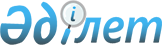 Қабылданған халықаралық міндеттемелер шеңберінде өңдеуші өнеркәсіптің отандық тауарлары мен көрсетілетін қызметтерін, сондай-ақ ақпараттық-коммуникациялық көрсетілетін қызметтерді сыртқы нарықтарға ілгерілету бойынша өнеркәсіптік-инновациялық қызмет субъектілері шығындарының бір бөлігін өтеу қағидаларын, өңдеуші өнеркәсіптің отандық тауарлары мен көрсетілетін қызметтерінің, сондай-ақ оларды сыртқы нарықтарға ілгерілету бойынша шығындары ішінара өтелетін ақпараттық-коммуникациялық көрсетілетін қызметтердің тізбесін бекіту туралыҚазақстан Республикасы Сауда және интеграция министрінің м.а. 2022 жылғы 1 тамыздағы № 314-НҚ бұйрығы. Қазақстан Республикасының Әділет министрлігінде 2022 жылғы 2 тамызда № 28994 болып тіркелді.
      "Өнеркәсіптік саясат туралы" Қазақстан Республикасы Заңының 10-бабының 2) және 3) тармақшаларына сәйкес БҰЙЫРАМЫН:
      1. Мыналар:
      1) осы бұйрыққа 1-қосымшаға сәйкес қабылданған халықаралық міндеттемелер шеңберінде өңдеуші өнеркәсіптің отандық тауарлары мен көрсетілетін қызметтерін, сондай-ақ ақпараттық-коммуникациялық көрсетілетін қызметтерді сыртқы нарықтарға ілгерілету бойынша өнеркәсіптік-инновациялық қызмет субъектілері шығындарының бір бөлігін өтеу қағидалары;
      2) осы бұйрыққа 2-қосымшаға сәйкес оларды ілгерілету бойынша шығындар ішінара өтелетін өңдеу өнеркәсібінің отандық тауарлары мен көрсетілетін қызметтерінің тізбесі;
      3) осы бұйрыққа 3-қосымшаға сәйкес оларды ілгерілету бойынша шығындар ішінара өтелетін отандық ақпараттық-коммуникациялық көрсетілетін қызметтердің тізбесі бекітілсін.
      2. Осы бұйрыққа 4-қосымшаға сәйкес тізбе бойынша кейбір нормативтік құқықтық актілердің күші жойылды деп танылсын.
      3. Қазақстан Республикасы Сауда және интеграция министрлігінің Экспортты ілгерілету департаменті заңнамада белгіленген тәртіппен:
      1) осы бұйрықты Қазақстан Республикасы Әділет министрлігінде мемлекеттік тіркеуді;
      2) осы бұйрықты Қазақстан Республикасы Сауда және интеграция министрлігінің интернет-ресурсында орналастыруды қамтамасыз етсін.
      3. Осы бұйрықтың орындалуын бақылау жетекшілік ететін Қазақстан Республикасының Сауда және интеграция даму вице-министріне жүктелсін.
      4. Осы бұйрық алғашқы ресми жарияланған күнінен кейін күнтізбелік он күн өткен соң қолданысқа енгізіледі. Отандық өңделген тауарларды және көрсетілетін қызметтерді, сондай-ақ ақпараттық-коммуникациялық қызметтерді сыртқы нарықтарға ілгерілету бойынша қабылданған халықаралық міндеттемелер аясында өнеркәсіптік-инновациялық қызмет субъектілері шығындарының бір бөлігін өтеу қағидалары 1-тарау. Жалпы ережелер
      1. Осы қабылданған халықаралық міндеттемелер шеңберінде отандық өңделген тауарлар мен көрсетілетін қызметтерді, сондай-ақ ақпараттық-коммуникациялық көрсетілетін қызметтерді сыртқы нарықтарға ілгерілету бойынша өнеркәсіптік-инновациялық қызмет субъектілері шығындарының бір бөлігін өтеу қағидалары (бұдан әрі - Қағидалар) "Өнеркәсіптік саясат туралы" Қазақстан Республикасы Заңының (бұдан әрі - Заң) 10-бабының 2) тармақшасына сәйкес әзірленді және қабылданған халықаралық міндеттемелер шеңберінде өңдеуші өнеркәсіптің отандық өңделген тауарлары мен көрсетілетін қызметтерді, сондай-ақ ақпараттық-коммуникациялық көрсетілетін қызметтерді сыртқы нарықтарға ілгерілету бойынша өнеркәсіптік-инновациялық қызмет субъектілері шығындарының бір бөлігін өтеу тәртібін айқындайды.
      2. Осы Қағидаларда пайдаланылатын негізгі ұғымдар:
      1) өнеркәсіптік-инновациялық қызмет субъектілері-өнеркәсіптік-инновациялық жобаларды іске асыратын не өңдеуші өнеркәсіптің отандық тауарларын, жұмыстары мен көрсетілетін қызметтерін ішкі және (немесе) сыртқы нарықтарға ілгерілету жөніндегі қызметті жүзеге асыратын жеке және (немесе) заңды тұлғалар, жай серіктестіктер;
      2) өнеркәсіп өнімі-өнеркәсіп саласындағы қызметті жүзеге асыру нәтижесінде өндірілген тауарлар;
      3) өнеркәсіпті мемлекеттік ынталандыру шаралары – Заңға сәйкес жүзеге асырылатын өңдеуші өнеркәсіпті және өнеркәсіптік-инновациялық қызметті дамыту мақсатында мемлекет қолданатын ынталандыру шаралары;
      4) өңдеуші өнеркәсіп-жаңа өнімге (тауарға, оның ішінде азық-түлік тауарларына) арналған шикізатты, материалдарды, заттарды, құрауыштарды өңдеумен байланысты өнеркәсіп салаларының жиынтығы;
      5) сыртқы сауда қызметін реттеу саласындағы уәкілетті орган (бұдан әрі - уәкілетті орган) - шикізаттық емес тауарлар мен көрсетілетін қызметтердің экспортын дамыту және ілгерілету саласында басшылықты, сондай-ақ Қазақстан Республикасының заңнамасында көзделген шектерде сыртқы сауда қызметін реттеу саласында салааралық үйлестіруді жүзеге асыратын орталық атқарушы орган;
      6) шикізаттық емес экспорт – өңдеуші өнеркәсіп тауарлары мен көрсетілетін қызметтердің экспорты.
      7) шығындардың бір бөлігін өтеудің жиынтық мөлшері-ағымдағы қаржы жылында осы Қағидаларға қосымшаға сәйкес нысан бойынша өнеркәсіптік-инновациялық қызмет субъектілері шығындарының бір бөлігін өтеуді алуға берілген барлық өтінімдер бойынша бір өтініш берушіге шығындардың бір бөлігін өтеудің жол берілетін шекті мөлшері;
      8) шығындардың бір бөлігін өтеудің шекті мөлшері – осы Қағидалардың шарттарына сәйкес есептелетін бір өтініш берушіге шығындардың бір бөлігін өтеу сомасы.
      Ескерту. 2-тармақ жаңа редакцияда – ҚР Премьер-Министрінің орынбасары - Сауда және интеграция министрінің 08.12.2022 № 470-нқ (алғашқы ресми жарияланған күнінен кейін күнтізбелік он күн өткен соң қолданысқа енгізіледі) бұйрығымен.


      3. Шығындардың бір бөлігін өтеу қабылданған халықаралық міндеттемелер шеңберінде өңдеуші өнеркәсіптің отандық тауарлары мен көрсетілетін қызметтерін сыртқы нарықтарға ілгерілету жөніндегі қызметті жүзеге асыратын өнеркәсіптік-иннвациялық қызмет субъектісіне (не оның еншілес компаниясына, өндірілген өнімді өткізтін ресми өкілге (дистрибьюторға/трейдерге) немесе ақпараттық-коммуникациялық қызмет көрсететіндерге (бұдан әрі – өтініш беруші) осы мақсаттарға республикалық бюджетте көзделген ағымдағы қаржы жылына арналған қаражат шегінде жүзеге асырылады.
      Егер ағымдағы қаржы жылында мақұлданған өтінімдер бойынша өнеркәсіптік-инновациялық қызмет субъектілері шығындарының бір бөлігін өтеу сомасы ағымдағы қаржы жылына арналған республикалық бюджетте осы мақсаттарға көзделген қаражаттан асып кетсе, бұл өтінімдер келесі қаржы жылына арналған республикалық бюджетте осы мақсаттарға көзделген қаражат шегінде және export.gov.kz (бұдан әрі – веб-портал) веб-порталында кезектілік тәртібімен қаралады.
      Бұл ретте, көрсетілген өтінімдерді қарау мерзімі келесі қаржы жылына арналған республикалық бюджет бекітілгенге дейін тоқтатыла тұрады.
      Ескерту. 3-тармақ жаңа редакцияда – ҚР Премьер-Министрінің орынбасары - Сауда және интеграция министрінің 08.12.2022 № 470-нқ (алғашқы ресми жарияланған күнінен кейін күнтізбелік он күн өткен соң қолданысқа енгізіледі) бұйрығымен.


      4. Акцияларының (жарғылық капиталға қатысу үлестерінің) елу және одан да көп пайызы мемлекетке, ұлттық басқарушы холдингке, ұлттық холдингке, ұлттық компанияға (әлеуметтік-кәсіпкерлік корпорацияны, әскери және аэроғарыштық мақсаттағы тауарларды (өнімдерді), қосарланған мақсаттағы (қолданыстағы) тауарларды (өнімдерді) отандық өндірушілерді, QazVac препаратын өндірушілерді, сондай-ақ мемлекеттік-жекешелік әріптестік туралы шарт шеңберінде құрылған кәсіпкерлер қоспағанда) тікелей немесе жанама түрде тиесілі өтініш берушілер, сондай-ақ өздеріне қатысты сот оларды банкрот деп тану, банкроттық рәсімін қозғай отырып тарату және оңалту рәсімін қолдану туралы шешімдері заңды күшіне енген өтініш берушілер, сондай-ақ мемлекеттік қолдау шарасын алуға өтінім берген жылдың алдындағы соңғы екі жылда еңбекақы төлеу қорының кемінде 10% мөлшерінде өсуге қол жеткізбеген өтініш берушілер өнеркәсіпті мемлекеттік ынталандыру шараларын пайдаланбайды.
      Ескерту. 4-тармақ жаңа редакцияда – ҚР Сауда және интеграция министрінің 29.01.2024 № 55-НҚ (алғашқы ресми жарияланған күнінен кейін күнтізбелік он күн өткен соң қолданысқа енгізіледі) бұйрығымен.


      5. Уәкілетті орган төлемдер кестесіне сәйкес шикізаттық емес экспортты дамыту және ілгерілету саласындағы ұлттық даму институтының (бұдан әрі – Оператор) ағымдағы шотына осы Қағидалар шеңберінде өтініш берушілердің шығындарының бір бөлігін кейіннен өтеуге дейін өнеркәсіпті мемлкеттік ынталандыру шараларын ұсынуға көзделген қаражатты аударады.
      Ескерту. 5-тармақ жаңа редакцияда – ҚР Премьер-Министрінің орынбасары - Сауда және интеграция министрінің 01.03.2023 № 91-НҚ (алғашқы ресми жарияланған күнінен кейін күнтізбелік он күн өткен соң қолданысқа енгізіледі) бұйрығымен.


      6. Қазақстан Республикасының резиденті – екінші деңгейдегі банк Оператордың ағымдағы шоты бойынша есептейтін барлық сыйақылар ағымдағы шоттағы өнеркәсіпті мемлекеттік ынталандыру шараларын ұсыну үшін бөлінген қаражат сомасына қосылады және өнеркәсіпті мемлекеттік ынталандыру шараларын ұсыну үшін пайдаланылады.
      Ескерту. 6-тармақ жаңа редакцияда – ҚР Сауда және интеграция министрінің 20.02.2024 № 102-НҚ (01.04.2024 бастап қолданысқа енгізіледі) бұйрығымен.


      7. Оператор:
      1) жыл сайынғы негізде не уәкілетті органның сұрау салуы бойынша оған бөлінген қаражаттың нысаналы пайдаланылуы туралы есеп береді;
      2) келісім жасасады (екіжақты не/немесе үшжақты), сондай-ақ өтініш берушіге тараптар жасасқан келісімнің талаптарын бұзған жағдайда, қабылданған халықаралық міндеттемелер шеңберінде отандық тауарлар мен өңдеу өнеркәсібінің қызметтерін, сондай-ақ ақпараттық-коммуникациялық қызметтерді сыртқы нарықтарға ілгерілету жөніндегі шығындардың бір бөлігін өтеу шеңберінде берілген ақшалай қаражатты қайтаруды қамтамасыз етеді.
      3) Республикалық бюджетте көзделген қаражат шегінде осы Қағидалар шеңберінде өнеркәсіпті мемлекеттік ынталандыру шараларын ұсынуды жүзеге асырады;
      3-1) қабылданған халықаралық міндеттемелер шеңберінде, осы Қағидаларға сәйкес өңдеуші өнеркәсіптің отандық тауарлары мен көрсетілетін қызметтерін, сондай-ақ оларды сыртқы нарықтарға ілгерілету бойынша шығындары ішінара өтелетін ақпараттық-коммуникациялық көрсетілетін қызметтерді сыртқы нарықтарға ілгерілету бойынша өнеркәсіптік-инновациялық қызмет субъектілері шығындарының бір бөлігін өтеу арқылы өнеркәсіпті мемлекеттік ынталандыру шараларын ұсыну бойынша уәкілетті органға қызметтер көрсетеді;
      3-2) қабылданған халықаралық міндеттемелер шеңберінде, осы Қағидаларға сәйкес өңдеуші өнеркәсіптің отандық тауарлары мен көрсетілетін қызметтерін, сондай-ақ оларды сыртқы нарықтарға ілгерілету бойынша шығындары ішінара өтелетін ақпараттық-коммуникациялық көрсетілетін қызметтерді сыртқы нарықтарға ілгерілету бойынша өнеркәсіптік-инновациялық қызмет субъектілері шығындарының бір бөлігін өтеу арқылы өнеркәсіпті мемлекеттік ынталандыру шараларын ұсыну кезінде өнеркәсіптік-инновациялық қызмет субъектілері қабылдайтын қарсы міндеттемелердің мониторингін жүзеге асырады.
      Ескерту. 7-тармақ жаңа редакцияда – ҚР Премьер-Министрінің орынбасары - Сауда және интеграция министрінің 01.03.2023 № 91-НҚ (алғашқы ресми жарияланған күнінен кейін күнтізбелік он күн өткен соң қолданысқа енгізіледі); өзгеріс енгізілді - ҚР Сауда және интеграция министрінің 20.02.2024 № 102-НҚ (01.04.2024 бастап қолданысқа енгізіледі) бұйрықтарымен.


      8. Өтініш беруші осы Қағидаларға қосымшаға сәйкес нысан бойынша өнеркәсіптік-инновациялық қызмет субъектілері шығындарының бір бөлігін өтеуге өтінім (бұдан әрі – өтінім) береді және оған құжаттарды, ақпаратты, бастапқы деректерді, есептерді, негіздемелерді қоса береді. Өтінім Операторға веб-портал арқылы электрондық түрде ұсынылады еxport.gov.kz (бұдан әрі-веб-портал), өтініш берушінің бірінші басшысының немесе уәкілетті тұлғаның электрондық цифрлық қолтаңбасымен куәландырылады (өтінімге қол қоюға растайтын құжат болған кезде).
      Өтініш беруші өтінімді және оған қоса берілетін құжаттарды "PDF (Portabledocumentformat)" электрондық форматында ұсынады.
      Ескерту. 8-тармақ жаңа редакцияда – ҚР Премьер-Министрінің орынбасары - Сауда және интеграция министрінің 08.12.2022 № 470-нқ (алғашқы ресми жарияланған күнінен кейін күнтізбелік он күн өткен соң қолданысқа енгізіледі) бұйрығымен.

 2-тарау. Отандық өңделген тауарларды және көрсетілетін қызметтерді, сондай-ақ ақпараттық-коммуникациялық қызметтерді сыртқы нарықтарға ілгерілету бойынша қабылданған халықаралық міндеттемелер аясында өнеркәсіптік-инновациялық қызмет субъектілері шығындарының бір бөлігін өтеу тәртібі
      9. Өтініш берушінің өңдеуші өнеркәсіптің отандық тауарларын ілгерілету бойынша шығындарының бір бөлігін өтеу мынадай түрлер бойынша жүргізіледі:
      1) шетелде тауарларды жарнамалауға байланысты шығындар:
      бұқаралық ақпарат құралдары (баспа, теледидар, радио, интернет-ресурстар), мамандандырылған және жарнамалық журналдар мен каталогтар арқылы шетелдегі жарнамаға;
      Шетелдегі қоғамдық орындардағы жарнамаға (баннерлер, кермелер, лайт-бокстар, аудио-бейнероликтерді трансляциялау, көлік құралдарының сыртқы беттеріндегі жарнама), қоғамдық көлік салондарындағы жарнама;
      осы мақсаттарға арналған аудио-бейнероликтер мен жарнамалық материалдарды дайындауға, жарнамалық құрылымдар мен беттерді жалға алуға;
      2) шетелдік көрмелерге, форумдарға, жәрмеңкелерге, конкурстарға, Конгрестерге тікелей қатысуға арналған шығындар (оның ішінде онлайн форматта):
      іс-шара шеңберінде жекелеген жабық сессияларға қатысу үшін тіркеу жарнасын және қосымша жарналарды төлеуге;
      көрме алаңдарын жалға алуға;
      көрме стендтерін, қосымша жабдықтарды дайындауға (жалға алуға), монтаждауға, демонтаждауға;
      көрме алаңдарын әзірлеуге, жобалауға және ресімдеуге;
      жарнамалық-үлестірме материалдарды әзірлеуге, жобалауға, аударуға және дайындауға;
      көрмелерге, форумдарға, жәрмеңкелерге, конкурстарға, Конгрестерге қатысатын өтініш берушінің 2 (екі) жұмыскері экономикалық сыныбымен ұшуға;
      бюджеттік қаражат есебінен қызметтік іссапарларға, оның ішінде Шет мемлекеттерге қызметтік іссапарларға арналған шығыстарды өтеу қағидаларына сәйкес шетелдік көрмелерге, форумдарға, жәрмеңкелерге, конкурстарға, Конгрестерге қатысатын өтініш берушінің жұмыскерлеріне шетелдік көрмелерге, форумдарға, жәрмеңкелерге, конкурстарға, Конгрестерге қатысатын өтініш берушінің жұмыскерлеріне қонақ үй нөмірлерін жалдау жөніндегі шығыстарды өтеудің шекті сомасынан аспайтын мөлшерде (бір жұмыскерге тәулігіне) бес тәуліктен аспайтын мерзімге тұруға арналған, Қазақстан Республикасы Үкіметінің 2018 жылғы 11 мамырдағы № 256 бұйрығымен бекітілген (бұдан әрі-қаулы);
      3) шетелде тарату үшін мамандандырылған каталогты әзірлеуге, шет тілдеріне аударуға және басып шығаруға байланысты шығындар;
      4) шетелде филиалдарды, өкілдіктерді, сауда алаңдарын, қойманы және сауда сөрелерін ұстауға арналған шығындар:
      офистік үй-жайларды жалға алуға, қосалқы жалдауға ақы төлеуге;
      сауда алаңдары мен қойманы жалға алуға, қосалқы жалға алуға ақы төлеуге;
      сауда сөрелерін жалға алу төлеміне;
      5) тіркеуге байланысты рәсімдерді жүргізуге арналған шығындар:
      шетелде тауарлық белгілер (бренд);
      электрондық сауда алаңдарында;
      6) шетелде айрықша құқықтар объектілерін (франчайзинг) пайдалануға рұқсат алу рәсімдерін жүргізуге байланысты шығындар;
      7) шетелдік сертификаттаудан, аккредиттеуден, инспекциядан өтуге не өтініш берушінің Сатып алушы елінің заңнамасында белгіленген талаптарға, шарттардың талаптарына сәйкестігіне байланысты шығындар (сертификаттау, аккредиттеу, инспекциялау рәсімінен оң өткен не өтініш берушінің Сатып алушы елінің заңнамасында белгіленген талаптарға, шарттардың талаптарына сәйкестігін растаған және сертификаттың не растайтын құжаттың болған кезде);
      8) тауарлардың ұйым стандарттарын қоса алғанда, техникалық регламенттерде, стандарттарда белгіленген талаптарға немесе шарттардың талаптарына сәйкестігін бағалау рәсімдеріне немесе тауарларды шетелде өткізу жөніндегі қызметті жүзеге асыру құқығын растауға байланысты іс-шараларды жүргізуге арналған шығындар (сәйкестікті бағалау туралы құжаттар), сондай-ақ шығындар, сертификаттау рәсімінен өту үшін өнімнің сынамалық үлгілерін сынау пунктіне дейін жеткізу және кері қайтару кезінде келтірілген (рәсімдерден оң өткен және сәйкестікті бағалау туралы құжат болған кезде);
      9) тауарларды жеткізуді ұйымдастыруға және автомобиль, темір жол, әуе, теңіз көлігімен тасымалдау жөніндегі көрсетілетін қызметтерге ақы төлеуге байланысты шығындар (жасалған жеткізу шарты шеңберінде жеткізу талаптарына сәйкес тауарларды жеткізу жөніндегі келісімшарттық міндеттемелер болған кезде).
      Ескерту. 9-тармаққа өзгеріс енгізілді – ҚР Премьер-Министрінің орынбасары - Сауда және интеграция министрінің 01.03.2023 № 91-НҚ (алғашқы ресми жарияланған күнінен кейін күнтізбелік он күн өткен соң қолданысқа енгізіледі) бұйрығымен.


      10. Өтініш берушінің отандық ақпараттық-коммуникациялық қызметтерді ілгерілету (бұдан әрі – АКҚ) бойынша шығындарының бір бөлігін өтеу мынадай түрлер бойынша жүргізіледі:
      1) шетелде ақпараттық-коммуникациялық көрсетілетін қызметтерді жарнамалауға байланысты шығындар: 
       әлеуметтік желілер, бұқаралық ақпарат құралдары (баспа, теледидар, радио, интернет-ресурстар), мамандандырылған және жарнамалық журналдар мен каталогтар арқылы шетелдегі жарнамаға;
      Шетелдегі қоғамдық орындардағы жарнамаға (баннерлер, кермелер, лайт-бокстар, аудио-бейнероликтерді трансляциялау, көлік құралдарының сыртқы беттеріндегі жарнама), қоғамдық көлік салондарындағы жарнама;
      осы мақсаттарға арналған аудио-бейнероликтер мен жарнамалық материалдарды дайындауға, жарнамалық құрылымдар мен беттерді жалға алуға;
      2) шетелдік көрмелерге, форумдарға, жәрмеңкелерге, конкурстарға, Конгрестерге тікелей қатысуға арналған шығындар:
      іс-шара шеңберінде жекелеген жабық сессияларға қатысу үшін тіркеу жарнасын және қосымша жарналарды төлеуге;
      көрме алаңдарын жалға алуға;
      көрме стендтерін, қосымша жабдықтарды дайындауға (жалға алуға), монтаждауға, демонтаждауға;
      көрме алаңдарын әзірлеуге, жобалауға және ресімдеуге;
      жарнамалық-үлестірме материалдарды әзірлеуге, жобалауға, аударуға және дайындауға;
      көрмелерге, форумдарға, жәрмеңкелерге, конкурстарға, Конгрестерге қатысатын өтініш берушінің 2 (екі) жұмыскері экономикалық сыныбымен ұшуға; 
      қаулыға сәйкес шетелдік көрмелерге, форумдарға, жәрмеңкелерге, конкурстарға, Конгрестерге қатысатын өтініш берушінің қызметкерлеріне қонақ үй нөмірлерін жалдау жөніндегі шығыстарды өтеудің шекті сомасынан аспайтын мөлшерде өтініш берушінің көрмелерге, форумдарға, жәрмеңкелерге, конкурстарға, Конгрестерге АҚШ долларымен және евромен (бір қызметкерге тәулігіне) қатысатын 2 (екі) қызметкері (5) бес тәуліктен аспайтын мерзімге тұруға;
      3) онлайн форматта шетелдік көрмелерге, форумдарға, жәрмеңкелерге, конкурстарға, Конгрестерге қатысуға арналған шығындар:
      іс-шара шеңберінде жекелеген жабық сессияларға қатысу үшін тіркеу жарнасын және қосымша жарналарды төлеуге;
      іс-шараның негізгі қатысушыларының байланыс тізіміне қол жеткізуге;
      4) шетелде тарату үшін мамандандырылған каталогты әзірлеуге, шет тілдеріне аударуға және басып шығаруға байланысты шығындар;
      5) шетелде филиалдарды, өкілдіктерді, сауда алаңдарын, қойманы және сауда сөрелерін ұстауға арналған шығындар:
      офистік үй-жайларды жалға алуға, қосалқы жалдауға ақы төлеуге;
      сауда алаңдары мен қойманы жалға алуға, қосалқы жалға алуға ақы төлеуге;
      сауда сөрелерін жалға алу төлеміне;
      6) шетелдік сертификаттаудан, аккредиттеуден, инспекциядан өтуге байланысты, сондай-ақ бағдарламалық қамтамасыз етуге авторлық құқықтарды, өтініш берушінің патенттерін алуға байланысты шығындар (сертификаттау, аккредиттеу, инспекциялау рәсімінен оң өткен және сертификат не растайтын құжат болған кезде);
      7) әлеуетті сатып алушылар үшін шетелде отандық ақпараттық-коммуникациялық көрсетілетін қызметтерді көрсетуді және ақпараттық-коммуникациялық технологиялар саласындағы әзірлемелерді ұйымдастыруға және өткізуге байланысты шығындар.
      11. Өтініш берушіге оператордың шешімі негізінде тармақшаларда көрсетілген құжаттамалық расталған шығындар өтеледі 1), 2), 3), 4), 5), 6),7) осы Қағидалардың 9-тармағында, сондай-ақ 10-тармағында мынадай тәртіппен:
      1) ірі кәсіпкерлік субъектілеріне өтеуге ұсынылған соманың 30% мөлшерінде;
      2) орта кәсіпкерлік субъектілеріне өтеуге ұсынылған соманың 50% мөлшерінде;
      3) шағын кәсіпкерлік субъектілеріне өтеуге ұсынылған соманың 60% мөлшерінде жүзеге асырылады.
      Осы Қағидалардың 9-тармағының 8) және 9) тармақшаларында көрсетілген өтініш берушінің құжаттамалық расталған шығындары оператордың шешімі негізінде мынадай тәртіппен өтеледі:
      1) өтеуге ұсынылған соманың 80% мөлшерінде Жоғарғы қайта бөлу тауарлары;
      2) өтеуге ұсынылған соманың 50% мөлшерінде орташа қайта бөлінген тауарлар;
      3) өтеуге ұсынылған соманың 30% мөлшерінде төменгі қайта бөлу тауарлары.
      Өтініш берушіге өтелетін шығындар сомасы отандық жүк тасымалдаушыларды тартқан кезде осы Қағидалардың 9-тармағының 9) тармақшасында көрсетілген құжаттамалық расталған шығындар сомасынан 5% - ға ұлғаяды.
      Өтініш берушіге өтелетін шығындар сомасы тауарларды Қазақстан Республикасының теңіз порттары арқылы тасымалдау кезінде осы Қағидалардың 9-тармағының 9) тармақшасында көрсетілген құжатталған расталған шығындар сомасының 5% - на ұлғаяды.
      Өтініш берушіге Оператордың шешімі негізінде веб-порталда тіркеу кезектілігі тәртібімен құжатталған шығындар өтеледі.
      Ескерту. 11-тармақ жаңа редакцияда – ҚР Премьер-Министрінің орынбасары - Сауда және интеграция министрінің 08.12.2022 № 470-нқ (алғашқы ресми жарияланған күнінен кейін күнтізбелік он күн өткен соң қолданысқа енгізіледі) бұйрығымен.


      12. Осы Қағидалардың 9 және 10-тармақтарында көрсетілген түрлер бойынша шығындардың бір бөлігін өтеу Қазақстан Республикасының жанама салықтары (қосылған құн салығы және акциздер) есепке алынбай жүзеге асырылады.
      Осы Қағидалардың 9-тармағы 1), 2), 3), 4), 5), 6), 7), 8) тармақшалары мен 10-тармағында 1), 2), 3), 4), 5), 6), 7) тармақшаларында көрсетілген шығындардың бір бөлігін өтеудің жиынтық мөлшері ағымдағы қаржы (күнтізбе) жылында бір өтініш берушіге 13 000 (он үш мың) айлық есептік көрсеткіштен (бұдан әрі – АЕК) аспауы тиіс.
      Инвестициялық жобаны (инвестициялық басым жобаны және (немесе) арнайы инвестициялық жобаны) іске асыратын заңды тұлға өтініш беруші болып табылатын өтінімдерді қоспағанда, осы Қағидалардың 9-тармағының, 9) тармақшада көрсетілген түрі бойынша шығындардың бір бөлігін өтеудің шекті мөлшері:
      1) жоғарғы бөліністегі тауарлар үшін өтінім берілген жылдың алдындағы жылы қайтарылған ҚҚС сомасын шегере отырып төленген салықтар сомасының 100% мөлшерін;
      2) орташа бөліністегі тауарлар үшін өтінім берілген жылдың алдындағы жылы қайтарылған ҚҚС сомасын шегере отырып төленген салықтар сомасының 80% мөлшерін;
      3) төменгі бөліністер үшін өтінім берілген жылдың алдындағы жылы қайтарылған ҚҚС сомасын шегере отырып төленген салықтар сомасының 50% мөлшерін құрайды.
      Өтінім беруші ресми өкіл (дистрибьютор)/трейдер/еншілес компания болып табылатын өтінімдер бойынша осы Қағидалардың 9-тармағының 9) тармақшасында көрсетілген түрі бойынша шығындардың бір бөлігін өтеудің шекті мөлшері:
      1) жоғарғы бөліністегі тауарлар үшін қайтарылған ҚҚС сомасын шегере отырып, өтінім беруші мен өндіруші бірлесіп, өтінім берген жылдың алдындағы жылы төленген салықтар сомасының 100% мөлшерін;
      2) орташа бөліністегі тауарлар үшін қайтарылған ҚҚС сомасын шегере отырып, өтінім беруші мен өндіруші бірлесіп өтінім берген жылдың алдындағы жылы төленген салықтар сомасының 80% мөлшерін;
      3) төменгі бөліністегі тауарлар үшін қайтарылған ҚҚС сомасын шегере отырып, өтінім беруші мен өндіруші бірлесіп өтінім берген жылдың алдындағы жылы төленген салықтар сомасының 50% мөлшерін құрайды.
      Бұл ретте, өтінімдерді ағымдағы қаржы жылына бір ғана өтініш беруші (бір/бір еншілес компания, ресми өкіл (дистрибьютор/трейдер) береді.
      Осы Қағидалардың 9-тармағының 9) тармақшасында көрсетілген түрі бойынша шығындардың бір бөлігін өтеудің жиынтық мөлшері, Қазақстан Республикасы Индустрия және инфрақұрылымдық даму министрінің міндетін атқарушының 2022 жылғы 30 мамырдағы № 303 бұйрығымен бекітілген (Нормативтік құқықтық актілерді мемлекеттік тіркеу тізілімінде № 28283 болып тіркелген) Қазақстан Республикасының заңды тұлғаларымен көлік құралдарын өнеркәсіптік құрастыру туралы келісімді (бұдан әрі – Көлік құралдарын өнеркәсіптік құрастыру туралы келісім), Қазақстан Республикасы Индустрия және инфрақұрылымдық даму министрінің міндетін атқарушының 2022 жылғы 27 мамырдағы № 293 бұйрығымен (Нормативтік құқықтық актілерді мемлекеттік тіркеу тізілімінде № 28261 болып тіркелген) бекітілген Қазақстан Республикасының заңды тұлғаларымен ауыл шаруашылығы техникасын өнеркәсіптік құрастыру туралы келісімді (бұдан әрі – Ауыл шаруашылығы техникасын өнеркәсіптік құрастыру туралы келісім), Қазақстан Республикасы Энергетика министрінің міндетін атқарушының 2022 жылғы 30 мамырдағы № 304 бұйрығымен (Нормативтік құқықтық актілерді мемлекеттік тіркеу тізілімінде № 28282 болып тіркелген) бекітілген Қазақстан Республикасының заңды тұлғаларымен көлік құралдарына және (немесе) ауыл шаруашылығы техникасына компоненттерді өнеркәсіптік құрастыру туралы келісімді (бұдан әрі – Көлік құралдарына және (немесе) ауыл шаруашылығы техникасына компоненттерді өнеркәсіптік құрастыру туралы келісім) жасасқан өтініш берушілерді қоспағанда, ағымдағы қаржы (күнтізбе) жылында бір отандық өндірушіге (өндірілген өнімді өткізетін өтініш берушінің еншілес компаниялары мен ресми өкілдіктері (дистрибьюторлары) берген өтінімдер санына қарамастан) 75 000 (жетпіс бес мың) АЕК аспауы тиіс.
      Тауарларды өз автокөлігімен жеткізу кезінде шығындардың бір бөлігін өтеу жүрістің 1 (бір) километріне 0,04 АЕК есебінен жүргізіледі. Қашықтықты есептеу ашық көздерден, жүкті түсіру пунктінен интернет ресурстардан және халықаралық тауар-көлік жүкқұжатында көрсетілген жүкті тиеу орнынан есептеледі.
      Егер өтініш беруші көліктің бірнеше түрі пайдаланылған тасымалдау шығындарын шеккен болса, онда көліктің әрбір түрі бойынша шығындардың бір бөлігі осы тармақтың шарттарына сәйкес өтелетін болады.
      Ескерту. 12-тармақ жаңа редакцияда – ҚР Сауда және интеграция министрінің 29.01.2024 № 55-НҚ (алғашқы ресми жарияланған күнінен кейін күнтізбелік он күн өткен соң қолданысқа енгізіледі) бұйрығымен.


      13. Шығындардың бір бөлігін өтеу Қазақстан Республикасының ұлттық валютасымен жүргізіледі. Шетел валюталарында келтірілген шығындарды қайта есептеу өтініш берушінің мәлімделген шығындар бойынша орындалған жұмыстары, қызметтері үшін төлемді аудару күніне Қазақстан Республикасы Ұлттық банкінің валюта бағамдары бойынша жүзеге асырылады.
      14. Оператор өтінімдерді қабылдау веб-порталын, өтінімдерді қабылдаудың аяқталу күні мен уақытын көрсете отырып, өтінімдерді қабылдау туралы хабарландыруды республикалық бұқаралық ақпарат құралдарында және веб-порталда орналастырады.
      Өтінімдерді қабылдау бұқаралық ақпарат құралдарында және веб-порталда хабарландыру жарияланғаннан кейін бір айдан кейін аяқталады.
      Оларды қабылдау аяқталған күннен кейін келіп түскен өтінімдер өтініш берушіге тиісті хабарлама жіберіле отырып, қабылданбауға жатады.
      Ескерту. 14-тармақ жаңа редакцияда – ҚР Премьер-Министрінің орынбасары - Сауда және интеграция министрінің 01.03.2023 № 91-НҚ (алғашқы ресми жарияланған күнінен кейін күнтізбелік он күн өткен соң қолданысқа енгізіледі) бұйрығымен.


      15. Өтініш берушілерге қойылатын талаптар, өтінім нысаны және оған қоса берілетін құжаттар мен материалдардың тізбесі оператордың интернет-ресурсында және/немесе веб-порталда орналастырылады.
      Өтінім беру мүмкіндігін болдырмайтын веб-порталдағы техникалық ақаулар кезінде Оператор техникалық ақауларды жою кезеңіне өтінімдерді қабылдауды ұзартады және өтінім берушілерге өтінімдерді қайта беру қажеттігі туралы хабарлайды.
      Ескерту. 15-тармақ жаңа редакцияда – ҚР Премьер-Министрінің орынбасары - Сауда және интеграция министрінің 08.12.2022 № 470-нқ (алғашқы ресми жарияланған күнінен кейін күнтізбелік он күн өткен соң қолданысқа енгізіледі) бұйрығымен.


      16. Өтінім беруші осы Қағидалардың 9–тармағының 1), 2), 3), 4), 5), 6), 7), 8) тармақшаларында көрсетілген шығындардың бір бөлігінің өтемін алу үшін өтінім жіберген кезде мынадай растайтын құжаттарды "PDF "(Portable Document Format)" электрондық форматында (Портейбл құжат форматы) қоса береді:
      1) СТ-KZ нысанындағы тауардың шығу тегі туралы сертификаттың көшірмесі, не сәйкестік туралы декларация, не өтелетін кезеңге қолданылатын индустриялық сертификат;
      2) ақы төлеу шығындары оларды өтеу үшін өтінімге енгізілген өтінім беруші мен орындаушы арасында жасалған жұмыстарды, көрсетілетін қызметтерді орындауға арналған шарттың (шарттардың)көшірмесі (болған кезде);
      3) төлем шоттарының (Егер төлем құжаттарында көзделсе), шот-фактуралардың (инвойстың) және орындалған жұмыстар, көрсетілетін қызметтер актілерінің көшірмелері, сондай-ақ өтініш берушінің Қазақстан Республикасының бухгалтерлік есеп пен қаржылық есептілік саласындағы заңнамасында белгіленген тәртіппен ресімделген жұмыстарға, көрсетілетін қызметтерге ақы төлеу фактісін растайтын төлем құжаттары қоса беріледі.
      Егер көрсетілетін қызметті беруші Қазақстан Республикасының бейрезиденті болса, осы тармақтың 3) тармақшасында көрсетілген құжаттардың орнына қызмет көрсету фактісін растайтын құжаттар ұсынылады.
      Өтініш беруші шығындардың түріне байланысты мынадай құжаттарды "PDF "(Portable Document Format)" электрондық форматында (Портейбл құжат форматы) ұсынады:
      1) шетелде тауарлар жарнамасына жұмсалған шығындар бойынша:
      аудио және/немесе бейнероликтердің көрсетілуін растайтын құжаттардың көшірмелері (жарнаманың шығуын растайтын эфирлік анықтамалар және/немесе кестелер және/немесе қызметті көрсеткен Тараптың мөрімен (бар болса) және қолымен бекітілген өзге де құжаттар);
      сканерленген каталогтардың, газеттердің немесе өзге де баспа басылымдарының, мамандандырылған және жарнамалық журналдардың, тауарлар жарнамасы бар каталогтардың (оның ішінде тауар және Өндіруші туралы жарнамалық мақалалардың) түрлі-түсті көшірмелері;
      2) шетелдік көрмелерге, форумдарға, жәрмеңкелерге, конкурстарға, Конгрестерге қатысу шығындары бойынша:
      тұрғаны үшін құжаттардың көшірмелері: қонақ үйде Нөмірді жалдау бойынша шыққан шығындарды растайтын құжаттар (инвойс, мөрмен расталған (бар болса), жұмсалған шығындарды растайтын құжаттар, аванстық есеп;
      ұшу үшін құжаттардың көшірмелері: билеттер, отырғызу талондары, жұмсалған шығыстарды растайтын құжаттар;
      осы көрмелерге, форумдарға, жәрмеңкелерге, конкурстарға, Конгрестерге қатысу үшін қызметкерлерді іссапарға жіберу туралы бұйрықтың көшірмесі;
      3) шетелде тарату үшін мамандандырылған каталогты әзірлеуге, шет тілдеріне аударуға және басып шығаруға байланысты шығындар бойынша:
      каталогтың түпнұсқасы;
      каталогтың таралуы және олардың саны туралы бірінші басшының қолы қойылған өтініш беруші анықтамасының түпнұсқасы;
      жүкқұжаттың көшірмелері (каталогты пошта қызметі арқылы жіберген кезде);
      көлік жүкқұжатының көшірмелері (каталогтарды авиа, авто, теміржол көлігі арқылы жөнелту кезінде);
      4) шетелде филиал, өкілдік үшін үй-жайды, сауда алаңын, қойманы және сауда сөрелерін жалға алу шығындары бойынша:
      филиалды, өкілдікті тіркеу туралы құжаттың көшірмесі (филиалдар мен өкілдіктерді ұстау шығындары бойынша);
      5) шетелде және электрондық сауда алаңдарында тауар белгілерін (брендін) тіркеуге байланысты рәсімдерді жүргізуге арналған шығындар бойынша:
      тауар белгілерін (брендті) шетелде немесе электрондық сауда алаңдарында тіркеуге байланысты рәсімдерден өткенін растайтын құжаттардың көшірмелері (тіркеу құжаттары);
      6) тауарлардың ұйым стандарттарын қоса алғанда, техникалық регламенттерде, стандарттарда белгіленген талаптарға немесе шарттардың талаптарына сәйкестігін растау рәсімдеріне немесе тауарларды шетелде өткізу жөніндегі қызметті жүзеге асыру құқығын растауға байланысты іс-шараларды жүргізуге арналған шығындар, сондай-ақ сертификаттау рәсімінен өту үшін өнімнің сынамалық үлгілерін сынау пунктіне дейін жеткізу кезінде және кері қарай (сертификаттау, аккредиттеу, инспекциялау рәсімінен оң өткен не өтініш берушінің сертификаттау талаптарына сәйкестігін, елдің заңнамасында, шарттардың талаптарында және сертификаттың не растайтын құжаттың болуы):
      тауарлардың ұйым стандарттарын қоса алғанда, техникалық регламенттерде, стандарттарда белгіленген талаптарға немесе шетелдегі шарттардың талаптарына сәйкестігі рәсімдерінен өткенін растайтын құжаттардың көшірмелері;
      үлгілерді сынау бойынша қызметтер көрсетуге арналған Келісімнің немесе шарттың көшірмесі (бар болса);
      көлік жүкқұжаттарының көшірмесі (көлік түріне байланысты);
      7) шетелде айрықша құқықтар объектілерін (франчайзинг) пайдалануға рұқсат алу рәсімдерін жүргізуге байланысты шығындар:
      растайтын құжаттардың көшірмелері;
      8) шетелде өндірістік кәсіпорындарды сертификаттау, аккредиттеу, инспекциялау рәсімдерінен өтуге байланысты шығындар (сертификаттау, аккредиттеу, инспекция рәсімінен оң өткен кезде):
      сертификаттау, аккредиттеу, инспекция рәсімдерінен өткенін растайтын құжаттардың көшірмелері.
      17. Өтінім беруші осы Қағидалардың 9-тармағының 9) тармақшасында көрсетілген шығындардың бір бөлігін өтеуді алу үшін өтінім жіберген кезде мынадай растайтын құжаттарды "PDF (Portable Document Format)" (Портейбл құжат Формат)" электрондық форматында қоса береді:
      1) СТ-KZ нысанындағы тауардың шығу тегі туралы сертификаттың не сәйкестік туралы декларацияның не өтелетін кезеңге қолданыстағы индустриялық сертификаттың не тауардың шығу тегі туралы сертификаттың көшірмесі;
      2) экспорт кезінде рәсімделетін тауарларды жеткізу шарттары бойынша тауардың шығу тегі туралы сертификаттың көшірмесі (тек ресми өкілдер (дистрибьюторлар)/трейдерлер/еншілес компаниялар үшін);
      3) өтініш беруші мен сатып алушы арасында жасалған тауарларды жеткізуге арналған шарттардың көшірмелері;
      4) өтінім беруші мен өндіруші арасында жасалған отандық өңдеуші өнеркәсіптік тауарлар мен қызметтерді іске асыру жөніндегі шарттардың көшірмелері (тек ресми өкілдер (дистрибьюторлар)/трейдерлер/ еншілес компаниялар үшін);
      5) Бірінші басшылардың қолымен, мөрмен (бар болса) бекітілген шот-фактуралардың (инвойстың), орындалған жұмыстардың, көрсетілетін қызметтердің актілерінің және өзара есеп айырысуларды салыстыру актілерінің көшірмелері.
      Бірінші басшылардың қолымен, мөрмен (бар болса) бекемделген өзара есеп айырысуларды салыстыру актілері болмаған кезде өтініш берушінің Қазақстан Республикасының бухгалтерлік есеп пен қаржылық есептілік саласындағы заңнамасында белгіленген тәртіппен ресімделген жұмыстарға, көрсетілетін қызметтерге ақы төлеу фактісін растайтын төлем құжаттары және төлем шоттарының көшірмелері (егер төлем құжаттарында көзделсе) ұсынылады.
      Егер көрсетілетін қызметті беруші Қазақстан Республикасының бейрезиденті болса, осы тармақтың 3) тармақшасында көрсетілген құжаттардың орнына қызмет көрсету фактісін растайтын құжаттар, өтініш берушінің жұмыстарды, көрсетілетін қызметтерді төлеу фактісін растайтын төлем құжаттары және төлем шоттарының көшірмелері (егер төлем құжаттарында көзделсе) ұсынылады.
      6) Заңның 62, 63, 64 - баптарына сәйкес көлік құралдарын өнеркәсіптік құрастыру туралы келісімнің не Ауыл шаруашылығы техникасын өнеркәсіптік құрастыру туралы келісімнің не көлік құралдарына және (немесе)ауыл шаруашылығы техникасына компоненттерді өнеркәсіптік құрастыру туралы келісімнің көшірмесі (болған кезде);
      7) орындалған жұмыстар/көрсетілген қызметтер актісіне таратып жазу;
      8) көлік түріне байланысты келесі құжаттар ұсынылады:
      1) Автомобиль көлігімен тасымалдау кезінде:
      халықаралық тауар-көлік жүкқұжаты;
      көлік құралын тіркеу туралы куәліктің көшірмесі (өз автокөлігімен тасымалдау кезінде ұсынылады);
      2) Теміржол көлігімен тасымалдау кезінде:
      темір жол көлік жүкқұжаты;
      тасымалдау туралы шартқа орындалған жұмыстардың, көрсетілген қызметтердің тізбесі (егер орындалған жұмыстар/көрсетілген қызметтер актісінде олар туралы толық ақпарат көрсетілмесе);
      3) әуе көлігімен тасымалдау кезінде:
      әуе жүк қоймасы;
      4) теңіз көлігімен тасымалдау кезінде:
      коносамент немесе теңіз жүкқұжаты.
      Ескерту. 17-тармақ жаңа редакцияда – ҚР Премьер-Министрінің орынбасары - Сауда және интеграция министрінің 01.03.2023 № 91-НҚ (алғашқы ресми жарияланған күнінен кейін күнтізбелік он күн өткен соң қолданысқа енгізіледі) бұйрығымен.


      18. Өтінім беруші осы Қағидалардың 10 – тармағында көрсетілген шығындардың бір бөлігін өтеуді алу үшін өтінім жіберген кезде мынадай растайтын құжаттарды "PDF" (Portable Document Format)" (Портейбл құжат форматы)" электрондық форматында қоса береді:
      1) ақпараттық-консультациялық қызмет көрсету құқығын растайтын құжаттың көшірмесі (лицензия, қызметті жүзеге асыруға патент, сондай-ақ, авторлық құқықты растайтын құжат);
      2) ақы төлеу шығындары оларды өтеу үшін өтінімге енгізілген өтінім беруші мен орындаушы арасында жасалған жұмыстарды, көрсетілетін қызметтерді орындауға арналған шарттың (шарттардың)көшірмесі (болған кезде);
      3) төлем шоттарының (егер төлем құжаттарында көзделсе), шот-фактуралардың (инвойстың) және орындалған жұмыстар, көрсетілетін қызметтер актілерінің көшірмелері, сондай-ақ өтініш берушінің Қазақстан Республикасының бухгалтерлік есеп пен қаржылық есептілік саласындағы заңнамасында белгіленген тәртіппен ресімделген жұмыстарға, көрсетілетін қызметтерге ақы төлеу фактісін растайтын төлем құжаттары қоса беріледі.
      Егер көрсетілетін қызметті беруші Қазақстан Республикасының бейрезиденті болса, осы тармақтың 3) тармақшасында көрсетілген құжаттардың орнына қызмет көрсету фактісін растайтын құжаттар ұсынылады.
      Өтініш беруші шығындардың түріне байланысты "PDF "(Portable Document Format)" электрондық форматында (Портейбл құжат форматы) ұсынылады:
      1) шетелде АКҚ жарнамасына арналған шығындар бойынша:
      аудио және/немесе бейнероликтердің көрсетілуін растайтын құжаттардың көшірмелері (жарнаманың шығуын растайтын эфирлік анықтамалар және/немесе кестелер және/немесе қызметті көрсеткен Тараптың мөрімен (бар болса) және қолымен бекітілген өзге де құжаттар);
      сканерленген каталогтардың, газеттердің немесе өзге де баспа басылымдарының, мамандандырылған және жарнамалық журналдардың, АКҚ жарнамасы бар каталогтардың (оның ішінде АКҚ және Өндіруші туралы жарнамалық мақалалардың) түрлі-түсті көшірмелері;
      2) шетелдік көрмелерге, форумдарға, жәрмеңкелерге, конкурстарға, Конгрестерге тікелей қатысу шығындары бойынша (оның ішінде онлайн форматта):
      тұрғаны үшін құжаттардың көшірмелері: қонақ үйде Нөмірді жалдау бойынша шыққан шығындарды растайтын құжаттар (инвойс, мөрмен расталған (бар болса), жұмсалған шығындарды растайтын құжаттар, аванстық есеп;
      ұшу үшін құжаттардың көшірмелері: билеттер, отырғызу талондары, жұмсалған шығыстарды растайтын құжаттар;
      осы көрмелерге, форумдарға, жәрмеңкелерге, конкурстарға, Конгрестерге қатысу үшін қызметкерлерді іссапарға жіберу туралы бұйрықтың көшірмесі;
      3) шетелде тарату үшін мамандандырылған каталогты әзірлеуге, шет тілдеріне аударуға және басып шығаруға байланысты шығындар бойынша:
      каталогтың түпнұсқасы;
      каталогтың таралуы және олардың саны туралы бірінші басшының қолы қойылған өтініш беруші анықтамасының түпнұсқасы;
      жүкқұжаттың көшірмелері (егер каталогтар пошта қызметі арқылы жіберілсе);
      көлік жүкқұжатының көшірмелері (егер каталогтар авиа, авто, теміржол көлігі арқылы жіберілсе);
      4) шетелде филиал, өкілдік үшін үй-жайды, сауда алаңын, қойманы және сауда сөрелерін жалға алу шығындары бойынша:
      филиалды, өкілдікті тіркеу туралы құжаттың көшірмесі (филиалдар мен өкілдіктерді ұстау шығындары бойынша);
      5) шетелдік сертификаттаудан, аккредиттеуден, инспекциядан өтуге байланысты, сондай-ақ бағдарламалық қамтамасыз етуге авторлық құқықтарды, өнеркәсіптік-инновациялық қызмет субъектілерінің патенттерін алуға байланысты шығындар (сертификаттау, аккредиттеу, инспекция рәсімінен немесе авторлық құқықтарды, патенттерді алуға байланысты рәсімдерден оң өткен жағдайда):
      шетелдік сертификаттау, аккредиттеу, инспекция рәсімдерінен өткенін, сондай-ақ бағдарламалық қамтамасыз етуге авторлық құқықтарды, патенттерді алғанын растайтын құжаттардың көшірмелері;
      6) әлеуетті сатып алушылар үшін шетелде отандық ақпараттық-коммуникациялық көрсетілетін қызметтерді көрсетуді және ақпараттық-коммуникациялық технологиялар саласындағы әзірлемелерді ұйымдастыруға және өткізуге байланысты шығындар:
      әлеуетті сатып алушылар үшін шетелде отандық ақпараттық-коммуникациялық қызметтер көрсетуді және ақпараттық-коммуникациялық технологиялар саласындағы әзірлемелерді ұйымдастыруды және өткізуді растайтын құжаттардың көшірмелері.
      19. Өтінім және оған қоса берілетін құжаттар қазақ және/немесе орыс тілдерінде ресімделеді.
      Егер ұсынылған құжаттар шет тілінде болса, онда өтініш беруші олардың қазақ немесе орыс тілдеріндегі нотариалды куәландырылған аудармасын қамтамасыз етеді.
      Өтінімде және оған қоса берілетін құжаттарда өшірулердің, қосып жазулардың, сызылған сөздердің және өзге де келісілмеген түзетулердің болуына жол берілмейді.
      20. Өтініш берушілердің өтінімдерін қарауға жол беріледі:
      1) Еуразиялық экономикалық одақтың сыртқы экономикалық қызметінің бірыңғай тауар номенклатурасының (бұдан әрі – ЕАЭО СЭҚ БТН) кемінде 6 белгісі деңгейіндегі тауар позицияларына осы бұйрықтың 2-қосымшасына сыртқы нарықтарға ілгерілету бойынша шығындары ішінара өтелетін өңдеу өнеркәсібінің отандық тауарлары мен көрсетілетін қызметтердің тізбесіне сәйкес келетін өнімді, сондай-ақ осы Қағидалардың 10-тармағында көрсетілген АКҚ отандық ақпараттық-коммуникациялық қызметтерді сыртқы нарыққа ілгерілету бойынша шығындар осы бұйрыққа 3-қосымшаға отандық ақпараттық-коммуникациялық қызметтерді сыртқы нарыққа ілгерілету бойынша шығындар ішінара өтелетін тізбесіне сәйкес экономикалық қызмет түрлерінің жалпы жіктеуіші (бұдан әрі - ЭҚЖЖ) бойынша кемінде 4 белгісі деңгейінде ұсынылатын;
      2) өз тауарларын және АКҚ-ны жылжыту жөніндегі шығындар туралы мәліметтерді қамтитын;
      осы Қағидалардың 9 және 10-тармақтарында көрсетілген шығындар түрлеріне жатады;
      өтінім беруші осы Қағидалардың 9 – тармағының 1), 2), 3), 4), 5), 6), 7), 8) тармақшаларында, сондай-ақ 10-тармағында көрсетілген шығындардың түрлері бойынша өтінім берілген күнге дейін отыз екі айдан ерте емес уақытта шеккен;
      осы Қағидалардың 9-тармағының 9) тармақшасында көрсетілген шығындардың түрлері бойынша өтініш берушілер шеккен, бірақ өтінім берілген күнге дейін он екі айдан ерте емес.
      21. Оператор өтінімдерді қабылдағаннан және тіркегеннен кейін 15 (он бес) жұмыс күні ішінде олардың толықтығын және осы Қағидалардың талаптарына сәйкестігін қарайды және өтінімнің түйіндемесін дайындайды. Шығындар бөлігінің өтемін алуға арналған өтінімнің түйіндемесі Оператордың бірінші басшысының бұйрығымен бекітіледі.
      Заңды тұлғаны, кәсіпкерлік субъектісінің санатын мемлекеттік тіркеу, қайта тіркеу туралы, өтініш берушінің берешегінің жоқ (бар) екендігі туралы мәліметтерді Оператор осы Қағидалардың талаптарына сәйкестігіне өтінімді қарау кезеңінде тиісті мемлекеттік ақпараттық жүйелерден алады.
      Мемлекеттік ақпараттық жүйелерде қажетті мәліметтер болмаған кезде, сондай-ақ келтірілген шығындарды растау үшін Оператор өтініш берушіден және тиісті мемлекеттік органдардан растайтын құжаттарды сұратады.
      Оператор тиісті мемлекеттік органдарға сұрау салу жіберген кезде өтінімді қарау кезеңі тиісті мемлекеттік органның жауабын алған кезге дейін (өтініш берушіні жазбаша хабардар ете отырып) күнтізбелік 30 (отыз) күннен аспайтын мерзімге ұзартылады.
      Ескерту. 21-тармақ жаңа редакцияда – ҚР Премьер-Министрінің орынбасары - Сауда және интеграция министрінің 08.12.2022 № 470-нқ (алғашқы ресми жарияланған күнінен кейін күнтізбелік он күн өткен соң қолданысқа енгізіледі) бұйрығымен.


      22. Өтінім мен ұсынылған құжаттар осы Қағидалардың талаптарына толық және сәйкес келмеген, сондай-ақ өтініш беруші жасалған келісім/келісімдер бойынша 2 (екі) жыл ішінде өнімді сатудан және қызмет көрсетуден түскен валюталық түсім кірістерінің көлемін кемінде 10% - ға ұлғайту бөлігінде қабылданған қарсы міндеттемелерді бұзған жағдайда Оператор 15 (он бес) жұмыс күні ішінде веб-портал арқылы өтініш берушіге, сондай-ақ өтініш берушінің электрондық поштасына тиісті ескертулер жібереді.
      Жаңадан ұсынылған құжаттар осы Қағидалардың талаптарына толық және сәйкес келмеген жағдайда Оператор 30 (отыз) жұмыс күні ішінде веб-портал арқылы, сондай-ақ өтініш берушінің электрондық поштасына қайта хабарлама жібереді.
      Ескерту. 22-тармақ жаңа редакцияда – ҚР Премьер-Министрінің орынбасары - Сауда және интеграция министрінің 01.03.2023 № 91-НҚ (алғашқы ресми жарияланған күнінен кейін күнтізбелік он күн өткен соң қолданысқа енгізіледі) бұйрығымен.


      23. Өтініш беруші ескертулерді алған күннен бастап 7 (жеті) жұмыс күні ішінде оларды жояды.
      Егер өтінім беруші жіберілген ескертулерді белгіленген мерзімде жоймаса, өтінім күші жойылды деп есептеледі. Одан әрі қарау үшін жаңа өтінім береді.
      24. Қазақстан Республикасы Әкімшілік рәсімдік-процестік кодексінің (бұдан әрі – ҚР ӘРПК) 73-бабына сәйкес өтініш беруші шығындарының бір бөлігін өтеуден бас тарту туралы шешім қабылданғанға дейін Оператор өтінімді қарау мерзімі аяқталғанға дейін 3 (үш) жұмыс күнінен кешіктірмей өтініш берушіге алдын ала шешім, сондай-ақ өтініш берушіге алдын ала шешім бойынша өз ұстанымын білдіруге мүмкіндік беру үшін уақытын және тыңдауды өткізу орнын (тәсілі) жібереді. Тыңдау хабардар етілген күннен бастап 2 (екі) жұмыс күнінен кешіктірілмей жүргізіледі.
      Өтініш беруші өз қарсылығын ауызша білдірген жағдайда, Оператор тыңдау хаттамасын жүргізеді.
      Ескерту. 24-тармақ жаңа редакцияда – ҚР Премьер-Министрінің орынбасары - Сауда және интеграция министрінің 01.03.2023 № 91-НҚ (алғашқы ресми жарияланған күнінен кейін күнтізбелік он күн өткен соң қолданысқа енгізіледі) бұйрығымен.


      25. Оператор шығындардың бір бөлігін өтеу мүмкіндігі туралы шешім қабылданған күннен бастап 7 (жеті) жұмыс күні ішінде өтініш берушімен (өндіруші) және уәкілетті органмен екіжақты келісім жасасады.
      Оператор шығындардың бір бөлігін өтеу мүмкіндігі туралы шешім қабылданған күннен бастап 7 (жеті) жұмыс күні ішінде өтініш берушімен (ресми өкіл (дистрибьютор)/трейдер/еншілес компания), өндірушімен және уәкілетті органмен үшжақты келісім жасасады.
      Өтініш беруші (өндіруші) және (немесе) өтініш беруші (ресми өкіл (дистрибьютор)/трейдер/еншілес компания) көрсетілген мерзім ішінде келісімге (екіжақты немесе үшжақты) қол қоюдан бас тартқан немесе қол қоймаған кезде Оператор шығындардың бір бөлігін өтеуді өтініш берушіге жүргізбейді.
      ҚР ӘРПК 73-бабының 4-тармағына сәйкес, өтініш беруші өз қарсылығын ауызша білдірген жағдайда, Оператор тыңдау хаттамасын жүргізеді.
      Ескерту. 25-тармақ жаңа редакцияда – ҚР Премьер-Министрінің орынбасары - Сауда және интеграция министрінің 01.03.2023 № 91-НҚ (алғашқы ресми жарияланған күнінен кейін күнтізбелік он күн өткен соң қолданысқа енгізіледі) бұйрығымен.


      26. Өтініш беруші мемлекеттік аудит органдарына олар туралы банктік құпия болып табылатын мәліметтерді беруге келісім береді. Бұл ретте ұсынылатын мәліметтер бюджет қаражатының жұмсалуын тексеру бойынша мемлекеттік аудит жүргізу мақсаттары шегінде шектелетін болады.
      27. Қағидаларда көзделген өнеркәсіпті мемлекеттік ынталандыру шараларының тиімділігін айқындау үшін Оператор келісім жасалған күннен бастап 3 (үш) жыл ішінде мемлекеттік ақпараттық жүйелерден алынған деректердің және/немесе өтініш беруші ұсынған ақпараттың негізінде олардың іске асырылуына мониторинг жүргізеді, ол мыналарды қамтиды:
      1) өнеркәсіпті мемлекеттік ынталандыру шараларын іске асырудағы проблемаларды анықтау жөнінде талдамалық анықтама дайындау;
      2) Осы Қағидалар шеңберінде мемлекеттік қолдау алған өтініш берушінің қарсы міндеттемелерінің көрсеткіштеріне қол жеткізу жөніндегі ақпарат жиынтығы.
      Ескерту. 27-тармақ жаңа редакцияда – ҚР Премьер-Министрінің орынбасары - Сауда және интеграция министрінің 08.12.2022 № 470-нқ (алғашқы ресми жарияланған күнінен кейін күнтізбелік он күн өткен соң қолданысқа енгізіледі) бұйрығымен.


      28. Қабылданған халықаралық міндеттемелер шеңберінде өңдеуші өнеркәсіптің отандық тауарлары мен қызметтерін, сондай-ақ ақпараттық-коммуникациялық қызметтерді сыртқы нарықтарға ілгерілету жөніндегі өнеркәсіптік-инновациялық қызмет субъектілері шығындарының бір бөлігін өтеу кезінде өтініш берушілер тараптар жасасқан келісім шеңберінде қарсы міндеттемелерді Заңның 27-бабына сәйкес қабылдайды.
      Өтініш берушілер қарсы міндеттемелерді орындамаған жағдайда, олар өнеркәсіптік-инновациялық қызмет субъектілерінің өңдеу өнеркәсібінің отандық тауарлары мен қызметтерін, сондай-ақ қабылданған халықаралық міндеттемелер шеңберінде сыртқы нарықтарға ақпараттық-коммуникациялық қызметтерді ілгерілету жөніндегі шығындарының бір бөлігін өтеу шеңберінде алған ақша қаражаты қарсы міндеттемелерді орындаудың қол жеткізілген деңгейі және республика Ұлттық Банкінің базалық ставкасы ескеріле отырып қайтарылуға жатады Қазақстан тәртіппен, өнеркәсіпті мемлекеттік ынталандыру саласындағы уәкілетті орган бекіткен, өнеркәсіпті мемлекеттік ынталандыру шараларын көрсету кезінде қарсы міндеттемелерді айқындау және қолдану жөніндегі қағидаларда көзделген.
      Ескерту. 28-тармақпен толықтырылды – ҚР Премьер-Министрінің орынбасары - Сауда және интеграция министрінің 08.12.2022 № 470-нқ (алғашқы ресми жарияланған күнінен кейін күнтізбелік он күн өткен соң қолданысқа енгізіледі) бұйрығымен.

 Өнеркәсіптік-инновациялық қызмет субъектілері шығындарының бір бөлігін өтеуді алуға өтінім
      Кімге:_____________________________________________________________                                       (Оператордың атауы)
      Кімнен:____________________________________________________________             (ұйымдық-құқықтық нысанын көрсете отырып, өтініш берушінің толық атауы)
      Мемлекеттік тіркеу / қайта тіркеу ______________________________________
      (дара кәсіпкер ретінде қызметтің басталғаны туралы куәліктің/анықтаманың/хабарламаның, кім және қашан берді)
      Нақты мекенжайы:
      ________________________________________________________________
      БСН / ЖСН: _____________________________________________________
      Сала атауы: _____________________________________________________
      Қызмет түрі:_____________________________________________________
      Қызметкерлер саны:______________________________________________
      Өндірістік қуаты, ұлғайту мүмкіндігі:________________________________
       (өлшем бірлігін міндетті түрде көрсету керек)
      Өндіруші: ______ Тауар:_______ Тауар көлемі: _______ (Трейдер толтырады)
      Өтінім берілген күннің алдындағы жарты жылдағы нақты валюталық түсімнің көлемі
      (ЕДБ анықтамасына сәйкес) ___________________ теңге/шетел валютасы.
      Өндірістің нақты жүктелуі:____________________________________ (пайызбен)
      Басшы: ____________________________________________________________
      (Тегі, Аты, Әкесінің аты( бар болса), лауазымы, телефон нөмірі)
      Өтеуге өтінімді толтырған байланыс жасаушы тұлға: _______________________
      (Тегі, Аты, Әкесінің аты( бар болса)
      лауазымы, электронлдық мекенжайы, телефон, факс нөмірлері)
      Өткізілетін отандық өңделген тауарлар және / немесе көрсетілетін АКҚ туралы туралы мәліметтер: _________________________________________________________           ____________________________________________________________________
      ____________________________________________________________________
      ____________________________________________________________________
      ЕАЭО СЭҚ БТН 6 және одан да көп белгілері деңгейінде тауар позициясын және/немесе ЭҚТЖЖ 4 белгісінен кем емес деңгейде көрсете отырып, тауарлардың атауы:
      ________________________________________________________________
      1. Қоса берілетін құжаттар тізбесінің талаптарына сәйкес құжаттар тізбесі беттердіңсанын көрсете отырып, Отандық өңделген тауарларды және көрсетілетін қызметтерді,сондай-ақ ақпараттық-коммуникациялық қызметтерді сыртқы нарықтарға ілгерілетубойынша қабылданған халықаралық міндеттемелер аясында өнеркәсіптік-инновациялыққызмет субъектілері шығындарының бір бөлігін өтеу қағидаларының (бұдан әрі – Қағидалар)16-17-тармақтарына сәйкес өтінім:
      1).______________________________________________________________
      2)._______________________________________________________________
      3)._______________________________________________________________
      2. Қоса берілетін құжаттар тізбесінің талаптарына сәйкес құжаттар тізбесі беттердіңсанын көрсете отырып, Қағидалардың 18-тармағына сәйкес өтінім:
      1)._______________________________________________________________
      2)._______________________________________________________________
      3)._______________________________________________________________
      _________________________________________________________________
      Кестенің жалғасы
      3. Өтініш берушінің шеккен шығындар:
      Тауарларды жеткізуге байланысты шығындар:
      Кестенің жалғасы
      Кестенің жалғасы
      Кестенің жалғасы
      Кестенің жалғасы
      *Жоғарыда келтірілген кестелерді толтыру кезінде ұяшықтарды біріктіруге және жоюға жол берілмейді
      Өтеуге мәлімделген шығындардың бір бөлігінің жалпы сомасы:
      ______________________________________________________________ теңге.
      (сомасы цифрмен және жазумен)
      4. Шығындар, көрсетілген өтінім ықпал бизнесті дамыту:
      ____________________________________________________________________.
      (келтірілген шығындардың мақсатын сипаттау қажет)
      5. Индустриялық-инновациялық қызмет субъектілерінің отандық өңделген тауарларды, сондай-ақ ақпараттық-коммуникациялық көрсетілетін қызметтерді сыртқы нарықтарға ілгерілету бойынша шығындарының бір бөлігін өтеу қағидалары бойынша Бюджет қаражатының жоспарлы (мақсатты) пайдаланылуы туралы ақпарат:
      1. Қағидаларға сәйкес шығындардың бір бөлігін өтеу шеңберінде алынған мемлекеттік қаражатты қалай пайдалану (игеру) жоспарланады (жауаптың бір немесе бірнеше нұсқаларын таңдау қажет):
      ☐ Сатып алынсын шикізат;
      ☐ ЖЖМ сатып алу;
      ☐ Жабдықтарды жаңғырту;
      ☐ Тұтынушылар үшін өз өніміне жеңілдік беру;
      ☐ Маркетингтік іс-шараларды қаржыландыру;
      ☐ Басқа ____________________________________________________________
      2. Жоғарыда көрсетілген іс-шаралардың қорытындылары бойынша мынадай көрсеткіштерге қол жеткізіледі:
      * Өтініш беруші шығындардың бір бөлігін өтеуді алған жыл (жоспарлы мәні) есепті жыл болып табылады.
      6. Осы өтініммен индустриялық-инновациялық қызмет субъектісі ұсынылған құжаттардың, ақпараттың, бастапқы деректердің, есептеулердің, негіздемелердің толықтығы мен дұрыстығы үшін жауапкершілікті өзіне алады.
      Индустриялық-инновациялық қызмет субъектісі Қазақстан Республикасының Кәсіпкерлік саласындағы заңнамасында көзделген мемлекеттік қолдаудың ағымдағы немесе шаралары шеңберінде республикалық және/немесе жергілікті бюджеттердің қаражаты есебінен бұрын өтелетінін, қаржыландырылмағанын және қаржыландырылмағанын, сондай-ақ Қағидалардың 3-тармағына сәйкес келетінін растайды.
      Басшы: __________________________________                                     м.п. ____________       (тегі, аты, әкесінің аты (болған кезде)) (басып шығару (болған жағдайда))        (қолы, ЭСҚ)
      Аббревиатураны таратып жазу:
      БСН – бизнес сәйкестендіру нөмірі;
      ЖСН – жеке сәйкестендіру нөмірі;
      ҚР ҚҚС – Қазақстан Республикасының қосылған құн салығы;
      ЕАЭО СЭҚ БТН – Еуразиялық экономикалық одақтың сыртқы экономикалық қызметінің бірыңғай тауар номенклатурасы;
      ЭҚТЖЖ – Экономикалық қызмет түрлерінің жалпы жіктеуіші;
      ҚР ҰБ – Қазақстан Республикасының Ұлттық Банкі;
      ӘКК – әлеуметтік-кәсіпкерлік корпорация;
      ТД – Тауарға декларация;
      ОЖА – Орындалған жұмыстар актісі;
      ЖТС – жеке табыс салығы;
      ӘС – әлеуметтік салық;
      ЭЦҚ – электрондық цифрлық қолтаңба;
      PDF (портативті құжат пішімі) - PFD (портативті құжат пішімі);
      СЭҚ ТН – сыртқы экономикалық қызметтің тауар номенклатурасы;
      АКҚ – ақпараттық-коммуникациялық қызметтер;
      АҚШ – Америка Құрама Штаттары;
      ЖСК – жеке сәйкестендіру коды;
      БСК – банктік сәйкестендіру коды. Сыртқы нарықтарға ілгерілету бойынша шығындары ішінара өтелетін өңдеу өнеркәсібінің отандық тауарлары мен көрсетілетін қызметтердің тізбесі
      Ескерту. Тізбеге өзгеріс енгізілді – ҚР Премьер-Министрінің орынбасары - Сауда және интеграция министрінің 08.12.2022 № 470-нқ (алғашқы ресми жарияланған күнінен кейін күнтізбелік он күн өткен соң қолданысқа енгізіледі); 01.03.2023 № 91-НҚ (алғашқы ресми жарияланған күнінен кейін күнтізбелік он күн өткен соң қолданысқа енгізіледі); 28.07.2023 № 297-НҚ (алғашқы ресми жарияланған күнінен кейін күнтізбелік он күн өткен соң қолданысқа енгізіледі); 20.02.2024 № 102-НҚ (01.04.2024 бастап қолданысқа енгізіледі) бұйрықтарымен.
      Аббревиатуралардың толық жазылуы:
      СЭҚ ТН – сыртқы экономикалық қызметтің тауар номенклатурасы. Отандық ақпараттық-коммуникациялық қызметтерді сыртқы нарыққа ілгерілету бойынша шығындар ішінара өтелетін тізбесі
      Аббревиатуралардың толық жазылуы:
      ЭҚТЖЖ – экономикалық қызмет түрлерінің жалпы жіктеуіші. Күші жойылған кейбір нормативтік құқықтық актілердің тізбесі
      1. "Отандық өңделген тауарларды, сондай-ақ ақпараттық-коммуникациялық көрсетілетін қызметтерді ілгерілету бойынша индустриялық-инновациялық қызмет субъектілері шығындарының бір бөлігін өтеу қағидаларын, отандық өңделген тауарлардың, сондай-ақ оларды ілгерілету бойынша шығындары ішінара өтелетін ақпараттық-коммуникациялық көрсетілетін қызметтердің тізбесін бекіту туралы" Қазақстан Республикасы Инвестициялар және даму министрінің 2015 жылғы 30 қарашадағы № 1128 бұйрығы (Нормативтік құқықтық актілерді мемлекеттік тіркеу тізілімінде № 12730 болып тіркелген).
      2. "Отандық өңделген тауарларды ілгерілету бойынша индустриялық-инновациялық қызмет субъектілері шығындарының бір бөлігін өтеу қағидаларын, оларды ілгерілету бойынша шығындары ішінара өтелетін отандық өңделген тауарлардың тізбесін бекіту туралы "Қазақстан Республикасы Инвестициялар және даму министрінің 2015 жылғы 30 қарашадағы № 1128 бұйрығына өзгеріс енгізу туралы" Қазақстан Республикасы Индустрия және инфрақұрылымдық даму министрінің 2019 жылғы 2 сәуірдегі № 179 бұйрығы (Нормативтік құқықтық актілерді мемлекеттік тіркеу тізілімінде № 18455 болып тіркелген).
      3. "Отандық өңделген тауарларды ілгерілету бойынша индустриялық-инновациялық қызмет субъектілері шығындарының бір бөлігін өтеу қағидаларын, оларды ілгерілету бойынша шығындары ішінара өтелетін отандық өңделген тауарлардың тізбесін бекіту туралы "Қазақстан Республикасы Инвестициялар және даму министрінің 2015 жылғы 30 қарашадағы № 1128 бұйрығына өзгерістер енгізу туралы" Қазақстан Республикасы Индустрия және инфрақұрылымдық даму министрінің 2019 жылғы 1 шілдедегі № 463 бұйрығы (Нормативтік құқықтық актілерді мемлекеттік тіркеу тізілімінде № 18973 болып тіркелген).
      4. "Отандық өңделген тауарларды ілгерілету бойынша индустриялық-инновациялық қызмет субъектілері шығындарының бір бөлігін өтеу қағидаларын, оларды ілгерілету бойынша шығындары ішінара өтелетін отандық өңделген тауарлардың тізбесін бекіту туралы "Қазақстан Республикасы Инвестициялар және даму министрінің 2015 жылғы 30 қарашадағы № 1128 бұйрығына өзгерістер мен толықтырулар енгізу туралы" Қазақстан Республикасы Сауда және интеграция министрінің 2019 жылғы 16 қазандағы № 67 бұйрығы (Нормативтік құқықтық актілерді мемлекеттік тіркеу тізілімінде № 19481 болып тіркелген).
      5. "Отандық өңделген тауарларды ілгерілету бойынша индустриялық-инновациялық қызмет субъектілері шығындарының бір бөлігін өтеу қағидаларын, оларды ілгерілету бойынша шығындары ішінара өтелетін отандық өңделген тауарлардың тізбесін бекіту туралы "Қазақстан Республикасы Инвестициялар және даму министрінің 2015 жылғы 30 қарашадағы № 1128 бұйрығына өзгерістер енгізу туралы" Қазақстан Республикасы Сауда және интеграция министрінің 2020 жылғы 23 қыркүйектегі № 208-НҚ бұйрығы (Нормативтік құқықтық актілерді мемлекеттік тіркеу тізілімінде № 21244 болып тіркелген).
      6. "Отандық өңделген тауарларды ілгерілету бойынша индустриялық-инновациялық қызмет субъектілері шығындарының бір бөлігін өтеу қағидаларын, оларды ілгерілету бойынша шығындары ішінара өтелетін отандық өңделген тауарлардың тізбесін бекіту туралы "Қазақстан Республикасы Инвестициялар және даму министрінің 2015 жылғы 30 қарашадағы № 1128 бұйрығына өзгерістер мен толықтыру енгізу туралы" Қазақстан Республикасы Сауда және интеграция министрінің міндетін атқарушының 2021 жылғы 26 қарашадағы № 611-НҚ бұйрығы (Нормативтік құқықтық актілерді мемлекеттік тіркеу тізілімінде № 25549 болып тіркелген).
					© 2012. Қазақстан Республикасы Әділет министрлігінің «Қазақстан Республикасының Заңнама және құқықтық ақпарат институты» ШЖҚ РМК
				
      Қазақстан РеспубликасыСауда және интеграцияминистрінің міндетін атқарушы

Е. Баттаков

      "КЕЛІСІЛДІ"Қазақстан РеспубликасыныңҚаржы министрлігі 

      "КЕЛІСІЛДІ"Қазақстан РеспубликасыныңҰлттық экономика министрлігі
Қазақстан Республикасы
Сауда және интеграция
министрінің міндетін атқарушы
2022 жылғы 1 тамыздағы
№ 314-НҚ Бұйрыққа
1- қосымшаОтандық өңделген тауарларды
және көрсетілетін қызметтерді,
сондай-ақ ақпараттық-
коммуникациялық қызметтерді
сыртқы нарықтарға ілгерілету
бойынша қабылданған
халықаралық міндеттемелер
аясында өнеркәсіптік-
инновациялық қызмет
субъектілері шығындарының бір
бөлігін өтеу қағидаларына
қосымша
Нысан
№ р/с
Тауардың шығарылған елін куәландыратын құжат
Тауардың шығарылған елін куәландыратын құжат
Тауардың шығарылған елін куәландыратын құжат
Тауардың шығарылған елін куәландыратын құжат
Тауардың шығарылған елін куәландыратын құжат
Тауардың шығарылған елін куәландыратын құжат
Тауардың шығарылған елін куәландыратын құжат
№ р/с
Акционерлер/Өтініш берушінің Қатысушылары
Акционерлер/Өтініш берушінің Қатысушылары
№ р/с
Құжаттың атауы
№
Берілген күні
Қолданылу мерзімі
Тауардың атауы
СЭҚ ТН және/ немесе ЭҚТЖ коды
СЭҚ ТН коды көрсетілген Тауардың атауы
№ р/с
Акционердің/қатысушының атауы
Қатысу үлесі (пайыздық арақатынасты көрсету)
1
2
2
2
2
2
2
2
3
3
3
№ р/с
Оларды жылжыту бойынша шығындары ішінара өтелетін отандық өңделген тауарлар тізбесіне сәйкестігі
Оларды жылжыту бойынша шығындары ішінара өтелетін отандық өңделген тауарлар тізбесіне сәйкестігі
№ р/с
Өтеу кезеңі
Өтеу кезеңі
Өтеу кезеңі
Өтеу кезеңі
№ р/с
СЭҚ ТН және/ немесе ЭҚТЖ коды
Позиция атауы
№ р/с
Шығындар түрінің атауы
Орындалған жұмыстар/қызметтер актісінің күні мен нөмірі
Өтінім берілген күн
Жалпы мерзім (айларда көрсету)
4
4
4
5
5
5
5
5
№ р/с
Шарт
Шарт
Шарт
Орындалған жұмыстардың / қызметтердің актілері
Орындалған жұмыстардың / қызметтердің актілері
Орындалған жұмыстардың / қызметтердің актілері
Төлеуге арналған шот / шот-фактура
Төлеуге арналған шот / шот-фактура
Төлеуге арналған шот / шот-фактура
Төлем тапсырмасы
Төлем тапсырмасы
Төлем тапсырмасы
Төлеуге арналған шоттар
Төлеуге арналған шоттар
Төлеуге арналған шоттар
Валюталау күнгі ҚР ҰБ бағамы
Өтініш беруші мәлімдеген шығындар (құжаттар бойынша өтінімдер)
№ р/с
№
Күні
Сомасы
№
Күні
Сомасы
№
Күні
Сомасы
№
Күні
Сомасы
№
Күні
Сомасы
ҚҚС-сыз және ҚР акциздері
Шетелде тауарларды /АКҚ жарнамалауға байланысты шығындар:
Шетелде тауарларды /АКҚ жарнамалауға байланысты шығындар:
Шетелде тауарларды /АКҚ жарнамалауға байланысты шығындар:
Шетелде тауарларды /АКҚ жарнамалауға байланысты шығындар:
Шетелде тауарларды /АКҚ жарнамалауға байланысты шығындар:
Шетелде тауарларды /АКҚ жарнамалауға байланысты шығындар:
Шетелде тауарларды /АКҚ жарнамалауға байланысты шығындар:
Шетелде тауарларды /АКҚ жарнамалауға байланысты шығындар:
Шетелде тауарларды /АКҚ жарнамалауға байланысты шығындар:
Шетелде тауарларды /АКҚ жарнамалауға байланысты шығындар:
Шетелде тауарларды /АКҚ жарнамалауға байланысты шығындар:
Шетелде тауарларды /АКҚ жарнамалауға байланысты шығындар:
Шетелде тауарларды /АКҚ жарнамалауға байланысты шығындар:
Шетелде тауарларды /АКҚ жарнамалауға байланысты шығындар:
Шетелде тауарларды /АКҚ жарнамалауға байланысты шығындар:
Шетелде тауарларды /АКҚ жарнамалауға байланысты шығындар:
Шетелде тауарларды /АКҚ жарнамалауға байланысты шығындар:
Шетелде тауарларды /АКҚ жарнамалауға байланысты шығындар:
1
2
Шетелдік көрмелерге, форумдарға, жәрмеңкелерге, конкурстарға, Конгрестерге тікелей қатысуға арналған шығындар, тб:
Шетелдік көрмелерге, форумдарға, жәрмеңкелерге, конкурстарға, Конгрестерге тікелей қатысуға арналған шығындар, тб:
Шетелдік көрмелерге, форумдарға, жәрмеңкелерге, конкурстарға, Конгрестерге тікелей қатысуға арналған шығындар, тб:
Шетелдік көрмелерге, форумдарға, жәрмеңкелерге, конкурстарға, Конгрестерге тікелей қатысуға арналған шығындар, тб:
Шетелдік көрмелерге, форумдарға, жәрмеңкелерге, конкурстарға, Конгрестерге тікелей қатысуға арналған шығындар, тб:
Шетелдік көрмелерге, форумдарға, жәрмеңкелерге, конкурстарға, Конгрестерге тікелей қатысуға арналған шығындар, тб:
Шетелдік көрмелерге, форумдарға, жәрмеңкелерге, конкурстарға, Конгрестерге тікелей қатысуға арналған шығындар, тб:
Шетелдік көрмелерге, форумдарға, жәрмеңкелерге, конкурстарға, Конгрестерге тікелей қатысуға арналған шығындар, тб:
Шетелдік көрмелерге, форумдарға, жәрмеңкелерге, конкурстарға, Конгрестерге тікелей қатысуға арналған шығындар, тб:
Шетелдік көрмелерге, форумдарға, жәрмеңкелерге, конкурстарға, Конгрестерге тікелей қатысуға арналған шығындар, тб:
Шетелдік көрмелерге, форумдарға, жәрмеңкелерге, конкурстарға, Конгрестерге тікелей қатысуға арналған шығындар, тб:
Шетелдік көрмелерге, форумдарға, жәрмеңкелерге, конкурстарға, Конгрестерге тікелей қатысуға арналған шығындар, тб:
Шетелдік көрмелерге, форумдарға, жәрмеңкелерге, конкурстарға, Конгрестерге тікелей қатысуға арналған шығындар, тб:
Шетелдік көрмелерге, форумдарға, жәрмеңкелерге, конкурстарға, Конгрестерге тікелей қатысуға арналған шығындар, тб:
Шетелдік көрмелерге, форумдарға, жәрмеңкелерге, конкурстарға, Конгрестерге тікелей қатысуға арналған шығындар, тб:
Шетелдік көрмелерге, форумдарға, жәрмеңкелерге, конкурстарға, Конгрестерге тікелей қатысуға арналған шығындар, тб:
Шетелдік көрмелерге, форумдарға, жәрмеңкелерге, конкурстарға, Конгрестерге тікелей қатысуға арналған шығындар, тб:
Шетелдік көрмелерге, форумдарға, жәрмеңкелерге, конкурстарға, Конгрестерге тікелей қатысуға арналған шығындар, тб:
1
2
Шетелде тарату үшін мамандандырылған каталогты әзірлеуге, шет тілдеріне аударуға және шығаруға байланысты шығындар:
Шетелде тарату үшін мамандандырылған каталогты әзірлеуге, шет тілдеріне аударуға және шығаруға байланысты шығындар:
Шетелде тарату үшін мамандандырылған каталогты әзірлеуге, шет тілдеріне аударуға және шығаруға байланысты шығындар:
Шетелде тарату үшін мамандандырылған каталогты әзірлеуге, шет тілдеріне аударуға және шығаруға байланысты шығындар:
Шетелде тарату үшін мамандандырылған каталогты әзірлеуге, шет тілдеріне аударуға және шығаруға байланысты шығындар:
Шетелде тарату үшін мамандандырылған каталогты әзірлеуге, шет тілдеріне аударуға және шығаруға байланысты шығындар:
Шетелде тарату үшін мамандандырылған каталогты әзірлеуге, шет тілдеріне аударуға және шығаруға байланысты шығындар:
Шетелде тарату үшін мамандандырылған каталогты әзірлеуге, шет тілдеріне аударуға және шығаруға байланысты шығындар:
Шетелде тарату үшін мамандандырылған каталогты әзірлеуге, шет тілдеріне аударуға және шығаруға байланысты шығындар:
Шетелде тарату үшін мамандандырылған каталогты әзірлеуге, шет тілдеріне аударуға және шығаруға байланысты шығындар:
Шетелде тарату үшін мамандандырылған каталогты әзірлеуге, шет тілдеріне аударуға және шығаруға байланысты шығындар:
Шетелде тарату үшін мамандандырылған каталогты әзірлеуге, шет тілдеріне аударуға және шығаруға байланысты шығындар:
Шетелде тарату үшін мамандандырылған каталогты әзірлеуге, шет тілдеріне аударуға және шығаруға байланысты шығындар:
Шетелде тарату үшін мамандандырылған каталогты әзірлеуге, шет тілдеріне аударуға және шығаруға байланысты шығындар:
Шетелде тарату үшін мамандандырылған каталогты әзірлеуге, шет тілдеріне аударуға және шығаруға байланысты шығындар:
Шетелде тарату үшін мамандандырылған каталогты әзірлеуге, шет тілдеріне аударуға және шығаруға байланысты шығындар:
Шетелде тарату үшін мамандандырылған каталогты әзірлеуге, шет тілдеріне аударуға және шығаруға байланысты шығындар:
Шетелде тарату үшін мамандандырылған каталогты әзірлеуге, шет тілдеріне аударуға және шығаруға байланысты шығындар:
1
2
Шетелде филиалдарды, өкілдіктерді, сауда алаңдарын, қоймалар мен сауда сөрелерін ұстауға арналған шығындар:
Шетелде филиалдарды, өкілдіктерді, сауда алаңдарын, қоймалар мен сауда сөрелерін ұстауға арналған шығындар:
Шетелде филиалдарды, өкілдіктерді, сауда алаңдарын, қоймалар мен сауда сөрелерін ұстауға арналған шығындар:
Шетелде филиалдарды, өкілдіктерді, сауда алаңдарын, қоймалар мен сауда сөрелерін ұстауға арналған шығындар:
Шетелде филиалдарды, өкілдіктерді, сауда алаңдарын, қоймалар мен сауда сөрелерін ұстауға арналған шығындар:
Шетелде филиалдарды, өкілдіктерді, сауда алаңдарын, қоймалар мен сауда сөрелерін ұстауға арналған шығындар:
Шетелде филиалдарды, өкілдіктерді, сауда алаңдарын, қоймалар мен сауда сөрелерін ұстауға арналған шығындар:
Шетелде филиалдарды, өкілдіктерді, сауда алаңдарын, қоймалар мен сауда сөрелерін ұстауға арналған шығындар:
Шетелде филиалдарды, өкілдіктерді, сауда алаңдарын, қоймалар мен сауда сөрелерін ұстауға арналған шығындар:
Шетелде филиалдарды, өкілдіктерді, сауда алаңдарын, қоймалар мен сауда сөрелерін ұстауға арналған шығындар:
Шетелде филиалдарды, өкілдіктерді, сауда алаңдарын, қоймалар мен сауда сөрелерін ұстауға арналған шығындар:
Шетелде филиалдарды, өкілдіктерді, сауда алаңдарын, қоймалар мен сауда сөрелерін ұстауға арналған шығындар:
Шетелде филиалдарды, өкілдіктерді, сауда алаңдарын, қоймалар мен сауда сөрелерін ұстауға арналған шығындар:
Шетелде филиалдарды, өкілдіктерді, сауда алаңдарын, қоймалар мен сауда сөрелерін ұстауға арналған шығындар:
Шетелде филиалдарды, өкілдіктерді, сауда алаңдарын, қоймалар мен сауда сөрелерін ұстауға арналған шығындар:
Шетелде филиалдарды, өкілдіктерді, сауда алаңдарын, қоймалар мен сауда сөрелерін ұстауға арналған шығындар:
Шетелде филиалдарды, өкілдіктерді, сауда алаңдарын, қоймалар мен сауда сөрелерін ұстауға арналған шығындар:
Шетелде филиалдарды, өкілдіктерді, сауда алаңдарын, қоймалар мен сауда сөрелерін ұстауға арналған шығындар:
1
2
Шетелде және электрондық сауда алаңдарында тауар белгілерін (брендін) тіркеуге байланысты рәсімдерді жүргізуге арналған шығындар:
Шетелде және электрондық сауда алаңдарында тауар белгілерін (брендін) тіркеуге байланысты рәсімдерді жүргізуге арналған шығындар:
Шетелде және электрондық сауда алаңдарында тауар белгілерін (брендін) тіркеуге байланысты рәсімдерді жүргізуге арналған шығындар:
Шетелде және электрондық сауда алаңдарында тауар белгілерін (брендін) тіркеуге байланысты рәсімдерді жүргізуге арналған шығындар:
Шетелде және электрондық сауда алаңдарында тауар белгілерін (брендін) тіркеуге байланысты рәсімдерді жүргізуге арналған шығындар:
Шетелде және электрондық сауда алаңдарында тауар белгілерін (брендін) тіркеуге байланысты рәсімдерді жүргізуге арналған шығындар:
Шетелде және электрондық сауда алаңдарында тауар белгілерін (брендін) тіркеуге байланысты рәсімдерді жүргізуге арналған шығындар:
Шетелде және электрондық сауда алаңдарында тауар белгілерін (брендін) тіркеуге байланысты рәсімдерді жүргізуге арналған шығындар:
Шетелде және электрондық сауда алаңдарында тауар белгілерін (брендін) тіркеуге байланысты рәсімдерді жүргізуге арналған шығындар:
Шетелде және электрондық сауда алаңдарында тауар белгілерін (брендін) тіркеуге байланысты рәсімдерді жүргізуге арналған шығындар:
Шетелде және электрондық сауда алаңдарында тауар белгілерін (брендін) тіркеуге байланысты рәсімдерді жүргізуге арналған шығындар:
Шетелде және электрондық сауда алаңдарында тауар белгілерін (брендін) тіркеуге байланысты рәсімдерді жүргізуге арналған шығындар:
Шетелде және электрондық сауда алаңдарында тауар белгілерін (брендін) тіркеуге байланысты рәсімдерді жүргізуге арналған шығындар:
Шетелде және электрондық сауда алаңдарында тауар белгілерін (брендін) тіркеуге байланысты рәсімдерді жүргізуге арналған шығындар:
Шетелде және электрондық сауда алаңдарында тауар белгілерін (брендін) тіркеуге байланысты рәсімдерді жүргізуге арналған шығындар:
Шетелде және электрондық сауда алаңдарында тауар белгілерін (брендін) тіркеуге байланысты рәсімдерді жүргізуге арналған шығындар:
Шетелде және электрондық сауда алаңдарында тауар белгілерін (брендін) тіркеуге байланысты рәсімдерді жүргізуге арналған шығындар:
Шетелде және электрондық сауда алаңдарында тауар белгілерін (брендін) тіркеуге байланысты рәсімдерді жүргізуге арналған шығындар:
1
2
Ұйымның стандарттарын қоса алғанда, техникалық регламенттерде, стандарттарда белгіленген талаптарға немесе шарттардың талаптарына тауарлардың сәйкестігін растау рәсімдеріне немесе тауарларды шетелде өткізу жөніндегі қызметті жүзеге асыру құқығын растауға байланысты іс-шараларды жүргізуге арналған шығындар (сертификаттар, рұқсаттар, тіркеу куәліктері және басқа құжаттар), сондай-ақ сертификаттау рәсімінен өту үшін өнімнің сынамалық үлгілерін сынау пунктіне дейін жеткізу кезінде және кері қарай келтірілген шығындар (сертификат не растайтын құжат):
Ұйымның стандарттарын қоса алғанда, техникалық регламенттерде, стандарттарда белгіленген талаптарға немесе шарттардың талаптарына тауарлардың сәйкестігін растау рәсімдеріне немесе тауарларды шетелде өткізу жөніндегі қызметті жүзеге асыру құқығын растауға байланысты іс-шараларды жүргізуге арналған шығындар (сертификаттар, рұқсаттар, тіркеу куәліктері және басқа құжаттар), сондай-ақ сертификаттау рәсімінен өту үшін өнімнің сынамалық үлгілерін сынау пунктіне дейін жеткізу кезінде және кері қарай келтірілген шығындар (сертификат не растайтын құжат):
Ұйымның стандарттарын қоса алғанда, техникалық регламенттерде, стандарттарда белгіленген талаптарға немесе шарттардың талаптарына тауарлардың сәйкестігін растау рәсімдеріне немесе тауарларды шетелде өткізу жөніндегі қызметті жүзеге асыру құқығын растауға байланысты іс-шараларды жүргізуге арналған шығындар (сертификаттар, рұқсаттар, тіркеу куәліктері және басқа құжаттар), сондай-ақ сертификаттау рәсімінен өту үшін өнімнің сынамалық үлгілерін сынау пунктіне дейін жеткізу кезінде және кері қарай келтірілген шығындар (сертификат не растайтын құжат):
Ұйымның стандарттарын қоса алғанда, техникалық регламенттерде, стандарттарда белгіленген талаптарға немесе шарттардың талаптарына тауарлардың сәйкестігін растау рәсімдеріне немесе тауарларды шетелде өткізу жөніндегі қызметті жүзеге асыру құқығын растауға байланысты іс-шараларды жүргізуге арналған шығындар (сертификаттар, рұқсаттар, тіркеу куәліктері және басқа құжаттар), сондай-ақ сертификаттау рәсімінен өту үшін өнімнің сынамалық үлгілерін сынау пунктіне дейін жеткізу кезінде және кері қарай келтірілген шығындар (сертификат не растайтын құжат):
Ұйымның стандарттарын қоса алғанда, техникалық регламенттерде, стандарттарда белгіленген талаптарға немесе шарттардың талаптарына тауарлардың сәйкестігін растау рәсімдеріне немесе тауарларды шетелде өткізу жөніндегі қызметті жүзеге асыру құқығын растауға байланысты іс-шараларды жүргізуге арналған шығындар (сертификаттар, рұқсаттар, тіркеу куәліктері және басқа құжаттар), сондай-ақ сертификаттау рәсімінен өту үшін өнімнің сынамалық үлгілерін сынау пунктіне дейін жеткізу кезінде және кері қарай келтірілген шығындар (сертификат не растайтын құжат):
Ұйымның стандарттарын қоса алғанда, техникалық регламенттерде, стандарттарда белгіленген талаптарға немесе шарттардың талаптарына тауарлардың сәйкестігін растау рәсімдеріне немесе тауарларды шетелде өткізу жөніндегі қызметті жүзеге асыру құқығын растауға байланысты іс-шараларды жүргізуге арналған шығындар (сертификаттар, рұқсаттар, тіркеу куәліктері және басқа құжаттар), сондай-ақ сертификаттау рәсімінен өту үшін өнімнің сынамалық үлгілерін сынау пунктіне дейін жеткізу кезінде және кері қарай келтірілген шығындар (сертификат не растайтын құжат):
Ұйымның стандарттарын қоса алғанда, техникалық регламенттерде, стандарттарда белгіленген талаптарға немесе шарттардың талаптарына тауарлардың сәйкестігін растау рәсімдеріне немесе тауарларды шетелде өткізу жөніндегі қызметті жүзеге асыру құқығын растауға байланысты іс-шараларды жүргізуге арналған шығындар (сертификаттар, рұқсаттар, тіркеу куәліктері және басқа құжаттар), сондай-ақ сертификаттау рәсімінен өту үшін өнімнің сынамалық үлгілерін сынау пунктіне дейін жеткізу кезінде және кері қарай келтірілген шығындар (сертификат не растайтын құжат):
Ұйымның стандарттарын қоса алғанда, техникалық регламенттерде, стандарттарда белгіленген талаптарға немесе шарттардың талаптарына тауарлардың сәйкестігін растау рәсімдеріне немесе тауарларды шетелде өткізу жөніндегі қызметті жүзеге асыру құқығын растауға байланысты іс-шараларды жүргізуге арналған шығындар (сертификаттар, рұқсаттар, тіркеу куәліктері және басқа құжаттар), сондай-ақ сертификаттау рәсімінен өту үшін өнімнің сынамалық үлгілерін сынау пунктіне дейін жеткізу кезінде және кері қарай келтірілген шығындар (сертификат не растайтын құжат):
Ұйымның стандарттарын қоса алғанда, техникалық регламенттерде, стандарттарда белгіленген талаптарға немесе шарттардың талаптарына тауарлардың сәйкестігін растау рәсімдеріне немесе тауарларды шетелде өткізу жөніндегі қызметті жүзеге асыру құқығын растауға байланысты іс-шараларды жүргізуге арналған шығындар (сертификаттар, рұқсаттар, тіркеу куәліктері және басқа құжаттар), сондай-ақ сертификаттау рәсімінен өту үшін өнімнің сынамалық үлгілерін сынау пунктіне дейін жеткізу кезінде және кері қарай келтірілген шығындар (сертификат не растайтын құжат):
Ұйымның стандарттарын қоса алғанда, техникалық регламенттерде, стандарттарда белгіленген талаптарға немесе шарттардың талаптарына тауарлардың сәйкестігін растау рәсімдеріне немесе тауарларды шетелде өткізу жөніндегі қызметті жүзеге асыру құқығын растауға байланысты іс-шараларды жүргізуге арналған шығындар (сертификаттар, рұқсаттар, тіркеу куәліктері және басқа құжаттар), сондай-ақ сертификаттау рәсімінен өту үшін өнімнің сынамалық үлгілерін сынау пунктіне дейін жеткізу кезінде және кері қарай келтірілген шығындар (сертификат не растайтын құжат):
Ұйымның стандарттарын қоса алғанда, техникалық регламенттерде, стандарттарда белгіленген талаптарға немесе шарттардың талаптарына тауарлардың сәйкестігін растау рәсімдеріне немесе тауарларды шетелде өткізу жөніндегі қызметті жүзеге асыру құқығын растауға байланысты іс-шараларды жүргізуге арналған шығындар (сертификаттар, рұқсаттар, тіркеу куәліктері және басқа құжаттар), сондай-ақ сертификаттау рәсімінен өту үшін өнімнің сынамалық үлгілерін сынау пунктіне дейін жеткізу кезінде және кері қарай келтірілген шығындар (сертификат не растайтын құжат):
Ұйымның стандарттарын қоса алғанда, техникалық регламенттерде, стандарттарда белгіленген талаптарға немесе шарттардың талаптарына тауарлардың сәйкестігін растау рәсімдеріне немесе тауарларды шетелде өткізу жөніндегі қызметті жүзеге асыру құқығын растауға байланысты іс-шараларды жүргізуге арналған шығындар (сертификаттар, рұқсаттар, тіркеу куәліктері және басқа құжаттар), сондай-ақ сертификаттау рәсімінен өту үшін өнімнің сынамалық үлгілерін сынау пунктіне дейін жеткізу кезінде және кері қарай келтірілген шығындар (сертификат не растайтын құжат):
Ұйымның стандарттарын қоса алғанда, техникалық регламенттерде, стандарттарда белгіленген талаптарға немесе шарттардың талаптарына тауарлардың сәйкестігін растау рәсімдеріне немесе тауарларды шетелде өткізу жөніндегі қызметті жүзеге асыру құқығын растауға байланысты іс-шараларды жүргізуге арналған шығындар (сертификаттар, рұқсаттар, тіркеу куәліктері және басқа құжаттар), сондай-ақ сертификаттау рәсімінен өту үшін өнімнің сынамалық үлгілерін сынау пунктіне дейін жеткізу кезінде және кері қарай келтірілген шығындар (сертификат не растайтын құжат):
Ұйымның стандарттарын қоса алғанда, техникалық регламенттерде, стандарттарда белгіленген талаптарға немесе шарттардың талаптарына тауарлардың сәйкестігін растау рәсімдеріне немесе тауарларды шетелде өткізу жөніндегі қызметті жүзеге асыру құқығын растауға байланысты іс-шараларды жүргізуге арналған шығындар (сертификаттар, рұқсаттар, тіркеу куәліктері және басқа құжаттар), сондай-ақ сертификаттау рәсімінен өту үшін өнімнің сынамалық үлгілерін сынау пунктіне дейін жеткізу кезінде және кері қарай келтірілген шығындар (сертификат не растайтын құжат):
Ұйымның стандарттарын қоса алғанда, техникалық регламенттерде, стандарттарда белгіленген талаптарға немесе шарттардың талаптарына тауарлардың сәйкестігін растау рәсімдеріне немесе тауарларды шетелде өткізу жөніндегі қызметті жүзеге асыру құқығын растауға байланысты іс-шараларды жүргізуге арналған шығындар (сертификаттар, рұқсаттар, тіркеу куәліктері және басқа құжаттар), сондай-ақ сертификаттау рәсімінен өту үшін өнімнің сынамалық үлгілерін сынау пунктіне дейін жеткізу кезінде және кері қарай келтірілген шығындар (сертификат не растайтын құжат):
Ұйымның стандарттарын қоса алғанда, техникалық регламенттерде, стандарттарда белгіленген талаптарға немесе шарттардың талаптарына тауарлардың сәйкестігін растау рәсімдеріне немесе тауарларды шетелде өткізу жөніндегі қызметті жүзеге асыру құқығын растауға байланысты іс-шараларды жүргізуге арналған шығындар (сертификаттар, рұқсаттар, тіркеу куәліктері және басқа құжаттар), сондай-ақ сертификаттау рәсімінен өту үшін өнімнің сынамалық үлгілерін сынау пунктіне дейін жеткізу кезінде және кері қарай келтірілген шығындар (сертификат не растайтын құжат):
Ұйымның стандарттарын қоса алғанда, техникалық регламенттерде, стандарттарда белгіленген талаптарға немесе шарттардың талаптарына тауарлардың сәйкестігін растау рәсімдеріне немесе тауарларды шетелде өткізу жөніндегі қызметті жүзеге асыру құқығын растауға байланысты іс-шараларды жүргізуге арналған шығындар (сертификаттар, рұқсаттар, тіркеу куәліктері және басқа құжаттар), сондай-ақ сертификаттау рәсімінен өту үшін өнімнің сынамалық үлгілерін сынау пунктіне дейін жеткізу кезінде және кері қарай келтірілген шығындар (сертификат не растайтын құжат):
Ұйымның стандарттарын қоса алғанда, техникалық регламенттерде, стандарттарда белгіленген талаптарға немесе шарттардың талаптарына тауарлардың сәйкестігін растау рәсімдеріне немесе тауарларды шетелде өткізу жөніндегі қызметті жүзеге асыру құқығын растауға байланысты іс-шараларды жүргізуге арналған шығындар (сертификаттар, рұқсаттар, тіркеу куәліктері және басқа құжаттар), сондай-ақ сертификаттау рәсімінен өту үшін өнімнің сынамалық үлгілерін сынау пунктіне дейін жеткізу кезінде және кері қарай келтірілген шығындар (сертификат не растайтын құжат):
1
2
Шетелде айрықша құқықтар объектілерін (франчайзинг) пайдалану бойынша рұқсат алу рәсімдерін жүргізуге байланысты шығындар:
Шетелде айрықша құқықтар объектілерін (франчайзинг) пайдалану бойынша рұқсат алу рәсімдерін жүргізуге байланысты шығындар:
Шетелде айрықша құқықтар объектілерін (франчайзинг) пайдалану бойынша рұқсат алу рәсімдерін жүргізуге байланысты шығындар:
Шетелде айрықша құқықтар объектілерін (франчайзинг) пайдалану бойынша рұқсат алу рәсімдерін жүргізуге байланысты шығындар:
Шетелде айрықша құқықтар объектілерін (франчайзинг) пайдалану бойынша рұқсат алу рәсімдерін жүргізуге байланысты шығындар:
Шетелде айрықша құқықтар объектілерін (франчайзинг) пайдалану бойынша рұқсат алу рәсімдерін жүргізуге байланысты шығындар:
Шетелде айрықша құқықтар объектілерін (франчайзинг) пайдалану бойынша рұқсат алу рәсімдерін жүргізуге байланысты шығындар:
Шетелде айрықша құқықтар объектілерін (франчайзинг) пайдалану бойынша рұқсат алу рәсімдерін жүргізуге байланысты шығындар:
Шетелде айрықша құқықтар объектілерін (франчайзинг) пайдалану бойынша рұқсат алу рәсімдерін жүргізуге байланысты шығындар:
Шетелде айрықша құқықтар объектілерін (франчайзинг) пайдалану бойынша рұқсат алу рәсімдерін жүргізуге байланысты шығындар:
Шетелде айрықша құқықтар объектілерін (франчайзинг) пайдалану бойынша рұқсат алу рәсімдерін жүргізуге байланысты шығындар:
Шетелде айрықша құқықтар объектілерін (франчайзинг) пайдалану бойынша рұқсат алу рәсімдерін жүргізуге байланысты шығындар:
Шетелде айрықша құқықтар объектілерін (франчайзинг) пайдалану бойынша рұқсат алу рәсімдерін жүргізуге байланысты шығындар:
Шетелде айрықша құқықтар объектілерін (франчайзинг) пайдалану бойынша рұқсат алу рәсімдерін жүргізуге байланысты шығындар:
Шетелде айрықша құқықтар объектілерін (франчайзинг) пайдалану бойынша рұқсат алу рәсімдерін жүргізуге байланысты шығындар:
Шетелде айрықша құқықтар объектілерін (франчайзинг) пайдалану бойынша рұқсат алу рәсімдерін жүргізуге байланысты шығындар:
Шетелде айрықша құқықтар объектілерін (франчайзинг) пайдалану бойынша рұқсат алу рәсімдерін жүргізуге байланысты шығындар:
Шетелде айрықша құқықтар объектілерін (франчайзинг) пайдалану бойынша рұқсат алу рәсімдерін жүргізуге байланысты шығындар:
1
2
Өтініш берушінің шетелдік сертификаттаудан, аккредиттеуден, инспекциядан өтуіне байланысты шығындар:
Өтініш берушінің шетелдік сертификаттаудан, аккредиттеуден, инспекциядан өтуіне байланысты шығындар:
Өтініш берушінің шетелдік сертификаттаудан, аккредиттеуден, инспекциядан өтуіне байланысты шығындар:
Өтініш берушінің шетелдік сертификаттаудан, аккредиттеуден, инспекциядан өтуіне байланысты шығындар:
Өтініш берушінің шетелдік сертификаттаудан, аккредиттеуден, инспекциядан өтуіне байланысты шығындар:
Өтініш берушінің шетелдік сертификаттаудан, аккредиттеуден, инспекциядан өтуіне байланысты шығындар:
Өтініш берушінің шетелдік сертификаттаудан, аккредиттеуден, инспекциядан өтуіне байланысты шығындар:
Өтініш берушінің шетелдік сертификаттаудан, аккредиттеуден, инспекциядан өтуіне байланысты шығындар:
Өтініш берушінің шетелдік сертификаттаудан, аккредиттеуден, инспекциядан өтуіне байланысты шығындар:
Өтініш берушінің шетелдік сертификаттаудан, аккредиттеуден, инспекциядан өтуіне байланысты шығындар:
Өтініш берушінің шетелдік сертификаттаудан, аккредиттеуден, инспекциядан өтуіне байланысты шығындар:
Өтініш берушінің шетелдік сертификаттаудан, аккредиттеуден, инспекциядан өтуіне байланысты шығындар:
Өтініш берушінің шетелдік сертификаттаудан, аккредиттеуден, инспекциядан өтуіне байланысты шығындар:
Өтініш берушінің шетелдік сертификаттаудан, аккредиттеуден, инспекциядан өтуіне байланысты шығындар:
Өтініш берушінің шетелдік сертификаттаудан, аккредиттеуден, инспекциядан өтуіне байланысты шығындар:
Өтініш берушінің шетелдік сертификаттаудан, аккредиттеуден, инспекциядан өтуіне байланысты шығындар:
Өтініш берушінің шетелдік сертификаттаудан, аккредиттеуден, инспекциядан өтуіне байланысты шығындар:
Өтініш берушінің шетелдік сертификаттаудан, аккредиттеуден, инспекциядан өтуіне байланысты шығындар:
1
2
Әлеуетті сатып алушылар үшін шетелде отандық ақпараттық-коммуникациялық технологиялар саласындағы әзірлемелерді ұйымдастыруға және өткізуге байланысты шығындар:
Әлеуетті сатып алушылар үшін шетелде отандық ақпараттық-коммуникациялық технологиялар саласындағы әзірлемелерді ұйымдастыруға және өткізуге байланысты шығындар:
Әлеуетті сатып алушылар үшін шетелде отандық ақпараттық-коммуникациялық технологиялар саласындағы әзірлемелерді ұйымдастыруға және өткізуге байланысты шығындар:
Әлеуетті сатып алушылар үшін шетелде отандық ақпараттық-коммуникациялық технологиялар саласындағы әзірлемелерді ұйымдастыруға және өткізуге байланысты шығындар:
Әлеуетті сатып алушылар үшін шетелде отандық ақпараттық-коммуникациялық технологиялар саласындағы әзірлемелерді ұйымдастыруға және өткізуге байланысты шығындар:
Әлеуетті сатып алушылар үшін шетелде отандық ақпараттық-коммуникациялық технологиялар саласындағы әзірлемелерді ұйымдастыруға және өткізуге байланысты шығындар:
Әлеуетті сатып алушылар үшін шетелде отандық ақпараттық-коммуникациялық технологиялар саласындағы әзірлемелерді ұйымдастыруға және өткізуге байланысты шығындар:
Әлеуетті сатып алушылар үшін шетелде отандық ақпараттық-коммуникациялық технологиялар саласындағы әзірлемелерді ұйымдастыруға және өткізуге байланысты шығындар:
Әлеуетті сатып алушылар үшін шетелде отандық ақпараттық-коммуникациялық технологиялар саласындағы әзірлемелерді ұйымдастыруға және өткізуге байланысты шығындар:
Әлеуетті сатып алушылар үшін шетелде отандық ақпараттық-коммуникациялық технологиялар саласындағы әзірлемелерді ұйымдастыруға және өткізуге байланысты шығындар:
Әлеуетті сатып алушылар үшін шетелде отандық ақпараттық-коммуникациялық технологиялар саласындағы әзірлемелерді ұйымдастыруға және өткізуге байланысты шығындар:
Әлеуетті сатып алушылар үшін шетелде отандық ақпараттық-коммуникациялық технологиялар саласындағы әзірлемелерді ұйымдастыруға және өткізуге байланысты шығындар:
Әлеуетті сатып алушылар үшін шетелде отандық ақпараттық-коммуникациялық технологиялар саласындағы әзірлемелерді ұйымдастыруға және өткізуге байланысты шығындар:
Әлеуетті сатып алушылар үшін шетелде отандық ақпараттық-коммуникациялық технологиялар саласындағы әзірлемелерді ұйымдастыруға және өткізуге байланысты шығындар:
Әлеуетті сатып алушылар үшін шетелде отандық ақпараттық-коммуникациялық технологиялар саласындағы әзірлемелерді ұйымдастыруға және өткізуге байланысты шығындар:
Әлеуетті сатып алушылар үшін шетелде отандық ақпараттық-коммуникациялық технологиялар саласындағы әзірлемелерді ұйымдастыруға және өткізуге байланысты шығындар:
Әлеуетті сатып алушылар үшін шетелде отандық ақпараттық-коммуникациялық технологиялар саласындағы әзірлемелерді ұйымдастыруға және өткізуге байланысты шығындар:
Әлеуетті сатып алушылар үшін шетелде отандық ақпараттық-коммуникациялық технологиялар саласындағы әзірлемелерді ұйымдастыруға және өткізуге байланысты шығындар:
1
2
№
Өндіруші / еншілес компания / дистрибьютор/трейдер / ӘКК
Өтелетін кезеңге қолданылатын отандық тауар өндіруші мәртебесін растайтын құжат
Өтелетін кезеңге қолданылатын отандық тауар өндіруші мәртебесін растайтын құжат
Өтелетін кезеңге қолданылатын отандық тауар өндіруші мәртебесін растайтын құжат
Өтелетін кезеңге қолданылатын отандық тауар өндіруші мәртебесін растайтын құжат
қолданылу мерзімі өтініш берушінің қатысушылары / акционерлері
қолданылу мерзімі өтініш берушінің қатысушылары / акционерлері
№
Өндіруші / еншілес компания / дистрибьютор/трейдер / ӘКК
құжаттың атауы
№
берілген күні
қолданылу мерзімі
жеке / заңды тұлғаның атауы
үлесі
1
2
3
4
5
6
7
8
1
2
Тауарды жеткізуге арналған шарт
Тауарды жеткізуге арналған шарт
Тауарды жеткізуге арналған шарт
Тауарды жеткізуге арналған шарт
Тауарды жеткізуге арналған шарт
Тауарды жеткізуге арналған шарт
Ерекшелік / тауарларды жеткізуге арналған шартқа қосымша / өтінім
Ерекшелік / тауарларды жеткізуге арналған шартқа қосымша / өтінім
Ерекшелік / тауарларды жеткізуге арналған шартқа қосымша / өтінім
Ерекшелік / тауарларды жеткізуге арналған шартқа қосымша / өтінім
№
күні
сатып алушы
жүк алушы
жеткізу шарттары
межелі пункті
№
№
Күні
жүк саны
9
10
11
12
13
14
15
15
16
17
1
2
3
Көлік-экспедиторлық қызмет көрсету шарты
Көлік-экспедиторлық қызмет көрсету шарты
Көлік-экспедиторлық қызмет көрсету шарты
Көлік-экспедиторлық қызметтер шартына өтінім
Көлік-экспедиторлық қызметтер шартына өтінім
Акт выполненных работ / оказанных услуг (АВР)
Акт выполненных работ / оказанных услуг (АВР)
Акт выполненных работ / оказанных услуг (АВР)
Счет-фактура / Инвойс
Счет-фактура / Инвойс
Счет-фактура / Инвойс
Төлем тапсырмасы
Төлем тапсырмасы
Төлем тапсырмасы
№
Күні
бастапқы / экспедитордың атауы
№
Күні
№
Күні
сомасы
№
айналым күні
сомасы
№
Күні
сомасы
18
19
20
21
22
23
24
25
26
27
28
29
30
31
1
2
3
Төлем шоттары (Егер төлем құжаттарында көзделсе)
Төлем шоттары (Егер төлем құжаттарында көзделсе)
Төлем шоттары (Егер төлем құжаттарында көзделсе)
Номер ТД (бар болса)
сатып алушыға берілген шот-фактураның №
Көлік жүкқұжаттарының көшірмелері (көлік түріне байланысты)
Көлік жүкқұжаттарының көшірмелері (көлік түріне байланысты)
Көлік жүкқұжаттарының көшірмелері (көлік түріне байланысты)
Көлік жүкқұжаттарының көшірмелері (көлік түріне байланысты)
Көлік жүкқұжаттарының көшірмелері (көлік түріне байланысты)
Көлік жүкқұжаттарының көшірмелері (көлік түріне байланысты)
Көлік жүкқұжаттарының көшірмелері (көлік түріне байланысты)
№
Күні
сомасы
Номер ТД (бар болса)
сатып алушыға берілген шот-фактураның №
Құжаттың атауы
№
Күні
вагон нөмірі / Лорд нөмірі және өзі мен басқалардың белгісі.
экспорттық бағыт
салмақ (таза)
орындалған жұмыстар актісіне таратып жазуға сәйкес сома
32
33
34
35
36
37
38
39
40
41
42
43
1
2
3
Экспорт кезінде ресімделетін тауарларды жеткізу шарттары бойынша тауардың шығу тегі туралы сертификаттың көшірмесі (*ресми өкілдер (дистрибьюторлар)/трейдерлермен)
Экспорт кезінде ресімделетін тауарларды жеткізу шарттары бойынша тауардың шығу тегі туралы сертификаттың көшірмесі (*ресми өкілдер (дистрибьюторлар)/трейдерлермен)
Экспорт кезінде ресімделетін тауарларды жеткізу шарттары бойынша тауардың шығу тегі туралы сертификаттың көшірмесі (*ресми өкілдер (дистрибьюторлар)/трейдерлермен)
Экспорт кезінде ресімделетін тауарларды жеткізу шарттары бойынша тауардың шығу тегі туралы сертификаттың көшірмесі (*ресми өкілдер (дистрибьюторлар)/трейдерлермен)
Экспорт кезінде ресімделетін тауарларды жеткізу шарттары бойынша тауардың шығу тегі туралы сертификаттың көшірмесі (*ресми өкілдер (дистрибьюторлар)/трейдерлермен)
Экспорт кезінде ресімделетін тауарларды жеткізу шарттары бойынша тауардың шығу тегі туралы сертификаттың көшірмесі (*ресми өкілдер (дистрибьюторлар)/трейдерлермен)
ҚР ҰБ-ның валюталандыру күніндегі бағамы
ҚР ҚҚС және акциздерсіз мәлімделген шығы
СЭҚ ТН (6 таңба)
Құжаттың атауы
№
Күні
орын саны
салмақ (таза)
сатып алушыға берілген шот-фактураның №
ҚР ҰБ-ның валюталандыру күніндегі бағамы
ҚР ҚҚС және акциздерсіз мәлімделген шығы
СЭҚ ТН (6 таңба)
44
45
46
47
48
49
50
51
52
№
Көрсеткіштер
Өлшем бірлігі
Есепті жылға алдыңғы жыл
Есепті жыл
Келесі жыл есепті жылдан
Есепті жылдан кеінгі екінші жыл
1
Экспорт көлемін ұлғайту
дана/тонна
1
Экспорт көлемін ұлғайту
мың теңге
2
Бюджетке салық аударымдары (ЖТС және ӘС)
мың теңге
3
Жұмыс орындарының саны
адам
4
Экспортталатын өнімінің номенклатурасы/ АКҚ
ЕАЭО СЭҚ БТН/ ЭҚТЖЖ
5
Экспорттық өткізу нарықтары
ЕлҚазақстан Республикасы
Сауда және интеграция
министрінің міндетін атқарушы
2022 жылғы 1 тамыздағы
№ 314-НҚ Бұйрыққа
2-қосымша
№ р/н
ЕАЭО СЭҚ ТН
Өнімнің атауы
Өңдеп жасау деңгейі
Азық-түлік өнімдері
Азық-түлік өнімдері
Азық-түлік өнімдері
Азық-түлік өнімдері
1
040210
Қоюлатылған немесе қант немесе басқа да тәттілендіретін заттар қосылған, ұнтақ, түйіршік немесе басқа да қатты пішіндегі, тоңмайы салмағы 1,5% аспайтын сүт және кілегей
орташа
2
040320
Йогурт
орташа
3
040390
Пахта, іріген сүт және кілегей, айран және өзге де ферменттелген немесе ашытылған сүт және кілегей, қоюлатылған немесе қоюлатылмаған, қант немесе басқа да тәттілендіретін заттар қосылған немесе қосылмаған, дәмді хош иісті қоспалары бар немесе оларсыз, жемістер, жаңғақтар немесе какао қосылған немесе қосылмаған
орташа
4
040410
Қоюлатылған немесе қоюлатылмаған, қант немесе басқа да тәттілендіретін заттар қосылған немесе қосылмаған сүт сарысуы, түрі өзгертілген сүт сарысуы
орташа
5
040490
Басқа жерде аталмаған немесе енгізілмеген қант немесе басқа да тәттілендіретін заттар қосылған немесе қосылмаған сүттің табиғи компоненттерінен жасалған өзге де өнімдер
орташа
6
040510
Сары май
орташа
7
040520
Сүт пасталары
орташа
8
040610
Сарысулы-альбуминді ірімшіктерді және сүзбені қоса алғанда, жас ірімшіктер (піспеген немесе ұсталмаған)
орташа
9
040620
Ұнтақталған ірімшіктер немесе ұнтақтағы ірімшіктер, барлық сорттар
орташа
10
040630
Балқытылған ірімшіктер, үгітілмеген немесе ұнтақ емес
орташа
11
040640
Penicillium roqueforti қолдану арқылы алынған, қатпарлы көгілдір және басқа да ірімшіктер
орташа
12
040690
Басқа ірімшіктер
орташа
13
110510
Майда және ірі тартылған ұн және ұнтақ, картоп ұны
орташа
14
110520
Картоп қабыршақтары мен түйіршіктері
орташа
15
110811
Бидай крахмалы
орташа
16
110812
Жүгері крахмалы
орташа
17
110813
Картоп крахмалы
орташа
18
110900
Құрғақ немесе шикі бидай желімтегі
орташа
19
150710
Тазартылмаған немесе гидратациямен тазартылған шикі соя майы
орташа
20
151211
Тазартылмаған немесе тазартылған, бірақ химиялық құрамы өзгермеген күнбағыс немесе мақсары шикі майы және олардың фракциялары
орташа
21
151219
Тазартылмаған немесе тазартылған, бірақ химиялық құрамы өзгермеген өзге де күнбағыс немесе мақсары майы және олардың фракциялары
орташа
22
151221
Госсиполдан тазартылған немесе тазартылмаған, тазартылмаған немесе тазартылған, бірақ химиялық құрамы өзгермеген шикі мақта майы
орташа
23
151229
Тазартылмаған немесе тазартылған, бірақ химиялық құрамы өзгермеген өзге де мақта майы және оның фракциялары
орташа
24
151411
Құрамында эрук қышқылы және оның фракциялары төмен, тазартылмаған немесе тазартылған, бірақ химиялық құрамы өзгермеген шикі рапс майы
орташа
25
151419
Құрамында эрук қышқылы және олардың фракциялары төмен, тазартылмаған немесе тазартылған, бірақ химиялық құрамы өзгермеген өзге де рапс майы
орташа
26
151511
Тазартылмаған немесе тазартылған, бірақ химиялық құрамы өзгермеген шикі зығыр майы және оның фракциялары
орташа
27
151710
Сұйық маргаринді қоспағанда, маргарин
орташа
28
160100
Шұжықтар және еттен, қосымша ет өнімдерінен немесе қаннан жасалған ұқсас өнімдер, олардың негізінде дайындалған тамақ өнімдері
орташа
29
160210
Еттен, қосымша ет өнімдерінен, қаннан немесе жәндіктерден жасалған гомогенделген дайын өнімдер
орташа
30
160220
Кез келген жануарлардың бауырынан жасалған дайын немесе консервіленген өнімдер
орташа
31
160231
Дайын немесе консервіленген күркетауық өнімдері
орташа
32
160232
Үй тауықтарынан дайын немесе консервіленген өнімдер (gallus domesticus)
орташа
33
160239
0105 тауар позициясының үй құстарынан жасалған өзге де дайын немесе консервіленген өнімдер
орташа
34
160241
Шошқа сан еті мен оның бөліктерінен жасалған дайын немесе консервіленген өнімдер
орташа
35
160242
Шошқа етінің жауырын бөліктерінен және оның басқа да бөліктерінен жасалған дайын немесе консервіленген өнімдер
орташа
36
160250
Ірі қара малдың етінен жасалған дайын немесе консервіленген өнімдер
орташа
37
160411
Дайын немесе консервіленген, тұтас немесе кесек етіп дайындалған бірақ фаршталмаған, ақсерке (арқан балық)
орташа
38
160413
Дайын немесе консервіленген, тұтас немесе кесек етіп дайындалған, бірақфаршталмаған сардиналар, сардинелла, шабақтар немесе майбалықтар
орташа
39
160420
Өзге де дайын немесе консервіленген балық
орташа
40
170199
Қамыс немесе қызылша және химиялық қатты күйдегі таза сахароза өзге де қант
орташа
41
170211
Лактоза және құрамында 99% мас. немесе одан астам сусыз лактоза ретінде айқындалған лактоза шәрбаты
орташа
42
170219
Басқа лактоза және лактоза шәрбаты
орташа
43
170220
Қант және үйеңкі шәрбаты
орташа
44
170230
Құрамында фруктоза жоқ немесе 20 мас.%-дан кем глюкоза және глюкоза шәрбаты
орташа
45
170240
Құрамында құрғақ күйінде 20% мас. - дан кем емес, бірақ 50% мас. - дан кем емес фруктоза бар глюкоза шәрбаты, инвертті қантты қоспағанда
орташа
46
170250
Химиялық таза фруктоза
орташа
47
170260
Өзге де фруктоза және құрамында құрғақ күйінде 50% - дан астам мас. бар фруктоза шәрбаты, инвертті қантты қоспағанда
орташа
48
170410
Қантпен жабылған немесе жабылмаған сағыз
орташа
49
170490
Құрамында какао жоқ, қанттан жасалған өзге де кондитерлік өнімдер (ақ шоколадты қоса алғанда)
орташа
50
180620
Салмағы 2 кг. астам брикеттердегі, пластиналардағы немесе плиткалардағы немесе сұйық, паста тәрізді, ұнтақ тәрізді, түйіршіктелген немесе басқа да осыған ұқсас түрдегі құрамында какао қосылған өзге де дайын контейнерлердегі немесе құрамы 2 кг. астам бастапқы орамдардағы бұйымдар
орташа
51
180631
Құрамында какао бар брикеттердегі, пластиналардағы немесе салмасы бар плиткалардағы өзге де бұйымдар
орташа
52
180632
Құрамында какао бар, брикеттердегі, плиткалардағы, пластиналардағы салмасыз өзге де дайын тамақ өнімдері
орташа
53
180690
Өзге де шоколад және құрамында какао бар өзге де дайын тамақ өнімдері
орташа
54
190110
Бөлшек сауда үшін өлшеніп салынған, ерте жастағы балаларға арналған дайын тамақ өнімдері
орташа
55
190211
Жылумен өңдеуге ұшырамаған, салмасы жоқ немесе қандай да бір басқа тәсілмен дайындалмаған, құрамында жұмыртқасы бар макарон өнімдері
орташа
56
190219
Жылумен өңдеуге ұшырамаған, салмасыз немесе қандай да бір басқа тәсілмен дайындалмаған өзге де макарон өнімдері
орташа
57
190220
Жылумен өңдеуге ұшыраған немесе ұшырамаған немесе басқа тәсілмен дайындалған салмасы бар макарон бұйымдары
орташа
58
190230
Өзге де макарон өнімдері
орташа
59
190490
Алдын ала қайнатылған немесе өзге тәсілмен дайындалған, басқа жерде аталмаған немесе енгізілмеген астық түріндегі немесе үлпек немесе өзге тәсілмен өңделген астық түріндегі (майда және ірі тартылған ұнды, жармаларды қоспағанда) өзге де дайын тамақ өнімдері
орташа
60
190510
Қытырлақ нан
орташа
61
190520
Зімбір печеньесі және ұқсас өңімдер
орташа
62
190531
Тәтті құрғақ печенье
орташа
63
190532
Вафли және вафли қабықтары
орташа
64
190540
Кептірілген нандар, қытырлақ нандар және соған ұқсас қуырылған өнімдер
орташа
65
190590
Құрамында какаосы бар немесе жоқ өзге де нан және ұннан жасалған кондитерлік өнімдер, тәтті тоқаштар, печенье және өзге де нан-тоқаш және ұннан жасалған кондитерлік өнімдер; фармацевтикалық мақсаттарда пайдалануға жарамды вафельді пластиналар, бос капсулалар, желімдеуге арналған вафельді қабықтар, күріш қағазы және ұқсас өнімдер
орташа
66
200510
2006 тауар позициясының өнімдерінен басқа, сірке суы немесе сірке қышқылы қосылмай дайындалған немесе консервіленген, мұздатылмаған гомогенделген көкөністер
орташа
67
200710
Гомогенделген дайын өнімдер
орташа
68
200791
Жылумен өңдеу, оның ішінде қант немесе басқа да тәттілендіретін заттар қосу арқылы алынған өзге де цитрус джемдері, жеміс желесі, мармеладтар, жеміс немесе жаңғақ пюресі, жеміс немесе жаңғақ пастасы
орташа
69
200799
Жылумен өңдеу, оның ішінде қант немесе басқа да тәттілендіретін заттар қосу арқылы алынған өзге де джемдер, жеміс желесі, мармеладтар, жеміс немесе жаңғақ пюресі, жеміс немесе жаңғақ пастасы
орташа
70
200811
Басқа жерде аталмаған немесе енгізілмеген, құрамында қант қоспалары немесе басқа да тәттілендіретін заттар немесе спирт бар немесе жоқ, өзге тәсілмен дайындалған немесе консервіленген жержаңғақ
орташа
71
200911
Мұздатылған апельсин шырыны
орташа
72
200912
Ашытылмаған және құрамында спирт қоспалары жоқ, қант немесе басқа да тәттілендіретін заттар қосылған немесе қосылмаған, тоңазытылмаған, брикс саны 20-дан аспайтын апельсин шырыны
орташа
73
200919
Басқа апельсин шырыны
орташа
74
200921
Брикс саны 20-дан аспайтын грейпфрут шырыны, помело шырыны
орташа
75
200929
Грейпфрут шырыны, помело шырыны, өзгелері
орташа
76
200931
Брикс саны 20-дан аспайтын өзге де цитрус шырындары
орташа
77
200939
Басқа цитрус шырындары
орташа
78
200941
Брикс саны 20-дан аспайтын ананас шырыны
орташа
79
200949
Басқа ананас шырыны
орташа
80
200950
Қызанақ шырыны
орташа
81
200961
Брикс саны 30-дан аспайтын жүзім шырыны (жүзім ашытқысын қоса алғанда)
орташа
82
200969
Басқа жүзім шырыны (жүзім сусласын қоса алғанда)
орташа
83
200971
Брикс саны 20-дан аспайтын алма шырыны
орташа
84
200979
Басқа алма шырыны
орташа
85
200981
Мүкжидек шырыны (vaccinium macrocarpon, vaccinium oxycoccos, vaccinium vitis-idea), сиыр жидек (Vaccinium vitis-idaea)
орташа
86
200989
Өзге де жемістердің немесе көкөністердің бір түрінен алынған шырын
орташа
87
200990
Шырын қоспалары
орташа
88
210210
Белсенді ашытқылар
орташа
89
210220
Белсенді емес ашытқылар, басқа да өлі бір жасушалы микроорганизмдер
орташа
90
210230
Дайын наубайханалық ұнтақтар
орташа
91
210320
Томат кетчупі және өзге де томат тұздықтары
орташа
92
210410
Дайын сорпалар мен сорпалар және оларды дайындауға арналған дайындамалар
орташа
93
210420
Гомогенделген құрама дайын тамақ өнімдері
орташа
94
210500
Құрамында какао жоқ немесе жоқ балмұздақ және тағамдық мұздың өзге де түрлері
орташа
95
210610
Ақуыздық концентраттар және текстурленген ақуыздық заттар
орташа
Сусындар
Сусындар
Сусындар
Сусындар
96
220210
Құрамында қант немесе басқа да тәттілендіретін немесе дәмді-хош иісті заттар бар минералды және газдалған суларды қоса алғанда, сулар
орташа
97
220291
Алкогольсіз сыра
жоғары
98
220299
2009 тауар позициясының жеміс немесе көкөніс шырындарын қоспағанда, өзге де алкогольсіз сусындар
жоғары
Жеңіл өнеркәсіп
Жеңіл өнеркәсіп
Жеңіл өнеркәсіп
Жеңіл өнеркәсіп
99
420100
Кез келген материалдан дайындалған ер-тұрмандық былғары бұйымдары және кез келген жануарларға арналған әбзелдер (тізгіндерді, тізеқаптарды, тұмылдырықтарды, көрпелерді, сөмкелерін, ит көрпелерін және ұқсас бұйымдарды қоса алғанда)
орташа
100
420211
Жол сандықтары, чемодандар, косметикалық құралдарға немесе жеке гигиенаға арналған жиынтықтарға арналған чемодандар, іскерлік қағаздарға арналған кейстер, портфельдер, мектеп сөмкелері мен сөмкелер, сондай-ақ беткі жағы табиғи былғарыдан немесе композициялық былғарыдан жасалған ұқсас бұйымдар
орташа
101
420212
Жол сандықтары, чемодандар, косметикалық құралдарға немесе жеке гигиенаға арналған жиынтықтарға арналған чемодандар, іскерлік қағаздарға арналған кейстер, портфельдер, мектеп сөмкелері мен сөмкелер, сондай-ақ беткі жағы пластмассадан немесе тоқыма материалдардан жасалған ұқсас бұйымдар
орташа
102
420219
Жол сандықтары, чемодандар, косметикалық құралдарға немесе жеке гигиенаға арналған жиынтықтарға арналған чемодандар, іскерлік қағаздарға арналған кейстер, портфельдер, мектеп сөмкелері мен сөмкелер, сондай-ақ беткі жағы пластмассадан немесе тоқыма материалдардан жасалған ұқсас бұйымдар
орташа
103
420221
Алдыңғы беті табиғи былғарыдан немесе композициялық былғарыдан жасалған, тұтқалары жоқ сөмкелерді қоса алғанда, иық бауы бар немесе иық бауы жоқ әйелдер мен ерлер сөмкелері
орташа
104
420222
Алдыңғы беті пластмасса табақтардан немесе тоқыма материалдардан жасалған тұтқалары жоқ сөмкелерді қоса алғанда, иық бауы бар немесе иық бауы жоқ әйелдер және ерлер сөмкелері
орташа
105
420229
Тұтқалары жоқ сөмкелерді қоса алғанда, иық белдігі бар немесе иық белдігі жоқ өзге де әйелдер және ерлер сөмкелері
орташа
106
420231
Әдетте қалтада немесе әйелдер немесе ерлер сөмкесінде жүретін алдыңғы беті табиғи былғарыдан немесе композициялық былғарыдан жасалған бұйымдар
орташа
107
420232
Әдетте қалтада немесе әйелдер сөмкесінде жүретін, алдыңғы бетіпластмасса немесе тоқыма материалдардан жасалған бұйымдар
орташа
108
420239
Әдетте әйелдер немесе ерлер қалтасында немесе сөмкесінде жүретін өзге де бұйымдар
орташа
109
420291
Өзге де саквояждар, чемодандар, әйелдердің жол сөмке-чемодандары, іскерлік қағаздарға арналған кейстер, портфельдер, мектеп сөмкелері және үстіңгі беті табиғи былғарыдан немесе композициялық былғарыдан жасалған ұқсас бұйымдар
орташа
110
420292
Өзге де жол сандықтары, чемодандар, косметикалық құралдарға немесе жеке гигиенаға арналған жиынтықтарға арналған чемодандар, іскерлік қағаздарға арналған кейстер, портфельдер, мектеп сөмкелері мен сөмкелері, көзілдіріктерге, бинокльдерге, фотоаппараттарға, музыкалық аспаптарға, мылтықтарға арналған футлярлар, мылтыққап және ұқсас бұйымдар; жол сөмкелері, тамақ өнімдеріне немесе сусындарға арналған термос-сөмкелер,косметикалық құралдарға немесе жеке гигиенаға арналған жиынтықтарға арналған сөмкелер, рюкзактар,әйелдерге және ерлерге арналған сөмкелер, шаруашылық сөмкелер, портмоне, әмияндар, географиялық карталарға арналған футлярлар, портсигарлар, кисеттер, жұмыс құралына арналған сөмке, спорттық сөмкелер, бөтелкелерге арналған футлярлар, зергерлік бұйымдарға арналған қобдишалар, опа салғыштар, кесетін заттарға арналған футлярлар және үстіңгі жағы пластмасса табақтарынан немесе тоқыма материалдарынан жасалған ұқсас бұйымдар
орташа
111
420299
Өзге де жол сандықтары, чемодандар, косметикалық құралдарға немесе жеке гигиенаға арналған жиынтықтарға арналған чемодандар, іскерлік қағаздарға арналған кейстер, портфельдер, мектеп сөмкелері мен сөмкелері, көзілдіріктерге, бинокльдерге, фотоаппараттарға, музыкалық аспаптарға, мылтықтарға арналған футлярлар, мылтыққап және ұқсас бұйымдар; жол сөмкелері, тамақ өнімдеріне немесе сусындарға арналған термос-сөмкелер, косметикалық құралдарға немесе жеке гигиенаға арналған жиынтықтарға арналған сөмкелер, рюкзактар,әйелдерге және ерлерге арналған сөмкелер, шаруашылық сөмкелер, портмоне,әмияндар, географиялық карталарға арналған футлярлар, портсигарлар, кисеттер, жұмыс құралына арналған сөмке, спорттық сөмкелер, бөтелкелерге арналған футлярлар, зергерлік бұйымдарға арналған қобдишалар, опа салғыштар, кесетін заттарға арналған футлярлар және ұқсас бұйымдар
орташа
112
420310
Табиғи немесе композициялық былғарыдан жасалған киім заттары
орташа
113
420330
Табиғи былғарыдан немесе композициялық былғарыдан жасалған белбеулер, белдіктер, портупеялар және қорамсақтар
жоғары
114
420340
Табиғи былғарыдан немесе композициялық былғарыдан жасалған киімнің өзге де керек-жарақтары
орташа
115
420500
Табиғи былғарыдан немесе композициялық былғарыдан жасалған өзге де бұйымдар
орташа
116
430211
Иленген немесе өңделген үлбір терілер тұтас, басы, құйрығы немесе табаны жоқ, жиналмаған күзен терілері
орташа
117
430220
Жиналмаған иленген немесе өңделген үлбір терілер, бастар, құйрықтар, табандар және өзге де бөліктер немесе құрақ
орташа
118
430230
Тұтас иленген немесе өңделген үлбір терілер және олардың бөліктері немесе құрақ, жиналған
орташа
119
430310
Табиғи теріден жасалған киім заттары және киімге керек-жарақтар
орташа
120
430390
Табиғи теріден жасалған өзге де киім заттары, киімге керек-жарақтар және өзге де бұйымдар
орташа
121
430400
Жасанды үлбір және одан жасалған бұйымдар
жоғары
122
500400
Бөлшек сауда үшін өлшеніп салынбаған жібек жіп (жібек қалдықтарынан жасалған иірімжіптен басқа)
орташа
123
500500
Бөлшек сауда үшін өлшеніп салынбаған жібек қалдықтарынан жасалған иірімжіп
орташа
124
500600
Бөлшек сауда үшін өлшеніп салынған жібек жібі және жібек қалдықтарынан жасалған иірімжіп; жібек құртының жібек бөлінетін бездерінен жасалған талшық
орташа
125
500710
Жібектің таралған қыл-қыбырынан жасалған маталар
орташа
126
500720
Құрамында 85% салм. немесе одан астам жібектің тарақталған қыл-қыбырынан басқа, жібек жіптердің немесе жібек қалдықтарынан өзге маталар
орташа
127
500790
Жібек жіптерден немесе жібек қалдықтарынан жасалған өзге де маталар
орташа
128
510610
Бөлшек сауда үшін өлшеніп салынбаған, құрамында 85% мас. немесе одан да артық жүн бар аппаратпен иірілген жүн иірімжібі
орташа
129
510620
Бөлшек сауда үшін өлшеніп салынбаған, құрамында 85% салм. кем жүн бар аппараттық иірімжіп
орташа
130
510710
Бөлшек сауда үшін өлшеніп салынбаған, құрамында 85 мас. % немесе одан да артық жүн бар тарақпен иірілген жүн иірімжібі
орташа
131
510720
Бөлшек сауда үшін өлшеніп салынбаған, құрамында 85%-дан кем жүн салмағы бар тарақпен иірілетін жүн иірімжібі
орташа
132
510810
Бөлшек сауда, аппаратта иірілген үшін өлшеніп салынбаған жануарлардың биязы қылынан жасалған иірімжіп
орташа
133
510820
Тарақпен иірілетін бөлшек сауда үшін өлшеніп салынбаған жануарлардың биязы қылынан жасалған иірімжіп
орташа
134
510910
Жануарлардың жүнінен немесе биязы қылынан жасалған, бөлшек сауда үшін өлшеніп салынған, құрамында жануарлардың 85% салм. және одан көп биязы қылынан немесе жүнінен жасалған иірімжіп
орташа
135
510990
Бөлшек сауда үшін өлшеніп салынған жануарлардың жүнінен немесе биязы қылынан жасалған өзге де иірімжіп
орташа
136
511000
Бөлшек сауда үшін өлшеніп салынған немесе өлшеніп салынбаған жануарлардың ірі қылынан немесе жылқы қылынан жасалған иірімжіп (жылқы қылынан жасалған зументтік жіпті қоса алғанда)
орташа
137
511111
Аппаратта иірілген жүн иірімжібінен немесе жануарлардың биязы қылынан аппаратта иірілген иірімжібінен жасалған маталар, жүн немесе жануарлардың биязы қылының құрамы 85% мас. немесе одан да көп, үстіңгі бетінің тығыздығы 300 г/м2аспайды
орташа
138
511119
Құрамында жүн немесе жануарлардың биязы қылы 85 % мас. немесе одан да көп жануарлардың биязы қылынан жасалған аппараттық иірімжіптен немесе аппараттық иірілген иірімжібінен жасалған өзге де маталар
орташа
139
511120
Негізінен немесе тек қана химиялық жіптермен араласқан, аппаратта иіруілген жүн иірімжібінен немесе жануарлардың биязы қылынан жасалған аппаратта иірілген иірімжібінен жасалған өзге де маталар
орташа
140
511130
Негізінен немесе тек қана химиялық талшықтармен араласқан, аппаратта иірілген жүн иірімжібінен немесе жануарлардың биязы қылынан жасалған аппаратта иірілген иірімжібінен жасалған өзге де маталар
орташа
141
511190
Аппаратта иірілген жүн иірімжібінен немесе жануарлардың биязы қылынан аппаратта иірілген иірімжібінен жасалған өзге де маталар
орташа
142
511211
Құрамында үстіңгі тығыздығы 200 г/м.кв. аспайтын 85% мас. немесе одан артық жүн немесе жануарлардың биязы қылы бар жануарлардың биязы қылынан тарақпен иірілген жүн иірімжібінен немесе тарақпен иірілген иірімжібінен жасалған маталар
орташа
143
511219
Құрамында 85% мас. немесе одан артық жүн немесе жануарлардың биязы қылы бар жануарлардың биязы қылынан тарақпен иірілген жүн иірімжібінен немесе тарақпен иірілген иірімжібінен жасалған өзге де маталар
орташа
144
511220
Негізінен немесе тек қана химиялық жіптермен араласқан, тарақпен иірілген жүн иірімжібінен немесе жануарлардың жұқа қылынан тарақпен иірілген иірімжібінен жасалған өзге де маталар
орташа
145
511230
Негізінен немесе тек қана химиялық талшықтармен араласқан, тарақпен иірілген жүн иірімжібінен немесе жануарлардың биязы қылынан тарақпен иірілген иірімжібінен жасалған өзге де маталар
орташа
146
511290
Тарақпен иірілген жүн иірімжібінен немесе жануарлардың биязы қылынан тарақпен иірілген иірімжібінен жасалған өзге де маталар
орташа
147
511300
Жануарлардың қатты қылынан немесе жылқы қылынан жасалған маталар
орташа
148
520300
Кардтық немесе тарақпен тарауға ұшыраған мақта талшығы
орташа
149
520546
Салмағы 85% немесе одан да көп мақта талшықтарынан тұратын, бөлшек сауда үшін өлшеніп салынбаған, көп ширатылған (ширатылған) немесе тарақпен тарауға ұшыраған талшықтардан жасалған бір ширатылған иірімжіп үшін сызықтық тығыздығы 125 дтекстен кем, бірақ 106,38 дтекстен кем емес (80 метрлік нөмірден жоғары, бірақ 94-тен аспайтын иірілген жіп) мақта-мата иірімжіп (тігін жіптерінен басқа)
орташа
150
520644
Бөлшек сауда үшін өлшеніп салынбаған мақта талшықтарының Салмағы 85%-дан кем мақта иірімжібі (тігін жіптерінен басқа) көп ширатылған (ширатылған) немесе тарақпен тарауға ұшыраған талшықтардан жасалған бір ширатылған иірімжібі үшін желілік тығыздығы 192,31 дтекстен кем, бірақ 125 дтекстен кем емес (52 метрлік нөмірден жоғары, бірақ бір ширатылған иірімжіп үшін 80-ден аспайтын иірімжіп)
орташа
151
520832
85% масса немесе одан да көп мақта талшықтарынан тұратын, боялған, жайма өрілген, үстіңгі бетінің тығыздығы 100 г/м2-ден асатын мақта маталар
орташа
152
520839
85% және одан астам мақтадан тұратын, боялған, үстіңгі бетінің тығыздығы 200 г/м2 аспайтын өзге де мақта маталар
орташа
153
520842
85% және одан да көп мақтадан тұратын, түрлі түсті иірімжіптен, жайма өрмеден жасалған, үстіңгі бетінің тығыздығы 100г/м2астам мақта маталар
орташа
154
520922
Салмағы 85% немесе одан да көп мақта талшықтарынан тұратын, бетінің тығыздығы 200г/м2-ден асатын, кері саржаны қоса алғанда, ағартылған 3 немесе 4 жіптік саржалық өрімді мақта маталар
орташа
155
520932
Салмағы 85% немесе одан да көп мақта талшықтарынан тұратын, бетінің тығыздығы 200г/м2 - ден асатын, кері саржаны қоса алғанда, боялған,3 немесе 4 жіптік саржалық өрімді мақта маталар
орташа
156
521021
Салмағы 85% кем мақта талшығынан тұратын, негізінен немесе тек қана химиялық талшықтармен араласқан, үстіңгі бетінің тығыздығы 200 г/м2-ден аспайтын, ағартылған, жайма өрілген мақта маталар
орташа
157
521111
Салмағы 85% кем мақта талшықтарынан тұратын, негізінен немесе тек қана химиялық талшықтармен араласқан, үстіңгі бетінің тығыздығы 200 г/м2-ден асатын, ағартылмаған, жайма тоқылған мақта маталар
орташа
158
521112
Салмағы 85% кем мақта талшықтарынан тұратын, негізінен немесе тек қана химиялық талшықтармен араласқан, үстіңгі бетінің тығыздығы 200 г/м2-ден асатын, кері саржаны қоса алғанда, ағартылмаған 3-немесе 4-жіптік саржалық өрімді мақта маталары
орташа
159
521119
Салмағы 85% кем мақта талшықтарынан тұратын, негізінен немесе тек қана химиялық талшықтармен араласқан, үстіңгі бетінің тығыздығы 200 г/м2-ден асатын, ағартылмаған өзге де мақта маталар
орташа
160
521120
Салмағы 85% кем мақта талшықтарынан тұратын, негізінен немесе тек тығыздығы 200 г/м2-ден асатын химиялық талшықтармен араласқан, ағартылған мақта маталары
орташа
161
521131
Салмағы 85% кем мақта талшықтарынан тұратын, негізінен немесе тек қана тығыздығы 200 г/м2-ден асатын химиялық талшықтармен араласқан,боялған, жайма өрілген мақта маталары
орташа
162
521132
Салмағы 85% кем мақта талшықтарынан тұратын, химиялық талшықтармен араласқан, үстіңгі бетінің тығыздығы 200 г/м2-ден асатын, кері саржаны қоса алғанда, боялған, 3 немесе 4-жіптен тұратын саржалық тоқылған мақта маталары
орташа
163
521139
Салмағы 85% кем мақта талшықтарынан тұратын, негізінен немесе тек қана химиялық талшықтармен араласқан, үстіңгі бетінің тығыздығы 200 г/м2-ден асатын, боялған, боялған өзге де мақта маталар
орташа
164
521141
Салмағы 85% - дан кем мақта талшықтарынан тұратын, негізінен немесе тек қана химиялық талшықтармен араласқан, үстіңгі бетінің тығыздығы 200 г/м2-ден асатын, түрлі-түсті иірімжіптен жасалған, жайма тоқымадан жасалған мақта маталары
орташа
165
521143
Кері саржаны қоса алғанда, түрлі түсті иірімжіптен жасалған, салмағы 85% - дан кем мақта талшықтарынан тұратын, негізінен немесе тек қана химиялық талшықтармен араласқан, үстіңгі бетінің тығыздығы 200 г/м2-ден асатын мақта маталары
орташа
166
521149
Құрамында 85% - дан кем мақта талшықтары бар, негізінен немесе тек қана химиялық талшықтармен араласқан, үстіңгі бетінің тығыздығы 200 г/м2 аспайтын, түрлі түсті иірімжіптен жасалған өзге де мақта маталар
орташа
167
521151
85% кем мақта салмағы бар, негізінен немесе тек қана химиялық талшықтар қосылған, үстіңгі бетінің тығыздығы 200 г/м2-ден асатын, басылған, жайма өрілген мақта маталары,
орташа
168
521152
85% кем мақта салмағы бар, химиялық талшықтар қосылған, үстіңгі бетінің тығыздығы 200 г/м2-ден асатын, кері саржаны қоса алғанда, басылған, 3-немесе 4-жіптік саржалық өрімді мақта маталары
орташа
169
521159
Құрамында 85% кем мақта салмағы бар, негізінен немесе тек қана химиялық талшықтар қосылған, үстіңгі бетінің тығыздығы 200 г/м2-ден асатын, басылған өзге де мақта мақталар
орташа
170
521212
Беткі тығыздығы 200 г/м2 аспайтын ағартылған мақта маталар
орташа
171
530810
Кокос жаңғағы талшықтарынан жасалған иірімжіп
орташа
172
530820
Кендір жіп
орташа
173
530890
Басқа өсімдік тоқыма талшықтарынан жасалған өзге де иірімжіп
орташа
174
530911
Салмағы 85% және одан көп зығыр талшықтарынан тұратын өзге де зығыр маталар
орташа
175
530919
Зығыр талшықтарының салмағы 85% - дан кем, ағартылмаған немесе ағартылған зығыр маталар
орташа
176
530921
Құрамында 85 салм.%-дан кем зығыр маталар, ағартылмаған немесе ағартылмаған зығыр талшықтары
орташа
177
530929
Зығыр талшықтарының салмағы 85% - дан кем өзге де зығыр маталар
орташа
178
531010
5303 тауар позициясының джут талшықтарынан немесе басқа да тоқыма қабықты талшықтарынан жасалған, ағартылмаған маталар
орташа
179
531090
5303 тауар позициясының джут талшықтарынан немесе басқа да тоқыма қабықты талшықтарынан жасалған өзге де маталар
орташа
180
531100
Өзге де өсімдік тоқыма талшықтарынан жасалған маталар; қағаз иірімжіптен жасалған маталар
орташа
181
540110
Бөлшек сауда үшін өлшеніп салынған немесе өлшеніп салынбаған синтетикалық жіптерден жасалған тігін жіптері
орташа
182
540120
Бөлшек сауда үшін өлшеніп салынған немесе өлшеніп салынбаған жасанды жіптерден жасалған тігін жіптері
орташа
183
540261
Бөлшек сауда үшін өлшеніп салынбаған, нейлоннан немесе басқа да полиамидтерден жасалған көп ширатылған (ширатылған) немесе бір ширатылған өзге де жіптер
орташа
184
540262
Бөлшек сауда үшін өлшеніп салынбаған, көп ширатылған (ширатылған) немесе бір ширатылған өзге де жіптер, полиэфирлі
орташа
185
540263
Көп ширатылған немесе бір ширатылған, бөлшек сауда үшін өлшеніп салынбаған, полипропиленді өзге де жіптер
орташа
186
540269
Желілік тығыздығы 67 дтекстен кем синтетикалық моножіптерді қоса алғанда, бөлшек сауда үшін өлшеніп салынбаған көп ширатылған (ширатылған) немесе бір ширатылған өзге де жіптер
орташа
187
540341
Бөлшек сауда үшін өлшеніп салынбаған, көп ширатылған (ширатылған) немесе бір ширатылған өзге де вискозды жіптер
орташа
188
540342
Бөлшек саудаға қойылмаған целлюлоза ацетаттан жасалған көп (бұралған) немесе кабельді басқа да жіптер
орташа
189
540349
Бөлшек сауда үшін өлшеніп салынбаған көп ширатылған (ширатылған) немесе бір ширатылған өзге де жіптер
орташа
190
540600
Бөлшек сауда үшін өлшеніп салынған кешенді химиялық жіптер (тігін жіптерінен басқа)
орташа
191
540710
Нейлоннан немесе басқа полиамидтерден немесе полиэстерден жасалған беріктігі жоғары жіптерден жасалған маталар
орташа
192
540720
Жалпақ немесе ұқсас жіптерден жасалған маталар
орташа
193
540730
5404 тауар позициясының материалдарынан жасалған маталарды қоса алғанда, xi бөліміне 9-ескертуде көрсетілген синтетикалық жіптен жасалған жіптерден жасалған маталар
орташа
194
540741
5404 тауар позициясының материалдарынан жасалған маталарды қоса алғанда, нейлоннан немесе басқа полиамидті жіптерден 85% немесе одан да көп құрайтын, ағартылмаған немесе ағартылған басқа маталар
орташа
195
540742
85% немесе одан да көп нейлоннан немесе басқа полиамидтерден жасалған жіптерден тұратын, боялған өзге де маталар
орташа
196
540743
Нейлоннан немесе басқа да полиамидтерден, түрлі түсті жіптерден жасалған 85% немесе одан көп жіптерден тұратын өзге де маталар
орташа
197
540744
85% немесе одан да көп нейлоннан немесе басқа полиамидтерден жасалған жіптерден тұратын, басылған өзге де маталар
орташа
198
540752
Салмағы 85% - дан астам немесе текстураланған полиэфирлі жіптерден тұратын, боялған маталар
орташа
199
540753
Түрлі түсті жіптерден жасалған, салмағы 85% немесе одан да көп текстураланған полиэфирлі жіптерден тұратын маталар
орташа
200
540754
Құрамында салмағы бойынша 85%-дан кем емес текстуралы полиэфир жіптері бар маталар, басып шығарылған 85% немесе одан да көп текстураланған полиэфирлі жіптерден тұратын, басылған маталар
орташа
201
540761
Құрамында салмағы бойынша 85% немесе одан да көп құрылымсыз полиэфир жіптері бар басқа маталар
орташа
202
540771
Салмағы 85% немесе одан астам синтетикалық жіптерден тұратын, ағартылмаған немесе ағартылған өзге де маталар
орташа
203
540772
салмағы 85% немесе одан да көп синтетикалық жіптерден тұратын, боялған өзге де маталар
орташа
204
540773
Түрлі түсті 85% немесе одан астам синтетикалық жіптерден тұратын өзге де маталар
орташа
205
540774
85% салмағы бар немесе синтетикалық жіптерден астам, басылған маталар
орташа
206
540781
Салмағы 85% кем синтетикалық жіптерден тұратын, негізінен немесе тек қана мақта талшықтарымен араласқан, ағартылмаған немесе ағартылған өзге де маталар
орташа
207
540782
Салмағы 85% - дан кем синтетикалық жіптерден тұратын, негізінен немесе тек қана мақта талшықтарымен араласқан, боялған өзге де маталар
орташа
208
540783
Түрлі түсті жіптерден жасалған, негізінен немесе тек қана мақта талшықтарымен араласқан, синтетикалық жіптердің салмағы 85% - дан кем өзге де маталар
орташа
209
540784
Салмағы 85% - дан кем синтетикалық жіптерден тұратын, негізінен немесе тек қана мақта талшықтарымен араласқан, басылған өзге де маталар
орташа
210
540791
5404 тауар позициясының материалдарынан жасалған маталарды қоса алғанда, синтетикалық жіптерден жасалған ағартылмаған немесе ағартылған басқа да маталар
орташа
211
540792
Боялған басқа да синтетикалық жіптер
орташа
212
540793
Түрлі түсті синтетикалық жіптерден жасалған басқа маталар
орташа
213
540794
Басылған басқа да синтетикалық жіп маталар
орташа
214
540810
Беріктілігі жоғары аудан маталары
орташа
215
540821
5405 тауар позициясының материалдарынан жасалған маталарды қоса алғанда, құрамында 85% немесе одан да көп жасанды иірілген жіп немесе жалпақ немесе ұқсас иірілген жіп бар, ағартылмаған немесе ағартылған басқа маталар
орташа
216
540822
5405 тауар позициясының материалдарынан жасалатын, боялған маталарды қоса алғанда, 85% немесе одан да көп жасанды жіптерден немесе жалпақ немесе ұқсас жіптерден тұратын өзге де маталар
орташа
217
540823
5405 тауар позициясының материалдарынан, түрлі түсті жіптерден жасалатын маталарды қоса алғанда, 85% немесе одан да көп жасанды жіптерден немесе жалпақ немесе ұқсас жіптерден тұратын өзге де маталар
орташа
218
540824
5405 тауар позициясының материалдарынан жасалатын, басылған маталарды қоса алғанда, жасанды жіптерден немесе жалпақ немесе ұқсас жіптерден тұратын 85% немесе одан да көп салмағы бар өзге де маталар
орташа
219
540831
5405 тауар позициясының материалдарынан жасалған маталарды қоса алғанда, жасанды жіптерден жасалған ағартылмаған немесе ағартылған басқа да маталар
орташа
220
540832
Жасанды кешенді жіптерден және 5405 тауар позициясынан алынған материалдардан жасалған, боялған өзге де маталар
орташа
221
540833
Жасанды кешенді жіптерден және 5405 тауар позициясының материалдарынан жасалған түрлі түсті жіптерден жасалған өзге де маталар
орташа
222
540834
5405 тауар позициясының материалдарынан жасалған маталарды қоса алғанда, басып шығарылған жасанды жіптен жасалған жіптерден жасалған маталар
орташа
223
550610
Нейлоннан немесе басқа да полиамидтерден жасалған талшықтар, иіру үшін картонды, тарақпен өңделген немесе басқа жолмен өңделген
орташа
224
550620
Кардаланған және тарақталған немесе иіру үшін басқа жолмен өңделген полиэфир талшықтары
орташа
225
550630
Кардаланған және тарақталған немесе иіру үшін басқа жолмен өңделген акрил немесе модакрил талшықтары
орташа
226
550640
Кардаланған және тарақпен өңделген немесе иіру үшін басқа жолмен өңделген полипропилен талшықтары
орташа
227
550690
Кардаланған, тарақталған немесе иіру үшін басқа жолмен өңделген басқа да синтетикалық талшықтар
орташа
228
550700
Кардаланған, тарақталған немесе иіруге басқа жолмен дайындалған жасанды талшықтар
орташа
229
550911
Құрамында 85% немесе одан да көп нейлон немесе басқа полиамид талшықтары бар, бөлшек саудаға қойылмаған синтетикалық талшықтардан жасалған бір иірімжіп (тігін жібінен басқа)
орташа
230
550912
Бөлшек сауда үшін өлшеніп салынбаған, нейлоннан және өзге де полиамидтерден жасалған 85% немесе одан да көп талшықтан тұратын синтетикалық талшықтардан (тігін жіптерінен басқа) жасалған көп ширатылған (ширатылған) немесе бір ширатылған иірімжіп
орташа
231
550931
Құрамында салмағы бойынша 85% немесе одан да көп акрил немесе модакрил талшықтары бар, бөлшек саудаға қойылмаған синтетикалық талшықтардың бір жіпті жіптері (тігін жіптерінен басқа)
орташа
232
550941
Құрамында салмағы бойынша 85% және одан да көп синтетикалық талшықтар бар, бөлшек саудаға шығарылмаған синтетикалық талшықтардан жасалған басқа да бір жіпті жіптер (тігін жіптерінен басқа)
орташа
233
550942
Құрамында салмағы бойынша 85% немесе одан да көп синтетикалық талшықтар бар, бөлшек саудаға қойылмаған синтетикалық талшықтардың (тігін жіптерінен басқа) басқа да көп (бүктелген) немесе кабельді жіптері
орташа
234
550952
Бөлшек саудаға қойылмаған, негізінен немесе тек қана жүнмен немесе жануарлардың биязы жүнімен араласқан полиэфир талшықтарынан жасалған өзге де жіптер (тігін жіптерін қоспағанда)
орташа
235
550959
Бөлшек саудаға қойылмаған полиэфир талшықтарынан жасалған басқа иірілген жіп (тігін жіптерін қоспағанда).
орташа
236
550961
Акрилден немесе модакрилден жасалған, негізінен немесе тек жүнмен немесе жануарлардың биязы жүнімен араласқан, бөлшек саудаға қойылмаған өзге де жіптер
орташа
237
550962
Бөлшек сауда үшін өлшеніп салынбаған, негізінен немесе тек қана мақтамен араласқан акрилді немесе түрлендірілген акрилді талшықтардан жасалған өзге иірімжіп
орташа
238
550969
Акрил немесе модакрил талшықтарынан жасалған өзге де иірілген жіп, бөлшек саудаға қойылмаған
орташа
239
550991
Бөлшек саудаға қойылмаған, негізінен немесе тек қана жүнмен немесе жануарлардың биязы жүнімен араласқан синтетикалық талшықтардың өзге де иірімжіптері (тігін жіптерін қоспағанда)
орташа
240
550992
Бөлшек саудаға қойылмаған, негізінен немесе тек қана мақта талшықтарымен араласқан синтетикалық талшықтардың өзге де жіптері (тігін жіптерін қоспағанда)
орташа
241
550999
Бөлшек саудаға қойылмаған синтетикалық талшықтардан жасалған өзге де жіптер (тігін жіптерін қоспағанда).
орташа
242
551012
Құрамында салмағы бойынша 85% немесе одан да көп жасанды талшықтар бар, бөлшек саудаға қойылмаған көп реттік (бүктелген) немесе кабельді иірілген жіп (тігін жіптерін қоспағанда)
орташа
243
551020
Бөлшек саудаға қойылмаған, негізінен немесе тек қана жүнмен немесе жануарлардың биязы жүнімен араласқан жасанды талшықтардан жасалған өзге де жіптер (тігін жіптерін қоспағанда)
орташа
244
551030
Негізінен немесе тек қана мақта талшықтарымен араласқан өзге де иірімжіп
орташа
245
551090
Бөлшек саудаға қойылмаған жасанды талшықтардан жасалған өзге де жіптер (тігін жіптерінен басқа).
орташа
246
551110
Бөлшек сауда үшін өлшеніп салынған, құрамында осы талшықтардың кемінде 85% - ы бар синтетикалық талшықтардан жасалған иірімжіп (тігін жіптерінен басқа)
орташа
247
551120
Құрамында осы талшықтардың 85%-дан азы бар синтетикалық талшықтардан жасалған иірілген жіп (тігін жіптерін қоспағанда), бөлшек саудаға арналған
орташа
248
551130
Бөлшек саудаға арналған жасанды жасанды талшықтардан жасалған иірілген жіп (тігін жіптерін қоспағанда).
орташа
249
551211
Құрамында салмағы бойынша 85% немесе одан да көп полиэфир талшықтары бар, ағартылмаған немесе ағартылған маталар
орташа
250
551219
Құрамында салмағы бойынша 85% немесе одан да көп полиэфир талшықтары бар басқа синтетикалық талшықты маталар
орташа
251
551221
Құрамында салмағы бойынша 85% немесе одан көп акрил немесе модификацияланған акрил талшықтары бар, ағартылмаған немесе ағартылған маталар
орташа
252
551229
Құрамында салмағы бойынша 85 % акрил немесе модакрил талшықтары бар синтетикалық талшықтардан жасалған өзге де маталар
орташа
253
551291
Құрамында осы талшықтардың 85% немесе одан да көп мөлшері бар, ағартылмаған немесе ағартылған синтетикалық талшықтардан жасалған басқа маталар
орташа
254
551299
Құрамында осы талшықтардың 85% немесе одан да көп бөлігі бар синтетикалық талшықтардан жасалған басқа маталар
орташа
255
551411
Мақта қосылған, үстіңгі бетінің тығыздығы 170 г/м2-ден астам, ағартылмаған немесе ағартылған, жайма өрілген полиэфир талшықтарының салмағы 85% - дан кем маталар
орташа
256
551412
Салмағы 85% - дан кем полиэфирлі талшықтардан тұратын, 3 немесе 4-жіптік саржалық өрілген, мақта қосылған, үстіңгі бетінің тығыздығы 170 г/м2-ден астам, ағартылмаған немесе ағартылған маталар
орташа
257
551419
Салмағы 85% - дан кем синтетикалық талшықтардан тұратын, негізінен немесе тек қана мақта қосылған, үстіңгі бетінің тығыздығы 170 г/м2-ден асатын өзге де маталар
орташа
258
551421
Салмағы 85% - дан кем полиэфирлі талшықтардан тұратын, жайма өрілген, негізінен немесе тек қана мақта қосылған, үстіңгі бетінің тығыздығы 170 г/м2-ден астам, боялған маталар
орташа
259
551422
Мақта қосылған кері саржаны қоса алғанда, полиэфир талшықтарының салмағы 85% - дан кем 3 немесе 4-жіптік саржалық өрімнен тұратын, үстіңгі бетінің тығыздығы 170 г/м2-ден асатын, боялған маталар
орташа
260
551423
Салмағы 85% - дан кем полиэфир талшықтарынан тұратын, негізінен немесе тек қана мақта қосылған, үстіңгі бетінің тығыздығы 170 г/м2-ден астам, боялған өзге де маталар
орташа
261
551429
Салмағы 85% - дан кем синтетикалық талшықтардан тұратын, негізінен немесе тек қана мақта қосылған, үстіңгі бетінің тығыздығы 170 г/м2-ден астам, боялған өзге де маталар
орташа
262
551430
Түрлі түсті иірімжіптен жасалған, үстіңгі бетінің тығыздығы 170 г м2-ден астам, мақта қосылған жаймалық өрімді полиэфир талшықтарының салмағы 85% - дан кем маталар
орташа
263
551441
Негізгі салмағы 170 г/м2 астам негізінен немесе тек мақта талшықтарымен араласқан, салмағының 85%-дан аз полиэфир талшықтары бар, полиэфирлі талшықтардан жасалған баспадан жасалған маталар
орташа
264
551442
85% - дан кем салмағы бар полиэфирлі талшықтардан тұратын, 3 немесе 4-жіптік саржалы өрімді, мақта қосылған, үстіңгі бетінің тығыздығы 170 г/м2-ден асатын, басылған маталар
орташа
265
551443
85% - дан кем салмағы бар, негізінен немесе тек қана мақта қосылған полиэфир талшықтарынан тұратын, үстіңгі бетінің тығыздығы 170 г/м2-ден асатын, басылған өзге де маталар
орташа
266
551512
Негізінен немесе тек қана жасанды жіптермен араласқан полиэфир талшықтарынан жасалған басқа маталар
орташа
267
551513
Негізінен немесе тек қана жүнмен немесе жануарлардың жұқа жүнімен аралас полиэфир талшықтарынан жасалған басқа маталар
орташа
268
551519
Басқа полиэфирлі талшық маталар
орташа
269
551521
Негізінен немесе тек қана жасанды жіптермен араласқан акрил немесе модакрил талшықтарынан жасалған басқа да маталар
орташа
270
551522
Негізінен немесе тек қана жүн немесе жануарлардың биязы жүні аралас акрил немесе модакрил талшықтарынан жасалған басқа да маталар
орташа
271
551529
Акрил немесе модакрил талшықтарынан жасалған басқа маталар
орташа
272
551591
Негізінен немесе тек қана жасанды жіптермен араласқан синтетикалық талшықтардан жасалған басқа маталар
орташа
273
551599
Басқа синтетикалық талшықты маталар
орташа
274
551611
Құрамында 85% немесе одан да көп жасанды талшықтары бар жасанды талшықтардан жасалған ағартылмаған немесе ағартылған маталар
орташа
275
551612
Жасанды талшықтардан жасалған, салмағы 85% немесе одан астам жасанды талшықтардан тұратын боялған маталар
орташа
276
551613
Түрлі түсті иірімжіптен, құрамында 85% немесе одан көп жасанды талшық бар жасанды талшықтардан жасалған маталар
орташа
277
551614
Жасанды талшықтардан жасалған, салмағы 85% немесе одан көп жасанды талшықтардан тұратын басылған маталар
орташа
278
551621
Жасанды талшықтардан жасалған, құрамында 85% кем салмағы бар, негізінен немесе тек қана химиялық жіптермен араласқан ағартылмаған немесе ағартылған маталар
орташа
279
551622
Құрамында салмағы бойынша 85%-дан аз жасанды талшықтар бар, негізінен немесе тек қана жасанды жіптермен араласқан жасанды талшықтардың боялған маталары
орташа
280
551623
Құрамында салмағы бойынша 85%-дан аз жасанды талшықтар бар, негізінен немесе тек қана жасанды жіптермен араласқан жасанды талшықтардан, түрлі түсті жіптерден жасалған маталар
орташа
281
551624
Құрамында салмағы бойынша 85%-дан аз жасанды талшықтар бар, негізінен немесе тек қана жасанды жіптермен араласқан жасанды талшықтардан басылған маталар
орташа
282
551631
Құрамында салмағы бойынша 85%-дан аз жасанды талшықтар бар, негізінен немесе тек қана жүнмен немесе жануарлардың биязы жүнімен араласқан, ағартылмаған немесе ағартылған жасанды талшықтардан жасалған маталар
орташа
283
551632
Құрамында салмағы бойынша 85%-дан аз жасанды талшықтар бар, негізінен немесе тек қана жүнмен немесе жануарлардың биязы жүнімен араласқан жасанды талшықтардан боялған маталар
орташа
284
551641
Негізінен немесе тек қана мақта талшықтарымен араласқан, жасанды талшықтардан, салмағы бойынша 85%-дан аз жасанды талшықтардан жасалған, ағартылмаған немесе ағартылған маталар
орташа
285
551642
Құрамында осы талшықтардың 85%-дан азы бар, негізінен немесе тек мақта қосылған жасанды талшықтардың боялған маталары
орташа
286
551643
Негізінен немесе тек мақта талшықтарымен араласқан, жасанды талшықтардан тұратын, салмағы бойынша 85%-дан аз жасанды талшықтардан жасалған әртүрлі түсті жіптерден жасалған маталар
орташа
287
551644
Құрамында салмағы бойынша 85%-дан аз жасанды талшықтар бар, негізінен немесе тек мақта талшықтарымен араласқан жасанды талшықтардан жасалған басып шығарылған маталар
орташа
288
551691
Жасанды талшықтан жасалған маталар: Басқалар: ағартылмаған немесе ағартылған
орташа
289
551692
Жасанды талшықтардан боялған өзге де маталар
орташа
290
551693
Әртүрлі түсті жіптерден, жасанды талшықтардан жасалған басқа да маталар
орташа
291
551694
Жасанды талшықтардан жасалған басқа да маталар
орташа
292
560130
Тоқыма үлбірлері мен шаңдары, түйіндері
орташа
293
560210
Инемен тесілген және талшықты тоқыма және тігіс маталар
орташа
294
560221
Жүннен немесе жануарлардың биязы жүнінен сіңдірілмеген, қапталмаған немесе бояусыз киіз және басқа да киіздер
орташа
295
560229
Басқа тоқыма материалдарынан сіңдірілмеген, қапталмаған немесе қайталанбаған киіз және киіз
орташа
296
560290
Өзге де фетр және киіз, сіңірілмеген, жабылмаған немесе қосарланбаған
орташа
297
560311
Химиялық жіптерден жасалған, сіңірілген немесе сіңірілмеген, жабыны бар немесе жабылмаған, қатырмаланған немесе қатырмаланбаған, үстіңгі бетінің тығыздығы 25 г/м2 аспайтын мата емес материалдар
орташа
298
560312
Сіңірілген немесе сіңірілмеген, жабындысы бар немесе жабындысы жоқ, қатырмаланған немесе қатырмаланбаған, үстіңгі бетінің тығыздығы 25 г/м2 астам, бірақ 70 г/м2 аспайтын химиялық жіптерден жасалған Тоқылмаған материалдар
орташа
299
560313
Сіңірілген немесе сіңірілмеген, жабындысы бар немесе жабындысы жоқ, қатырмаланған немесе қатырмаланбаған, үстіңгі бетінің тығыздығы 70 г/м2 астам, бірақ 150 г/м2 аспайтын химиялық жіптерден жасалған Тоқылмаған материалдар
орташа
300
560314
Негізгі салмағы 150 г/м2 асатын, сіңдірілген немесе сіңдірілмеген, жабыны бар немесе қапталмаған, қайталанбаған немесе қайталанбаған жасанды жіптерден жасалған тоқыма емес бұйымдар
орташа
301
560391
Бетінің салмағы 25 г/м2 аспайтын басқа да тоқыма емес материалдар
жоғары
302
560392
Негізгі салмағы 25 г/м2-ден астам, бірақ 70 г/м2 аспайтын басқа да тоқыма емес маталар
жоғары
303
560393
Негізгі салмағы 70 г/м2-ден астам, бірақ 150 г/м2 аспайтын басқа да тоқыма емес материалдар
орташа
304
560394
Негізгі салмағы 150 г/м2 асатын басқа да тоқыма емес материалдар
орташа
305
560410
Тоқыма материалдарымен қапталған резеңке жіптер мен шнур
орташа
306
560490
5404 және 5405 тауар позицияларында жіктелетін, сіңірілген, жабыны бар немесе резеңкеден немесе пластмассадан жасалған қабығы бар өзге де резеңке жіптер және тоқымамен қапталған бау, тоқыма иірімжіп, лента және ұқсас жіптер
орташа
307
560500
5404, 5405 тауар позицияларында жіктелетін тоқыма жіп немесе таспа немесе ұқсас жіп болып табылатын, жіп, жолақ немесе таспа немесе ұнтақ нысанындағы металмен құрамдастырылған немесе металмен қапталған металлдандырылған, оқалы немесе оқалы емес жіп
орташа
308
560600
5404 және 5405 тауар позицияларының позументтік және таспалық жіптері немесе ұқсас жіптері, позументтік (5605 тауар позициясынан басқа және жылқы қылынан жасалған позументтік жіптер); синель иірімжібі (мамықтан жасалған синельді қоса алғанда); фасонды ілмекті иірімжіп
орташа
309
560749
Полиэтиленнен немесе полипропиленнен жасалған басқа да жіптер, арқандар, арқандар мен кабельдер
орташа
310
560750
Басқа синтетикалық талшықтардан жасалған жіптер, баулар, арқандар және арқандар
орташа
311
560811
Химиялық тоқыма материалдарынан жасалған дайын балық аулау торлары
орташа
312
560819
Химиялық тоқыма материалдардан жасалған жіптен, арқаннан немесе арқаннан жасалған өзге де торлар мен торлар
жоғары
313
560890
Басқа тоқыма торлары
орташа
314
560900
5404, 5405 тауар позицияларында көрсетілген жіптерден, таспалардан және ұқсас жіптерден жасалған бұйымдар, жіп, баулар, жіптер немесе арқандар, басқа жерде аталмаған
орташа
315
570110
Жануарлардың жүнінен немесе биязы қылынан жасалған түйіндік кілемдер және дайын немесе дайын емес өзге де еденге төселетін тоқыма жабындар
орташа
316
570190
Түйінді кілемдер және өзге де тоқыма материалдардан жасалған дайын немесе дайын емес өзге де еденге төселетін тоқыма жабындар
орташа
317
570210
Тоқылған кілемдер және "килим","сумах2, "кермани2 еденге төсейтін өзге де тоқыма жабындар және қолдан жасалған,афтингтік емес және бұғатталмаған ұқсас кілемдер
орташа
318
570220
Кокос жаңғағы талшығынан жасалған еден, түкті емес және бұғатталмаған
орташа
319
570231
Дайын емес жүннен немесе жануарлардың биязы жүнінен жасалған кілемдер
орташа
320
570232
Химиялық тоқыма материалдарынан жасалған басқа да кілемдер
орташа
321
570239
Басқа да тоқыма материалдарынан жасалған, түктелмеген немесе жабыстырылмаған, дайындалмаған басқа да кілемдер
орташа
322
570241
Жүннен немесе жануарлардың биязы жүнінен дайындалған басқа да кілемдер
орташа
323
570242
Дайын химиялық тоқыма материалдардан жасалған өзге түкті кілемдер
орташа
324
570249
Өзге де тоқыма материалдардан жасалған, дайын түкті кілемдер
орташа
325
570250
Өзге де қылшықсыз, дайын емес кілемдер
орташа
326
570291
Өзге де қылшықсыз, олардың жүнінің немесе жануарлардың биязы қылының дайын кілемдері
орташа
327
570292
Химиялық тоқыма материалдарынан жасалған өзге де қылшықсыз кілемдер
жоғары
328
570299
Өзге де тоқыма материалдардан жасалған дайын өзге де қылшықсыз кілемдер
орташа
329
570310
Жануарлардың жүнінен немесе биязы қылынан жасалған кілемдер және өзге де еденге төселетін тоқыма жабындар
орташа
330
570321
Кілемдер және өзге де еденге төселетін тоқыма жабындар (қылшықты (turf) қоса алғанда), тафтингтік, нейлоннан немесе өзге де полиамидтерден жасалған дайын немесе дайын емес: қылшықты (turf)
орташа
331
570331
Кілемдер және өзге де еденге төселетін тоқыма жабындар (қылшықты (turf) қоса алғанда), тафтингтік, өзге де химиялық тоқыма материалдардан жасалған дайын немесе дайын емес: қылшықты (turf)
орташа
332
570390
Кілемдер және өзге де тоқыма материалдардан жасалған дайын немесе дайын емес едендік тоқыма жабындар (қылшықты (turf) қоса алғанда), тафтингтік
орташа
333
570410
Кілемдер, киізден жасалған басқа да тоқыма еден жабындары, түктелмеген немесе өңделмеген, дайын немесе өңделмеген, парақтардағы, максималды ауданы 0,3 м2
орташа
334
570420
Кілемдер және киізден немесе фетрден жасалған, афтингтік емес немесе флокирленбеген, дайын немесе дайын емес: ең үлкен ауданы 0,3 м2-ден асатын, бірақ 1 м2-ден аспайтын пластиналар түріндегі өзге де еденге төселетін тоқыма жабындар
жоғары
335
570490
Киізден немесе фетрден жасалған, афтингтік емес немесе бұғатталмаған, дайын немесе дайын емес өзге де еденге төселетін тоқыма жабындар
орташа
336
570500
Дайын немесе дайын емес кілемдер және өзге де еденге төселетін тоқыма жабындар
орташа
337
580110
5802 немесе 5806 тауар позицияларындағы маталардан басқа қада және шинил маталар: жүннен немесе жануарлардың биязы жүнінен
орташа
338
580121
5802 немесе 5806 тауар позициясындағы маталардан басқа, мақта иірілген жіптен жасалған үздіксіз тоқылған маталар
орташа
339
580122
5802 немесе 5806 тауар позицияларындағы маталардан басқа, мақта иірімжіптен жасалған жарылған қадалы шнур
орташа
340
580123
5802 немесе 5806 тауар позициясындағы маталардан басқа қада және шинель маталар: мақта иірілген жіптен, тоқыма қадасы бар басқа да маталар
орташа
341
580126
Көк матадан жасалған маталар
орташа
342
580127
Мақта маталар
орташа
343
580131
5802 және 5806 тауар позицияларының маталарынан басқа, жасанды жіптерден жасалған үздіксіз тоқылған маталар
орташа
344
580132
5802 немесе 5806 тауар позициясының маталарынан басқа, бөлінген түгі бар химиялық жіптерден жасалған Вельвет-корд
орташа
345
580133
5802 және 5806 позицияларда жіктелгендерден басқа, химиялық жіптерден жасалған, арқаулық түгі бар өзге де маталар
орташа
346
580136
Химиялық жіптерден жасалған, 5802 және 5806 тауар позицияларында жіктелгендерден басқа, синельден жасалған маталар
орташа
347
580137
Жасанды жіптердің негізгі үйіндісі бар маталар
орташа
348
580190
5802 немесе 5806 тауар позициясының маталарынан басқа, өзге де тоқыма материалдарынан жасалған маталар,
орташа
349
580210
Сүлгілік түкті маталар және мақта-мата иірімжіптен жасалған ұқсас түкті маталар
орташа
350
580220
Сүлгілік түкті маталар және өзге де тоқыма материалдардан жасалған ұқсас түкті маталар
орташа
351
580230
Тафтингтік тоқыма материалдары
орташа
352
580300
5806 тауар позициясындағы тар маталардан басқа Лено маталары
орташа
353
580410
Тюль және өзге де торлы жаймалар
орташа
354
580429
Басқа тоқыма материалдардан жасалған машинамен тоқылған шілтер
орташа
355
580430
6002-6006 тауар позициясындағы маталардан басқа, қолмен тоқылған шілтер
орташа
356
580500
Бельгиялық, обьюссондық, бовэ гобелендері және ұқсас гобелендер түріндегі, инемен кестеленген, дайын немесе дайын емес тоқылған қолмен тоқылған гобелендер
жоғары
357
580610
5807 тауар позициясынан басқа тар түкті маталар (сүлгілік түкті және ұқсас түкті маталарды қоса алғанда) және синельді маталар
орташа
358
580631
5807 тауар позициясынан басқа, мақта-мата иірімжіптен жасалған өзге де жіңішке маталар
орташа
359
580632
Жасанды жіптерден жасалған 5807 тауар позициясындағы маталардан басқа, басқа да тар маталар
орташа
360
580639
5807 тауар позициясынан, өзге де тоқыма материалдарынан жасалған маталардан басқа, өзге де маталар
орташа
361
580640
5807 тауар позициясынан алынған маталардан басқа, тар, түкті емес, желімделген (болдюк) маталар
орташа
362
580710
Тоқыма материалдардан кесілген, ленталармен немесе пішіні немесе өлшемі бойынша кесілген, бірақ тігілмеген тоқылған жапсырмалар, этикеткалар, эмблемалар және ұқсас бұйымдар
орташа
363
580790
Өзге де жапсырмалар, эмблемалар және тоқыма материалдарынан жасалған, кесектердегі, таспалардағы немесе нысаны немесе өлшемі бойынша пішілген, бірақ кестеленбеген ұқсас бұйымдар
орташа
364
580810
Кесекте өрілген өру
орташа
365
580890
Трикотаждан, машинамен немесе қолмен тоқудан басқа, кестесіз қиық түріндегі өзге де әрлеу материалдары; қылқаламдар, помпондар және ұқсас бұйымдар
орташа
366
580900
Металл жіптен тоқылған маталар және 5605 тауар позициясының металлдандырылған иірілген жіптен тоқыма бұйымдары, басқа жерде аталмаған немесе қосылмаған киім-кешек, төсеніш мата ретінде немесе сол сияқтылар үшін пайдаланылатын
орташа
367
581010
Көрінетін негізі жоқ кесте
орташа
368
581091
Мақта-мата иірімжіптен жасалған өзге де кестелер
орташа
369
581092
Басқа химиялық жіппен кестелеу
орташа
370
581099
Өзге де тоқыма материалдардан жасалған өзге де кестелер
орташа
371
590110
Кітапты түптеу немесе осыған ұқсас мақсаттар үшін пайдаланылатын шайырлы немесе крахмалданған тоқыма маталар
орташа
372
590190
Бояу үшін калька, праймерленген кенеп; қалпақ жақтауларына арналған жаға және ұқсас қатты маталар
орташа
373
590210
Нейлоннан немесе басқа беріктігі жоғары полиамидті жіптерден жасалған шиналарға арналған баулар
орташа
374
590220
Полиэфирлі жіптерден жасалған шиналар үшін шнур материалдары
орташа
375
590290
Шина сымының басқа материалдары
орташа
376
590310
5902 тауар позициясындағы маталардан басқа поливинилхлоридпен сіңдірілген, қапталған немесе ламинатталған тоқыма маталар
орташа
377
590320
5902 тауар позициясындағы маталардан басқа полиуретанмен сіңдірілген, жабынды немесе ламинатталған тоқыма маталар
орташа
378
590390
5902 тауар позициясындағылардан басқа, пластмассамен сіңдірілген, қапталған немесе ламинатталған өзге де тоқыма маталар
жоғары
379
590700
Боялған немесе басқа жолмен сіңдірілген тоқыма материалдары; театрлық декорациялар, арт-студиялар немесе соған ұқсас суреттер үшін боялған кенептер
орташа
380
590800
Шамдарға, керосиндерге, оттықтарға және ұқсас бұйымдарға арналған тоқыма, тоқылған, өрілген немесе тоқылған білтелер; калильные торлар үшін газ шамдар мен трубчатое трикотажды үшін калильных торлар газ шамдар, пропитанное немесе непропитанное
орташа
381
590900
Шлангтар, тоқыма және ұқсас тоқыма түтіктер, қапталған немесе қапталмаған, қапталған немесе басқа материалдардан жасалған керек-жарақтармен
жоғары
382
591000
Сіңірілген немесе сіңірілмеген, жабыны бар немесе жабылмаған, пластмассамен қатырмаланған немесе қосарланбаған немесе металлмен немесе өзге де материалмен арматураланған тоқыма материалдардан жасалған конвейерлік таспалар немесе жетек белдіктер немесе бельтинг
орташа
383
591110
Тоқыма материалдар, киіз немесе фетр және инелі таспа үшін қолданылатын, жабыны бар немесе резеңкемен, терімен немесе басқа материалмен қатырмаланған киіз астары бар маталар және өзге де техникалық мақсаттар үшін пайдаланылатын ұқсас материалдар, оның ішінде резеңке сіңірілген вельветтен жасалған, тоқыма навоидарын жабу үшін жіңішке маталар
жоғары
384
591120
Елек шүберек, дайын және аяқталмаған
жоғары
385
591131
Үстіңгі бетінің тығыздығы 650 г/м2-ден кем қағаз жасайтын немесе ұқсас машиналарда қолданылатын тоқыма материалдар және киіз немесе фетр, шексіз немесе жалғағыш құрылғылары бар
жоғары
386
591132
Негізгі салмағы 650 г/м2 немесе одан көп қағаз жасауда немесе ұқсас машиналарда қолданылатын ұшы жоқ немесе біріктіру және қондырмалары бар тоқыма және киіздер немесе киіздер
жоғары
387
591140
Май сығатын престерде немесе адам шашынан жасалған маталарды қоса алғанда, ұқсас техникалық мақсаттар үшін пайдаланылатын Сүзгіш маталар
жоғары
388
591190
Осы тараудың 7-ескертуінде көрсетілген техникалық мақсаттарға арналған басқа да тоқыма материалдары мен бұйымдары
орташа
389
600110
Машинамен немесе қолмен тоқылған трикотаж ұзын қылшықты жаймалар
орташа
390
600121
Машинамен немесе қолмен тоқылған мақта-мата иірімжіптен тоқылған ілмек түгі бар трикотаж жаймалар
орташа
391
600122
Химиялық жіптерден жасалған, машинамен және қолмен тоқылған, ілмекті түгі бар трикотаж жаймалар
орташа
392
600129
Машинамен немесе қолмен тоқылған трикотаж, ілмекті түгі бар жаймалар
орташа
393
600191
Машинамен немесе қолмен тоқылған, мақта-мата иірімжіптен жасалған өзге де түкті жайма
орташа
394
600192
Химиялық жіптерден жасалған машинамен немесе қолмен тоқылған өзге түкті жайма
орташа
395
600199
Өзге де тоқыма материалдардан жасалған машинамен немесе қолмен тоқылған өзге де түкті трикотажжайма
орташа
396
600240
6001 тауар позициясының жаймаларынан басқа, ені 30 см аспайтын, салмағы 5% немесе одан да көп эластомерлі жіптерден тұратын, бірақ резеңке жіптерден тұратын машинамен немесе қолмен тоқылған трикотаж жаймалар
орташа
397
600290
6001 тауар позициясының жаймаларынан басқа, ені 30 см аспайтын, құрамында 5% немесе одан да көп резеңке жіптері бар машинамен немесе қолмен тоқылған өзге де трикотаж жаймалар
орташа
398
600310
6001 немесе 6002 тауар позицияларының трикотаж маталарынан басқа, жүннен иірілген жіптен немесе жануарлардың жұқа жүнінен машинамен немесе қолмен тоқылған ені 30 см-ден аспайтын трикотаж маталар
орташа
399
600320
6001 немесе 6002 тауар позицияларының трикотаж маталарынан басқа, ені 30 см-ден аспайтын, тоқылған немесе тоқылған мақта иірілген жіптен жасалған трикотаж маталар
орташа
400
600330
6001 немесе 6002 тауар позицияларының трикотаж маталарынан басқа, ені 30 см-ден аспайтын, синтетикалық жіптерден жасалған, машинада немесе қолдан тоқылған трикотаж маталар
орташа
401
600340
6001 немесе 6002 тауар позицияларының трикотаж маталарынан басқа, ені 30 см-ден аспайтын жасанды жіптерден жасалған трикотаж маталар, тоқылған немесе тоқылған
орташа
402
600390
6001 немесе 6002 тауар позицияларының жаймаларынан басқа, ені 30см-ден аспайтын машинамен немесе қолмен тоқылған өзге де трикотаж жаймалар
орташа
403
600410
6001 тауар позициясының жаймаларынан басқа, ені 30 см-ден астам, құрамында 5 мас% немесе одан да көп эластомерлі жіптер бар, бірақ резеңке жіптер жоқ машинамен немесе қолмен тоқылған трикотаж жаймалар
орташа
404
600521
6001-6004 тауар позицияларының трикотаж жаймаларынан басқа, мақта-мата иірімжіптен жасалған, ағартылмаған немесе ағартылған негізгі тоқылған жаймалар(оқалар дайындауға арналған трикотаж машиналарда тоқылғанды қоса алғанда)
орташа
405
600522
6001 - 6004 тауар позицияларының трикотаж жаймаларынан басқа, мақта-мата иірімжіптен жасалған, боялған (оқалар дайындауға арналған трикотаж машиналарда тоқылғанды қоса алғанда) негізгі жаймалар
орташа
406
600523
6001 - 6004 тауар позицияларының трикотаж жаймаларынан басқа, мақта-мата иірімжіптен, түрлі-түсті иірімжіптен (галун жасауға арналған трикотаж машиналарда тоқылғанды қоса алғанда) жасалған негізгі жаймалар
орташа
407
600524
6001 - 6004 тауар позицияларының трикотаж жаймаларынан басқа, басылған мақта-мата иірімжіптен жасалған негізгі жаймалар (оқалар дайындауға арналған трикотаж машиналарда тоқылғандарды қоса алғанда)
орташа
408
600535
Осы топқа 1 - субпозицияларға ескертпеде көрсетілген 6001-6004 тауар позицияларының трикотаж жаймаларынан басқа, синтетикалық маталардан жасалған (оқалар дайындауға арналған трикотаж машиналарда тоқылғандарды қоса алғанда) негізгі тоқылған жаймалар
орташа
409
600536
6001-ден 6004-ке дейінгі тауар позицияларының трикотаж маталарынан басқа, синтетикалық иірілген жіптен: басқа, ағартылмаған немесе ағартылған
орташа
410
600537
6001 - 6004 тауар позицияларының трикотаж жаймаларынан басқа, синтетикалық жіптерден жасалған, өзге де боялған негізгі тоқылған жаймалар (оқалар дайындауға арналған трикотаж машиналарда тоқылғандарды қоса алғанда)
орташа
411
600538
6001 - 6004 тауар позицияларының трикотаж жаймаларынан басқа, синтетикалық жіптерден жасалған, түрлі түсті иірімжіптен жасалған негізгі тоқылған жаймалар (оқалар дайындауға арналған трикотаж машиналарда тоқылғандарды қоса алғанда)
орташа
412
600539
Синтетикалық жіптерден жасалған, өзге де 6001 - 6004 тауар позицияларының трикотаж жаймаларынан басқа, негізді тоқылған жаймалар (оқалар дайындауға арналған трикотаж машиналарда тоқылғандарды қоса алғанда)
орташа
413
600541
6001-6004 тауар позицияларының трикотаж жаймаларынан басқа, жасанды жіптерден жасалған, ағартылған немесе ағартылмаған негізгі тоқылған жаймалар (оқалар дайындауға арналған трикотаж машиналарда тоқылғандарды қоса алғанда)
орташа
414
600542
6001 - 6004 тауар позицияларының трикотаж жаймаларынан басқа, жасанды жіптерден жасалған (оқалар дайындауға арналған трикотаж машиналарда тоқылғандарды қоса алғанда) боялған негізгі тоқылған жаймалар
орташа
415
600543
6001-6004 тауар позицияларының трикотаж жаймаларынан басқа, түрлі түсті иірімжіптен, жасанды жіптерден жасалған (оқалар дайындауға арналған трикотаж машиналарда тоқылғанды қоса алғанда) негізгі тоқылған жаймалар
орташа
416
600544
6001 - 6004 тауар позицияларының трикотаж жаймаларынан басқа, жасанды жіптерден жасалған (оқалар дайындауға арналған трикотаж машиналарда тоқылғандарды қоса алғанда) негізді тоқылған, басылған жаймалар
орташа
417
600590
6001-6004 тауар позицияларының трикотаж жаймаларынан басқа, негізгі тоқылған өзге де жаймалар (оқалар дайындауға арналған трикотаж машиналарда тоқылғанды қоса алғанда)
орташа
418
600621
Ағартылмаған немесе ағартылған мақта-мата иірімжіптен жасалған машинамен немесе қолмен тоқылған өзге де трикотаж жаймалар
орташа
419
600623
Машинамен немесе қолмен тоқылған түрлі түсті мақта-мата иірімжіптен жасалған өзге де трикотаж жаймалар
орташа
420
600624
Машинамен немесе қолмен тоқылған, мақта-мата иірімжіптен жасалған, басылған өзге де трикотаж жаймалар
орташа
421
600631
Ағартылмаған немесе ағартылған синтетикалық матадан басқа да тоқылған немесе тоқылған маталар
орташа
422
600633
Синтетикалық жіптерден, түрлі түсті иірілген жіптерден жасалған басқа да тоқылған немесе тоқылған маталар
орташа
423
600634
Синтетикалық жіптерден жасалған басқа да тоқылған немесе тоқылған маталар, басып шығарылған
орташа
424
600641
Жасанды жіптен, тоқылған немесе тоқылған, ағартылмаған немесе ағартылған басқа да трикотаж маталар
орташа
425
600642
Боялған, жасанды жіптерден тоқылған немесе тоқылған өзге де трикотаж маталар
орташа
426
600643
Басқа да трикотаж маталар, әртүрлі түсті иірілген жіптерден, жасанды иірілген жіптерден, тоқылған немесе тоқылған
орташа
427
600644
Басылған, жасанды жіптен жасалған, тоқылған немесе тоқылған басқа да трикотаж маталар
орташа
428
600690
Басқа тоқылған немесе тоқылған маталар
орташа
429
610120
Машинамен немесе қолдан тоқылған трикотаж, ерлерге немесе ұл балаларға арналған мақта-мата иірімжіптен жасалған пальто, қысқа пальто, жамылғы, плащ, күртеше (шаңғы тебуге арналғанды қоса алғанда), желқағарлар, штормовкалар және ұқсас бұйымдар
орташа
430
610130
Ерлерге немесе ер балаларға арналған жасанды жіптерден тоқылған немесе тоқылған пальтолар, қысқа пальтолар, шапандар, пальтолар (шаңғыны қоса алғанда), жел қорғағыштар, желден қорғағыштар және ұқсас бұйымдар
орташа
431
610190
Машинамен немесе қолмен тоқылған ерлерге немесе ұл балаларға арналған өзге де тоқыма материалдардан жасалған Пальто, қысқа пальто, жамылғы, плащ, күртеше (шаңғы тебуге арналғанды қоса алғанда), желқағарлар, штормовкалар және ұқсас трикотаж бұйымдар
орташа
432
610210
Машинамен немесе қолмен тоқылған, әйелдердің немесе қыз балаларға арналған жануарлардың жүнінен немесе биязы қылынан жасалған пальто, қысқа пальто, жамылғы, плащ, күртеше (шаңғы тебуге арналғанды қоса алғанда), желқағарлар, дауылдағыштар және ұқсас бұйымдар
орташа
433
610220
Машинамен немесе қолдан тоқылған трикотаж, әйелдерге немесе қыздарға арналған мақта-мата иірімжіптен жасалған пальто, қысқа пальто, жамылғы, плащ, күртеше (шаңғы тебуге арналғанды қоса алғанда), желқағарлар, штормовкалар және ұқсас бұйымдар
орташа
434
610230
Әйелдер мен қыздарға арналған химиялық жіптерден жасалған тоқылған немесе қолмен тоқылған пальтолар, қысқа пальтолар, шапандар, пальтолар, курткалар (шаңғы тебуге арналғанды қоса алғанда), желқағарлар, желден қорғағыштар және ұқсас бұйымдар
орташа
435
610290
Химиялық жіптерден жасалған машинамен немесе қолмен тоқылған әйелдерге немесе қыз-балаларға арналған пальто, қысқа пальто, жамылғы, плащ, күртеше (шаңғы тебуге арналғанды қоса алғанда), желқағарлар, штормовкалар және ұқсас трикотаж бұйымдар
орташа
436
610310
Өзге де тоқыма материалдардан жасалған әйелдерге немесе қыз -балаларға арналған пальто, қысқа пальто, жамылғы, плащ, күртеше (шаңғы тебуге арналғанды қоса алғанда), желқағарлар, штормовкалар және машинамен немесе қолмен тоқылған ұқсас бұйымдар
орташа
437
610322
Мақта иірілген жіптен, машинамен тоқылған немесе тоқылған ерлер немесе ұл балаларға арналған трикотаж жиынтықтары
орташа
438
610323
Синтетикалық жіптерден жасалған, тоқылған немесе тоқылған ерлер немесе ұл балаларға арналған жиынтықтар, машинада тоқылған немесе тоқылған
орташа
439
610329
Ерлерге немесе ұл балаларға арналған, тоқылған немесе тоқылған басқа да тоқыма материалдардан тоқылған немесе тоқылған жиынтықтар
орташа
440
610331
Машинамен немесе қолмен тоқылған, жүн иірімжіптен немесе жануарлардың биязы қылынан жасалған иірімжіптен жасалған ерлерге немесе ұл балаларға арналған трикотаж пиджактар мен блайзерлер
орташа
441
610332
Мақта-мата иірімжіптен жасалған ерлерге немесе ұлдарға арналған трикотаж пиджактар мен блайзерлер
орташа
442
610333
Синтетикалық жіптерден жасалған ерлерге немесе ұлдарға арналған трикотаж пиджактар мен блайзерлер
орташа
443
610339
Машинамен немесе қолмен тоқылған, өзге де тоқыма материалдардан жасалған ерлерге немесе ұл балаларға арналған трикотаж пиджактар мен блайзерлер
орташа
444
610341
Машинамен немесе қолмен тоқылған трикотаж, жүн иірімжіптен немесе жануарлардың биязы қылынан жасалған иірімжіптен жасалған шалбар, көкірекшесі мен бауы бар комбинезондар, бриджилер мен шолақ шалбарлар
орташа
445
610342
Мақта иірімжіптен тоқылған немесе тоқылған, ерлерге немесе ұлдарға арналған шалбар, көкірекшесі мен бауы бар комбинезондар, бриджилер мен шолақ шалбарлар
орташа
446
610343
Синтетикалық жіптерден жасалған машинамен немесе қолмен тоқылған трикотаж шалбарлар, көкірекшесі мен бауы бар комбинезондар, бриджилер мен шолақ шалбарлар
орташа
447
610349
Өзге де тоқыма материалдардан жасалған, машинамен немесе қолмен тоқылған трикотаж шалбарлар, көкірекшесі мен бауы бар комбинезондар, бриджилер мен шолақ шалбарлар
орташа
448
610413
Әйелдерге немесе қыздарға арналған синтетикалық жіптерден тоқылған костюмдер
орташа
449
610419
Басқа тоқыма материалдардан әйелдерге немесе қыздарға арналған трикотаж костюмдері
орташа
450
610422
Әйелдер мен қыздарға арналған мақта иірілген жіптен, машинада немесе қолдан тоқылған жиынтықтар
орташа
451
610423
Әйелдерге немесе қыздарға арналған синтетикалық жіптерден жасалған, машинада немесе қолдан тоқылған тоқыма жиынтықтары
орташа
452
610429
Әйелдер мен қыздарға арналған машинамен немесе қолмен тоқылған басқа да тоқыма материалдардан тоқылған жиынтықтар
орташа
453
610431
Машинамен немесе қолмен тоқылған, жүн иірімжіптен немесе жануарлардың биязы қылынан жасалған иірімжіптен жасалған, әйелдерге немесе қыз балаларға арналған трикотаж жакеттер мен блайзерлер
орташа
454
610432
Машинамен немесе қолмен тоқылған, мақта-мата иірімжіптен жасалған әйелдерге немесе қыз балаларға арналған трикотаж жакеттер мен блайзерлер
орташа
455
610433
Машинамен немесе қолмен тоқылған, синтетикалық жіптерден жасалған әйелдерге немесе қыз балаларға арналған трикотаж жакеттер мен блайзерлер
орташа
456
610439
Машинамен немесе қолмен тоқылған, өзге де тоқыма материалдардан жасалған әйелдерге немесе қыз балаларға арналған трикотаж жакеттер мен блайзерлер
орташа
457
610441
Әйелдерге немесе қыздарға арналған жүннен немесе жануарлардың жұқа жүнінен тоқылған, машинамен немесе қолмен тоқылған көйлектер
орташа
458
610442
Әйелдерге немесе қыздарға арналған мақта иірілген жіптен, қолмен немесе машинамен тоқылған көйлектер
орташа
459
610443
Әйелдерге немесе қыздарға арналған синтетикалық жіптерден, машинада немесе қолмен тоқылған көйлектер
орташа
460
610444
Жасанды жіптен, машинамен немесе қолмен тоқылған әйелдерге немесе қыздарға арналған тоқылған көйлектер
орташа
461
610449
Әйелдерге немесе қыздарға арналған басқа да тоқыма материалдардан тоқылған, машинамен немесе қолмен тоқылған көйлектер
орташа
462
610451
Машинамен немесе қолмен тоқылған, жүн иірімжіптен немесе жануарлардың биязы қылынан жасалған иірімжіптен жасалған, әйелдерге немесе қыз балаларға арналған трикотаж белдемшелер мен белдемшелер-шалбарлар
орташа
463
610452
Машинамен немесе қолмен тоқылған, мақта-мата иірімжіптен жасалған, әйелдерге немесе қыз балаларға арналған трикотаж юбкалар мен шалбар-юбкалар
орташа
464
610453
Синтетикалық жіптерден, машинамен немесе қолмен тоқылған, әйелдерге немесе қыз балаларға арналған трикотаж юбкалар мен юбка-шалбарлар
орташа
465
610459
Машинамен немесе қолмен тоқылған өзге де тоқыма материалдардан жасалған әйелдерге немесе қыз балаларға арналған трикотаж юбкалар мен белдемшелер-шалбарлар
орташа
466
610461
Машинамен немесе қолмен тоқылған трикотаж, жүн иірімжіптен немесе жануарлардың биязы қылынан жасалған иірімжіптен жасалған шалбар, көкірекшесі мен бауы бар комбинезондар, бриджилер мен шолақ шалбарлар
орташа
467
610462
Машинамен немесе қолмен тоқылған трикотаж, әйелдерге немесе қыз балаларға арналған мақта-мата иірімжіптен жасалған шалбарлар, көкірекшесі мен бауы бар комбинезондар, бриджилер мен шолақ шалбарлар
орташа
468
610463
Синтетикалық жіптерден жасалған, машинамен немесе қолмен тоқылған трикотаж шалбарлар, көкірекшесі мен бауы бар комбинезондар, бриджилер мен шолақ шалбарлар
орташа
469
610469
Өзге де тоқыма материалдардан жасалған, машинамен немесе қолмен тоқылған трикотаж шалбарлар, көкірекшесі мен бауы бар комбинезондар, бриджилер мен шолақ шалбарлар
орташа
470
610510
Мақта иірімжіптен, машинамен немесе қолмен тоқылған ерлер немесе ұл балаларға арналған тоқылған немесе тоқылған жейделер
орташа
471
610520
Ерлерге немесе ер балаларға арналған жасанды жіптерден тоқылған немесе тоқылған жейделер
орташа
472
610590
Басқа тоқыма материалдарынан тоқылған,машинамен немесе қолмен тоқылған ерлер немесе ұл балаларға арналған жейделер
орташа
473
610610
Машинамен немесе қолмен тоқылған, мақта-мата иірімжіптен жасалған, әйелдерге немесе қыз балаларға арналған трикотаж блузкалар, блузкалар және блузондар
орташа
474
610620
Жасанды жіптерден тоқылған немесе тоқылған әйелдерге немесе қыздарға арналған тоқылған немесе тоқылған блузкалар, блузкалар және жейделер
орташа
475
610690
Өзге де тоқыма материалдардан жасалған, машинамен немесе қолмен тоқылған, әйелдерге немесе қыз балаларға арналған трикотаж блузкалар, жейделер және батниктер
орташа
476
610711
Машинамен немесе қолмен тоқылған, мақта-мата иірімжіптен жасалған, ерлерге немесе ұл балаларға арналған трикотаж кальсондар мен іш-киімдер
орташа
477
610712
Машинамен немесе қолмен тоқылған, химиялық жіптерден жасалған, ерлерге немесе ұл балаларға арналған трикотаж кальсондар мен іш-киімдер
орташа
478
610719
Ерлерге немесе ұл балаларға арналған трикотаж, басқа да тоқыма материалдардан тоқылған немесе тоқылған іш шалбарлар
орташа
479
610721
Мақта иірілген жіптен, машинада тоқылған немесе тоқылған ерлер немесе ұл балаларға арналған түнгі көйлектер мен пижамалар
орташа
480
610722
Ерлерге немесе ұл балаларға арналған, жасанды, тоқылған немесе тоқылған түнгі көйлектер мен пижамалар
орташа
481
610729
Басқа тоқыма материалдардан тоқылған, тоқылған немесе тоқылған ерлер немесе ұл балаларға арналған түнгі көйлектер мен пижамалар
орташа
482
610791
Мақта-мата иірімжіптен жасалған, машинамен немесе қолмен тоқылған өзге де суға түсу, үй халаттары және ерлерге немесе ұл балаларға арналған ұқсас бұйымдар
орташа
483
610799
Басқа да тоқыма материалдардан тоқылған немесе тоқылған ерлер немесе ұл балаларға арналған ваннаға арналған халаттар, халаттар және ұқсас бұйымдар
орташа
484
610811
Жасанды жіптерден, машина немесе қолдан тоқылған әйелдерге немесе қыздарға арналған тоқылған комбинациялар мен пальтолар
орташа
485
610819
Әйелдер мен қыздарға арналған басқа да тоқыма материалдардан тоқылған комбинезондар мен пальтолар, машинада немесе қолдан тоқылған
орташа
486
610821
Әйелдерге немесе қыздарға арналған мақта иірімжіптен, машинада тоқылған немесе тоқылған трикотаж трикотажы мен трикотажы
орташа
487
610822
Жасанды жіптерден, станоктан немесе қолдан тоқылған әйелдерге немесе қыздарға арналған трикотаж трусиктер мен трикотаж
орташа
488
610829
Әйелдерге немесе қыздарға арналған, тоқыма немесе тоқылған басқа да тоқыма материалдардан тоқылған трикотаж және трикотаж
орташа
489
610831
Мақтадан тоқылған немесе тоқылған әйелдерге немесе қыздарға арналған түнгі көйлектер мен пижамалар
орташа
490
610832
Жасанды жіптерден тоқылған немесе тоқылған әйелдерге немесе қыздарға арналған түнгі көйлектер мен пижамалар
орташа
491
610839
Әйелдерге немесе қыздарға арналған, тоқыма немесе тоқылған басқа да тоқыма материалдардан тоқылған түнгі көйлектер мен пижамалар
орташа
492
610891
Машинамен немесе қолмен тоқылған, мақта-мата иірімжіптен жасалған, әйелдерге немесе қыз балаларға арналған өзге де трикотаж пенюарлар, суға түсу және үй халаттары, ұқсас бұйымдар
орташа
493
610892
Жасанды жіптерден тоқылған немесе тоқылған әйелдерге немесе қыздарға арналған тоқылған немесе тоқылған басқа да киімдер, халаттар және халаттар және ұқсас бұйымдар
орташа
494
610899
Өзге де тоқыма материалдардан жасалған, машинамен немесе қолмен тоқылған, әйелдерге немесе қыз балаларға арналған трикотаж өзге де пеньюарлар, суға түсу және үй халаттары, ұқсас бұйымдар
орташа
495
610910
Мақта иірімжіптен, машинада немесе қолдан тоқылған трикотаж жеңі бар жейделер, жейделер және басқа да төменгі жейделер
орташа
496
610990
Өзге де тоқыма материалдарынан тоқылған немесе тоқылған жеңдері бар жейделер, жейделер және басқа да іш көйлектер
орташа
497
611011
Жүн иірімжіптен машинамен немесе қолмен тоқылған трикотаж свитерлер, пуловерлер, кардигандар, кеудешелер және ұқсас бұйымдар
орташа
498
611012
Кашмир ешкісінің жіңішке қылынан жасалған иірімжіптен жасалған машинамен немесе қолмен тоқылған свитерлер, пуловерлер, кардигандар, кеудешелер және ұқсас трикотаж бұйымдар
орташа
499
611019
Жүн иірімжіптен немесе жануарлардың биязы қылынан жасалған иірімжіптен жасалған өзге де свитерлер, пуловерлер, кардигандар, кеудешелер және машинамен немесе қолмен тоқылған трикотаж ұқсас бұйымдар
орташа
500
611020
Мақта-мата иірімжіптен жасалған машинамен немесе қолмен тоқылған трикотаж свитерлер, пуловерлер, жемпірлер, кеудешелер және ұқсас бұйымдар
орташа
501
611030
Химиялық жіптерден жасалған машинамен немесе қолмен тоқылған свитерлер, пуловерлер, жемпірлер, кеудешелер және ұқсас трикотаж бұйымдар
орташа
502
611090
Өзге де тоқыма материалдардан жасалған машинамен немесе қолмен тоқылған свитерлер, пуловерлер, жемпірлер, кеудешелер және ұқсас трикотаж бұйымдар
орташа
503
611120
Мақта иірілген жіптен тоқылған немесе тоқылған балалар киімдері мен керек-жарақтары
орташа
504
611130
Синтетикалық жіптерден тоқылған немесе тоқылған балалар киімдері мен аксессуарлары
орташа
505
611190
Өзге де тоқыма материалдардан жасалған машинамен немесе қолмен тоқылған трикотаж балалар киімі және оларға керек-жарақтар
орташа
506
611211
Машинамен немесе қолмен тоқылған мақта-мата иірімжіптен жасалған спорттық трикотаж костюмдер
орташа
507
611212
Синтетикалық жіптерден тоқылған спорттық костюмдер, машина немесе қолмен тоқылған
орташа
508
611219
Басқа да тоқыма материалдардан тоқылған немесе тоқылған спорттық костюмдер
орташа
509
611220
Шаңғы костюмдері, тоқылған, тоқылған немесе тоқылған
орташа
510
611231
Синтетикалық жіптерден тоқылған немесе тоқылған ерлерге немесе ұл балаларға арналған шомылу костюмдері
орташа
511
611239
Басқа тоқыма материалдардан тоқылған немесе тоқылған ерлер мен ұл балаларға арналған шомылу костюмдері мен жүзу сандықтары
орташа
512
611241
Синтетикалық жіптерден машинамен немесе қолмен тоқылған трикотаж әйелдерге немесе қыздарға арналған суға түсу костюмдері
орташа
513
611249
Өзге де тоқыма материалдардан машинамен немесе қолмен тоқылған трикотаж әйелдерге немесе қыздарға арналған суға түсу костюмдері
орташа
514
611300
5903, 5906 немесе 5907 тауар позициясының машинамен немесе қолмен тоқылған трикотаж жаймасынан жасалған киім заттары
орташа
515
611420
Мақта жіптен тоқылған, тоқылған немесе тоқылған басқа да киімдер
орташа
516
611430
Жасанды жіптерден тоқылған, тоқылған немесе тоқылған басқа да киімдер
орташа
517
611490
Басқа да тоқыма материалдардан тоқылған, тоқылған немесе тоқылған басқа да киімдер
орташа
518
611510
Қысымы бөлінген сығымдалған шұлық бұйымдары (мысалы, көктамырдың варикозды кеңеюінен зардап шегетіндерге арналған шұлық)
орташа
519
611521
Синтетикалық жіптерден жасалған басқа колготки, бір жіпті 67 дециттен аз
орташа
520
611522
Синтетикалық жіптерден жасалған басқа колготки, бір жіпті 67 децитекс немесе одан жоғары
орташа
521
611529
Басқа тоқыма материалдарының басқа колготкилері
орташа
522
611530
67 дтекстен кем бір жіптің сызықтық тығыздықтағы жіптерінен жасалған әйелдер шұлықтары немесе гольфтары, өзгелер
орташа
523
611594
Жүн иірімжіптен немесе жануарлардың биязы қылынан жасалған иірімжіптен машинамен немесе қолмен тоқылған өзге де шұлық-ұйық бұйымдары және табансыз аяқ киім
орташа
524
611595
Машинамен немесе қолмен тоқылған мақта-мата иірімжіптен жасалған өзге де шұлық-ұйық бұйымдары және табаны жоқ аяқ киім
орташа
525
611596
Синтетикалық жіптерден жасалған машинамен немесе қолмен тоқылған өзге де шұлық-ұйық бұйымдары және табаны жоқ аяқ киім
орташа
526
611599
Өзге де тоқыма материалдардан жасалған машинамен немесе қолмен тоқылған өзге де шұлық-ұйық бұйымдары және табаны жоқ аяқ киім
орташа
527
611610
Машинамен немесе қолмен тоқылған, пластмассамен немесе резеңкемен сіңірілген, жабылған немесе қатырмаланған трикотаж қолғаптар, биялайлар мен митенкілер
орташа
528
611691
Машинамен немесе қолмен тоқылған жүн иірімжіптен немесе жануарлардың биязы қылынан жасалған иірімжіптен жасалған өзге де трикотаж қолғаптар, биялайлар мен митенкілер
орташа
529
611692
Мақта иірімжіптен тоқылған, тоқылған немесе тоқылған басқа қолғаптар, қолғаптар және қолғаптар
орташа
530
611693
Синтетикалық жіптерден тоқылған немесе тоқылған басқа қолғаптар, қолғаптар және қолғаптар
орташа
531
611699
Басқа тоқыма материалдардан тоқылған қолғаптар, қолғаптар және қолғаптар, трикотаж немесе тоқылған
орташа
532
611710
Машинамен немесе қолмен тоқылған трикотаж шальдер, шарфтар, кашне, мантильдер, вуальдар және ұқсас бұйымдар
орташа
533
611780
Трикотаждан тоқылған немесе тоқылған, серпімді немесе резеңкеленген, дайындалған киімнің басқа керек-жарақтары
орташа
534
611790
Трикотаж немесе тоқылған киім бөлшектері немесе киім аксессуарлары
орташа
535
620120
Жүн иірімжіптен немесе жануарлардың биязы қылынан жасалған иірімжіптен жасалған 6203 тауар позициясының бұйымдарынан басқа, ерлерге немесе ұл балаларға арналған пальто, қысқа пальто, жамылғы, плащтар, күртешелер (шаңғы тебуге арналғанды қоса алғанда), ветровкалар, штормовкалар және ұқсас бұйымдар
орташа
536
620130
6203 тауар позициясының бұйымдарынан басқа, ерлерге немесе ұл балаларға арналған пальто, қысқа пальто, жамылғы, плащтар, күртешелер (шаңғы тебуге арналғанды қоса алғанда), желбегейлер, штормовкалар және ұқсас бұйымдар: мақта-мата иірімжіптен жасалған
орташа
537
620140
Мақта-мата иірімжіптен жасалған 6203 тауар позициясының бұйымдарынан басқа, ерлерге немесе ұл балаларға арналған пальто, қысқа пальто, жамылғы, плащтар, күртешелер (шаңғы тебуге арналғанды қоса алғанда), желқағарлар, штормовкалар және ұқсас бұйымдар
орташа
538
620190
Химиялық жіптерден жасалған 6203 тауар позициясының бұйымдарынан басқа, ерлерге немесе ұл балаларға арналған пальто, қысқа пальто, жамылғы, плащтар, күртешелер (шаңғы тебуге арналғанды қоса алғанда), ветровкалар, штормовкалар және ұқсас бұйымдар
орташа
539
620220
Өзге де тоқыма материалдардан жасалған 6203 тауар позициясының бұйымдарынан басқа, ерлерге немесе ұл балаларға арналған пальто, қысқа пальто, жамылғы, плащ, күртеше (шаңғы тебуге арналғанды қоса алғанда), ветровкалар, штормовкалар және ұқсас бұйымдар
орташа
540
620230
Жүн иірімжіптен немесе жануарлардың биязы қылынан жасалған иірімжіптен жасалған 6204 тауар позициясындағы бұйымдардан басқа, әйелдерге немесе қыз балаларға арналған пальто, қысқа пальто, жамылғы, плащтар, күртешелер (шаңғы тебуге арналғанды қоса алғанда), ветровкалар, штормовкалар және ұқсас бұйымдар
орташа
541
620240
6204-тауар позициясының химиялық жіптерден жасалған бұйымдарынан басқа, әйелдерге немесе қыз балаларға арналған пальто, қысқа пальто, жамылғы, плащ, күртеше (шаңғы тебуге арналғанды қоса алғанда), желқағарлар, штормовкалар және ұқсас бұйымдар
орташа
542
620290
Өзге де тоқыма материалдардан жасалған 6204 тауар позициясының бұйымдарынан басқа, әйелдерге немесе қыз балаларға арналған пальто, қысқа пальто, жамылғы, плащ, күртеше (шаңғы тебуге арналғанды қоса алғанда), желқағарлар, штормовкалар және ұқсас бұйымдар
орташа
543
620311
Жүннен немесе жануарлардың жұқа жүнінен жасалған ерлерге немесе ұл балаларға арналған костюмдер
орташа
544
620312
Синтетикалық жіптерден ерлер немесе ұл балаларға арналған костюмдер
орташа
545
620319
Өзге де тоқыма материалдардан жасалған ерлерге немесе ұл балаларға арналған костюмдер
орташа
546
620322
Ерлерге немесе ұлдарға арналған мақта иірілген жіптер жиынтығы
орташа
547
620323
Синтетикалық жіптерден жасалған ерлерге немесе ұлдарға арналған жиынтықтар
орташа
548
620329
Басқа тоқыма материалдардан жасалған ерлерге немесе ұлдарға арналған жиынтықтар
орташа
549
620331
Жүн иірімжіптен немесе жануарлардың биязы қылынан жасалған иірімжіптен жасалған ерлерге немесе ұл балаларға арналған пиджактар мен блайзерлер
орташа
550
620332
Ерлерге немесе ұл балаларға арналған мақта-мата иірімжіптен жасалған пиджактар мен блайзерлер
орташа
551
620333
Синтетикалық жіптерден жасалғанерлерге немесе ұл балаларға арналған пиджактар мен блайзерлер
орташа
552
620339
Өзге де тоқыма материалдардан жасалған ерлерге немесе ұл балаларға арналған пиджактар мен блайзерлер
орташа
553
620341
Ерлерге немесе ұл балаларға арналған жүн иірімжіптен немесе жануарлардың биязы қылынан жасалған шалбарлар, көкірекшесі мен бауы бар комбинезондар, бриджилер мен шолақ шалбарлар
орташа
554
620342
Мақта иірілген жіптен ерлер немесе ұл балаларға арналған шалбар, көкірекше және ілгек комбинезондары, бриджи және шорт
орташа
555
620343
Синтетикалық жіптерден ерлер немесе ұл балаларға арналған шалбар, кеудешелері мен белдіктері бар комбинезондар, бриджилер мен шолақ шалбарлар
орташа
556
620349
Ерлерге немесе ұл балаларға арналған өзге де тоқыма материалдардан жасалған шалбарлар, көкірекшесі мен бауы бар комбинезондар, бриджилер мен шортилар
орташа
557
620411
Әйелдерге немесе қыздарға арналған жүн иірімжіптен немесе жануарлардың биязы қылынан жасалған иірімжіптен жасалған костюмдер
орташа
558
620412
Мақта жіптен тігілген әйелдер немесе қыздар костюмдері
орташа
559
620413
Синтетикалық жіптерден жасалған әйелдер немесе қыздар костюмдері
орташа
560
620419
Басқа тоқыма материалдардан жасалған әйелдер немесе қыздар костюмдері
орташа
561
620421
Әйелдерге немесе қыздарға арналған жүннен немесе жануарлардың жұқа жүнінен жасалған жиынтықтар
орташа
562
620422
Мақта иірілген жіптен әйелдерге немесе қыздарға арналған жиынтықтар
орташа
563
620423
Әйелдерге немесе қыздарға арналған синтетикалық жіптерден жасалған жиынтықтар
орташа
564
620429
Басқа тоқыма материалдарынан әйелдерге немесе қыздарға арналған жиынтықтар
орташа
565
620431
Әйелдерге немесе қыздарға арналған жүн иірімжіптен немесе жануарлардың биязы қылынан жасалған иірімжіптен тоқылған жакеттер мен блайзерлер
жоғары
566
620432
Әйелдерге немесе қыздарға арналған мақта-мата иірімжіптен жасалған жакеттер мен блайзерлер
орташа
567
620433
Синтетикалық жіптерден тоқылған әйелдерге немесе қыздарға арналған жакеттер мен блайзерлер
орташа
568
620439
Әйелдерге немесе қыздарға арналған өзге тоқыма материалдардан тоқылған жакеттер мен блайзерлер
орташа
569
620441
Әйелдерге немесе қыздарға арналған, жүннен тоқылған жіптен немесе жануарлардың жұқа жүнінен жасалған көйлектер
орташа
570
620442
Әйелдерге немесе қыздарға арналған мақта-мата иірімжіптен жасалған көйлектер
орташа
571
620443
Синтетикалық жіптерден жасалған әйелдерге немесе қыздарға арналған көйлектер
орташа
572
620444
Жасанды жіптерден жасалған әйелдерге немесе қыздарға арналған көйлектер
орташа
573
620449
Басқа тоқыма материалдарынан әйелдерге немесе қыздарға арналған көйлектер
орташа
574
620451
Жануарлардың жүннен немесе жұқа жүнінен жасалған юбкалар мен шалбарлар, ханымдар немесе қыздар
орташа
575
620452
Әйелдерге немесе қыздарға арналған мақта-матадан жасалған юбкалар мен юбка-шалбарлар
орташа
576
620453
Әйелдер мен қыздарға арналған синтетикалық жіптерден жасалған белдемшелер мен юбка-шалбарлар
орташа
577
620459
Басқа тоқыма материалдарынан әйелдерге немесе қыздарға арналған белдемшелер мен шалбарлар
орташа
578
620461
Әйелдерге немесе қыздарға арналған жүннен немесе жануарлардың биязы жүнінен жасалған шалбар, кеуделері мен баулары бар комбинезондар, бриджилер мен шолақ шалбарлар
орташа
579
620462
Мақта иірімжіптен жасалған шалбарлар, кеуделері мен баулары бар комбинезондар, бриджилер мен шолақ шалбарлар, әйелдерге немесе қыздарға арналған
орташа
580
620463
Әйелдерге немесе қыздарға арналған синтетикалық жіптерден жасалған шалбар, кеудешелері мен белдіктері бар комбинезондар, бриджилер мен шолақ шалбарлар
орташа
581
620469
Басқа да тоқыма материалдарынан жасалған шалбар, әйелдерге немесе қыздарға арналған кеудешелері мен белдіктері бар комбинезондар, бриджилер мен шолақ шалбарлар
орташа
582
620520
Мақта иірілген жіптен ерлер немесе ұл балаларға арналған жейделер
орташа
583
620530
Жасанды жіптерден ерлер немесе ұл балаларға арналған жейделер
орташа
584
620590
Ерлерге немесе ұл балаларға арналған, басқа тоқыма материалдардан жасалған жейделер
орташа
585
620610
Әйелдерге немесе қыздарға арналған Жібек жіптерден немесе жібек қалдықтарынан жасалған иірімжіптерден жасалған блузкалар, блузкалар және блузондар
орташа
586
620620
Жүннен немесе жануарлардың биязы жүнінен жасалған әйелдерге немесе қыздарға арналған блузкалар, блузкалар және жейделер
орташа
587
620630
Әйелдерге немесе қыздарға арналған блузкалар, жейделер мен блузкалар, мақта иірілген жіптен
орташа
588
620640
Жасанды жіптерден жасалған әйелдерге немесе қыздарға арналған блузкалар, блузкалар және жейделер
орташа
589
620690
Өзге де тоқыма материалдардан жасалған әйелдер немесе қыздарға арналған блузкалар, блузкалар және блузондар
орташа
590
620711
Ерлерге немесе ұл балаларға арналған мақта-мата иірімжіптен жасалған кальсондар мен ішкимдер
орташа
591
620719
Басқа тоқыма материалдардан жасалған ерлер немесе ұл балаларға арналған іш киімдер мен трусиктер
орташа
592
620721
Мақта иірілген жіптен ерлер немесе ұл балаларға арналған түнгі көйлектер мен пижамалар
орташа
593
620722
Жасанды жіптерден ерлер немесе ұл балаларға арналған түнгі көйлектер мен пижамалар
орташа
594
620729
Ерлерге немесе ұл балаларға арналған түнгі көйлектер мен пижамалар, басқа тоқыма материалдарынан
орташа
595
620791
Мақтадан жасалған ерлер немесе ұл балаларға арналған өзге де футболкалар мен іш көйлектер, іш шалбарлар, іш киімдер, түнгі көйлектер, пижамалар, халаттар, халаттар және сол сияқтылар
орташа
596
620799
Басқа тоқыма материалдарынан жасалған ерлер немесе ұл балаларға арналған басқа да футболкалар мен іш көйлектер, іш шалбарлар, іш киімдер, түнгі көйлектер, пижамалар және сол сияқтылар
орташа
597
620811
Химиялық жіптерден жасалған әйелдерге немесе қыздарға арналған комбинациялар мен пальтолар
орташа
598
620819
Басқа тоқыма материалдарынан әйелдерге немесе қыздарға арналған комбинезондар мен пальтолар
орташа
599
620821
Мақта иірілген жіптен жасалған әйелдерге немесе қыздарға арналған түнгі көйлектер мен пижамалар
орташа
600
620822
Жасанды жіптерден әйелдерге немесе қыздарға арналған түнгі көйлектер мен пижамалар
орташа
601
620829
Әйелдерге немесе қыздарға арналған түнгі көйлектер мен пижамалар, басқа тоқыма материалдардан
орташа
602
620891
Әйелдерге немесе қыздарға арналған мақта-мата иірімжіптен жасалған өзге де майкалар мен іш киім фуфайкалары, комбинациялар, төменгі юбкалар, іш киімдер, панталондар, түнгі жейделер, пижамалар, пенюарлар, суға түсу халаттары, үй халаттары және ұқсас бұйымдар
орташа
603
620892
Әйелдерге немесе қыздарға арналған химиялық жіптерден жасалған өзге де майкалар және іш киім фуфайкалары, іш киімдер, панталондар, пенюарлар, суға түсу халаттары, үй халаттары және ұқсас бұйымдар
орташа
604
620899
Әйелдерге немесе қыздарға арналған өзге де тоқыма материалдардан жасалған өзге де майкалар және іш киім фуфайкалары, іш киімдер, панталондар, пенюарлар, суға түсу халаттары, үй халаттары және ұқсас бұйымдар
орташа
605
620920
Мақта-мата иірімжіптен жасалған балалар киімі және оған керек-жарақтар
орташа
606
620930
Синтетикалық жіптерден жасалған балалар киімі мен аксессуарлары
орташа
607
620990
Өзге де тоқыма материалдардан жасалған балалар киімі және оларға керек-жарақтар
орташа
608
621010
5602 немесе 5603 тауар позицияларының материалдарынан жасалған киім-кешек бұйымдары
орташа
609
621020
6201 қосалқы позицияларда көрсетілген үлгідегі өзге де киім заттары
орташа
610
621030
6202 қосалқы позицияларда көрсетілген үлгідегі өзге де киім заттары
орташа
611
621040
Ерлерге немесе ұл балаларға арналған 5602, 5603, 5903, 5906 немесе 5907 тауар позициясының материалдарынан жасалған басқа да киім-кешек бұйымдары
орташа
612
621050
Әйелдер мен қыздарға арналған 5602, 5603, 5903, 5906 немесе 5907 тауар позициясының материалдарынан жасалған басқа да киім-кешек бұйымдары
орташа
613
621111
Ерлерге немесе ұлдарға арналған жүзу костюмдері
орташа
614
621112
Әйелдерге немесе қыздарға арналған ваннаға арналған костюмдер
орташа
615
621120
Шаңғы костюмдері
орташа
616
621132
Мақта иірілген жіптен ерлер немесе ұл балаларға арналған киімдердің басқа да бұйымдары
орташа
617
621133
Жасанды жіптерден ерлер немесе ұл балаларға арналған киімдердің басқа да бұйымдары
орташа
618
621139
Ерлерге немесе ұл балаларға арналған киімдердің басқа да тоқыма материалдарынан жасалған бұйымдар
орташа
619
621142
Мақта иірімжіптен жасалған әйелдерге немесе қыздарға арналған киімдердің басқа да бұйымдары
орташа
620
621143
Жасанды жіптерден жасалған әйелдерге немесе қыздарға арналған киімдердің басқа да бұйымдары
орташа
621
621149
Әйелдер мен қыздарға арналған киімдердің басқа да тоқыма материалдарынан жасалған бұйымдар
орташа
622
621210
Бюстгальтерлер
орташа
623
621220
Машинамен немесе қолмен тоқылған немесе тоқыма емес трикотаж белдіктер мен трусылар
орташа
624
621230
Машинамен немесе қолмен тоқылған немесе үйкеліссіз трикотаж грациялар
орташа
625
621290
Өзге де корсеттер, тартпалар, байлау және ұқсас бұйымдар және олардың машинамен немесе қолмен тоқылған немесе трикотаж емес трикотаж бөліктері
орташа
626
621320
Мақта иірілген шарфтар
орташа
627
621390
Басқа тоқыма материалдарынан жасалған орамалдар
орташа
628
621410
Жібек жіптен немесе жібек қалдықтарынан жасалған орамалдар, шарфтар, глушительдер, мантильдер, жамылғылар және ұқсас бұйымдар
орташа
629
621420
Жүннен немесе жануарлардың жұқа жүнінен жасалған орамалдар, шарфтар, глушительдер, мантильдер, жамылғылар және ұқсас бұйымдар
орташа
630
621430
Синтетикалық жіптерден жасалған орамалдар, шарфтар, глушительдер, мантильдер, жамылғылар және сол сияқтылар
орташа
631
621440
Жасанды жіптен жасалған орамалдар, шарфтар, муляждар, мантильдер, жамылғылар және ұқсас бұйымдар
орташа
632
621490
Өзге де тоқыма материалдардан жасалған шальдер, шарфтар, кашнелер, мантильдер, вуальдар мен вуалеткалар және ұқсас тоқыма бұйымдары
орташа
633
621510
Жібектен немесе қалдық жібектен жасалған галстуктар, бантиктер және шарфтар
орташа
634
621520
Адам жасаған галстуктар, бантиктер мен шарфтар
орташа
635
621590
Басқа тоқыма материалдарынан жасалған галстуктар, бантиктер және мойын орамалдары
орташа
636
621600
Қолғаптар, қолғаптар және қолғаптар
орташа
637
621710
6212 тауар позициясындағылардан басқа, басқа да дайындалған киім керек-жарақтары
орташа
638
621790
6212 тауар позициясындағылардан басқа киiм бөлшектерi немесе киiм керек-жарақтары
орташа
639
630120
Жүн иірімжіптен немесе жануарлардың биязы қылынан жасалған иірімжіптен жасалған жол көрпелеріжәне көрпелер (электр көрпелерден басқа)
орташа
640
630130
Мақта иірілген жіптен жасалған көрпелер (электрліктен басқа) және жол көрпелері
орташа
641
630140
Синтетикалық жіптерден жасалған көрпелер (электрден басқа) және жол кілемдері
орташа
642
630190
Саяхатқа арналған басқа көрпелер мен көрпелер
орташа
643
630210
Төсек маталары, тоқылған немесе тоқылған
орташа
644
630221
Мақта иірілген жіптен басқа басылған төсек маталары
орташа
645
630222
Жасанды жіптерден жасалған басылған маталардан жасалған басқа да іш киімдер
орташа
646
630229
Өзге де тоқыма материалдардан басылған өзге де төсек-орын төсек-орындары
орташа
647
630231
Басқа мақта төсек маталары
орташа
648
630232
Химиялық жіптерден жасалған басқа төсек-орын
орташа
649
630239
Басқа тоқыма материалдардан жасалған төсек жабындары
орташа
650
630240
Үстел матасы, тоқылған немесе тоқылған
орташа
651
630251
Мақта иірілген жіптен жасалған басқа да дастархан
орташа
652
630253
Химиялық жіптерден жасалған басқа да дастархан
орташа
653
630259
Басқа тоқыма материалдардан жасалған басқа да үстел төсеніштері
орташа
654
630260
Сүлгімен немесе мақта иірілген жіптен тоқылған ұқсас түкті маталардан жасалған дәретхана мен ас үй маталары
орташа
655
630291
Мақта иірімжіптен жасалған түкті сүлгілерден немесе ұқсас тоқылған немесе түкті маталардан жасалған басқа да дәретхана мен ас үй маталары
орташа
656
630293
Химиялық жіптерден жасалған түкті сүлгілерден немесе ұқсас түкті материалдардан жасалған басқа да дәретхана мен ас үй маталары
орташа
657
630299
Басқа тоқыма материалдарынан төсек, үстел төсеніштері, дәретхана және ас үйге арналған төсеніштер
орташа
658
630312
Перделер (портьерлерді қоса алғанда) және ішкі перделер; синтетикалық жіптерден жасалған машинамен немесе қолмен тоқылған трикотаж ламбрекендер немесе кереуеттерге арналған заставалар
орташа
659
630319
Перделер (портьерлерді қоса алғанда) және ішкі перделер; өзге де тоқыма материалдардан жасалған машинамен немесе қолмен тоқылған трикотаж ламбрекендер немесе кереуеттерге арналған засторлар
орташа
660
630391
Басқа перделер (соның ішінде перделер) және ішкі перделер; мақта иірілген жіп төсектеріне арналған ламбрекиндер немесе валанстар
орташа
661
630392
Өзге де шымылдықтар (перделерді қоса алғанда) және ішкі перделер; синтетикалық жіптерден жасалған кереуеттерге арналған ламбрекендер немесе засторлар
орташа
662
630399
Басқа перделер (соның ішінде перделер) және ішкі перделер; басқа тоқыма материалдарынан жасалған төсек-орынға арналған ламбрекиндер
орташа
663
630411
Төсек жабындары, тоқылған немесе тоқылған
орташа
664
630419
Басқа төсек жапқыштары
орташа
665
630420
Осы топқа 1-субпозицияларға ескертпеде көрсетілген төсем үстіндегі москит торлары
орташа
666
630491
9404 тауар позициясының машинамен немесе қолмен тоқылған бұйымдарынан басқа, өзге де сәндік трикотаж бұйымдар
орташа
667
630492
9404 тауар позициясының бұйымдарынан басқа, мақта иірілген жіптен жасалған басқа да сәндік бұйымдар, трикотаж емес
орташа
668
630493
Синтетикалық жіптерден жасалған 9404 тауар позициясының бұйымдарынан басқа, өзге де сәндік бұйымдар
орташа
669
630499
Өзге де тоқыма материалдардан жасалған, 9404 тауар позициясының бұйымдарынан басқа, өзге де сәндік бұйымдар
орташа
670
630510
5303 тауар позициясының джут немесе өзге де тоқыма қабықты талшықтарынан жасалған иірімжіптен жасалған қаптар мен буып-түю пакеттері
орташа
671
630520
Мақта жіптен жасалған қаптар мен қаптар
орташа
672
630532
Химиялық тоқыма материалдарынан жасалған сыйымдылығы үлкен икемді аралық контейнерлер
орташа
673
630533
Полиэтиленнен немесе полипропиленнен жасалған таспалардан немесе ұқсас пішіндегі орау үшін басқа да қаптар мен қаптар
орташа
674
630539
Химиялық тоқыма материалдарынан орауға арналған басқа да қаптар мен қаптар
орташа
675
630590
Басқа тоқыма материалдарынан орауға арналған қаптар мен қаптар
орташа
676
630612
Синтетикалық жіптерден жасалған тенттер, қалқалар және маркиздер
орташа
677
630619
Өзге де тоқыма материалдардан жасалған тенттер, бастырмалар және маркиздер
орташа
678
630622
Синтетикалық жіптерден жасалған шатырлар (уақытша шатырлар мен ұқсас бұйымдарды қоса алғанда)
орташа
679
630629
Өзге де тоқыма материалдардан жасалған шатырлар (уақытша шатырлар мен ұқсас бұйымдарды қоса алғанда)
орташа
680
630630
Желкендер
орташа
681
630690
Басқа кемпинг жабдықтары
орташа
682
630710
Едендерді, ыдыстарды жууға, шаңды кетіруге арналған шүберектер және ұқсас сүрту материалдары
орташа
683
630720
Құтқару жилеттері мен белдіктер
орташа
684
630790
Басқа да дайын өнімдер, соның ішінде киім үлгілері
орташа
685
630800
Кілемдер, гобелендер, кестеленген дастархандар немесе салфеткалар немесе ұқсас тоқыма бұйымдарын дайындауға арналған, буып-түйілген немесе бөлшек сауда үшін керек-жарақтары бар немесе оларсыз маталар мен иірімжіптерден немесе жіптерден тұратын жиынтықтар
орташа
686
640110
Қорғаныс металл науасы бар су өткізбейтін аяқ киім
орташа
687
640192
Білегіңізді жабатын, бірақ тізеңізді жаппайтын берік су өткізбейтін аяқ киім
орташа
688
640199
Табаны бар және үсті резеңкеден немесе полимер материалдан жасалған, үсті табанға бекітілмейтін және онымен байланыспайтын берік су өткізбейтін аяқ киім
орташа
689
640219
Табаны бар және үсті резеңкеден немесе пластмассадан жасалған өзге де спорттық аяқ киім
орташа
690
640220
Табанына тойтармалармен бекітілген баулардан немесе жолақтардан жасалған үсті бар және үсті резеңкеден немесе пластмассадан жасалған аяқ киім
орташа
691
640291
Табаны бар және үсті резеңкеден немесе пластмассадан жасалған, Тобықты жабатын өзге де аяқ киім
орташа
692
640299
Табаны бар және үсті резеңкеден немесе пластмассадан жасалған өзге де аяқ киім
орташа
693
640319
Резеңкеден, пластмассадан, былғарыдан немесе композициялық былғарыдан жасалған табаны және үстіңгі жағы былғарыдан жасалған басқа да спорттық аяқ киім
орташа
694
640320
Табиғи былғарыдан жасалған және табиғи былғарыдан жасалған, аяқтың бас бармағын қамтитын аяқ киім.
орташа
695
640340
Табиғи былғарыдан жасалған, резеңкеден, пластмассадан, табиғи немесе композициялық былғарыдан жасалған табаны бар металл қорғаныш астары бар өзге де аяқ киім
орташа
696
640351
Табанды былғарыдан жасалған табаны бар басқа аяқ киім
жоғары
697
640359
Табиғи былғарыдан жасалған басқа аяқ киім
орташа
698
640391
Табаны резеңкеден, пластмассадан, табиғи немесе композициялық былғарыдан жасалған, үсті табиғи былғарыдан жасалған, тобықты жабатын өзге де аяқ киім
орташа
699
640399
Табаны резеңкеден, пластмассадан, былғарыдан немесе композициялық былғарыдан жасалған, үстіңгі жағы былғарыдан жасалған басқа аяқ киім
орташа
700
640411
Спорттық аяқ киім; тенниске, баскетболға, гимнастикаға арналған аяқ киім, резеңкеден немесе пластмассадан жасалған табаны бар жаттығу және ұқсас аяқ киім
орташа
701
640419
Резеңке немесе пластик табаны бар басқа аяқ киім
орташа
702
640420
Табиғи немесе композициялық былғары табаны бар аяқ киім
орташа
703
640510
Үстіңгі жағы былғары немесе композициялық былғарыдан жасалған басқа аяқ киім
орташа
704
640520
Үсті тоқыма материалдардан жасалған өзге аяқ киім
орташа
705
640590
Басқа аяқ киім
орташа
706
640610
Артқы және қатты ішкі және аралық бөлшектерді қоспағанда, аяқ киім үстінің дайындамалары және олардың бөлшектері
орташа
707
640690
Басқа аяқ киімнің бөлшектері, ішіктер, өкше жастықтары және ұқсас бұйымдар; гейтерлер, гейтерлер және т.б
орташа
708
650100
Киізден немесе фетрден жасалған, жиегі жоқ қалпақ қалыптар; киізден және фетрден жасалған жалпақ және цилиндрлік дайындамалар (бойлық тілікпен қоса алғанда)
орташа
709
650200
Өрілген немесе кез келген материалдан жасалған жолақтарды қосу жолымен дайындалған, қалыпталмаған, жиексіз, астарсыз және әрлеусіз қалпақты жартылай фабрикаттар
орташа
710
650400
Астарлы немесе астарсыз, астары бар немесе жоқ кез келген материалдан жасалған жолақтарды біріктіру арқылы өрілген немесе жасалған бас киімдер мен басқа да бас киімдер
орташа
711
650500
Машинамен немесе қолмен тоқылған немесе шілтердің, киіздің немесе фетрдің немесе өзге де тоқыма материалдарының тұтас кесегінен (бірақ жолақтардан емес) жасалған, астары бар немесе жоқ, әрленген немесе әрленбеген қалпақтар және өзге де бас киімдер; астары бар немесе астары жоқ немесе әрлеуі бар кез келген материалдан жасалған шашқа арналған торлар немесе әрлеу жоқ
орташа
712
650699
Басқа материалдардан жасалған, астарлы немесе астарсыз, кесілген немесе кесілмеген басқа бас киімдер
орташа
713
650700
Бас киімдерге арналған таспалар, астарлар, қаптамалар, негіздер, жақтаулар, қалқалар және галстуктар
орташа
714
701961
Тығыз маталар
орташа
715
701963
Иірімжіптен жасалған, жабылмаған немесе қайталанбаған, механикалық түрде бекітілген мата тоқымасының тығыз маталары
орташа
716
911310
Қымбат бағалы металлдан немесе қымбат бағалы металл жалатылған металлдан жасалған, өзіне тағуға немесе өзімен алып жүруге үшін сағаттарға арналған баулар, ленталар және білезіктер
орташа
717
911320
Бағалы емес металлдан жасалған, оның ішінде алтын жалатылған немесе гальваникалық тәсілмен күмістелген, өзіне тағуға немесе өзімен алып жүруге үшін сағаттарға арналған баулар, ленталар және білезіктер
орташа
718
911390
Өзіңізбен немесе өзіңізбен бірге алып жүруге арналған сағаттарға арналған басқа баулар, баулар және білезіктер
орташа
719
940430
Ұйқыға арналған сөмкелер
орташа
720
940490
Өзге де матрац негіздері; серіппелері бар немесе кез келген материалдармен толтырылған немесе кеуекті резеңкеден немесе пластмассадан тұратын, жабыны бар немесе жабылмаған төсек керек-жарақтары және ұқсас жиһаз бұйымдары (мысалы, матрацтар, сырылған көрпелер, мамық сырылған көрпелер, диван жастықтары, пуфтар мен жастықтар)
орташа
721
960500
Жеке гигиена, тігу, киім немесе аяқ киімді тазалау үшін пайдаланылатын туристік жинақтар
орташа
722
961620
Косметика немесе дәретхана керек-жарақтарын жағуға арналған сорғыштар мен жастықшалар
орташа
Жиһазды қоспағанда, ағаш және тығыннан жасалған бұйымдар
Жиһазды қоспағанда, ағаш және тығыннан жасалған бұйымдар
Жиһазды қоспағанда, ағаш және тығыннан жасалған бұйымдар
Жиһазды қоспағанда, ағаш және тығыннан жасалған бұйымдар
723
440791
Бойлай аралау немесе бөлшектеу, сүргілеу немесе аршу арқылы алынған, өңделмеген немесе сүргілеу, ажарлау арқылы өңделген, қалыңдығы 6 мм астам жанама қосылыстары бар немесе жоқ ағаш материалдары, өзгелері, еменнен жасалған (Quercus spp.)
орташа
724
440910
Өңделмеген немесе сүргілеумен, ажарлаумен, ажарлаумен өңделмеген кез келген жиектер, қырлар немесе жазықтықтар бойынша пішінделген погонаж түріндегі (қырқалары, ойықтары бар, шпунтталған, тығыз шеттері бар, жартылай шеңберлі калевка түрінде жалғанған, фасонды, дөңгелектелген немесе соған ұқсас) кесілген материалдар (еденді паркетпен жабуға арналған құрастырылмаған планкалар мен фриз қоса алғанда) шеткі қосылыстары бар немесе жоқ, қылқан жапырақты
орташа
725
440921
Сүргілеумен, тегістеумен өңделген немесе өңделмеген, тұйық жалғанымы бар немесе жоқ кез келген жиек, қырлары немесе жазықтықтары бойынша профильді бойлық (қырлары, жіктері, шпунтталған, тығыз шеттері бар, жартылай шеңберлі оймыш түріндегі жалғанымы бар, фасонды, дөңгелектелген немесе осыған ұқсас) түрінде бамбуктан жасалған жапырақты кесілген материалдар (еденді паркет жабуға арналған жиналмаған планкалар мен фризді қоса алғанда)
орташа
726
440922
Сүргілеумен, ажарлаумен өңделген немесе өңделмеген, сүргілеумен, ажарлаумен өңделген немесе өңделмеген кез келген жиек, қырлары немесе жазықтығы бойынша пішінделген погонж түрінде (қырқалары, ойықтары бар, шпунтталған, тығыз шеттері бар, жартылай шеңберлі калевка түрінде жалғанған, фасонды, дөңгелектелген немесе соған ұқсас) кесілген ағаш материалдары (еденді паркетпен жабуға арналған жиналмаған планкалар мен фриз қоса алғанда) немесе тропикалық ағаштардан жасалған соңғы қосылыстары жоқ
орташа
727
441011
Сүректен жасалған ағаш-жаңқа тақталар
орташа
728
441012
Бағытталған жоңқасы бар тақталар (OSB)
орташа
729
441019
Бағытталған жоңқасы бар тақталар (OSB),өзгелері
орташа
730
441090
Сүректен немесе басқа да сүректенген материалдардан жасалған, шайырмен немесе басқа да органикалық байланыстырғыш заттармен сіңірілмеген немесе сіңірілген өзге де ағаш-жаңқа тақталар, бағдарланған жаңқалары бар тақталар (OSB) және ұқсас тақталар (мысалы, вафельді тақталар)
орташа
731
441112
Сүректен немесе қалыңдығы 5 мм аспайтын басқа да сүректенген материалдардан жасалған тығыздығы орташа ағаш-талшықты тақталар(MDF)
орташа
732
441113
Қалыңдығы 5 мм аспайтын, қалыңдыңы 5 мм артық, бірақ 9 мм аспайтын сүректен немесе басқа да сүректенген материалдардан жасалған тығыздығы орташа ағаш-талшықты тақталар(MDF)
орташа
733
441114
Қалыңдығы 9 мм астам сүректен немесе басқа да сүргіленген материалдардан жасалған тығыздығы орташа ағаш-талшықты тақталар (MDF)
орташа
734
441192
Тығыздығы 0,8 г/см³ артық сүректен жасалған өзге де сүрек талшықты тақталар
орташа
735
441193
Тығыздығы 0,5 г/см3 астам, бірақ 0,8 г/см3 аспайтын ағаштан жасалған басқа талшықты тақталар
орташа
736
441194
Тығыздығы 0,5 г/см3 аспайтын ағаштан жасалған басқа талшықты тақталар
орташа
737
441210
Желімделген фанера, шпонмен қапталған панельдер және бамбуктан жасалған ламинатталған ағаштан жасалған ұқсас материалдар
орташа
738
441231
Тропикалық ағаштан жасалған кем дегенде бір сыртқы қабаты бар желімделген өзге де шере
орташа
739
441233
Өзге де желімделген фанера, кем дегенде алдер түрлерінің қатты ағаш түрлерінен жасалған бір сыртқы қабаты бар (Alnus spp.), күл (Fraxinus spp.), бук (Fagus spp.), қайың (Betula spp.), шие (Prunus spp.), каштан (Castanea spp.), шегіршін (Ulmus spp.), эвкалипт (Eucalyptus spp.), гикори (Carya spp.), жылқы каштаны (Aesculus spp.), жөке (Tilia spp.), үйеңкі (Acer spp.), Емен (Quercus spp.), сикамор (Platanus spp.), терек және көктерек (Populus spp.), робиния (Robinia spp.), лириодендрон (Liriodendron spp.) немесе жаңғақ (Juglans spp.)
орташа
740
441234
4412 33 субпозициясында көрсетілмеген, кем дегенде бір сыртқы қабаты жапырақты тұқымды ағаштан жасалған желімделген шере
орташа
741
441241
Тропикалық тұқымды ағаштан жасалған кемінде бір сыртқы қабаты бар шпоннан (LVL) желімделген көп қабатты ағаш материалдары
орташа
742
441251
Қырлы, көп қабатты және тірек ағаш тақтайшалары: тропикалық ағаштың кем дегенде бір сыртқы қабаты бар
орташа
743
441300
Плиталар, блоктар, брустар немесе пішінделген формалар түрінде сығымдалған сүрек
орташа
744
441410
Суреттерге, фотосуреттерге, айналарға немесе осыған ұқсас заттарға арналған ағаш жақтаулар: тропикалық ағаштан жасалған
орташа
745
441510
Жәшіктер, қораптар, буып-түю көтермелері, барабандар және ұқсас ыдыс; кабельдік барабандар
орташа
746
441520
Тұғырықтар, жәшікті тұғырықтар және өзге де тиеу қалқандары; ернеулер
орташа
747
441600
Бөшкелер, бөшкелер, күбілер, күбілер және тойтарманы қоса алғанда, сүректен жасалған өзге де бөшкелік бұйымдар мен олардың бөліктері
орташа
748
441700
Ағаштан жасалған құралдар, құрал корпустары мен тұтқалары, ағаш бөлшектері және сыпырғыштарға немесе қылшықтарға арналған тұтқалар; ағаш аяқ киім жастықшалары және аяқ киімге арналған созылу белгілері
орташа
749
441819
Терезелер, балкон есіктері және олардың рамалары: басқа заттар
орташа
750
441829
Есіктер және олардың жақтаулары мен табалдырықтары
орташа
751
441830
4418 81 – 4418 89 субпозиция бұйымдарынана басқа тіректер мен арқалықтар
орташа
752
441840
Бетондауға арналған қалып
орташа
753
441850
Шатыр жабынына арналған тақтайшалар мен тақталар, ағаш
орташа
754
441860
Сөрелер мен арқалықтар
орташа
755
441873
Жиналған еден панельдері: бамбуктан жасалған немесе бамбуктан жасалған беткі қабаты (тозу қабаты) бар
орташа
756
441874
Жиналған еден панельдері: өзгелері, мозаикалық едендерге арналған
орташа
757
441875
Өзге де көп қабатты жиналған еден панельдері
орташа
758
441879
Жиналған басқа еден панельдері
орташа
759
441881
Бойлық желімделген кесілген материалдар (glulam)
орташа
760
441882
Көлденең желімделген кесілген материалдар (CLT немесе X-lam)
орташа
761
441883
Қос таврлы бөренелер
орташа
762
441889
Ағаш материалдардан жасалған құрастырылымдық бұйымдар, басқа
орташа
763
441892
Ұяшықты ағаш панельдер, басқа
орташа
764
441899
Ұяшықты ағаш панельдерді, жиналған еден үсті панельдерін, гонт пен шатырлық дранканы қоса алғанда, ағаш және құрылыс, ағаш және ағаш ұсталық бұйымдары, өзгелері
орташа
765
442019
Мүсіншелер және өзге де сәндік бұйымдар
орташа
766
442090
Ағаштан жасалған басқа мозаика және инкстрация бұйымдары; ағаштан жасалған зергерлік бұйымдарға немесе ас құралдары мен ұқсас бұйымдарға арналған жәшіктер мен жәшіктер; мүсіншелер және басқа сәндік бұйымдар, ағаш
орташа
767
450200
Сыртқы қабаты алынған немесе кесілген немесе тік бұрышты немесе шаршы блоктар, плиталар, табақтар немесе жолақтар түріндегі табиғи тығын (жиектері дөңгеленбеген тығындарды дайындауға арналған дайындамаларды қоса алғанда)
орташа
768
450310
Табиғи тығындар мен тығындар
орташа
769
450390
Табиғи тығыннан жасалған басқа да өнімдер
орташа
770
450410
Блоктар, пластиналар, парақтар мен жолақтар; кез келген пішіндегі плиткалар; бір бөліктен тұратын цилиндрлер, оның ішінде агломерленген тығын дискілері
орташа
771
450490
Агломерацияланған тығыннан жасалған өзге де бұйымдар (байланыстырғыш затпен немесе онсыз)
орташа
772
460121
Бамбуктан жасалған кілемшелер, төсеніштер мен экрандар
орташа
773
460129
Өсімдік материалдарынан жасалған кілемшелер, төсеніштер және экрандар, өзгелері
орташа
774
460194
Басқа да өсімдік материалдарынан жасалған кілемшелер, төсеніштер және экрандар
орташа
775
460199
Басқа өру және өру материалдарынан жасалған ұқсас бұйымдар
орташа
776
460211
Бамбуктан тікелей жасалған себеттік, өрілген және басқа да бұйымдар
орташа
777
460212
Тікелей ротаннан жасалған нысан бойынша дайындалған себеттік, өрілген және басқа да бұйымдар
орташа
778
460219
Өсімдік материалдарынан тоқуға арналған материалдардан тікелей пішінде жасалған кәрзеңке, өрілген және басқа да бұйымдар
орташа
779
460290
Өру материалдарынан немесе 4601 тауар позициясының тауарларынан тікелей пішімдеуге арналған басқа да өру және басқа бұйымдар
орташа
780
940610
Құрастырмалы құрылыс конструкциялары: ағаштан жасалған
орташа
Қағаз және қағаз өнімдері
Қағаз және қағаз өнімдері
Қағаз және қағаз өнімдері
Қағаз және қағаз өнімдері
781
480100
Орамдағы немесе парақтағы газет қағазы
орташа
782
480210
Қолмен құйылған қағаз және картон
орташа
783
480220
Фото, жылу немесе электр сезімтал қағаз және картон үшін негіз ретінде пайдаланылатын қағаз, картон
орташа
784
480240
Қағаз - тұсқағазға арналған негіз
орташа
785
480254
Құрамында механикалық немесе химиялық-механикалық әдіспен алынған талшықтары жоқ немесе талшықтың жалпы салмағының 10 %-ынан аспайтын осындай талшықтар бар өзге де қағаз және картон: салмағы 1 м2 40 г кем
орташа
786
480255
Механикалық немесе химиялық-механикалық тәсілмен алынған талшықтары жоқ немесе талшықтың жалпы салмағының 10% - нан аспайтын мынадай талшықтары бар өзге де қағаз және картон: салмағы 1м м2 40 г немесе одан астам, бірақ орамдарда 150 г аспайтын
орташа
787
480256
Механикалық немесе химиялық-механикалық тәсілмен алынған талшықтарды қамтымайтын немесе талшықтың жалпы салмағының 10% - нан аспайтын осындай талшықтары бар өзге де қағаз бен картон: салмағы 1 м2 40-тан 150 г-ға дейін бір жағының өлшемі 435 мм-ден аспайтын, ал екінші жағының мөлшері 297 мм - ден аспайтын парақтарда ашылған түрде
орташа
788
480257
Механикалық немесе химиялық-механикалық тәсілмен алынған талшықтары жоқ немесе талшықтың жалпы салмағының 10% - нан аспайтын мынадай талшықтары бар өзге де қағаз бен картон: салмағы 1 м2 40 г немесе одан көп, бірақ 150 г-дан аспайтын.
орташа
789
480258
Құрамында механикалық немесе химиялық-механикалық әдіспен алынған талшықтары жоқ немесе талшықтың жалпы салмағының 10 %-дан аспайтын талшықтары бар өзге де қағаз және картон: салмағы 1 м2 150 г астам
орташа
790
480261
Талшықтың жалпы салмағының 10% астам механикалық немесе химиялық-механикалық тәсілмен алынған талшықтары бар өзге де қағаз және картон: орамдарда
орташа
791
480262
Талшықтың жалпы салмағының 10%-нан астам механикалық немесе химиялық-механикалық тәсілмен алынған талшықтары бар өзге де қағаз және картон: бір жағының өлшемі 435 мм - ден аспайтын, ал екінші жағының мөлшері 297 мм-ден аспайтын парақтарда
орташа
792
480512
Осы тараудың 3-ескертуінде көрсетілгендей әрі қарай өңделмеген немесе өңделген, орамдағы немесе парақтағы, қапталмаған, сабаннан жасалған гофрленген қағаз
орташа
793
480519
Басқа флюрлі қағаз
орташа
794
480524
Салмағы 1 м2 150 г немесе одан аз тест-лайнер (гофрленген картонның жазық қабаттарына арналған регенерацияланған картон)
орташа
795
480525
Тест-лайнер (гофрленген картонның жазық қабаттарына арналған регенерацияланған картон), салмағы 1 м2 150 г астам
орташа
796
480530
Сульфитті орау қағазы
орташа
797
480540
Сүзгіш қағаз және картон
орташа
798
480550
Жабындық қағаз және картон
орташа
799
480591
Салмағы 1 м2 150 г немесе одан кем осы топқа 3-ескертуде көрсетілгендей, орамдардағы немесе парақтардағы, одан әрі өңделмеген немесе өңделген өзге де борланбаған қағаз және картон
орташа
800
480592
Салмағы 1 м2 150 г астам, бірақ 225 г кем осы топқа 3-ескертуде көрсетілгендей, одан әрі өңделмеген немесе өңделген орамдардағы немесе парақтардағы борланбаған өзге де қағаз және картон
орташа
801
480593
Салмағы 1 м2 225 г немесе одан астам осы топқа 3-ескертуде көрсетілгендей, орамдардағы немесе парақтардағы, одан әрі өңделмеген немесе өңделген өзге де борланбаған қағаз және картон
орташа
802
480610
Көкөніс пергаменті, орама немесе парақ
орташа
803
480620
Май өткізбейтін қағаз, орама немесе парақ
орташа
804
480630
Орамдағы немесе парақтағы калька
орташа
805
480640
Шыны және басқа да жылтыратылған мөлдір немесе мөлдір қағаз
орташа
806
480810
Гофрленген, перфорацияланған немесе перфорацияланбаған қағаз және картон
орташа
807
480920
Өздігінен көшіру қағазы
орташа
808
480990
Орамдарда немесе парақтарда басылған немесе басылмаған өзге де көшіру, өздігінен көшіру қағазы және өзге де көшіру немесе аудару қағазы (көшіру аппараттарының трафареттеріне немесе офсеттік пластиналарға арналған жабылған немесе сіңдірілген қағазды қоса алғанда)
орташа
809
481013
Жазу, басып шығару немесе басқа да графикалық мақсаттар үшін пайдаланылатын, механикалық немесе химиялық-механикалық тәсілмен алынған талшықтары жоқ немесе орамдардағы талшықтардың жалпы салмағының 10% аспайтын осындай талшықтары бар қағаз және картон
орташа
810
481014
Бір жағының өлшемі 435 мм-ден аспайтын, ал екіншісі - кеңейтілген түрде 297 мм-ден аспайтын парақтардағы қағаз және картон
орташа
811
481019
Механикалық немесе химиялық-механикалық жолмен алынған талшықтары жоқ, жазу, басып шығару және басқа да графикалық мақсаттар үшін пайдаланылатын өзге де қағаз және картон
орташа
812
481022
Жеңіл қапталған қағаз
орташа
813
481029
Механикалық тәсілмен алынған талшықтар талшықтың жалпы салмағының 10% - нан астамын құрайтын жазуға, басып шығаруға немесе басқа да графикалық мақсаттарға арналған өзге де қағаз және картон
орташа
814
481031
Салмағы біркелкі ағартылған және талшықтың жалпы салмағының 95%-дан астамын химиялық тәсілмен алынған, салмағы 1 м2 150 г немесе одан кем ағаш талшықтары құрайтын Крафт-қағаз, картон
орташа
815
481032
Жалпы талшық салмағының 95%-дан астамын химиялық әдіспен алынған ағаш талшықтары құрайтын, салмағы бойынша біркелкі ағартылған крафт-қағаз және крафт-картон, жазу үшін пайдаланылатындарды қоспағанда, салмағы 1 м2 150 г-ден астам; басып шығару немесе басқа графикалық мақсаттар
орташа
816
481099
Ағартылған, каолинмен немесе слюда ұнтағымен қапталған орамдағы немесе парақтағы өзге де қағаз және картон
орташа
817
481110
4803, 4809, 4810 тауар позицияларынан басқа, гудрондалған, битумдалған немесе асфальтталған қағаз және картон
орташа
818
481141
Гуммирленген немесе жабысқақ, өздігінен жабысатын қағаз және картон
орташа
819
481149
Басқа да қағаз және картон, жабысқақ немесе жабысқақ
орташа
820
481151
Салмағы 1 м2 150 г-нан асатын ағартылған, сіңдірілген немесе ламинатталған пластикалық қағаз және картон
орташа
821
481160
Балауыз, парафин, стеарин, май немесе глицеринмен қапталған немесе сіңдірілген қағаз және картон
орташа
822
481190
Өзге де Қағаз, картон, целлюлоза мақтасы және целлюлоза талшығынан жасалған жайма қағаз
орташа
823
481200
Қағаз салмағынан сүзгі блоктары, пластиналар және сүзгі пластиналары
орташа
824
481310
Кітаптар немесе түтіктер түрінде кесілген мата қағазы
орташа
825
481320
Ені 5 см-ден аспайтын орамдағы қағаз тіндері
орташа
826
481390
Басқа майлық қағаз
орташа
827
481420
Бет жағы пластик қабатымен қапталған қағаздан жасалған тұсқағаз және ұқсас қабырға жабындары
орташа
828
481490
Басқа тұсқағаздар және басқа қабырға жабындары; терезелерге арналған мөлдір қағаз
орташа
829
481620
4809 тауар позициясында көрсетілген қағаздан басқа, қораптарға буып-түйілген немесе буып-түйілмеген өздігінен көшірілетін қағаз
орташа
830
481690
Басқа да офсеттік қағаз табақтар, қораптарға салынған немесе оралмаған
орташа
831
481710
Конверттер
орташа
832
481720
Хаттарға арналған карточкалар, суретсіз ашық хаттар және хат алмасуға арналған карточкалар
орташа
833
481730
Қағаздан немесе картоннан жасалған қораптар, сөмкелер, дәптерлер қағаз кеңсе тауарлары жиынтығымен
орташа
834
481810
Дәретхана қағазы
орташа
835
481820
Орамал, косметикалық майлықтар және сүлгілер
орташа
836
481830
Дастархан мен майлықтар
орташа
837
481850
Киім және аксессуарлар
орташа
838
481890
Тұрмыстық, санитарлық-гигиеналық немесе медициналық мақсаттағы қағаз целлюлозасынан, қағаздан, целлюлоза төсенішінен немесе целлюлоза талшығынан жасалған басқа да бұйымдар
орташа
839
481910
Гофрленген қағаздан немесе картоннан жасалған қораптар мен қораптар
орташа
840
481920
Кептірілмеген қағаздан немесе картоннан жасалған жиналмалы жәшіктер мен қораптар
орташа
841
481930
Қағаздан, картоннан, целлюлозадан жасалған қаптар немесе ені 40 см және одан көп целлюлоза талшықтары
орташа
842
481940
Басқа қаптар мен пакеттер, оның ішінде салқындар
орташа
843
481950
Қағаздан, картоннан жасалған басқа қаптамалар, оның ішінде фонограф жазбаларына арналған конверттер
орташа
844
481960
Мекемелерде, дүкендерде немесе ұқсас мақсаттарда пайдаланылатын картотекаларға арналған қораптар, хаттарға арналған науалар, құжаттарды сақтауға арналған жәшіктер және ұқсас бұйымдар
орташа
845
482010
Тіркеу журналдары, бухгалтерлік кітапшалар, дәптерлер, бланкілер кітаптары, бұйрықтар, түбіртектер, хаттарға арналған дәптерлер, меморандумдар, күнделіктер және ұқсас заттар
орташа
846
482020
Дәптер
орташа
847
482030
Кітапқа арналған мұқабаларынан басқа, қағаз бен картоннан жасалған алынбалы байланыстырғыштар, папкалар мен байланыстырғыштар
орташа
848
482040
Өздігінен көшірілген іскери бланкілер және парақ көшіргіш жинақтары
орташа
849
482050
Қағаз және картоннан жасалған үлгілерге немесе коллекцияларға арналған альбомдар
орташа
850
482090
Қағаздан немесе картоннан жасалған өзге де кеңсе тауарлары; үлгілерге немесе коллекцияларға арналған альбомдардан басқа, кітаптарға арналған мұқабалар
орташа
851
482110
Басылған немесе басылмаған қағаздан немесе картоннан жасалған барлық түрдегі жапсырмалар мен заттаңбалар
орташа
852
482190
Қағаздан немесе картоннан жасалған барлық түрдегі басқа жапсырмалар мен жапсырмалар
орташа
853
482320
Сүзгі қағазы мен картон
орташа
854
482340
Тіркеу аспаптарына арналған орамдардағы, парақтардағы немесе дискілердегі графирленген қағаз
орташа
855
482361
Қағаздан немесе картоннан жасалған подностар, тағамдар, тәрелкелер, тостағандар және ұқсас бұйымдар
орташа
856
482369
Науалар, ыдыс-аяқтар, тәрелкелер, шыныаяқтар және сол сияқты қағаздан немесе карталардан
орташа
857
482370
Целлюлоза өнімдері, құйылған немесе престелген
орташа
858
590500
Қабырғаға тоқыма жабындары
орташа
859
961900
Кез келген материалдан жасалған әйелдерге арналған санитарлық сүлгілер мен тампондар, балалар жөргектері мен жөргектер және сол сияқтылар
орташа
859-1
220300
Мия сырасы
Төменгі
859-2
220410
Күміс шараптар
Төменгі
859-3
220421
Өзге де шараптар; сыйымдылығы 2 л аспайтын ыдыстарда спирт қосу жолымен ашытуы алдын алынған немесе тоқтатылған жүзім ашытқысы
Төменгі
859-4
220422
Күшейтілген жүзім шарабы; 2009 тауар позициясында көрсетілгендерден басқа, жүзім шырыны, өзге де шараптар; ашуы спирт қосу жолымен алдын алынған немесе тоқтатылған жүзім шырыны: сыйымдылығы 2 л-ден астам ыдыстарда, н
Төменгі
859-5
220429
Сыйымдылығы 2 л-ден асатын ыдыстарда спирт қосу жолымен ашытылуы алдын алған немесе тоқтатылған жүзім ашытқысы бар өзге де шараптар
Төменгі
859-6
220430
Өзге де жүзім шырындары
Төменгі
859-7
220510
Сыйымдылығы 2 л аспайтын ыдыстарда өсімдік немесе хош иісті экстраттар қосылған Вермуттар және өзге де табиғи жүзім шараптары
Төменгі
859-8
220590
Сыйымдылығы 2 л астам ыдыстардағы өсімдік немесе хош иісті концентраттар қосылған өзге де вермуттар мен табиғи жүзім шараптары
Төменгі
859-9
220600
Ашытылған өзге де сусындар (алма сидрі, перри [алмұрт сидрі], бал сусыны); ашытылған сусындардан жасалған қоспалар және ашытылған сусындар мен алкогольсіз сусындардың қоспалары, басқа жерде аталмаған
Төменгі
Химиялық өнеркәсіп
Химиялық өнеркәсіп
Химиялық өнеркәсіп
Химиялық өнеркәсіп
860
151800
1516 тауар позициясының өнімдерінен басқа, вакуумда немесе инертті газда қыздыру жолымен полимерленген немесе басқа тәсілмен химиялық түрлендірілген, қайнатылған, тотыққан, дегидратталған, сульфурирленген, ауамен үрлеп тотыққан жануарлардан, өсімдіктерден немесе микробиологиялық тектегі тоң майлар мен майлар және олардың фракциялары; тамаққа пайдалануға жарамсыз қоспалар немесе жануарлардың, өсімдіктерден немесе микробиологиялық тектегі тоң майлар мен фракциялардан немесе осы топтың әртүрлі тоң майларының немесе майларының фракцияларынан басқа жерде аталмаған немесе енгізілмеген дайын өнімдер
орташа
861
220710
Алкоголь концентрациясы 80% көл. немесе одан да көп денатуратталмаған этил спирті
орташа
862
220720
Этил спирті және кез келген концентрациядағы денатуратталған басқа да алкогольдік тұнбалар
орташа
863
270710
Бензол
орташа
864
270730
Ксилол
орташа
864-1
220820
Жүзім шарабын немесе жүзімнің сығылуын дистилляциялау нәтижесінде алынған спирт тұнбалары
Төменгі
864-2
220830
Виски
Төменгі
864-3
220840
Ром және тафия
Төменгі
864-4
220850
Джин және арша тұнбалары
Төменгі
864-5
220860
Арақ
Төменгі
864-6
220870
Ликерлер
Төменгі
864-7
220890
Өзге де спирттік ішімдіктер
Төменгі
865
270799
Өзге де майлар және таскөмір шайырын жоғары температурада айдаудың басқа да өнімдері; хош иісті құрамдас бөліктерінің салмағы хош иісті емес шайырдың салмағынан асатын ұқсас өнімдер
орташа
866
280110
Хлор
орташа
867
280120
Йод
орташа
868
280130
фтор; бром
орташа
869
280200
Сублимацияланған немесе тұндырылған күкірт; коллоидты күкірт
орташа
870
280300
Көміртек (басқа жерде аталмаған күйе және көміртектің басқа түрлері)
орташа
871
280410
Сутегі
жоғары
872
280421
Сирек газдар – аргон
жоғары
873
280429
Басқа инертті газдар
орташа
874
280430
Азот
жоғары
875
280440
Оттегі
орташа
876
280450
бор; теллур
жоғары
877
280461
Құрамында салмағы 99,99% кремнийден кем емес кремний
орташа
878
280469
Басқа кремний
орташа
879
280470
Фосфор
орташа
880
280480
Мышьяк
орташа
881
280490
Селен
орташа
882
280511
Натрий
орташа
883
280512
Кальций
орташа
884
280519
Басқа металдар сілтілі және сілтілі жер
орташа
885
280530
Сирек жер металдары, скандий және иттрий таза түрде, қоспалар немесе қорытпалар
орташа
886
280540
Меркурий
орташа
887
280610
Сутегі хлориді (тұз қышқылы)
орташа
888
280700
Күкірт қышқылы; олеум
орташа
889
280800
Азот қышқылы; сульфонит қышқылдары
орташа
890
281000
Бор оксидтері; бор қышқылдары
орташа
891
281111
Сутегі фториді (балқытқыш қышқыл)
жоғары
892
281112
Сутегі цианиді (сутегі цианиді қышқылы)
орташа
893
281119
Өзге де бейорганикалық қышқылдар және бейметалдардың бейорганикалық оттегімен қосылыстары
орташа
894
281121
Көмір қышқыл газы
орташа
895
281122
кремний диоксиді
орташа
896
281129
Бейметалдардың бейорганикалық оттегісі бар өзге де қосылыстары
жоғары
897
281211
Карбонил дихлориді (фосген)
орташа
898
281212
Фосфор оксихлориді
орташа
899
281213
Фосфор трихлориді
орташа
900
281214
Фосфор пентахлориді
орташа
901
281215
Күкірт монохлориді
орташа
902
281216
Күкірт дихлориді
орташа
903
281217
Тионил хлориді
орташа
904
281219
Басқа хлоридтер және хлорид оксиді
орташа
905
281290
Басқа галогенидтер және галогенидтер металл емес оксидтер
орташа
906
281310
Көміртек дисульфиді
орташа
907
281390
Бейметалдардың басқа сульфидтері
орташа
908
281410
Сусыз аммиак
орташа
909
281420
Су ерітіндісіндегі аммиак
орташа
910
281511
Қатты күйдегі натрий гидроксиді (каустикалық сода)
орташа
911
281512
Су ерітіндісіндегі натрий гидроксиді (каустикалық сода) (натрий гидроксиді немесе сұйық сода)
орташа
912
281520
Калий гидроксиді (каустикалық калий)
орташа
913
281530
Натрий және калий пероксидтері
орташа
914
281610
Магний гидроксиді және пероксиді
орташа
915
281640
Стронций немесе барий оксидтері, гидроксидтер және пероксидтер
жоғары
916
281700
мырыш оксиді; мырыш пероксиді
орташа
917
281830
Алюминий гидроксиді
орташа
918
281910
Хром триоксиді
орташа
919
281990
Хромның басқа оксидтері мен хлоридтері
орташа
920
282010
Марганец диоксиді
орташа
921
282090
Басқа марганец оксидтері
орташа
922
282110
Темір оксидтері мен гидроксидтері
орташа
923
282120
Минералды бояғыштар
орташа
924
282200
Кобальт оксидтері мен гидроксидтері; техникалық кобальт оксидтері
орташа
925
282300
Титан оксидтері
орташа
926
282410
Қорғасын тотығы (қорғасын литарги, массикот)
жоғары
927
282490
Басқа қорғасын оксидтері
жоғары
928
282510
Гидразин және гидроксиламин және олардың бейорганикалық тұздары
орташа
929
282520
Литий оксиді және гидроксиді
орташа
930
282530
Ванадий оксидтері мен гидроксидтері
орташа
931
282540
Никель оксидтері мен гидроксидтері
орташа
932
282550
Мыс оксидтері мен гидроксидтері
орташа
933
282560
Германий оксидтері және цирконий диоксиді
орташа
934
282570
Молибден оксидтері мен гидроксидтері
орташа
935
282580
Сурьма оксидтері
орташа
936
282590
Басқа бейорганикалық негіздер
орташа
937
282612
Алюминий фторидтері
орташа
938
282619
Басқа фторидтер
орташа
939
282630
Натрий гексафтороалюминаты (синтетикалық криолит)
орташа
940
282690
Басқа күрделі фтор тұздары
орташа
941
282720
Кальций хлориді
орташа
942
282731
Магний хлориді
орташа
943
282732
Алюминий хлориді
орташа
944
282735
Никель хлориді
орташа
945
282739
Басқа хлоридтер
орташа
946
282741
хлорид оксидтері және хлоридті мыс гидроксидтері
орташа
947
282749
Басқа оксид хлоридтері және гидроксид хлоридтері
орташа
948
282751
Натрий немесе калий бромидтері
орташа
949
282759
Басқа бромидтер және бромид оксидтері
орташа
950
282760
Йодидтер және йодид оксидтері
орташа
951
282810
Техникалық кальций гипохлориті және өзге де кальций гипохлориттері
орташа
952
282890
Басқа гипохлориттер, хлориттер, гипобромиттер
орташа
953
282911
Натрий хлораттары
орташа
954
282919
Басқа хлораттар
орташа
955
282990
Басқа перхлораттар, броматтар және перброматтар, йодаттар және периодаттар
орташа
956
283010
Натрий сульфидтері
орташа
957
283090
Басқа сульфидтер; полисульфидтер
орташа
958
283110
Натрий дитиониттері және сульфоксилаттары
орташа
959
283190
Басқа дитиониттер мен сульфоксилаттар
орташа
960
283210
Натрий сульфиттері
орташа
961
283220
Басқа сульфиттер
орташа
962
283230
Тиосульфаттар
орташа
963
283321
Магний сульфаты
орташа
964
283322
Алюминий сульфаты
орташа
965
283324
Никель сульфаты
жоғары
966
283325
Мыс сульфаты
орташа
967
283327
Барий сульфаты
орташа
968
283329
Басқа сульфаттар
орташа
969
283330
Alum
орташа
970
283340
Пероксульфаттар (персульфаттар)
орташа
971
283410
Нитрит
орташа
972
283421
Калий нитраты
орташа
973
283429
Басқа нитраттар
орташа
974
283510
Фосфинаттар (гипофосфиттер) және фосфонаттар (фосфиттер)
орташа
975
283522
Моно- немесе динатрий фосфаттары
орташа
976
283524
Калий фосфаттары
орташа
977
283529
Басқа фосфаттар
орташа
978
283531
Натрий трифосфаты (натрий триполифосфаты)
орташа
979
283539
Басқа полифосфаттар
орташа
980
283640
Калий карбонаттары
орташа
981
283660
Барий карбонаты
орташа
982
283691
Литий карбонаттары
орташа
983
283692
Стронций карбонаты
орташа
984
283699
Басқа карбонаттар; пероксокарбонаттар (перкарбонаттар)
орташа
985
283711
Цианидтер және цианид натрий оксидтері
орташа
986
283719
Басқа цианидтер және цианид оксидтері
орташа
987
283720
Күрделі цианидтер
орташа
988
283911
Натрий метасиликаттары
орташа
989
283919
Басқа натрий силикаттары
орташа
990
283990
Басқа техникалық сілтілі металдар силикаттары
орташа
991
284011
Диатрий тетрабораты (тазартылған борак) сусыз
орташа
992
284019
Басқа динатрий тетрабораты (тазартылған борак)
жоғары
993
284020
Басқа бораттар
орташа
994
284030
Пероксобораттар (пербораттар)
орташа
995
284130
Натрий дихроматы
орташа
996
284150
Өзге де хроматы және дихроматы; пероксохроматы
орташа
997
284161
Калий перманганаты
орташа
998
284169
Өзге де манганиты, манганаты және перманганаты
орташа
999
284170
Молибдаттар
орташа
1000
284180
Вольфраттар
орташа
1001
284190
Оксометалл немесе пероксометалл қышқылдарының басқа тұздары
орташа
1002
284210
Қос немесе күрделі силикаттар
жоғары
1003
284290
Азидтерден басқа бейорганикалық қышқылдардың немесе пероксо қышқылдарының басқа тұздары
жоғары
1004
284310
Коллоидты бағалы металдар
орташа
1005
284321
Күміс нитраты
орташа
1006
284329
Басқа күміс қосылыстары
орташа
1007
284330
Алтын қосылыстары
орташа
1008
284390
Басқа бағалы металдардың қосылыстары, амальгамалар
жоғары
1009
284420
235-уранмен байытылған уран және оның қосындылары; плутоний және оның қосындылары; қорытпалар мен дисперсиялар (металл керамиканы қоса алғанда), құрамында 235-уранмен байытылған уран бар қыш өнімдер мен оның қоспалары, плутоний немесе осы өнімдердің қосындылары
орташа
1010
284430
Уран-235 және оның қосылыстарында таусылған уран; торий және оның қосылыстары; қорытпалар, дисперсиялар (керметтерді қоса алғанда), керамикалық бұйымдар мен құрамында уран-235, торийде жойылған ураны бар қоспалар
орташа
1011
284441
Тритий және оның қосылыстары; қорытпалар, дисперсиялар (металл керамиканы қоса алғанда), құрамында тритий немесе оның қосылыстары бар қыш өнімдер мен қоспалар
орташа
1012
284442
Актиний-225, актиний-227, Калифорния-253, кюрий-240, кюрий-241, кюрий-242, кюрий-243, кюрий-244, эйнштейний-253, эйнштейний-254, гадолиний-148, полоний-208, полоний-209, полоний-210, радий-223, уран-230 немесе уран-232 және олардың қосылыстары; қорытпалар, дисперсиялар (металл керамиканы қоса алғанда), құрамында осы элементтер немесе қосылыстар бар қыш өнімдер мен қоспалар
орташа
1013
284443
Өзге де радиоактивті элементтер, изотоптар және қосылыстар; өзге де қорытпалар, дисперсиялар (металл керамиканы қоса алғанда), құрамында осы элементтер бар қыш өнімдер мен қоспалар, изотоптар немесе қосылыстар
орташа
1014
284444
Радиоактивті қалдықтар
орташа
1015
284510
Ауыр су (дейтерий оксиді)
орташа
1016
284520
Бор-10-мен байытылған бор және оның қосылыстары
орташа
1017
284530
Литий-6 байытылған литий және оның қосылыстары
орташа
1018
284540
Гелий-3
орташа
1019
284590
2844 тауар позициясындағылардан басқа изотоптар; олардың химиялық құрамы анықталған немесе анықталмаған бейорганикалық немесе органикалық қосылыстар
орташа
1020
284610
Церий қосылыстары
орташа
1021
284690
Сирек жер металдарының басқа қосылыстары
орташа
1022
284700
Несепнәрмен өңделген немесе өңделмеген сутегі асқын тотығы
орташа
1023
284910
Кальций карбидтері
орташа
1024
284920
Кремний карбидтері
орташа
1025
284990
Химиялық тұрғыдан анықталған немесе анықталмаған басқа карбидтер
орташа
1026
285000
2849 тауар позициясының карбидтері болып табылатын қосылыстардан басқа, анықталған немесе айқындалмаған химиялық құрамдағы гидридтер, нитридтер, азидтер, силицидтер және боридтер
орташа
1027
285210
Амальгамдардан басқа, белгілі химиялық құрамдағы сынаптың Органикалық емес немесе органикалық қосылыстары
жоғары
1028
285290
Амальгамдардан басқа, химиялық құрамы айқындалған немесе айқындалмаған сынаптың органикалық емес немесе органикалық қосылыстары
жоғары
1029
285310
Хлорлы циан (хлорциан)
жоғары
1030
285390
Феррофосфорды қоспағанда, химиялық құрамы айқындалған немесе айқындалмаған өзге де фосфидтер; өзге де бейорганикалық қосылыстар (тазартылған немесе кондуктометриялық суды және осыған ұқсас таза суды қоса алғанда); сұйық ауа (инертті газдарды кетіретін немесе кетірмейтін); сығылған ауа; бағалы металдар амальгамдарынан басқа, амальгамалар
жоғары
1031
290110
Қаныққан ациклді көмірсутектер
орташа
1032
290121
Этилен: қанықпаған ациклді көмірсутектер
орташа
1033
290123
бутен (бутилен) және оның изомерлері: ациклді қанықпаған көмірсутектер
орташа
1034
290124
Бута-1,3-диен және изопрен: ациклді қанықпаған көмірсутектер
орташа
1035
290211
Циклогексан
орташа
1036
290219
Өзге де циклоалкандер, циклоалкендер және циклотерпендер
орташа
1037
290220
Бензол: циклді көмірсутектер
орташа
1038
290230
Толуол: циклді көмірсутектер
орташа
1039
290241
О-ксилол: циклдік көмірсутектер
орташа
1040
290242
М-ксилол: циклді көмірсутектер
орташа
1041
290243
N-ксилол: циклді көмірсутектер
орташа
1042
290244
Ксилол изомерлік қоспалар
орташа
1043
290250
Стирол: циклді көмірсутектер
орташа
1044
290260
Этилбензол: циклді көмірсутектер
орташа
1045
290270
Кумен: циклдік көмірсутектер
орташа
1046
290290
Басқа циклдік көмірсутектер
орташа
1047
290311
Хлорметан (метилхлорид) және хлорэтан (этилхлорид)
орташа
1048
290312
Дихлорметан (метиленхлорид)
орташа
1049
290313
Хлороформ (трихлорметан)
орташа
1050
290314
Көміртек төртхлориді
орташа
1051
290315
1,2-дихлорэтан (этилен дихлориді)
орташа
1052
290319
Ациклді көмірсутектердің басқа қаныққан хлорланған туындылары
орташа
1053
290321
Винилхлорид (хлорэтилен)
орташа
1054
290322
Трихлорэтилен
орташа
1055
290323
Тетрахлорэтилен (перхлорэтилен)
орташа
1056
290329
Қанықпаған, хлорланған ациклді көмірсутектердің өзге де туындылары
орташа
1057
290341
Трифторметан (ГФУ-23)
орташа
1058
290342
Дифторметан (ГФУ-32)
орташа
1059
290343
Фторметан (ГФУ-41), 1,2-дифторэтан (ГФУ-152) және 1,1-дифторэтан (ГФУ-152a)
орташа
1060
290344
Пентафторэтан (ГФУ-125), 1,1,1-трифторэтан (ГФУ-143a) және 1,1,2-трифторэтан (ГФУ-143)
орташа
1061
290345
1,1,1,2-тетрафторэтан (ГФУ-134a) и 1,1,2,2-тетрафторэтан (ГФУ-134)
орташа
1062
290346
1,1,1,2,3,3,3-гептафторпропан (ГФУ-227ea), 1,1,1,2,2,3-гексафторпропан (ГФУ-236cb), 1,1,1,2,3,3-гексафторпропан (ГФУ-236ea) и 1,1,1,3,3,3-гексафторпропан (ГФУ-236fa)
орташа
1063
290347
1,1,1,3,3-пентафторпропан (ГФУ-245fa) и 1,1,2,2,3-пентафторпропан (ГФУ-245ca)
орташа
1064
290348
1,1,1,3,3-пентафторбутан (ГФУ-365mfc) и 1,1,1,2,2,3,4,5,5,5-декафторпентан (ГФУ-43-10mee)
орташа
1065
290349
Қаныққан ациклді көмірсутектердің өзге де фторланған туындылары
орташа
1066
290351
2,3,3,3-тетрафторпропен (HFO-1234yf), 1,3,3,3-тетрафторпропен (HFO-1234ze) и (Z)-1,1,1,4,4,4-гексафтор-2-бутен (HFO-1336mzz)
орташа
1067
290359
Қанықпаған ациклді көмірсутектердің өзге де фторланған туындылары
орташа
1068
290361
Метилбромид (бромметан)
орташа
1069
290362
Этилендибромид (ISO) (1,2-дибромэтан)
орташа
1070
290369
Ациклді көмірсутектердің өзге де брондалған немесе йодталған туындылары
орташа
1071
290371
Хлордифторметан (ГХФУ-22)
орташа
1072
290372
Дихлортрифторэтан (ГХФУ 123)
орташа
1073
290373
Дихлорфторэтаны (ГХФУ -141, 141b)
орташа
1074
290374
Хлордифторэтаны (ГХФУ-142, 142b)
орташа
1075
290375
Дихлорпентафторпропан (ГХФУ-225, 225ca, 225cb)
орташа
1076
290376
Бромхлордифторметан (Halon1211), бромтрифторметан (Halon1301) және дибромтетрафторэтаны (Halon-2402)
орташа
1077
290377
Құрамында екі немесе одан да көп түрлі галогендер бар, тек фтормен және хлормен пергалогенделген, ациклді көмірсутектердің галогенделген туындылары
орташа
1078
290378
Басқа пергалогенделген туындылар: құрамында екі немесе одан да көп түрлі галогендер бар ациклді көмірсутектердің галогенделген туындылары
орташа
1079
290379
Ациклді көмірсутектердің басқа пергалогенді туындылары
орташа
1080
290381
1,2,3,4,5,6-гексахлорциклогексан (ГХГ (ISO)), линданды қоса алғанда (ISO, INN)
орташа
1081
290382
Олдрин (ISO), хлордан (ISO) және гептахлор (ISO)
орташа
1082
290383
Mirex (ISO)
орташа
1083
290389
Цикландық, циклендік немесе циклотерпендік көмірсутектердің өзге де галогенделген туындылары
орташа
1084
290391
Хлорбензол, о-дихлорбензол и п-дихлорбензол
орташа
1085
290392
Гексахлорбензол (ISO) және ддт (ISO) (клофенотан (INN), 1,1,1-трихлор-2,2-бис (п-хлорфенил) этан): ароматты көмірсутектердің галогенді туындылары
орташа
1086
290393
Пентахлорбензол (ISO)
орташа
1087
290394
Гексабромбифенилдер
орташа
1088
290399
Ароматты көмірсутектердің басқа галогенді туындылары
орташа
1089
290512
Пропан-1-ол (пропил спирті) және пропан-2-ол (изопропил спирті)
орташа
1090
290513
Бутан-1-ол (Н-бутил спирті)
орташа
1091
290514
Басқа бутанолдар
орташа
1092
290516
Октанол (октил спирті) және оның изомерлері
орташа
1093
290532
Пропиленгликоль (пропан-1,2-диол)
орташа
1094
290539
Басқа диолдар
орташа
1095
290549
Басқа поли спирттер
орташа
1096
290611
Ментол
жоғары
1097
290612
Циклогексанол, метилциклогексанолдар жәнедиметилциклогексанолдар: циклдік спирттер және олардың галогендік туындылары, циклоалкан, циклоалкен немесе циклотерпен
орташа
1098
290613
Стеролдар және инозитолдар
орташа
1099
290619
Басқа циклоалкан, циклоалкен немесе циклотерпен спирттері: циклдік спирттер және олардың галогенді туындылары
орташа
1100
290621
Бензил спирті, ароматты: циклдік спирттер және олардың галогендік туындылары
орташа
1101
290629
Басқа ароматты, циклдік спирттер және олардың галогенді туындылары
орташа
1102
290711
Фенол (гидроксибензол) және оның тұздары: монофенолдар
орташа
1103
290712
Крезолдар және олардың тұздары
орташа
1104
290713
Октилфенол, нонилфенол және олардың изомерлері; осы қосылыстардың тұздары: монофенолдар
орташа
1105
290715
Нафтолдар және олардың тұздары
орташа
1106
290719
Басқа монофенолдар
орташа
1107
290721
Резорцин және оның тұздары
орташа
1108
290722
Гидрохинон (хинол) және оның тұздары
орташа
1109
290723
4,4'-изопропилинидендифенол (бисфенол а, дифенилолпропан) және оның тұздары
орташа
1110
290729
Басқа полифенолдар, фенол спирттері
орташа
1111
290811
Пентахлорфенол (ISO): құрамында тек галоген топтары және олардың тұздары бар фенолдардың немесе фенол спирттерінің туындылары
орташа
1112
290819
Құрамында тек галоген топтары және олардың тұздары бар фенолдардың немесе фенолды спирттердің басқа туындылары
орташа
1113
290891
Диносеб (ISO) және оның тұздары, фенолдардың немесе фенол спирттерінің галогенделген, сульфондалған, нитрленген немесе нитрозирленген туындылары
орташа
1114
290892
4,6-динитро-о-крезол (төменгі (ISO)) және оның тұздары, фенолдардың немесе фенолдық спирттердің галогенделген, сульфондалған, нитрленген немесе нитрозирленген туындылары
орташа
1115
290899
Фенолдардың немесе фенол спирттерінің галогенделген, сульфондалған, нитрленген немесе нитрозирленген туындылары
орташа
1116
290919
Басқа ациклді эфирлер және олардың туындылары, галогенденген, сульфондалған, нитрленген немесе нитрозирленген
орташа
1117
290920
Циклоалкандық, циклоалкендік немесе циклотерпендік қарапайым эфирлер және олардың галогенделген, сульфиттелген, нитриттелген немесе нитрозаланған туындылары
орташа
1118
290930
Хош иісті қарапайым эфирлер; олардың туындылары, галогенделген, сульфирленген, нитрленген және нитрозирленген
орташа
1119
290943
Этиленгликоль немесе диэтиленгликоль қарапайым монобутилдің эфирлері
орташа
1120
290944
Этиленгликолдың немесе диэтиленгликольдің моноалкилді эфирлері, басқалары
орташа
1121
290949
Басқа эфир спирттері және олардың туындылары, галогенденген, сульфондалған, нитрленген және нитрозирленген
орташа
1122
290960
Спирттердің, жай эфирлердің, ацеталдардың, жартылай ацеталдардың және кетондардың пероксидтері және олардың галогенделген, сульфиттелген, нитриттелген немесе нитрозаланған туындылары
орташа
1123
291010
Оксиран (этилен оксиді)
орташа
1124
291020
Құрамында үш мүшелі сақинасы бар метилоксиран (пропилен оксиді)
жоғары
1125
291030
Құрылымында үш мүшелі сақинасы бар 1-хлоро-2,3-эпоксипропан (эпихлоргидрин)
жоғары
1126
291040
Құрылымында үш мүшелі сақина бар диелдрин (ISO, INN)
орташа
1127
291050
Құрылымында үш мүшелі сақина бар Эндрин (ISO)
орташа
1128
291090
Құрылымында үш мүшелі сақинасы бар басқа эпоксидтер, эпоксидті спирттер, эпоксифенолдар және эпоксиэфирлер және олардың туындылары: галогенделген, сульфондалған, нитрленген немесе нитрозирленген
жоғары
1129
291100
Құрамында оттегі бар басқа функционалдық тобы бар немесе жоқ ацеталдар мен гемиацеталдар және олардың туындылары: галогенделген, сульфондалған, нитрленген немесе нитрозирленген
орташа
1130
291211
Метанал (формальдегид)
орташа
1131
291212
Этанал (ацетальдегид)
орташа
1132
291219
Құрамында оттегі бар басқа функционалдық тобы жоқ басқа ациклді альдегидтер
орташа
1133
291221
Басқа оттегі бар функционалдық тобы жоқ бензалдегид
орташа
1134
291229
Құрамында оттегі бар басқа функционалдық тобы жоқ басқа циклді альдегидтер
орташа
1135
291241
Ванилин (4-гидрокси-3-метоксибензальдегид)
орташа
1136
291242
Этилваниллин (3-этокси-4-гидроксибензальдегид)
орташа
1137
291249
Басқа эфир альдегидтері, альдегид фенолдары және құрамында оттегі бар басқа функционалдық тобы бар альдегидтер
орташа
1138
291250
Циклды альдегидті полимерлер
орташа
1139
291260
Параформальдегид
орташа
1140
291300
2912 тауар позициясының қосылыстарының туындылары, галогенделген, сульфондалған, нитрленген немесе нитрозирленген
орташа
1141
291411
Ацетон
орташа
1142
291412
Бутанон (метил этил кетон)
орташа
1143
291413
4-метилпентан-2-он (метил изобутилкетон): құрамында басқа оттегі бар функционалдық тобы жоқ ациклді кетондар
орташа
1144
291419
Құрамында оттегі бар басқа функционалдық тобы жоқ басқа ациклді кетондар
орташа
1145
291422
Циклогексанон және метилциклогександар
орташа
1146
291423
Ионондар мен метилионондар
орташа
1147
291429
Құрамында оттегі бар басқа функционалдық топтары жоқ басқа кетондар, циклоалкандар, циклоалкендер немесе циклотерпендер
орташа
1148
291431
Фенилацетон (фенилпропан-2-бір): құрамында оттегі бар басқа функционалдық тобы жоқ хош иісті кетондар
жоғары
1149
291439
Құрамында оттегі бар басқа функционалдық тобы жоқ басқа хош иісті кетондар
орташа
1150
291440
Кетон спирттері және кетон альдегидтері
орташа
1151
291450
Кетон фенолдары және құрамында басқа оттегі бар функционалдық топтары бар кетондар
орташа
1152
291461
Антрахинон, құрамында оттегі бар басқа функционалдық тобы бар немесе онсыз
орташа
1153
291462
Басқа оттегі бар функционалдық тобы бар немесе онсыз кофермент q10 (убидекаренон (қонақ))
жоғары
1154
291469
Өзге де хинондар
орташа
1155
291471
Хлордекон (ISO)
орташа
1156
291479
Галогенделген, сульфиттелген, нитриттелген немесе нитрозаланған өзге де туындылар
орташа
1157
291511
Құмырсқа қышқылы
орташа
1158
291512
Формаль қышқылының тұздары
орташа
1159
291513
Құмырсқа қышқылының күрделі күрделі эфирлері
орташа
1160
291521
Сірке қышқылы
орташа
1161
291524
Сірке ангидриді
орташа
1162
291529
Сірке қышқылының басқа тұздары
орташа
1163
291531
Этилацетат
орташа
1164
291532
Винилацетат
орташа
1165
291533
N-бутилацетат
орташа
1166
291536
Диносеба (ISO) ацетаты: күрделі сірке қышқылының эфирлері
орташа
1167
291539
Сірке қышқылының басқа күрделі эфирлері
орташа
1168
291540
Моно-, ди- және үшхлорсірке қышқылдары, олардың тұздары мен күрделі эфирлері
орташа
1169
291550
Пропион қышқылы, оның тұздары және күрделі эфирлері
орташа
1170
291560
Бутир және валерик қышқылдары, олардың тұздары мен күрделі эфирлері
орташа
1171
291590
Басқа қаныққан ациклді монокарбон қышқылдары және олардың ангидридтері, галогенидтері, пероксидтері және асқын қышқылдары; галогенделген, сульфондалған, нитрленген немесе нитрозирленген туындылар
орташа
1172
291611
Акрил қышқылы және оның тұздары
орташа
1173
291612
Акрил қышқылының күрделі эфирлері
орташа
1174
291613
Метакрил қышқылы және оның тұздары
орташа
1175
291614
Метакрил қышқылы кешенінің күрделі эфирлері
орташа
1176
291615
Олеин, линол немесе линолен қышқылдары, олардың тұздары мен күрделі эфирлері
орташа
1177
291616
Бинапакрил (ISO)
орташа
1178
291619
Басқа қанықпаған ациклді монокарбон қышқылдары, олардың ангидридтері, галогенидтері, пероксидтері, пероксиқышқылдары және осы қосылыстардың туындылары
орташа
1179
291620
Циклоалканды, циклоэнді немесе циклотерпенді монокарбон қышқылдары, олардың ангидридтері, галогенидтері, пероксидтері, пероксиқышқылдары және олардың туындылары
орташа
1180
291631
Бензой қышқылы, оның тұздары және күрделі эфирлері
орташа
1181
291632
Бензоил пероксиді және бензоилхлориді
орташа
1182
291634
Фенилсірке қышқылы және оның тұздары
орташа
1183
291639
Өзге де хош иісті монокарбонды қышқылдар, олардың ангидридтері, галогенангидридтері, пероксидтері, пероксиқышқылдары және олардың туындылары
орташа
1184
291711
Қымыздық қышқылы, оның тұздары және күрделі эфирлері
орташа
1185
291712
Адипин қышқылы, оның тұздары және күрделі эфирлері
орташа
1186
291713
Азела қышқылы және май қышқылы, олардың тұздары мен күрделі эфирлері
орташа
1187
291714
Малеин ангидриді
орташа
1188
291720
Циклоалкандық, циклоалкендік немесе циклотерпендік қышқылдар, олардың поликарбон ангидридтері, галогенидтер, пероксидтер, пероксиқышқылдар және олардың туындылары
орташа
1189
291733
Дионил – немеседидецилортофталаттар
орташа
1190
291734
Ортофталь қышқылының өзге де күрделі эфирлері
орташа
1191
291735
Фтал ангидриді
орташа
1192
291736
Терефтал қышқылы және оның тұздары
орташа
1193
291737
Диметилтерефталат
орташа
1194
291739
Басқа ароматты поликарбон қышқылдары, олардың ангидридтері, галогенидтері, пероксидтері, пероксиқышқылдары және осы қосылыстардың туындылары
орташа
1195
291811
Сүт қышқылы, оның тұздары және күрделі эфирлері
орташа
1196
291812
Тартар қышқылы
орташа
1197
291813
Тартар қышқылының тұздары мен күрделі эфирлері
орташа
1198
291814
Лимон қышқылы
орташа
1199
291815
Лимон қышқылының тұздары мен күрделі эфирлері
орташа
1200
291816
Глюкон қышқылы, оның тұздары және күрделі эфирлері
орташа
1201
291817
2,2-дифенил-2-гидроксисірке қышқылы (бензил қышқылы)
орташа
1202
291818
Хлорбензилат (ISO)
орташа
1203
291819
Құрамында спирт тобы бар, бірақ құрамында оттегі бар басқа функционалдық топтары жоқ басқа карбон қышқылдары, олардың ангидридтері, галогенидтері, асқын тотықтары, асқын қышқылдары және олардың туындылары
орташа
1204
291829
Құрамында фенолдық тобы бар, бірақ құрамында оттегі бар басқа функционалдық топтары жоқ басқа да карбон қышқылдары, олардың ангидридтері, галогенидтері, пероксидтері, пероксиқышқылдары және олардың туындылары
орташа
1205
291830
Құрамында альдегид немесе кетон тобы бар, бірақ құрамында оттегі бар басқа функционалдық тобы жоқ карбон қышқылдары, олардың ангидридтері, галогенангидридтері, пероксидтері, пероксиқышқылдары және олардың туындылары
орташа
1206
291891
2,4,5-т (ISO) (2,4,5-трихлорфеноксисірке қышқылы), оның тұздары мен күрделі эфирлері
орташа
1207
291899
Құрамында қосымша оттегі бар функционалдық тобы бар өзге де карбон қышқылдары және олардың ангидридтері, галогенангидридтері, пероксидтері және пероксиқышқылдары; олардың галогенделген, сульфиттелген, нитриттелген немесе нитрозаланған туындылары
орташа
1208
291910
Трис (2,3-дибромпропил) фосфаты
орташа
1209
291990
Фосфор қышқылының күрделі эфирлері және олардың тұздары, соның ішінде лактофосфаттар; олардың галогенделген, сульфондалған, нитрленген немесе нитрозирленген туындылары: басқалары
орташа
1210
292011
Паратион (ISO) және паратионметил (ISO) (метилпаратион)
орташа
1211
292019
Басқа тиофосфорлық күрделі эфирлер (фосфоротиоаттар) және олардың тұздары; олардың галогенделген, сульфондалған, нитрленген немесе нитрозирленген туындылары
орташа
1212
292021
Диметилфосфит
орташа
1213
292022
Диэтилфосфит
орташа
1214
292023
Триметилфосфит
орташа
1215
292024
Триэтилфосфит
орташа
1216
292029
Фосфаттың өзге де күрделі эфирлері және олардың тұздары; олардың галогенделген, сульфиттелген, нитриттелген немесе нитрозаланған туындылары
жоғары
1217
292030
Эндосульфан (ISO)
орташа
1218
292090
Бейметалдардың өзге де бейорганикалық қышқылдарының өзге де күрделі эфирлері (галоген сутегінің күрделі эфирлерінен басқа) және олардың тұздары; олардың галогенделген, сульфиттелген, нитриттелген немесе нитрозаланған туындылары
орташа
1219
292111
Метиламин, ди- немесе триметиламин және олардың тұздары
орташа
1220
292112
2- (n, n-диметиламин) этилхлорид гидрохлориді
орташа
1221
292113
2- (n, n-диэтиламин) этилхлорид гидрохлориді
орташа
1222
292114
2-(n,n-диизопропиламин) этилхлорид гидрохлориді
орташа
1223
292119
Басқа ациклді моноаминдер және олардың туындылары; осы қосылыстардың тұздары
орташа
1224
292121
Этилендиамин және оның тұздары
орташа
1225
292122
Гексаметилендиамин және оның тұздары
орташа
1226
292129
Басқа ациклді полиаминдер және олардың туындылары; осы қосылыстардың тұздары
орташа
1227
292130
Моно- немесе полиаминдер циклан (циклоалкан), циклен (циклоаклен) немесе циклотерпен және олардың туындылары; осы қосылыстардың тұздары
орташа
1228
292141
Анилин және оның тұздары
орташа
1229
292142
Анилин туындылары және олардың тұздары
орташа
1230
292143
Толуидиндер және олардың туындылары; осы қосылыстардың тұздары
орташа
1231
292144
Дифениламин және оның туындылары; осы қосылыстардың тұздары
орташа
1232
292145
1- нафтиламин (альфа-нафтиламин), 2- нафтиламин (бета-нафтиламин) және олардың туындылары; осы қосылыстардың тұздары
орташа
1233
292146
Амфетамин (қонақхана), бензфетамин (қонақхана), дексамфетамин (қонақхана), этил амфетамин (қонақхана), фенкамфамин (қонақхана), лефетамин (қонақхана), левамфетамин (қонақхана), мефенорекс (қонақ үй) және фентермин (қонақхана); осы қосылыстардың тұздары
орташа
1234
292149
Басқа ароматты моноаминдер және олардың туындылары; осы қосылыстардың тұздары
орташа
1235
292151
О-, м-, р-фенилендиамин, диаминотолуендер және олардың туындылары; осы қосылыстардың тұздары
орташа
1236
292159
Басқа ароматты полиаминдер және олардың туындылары, осы қосылыстардың тұздары
орташа
1237
292211
Моноэтаноламин және оның тұздары
орташа
1238
292212
Диэтаноламин және оның тұздары
орташа
1239
292214
Декстропропоксифен (инн) және оның тұздары
орташа
1240
292215
Триэтаноламин
орташа
1241
292216
Диэтаноламмоний перфтороктансульфонаты
орташа
1242
292217
Метилдиэтаноламин және этилдиэтаноламин
орташа
1243
292218
2- (n, n-дизопропиламин) этанол
орташа
1244
292219
Құрамында оттегі бар функционалдық топтардың бір түрінен артық қосылыстардан басқа, басқа амин спирттері; олардың эфирлері мен күрделі эфирлері; осы қосылыстардың тұздары
орташа
1245
292221
Аминогидроксинафталин сульфон қышқылдары және олардың тұздары
орташа
1246
292229
Басқа аминонафтолдар мен аминофенолдар, олардың эфирлері мен күрделі эфирлері; құрамында оттегі бар функционалдық топтардың бірнеше түрі бар қосылыстарды қоспағанда, осы қосылыстардың тұздары
орташа
1247
292231
Амфепрамон (INN), метадон (INN) және норметадон (INN); осы қосылыстардың тұздары
орташа
1248
292239
Құрамында оттегі бар функционалдық топтардың біреуден көп түрі бар қосылыстарды қоспағанда, басқа да аминоальдегидтер, аминокетондар және аминохинондар; осы қосылыстардың тұздары
орташа
1249
292243
Антранил қышқылы және оның тұздары
орташа
1250
292244
Тилидин (қонақхана) және оның тұздары
орташа
1251
292249
Құрамында оттегі бар функционалдық топтардың бір түрінен көп түрі бар қосылыстарды қоспағанда, басқа аминқышқылдары және олардың күрделі эфирлері; осы қосылыстардың тұздары
орташа
1252
292250
Амин спирті фенолдары, амин қышқылы фенолдары және құрамында оттегі бар функционалдық топтары бар басқа да амин қосылыстары
орташа
1253
292421
Несепнәр және олардың туындылары; осы қосылыстардың тұздары
орташа
1254
292511
Сахарин және оның тұздары
орташа
1255
292512
Глютетимид (қонақ үй)
орташа
1256
292519
Басқа имидтер және олардың туындылары, осы қосылыстардың тұздары
орташа
1257
292521
Хлордимеформа (ISO)
орташа
1258
292529
Иминдер және олардың туындылары; осы қосылыстардың тұздары: басқа
орташа
1259
292610
Акрилонитрил
орташа
1260
292620
1-цианогуанидин (дициандиамид)
орташа
1261
292630
Fenproporex (INN) және оның тұздары; метадон (INN) - аралық өнім (4-циано-2-диметиламино-4,4-дифенилбутан)
орташа
1262
292640
Альфа фенилацетоацетонитрил
орташа
1263
292690
Құрамында функционалды нитрил тобы бар басқа қосылыстар
жоғары
1264
292700
Диазо, азо немесе азоксиді қосылыстар
орташа
1265
292800
Гидразин немесе гидроксиламин туындылары, органикалық
жоғары
1266
292910
Изоцианаттар
орташа
1267
292990
Құрамында азоты бар басқа функционалдық топтары бар басқа қосылыстар
орташа
1268
293010
2-(N,N-диметиламино)этантиол
орташа
1269
293020
Тиокарбаматтар және дитиокарбаматтар
орташа
1270
293030
Иминдер және олардың туындылары; осы қосылыстардың тұздары: өзгелері
орташа
1271
293040
Метионин
орташа
1272
293060
Тиурам моно -, ди - және тетрасульфидтер
орташа
1273
293070
Бис (2-гидроксиэтил) сульфид (тиодигликоль (INN))
орташа
1274
293080
Альдикарб (ISO), каптафол (ISO) және метамидофос (ISO)
орташа
1275
293090
Күкірт органикалық қосылыстар
орташа
1276
293110
Тетраметилқорғасын және тетраэтилқорғасын
орташа
1277
293120
Трибутилтин қосылыстары
орташа
1278
293141
Диметилметилфосфонат
орташа
1279
293142
Диметилпропилфосфонат
орташа
1280
293143
Диэтилэтилфосфонат
орташа
1281
293144
Метилфосфон қышқылы
орташа
1282
293145
2 - (n,n-диэтиламино) этантиол
орташа
1283
293146
2,4,6-трипропил-1,3,5,2,4,6-триоксатрифосфинан 2,4,6-триоксид
орташа
1284
293147
(5-этил-2-метил-2-оксид-1,3,2-диоксафосфинан-5-ил) метилметилметилфосфонат
орташа
1285
293148
3,9-диметил-2, 4, 8, 10-тетраокса-3,9-дифосфаспиро[5.5] ундекан 3,9-диоксид
орташа
1286
293149
Метилфосфон қышқылының және (аминоимометил) мочевинаның тұзы (1 : 1)
орташа
1287
293151
Метилфосфон дихлориді
орташа
1288
293152
Пропилфосфон дихлориді
орташа
1289
293153
O-(3-хлорпропил) O-[4-нитро-3-(трифторметил)фенил] метилфосфонотионат
орташа
1290
293154
трихлорфон (ISO)
орташа
1291
293159
Өзге де галогенделмеген фосфорорганикалық туындылар
орташа
1292
293190
Басқа органикалық-бейорганикалық қосылыстар
орташа
1293
293211
Тетрагидрофуран
жоғары
1294
293212
2-фуральдегид (фурфурол)
жоғары
1295
293213
Фурфурил және тетрагидрофурфурил спирттері
жоғары
1296
293214
Сукралоза
жоғары
1297
293219
Құрылымында конденсацияланбаған фуран сақинасы бар басқа қосылыстар (гидрленген немесе гидрогенсіз)
жоғары
1298
293291
Изосафрол
жоғары
1299
293292
1- (1,3-бензодиоксол-5-ил) пропан-2-он
жоғары
1300
293293
Piperonal
жоғары
1301
293294
Safrole
жоғары
1302
293295
Тетрагидроканнабинолдар (барлық изомерлер)
жоғары
1303
293296
Өзге де галогенделген фосфорорганикалық туындылар
жоғары
1304
293299
Құрамында тек оттегі гетероаты(дары) бар гетероциклді өзге де қосылыстар
жоғары
1305
293329
Құрамында конденсацияланбаған имидазол сақинасы бар басқа қосылыстар (гидрленген немесе гидрогенизацияланбаған)
жоғары
1306
293331
Пиридин және оның тұздары
жоғары
1307
293332
Пиперидин және оның тұздары
жоғары
1308
293333
Алфентанил (INN), анилеридин (INN), безитрамид (INN), бромазепам (INN), дифеноксин (INN), дифеноксилат (INN), дипипанон (INN), фентанил (INN), кетобемидон (INN), метилфенидат (INN), пентазоцин (INN), петидин (INN) - промежуточный продукт а, фенциклидин (INN) (PCP), феноперидин (INN), пипрадрол (INN), пиритрамид (INN), пропирам (INN) и тримеперидин (INN), осы қосылыстардың тұздары
жоғары
1309
293334
Өзге де фентанилдер және олардың туындылары
жоғары
1310
293335
3-хинуклидинол
жоғары
1311
293336
4-анилин-N-фенэтилпиперидин (ANPP)
жоғары
1312
293337
N-фенэтил-4-пиперидон (NPP)
жоғары
1313
293339
Құрылымында балқымаған пиридин сақинасы бар басқа қосылыстар (гидрленген немесе гидрогенизацияланбаған)
жоғары
1314
293341
Леворфанол (инн) және оның тұздары
жоғары
1315
293349
Құрамында одан әрі конденсациясыз, хинолинді немесе изохинолинді сақиналы жүйесі бар (гидрленген немесе гидрленбеген) өзге де қосылыстар
жоғары
1316
293361
Меламин
орташа
1317
293371
6-гексанлактам (эпсилон-капролактам)
орташа
1318
293372
Клобазам (қонақ үй) және метиприлон (қонақ үй)
жоғары
1319
293379
Басқа лактамдар
жоғары
1320
293391
Алпразолам (INN), камазепан (INN), клоназепам (INN), клоразепат (INN), делоразепам (INN), диазепам (INN), эстазолам (INN), этиллофлазепат(INN), флудиазепам (INN), флунитразепам (INN), флуразепам (INN), галазепам (INN), лоразенам (INN), лорметазепам (INN), мазиндол (INN), медазепам (INN), мидазолам (INN), ниметазепам (INN), нитразепам (INN), нордазепам (INN), оксазепам (INN), пиназепам (INN), празепам (INN), пировалерон (INN), темазепам (INN), тетразепам (INN), триазолам (INN),осы қосылыстардың тұздары
жоғары
1321
293392
Азинфосметил (ISO)
жоғары
1322
293399
Құрамында тек азот гетероаты(лары) бар гетероциклді өзге де қосылыстар
жоғары
1323
293410
Құрылымында біріктірілмеген тиазол сақинасы бар қосылыстар (гидрленген немесе гидрогенизацияланбаған)
жоғары
1324
293420
Құрылымында бензотиазол сақинасы бар қосылыстар (гидрленген немесе гидрогенсіз) әрі қарай конденсацияланбай.
жоғары
1325
293491
Аминорекс(INN), бротизолам (INN), клотиазепам (INN), клоксазолам (INN), декстроморамид (INN), галоксазолам (INN), кетазолам (INN), мезокарб (INN), оксазолам (INN), пемолин (INN), фендиметразин (INN), фенметразин (INN) и суфентанил (INN); осы қосылыстардың тұздары
жоғары
1326
293492
Өзге де фентанилдер және олардың туындылары
жоғары
1327
293499
Басқа нуклеин қышқылдары және олардың химиялық құрамы анықталған немесе анықталмаған тұздары; басқа гетероциклді қосылыстар
жоғары
1328
294200
Басқа органикалық қосылыстар
орташа
1329
310210
Мочевина, оның ішінде сулы ерітіндіде
орташа
1330
310221
Аммоний сульфаты
орташа
1331
310229
Басқа қос тұздар және аммоний сульфаты мен аммоний нитратының қоспалары
орташа
1332
310230
Аммоний нитраты, оның ішінде сулы ерітіндіде
орташа
1333
310240
Аммиак селитрасының кальций карбонатымен немесе тыңайтқыштардан басқа басқа бейорганикалық заттармен қоспалары
орташа
1334
310260
Кальций нитраты мен аммоний нитратының қос тұздары мен қоспалары
орташа
1335
310280
Су немесе аммиак ерітіндісіндегі несепнәр мен аммоний нитратының қоспалары
орташа
1336
310290
Алдыңғы қосалқы позицияларда аталмаған қоспаларды қоса алғанда, минералды немесе химиялық, азотты өзге де тыңайтқыштар
орташа
1337
310319
Минералды немесе химиялық тыңайтқыштар, фосфорлы, суперфосфаттар: өзгелері
орташа
1338
310390
Басқа фосфорлы тыңайтқыштар
орташа
1339
310420
Калий хлориді
орташа
1340
310430
Калий сульфаты
орташа
1341
310490
Басқа минералды немесе химиялық тыңайтқыштар, калий
орташа
1342
310510
Салмағы-брутто 10 кг-нан аспайтын таблеткаларда және басқа да ұқсас нысандарда ұсынылған тауарлар
орташа
1343
310520
Құрамында үш қоректік элемент – азот, фосфор және калий бар минералды немесе химиялық тыңайтқыштар
орташа
1344
310540
Аммоний диводородфосфаты (моноаммоний фосфаты) және оның аммоний сутегі фосфаты (диаммоний фосфаты)бар қоспалары
орташа
1345
310559
Құрамында екі қоректік элемент: азот және фосфор бар минералды немесе химиялық өзге тыңайтқыштар
орташа
1346
320110
Кебрахо сығындысы
орташа
1347
320120
Акация сығындысы
орташа
1348
320190
Өсімдік тектес басқа да илеу сығындылары; таниндер және олардың тұздары, қарапайым және күрделі эфирлер
орташа
1349
320210
Синтетикалық органикалық илеу заттары
орташа
1350
320290
Өзге де синтетикалық органикалық илеу заттары; құрамында табиғи илеу заттары бар және жоқ органикалық емес илеуге арналған илеуге арналған заттар мен препараттар; илеуге арналған ферменттік препараттар
орташа
1351
320300
Өсімдік немесе жануар текті бояғыштар (жануарлардың көмірінен басқа бояғыш сығындыларын қоса), химиялық құрамы анықталған немесе анықталмаған, және олардың негізіндегі препараттар
орташа
1352
320411
Дисперсті бояғыштар және олардың негізіндегі препараттар
орташа
1353
320412
Қышқыл, алдын ала металлдандырылған немесе металлдандырылмаған бояғыштар және олардың негізінде дайындалған препараттар; улағыш бояғыштар және олардың негізінде дайындалған препараттар
орташа
1354
320413
Негізгі бояғыштар және олардың негізіндегі препараттар
жоғары
1355
320414
Тікелей бояғыштар және олардың негізіндегі препараттар
жоғары
1356
320415
Бояғыштар (оның ішінде пигменттер ретінде пайдаланылатын) және олардың негізіндегі препараттар
орташа
1357
320416
Химиялық белсенді бояғыштар және олардың негізінде дайындалған препараттар
орташа
1358
320417
Пигменттер және олардың негізіндегі препараттар
жоғары
1359
320418
Каратеноидты бояғыш заттар және олардың негізінде дайындалған препараттар
жоғары
1360
320419
Синтетикалық өзге де органикалық бояғыш заттар және олардың негізінде дайындалған препараттар, субпозициялардағы екі немесе одан да көп бояғыш заттардың қоспаларын қоса алғанда 3204 11 – 3204 19
жоғары
1361
320420
Оптикалық ағартқыш ретінде қолданылатын синтетикалық органикалық өнімдер
жоғары
1362
320490
Флуоресценттеуші ағартқыш заттар ретінде пайдаланылатын өзге де синтетикалық органикалық өнімдер
жоғары
1363
320500
Түрлі-түсті лактар; осы топқа 3-ескертуде көрсетілген олардың негізінде дайындалған препараттар
жоғары
1364
320611
Құрамында 80 масса % құрғақ затқа қайта есептегенде титан диоксиді немесе одан көп
орташа
1365
320619
Титан диоксиді негізіндегі басқа пигменттер мен препараттар
орташа
1366
320620
Хром қосылыстары негізіндегі пигменттер мен препараттар
орташа
1367
320641
Ультрамарин және оған негізделген препараттар
орташа
1368
320642
Литопон, мырыш сульфиді негізіндегі пигменттер және препараттар
орташа
1369
320649
Басқа бояғыштар мен препараттар
орташа
1370
320650
Фосфор ретінде қолданылатын бейорганикалық өнімдер
орташа
1371
320710
Дайындалған пигменттер, шыны сөндіргіштер, бояулар және ұқсас препараттар
орташа
1372
320720
Шыны тәрізді эмальдар мен глазурьлер, ангобтар (слиптер) және ұқсас препараттар
жоғары
1373
320730
Сұйық жылтыр және ұқсас препараттар
жоғары
1374
320740
Ұнтақтағы, түйіршіктердегі немесе үлпектегі шыны фрит және басқа шыны
орташа
1375
320810
Полиэстер негізіндегі бояулар мен лактар
орташа
1376
320820
Акрил немесе винил полимерлер негізіндегі бояулар мен лактар
орташа
1377
320890
Басқа синтетикалық полимерлер немесе химиялық модификацияланған табиғи полимерлер негізіндегі бояулар мен лактар
жоғары
1378
320910
Акрил және винил полимерлері негізінде жасалған бояулар мен лактар (эмальдар мен политураларды қоса алғанда)
орташа
1379
320990
Синтетикалық полимерлер немесе химиялық түрлендірілген табиғи полимерлер негізінде дайындалған, диспергирленген немесе сулы ортада ерітілген өзге де бояулар мен лактар (эмальдар мен политураларды қоса алғанда)
орташа
1380
321000
Басқа бояулар мен лактар (соның ішінде эмальдар, лактар және желім бояулары); былғарыны әрлеу үшін қолданылатын типтегі дайын сулы пигменттер
орташа
1381
321100
Дайын кептіргіштер
орташа
1382
321210
Бедерлеуге арналған фольга
жоғары
1383
321290
Сусыз ортада дисперсті, сұйық немесе паста тәрізді басқа да пигменттер (соның ішінде металл ұнтақтары мен қабыршақтары), бояулар өндірісінде (эмальдарды қоса алғанда), алдын ала оралған бояғыштар
орташа
1384
321310
Жиынтықтағы бояулар
орташа
1385
321390
Суретшілер, студенттер пайдаланатын немесе маңдайшаларды безендіру үшін пайдаланылатын өзге де көркем бояулар, түрлендіретін реңктер, бос уақытқа арналған бояулар және таблеткалардағы, түтіктердегі немесе ұқсас нысандардағы және орамдардағы ұқсас өнімдер
орташа
1386
321410
Шыны және бақша жабындары, шайырлы цементтер, тығыздағыш қосылыстар және басқа мастикалар; бояу праймерлері мен шпаклевкалар
жоғары
1387
321490
Өзге де шыны жабындар, шайырлы цементтер, тығыздауға арналған құрамдар және өзге де мастикалар; сырлау жұмыстарына арналған тығыздағыштар; қасбеттердің, ғимараттардың ішкі қабырғаларының, едендердің, төбелердің беттерін дайындауға арналған отқа төзімді емес құрамдар немесе осыған ұқсас құрамдар
орташа
1388
321511
Қара типографиялық сия
жоғары
1389
321519
Басқа басып шығару сиялары
жоғары
1390
321590
Жазуға немесе сурет салуға арналған өзге де сиялар немесе тушьтар және концентрацияланған немесе концентрацияланбаған, қатты немесе қатты емес өзге де сиялар
жоғары
1391
330112
Апельсин эфир майы
орташа
1392
330113
Лимон эфир майы
орташа
1393
330119
Цитрус жемістерінің басқа да эфир майлары
орташа
1394
330124
Жалбыз (mentha piperita) эфир майы
орташа
1395
330125
Жалбыздың басқа түрлерінің эфир майлары
орташа
1396
330129
Цитрустық жемістердің эфир майларынан басқа басқа да эфир майлары
орташа
1397
330130
Резиноидтар
орташа
1398
330190
Басқа эфир майлары (терпендерден босатылған немесе босатылмаған)
орташа
1399
330210
Тамақ немесе сусын өнеркәсібінде қолданылатын хош иістердің қоспалары
орташа
1400
330290
Хош иісті заттардың басқа қоспалары және бір немесе бірнеше заттардан алынған қоспалар (соның ішінде спирт ерітінділері)
жоғары
1401
330300
Парфюмерия және дәретхана суы
орташа
1402
330410
Ерінге арналған макияж
жоғары
1403
330420
Көзге арналған макияж
жоғары
1404
330430
Маникюр мен педикюрге арналған құралдар
жоғары
1405
330491
Ұнтақ (соның ішінде ықшам)
орташа
1406
330499
Өзге де косметикалық құралдар немесе макияжға арналған құралдар және күнге күюге қарсы немесе күнге күюге арналған құралдарды қоса алғанда, теріні күтуге арналған құралдар (дәрілік заттардан басқа); маникюрге немесе педикюрге арналған құралдар
жоғары
1407
330510
Сусабындар
орташа
1408
330520
Тұрақты бұйралағыш және шашты түзететін өнімдер
жоғары
1409
330530
Шаш лактары
жоғары
1410
330590
Басқа шашқа арналған өнімдер
орташа
1411
330610
Тіс тазалауға арналған құралдар
орташа
1412
330620
Тіс аралық кеңістіктерді тазалау үшін қолданылатын жіп (тіс жібек)
орташа
1413
330690
Тіс протездеріне арналған бекіткіш ұнтақтар мен пасталарды қоса алғанда, ауыз қуысы немесе тіс гигиенасына арналған өзге де құралдар; бөлшек сауда үшін жеке орамада тіс аралық аралықтарды тазалау үшін пайдаланылатын жіптер
орташа
1414
330710
Қырыну алдында, кезінде және одан кейін қолданылатын өнімдер
жоғары
1415
330720
Жеке дезодоранттар мен антиперспиранттар
жоғары
1416
330730
Хош иісті тұздар және ваннаға арналған басқа препараттар
жоғары
1417
330741
Агарбатти және жанған кезде иіс шығаратын басқа хош иісті заттар
орташа
1418
330749
Діни жораларға арналған хош иісті затты қоса алғанда, үй-жайлардың ауасын хош иістендіруге және иіссіздендіруге арналған өзге де құралдар
орташа
1419
330790
Қырыну алдында, кезінде немесе одан кейін қолданылатын басқа өнімдер, жеке дезодоранттар, ваннаға арналған рецепттер, шаш кетіргіштер және басқа парфюмериялық, косметикалық өнімдер
жоғары
1420
340111
Дәретхана сабын (құрамында дәрілік заттар бар сабынды қоса)
орташа
1421
340119
Өзге де сабындар; кесектер, бөліктер нысанындағы немесе фигуралық бұйымдар түріндегі беттік-белсенді органикалық заттар мен құралдар; сабынмен немесе жуу құралымен сіңірілген немесе қапталған қағаз, мақта, киіз немесе фетр және тоқылмаған материалдар
орташа
1422
340120
Басқа формалардағы сабын
орташа
1423
340130
Бөлшек сауда үшін өлшеніп салынған, құрамында сабын бар немесе жоқ сұйық немесе крем түріндегі беттік-белсенді органикалық заттар мен теріні жууға арналған құралдар
орташа
1424
340231
Сызықтық алкилбензолсульфоқышқылдар және олардың тұздары
орташа
1425
340239
Беттік-белсенді органикалық заттар (сабыннан басқа), беттік-белсенді құралдар, жуу құралдары (қосалқы жуу құралдарын қоса алғанда) және құрамында сабын бар немесе жоқ тазалау құралдары (3401 тауар позициясының құралдарынан басқа), бөлшек сауда үшін өлшеніп салынған немесе өлшеніп салынбаған беттік-белсенді органикалық анионды заттар, басқа да заттар
орташа
1426
340241
Беттік-белсенді органикалық заттар (сабыннан басқа); беттік-белсенді құралдар, жуу құралдары (қосалқы жуу құралдарын қоса алғанда) және құрамында сабын бар немесе жоқ тазалау құралдары (3401 тауар позициясының құралдарынан басқа): бөлшек сауда үшін өлшеніп салынған немесе өлшеніп салынбаған өзге де беттік-белсенді органикалық заттар: катионды
орташа
1427
340242
Беттік-белсенді органикалық заттар (сабыннан басқа); беттік-белсенді құралдар, жуу құралдары (қосалқы жуу құралдарын қоса алғанда) және құрамында сабын бар немесе жоқ тазалау құралдары (3401 тауар позициясының құралдарынан басқа): бөлшек сауда үшін өлшеніп салынған немесе өлшеніп салынбаған өзге де беттік-белсенді органикалық заттар: иондық емес
орташа
1428
340249
Беттік-белсенді органикалық заттар (сабыннан басқа); беттік-белсенді құралдар, жуу құралдары (қосалқы жуу құралдарын қоса алғанда) және құрамында сабын бар немесе жоқ тазалау құралдары (3401 тауар позициясының құралдарынан басқа): бөлшек сауда үшін өлшеніп салынған немесе өлшеніп салынбаған өзге де беттік-белсенді органикалық заттар: өзгелері
орташа
1429
340250
Беттік-белсенді органикалық заттар (сабыннан басқа); беттік-белсенді құралдар, жуу құралдары (қосалқы жуу құралдарын қоса алғанда) және құрамында сабын бар немесе жоқ тазалау құралдары (3401 тауар позициясының құралдарынан басқа): бөлшек сауда үшін өлшеніп салынған құралдар
жоғары
1430
340290
Басқа беттік белсенді заттар, жуғыш заттар және тазартқыш заттар (3401 тауар позициясындағылардан басқа)
орташа
1431
340311
Құрамында битуминозды жыныстардан алынған, тоқыма материалдарын, теріні, үлбірді немесе өзге де материалдарды өңдеуге арналған мұнай немесе мұнай өнімдері бар құралдар
жоғары
1432
340319
Құрамында битумды минералдардан алынған мұнай және мұнай өнімдері бар басқа препараттар
жоғары
1433
340391
Тоқыма материалдарын, теріні, үлбірді немесе өзге де материалдарды өңдеуге арналған өзге де құралдар
жоғары
1434
340399
Басқа майлау материалдары
жоғары
1435
340420
Жасанды балауыздар және полиоксиэтиленнен (полиэтиленгликоль) жасалған дайын балауыздар
орташа
1436
340490
Басқа балауыздар, жасанды және дайындалған
орташа
1437
340510
Аяқ киімге немесе былғарыға арналған балауыздар, кремдер және ұқсас препараттар
орташа
1438
340520
Ағаш жиһазға, еденге немесе басқа ағаш бұйымдарына арналған жылтыратқыштар, мастикалар және ұқсас күтім құралдары
орташа
1439
340530
Металдарға арналған жылтыратқыш құралдардан басқа, автомобиль шанақтарына арналған жылтыратқыштар мен ұқсас құралдар
орташа
1440
340540
Тазалауға арналған пасталар мен ұнтақтар және басқа тазалау құралдары
орташа
1441
340590
Басқа жылтырату агенттері
жоғары
1442
340700
Балаларға арналған пластилинді қоса алғанда, жабыстыруға арналған пасталар; "тіс дәрігерлік балауыз" немесе бөлшек саудаға арналған жинақтарға, қаптамаларға өлшеп оралған немесе плиткалар түрінде, таға нысанында, брускаларда немесе ұқсас нысандарда; гипс (кальцийленген гипс немесе кальций сульфаты)негізіндегі өзге де тіс дәрігерлік мақсаттарға арналған құрамдар
жоғары
1443
350190
Басқа казеин желімдері және басқа казеин туындылары
орташа
1444
350220
Екі немесе одан да көп сарысу ақуыздарының концентраттарын қоса, сүт альбуминдері
орташа
1445
350290
Басқа альбуминдер, альбуминаттар және альбуминнің басқа туындылары
орташа
1446
350300
Желатин (беткі өңдеумен немесе өңдеусіз) және оның туындылары; балық желімі; 3501 тауар позициясында көрсетілген казеиндерден басқа, жануарлардан алынатын өзге де желімдер
орташа
1447
350400
Пептондар және олардың туындылары; басқа ақуыздық заттар және олардың туындылары; былғарыдан жасалған, хромдалған, жалаңаш, хромдалған немесе хромдалмаған ұнтақ
жоғары
1448
350520
Крахмалдан немесе декстриндерден немесе басқа модификацияланған крахмалдардан жасалған желімдер
орташа
1449
350610
Желімдер немесе адгезивтер ретінде пайдалану үшін жарамды, желімдер немесе адгезивтер ретінде бөлшек сауда үшін өлшеніп салынған, таза салмағы 1 кг. аспайтын өнімдер
жоғары
1450
350691
3901-3913 тауар позицияларының полимерлері немесе резеңке негізіндегі басқа желімдер
жоғары
1451
350699
Өзге де дайын желімдер және өзге де дайын адгезивтер; желімдер немесе адгезивтер ретінде пайдалану үшін жарамды, желімдер немесе адгезивтер ретінде бөлшек сауда үшін өлшеніп салынған, таза салмағы 1 кг аспайтын өзге де өнімдер
орташа
1452
350710
Реннин және оның концентраттары
жоғары
1453
350790
Басқа жерде аталмаған немесе қосылмаған басқа ферменттік препараттар
жоғары
1454
360200
Дайындалған жарылғыш заттар, мылтықтан басқа
орташа
1455
360300
Бикфорд сымдары; жарылғыш сымдар; перкуссиялық немесе жарылғыш капсулалар; сақтандырғыштар; электрлік детонаторлар
орташа
1456
360500
3604 тауар позициясының пиротехникалық бұйымдарынан басқа сіріңкелер
орташа
1457
370110
Рентгендік фотопластиналар мен фотопленкалар жалпақ
жоғары
1458
370120
Лезде суретке түсіру үшін тегіс пленкалар мен пластиналар
жоғары
1459
370130
Екі жағының ұзындығы 255 мм-ден асатын басқа пластиналар мен пленкалар
жоғары
1460
370191
Түсті фотосуретке (полихромды) арналған басқа фотопластинкалар мен пленкалар, сенсибилизацияланған, экспозициясыз
жоғары
1461
370199
Қағаздан, картоннан немесе тоқымадан басқа, кез келген материалдардан жасалған жалпақ, сенсибилизацияланған, экспонизацияланбаған өзге де фотопластинкалар мен фотопленкалар; тез суретке түсіруге арналған, сенсибилизацияланған, экспонизацияланбаған, орамадағы немесе орамасыз жазық пленкалар
жоғары
1462
370210
Қағаздан, картоннан немесе тоқымадан басқа, кез келген материалдардан жасалған рентген, сенсибилизацияланған, экспонизацияланбаған рулондардағы фотоүлдірлер
жоғары
1463
370231
Түсті суретке түсіру үшін ені 105 мм аспайтын, перфорацияланбаған орамдағы пленкалар (полихромды)
жоғары
1464
370232
Басқа үлбір, перфорацияланбаған, ені 105 мм аспайтын, күміс галогенді эмульсиясы бар
жоғары
1465
370239
Басқа пленка, перфорацияланбаған, ені 105 мм аспайтын, орамдағы, сенсибилизацияланған, экспозицияланбаған
жоғары
1466
370241
Басқа да пленка, перфорацияланбаған, ені 610 мм-ден астам және ұзындығы 200 м-ден астам түрлі-түсті фотосуреттер үшін (полихромды), орамдағы, орамдағы, сенсибилизацияланған, экспозицияланбаған
жоғары
1467
370242
Түсті фотоға арналған пленкалардан басқа, перфорацияланбаған, ені 610 мм-ден астам және ұзындығы 200 м-ден асатын басқа пленкалар, орамдағы, сенсибилизацияланған, экспозицияланбаған
жоғары
1468
370243
Перфорацияланбаған, ені 610 мм-ден астам және ұзындығы 200 м-ден аспайтын өзге пленкалар
жоғары
1469
370244
Ені 105 мм-ден астам, бірақ 61o мм-ден көп емес, перфорацияланбаған басқа пленка
жоғары
1470
370252
Түсті фотосуретке арналған басқа пленка (полихромды), ені 16 мм аспайтын, орамдағы, сенсибилизацияланған, экспозициясыз
жоғары
1471
370253
Мөлдір үлдірлерге арналған, сенсибилизацияланған, экспозицияланбаған, ені 16 мм-ден астам, бірақ 35 мм-ден көп емес және ұзындығы 30 м-ден аспайтын түрлі-түсті фотосуреттерге арналған (полихромды) басқа пленка
жоғары
1472
370254
Мөлдір үлдірлерді қоспағанда, ені 16 мм-ден астам, бірақ 35 мм-ден аспайтын және ұзындығы 30 м-ден аспайтын түрлі-түсті фотосуреттерге арналған (полихромды) басқа да пленка, сенсибилизацияланған, экспозицияланбаған.
жоғары
1473
370255
Түсті фотографияға арналған ені 16 мм-ден астам, бірақ 35 мм-ден көп емес және ұзындығы 30 м-ден астам орамдағы, сенсибилизацияланған, экспозициясыз басқа да пленка (полихромды)
жоғары
1474
370256
Түсті фотосуретке арналған басқа пленка (полихромды) ені 35 мм-ден астам, орамдағы, сенсибилизацияланған, экспозициясыз
жоғары
1475
370296
ені 35 мм-ден аспайтын және ұзындығы 30 м-ден аспайтын басқа пленка, орамдағы, сенсибилизацияланған, экспозициясыз
жоғары
1476
370297
ені 35 мм-ден және ұзындығы 30 м-ден аспайтын, орамдағы, сенсибилизацияланған, экспозицияланбаған басқа пленкалар
жоғары
1477
370298
Қағаздан, картоннан немесе тоқыма бұйымдарынан басқа кез келген материалдан жасалған, ені 35 мм-ден асатын, сенсибилизацияланған, экспозицияланбаған орамдағы басқа фотопленкалар; лезде фильм орамдары
жоғары
1478
370310
Ені 610 мм-ден астам орамдарда сенсибилизацияланған, экспонизацияланбаған фотографиялық Қағаз, картон және тоқыма материалдары
жоғары
1479
370320
Түсті фотографияға арналған басқа экспозициясыз фотоматериалдар (полихромды)
жоғары
1480
370390
Басқа фотоматериалдар, экспозициясыз
жоғары
1481
370710
Сенсибилизацияланған эмульсиялар
жоғары
1482
370790
Өзге де фотохимикаттар (лактардан, желімдерден, адгезивтерден және ұқсас препараттардан басқа); фотографиялық мақсаттар үшін пайдаланылатын, өлшенген дозаларда ұсынылған немесе бөлшек сауда үшін пайдалануға дайын түрде буып-түйілген араласпаған өнімдер
жоғары
1483
380210
Белсендірілген көмір
орташа
1484
380290
Өзге де белсендірілген минералды табиғи өнімдер; пайдаланылған жануарлар көмірін қоса алғанда, жануарлар көмірі
орташа
1485
380400
3803 тауар позициясының талл майынан басқа, лигнин сульфонаттарын қоса алғанда, ағаш целлюлозасын дайындау кезінде қалатын қойылтылған немесе шоғырланбаған сілті
орташа
1486
380510
Турпентин сағызы, ағаш (бу) немесе сульфат
жоғары
1487
380590
Қылқан жапырақты ағаштарды айдау немесе басқа өңдеу жолымен алынған басқа да терпен майлары; тазартылмаған дипентен; сульфитті скипидар және басқа тазартылмаған парацимен; басқа қарағай майы
жоғары
1488
380610
Канифоль және шайыр қышқылдары
орташа
1489
380620
Канифольдің, канифоль қышқылдарының немесе канифоль туындыларының немесе канифоль қышқылдарының тұздары, канифоль қоспаларының тұздарынан басқа
орташа
1490
380630
Эфир шайырлары
орташа
1491
380690
Басқа канифольдер мен шайыр қышқылдары және олардың туындылары; алкогольді каннабис және канифоль майлары; қайта балқытылған шайырлар
орташа
1492
380852
Осы тараудың 1 қосалқы позициясында көрсетілген тауарлар: ddt (ISO) (клофенотан (INN)), таза салмағы 300 г аспайтын қаптамалардағы, бланкілерге немесе бөлшек саудаға арналған қаптамаға оралған немесе пішінде ұсынылған дайын препараттар немесе бұйымдар (мысалы, күкіртпен өңделген ленталар, фитильдер мен шамдар, шыбындарды кетіретін қағаз)
орташа
1493
380859
Бөлшектеп сату үшін пішіндерге немесе қаптамаға салынған немесе дайын препараттар түрінде немесе
жоғары
1494
380861
Бөлшектеп сату үшін пішіндерге немесе қаптамаға салынған немесе дайын препараттар түрінде немесе
жоғары
1495
380862
Бөлшектеп сату үшін пішіндерге немесе қаптамаға салынған немесе дайын препараттар түрінде немесе
жоғары
1496
380869
Осы тараудың 2-тармақшаларында көрсетілген басқа тауарлар
жоғары
1497
380891
Инсектицидтер
жоғары
1498
380892
Фунгицидтер
орташа
1499
380893
Гербицидтер, пайда болуына қарсы агенттер және өсімдіктердің өсуін реттегіштер
жоғары
1500
380894
Дезинфекциялау құралдары
жоғары
1501
380899
Инсектицидтер, родентицидтер, фунгицидтер, гербицидтер, пайда болуына қарсы агенттер және өсімдіктердің өсуін реттегіштер, дезинфекциялау құралдары және т.б.
жоғары
1502
380910
Өңдеу агенттері, бояуды тездетуге немесе крахмал бар заттар негізіндегі бояғыштарды бекітуге арналған агенттер
жоғары
1503
380991
Тоқыма немесе осыған ұқсас салаларда қолданылатын басқа да әрлеу бұйымдары
жоғары
1504
380992
Қағаз немесе ұқсас салаларда қолданылатын басқа да әрлеу өнімдері
жоғары
1505
380993
Былғары немесе соған ұқсас салаларда пайдаланылатын басқа да әрлеу бұйымдары
жоғары
1506
381010
Металл беттерін өңдеуге арналған препараттар.; төмен температурада дәнекерлеуге, жоғары температурада дәнекерлеуге немесе дәнекерлеуге арналған, металлдан және өзге де материалдардан тұратын ұнтақтар мен пасталар
жоғары
1507
381090
Дәнекерлеу электродтары немесе шыбықтар үшін өзектер немесе жабындар ретінде пайдаланылатын басқа да препараттар; флюстер және отқа төзімді дәнекерлеуіштермен дәнекерлеуге немесе дәнекерлеуге арналған басқа да қосалқы препараттар
жоғары
1508
381111
Қорғасын қосылыстары негізіндегі соққыға қарсы агенттер
жоғары
1509
381119
Басқа соққыға қарсы агенттер
жоғары
1510
381121
Құрамында мұнай немесе битумды минералдардан алынған мұнай өнімдері бар майлау майы қоспалары
жоғары
1511
381129
Майлау майларына арналған басқа қоспалар
жоғары
1512
381190
Басқа соққыға қарсы агенттер, антиоксиданттар, сағыз ингибиторлары, қоюлатқыштар, коррозияға қарсы агенттер және мұнай өнімдері немесе басқа сұйықтықтар үшін басқа да дайын қоспалар
жоғары
1513
381210
Дайын резеңке вулканизация үдеткіштері
жоғары
1514
381220
Резеңке және пластмассаға арналған композициялық пластификаторлар
жоғары
1515
381231
Дайын резеңке вулканизацияны тездеткіштер; басқа жерде аталмаған немесе қосылмаған резеңкеге немесе пластмассаға арналған қосынды пластификаторлар; басқа композициялық антиоксиданттар мен резеңкеге немесе пластмассаға арналған тұрақтандырғыштар, антиоксиданттар мен тұрақтандырғыштар құрамы
жоғары
1516
381239
Дайын резеңке вулканизацияны тездеткіштер; басқа жерде аталмаған немесе қосылмаған резеңкеге немесе пластмассаға арналған қосынды пластификаторлар; басқа композициялық антиоксиданттар мен резеңкеге немесе пластмассаға арналған тұрақтандырғыштар, антиоксиданттар мен тұрақтандырғыштар құрамы
жоғары
1517
381300
Өрт сөндіргіштерге арналған құрамдар мен зарядтар; өрт сөндіруге арналған зарядталған гранаталар
жоғары
1518
381400
Басқа жерде аталмаған органикалық күрделі еріткіштер мен сұйылтқыштар; бояуларды немесе лактарды кетіруге арналған дайын композициялар
орташа
1519
381511
Құрамында белсенді компонент ретінде никель немесе оның қосылыстары бар тасымалдаушылардағы катализаторлар
жоғары
1520
381512
Құрамында белсенді компонент ретінде бағалы металдар немесе олардың қосылыстары бар тасымалдаушылардағы катализаторлар
жоғары
1521
381519
Басқа қолдау көрсетілетін катализаторлар
жоғары
1522
381590
Басқа жерде аталмаған немесе қосылмаған басқа катализаторлар
жоғары
1523
381700
2707 немесе 2902 тауар позициясындағы өнімдерден басқа, аралас алкибензолдар және аралас алкинафталендер
орташа
1524
381800
Дискілер, пластиналар немесе ұқсас пішіндер түріндегі электроникада қолдануға арналған химиялық легирленген элементтер; электроникада қолдануға арналған химиялық қосылыстар
жоғары
1525
381900
Битуминозды минералдардан алынған, құрамында 70 мас% - дан кем мұнай немесе мұнай өнімдері жоқ немесе бар, гидравликалық тежегіш сұйықтықтар және гидравликалық берілістерге арналған өзге де дайын сұйықтықтар
жоғары
1526
382000
Антифриздер және дайын мұзды кетіруге арналған сұйықтықтар
орташа
1527
382100
Тіршілік әрекетін өсіруге немесе қолдауға дайын культуралды орта
жоғары
1528
382290
Төсемдегі диагностикалық немесе зертханалық реагенттер, төсемдегі немесе онсыз дайын диагностикалық немесе зертханалық реагенттер, 3006 тауар позициясының тауарларынан басқа жинақтарға өлшеніп салынбаған немесе өлшеніп салынған; сертификатталған эталондық материалдар: өзгелері
жоғары
1529
382311
Өнеркәсіптік стеарин қышқылы
орташа
1530
382312
Өнеркәсіптік олеин қышқылы
орташа
1531
382313
Өнеркәсіптік жоғары майлы май қышқылдары
орташа
1532
382319
Басқа өнеркәсіптік монокарбон май қышқылдары; тазартудан кейінгі қышқыл майлар
орташа
1533
382370
Өнеркәсіптік майлы спирттер
орташа
1534
382410
Құю қалыптары немесе өзектер өндірісінде қолданылатын дайын байланыстырғыштар
жоғары
1535
382430
Агломерацияланбаған, бір-бірімен немесе басқа да металл байланыстырғыш заттармен араласқан металл карбидтері
жоғары
1536
382440
Цементтерге, ерітінділерге немесе бетонға қолдануға дайын қоспалар
орташа
1537
382460
Сорбит, 290544 қосалқы позициясының сорбитінен басқа
орташа
1538
382481
Құрамында оксиран бар қоспалар мен препараттар
жоғары
1539
382482
Құрамында полихлоробифенилдер (ПХБ), полихлортерфенилдер (ПХТ) немесе полибромды бифенилдер (ПББ) бар осы топтың 3-тармақшасында көрсетілген тауарлар
жоғары
1540
382483
Құрамында трис (2,3-дибромопропил) фосфаты бар осы топтың 3-қосымша позициясында аталған тауарлар
жоғары
1541
382484
Құю қалыптарын немесе өзектерді өндіруге арналған дайын байланыстырғыштар; басқа жерде аталмаған химиялық, химиялық немесе аралас өнеркәсіп өнімдері мен препараттары (табиғи өнімдердің қоспаларынан тұратын препараттарды қоса алғанда)
орташа
1542
382485
Осы топтың 3-тармақшасында көрсетілген тауарлар: құрамында 1,2,3,4,5,6-гексахлорциклогексан (гхг(ISO)), линданды қоса алғанда (ISO, INN)
орташа
1543
382486
Осы топтың 3-ескертуінде көрсетілген тауарлар: құрамында пентахлорбензол (ISO) немесе гексахлорбензол (ISO) бар
орташа
1544
382487
Осы топтың 3 қосалқы позициясында көрсетілген тауарлар: құрамында перфтороктансульфон қышқылы, оның тұздары, перфтороктансульфонамидтер немесе перфтороктансульфонилфториді бар
жоғары
1545
382488
Құю қалыптарын немесе өзектерді өндіруге арналған дайын байланыстырғыштар; басқа жерде аталмаған химиялық, химиялық немесе аралас өнеркәсіп өнімдері мен препараттары (табиғи өнімдердің қоспаларынан тұратын препараттарды қоса алғанда)
орташа
1546
382489
Осы топқа 3-субпозицияларға ескертуде айтылған, құрамында қысқа тізбекті хлорланған парафиндер бар өнеркәсіптің химиялық, химиялық немесе аралас салаларының өнімдері мен препараттары
жоғары
1547
382491
Құю қалыптарын немесе өзектерді өндіруге арналған дайын байланыстырғыштар; басқа жерде аталмаған химиялық, химиялық немесе аралас өнеркәсіп өнімдері мен препараттары (табиғи өнімдердің қоспаларынан тұратын препараттарды қоса алғанда)
жоғары
1548
382492
Химиялық, химиялық немесе сабақтас салалардың өнімдері мен препараттары: метилфосфон қышқылының полигликольді күрделі эфирлері
жоғары
1549
382499
Құю қалыптарын немесе өзектерді өндіруге арналған дайын байланыстырғыштар; басқа жерде аталмаған химиялық, химиялық немесе аралас өнеркәсіп өнімдері мен препараттары (табиғи өнімдердің қоспаларынан тұратын препараттарды қоса алғанда)
жоғары
1550
382600
Битумды жыныстардан алынатын мұнай немесе мұнай өнімдері, құрамында 70 масса% кем емес немесе құрамында биодизель және оның қоспалары
орташа
1551
382711
Құрамында метанның, этанның немесе пропанның галогенделген туындылары бар, басқа жерде аталмаған немесе енгізілмеген қоспалар: құрамында хлорфторкөміртектер (ХФК), құрамында гидрохлорфторкөміртектер (ГХФК), перфторкөміртектер (ПФК) немесе гидрофторкөміртектер (ГФҚ) бар; құрамында гидробромфтор (ГБФК) бар құрамында көміртегі тетрахлориді бар; құрамында 1,1,1-трихлорэтан (метилхлороформ) бар немесе жоқ қоспалар: құрамында құрамында гидрохлорфторкөміртектер (ГХФК), перфторкөміртектер (ПФК) немесе гидрофторкөміртектер (ГФК) бар немесе жоқ хлорфторкөміртектер (ХФК)
орташа
1552
382712
Құрамында гидробромфторкөміртектері бар қоспалар (гбфк)
орташа
1553
382713
Құрамында төрт хлорлы көміртегі бар қоспалар
орташа
1554
382714
Құрамында 1,1,1- трихлорэтан (метилхлороформ) бар қоспалар
орташа
1555
382720
Құрамында Бромхлордифторметан (Halon-1211), Бромтрифторметан (Halon-1301) немесе дибромтетрафторэтан (Halon-2402) бар қоспалар
орташа
1556
382731
Құрамында метан, этан немесе пропанның галогенделген туындылары бар, басқа жерде аталмаған немесе енгізілмеген қоспалар: гидрохлорфторкөміртектер (ГХФК), перфторкөміртектер (ПФК) немесе гидрофторуглеродтан (ГФУ) тұратын немесе тұрмайтын, бірақ хлорфторуглеродтан тұрмайтын (ХФУ): 2903 41 000 0 – 2903 48 000 0 субпозиция заттарынан тұратын
орташа
1557
382732
Құрамында метан, этан немесе пропанның галогенделген туындылары бар, басқа жерде аталмаған немесе енгізілмеген қоспалар: гидрохлорфторуглеродтан тұратын (ГХФУ), перфторуглеродтен (ПФУ) немесе гидрофторуглеродтан (ГФУ) тұратын немесе тұрмайтын, бірақ хлорфторуглеродтан тұрмайтын (ХФУ): 2903 71 000 0 – 2903 75 000 0 субпозиция заттарынан тұратын
орташа
1558
382739
Құрамында метан, этан немесе пропанның галогенделген туындылары бар, басқа жерде аталмаған немесе енгізілмеген қоспалар: гидрохлорфторуглеродтан тұратын (ГХФУ), перфторуглеродтен (ПФУ) немесе гидрофторуглеродтан (ГФУ) тұратын немесе тұрмайтын, бірақ хлорфторкөміртектер тұрмайтын (ХФК), басқа заттар
орташа
1559
382740
Құрамында метилбромид (бромметан) немесе бромхлорметан бар қоспалар
орташа
1560
382751
Құрамында метанның, этанның немесе пропанның галогенделген туындылары бар, басқа жерде аталмаған немесе енгізілмеген қоспалар: құрамында трифторметан (ГФУ-23) немесе перфторкөміртектер (ПФК) бар, бірақ құрамында хлорфторкөміртектер (ХФК) немесе гидрохлорфторкөміртектер (ГФУ): құрамында трифторметан (ГФУ-23) бар қоспалар
жоғары
1561
382759
Құрамында метанның, этанның немесе пропанның галогенделген туындылары бар, басқа жерде аталмаған немесе енгізілмеген қоспалар: құрамында трифторметан (ГФУ-23) немесе перфторкөміртектер (ПФК) бар, бірақ құрамында хлорфторкөміртектер (ХФК) немесе гидрохлорфторкөміртектер (ГХФУ) жоқ өзгелері
жоғары
1562
382761
Құрамында метанның, этанның немесе пропанның галогенделген туындылары бар, басқа жерде аталмаған немесе енгізілмеген қоспалар: құрамында өзге де гидрофторкөміртектер (ГФК) бар, бірақ құрамында хлорфторкөміртектер (ХФК) немесе гидрохлорфторкөміртектер (ГФК) жоқ: құрамында 15 мас.% немесе одан көп 1,1,1-трифторэтан (ГФУ-143A)
жоғары
1563
382762
Құрамында метанның, этанның немесе пропанның галогенделген туындылары бар, басқа жерде аталмаған немесе енгізілмеген қоспалар: құрамында өзге де гидрофторкөміртектер (ГФК) бар, бірақ құрамында хлорфторкөміртектер (ХФК) немесе гидрохлорфторкөміртектер (ГЛФҚ) жоқ қоспалар: жоғарыда субпозицияға енгізілмеген, құрамында 55 мас.% немесе одан көп пентафторэтан (ГФУ-125), бірақ құрамында қанықпаған ациклді көмірсутектердің фторланған туындылары (HFO)жоқ
жоғары
1564
382763
Құрамында метанның, этанның немесе пропанның галогенделген туындылары бар, басқа жерде аталмаған немесе енгізілмеген қоспалар: құрамында өзге де гидрофторкөміртектер (ГФК) бар, бірақ құрамында хлорфторкөміртектер (ХФК) немесе гидрохлорфторкөміртектер (ГФК) жоқ қоспалар: жоғары субпозицияларға енгізілмеген, құрамында 40 мас.% немесе одан көп пентафторэтан (ГФУ -125)
жоғары
1565
382764
Құрамында метанның, этанның немесе пропанның галогенделген туындылары бар, басқа жерде аталмаған немесе енгізілмеген қоспалар: құрамында өзге де гидрофторкөміртектер (ГФК) бар, бірақ құрамында хлорфторкөміртектер (ХФК) немесе гидрохлорфторкөміртектер (ГФК) жоқ қоспалар: жоғарыда 30 мас.% немесе одан көп 1,1,1,2-тетрафторэтан (ГФУ-134a), бірақ құрамында қанықпаған ациклді көмірсутектердің фторланған туындылары (HFO) жоқ
жоғары
1566
382765
Құрамында метанның, этанның немесе пропанның галогенделген туындылары бар, басқа жерде аталмаған немесе енгізілмеген қоспалар: құрамында өзге де гидрофторкөміртектер (ГФК) бар, бірақ құрамында хлорфторкөміртектер (ХФК) немесе гидрохлорфторкөміртектер (ГФК) жоқ қоспалар: жоғарыда субпозицияларға енгізілмеген, құрамында 20 мас.% немесе одан көп дифторметан (ГФУ-32) және 20 мас.% немесе одан көп пентафторэтан (ГФУ-125)
жоғары
1567
382768
Құрамында метанның, этанның немесе пропанның галогенделген туындылары бар, басқа жерде аталмаған немесе енгізілмеген қоспалар: құрамында өзге де гидрофторкөміртектер (ГФК) бар, бірақ құрамында хлорфторкөміртектер (ХФК) немесе гидрохлорфторкөміртектер (ГФК) жоқ қоспалар: жоғарыда субпозицияларға енгізілмеген, құрамында 2903 41 000 0 – 2903 48 000 0 субпозиция заттары бар өзгелері
жоғары
1568
382769
Құрамында метанның, этанның немесе пропанның галогенделген туындылары бар, басқа жерде аталмаған немесе енгізілмеген қоспалар: құрамында өзге де гидрофторкөміртектер (ГФК) бар, бірақ құрамында хлорфторкөміртектер (ХФК) немесе гидрохлорфторкөміртектер (ГХФК) жоқ өзгелері
жоғары
1569
382790
Құрамында метанның, этанның немесе пропанның галогенделген туындылары бар, басқа жерде аталмаған немесе енгізілмеген қоспалар: басқа
жоғары
1570
390110
Меншікті салмағы 0,94-тен төмен бастапқы пішіндегі полиэтилен
орташа
1571
390120
Меншікті салмағы 0,94 немесе одан жоғары полиэтилен
орташа
1572
390130
Этиленвинилацетат сополимерлер
орташа
1573
390140
Бастапқы түрдегі этилен полимерлері: үлес салмағы 0,94-тен төмен этилен-альфа-олефиннің сополимерлері
орташа
1574
390190
Бастапқы формадағы этиленнің басқа полимерлері
орташа
1575
390210
Полипропилен
орташа
1576
390220
Полизобутилен, бастапқы формаларда
орташа
1577
390230
Пропилен сополимерлер
орташа
1578
390290
Пропиленнің басқа полимерлері немесе бастапқы түрдегі басқа олифендер
жоғары
1579
390311
Көбіктелген полистирол
орташа
1580
390319
Басқа полистирол
орташа
1581
390320
Стирол-акрилонитрилді сополимерлер (SAN), бастапқы формаларда
орташа
1582
390330
Акрилонитрил бутадиен стирол сополимерлер (ABC)
жоғары
1583
390390
Бастапқы формадағы стиролдың басқа полимерлері
жоғары
1584
390410
Басқа ингредиенттермен араласпаған поливинилхлорид
орташа
1585
390421
Басқа поливинилхлорид, пластиктендірілмеген
орташа
1586
390422
Басқа пластиктенген поливинилхлорид
орташа
1587
390430
Винилхлорид пен винилацетаттың сополимерлері
орташа
1588
390440
Бастапқы формадағы басқа винилхлоридті сополимерлер
орташа
1589
390450
Винилен хлоридті полимерлер
орташа
1590
390461
Политетрафторэтилен
орташа
1591
390469
Басқа фторполимерлер
орташа
1592
390490
Винилхлоридтің басқа полимерлер немесе басқа да галогенделген олефиндер, бастапқы нысандарда
орташа
1593
390512
Суда дисперсті поливинилацетат
орташа
1594
390519
Басқа поливинилацетат
орташа
1595
390521
Суда дисперсті винилацетат сополимерлер
орташа
1596
390529
Басқа винилацетат сополимерлер
орташа
1597
390530
Құрамында гидролизденбеген ацетат топтары бар немесе жоқ поливинил спирті
орташа
1598
390591
Басқа сополимерлер
орташа
1599
390599
Винилацетаттың немесе басқа винил эфирлерінің басқа полимерлері
орташа
1600
390610
Полиметилметакрилат
орташа
1601
390690
Бастапқы формадағы басқа акрил полимерлер
орташа
1602
390710
Полиацеталдар, бастапқы формаларда
жоғары
1603
390721
Бис(полиоксиэтилен)метилфосфонат:
жоғары
1604
390729
Өзге де қарапайым полиэфирлер
жоғары
1605
390740
Поликарбонаттар
жоғары
1606
390750
Алкидті шайырлар
орташа
1607
390761
Тұтқырлығы 78 мл/г немесе одан жоғары полиэтилентерефталат
жоғары
1608
390769
Өзге де полиэтилентерефталат
жоғары
1609
390770
Полилактид, бастапқы формаларда
жоғары
1610
390791
Қанықпаған полиэфирлер
жоғары
1611
390799
Басқа полиэфирлер
жоғары
1612
390810
Полиамид-6, -11, -12, -6,6, -6,9, -6,10 немесе 6,12
орташа
1613
390890
Бастапқы формадағы басқа полиамидтер
орташа
1614
390910
Несепнәр және тиокарбамидті шайырлар, бастапқы формаларда
орташа
1615
390920
Меламинді шайырлар, бастапқы формалар
орташа
1616
390931
Аминоальдегидті шайырлар, фенолальдегидті шайырлар және бастапқы түрдегі полиуретандар, басқа да аминоальдегидті шайырлар: полиметиленфенилизоцианат (шикі МДИ, полимер МДИ)
жоғары
1617
390939
Аминоальдегидті шайырлар, фенолальдегидті шайырлар және бастапқы түрдегі полиуретандар, басқа да аминоальдегидті шайырлар: басқалар
орташа
1618
390940
Фенолды шайырлар, бастапқы формаларда
жоғары
1619
390950
Полиуретандар
орташа
1620
391000
Бастапқы формадағы силикондар
орташа
1621
391110
Мұнай шайырлары, кумарон, инден немесе кумарон-инден және политерпендер
орташа
1622
391190
Бастапқы формадағы химиялық синтездің басқа өнімдері, полисульфондар, полисульфидтер
орташа
1623
391211
Пластификацияланбаған целлюлоза ацетаттары
орташа
1624
391212
Пластификацияланған целлюлоза ацетаттары
орташа
1625
391220
Целлюлоза нитраты (коллодионды қоса)
орташа
1626
391231
Карбоксиметилцеллюлоза және оның тұздары
орташа
1627
391239
Басқа целлюлоза эфирлері қарапайым
орташа
1628
391290
Бастапқы формадағы целлюлозаның басқа химиялық туындылары
орташа
1629
391310
Альгин қышқылы, оның тұздары және күрделі эфирлері
орташа
1630
391390
Бастапқы пішіндегі басқа табиғи полимерлер және модификацияланған табиғи полимерлер
орташа
1631
391400
3901-3913 тауар позицияларының полимерлерінен алынған ион алмастырғыш шайырлар, бастапқы пішіндер
орташа
1632
400211
Бутадиенстирольдiк каучук (SBR); карбоксилденген бутадиенстирольдік резеңке (XSBR): латекс
орташа
1633
400219
Бутадиенстирольдiк каучук (SBR); карбоксилденген бутадиенстирольдік резеңке (XSBR): өзгелер
орташа
1634
400220
Бутадиендік каучук (BR)
орташа
1635
400231
Изобутиленизопрендік каучук (бутилкаучук) (IIR)
орташа
1636
400239
Өзге де изобутиленизопрендік каучук (бутилкаучук) (IIR); галогенделген изобутиленизопрендік каучук (CIIR немесе BIIR)
орташа
1637
400241
Хлоропрендік каучук (хлоробутадиен) (CR): латекс
орташа
1638
400249
Басқа хлоропрендік (хлорбутадиен) резеңке (CR)
орташа
1639
400251
Бутадиеннитрильдік каучук (NBR): латекс
орташа
1640
400259
Басқа да бутадиеннитрильдік каучук (NBR)
орташа
1641
400260
Изопрендік резеңке (IR)
орташа
1642
400270
Түйiндес емес этиленпропилендиендiк каучук (EPDM)
орташа
1643
400280
осы тауар позициясының кез келген өнiмi бар 4001 тауар позициясының кез келген өнiмнің қоспасы
орташа
1644
400291
Пластиналар, парақтар немесе жолақтар түріндегі бастапқы пішіндегі өзге латекс
орташа
1645
400299
Майлардан алынған бастапқы нысандардағы немесе пластиналар, табақтар немесе белдіктер, немесе таспалар түріндегі өзге де синтетикалық каучук және фактис; пластиналар, табақтар немесе белдіктер, немесе таспалар түріндегі бастапқы нысандардағы осы тауар позициясының кез келген өнімі бар 4001 тауар позициясының кез келген өнімінің қоспалары
орташа
1646
440210
Агломерацияланған немесе агломерацияланбаған ағаш көмір (қабықтан немесе жаңғақтардан алынған көмірді қоса алғанда)
орташа
1647
540211
Бөлшек сауда үшін өлшеніп салынбаған, текстураланған немесе текстураланбаған арамидтерден жасалған беріктігі жоғары жіптер
орташа
1648
540219
Бөлшек сауда үшін өлшеніп салынбаған беріктігі жоғары нейлон немесе басқа полиамидтерден жасалған, текстураланған немесе текстураланбаған жіптер
орташа
1649
540220
Бөлшек сауда үшін өлшеніп салынбаған, беріктігі жоғары полиэфирлі, текстураланған немесе текстураланбаған жіптер
орташа
1650
540231
Бір жіптің сызықтық тығыздығы 50 текс аспайтын нейлоннан немесе полиамидтерден жасалған текстураланған жіптер
орташа
1651
540232
Бөлшек сауда үшін өлшеніп салынбаған, 50 текс-тан астам, бірақ 67 дтекстен кем бір жіптің сызықтық тығыздықтағы нейлоннан немесе басқа полиамидтерден жасалған текстураланған жіптер
орташа
1652
540233
Текстураланған полиэфирлі жіптер
орташа
1653
540234
Полипропилендік текстураланған жіптер
орташа
1654
540239
Өзге де текстураланған жіп
орташа
1655
540244
Бөлшек сауда үшін өлшеніп салынбаған, , желілік тығыздығы 67 дтекстен кем өзге де дара, эластомерлі, ширатылмаған немесе 50 кр/м аспайтын ширатылған жіптер
орташа
1656
540245
Ширатылған немесе 50 кр/м аспайтын ширатылған өзге де дара жіптер.өзге, нейлон немесе басқа полиамидтерден жасалған М
орташа
1657
540246
Бөлшектеп сату үшін қапталмаған басқа да бір жіптер, полиэфир, ішінара бағытталған, бұралмаған немесе бұралуы 50 кр/м аспайтын, оның ішінде сызықтық тығыздығы 67 децитекстен аз синтетикалық моножіптер
орташа
1658
540247
Өзге де жеке, ширатылған немесе 50 кр/м аспайтын ширатылған полиэфирлі жіптер
орташа
1659
540248
Өзге де жеке, ширатылмаған немесе 50 кр/м аспайтын өзге де полипропиленді иірілген жіптер
орташа
1660
540249
50 кр/м аспайтын ширатылған немесе ширатылған өзге де дара жіптер
орташа
1661
540251
Бөлшек сауда үшін өлшеніп салынбаған, нейлоннан немесе басқа да полиамидтерден жасалған, 50 кр/м-ден астам ширатпасы бар жеке өзге де жіптер
орташа
1662
540252
Бөлшек сауда үшін өлшеніп салынбаған, 50 кр/м-ден астам ширатқышы бар жеке өзге де жіптер, полиэфирлі
орташа
1663
540253
Бөлшек сауда үшін өлшеніп салынбаған, полипропиленді, 50 кр/м астам ширатқышы бар жеке өзге де жіптер
орташа
1664
540259
Бөлшек саудаға қойылмаған, бұралуы 50 кр/м-ден асатын жалғыз күрделі синтетикалық басқа да жіптер (тігін жіптерін қоспағанда)
орташа
1665
540310
Бөлшек саудаға шығарылмаған жоғары берік ауданды жіптер (тігін жіптерін қоспағанда).
орташа
1666
540331
120 кр/м аспайтын ширатылған немесе ширатылған өзге де вискозды жеке жіптер
орташа
1667
540332
120 кр/м астам ширатылған вискозды өзге де жеке жіптер
орташа
1668
540333
Бөлшек сауда үшін өлшеніп салынбаған ацетилцеллюлозадан жасалған өзге де жеке жіптер
орташа
1669
540339
Бөлшек саудаға қойылмаған 67 децитекстен аз моножіпті жіптерді қоса алғанда, басқа да бір жіптен жасалған жіптер (тігін жіптерінен басқа)
орташа
1670
540411
Сызықтық тығыздығы 67 дтекс және одан жоғары және көлденең қимасының өлшемі 1 мм-ден аспайтын синтетикалық моножіп, ені 5 мм-ден аспайтын синтетикалық материалдардан, эластомерлік
орташа
1671
540412
67 дтекс және одан жоғары және көлденең қимасының ауданы 1 мм-ден аспайтын синтетикалық моножіптен, ені 5 мм-ден аспайтын синтетикалық материалдардан, басқа полипропиленнен
орташа
1672
540419
67 дтекс және одан жоғары және көлденең қимасының ауданы 1 мм-ден аспайтын синтетикалық моножіптен, ені 5 мм-ден аспайтын синтетикалық материалдардан, т.б.
орташа
1673
540490
Ені 5 мм-ден аспайтын синтетикалық тоқыма материалдарынан жасалған жіптерді қоса алғанда, желілік тығыздығы 67 дтекс немесе одан астам және көлденең қимасы 1 мм-ден аспайтын өзге де синтетикалық моножіптер
орташа
1674
540500
Сызықтық тығыздығы 67 децитекс және одан жоғары және көлденең қимасының өлшемі 1 мм-ден аспайтын жасанды моножіп; ені 5 мм-ден аспайтын жасанды тоқыма материалдарының жалпақ және ұқсас жіптері (мысалы, жасанды сабан)
орташа
1675
550111
Синтетикалық жіптердің бұрауы: нейлон немесе өзге де полиамидтерден: арамидтерден
орташа
1676
550119
Синтетикалық жіптердің бұрауы: нейлон немесе өзге де полиамидтерден: басқа
орташа
1677
550120
Полиэфир сүйреткіш
орташа
1678
550130
Акрил немесе модакрил әбзелдері
орташа
1679
550140
Полипропилен өрім
орташа
1680
550190
Басқа синтетикалық иірілген жіптер
орташа
1681
550210
Жасанды иірілген жіптер: целлюлоза ацетаты
орташа
1682
550290
Жасанды иірілген жіптер: басқа
орташа
1683
550311
Кардаланбаған немесе иіру үшін басқа жолмен өңделмеген арамид талшықтары
орташа
1684
550319
Кардаланбаған немесе иіру үшін басқа жолмен өңделмеген нейлоннан немесе басқа полиамидтерден жасалған басқа талшықтар
орташа
1685
550320
Кардамен және тарақпен тарауға немесе иіру үшін басқа дайындықтарға ұшырамаған полиэфирлі талшықтар
орташа
1686
550330
Иіруге дайындалмаған акрил немесе модификацияланған акрил талшықтары
орташа
1687
550340
Кардаланбаған, таралмаған немесе иіру үшін басқа жолмен өңделмеген полипропилен талшықтары
орташа
1688
550390
Кардаланбаған, таралмаған немесе иіру үшін басқа жолмен өңделмеген басқа да синтетикалық талшықтар
орташа
1689
550410
Кардаланбаған, таралмаған немесе иіру үшін басқа жолмен өңделмеген вискоза талшықтары
орташа
1690
550490
Кардаланбаған, таралмаған немесе иіру үшін басқа жолмен өңделмеген басқа жасанды талшықтар
орташа
1691
710410
Пьезоэлектрлік Кварц
орташа
1692
840130
Отын элементтері (отын штангалары), сәулеленбеген
жоғары
Фармацевтикалық өнеркәсіп
Фармацевтикалық өнеркәсіп
Фармацевтикалық өнеркәсіп
Фармацевтикалық өнеркәсіп
1693
291821
Салицил қышқылы және оның тұздары
жоғары
1694
291822
О-ацетилсалицил қышқылы, оның тұздары мен күрделі эфирлері
орташа
1695
291823
Салицил қышқылы кешенінің басқа күрделі эфирлері және олардың тұздары
жоғары
1696
292241
Лизин және оның күрделі эфирлері; осы қосылыстардың тұздары
орташа
1697
292242
Глютамин қышқылы және оның тұздары
орташа
1698
292310
Холин және оның тұздары
жоғары
1699
292320
Басқа лецитиндер және фосфоаминолипидтер
орташа
1700
292330
Тетраэтиламмоний перфтороктансульфонаты
орташа
1701
292340
Дидецилдиметиламмоний перфтороктансульфонаты
орташа
1702
292390
Төрттік аммоний негізінің өзге де тұздары мен гидроксидтері
жоғары
1703
292411
Мепробамат (қонақ үй)
орташа
1704
292412
Фторацетамид (ISO), монокротофос (ISO) және фосфамидон (ISO)
орташа
1705
292419
Басқа ациклдік амидтер (ациклдік карбаматтарды қоса алғанда) және олардың туындылары; осы қосылыстардың тұздары
орташа
1706
292423
2-ацетамидобензой қышқылы (р-ацетиланранил қышқылы) және оның тұздары
орташа
1707
292424
Этинамат (қонақ үй)
орташа
1708
292425
Алахлор (ISO)
орташа
1709
292429
Басқа циклді амидтер (циклді карбаматтарды қоса) және олардың туындылары; осы қосылыстардың тұздары
орташа
1710
293220
Лактондар
жоғары
1711
293311
Феназон (антипирин) және оның туындылары
жоғары
1712
293319
Құрамында балқымаған пиразол сақинасы бар басқа қосылыстар (гидрленген немесе гидрогенизацияланбаған)
жоғары
1713
293321
Гидантоин және оның туындылары
жоғары
1714
293352
Малонилмочевина (барбитур қышқылы) және оның тұздары
жоғары
1715
293353
Аллобарбитал (INN), амобарбитал (INN), буталбитал (INN), бутобарбитал, циклобарбитал (INN), метилфенобарбитал (INN), пентобарбитал (INN), себутабарбитал (INN), секобарбитал (INN) және винилбитал (INN); осы қосылыстардың тұздары
жоғары
1716
293354
Малонилмочевинаның басқа туындылары (барбитур қышқылы); осы қосылыстардың тұздары
жоғары
1717
293355
Лопразолам (INN), меклоквалон (INN), метаквалон (INN) және зипепрол (INN); осы қосылыстардың тұздары
жоғары
1718
293359
Құрамында пиримидин сақинасы (гидрленген немесе гидрогенсіз) немесе пиперазин сақинасы бар басқа қосылыстар
жоғары
1719
293369
Құрамында балқымаған триазин сақинасы бар басқа қосылыстар (гидрленген немесе гидрогенизацияланбаған)
жоғары
1720
293430
Құрамында фенотиазиндік сақина жүйесі бар қосылыстар (гидрленген немесе гидрленбеген), әрі қарай конденсацияланбаған
жоғары
1721
293510
N-метилперфтороктансульфаниламид
жоғары
1722
293520
N-этилперфтороктансульфаниламид
жоғары
1723
293530
N-этил-n- (2-гидроксиэтил) перфтороктансульфонамид
жоғары
1724
293540
N- (2-гидроксиэтил) -н-метилперфтороктансульфаниламид
жоғары
1725
293550
Басқа перфтороктансульфаниламидтер
жоғары
1726
293590
Сульфаниламидтер: басқа
жоғары
1727
293621
А витаминдері және олардың туындылары
жоғары
1728
293622
В1 дәрумені және оның туындылары
жоғары
1729
293623
B2 дәрумені және оның туындылары
жоғары
1730
293624
D - және DL-пантотен қышқылы (В5 витамині), оның туындылары
жоғары
1731
293625
B6 дәрумені және оның туындылары
жоғары
1732
293626
B12 дәрумені және оның туындылары
жоғары
1733
293627
С дәрумені және оның туындылары
жоғары
1734
293628
Е дәрумені және оның туындылары
жоғары
1735
293629
Басқа витаминдер және олардың туындылары
жоғары
1736
293690
Табиғи концентраттарды қоса алғанда, басқа витаминдер және олардың туындылары
жоғары
1737
293711
Өсу гормоны, оның туындылары және құрылымдық аналогтары
жоғары
1738
293712
Инсулин және оның тұздары
орташа
1739
293719
Басқа полипептидтік гормондар, ақуыздық гормондар және гликопротеиндік гормондар, олардың туындылары және құрылымдық аналогтары
жоғары
1740
293721
Кортизон, гидрокортизон, преднизон (дегидрокортизон) және преднизолон (дегидрокортизон)
жоғары
1741
293722
Кортикостероидты гормондардың галогенді туындылары
жоғары
1742
293723
Эстрогендер және прогестиндер
жоғары
1743
293729
Басқа стероидты гормондар, олардың туындылары және құрылымдық аналогтары
жоғары
1744
293750
Простагландиндер, тромбоксандар және лейкотриендер, олардың туындылары және құрылымдық аналогтары
жоғары
1745
293790
Табиғи немесе синтезделген басқа гормондар, простагландиндер, тромбоксандар және лейкотриендер; олардың туындылары мен құрылымдық аналогтары, оның ішінде негізінен гормондар ретінде пайдаланылатын тізбекті модификацияланған полипептидтер
жоғары
1746
293810
Рутозид (рутин) және оның туындылары
орташа
1747
293890
Табиғи немесе синтезделген басқа гликозидтер, олардың тұздары, эфирлері мен күрделі эфирлері және басқа да туындылары
орташа
1748
293911
Көкнәр сабанынан жасалған концентраттар; бупренорфин (INN), кодеин, дигидрокодеин (INN), этилморфин, эторфин (INN), героин, гидрокодон (INN), гидроморфон (INN), морфин, никоморфин (INN), оксикодон (INN), оксиморфон (INN), фолкодин (INN), тебакон (INN) және тебаин; осы қосылыстардың тұздары
жоғары
1749
293919
Басқа апиын алкалоидтары және олардың туындылары; осы қосылыстардың тұздары
орташа
1750
293920
Синхон ағашының қабығынан бөлініп алынған алкалоидтар және олардың туындылары; осы қосылыстардың тұздары
орташа
1751
293930
Кофеин және оның тұздары
орташа
1752
293941
Эфедриндер және олардың тұздары:
орташа
1753
293942
Псевдоэфедрин (INN) және оның тұздары
орташа
1754
293943
Катин (INN) және оның тұздары
орташа
1755
293944
Норефедрин және оның тұздары
жоғары
1756
293949
Эфедраның өзге де алкалоидтары және олардың туындылары; осы қосылыстардың тұздары
орташа
1757
293951
Фенетиллин (INN) және оның тұздары
орташа
1758
293959
Басқа теофиллин және аминофиллин (теофиллин этилендиамин) және олардың туындылары; осы қосылыстардың тұздары
орташа
1759
293961
Эргометрин (INN) және оның тұздары
орташа
1760
293962
Эрготамин (INN) және оның тұздары
орташа
1761
293963
Лизерг қышқылы және оның тұздары
орташа
1762
293969
Қара бидайдың басқа алкалоидтары және олардың туындылары; осы қосылыстардың тұздары
орташа
1763
293979
Өсімдік тектес табиғи немесе синтезделген алкалоидтар, олардың тұздары, эфирлері мен күрделі эфирлері және басқа да туындылары: басқалар
жоғары
1764
293980
Табиғи немесе синтезделген басқа алкалоидтар, олардың тұздары, эфирлері мен күрделі эфирлері және басқа да туындылары
орташа
1765
294000
Сахароза, лактоза, мальтоза, глюкоза және фруктозаны қоспағанда, химиялық таза қанттар; 2937, 2938, 2939 тауар позицияларында көрсетілген қосылыстардан басқа қарапайым және күрделі қант эфирлері және олардың тұздары
орташа
1766
294110
Пенициллин қышқылының құрылымы бар пенициллиндер және олардың туындылары; осы қосылыстардың тұздары
жоғары
1767
294120
Стрептомицин және олардың туындылары; осы қосылыстардың тұздары
жоғары
1768
294130
Тетрациклиндер және олардың туындылары; осы қосылыстардың тұздары
жоғары
1769
294140
Левомицетин және оның туындылары; осы қосылыстардың тұздары
жоғары
1770
294150
Эритромицин және оның туындылары; осы қосылыстардың тұздары
жоғары
1771
294190
Басқа антибиотиктер
жоғары
1772
300120
Бездердің немесе басқа мүшелердің сығындылары немесе олардың құпиялары
жоғары
1773
300190
Емдік немесе профилактикалық мақсаттарға арналған адам немесе жануар текті басқа заттар
жоғары
1774
300212
Иммундық сарысулар, өзге де қан фракциялары
жоғары
1775
300213
Адам қаны, емдік, профилактикалық немесе диагностикалық мақсаттар үшін дайындалған жануарлардың қаны; иммундық сарысулар, қанның басқа фракциялары және иммунологиялық өнімдер, модификацияланған немесе модификацияланбаған, оның ішінде
жоғары
1776
300214
Адам қаны, емдік, профилактикалық немесе диагностикалық мақсаттар үшін дайындалған жануарлардың қаны; иммундық сарысулар, қанның басқа фракциялары және иммунологиялық өнімдер, модификацияланған немесе модификацияланбаған, оның ішінде
жоғары
1777
300215
Адам қаны, емдік, профилактикалық немесе диагностикалық мақсаттар үшін дайындалған жануарлардың қаны; иммундық сарысулар, қанның басқа фракциялары және иммунологиялық өнімдер, модификацияланған немесе модификацияланбаған, оның ішінде
жоғары
1778
300241
Адамдарға арналған вакциналар
жоғары
1779
300242
Ветеринариялық вакциналар
орташа
1780
300249
Өзге де вакциналар, токсиндер, микроорганизм өсінділері (ашытқыдан басқа) және осыған ұқсас өнімдер
жоғары
1781
300251
Жасушалық терапияға арналған өнімдер
жоғары
1782
300259
Түрлендірілген немесе модификацияланбаған өзге де жасушалық дақылдар
жоғары
1783
300290
Емдік, профилактикалық немесе диагностикалық мақсаттар үшін дайындалған адамның басқа қаны, жануарлардың қаны; микроорганизмдердің дақылдары және ұқсас өнімдер
жоғары
1784
300310
Терапевтік немесе профилактикалық мақсаттарда пайдалануға арналған, екі немесе одан да көп құрауыштардың қоспасынан тұратын, бірақ мөлшерленген дәрілік нысандар түрінде немесе бөлшек саудаға арналған нысандарға немесе орамдарға өлшеніп салынбаған, құрамында пенициллин қышқылының құрылымы бар пенициллиндер немесе олардың туындылары бар немесе стрептомициндер немесе олардың туындылары бар дәрілік заттар (3002, 3005 немесе 3006 тауар позициясының тауарларынан басқа)
орташа
1785
300320
Терапевтік немесе профилактикалық мақсаттарда қолданылуға арналған екі немесе одан да көп компонеттерден тұратын дәрілік заттар (3002, 3005 немесе 3006 тауар позициясы тауарларынан басқа), бірақ бөлшек саудаға арналған құрамында антибиотиктер бар мөлшерленген дәрілік нысандар немесе қалыптарға немесе орамдарға өлшеніп оралмаған
орташа
1786
300331
Құрамында инсулині бар 2937 тауар позициясының гормондары немесе басқа қосылыстары бар дәрілік заттар (3002, 3005 немесе 3006 тауар позициясындағы тауарлардан басқа)
орташа
1787
300339
Құрамында гормондар немесе 2937 тауар позициясының өзге де қосылыстары бар дәрілік заттар (3002, 3005 немесе 3006 тауар позициясының тауарларынан басқа)
орташа
1788
300341
Терапевтік немесе профилактикалық мақсаттарда пайдалануға арналған, екі немесе одан да көп құрамдас бөліктердің қоспасынан тұратын, бірақ мөлшерленген дәрілік нысандар түрінде немесе бөлшек саудаға арналған нысандарға немесе орамдарға өлшеніп оралмаған өзге де дәрілік заттар (3002, 3005 немесе 3006 тауар позициясының тауарларынан басқа): құрамында эфедрин немесе оның тұздары бар
орташа
1789
300342
Терапевтік немесе профилактикалық мақсаттарда пайдалануға арналған, екі немесе одан да көп құрамдас бөліктердің қоспасынан тұратын, бірақ мөлшерленген дәрілік нысандар түрінде немесе бөлшек саудаға арналған нысандарға немесе орамдарға өлшеніп оралмаған өзге де дәрілік заттар (3002, 3005 немесе 3006 тауар позициясының тауарларынан басқа): құрамында псевдоэфедрин (inn) немесе оның тұздары бар
орташа
1790
300343
Терапевтік немесе профилактикалық мақсаттарда пайдалануға арналған екі немесе одан да көп құрамдас бөліктердің қоспасынан тұратын, бірақ мөлшерленген дәрілік нысандар түрінде немесе бөлшек саудаға арналған нысандарға немесе орамдарға өлшеніп оралмаған дәрілік заттар (3002, 3005 немесе 3006 тауар позициясының тауарларынан басқа): осы топқа 2-қосалқы позицияларға ескертпеде көрсетілген құрамында безгекке қарсы белсенді (әрекет етуші) заттар бар өзгелері
жоғары
1791
300349
Терапевтік немесе профилактикалық мақсаттарда пайдалануға арналған, екі немесе одан да көп құрамдас бөліктердің қоспасынан тұратын, бірақ мөлшерленген дәрілік нысандар түрінде немесе бөлшек саудаға арналған нысандарға немесе орамдарға өлшеніп салынбаған, құрамында алкалоидтар мен олардың туындылары бар өзге де дәрілік заттар (3002, 3005 немесе 3006 тауар позицияларының тауарларынан басқа)
жоғары
1792
300360
Терапевтік немесе профилактикалық мақсаттарда пайдалануға арналған екі немесе одан да көп құрамдас бөліктердің қоспасынан тұратын, бірақ мөлшерленген дәрілік нысандар түрінде немесе бөлшек саудаға арналған нысандарға немесе орамдарға өлшеніп оралмаған дәрілік заттар (3002, 3005 немесе 3006 тауар позициясының тауарларынан басқа): осы топқа 2-қосалқы позицияларға ескертпеде көрсетілген құрамында безгекке қарсы белсенді (әрекет етуші) заттар бар өзгелері
орташа
1793
300390
Екі немесе одан да көп компоненттердің қоспасынан тұратын, профилактикалық мақсатта қолдануға арналған, бірақ дәрілік пішіндерге оралмаған басқа да дәрілік заттар (дәрілік заттар)
жоғары
1794
300410
Құрамында пенициллиндер немесе олардың туындылары бар, пенициллин қышқылының құрылымы бар немесе құрамында стрептомициндер немесе олардың туындылары бар дәрілік заттар
орташа
1795
300420
Құрамында антибиотиктер бар аралас немесе араласпаған өнімдерден жасалған өзге де дәрілік заттар
орташа
1796
300431
Құрамында инсулин бар аралас немесе араласпаған өнімдерден жасалған дәрілік заттар
жоғары
1797
300432
Құрамында кортикостероидты гормондар, олардың туындылары және құрылымдық баламалары бар аралас немесе араласпаған өнімдерден жасалған дәрілік заттар
орташа
1798
300439
Құрамында гормондар немесе 2937 тауар позициясында көрсетілген өзге де қосылыстар бар өзге де дәрілік заттар
жоғары
1799
300441
Аралас немесе аралас емес өнімдерден тұратын, терапевтік немесе профилактикалық мақсаттарда пайдалануға арналған, құрамында алкалоидтар немесе олардың туындылары бар, мөлшерленген дәрілік нысандар түрінде (трансдермалдық жүйелер нысанындағы дәрілік заттарды қоса алғанда) немесе бөлшек саудаға арналған, құрамында эфедрин немесе оның тұздары бар нысандарға немесе орамдарға өлшеніп салынған өзге де дәрілік заттар (3002, 3005 немесе 3006 тауар позициясының тауарларынан басқа)
жоғары
1800
300442
Аралас немесе аралас емес өнімдерден тұратын өзге де дәрілік заттар (3002, 3005 немесе 3006 тауар позициясының тауарларынан басқа), құрамында алкалоидтар немесе олардың туындылары бар: құрамында терапевтік немесе профилактикалық мақсаттарда пайдалануға арналған эфедрин немесе оның тұздары бар, мөлшерленген дәрілік нысандар түрінде (трансдермалдық жүйелер нысанындағы дәрілік заттарды қоса алғанда) немесе бөлшек саудаға арналған нысандарға немесе орамдарға өлшеп оралған, құрамында псевдоэфедрин (INN) немесе оның тұздары
жоғары
1801
300443
Аралас немесе аралас емес өнімдерден тұратын өзге де дәрілік заттар (3002, 3005 немесе 3006 тауар позициясының тауарларынан басқа), құрамында алкалоидтар немесе олардың туындылары бар: құрамында терапевтік немесе профилактикалық мақсаттарда пайдалануға арналған эфедрин немесе оның тұздары бар, мөлшерленген дәрілік нысандар түрінде (трансдермалдық жүйелер нысанындағы дәрілік заттарды қоса алғанда) немесе бөлшек саудаға арналған нысандарға немесе орамдарға өлшеп оралған, құрамында норэфедрин немесе оның тұздары бар
жоғары
1802
300449
Терапевтік немесе профилактикалық мақсаттарда пайдалануға арналған аралас немесе аралас емес өнімдерден тұратын, мөлшерленген дәрілік нысандар түрінде (трансдермалдық жүйелер нысанындағы дәрілік заттарды қоса алғанда) немесе бөлшек саудаға арналған нысандарға немесе орамдарға өлшеп оралған, құрамында өзге де алкалоидтар немесе олардың туындылары бар өзге де дәрілік заттар (3002, 3005 немесе 3006 тауар позициясының тауарларынан басқа)
жоғары
1803
300450
2936 тауар позициясының витаминдері немесе басқа қосылыстары бар басқа да дәрілік заттар
орташа
1804
300460
Өзге де дәрілік заттар (3002, 3005 немесе 3006 тауар позициясының тауарларынан басқа) терапевтік немесе профилактикалық мақсаттарда пайдалануға арналған, мөлшерленген дәрілік нысандар түрінде (трансдермалдық жүйелер нысанындағы дәрілік заттарды қоса алғанда) немесе бөлшек саудаға арналған нысандарға немесе орамдарға өлшеніп салынған аралас немесе аралас емес өнімдерден тұрады: осы топқа 2-субпозицияларға ескертпеде көрсетілген құрамында безгекке қарсы белсенді (әсер ететін) заттар бар өзгелері
жоғары
1805
300490
Терапевтік немесе профилактикалық мақсаттарда пайдалануға арналған аралас немесе аралас емес өнімдерден тұратын, дозаланған дәрілік нысандар түрінде (трансдермалдық жүйелер нысанындағы дәрілік заттарды қоса алғанда) немесе бөлшек саудаға арналған нысандарға немесе орамдарға өлшеп оралған өзге де дәрілік заттар (3002, 3005, 3006 позицияларда көрсетілгендерден басқа)
жоғары
1806
300510
Жабысқақ беті бар таңғыш материал, желім және басқа материалдар
жоғары
1807
300590
Басқа таңғыштар: медицинада, хирургияда, стоматологияда немесе ветеринарияда қолдануға арналған бөлшек саудаға арналған пішінде немесе қаптамада алдын ала оралған мақта, дәке, бинттер
орташа
1808
300630
Рентгенографиялық тексеруге арналған контрасты препараттар; науқастарға енгізуге арналған диагностикалық реагенттер
орташа
1809
300650
Санитарлық сөмкелер мен алғашқы көмекке арналған қобдишалар
жоғары
1810
300660
Гормондар немесе спермицидтер негізінде жасалған химиялық контрацептивтер
орташа
1811
382211
Төсемдегі диагностикалық немесе зертханалық реагенттер, төсемдегі немесе онсыз дайын диагностикалық немесе зертханалық реагенттер, 3006 тауар позициясының тауарларынан басқа жинақтарға өлшеніп салынбаған немесе өлшеніп салынған жиынтықтар; сертификатталған эталондық материалдар: төсемдегі диагностикалық немесе зертханалық реагенттер, төсемдегі немесе онсыз дайын диагностикалық немесе зертханалық реагенттер, өлшеніп салынбаған немесе жинақтарға өлшеніп салынған жиынтықтар: безгекті анықтау үшін
жоғары
1812
382212
Төсемдегі диагностикалық немесе зертханалық реагенттер, төсемдегі немесе онсыз дайын диагностикалық немесе зертханалық реагенттер, 3006 тауар позициясының тауарларынан басқа жинақтарға өлшеніп оралмаған немесе өлшеніп салынған жиынтықтар; сертификатталған эталондық материалдар: төсемдегі диагностикалық немесе зертханалық реагенттер, төсемдегі немесе онсыз дайын диагностикалық немесе зертханалық реагенттер, өлшеніп оралмаған немесе жинақтарға өлшеніп оралмаған: Aedes тектес масалар тарататын Зика мен өзге де ауруларды айқындау үшін:
жоғары
1813
382213
Қан типін анықтауға арналған реагенттер
жоғары
Резеңке және пластмассадан жасалған бұйымдар
Резеңке және пластмассадан жасалған бұйымдар
Резеңке және пластмассадан жасалған бұйымдар
Резеңке және пластмассадан жасалған бұйымдар
1814
300691
Остомияны қолдануға арналған құрылғылар ретінде анықталатын құрылғылар
жоғары
1815
391610
Этилен полимерлерінен жасалған, көлденең қимасының мөлшері 1 мм-ден астам моножіптер, шыбықтар, өзектер және фасондық профильдер
орташа
1816
391620
Винилхлоридті полимерлерден жасалған көлденең қимасының өлшемі 1 мм-ден асатын монофиламенттер, өзектер, өзектер және пішінді профильдер
орташа
1817
391690
Көлденең қимасының ауданы 1 мм-ден асатын монофиламенттер, өзектер мен пішінді профильдер, басқа пластмассалардан
орташа
1818
391710
Қаттыланған белоктардан немесе целлюлозды материалдардан жасалған жасанды қаптамалар (шұжықтар үшін).
орташа
1819
391721
Этилен полимерлерінен жасалған қатты құбырлар, түтіктер және түтіктер
орташа
1820
391722
Құбырлар, түтіктер және шлангтар, қатты, пропилен полимерлерінен жасалған
орташа
1821
391723
Винилхлоридті полимерлерден жасалған қатты құбырлар, түтіктер және түтіктер
орташа
1822
391729
Басқа пластмассадан жасалған қатты құбырлар, түтіктер және шлангтар
орташа
1823
391731
27,6 МПа дейін қысымға төтеп беретін икемді құбырлар, түтіктер және шлангтар
орташа
1824
391732
Арматураланбаған немесе басқа материалдармен біріктірілмеген басқа құбырлар, түтіктер және шлангтар, фитингтері жоқ
жоғары
1825
391733
Арматураланбаған немесе басқа материалдармен біріктірілмеген басқа құбырлар, түтіктер және шлангтар, фитингтері бар
жоғары
1826
391739
Басқа құбырлар, түтіктер және түтіктер
орташа
1827
391740
Орнату
орташа
1828
391810
Винилхлоридті еден жабындары, өздігінен жабысатын немесе өздігінен жабыспайтын, орамдарда немесе парақтарда; осы тараудың 9-ескертуінде көрсетілген қабырға немесе төбе жабындары
жоғары
1829
391890
Орамдардағы немесе пластиналардағы өздігінен жабысатын немесе өздігінен жабыспайтын еденге арналған жабындар; осы топқа 9-ескертпеде көрсетілген өзге де пластмассадан жасалған қабырғалар мен төбелерге арналған жабындар
орташа
1830
391910
Полимерлі материалдардан жасалған пластиналар, парақтар, пленкалар, фольгалар, таспалар, жолақтар және ені 20 см-ден аспайтын орамдағы басқа да жалпақ пішіндер
орташа
1831
391990
Полимерлі материалдардан жасалған басқа да пластиналар, парақтар, пленкалар, фольгалар, таспалар, жолақтар және орамдағы немесе орамдағы емес, өздігінен жабысатын басқа да жалпақ пішіндер
орташа
1832
392010
Этилен полимерлерінің басқа пластиналары, парақтары, үлбірлері, фольгалары және жолақтары немесе таспалары
орташа
1833
392020
Басқа пластиналар, парақтар, пленкалар, фольга және пропилен полимерлерінің жолақтары немесе таспалары
орташа
1834
392030
Кеуекті емес және арматураланбаған, қабатталмаған, төсемсіз және ұқсас тәсілмен стирол полимерлерінен жасалған басқа материалдармен қосылмаған өзге де тақталар, табақтар, пленкалар, фольга мен жолақ
жоғары
1835
392043
Құрамында кемінде 6 мас % пластификаторы бар тақталар, табақтар, пленка және жолақтар
орташа
1836
392049
Құрамында кемінде 6 мас % пластификаторы бар өзге де тақталар, табақтар, пленка және жолақтар
жоғары
1837
392051
Кеуекті емес және арматураланбаған, қабатталмаған, төсемсіз және ұқсас тәсілмен полиметилметакрилаттан жасалған басқа материалдармен қосылмаған өзге де тақталар, табақтар, пленкалар, фольга мен жолақтар
жоғары
1838
392059
Басқа акрилді полимерлі тақталар, парақтар, пленкалар және жолақтар
жоғары
1839
392061
Кеуекті емес және арматураланбаған, қабатталмаған, төсемсіз және ұқсас тәсілмен поликарбонаттардан жасалған басқа материалдармен қосылмаған өзге де тақталар, табақтар, пленкалар, фольга мен жолақ
жоғары
1840
392062
Полиэтилентерефталат тақталары, парақтары, пленкасы, фольгасы және жолақтары немесе таспалары
орташа
1841
392063
Қанықпаған полиэфирлерден жасалған басқа да пластиналар, парақтар, пленкалар, фольга және жолақтар, кеуекті емес, күшейтілмеген, қабатталмаған, астары жоқ және басқа материалдармен ұқсас жолмен қосылмаған
орташа
1842
392069
Кеуекті емес және арматураланбаған, қабатталмаған, төсемсіз және өзге де күрделі полиэфирлерден жасалған басқа материалдармен ұқсас тәсілмен қосылмаған өзге де тақталар, табақтар, пленкалар, фольга мен жолақ
орташа
1843
392071
Регенерацияланған целлюлоза тақталары, парақтар, пленкалар және жолақтар немесе таспалар
жоғары
1844
392073
Целлюлоза ацетатынан жасалған басқа пластиналар, парақтар, үлбір және жолақ немесе таспа
жоғары
1845
392079
Басқа целлюлоза туындыларынан
жоғары
1846
392091
Поливинилбутиралдан жасалған, кеуекті емес және арматураланбаған, ламинатталған, астары жоқ және басқа материалдармен ұқсас жолмен қосылмаған пластиналар, парақтар, пленкалар, фольга және басқа жолақтар
жоғары
1847
392092
Кеуекті емес полиамидтен жасалған, арматураланбаған, ламинатталған, астары жоқ, басқа материалдармен ұқсас жолмен қосылмаған пластиналар, парақтар, пленкалар, фольга және басқа жолақтар
жоғары
1848
392093
Кеуекті емес және арматураланбаған, қабатталмаған, астары жоқ және басқа материалдармен ұқсас байланыспаған аминоальдегидті шайырлардан жасалған пластиналар, парақтар, пленкалар және жолақтар немесе таспалар
жоғары
1849
392094
Фенол-альдегидті шайырлардан жасалған, кеуекті емес және нығайтылмаған, қабатталмаған, астары жоқ және басқа материалдармен ұқсас жолмен қосылмаған пластиналар, парақтар, пленкалар, фольга және басқа жолақтар
жоғары
1850
392099
Пластиналар, парақтар, пленка, фольга және басқа полимерлі материалдардан жасалған жолақтар немесе таспалар
жоғары
1851
392111
Пластиналар, парақтар, пленкалар, фольга және жолақтар, стирол полимерлерінен кеуекті
орташа
1852
392112
Пластиналар, парақтар, пленкалар, фольга және жолақтар, винилхлоридті полимерлерден кеуекті
орташа
1853
392113
Пластиналар, парақтар, пленкалар, фольга және кеуекті жолақтар немесе полиуретандар таспалары
орташа
1854
392114
Пластиналар, парақтар, пленкалар, регенерацияланған целлюлозадан кеуекті фольга
жоғары
1855
392119
Басқа пластмассадан жасалған басқа пластиналар, парақтар, пленкалар және жолақтар немесе таспалар
орташа
1856
392190
Пластмассадан жасалған басқа пластиналар, парақтар, пленкалар, фольгалар және жолақтар немесе таспалар
орташа
1857
392210
Ванналар, душ және суды кетіруге арналған раковиналар және пластмассадан жасалған қол жуғыштар
орташа
1858
392220
Пластмассадан жасалған дәретханаға арналған орындықтар мен қақпақтар
орташа
1859
392290
Пластмассадан жасалған өзге де ванналар, себезгілер, раковиналар, биде, унитаздар, орындықтар мен оларға арналған қақпақтар, ағызу бөшкелері және ұқсас санитариялық-техникалық бұйымдар
жоғары
1860
392321
Этилен полимерлерінен жасалған қаптар мен сөмкелер (конустықты қоса алғанда)
орташа
1861
392330
Бөтелкелер, бөтелкелер, бөтелкелер және ұқсас өнімдер
жоғары
1862
392340
Орамдар, орауыштар, орауыштар және т.б
жоғары
1863
392410
Пластмассадан жасалған ыдыс-аяқ және ас үй ыдыстары
орташа
1864
392490
Пластмассадан жасалған басқа да тұрмыстық және дәретхана бұйымдары
орташа
1865
392510
Пластмассадан жасалған көлемі 300 литрден асатын резервуарлар, цистерналар, резервуарлар және ұқсас ыдыстар
орташа
1866
392520
Оларға арналған есіктер мен табалдырықтар, пластиктен жасалған терезелер мен олардың жақтаулары
жоғары
1867
392530
Пластмассадан жасалған жапқыштар, перделер (соның ішінде перделер), ұқсас бұйымдар және олардың бөліктері
жоғары
1868
392590
Басқа пластикалық құрылыс бөлшектері
жоғары
1869
392610
Пластмассадан және 3901-3914 тауар позицияларының өзге де материалдарынан жасалған кеңсе немесе мектеп керек-жарақтары
орташа
1870
392640
3901-3914 тауар позицияларындағы пластмассадан және басқа материалдардан жасалған мүсіншелер мен басқа да сәндік бұйымдар
орташа
1871
400591
Басқа тақталар, парақтар және жолақтар немесе таспалар
орташа
1872
400610
Шиналарды қайта өңдеуге арналған протектор дайындамалары
орташа
1873
400690
Вулканизацияланбаған резеңкеден жасалған өзге де нысандар (мысалы, шыбықтар, құбырлар және фасондық профильдер) және бұйымдар (мысалы, дискілер мен сақиналар)
жоғары
1874
400700
Вулканизацияланған резеңке жіптер мен шнур
орташа
1875
400811
Ұялы резеңкеден жасалған табақтар, парақтар және жолақтар немесе таспалар
орташа
1876
400819
Вулканизацияланған резеңкеден жасалған басқа да өзектер мен профильдер
орташа
1877
400821
Кеуекті емес резеңкеден жасалған табақтар, парақтар және жолақтар немесе жолақтар
орташа
1878
400829
Кеуекті емес резеңкеден жасалған азаматтық авиацияға арналған өлшемі бойынша кесілген басқа профильдер
орташа
1879
400911
Арматураланбаған немесе фитингтері жоқ басқа материалдармен біріктірілмеген вулканизацияланған резеңке құбырлар, түтіктер және шлангтар
орташа
1880
400912
Арматураланбаған немесе басқа материалдармен біріктірілмеген, фитингтері бар вулканизацияланған резеңке құбырлар, түтіктер және түтіктер
жоғары
1881
400921
Вулканизацияланған резеңкеден жасалған, арматураланған немесе өзге тәсілмен құрастырылған құбырлар, түтіктер және шлангілер тек металмен, фитингтерсіз
жоғары
1882
400922
Вулканизацияланған резеңкеден жасалған, арматураланған немесе өзге тәсілмен тек металмен, фитингтермен біріктірілген құбырлар, түтіктер және шлангілер
орташа
1883
400931
Вулканизацияланған резеңкеден жасалған, арматураланған немесе өзге тәсілмен тек тоқыма материалдарымен, фитингтерсіз құбырлар, түтіктер және шлангілер
орташа
1884
400932
Арматураланған немесе тек тоқыма материалдарымен басқа жолмен біріктірілген, фитингтері бар вулканизацияланған резеңке құбырлар, түтіктер және түтіктер
жоғары
1885
400941
Арматураланған немесе өзге тәсілмен өзге материалдармен құрамдастырылған, фитингтерсіз вулкандалған резеңкеден жасалған құбырлар, түтіктер және шлангілер
жоғары
1886
400942
Арматураланған немесе басқа материалдармен біріктірілген, фитингтері бар вулканизацияланған резеңке құбырлар, түтіктер және түтіктер
орташа
1887
401011
Тек металмен арматураланған вулканизацияланған резеңкеден жасалған конвейерлік таспалар немесе бельтинг
жоғары
1888
401012
Тек тоқыма материалдарымен арматураланған вулканизацияланған резеңкеден жасалған конвейерлік таспалар немесе бельтинг
жоғары
1889
401019
Вулканизацияланған резеңкеден жасалған басқа конвейерлер немесе таспалар
жоғары
1890
401031
Сыртқы шеңберінің ұзындығы 60 см-ден астам, бірақ 180 см-ден аспайтын, қырланған, шексіз трапеция тәрізді көлденең қималы жетек белдіктері немесе бельтинг (сына белдіктері)
жоғары
1891
401032
Сыртқы шеңберінің ұзындығы 60 см-ден астам, бірақ 180 см-ден аспайтын қабырғалы белдіктерден басқа, трапецеидальді көлденең қималы жетек белдіктері немесе бельтинг (сына белдіктері)
жоғары
1892
401033
Трапецеидальді көлденең қималы жетекті шексіз белдіктер (сына белдіктері), қырланған, сыртқы шеңберінің ұзындығы 180 см-ден астам, бірақ 240 см-ден аспайтын
жоғары
1893
401034
Шексіз трапеция тәрізді жетек белдіктері (V-белдіктер), қырлы белдіктерден басқа, сыртқы шеңбері 180 см-ден астам, бірақ 240 см-ден көп емес
жоғары
1894
401035
Сыртқы шеңбері 60 см-ден асатын, бірақ 150 см-ден аспайтын шетсіз тісті жетек белдіктері
жоғары
1895
401036
Сыртқы шеңбері 150 см-ден асатын, бірақ 198 см-ден аспайтын шетсіз тісті жетек белдіктері
жоғары
1896
401039
Басқа белдіктер немесе белдіктер, жүргізу
жоғары
1897
401110
Жеңіл автомобильдерге арналған пневматикалық резеңке жаңа шиналар (жүк-жолаушы автомобиль-фургондар мен спорттық автомобильдерді қоса алғанда)
жоғары
1898
401120
Шиналар [шиналар] жүктерді тасымалдауға арналған автобустарға немесе автокөліктерге арналған жаңа пневматикалық резеңке
орташа
1899
401130
Шиналар [шиналар] авиацияда қолдануға арналған жаңа пневматикалық резеңке
жоғары
1900
401140
Шиналар [шиналар] мотоциклдер үшін жаңа пневматикалық резеңке
орташа
1901
401150
Шиналар мен шиналар пневматикалық резеңке жаңа, велосипедтерге арналған
орташа
1902
401170
Жаңа пневматикалық резеңке шиналар мен шиналар: ауыл шаруашылығы немесе орман шаруашылығы машиналары мен машиналары үшін
жоғары
1903
401180
Жаңа пневматикалық резеңке шиналар мен шиналар: құрылыста, тау-кен өнеркәсібінде немесе өнеркәсіпте қолданылатын көліктер мен машиналарға арналған
жоғары
1904
401190
Шиналар мен шиналар пневматикалық резеңке жаңа: басқа
жоғары
1905
401211
Қайта өңделген пневматикалық резеңке шиналар және жеңіл автомобильдерге арналған шиналар (коммуналдық фургондар мен спорттық автомобильдерді қоса алғанда)
жоғары
1906
401212
Автобустарға немесе жүктерді тасымалдауға арналған моторлы көлік құралдарына арналған қалпына келтірілген шиналар мен қақпақшалар
орташа
1907
401213
Авиацияда пайдалану үшін қалпына келтірілген пневматикалық шиналар мен қақпақшалар
орташа
1908
401219
Басқа шиналар мен шиналар қайта өңделген
орташа
1909
401290
Басқа шиналар [шиналар]
орташа
1910
401310
Жеңіл автомобильдерге (оның ішінде көп орындық автомобильдер мен спорттық автомобильдерге), автобустарға немесе жүктерді тасымалдауға арналған автокөліктерге арналған резеңке камералар
орташа
1911
401320
Велосипедтерге арналған резеңке камералар
орташа
1912
401390
Басқа резеңке камералар
орташа
1913
401410
Контрацептивтер
орташа
1914
401490
Гигиеналық немесе фармацевтикалық өзге де бұйымдар (емізіктерді қоса алғанда)
орташа
1915
401512
Медициналық, хирургиялық, стоматологиялық немесе ветеринариялық мақсаттарда пайдаланылатын қолғаптар, биялайлар мен митенкалар
жоғары
1916
401519
Медициналық, хирургиялық, стоматологиялық немесе ветеринарлық мақсаттаға арналған қолғаптар, биялайлар және митенкалар.
орташа
1917
401590
Қатты резеңкеден басқа, әртүрлі мақсаттарға арналған вулканизацияланған резеңкеден жасалған басқа да киімдер мен керек-жарақтар (қолғаптарды қоса алғанда)
орташа
1918
401610
Кеуекті резеңкеден жасалған басқа бұйымдар
жоғары
1919
401691
Вулканизацияланған резеңкеден жасалған басқа еден жабындары мен төсеніштер
жоғары
1920
401692
Вулканизацияланған резеңкеден жасалған басқа да резеңке таспалар
жоғары
1921
401693
Тығыздағыштар, шайбалар және басқа тығыздағыштар
жоғары
1922
401694
Вулканизацияланған резеңкеден жасалған үрлемелі немесе үрленбейтін басқа қайық немесе док амортизаторлары
жоғары
1923
401695
Вулканизацияланған резеңкеден жасалған басқа да үрлемелі бұйымдар
жоғары
1924
401699
Басқа вулканизацияланған резеңкеден жасалған бұйымдар
жоғары
1925
590410
Линолеум
жоғары
1926
590490
Линолеумнан басқа, нысан бойынша пішілген тоқыма негізіндегі өзге де еден жабындары
жоғары
1927
961511
Қатты резеңкеден немесе пластмассадан жасалған тарақтар, шашқа арналған тарақтар және ұқсас заттар
орташа
Басқа металл емес минералды өнімдер
Басқа металл емес минералды өнімдер
Басқа металл емес минералды өнімдер
Басқа металл емес минералды өнімдер
1928
252220
2825 тауар позициясындағы кальций оксидi мен гидроксидiнен басқа, сөндiрiлген әк
орташа
1929
271500
Табиғи асфальт, табиғи битум, мұнай битумы, минералды шайырлар немесе минералды шайырлар негізіндегі битумдық қоспалар (мысалы, битум мастикасы, жол төсеміне арналған асфальт қоспалары)
орташа
1930
281810
Химиялық тұрғыдан анықталған немесе анықталмаған жасанды корунд
орташа
1931
380110
Жасанды графит
орташа
1932
380120
Коллоидты немесе жартылай коллоидты графит
орташа
1933
380130
Электродтарға арналған көміртекті пасталар және пештерді төсеу үшін ұқсас пасталар
орташа
1934
380190
Пасталар, блоктар, пластиналар немесе басқа жартылай фабрикаттар түріндегі графит немесе көміртектің басқа нысандары негізіндегі басқа өнімдер
орташа
1935
381600
Отқа төзімді цементтер, ерітінділер, бетондар және ұқсас құрамдар, 3801 тауар позициясындағы тауарлардан басқа
орташа
1936
680410
Ұнтақтау, қайрау немесе ұнтақтау үшін ұнтақталған тастар мен тастар
орташа
1937
680421
Агломерацияланған синтетикалық немесе табиғи алмаздардан басқа диірмен тастар, ұнтақтау тастар, ұнтақтау дөңгелектері және сол сияқтылар
орташа
1938
680422
Басқа агломерацияланған абразивтерден немесе керамикадан жасалған басқа да диірмен тастар, ұнтақтау тастар, тегістеу дөңгелектері және сол сияқтылар
орташа
1939
680423
Табиғи тастан жасалған басқа да диірмен тастар, ұнтақтау тастар, тегістеу дөңгелектері және ұқсас бұйымдар
орташа
1940
680430
Қолмен қайрауға немесе жылтыратуға арналған тастар және табиғи тастан, агломерацияланған табиғи немесе жасанды абразивтерден немесе керамикадан жасалған, басқа материалдардан жасалған бөлшектермен бірге немесе осы бөлшектерсіз жасалған бөлшектер
жоғары
1941
680510
Табиғи немесе жасанды абразивті ұнтақ немесе астық тек кесілген немесе тігілген немесе белгілі бір пішінді алу үшін басқа тәсілмен өңделген немесе өңделмеген тоқыма негізде
орташа
1942
680520
Табиғи немесе жасанды абразивті ұнтақ немесе астық тек қағаз немесе картон негізінде, кесілген немесе тігілген немесе белгілі бір пішінді алу үшін басқа тәсілмен өңделген немесе өңделмеген
орташа
1943
680530
Кесілген немесе тігілген немесе белгілі бір пішінді алу үшін басқа тәсілмен өңделген немесе өңделмеген басқа материалдардан жасалған табиғи немесе жасанды абразивті ұнтақ немесе астық
орташа
1944
680610
Қожмақта, минералды силикат мақта және ұқсас минералды мақта, үйіп, табақтарда немесе орамдарда
жоғары
1945
680620
Қабыршақталған вермикулит, керамзит, көбіктелген шлак және басқа да кеңейтілген минералды өнімдер (олардың қоспаларын қоса)
жоғары
1946
680690
6811 немесе 6812 тауар позициясының немесе 69-топтың бұйымдарынан басқа, өзге де қожмақта, минералдық силикат мақта және ұқсас минералдық мақталар; қабатталған вермикулит, ісінген балшықтар, көбіктенген қож және ұқсас ісінген минералдық өнімдер; жылу оқшаулағыш, дыбыс оқшаулағыш немесе дыбыс сіңіргіш минералдық материалдардан жасалған қоспалар мен бұйымдар
жоғары
1947
680710
Орамдардағы асфальттан немесе ұқсас материалдардан жасалған бұйымдар (мысалы, мұнай битумынан немесе таскөмір пегінен)
орташа
1948
680790
Асфальттан немесе ұқсас материалдардан жасалған басқа да өнімдер (мысалы, мұнай битумы немесе көмір шайыры)
орташа
1949
680800
Цементпен, гипспен немесе өзге де минералдық байланыстырғыш заттармен агломерацияланған өсімдік талшықтарынан, сабаннан немесе жоңқадан, жаңқалардан, бөлшектерден, үгінділерден немесе басқа да ағаш қалдықтарынан жасалған панельдер, тақталар, тақтайшалар, блоктар және ұқсас бұйымдар
орташа
1950
680911
Пластиналар, парақтар, панельдер, тақтайшалар және тек қағаз немесе картонмен қапталған немесе нығайтылған гипс әшекейлері жоқ ұқсас бұйымдар
орташа
1951
680919
Басқа тақтайшалар, қаңылтырлар, панельдер, тақтайшалар және гипстен немесе оның негізінде жасалған қоспалардан жасалған ұқсас бұйымдар, ою-өрнексіз
орташа
1952
680990
Сылақтың басқа бұйымдары немесе оның негізіндегі қоспалар
орташа
1953
681011
Құрылыс блоктары мен кірпіштер
орташа
1954
681019
Басқа плиткалар, плиталар, кірпіштер және т.б
орташа
1955
681091
Құрылысқа, соның ішінде тұрғын үйге арналған құрама құрылыс блоктары
орташа
1956
681099
Цементтен, бетоннан немесе жасанды тастан жасалған, арматураланбаған немесе арматураланған өзге де бұйымдар
орташа
1957
681140
Асбоцементтен, целлюлоза талшықтары бар цементтен немесе құрамында асбест бар ұқсас материалдардан жасалған бұйымдар
орташа
1958
681181
Асбест-цементтен, целлюлоза талшықтары бар цементтен немесе құрамында асбест жоқ ұқсас материалдардан жасалған гофрленген табақтар
орташа
1959
681182
Құрамында асбест жоқ өзге де табақтар, панельдер, тақтайшалар және ұқсас бұйымдар
жоғары
1960
681189
Асбоцементтен, целлюлоза талшықтары бар цементтен немесе құрамында асбест жоқ ұқсас материалдардан жасалған өзге де бұйымдар
орташа
1961
681280
Өңделген асбест талшығы: асбест немесе асбест және магний карбонаты негізіндегі қоспалар; осы қоспалардан немесе асбесттен, крокидолиттен жасалған бұйымдар
орташа
1962
681291
6811 немесе 6813 тауар позициясының тауарларынан басқа, асбест пен магний карбонатынан жасалған арматураланған немесе арматураланбаған киім, киім керек-жарақтары, аяқ киім және бас киімдер
орташа
1963
681299
Өңделген асбест өзге де талшық; асбест немесе асбест және магний карбонаты негізіндегі қоспалар; 6811 немесе 6813 тауар позициясының тауарларынан басқа, арматураланған немесе арматураланбаған осы қоспалардан немесе асбесттен жасалған бұйымдар (мысалы, жіптер, маталар, киім, бас киімдер, аяқ киім, төсемдер)
орташа
1964
681320
Құрамында асбест бар, тежегіштер, тіркемелер немесе ұқсас құрылғылар үшін пайдаланылатын монтаждалмаған фрикциялық материалдар және олардан жасалған бұйымдар (табақтар, орамдар, таспалар, сегменттер, дискілер, шайбалар, төсемдер)
орташа
1965
681381
Құрамында асбест жоқ тежегіш қалыптардың жапсырмалары
орташа
1966
681389
Тежегіштер, іліністер немесе ұқсас құрылғылар үшін пайдаланылатын, құрамында асбест жоқ өзге де фрикциялық материалдар және олардан жасалған бұйымдар (табақтар, орамдар, таспалар, сегменттер, дискілер, шайбалар, төсемдер) құрастырылмаған
орташа
1967
681410
Агломерацияланған немесе қалпына келтірілген слюдадан жасалған пластиналар, парақтар және таспалар, астары бар немесе жоқ
орташа
1968
681490
Басқа өңделген слюда және олардан жасалған бұйымдар, агломерацияланған немесе қалпына келтірілген слюданы қоса алғанда, қағазда, картоннан немесе басқа негізде жасалған немесе жоқ
орташа
1969
681511
Көміртекті талшық
жоғары
1970
681512
Көміртекті талшықтан жасалған кенеп
жоғары
1971
681513
Көміртекті талшықтан жасалған басқа да бұйымдар
жоғары
1972
681519
Электр техникада пайдаланылмайтын графиттен немесе көміртектің басқа да нысандарынан жасалған басқа да бұйымдар
жоғары
1973
681520
Басқа жерде аталмаған шымтезек өнімдері
жоғары
1974
681591
Құрамында магнезит, периклаз нысанындағы магнезия, доломит, доломит немесе хромит нысанындағы басқа да бұйымдар
жоғары
1975
681599
Басқа жерде аталмаған немесе енгізілмеген тастан немесе басқа да минералдық заттардан (көміртегі талшықтарын қоса алғанда) жасалған өзге де бұйымдар
жоғары
1976
690100
Кірпіштер, блоктар, плиткалар және кремнеземді тас ұнын (мысалы, диатоматты жер, триполит немесе диатомит) немесе ұқсас кремнийлі жыныстардан жасалған басқа да керамика
орташа
1977
690210
Кремнеземдік тас ұнынан немесе құрамында 50 мас астам кремнеземдік жыныстардан жасалған бұйымдардан басқа, отқа төзімді кірпіштер, блоктар, тақтайшалар және ұқсас отқа төзімді керамикалық құрылыс материалдары. MgO, СаО немесе Сг2О3 қайта есептегенде жеке немесе бірге алынған Mg, Ca немесе Cr элементтерінің %
орташа
1978
690220
Құрамында 50 мас астам отқа төзімді кірпіштер, блоктар, тақтайшалар және осыған ұқсас отқа төзімді қыш құрылыс материалдары.% сазтопырақ (Al2O3), ремнезем (SiO2) немесе осы өнімдердің қоспалары немесе қосылыстары
орташа
1979
690290
Кремнеземдік тас ұнынан немесе ұқсас кремнеземдік жыныстардан жасалған бұйымдардан басқа, өзге де отқа төзімді кірпіштер, блоктар, тақтайшалар және ұқсас отқа төзімді қыш құрылыс материалдары
орташа
1980
690310
Кремнеземдік тас ұнынан немесе құрамында 50 мас.астам ұқсас кремнеземдік жыныстардан жасалған бұйымдардан басқа, өзге де отқа төзімді қыш бұйымдар (мысалы, реторттар, тиглдер, муфельдер, саптамалар, бітеуіштер, тіреуіштер, сынамалық тостағандар, құбырлар, түтіктер, қаптамалар, шыбықтар, өзектер және сырғымалы бекітпелер)
жоғары
1981
690320
Кремнеземдік тас ұнынан немесе құрамында 50 мас.астам ұқсас кремнеземдік жыныстардан жасалған бұйымдардан басқа, өзге де отқа төзімді қыш бұйымдар (мысалы, реторттар, тиглдер, муфельдер, саптамалар, бітеуіштер, тіреуіштер, сынамалық тостағандар, құбырлар, түтіктер, қаптамалар, шыбықтар, өзектер және сырғымалы бекітпелер)% сазтопырақ (Al2O3) немесе кремнезем (SiO2) бар сазтопырақ қоспасы немесе қосылыстары
жоғары
1982
690390
Кремний тотығы ұнынан немесе ұқсас кремнеземдік жыныстардан жасалған бұйымдардан басқа, отқа төзімді керамикалық бұйымдар, басқалар
орташа
1983
690490
Еденге арналған өзге де блоктар, көтергіш қыш тастар немесе Арқалық конструкцияларды толтыруға арналған тастар және қыштан жасалған ұқсас бұйымдар
орташа
1984
690510
Керамикалық шатыр плиткалары
орташа
1985
690590
Өзге де дефлекторлар, түтін мұржаларының үстіндегі қолшатырлар, түтін мұржаларының бөліктері, сәулет әшекейлері және қыштан жасалған өзге де құрылыс бөлшектері
орташа
1986
690600
Керамикалық құбырлар, қорғаныш құбырлар, су бұрғыштар және құбырларға арналған фитингтер
орташа
1987
690721
Суды сіңіру коэффициенті 0,5 мас аспайтын 6907 30 және 6907 40 қосалқы позицияларына енгізілгендерден басқа, төсеуге арналған керамикалық плиталар, едендерге, пештерге, каминдерге немесе қабырғаларға арналған қаптауыш тақтайшалар.%
орташа
1988
690722
6907 30 және 6907 40 субпозицияларына енгізілгендерден басқа, төсеуге арналған қыш тақталар, едендерге, пештерге, каминдерге немесе қабырғаларға арналған қаптама тақтайшалар, суды сіңіру коэффициенті 0,5 мас.% бірақ 10 мас.%
орташа
1989
690723
6907 30 және 6907 40 субпозицияларына енгізілгендерден басқа, төсеуге арналған қыш тақталар, едендерге, пештерге, каминдерге немесе қабырғаларға арналған қаптама тақтайшалар, суды сіңіру коэффициенті 10 мас.%
орташа
1990
690730
6907 40 субпозициясына енгізілгендерден басқа, мозаикалық жұмыстарға арналған қыш кубиктер және ұқсас бұйымдар
орташа
1991
690740
Әрлеу қыш бұйымдары
орташа
1992
690911
Фарфордан жасалған зертханалық, химиялық немесе басқа да техникалық мақсаттағы керамикалық бұйымдар
жоғары
1993
690912
Моос шкаласы бойынша 9 немесе одан да көп қаттылық баламасы бар зертханалық, химиялық немесе басқа да техникалық мақсаттарға арналған қыш бұйымдар
жоғары
1994
690919
Зертханалық, химиялық немесе басқа да техникалық мақсаттарға арналған басқа керамикалық бұйымдар
жоғары
1995
690990
Ауыл шаруашылығында пайдаланылатын өзге де қыш науалар, күбілер және ұқсас резервуарлар; тауарларды тасымалдау немесе буып-түю үшін пайдаланылатын қыш құмыралар, ыдыстар және ұқсас бұйымдар
жоғары
1996
691010
Фарфордан жасалған раковиналар, қолжуғыштар, қолжуғыштар, ванналар, биделер, дәретханалар, цистерналар, дәретханалар және ұқсас санитарлық-техникалық бұйымдар
орташа
1997
691090
Өзге де раковиналар, қол жуғыштар, раковиналардың консольдері, ванналар, биде, унитаздар, ағызу бактары, писсуарлар және ұқсас санитариялық-техникалық бұйымдар
орташа
1998
691110
Фарфордан жасалған ас және ас үй ыдыстары
орташа
1999
691190
Фарфордан жасалған басқа да тұрмыстық және дәретхана бұйымдары
орташа
2000
691200
Фарфордан басқа керамикалық ыдыстар, ас үй ыдыстары және басқа да тұрмыстық және дәретхана бұйымдары
орташа
2001
691310
Фигуралар және басқа сәндік фарфордан жасалған тастан жасалған бұйымдар
орташа
2002
691390
Басқа мүсіншелер және керамикадан жасалған басқа да сәндік бұйымдар
орташа
2003
691410
Фарфордан жасалған басқа да керамикалық бұйымдар
жоғары
2004
691490
Өзге де қыш бұйымдар
орташа
2005
700210
Шар түріндегі шыны (7018 тауар позициясының микросфераларынан басқа), өңделмеген
орташа
2006
700220
Шыбық түріндегі шыны, өңделмеген
орташа
2007
700231
Ерітілген кремнезем немесе басқа балқытылған кремний диоксиді түтіктері, өңделмеген
орташа
2008
700232
Өңделмеген 0-ден 300 градус Цельсийге дейінгі температура интервалында 0,000005/1 градустан аспайтын кремний оксидтерінің сызықтық кеңею коэффициенті бар өзге шыныдан жасалған түтіктер
орташа
2009
700239
Түтік тәрізді шыны, өңделмеген, басқа
орташа
2010
700312
Арматураланбаған, салмағы бойынша боялған (көлемі бойынша тоналды), тұншықтырылған, төселген немесе сіңіретін, шағылыстырушы немесе шағылыспайтын қабаты бар шыны парақтар
орташа
2011
700319
Басқа шыны парақтар, күшейтілмеген
орташа
2012
700320
Арматураланған парақтар, құйылған және илектелген шыны, сіңіргіш, шағылыстыратын немесе шағылыстырмайтын қабаты бар немесе жоқ, бірақ басқа жолмен өңделмеген
орташа
2013
700330
Профильді шыны
орташа
2014
700420
Тартылған немесе үрленген, табақты, бүкіл салмағы бойынша боялған (көлемі бойынша боялған), сөндірілген, жапсырмалы немесе жұтатын, шағылыстыратын немесе шағылыстырмайтын қабаты бар шыны
орташа
2015
700490
Тартылған немесе үрленген, табақты, жұтатын, шағылыстыратын немесе шағылыстырмайтын қабаты бар немесе жоқ, бірақ қандай да бір өзге тәсілмен өңделмеген өзге де шыны
орташа
2016
700600
7003, 7004 немесе 7005 тауар позицияларының иілген, қырланған, нақышталған, бұрғыланған, эмальданған немесе өзге тәсілмен өңделген, бірақ рамаға салынбаған немесе басқа материалдармен қиыстырылмаған шыны
жоғары
2017
700711
Құрлықта, әуеде және су көлігінде немесе зымырандық және ғарыштық жүйелерде пайдалануға мүмкіндік беретін өлшемдері мен форматтары бойынша қауіпсіз, күшейтілген (қатайтылған) шыны.
орташа
2018
700719
Басқа қатайтылған (шыңдалған) қауіпсіз шыны
орташа
2019
700721
Құрлықта, әуеде және су көлігінде немесе зымырандық және ғарыштық жүйелерде пайдалануға мүмкіндік беретін өлшемі мен пішімі бойынша қауіпсіз ламинатталған шыны.
орташа
2020
700729
Көп қабатты қауіпсіз шыны, өзгелері
орташа
2021
700800
Көп қабатты оқшаулағыш шыны бұйымдары
орташа
2022
700910
Көлік құралдарына арналған артқы көрініс айналары
жоғары
2023
700991
Жақтаусыз басқа шыны айналар
орташа
2024
700992
Басқа жақтаулы шыны айналар
орташа
2025
701010
Шыны ампулалар
орташа
2026
701020
Тығындар, қақпақтар және өзге де ұқсас шыны қақпақтар
орташа
2027
701090
Шыны консервілеуге арналған басқа банкалар, шыныдан жасалған сақтандырғыш тығындар, тығындар, қақпақтар және басқа да осыған ұқсас шыны бұйымдары
орташа
2028
701110
Электр жарықтандыру жабдығына арналған фитингтерсіз, ашық шыны баллондар, олардың шыны бөліктері
орташа
2029
701120
Шыны цилиндрлер, ашық, олардың шыны бөліктері, фитингтері жоқ, катодты сәулелік түтіктерге арналған
орташа
2030
701190
Өзге де шыны баллондар
орташа
2031
701310
Шыны керамикадан жасалған асхана және ас үй ыдыстары, дәретхана және кеңсе керек-жарақтары, үй бұйымдарына немесе ұқсас мақсаттарға арналған бұйымдар (7010 немесе 7018 тауар позицияларының бұйымдарынан басқа)
орташа
2032
701322
Шыны керамикадан, қорғасын хрустальдан жасалғандардан басқа, ішуге арналған аяқтары бар ыдыстар
орташа
2033
701328
Шыны керамикадан жасалғандардан басқа, ішуге арналған аяқтары бар өзге де ыдыстар
орташа
2034
701333
Шыны керамикадан, қорғасын кристалынан жасалғандардан басқа, ауыз суға арналған ыдыстар
орташа
2035
701337
Шыны керамикадан жасалған ыдыстардан басқа, ішуге арналған ыдыстар
орташа
2036
701341
Шыны керамикадан, қорғасын хрустальдан жасалғандардан басқа, асхана (ішуге арналған ыдыстардан басқа) немесе ас үй ыдыстары
орташа
2037
701342
0 ºС-тан 300 ºС-қа дейінгі температура интервалында 5х10-6 на к аспайтын сызықтық кеңею коэффициенті бар шыныдан жасалған, шыны керамикадан жасалған асханалық (ішуге арналған ыдыстардан басқа) немесе ас үйлік ыдыс
орташа
2038
701349
өзге де шыны керамикадан жасалған асханалық (ішуге арналған ыдыстардан басқа) немесе ас үйлік ыдыстар
орташа
2039
701391
Басқа қорғасын кристалдық өнімдер
орташа
2040
701399
Шыныдан жасалған өзге де бұйымдар
орташа
2041
701400
Сигналдық құрылғыларға арналған шыны бұйымдар және оптикалық өңдеусіз шыныдан жасалған оптикалық элементтер (7015 тауар позициясына енгізілгендерден басқа)
жоғары
2042
701510
Түзеткіш көзілдіріктерге арналған линзалар
жоғары
2043
701590
Сағаттарға арналған басқа көзілдірік және көруді түзетпейтін, қисық, ойыс, қуыс, оптикалық өңделмегендерге арналған ұқсас көзілдірік; қуыс шыны шарлар және осы көзілдірікті жасау үшін олардың сегменттері
жоғары
2044
701610
Мозаикалық немесе осыған ұқсас сәндік жұмыстарға арналған шыны текшелер және өзге де негіздегі немесе негізсіз шағын шыны нысандар
орташа
2045
701690
Төсеуге арналған өзге де блоктар, тақталар, кірпіштер, тақтайшалар және құрылыста пайдаланылатын, арматураланған немесе арматураланбаған сығымдалған немесе құйылған шыныдан жасалған өзге де бұйымдар; мозаикалық немесе осыған ұқсас декоративтік жұмыстарға арналған негіздегі немесе негізсіз шыны кубиктер және өзге де шағын шыны нысандар; витраждар және осыған ұқсас бұйымдар; блоктар, панельдер, тақталар нысанындағы, қабықшалар немесе басқа да нысандар түріндегі ұяшықты немесе көбікті шыны
орташа
2046
701710
Зертханалық, гигиеналық немесе фармацевтикалық мақсаттарға арналған градуирленген немесе градуирленбеген, калибрленген немесе калибрленбеген балқытылған кварцтан немесе басқа да балқытылған кремнеземдерден жасалған шыны ыдыс
жоғары
2047
701720
Зертханалық, гигиеналық немесе фармацевтикалық мақсаттарға арналған, градуирленген немесе градуирленбеген, калибрленген немесе калибрленбеген, 0 ºС-ден 300 ºС дейінгі температура интервалында K-ге 5 х 10-6 аспайтын сызықтық кеңею коэффициенті бар өзге шыныдан жасалған шыны ыдыс
жоғары
2048
701790
Зертханалық, гигиеналық немесе фармацевтикалық мақсаттарға арналған градуирленген немесе градуирленбеген, калибрленген немесе калибрленбеген өзге де шыны ыдыс
жоғары
2049
701810
Шыны моншақтар, інжу-маржандарды, қымбат бағалы немесе жартылай қымбат бағалы тастарды имитациялайтын бұйымдар және шыныдан жасалған ұқсас шағын нысандар
орташа
2050
701820
Диаметрі 1 мм-ден аспайтын шыны микросфералар
орташа
2051
701890
Өзге де шыны моншақтар, інжу-маржанды имитациялайтын бұйымдар, қымбат бағалы немесе жартылай қымбат бағалы тастар және шыныдан жасалған ұқсас шағын нысандар, бижутериядан басқа, олардан жасалған бұйымдар; протездерден басқа, шыны көздер; бижутериядан басқа, дәнекерлеу шамымен өңделген мүсіншелер және шыныдан жасалған өзге де сәндік бұйымдар; диаметрі 1 мм-ден аспайтын шыны микросфералар
орташа
2052
701911
Шыны талшықтан жасалған ұзындығы 50 мм аспайтын штапелирленген талшық
орташа
2053
701912
Шыны талшықты ровингтер
орташа
2054
701913
Өзге де иірімжіп, шыны талшықтан жасалған ленталар
орташа
2055
701914
Шыны талшықтан жасалған механикалық бекітілген төсеніштер
орташа
2056
701915
Шыны талшықтан жасалған химиялық бекітілген маттар
орташа
2057
701919
Шыны талшықтан жасалған басқа да таспалар, иірімжіп: басқа
орташа
2058
701962
Механикалық жолмен бекітілген ровингтерден жасалған өзге де тығыз материалдар
орташа
2059
701969
Механикалық бекітілген шыны талшықтан жасалған өзге де материалдар
орташа
2060
701971
Химиялық бекітілген шыны талшықтан жасалған вуальдар (жұқа маталар)
орташа
2061
701972
Химиялық бекітілген шыны талшықтан жасалған өзге де тығыз материалдар
орташа
2062
701973
Химиялық бекітілген шыны талшықтан жасалған өзге де рұқсат етілген материалдар
орташа
2063
701980
Шыны жүн және шыны жүннен жасалған бұйымдар
орташа
2064
701990
Басқа шыны талшықты бұйымдар
орташа
2065
702000
Басқа шыныдан жасалған бұйымдар
жоғары
2066
850519
Басқа тұрақты магниттер және магниттелуден кейін тұрақты магнитке айналдыруға арналған бұйымдар
жоғары
2067
854610
Шыны электр изоляторлары
жоғары
2068
854620
Керамикалық электр оқшаулағыштары
жоғары
2069
854710
Оқшаулағыш керамика
жоғары
2070
940591
Шыныдан жасалған шамдар мен жарықтандыру жабдықтарының бөліктері
орташа
Металлургиялық өнеркәсіп
Металлургиялық өнеркәсіп
Металлургиялық өнеркәсіп
Металлургиялық өнеркәсіп
2071
710610
Күміс ұнтағы
орташа
2072
711019
Басқа платина
орташа
2073
711029
Өзге палладий
орташа
2074
711039
Басқа подий
орташа
2075
711049
Өзге де иридий, осмий және рутений
орташа
2076
711510
Платиналық сым тор немесе тор катализаторлары
жоғары
2077
720230
Ферросиликомарганец
орташа
2078
720521
Легирленген болат ұнтағы
орташа
2079
720529
Шойын мен айна шойыннан және қара металдардан жасалған басқа да ұнтақ
орташа
2080
720810
Шойыннан немесе легирленбеген болаттан жасалған ені 600 мм және одан да көп орамдағы, ыстық илектеуді қоспағанда, рельефті өрнекпен өңделмеген жалпақ илемделген бұйымдар
орташа
2081
720825
Шойыннан немесе ені 600 мм және одан да көп легирленбеген болаттан жасалған жалпақ илемделген бұйымдар, одан әрі өңделмеген, ыстықтай прокаттауды қоспағанда, қалыңдығы 4,75 мм және одан да көп
орташа
2082
720826
Қалыңдығы 3 мм-ден астам, бірақ 4,75 мм-ден кем ыстықтай илемдеуден басқа, одан әрі өңделмеген, ені 600 мм және одан да көп шойыннан немесе легирленбеген болаттан жасалған жалпақ илемделген бұйымдар
орташа
2083
720827
ені 600 мм және одан да көп шойыннан немесе легирленбеген болаттан жасалған жалпақ прокат бұйымдары, одан әрі өңделмеген, ыстықтай прокаттауды қоспағанда, қалыңдығы 3 мм-ден кем
орташа
2084
720836
Қалыңдығы 10 мм-ден асатын ыстық прокаттан басқа, одан әрі өңдеусіз орамдағы ені 600 мм және одан да көп шойыннан немесе легирленбеген болаттан жасалған жалпақ илемделген бұйымдар
орташа
2085
720837
Ені 600 мм немесе одан астам темірден немесе легирленбеген болаттан жасалған, лакталмаған, орамдардағы, одан әрі өңделмеген, ыстық прокаттан басқа, қалыңдығы 4,75 мм немесе одан астам, бірақ 10 мм аспайтын өзге де жалпақ илек
орташа
2086
720838
Ені 600 мм немесе одан да көп, лакталмаған темірден немесе легирленбеген болаттан жасалған, қалыңдығы 3 мм немесе одан да көп, бірақ кемінде 4,75 мм ыстықтай илектеуден басқа, одан әрі өңделмеген рулондардағы өзге де жазық илек
орташа
2087
720839
Шойыннан немесе легирленбеген болаттан жасалған басқа да жалпақ бұйымдар, ені 600 мм немесе одан да көп, қапталмаған, орамдарда, ыстық илектеуден басқа, одан әрі өңдеусіз, қалыңдығы 3 мм-ден аз
орташа
2088
720840
Шойыннан немесе легирленбеген болаттан жасалған, ені 600 мм немесе одан да көп, қапталмаған, орамда емес, ыстық илектеуден басқа өңдеусіз, бедерлі өрнекпен жалпақ прокат бұйымдары
орташа
2089
720851
Қалыңдығы 10 мм-ден асатын, ені 600 мм немесе одан да көп темірден немесе легирленбеген болаттан жасалған басқа да жалпақ бұйымдар
орташа
2090
720852
Ені 600 мм немесе одан астам темірден немесе қоспаланбаған болаттан жасалған, лакталмаған, орамдардағы емес, одан әрі өңделмеген, ыстық прокаттан басқа, қалыңдығы 4,75 мм немесе одан астам, бірақ 10 аспайтын өзге де жалпақ илек
орташа
2091
720853
Қалыңдығы 3 мм немесе одан да көп, бірақ 4,75 мм-ден кем, ыстықтай илектеуден басқа, ені 600 мм немесе одан да көп, лакталмаған, орамдардағы емес, одан әрі өңделмеген темірден немесе легирленбеген болаттан жасалған өзге де жазық илек
орташа
2092
720854
Ені 600 мм немесе одан да көп темірден немесе легирленбеген болаттан жасалған, лакталмаған, орамдардағы емес, одан әрі өңделмеген, ыстықтай илектеуден басқа, қалыңдығы 3 мм-ден кем өзге де жалпақ илек
орташа
2093
720890
Шойыннан немесе легирленбеген болаттан жасалған, ені 600 мм немесе одан да көп, ыстықтай илектелген, қапталмаған, гальванизациясыз немесе басқа жабынсыз басқа да жалпақ илемделген бұйымдар
орташа
2094
720915
Ені 600 мм және одан астам темірден немесе легирленбеген болаттан жасалған, суықтай илектелген, лакталмаған, гальваникалық немесе басқа жабынсыз, одан әрі өңдеусіз, қалыңдығы 3 мм орамдардағы жазық илек
орташа
2095
720916
Ені 600 мм немесе одан астам темірден немесе легирленбеген болаттан жасалған, лакталмаған, гальваникалық немесе басқа да жабынсыз, орамдардағы, одан әрі өңделмеген, суықтай илектеуден басқа, қалыңдығы 1 мм-ден астам, бірақ 3 мм-ден кем жазық илек
орташа
2096
720917
Ені 600 мм немесе одан астам, лакталмаған, гальваникалық немесе басқа жабыны жоқ, орамдардағы, одан әрі өңделмеген, суықтай илектеуден басқа, қалыңдығы 0,5 мм немесе одан астам, бірақ 1 мм-ден аспайтын темірден немесе легирленбеген болаттан жасалған жазық илек
орташа
2097
720918
Ені 600 мм немесе одан астам темірден немесе легирленбеген болаттан жасалған, лакталмаған, гальваникалық немесе басқа да жабынсыз, орамдардағы, одан әрі өңделмеген, қалыңдығы 0,5 мм-ден кем суық илектеуден (суық күйінде қысу) басқа жазық илек
орташа
2098
720925
Ені 600 мм және одан астам темірден немесе легирленбеген болаттан жасалған, лакталмаған, гальваникалық немесе басқа да жабынсыз, орамдардағы емес, одан әрі өңдеусіз, қалыңдығы 3 мм және одан астам суық илектеуден (суық күйінде қысу) басқа жазық илек
орташа
2099
720926
Ені 600 мм немесе одан астам темірден немесе легирленбеген болаттан жасалған, лакталмаған, гальваникалық немесе басқа жабынсыз, орамдардағы емес, одан әрі өңделмеген, суықтай илектеуден басқа, қалыңдығы 1 мм-ден астам, бірақ 3 мм-ден кем жазық илек
орташа
2100
720927
Ені 600 мм немесе одан астам, лакталмаған, гальваникалық немесе басқа жабыны жоқ, орамдардағы емес, одан әрі қапталмаған темірден немесе легирленбеген болаттан жасалған, қалыңдығы 0,5 мм немесе одан астам, бірақ 1 мм-ден аспайтын суық прокаттан басқа жазық илек
орташа
2101
720928
Ені 600 мм немесе одан астам темірден немесе легирленбеген болаттан жасалған, лакталмаған, гальваникалық немесе басқа да жабынсыз, орамдардағы емес, одан әрі өңделмеген, қалыңдығы 0,5 мм-ден кем суық илектеуден (суық күйінде қысу) басқа жазық илек
орташа
2102
721011
Ені 600 мм немесе одан да көп темірден немесе легирленбеген болаттан жасалған жалпақ илемделген бұйымдар, қапталған, мырышталған немесе қалайымен қапталған, қалыңдығы 0,5 мм немесе одан да көп
орташа
2103
721012
Ені 600 мм немесе одан астам темірден немесе легирленбеген болаттан жасалған, жалатылған, гальваникалық немесе басқа да қалайымен қапталған, қалыңдығы 0,5 мм-ден кем жазық илек
орташа
2104
721020
Темірден немесе легирленбеген болаттан жасалған, ені 600 мм және одан да көп, қапталған, мырышталған немесе қорғасынмен басқа жолмен қапталған, оның ішінде қорғасын-қалайы қорытпасы
орташа
2105
721030
Ені 600 мм немесе одан астам темірден немесе легирленбеген болаттан жасалған, жалатылған, электролиттік мырышпен қапталған жазық илек
орташа
2106
721049
Ені 600 мм немесе одан астам темірден немесе легирленбеген болаттан жасалған, жалатылған, өзге де тәсілмен мырышпен қапталған өзге де жазық илек
орташа
2107
721050
Ені 600 мм немесе одан да көп темірден немесе легирленбеген болаттан жасалған, қапталған, мырышталған немесе хром оксидтерімен немесе хром және хром оксидтерімен басқа жолмен қапталған жалпақ прокат бұйымдары
орташа
2108
721069
Темірден немесе легирленбеген болаттан жасалған, ені 600 мм немесе одан да көп, қапталған, мырышталған немесе алюминиймен басқа жолмен қапталған басқа да жалпақ илемделген бұйымдар
орташа
2109
721070
Ені 600 мм немесе одан астам темірден немесе легирленбеген болаттан жасалған, жалатылған, боялған, лакталған немесе пластмассамен қапталған жазық илек
орташа
2110
721090
Ені 600 мм немесе одан астам темірден немесе легирленбеген болаттан жасалған, жалатылған, гальваникалық немесе басқа да жабыны бар өзге де жазық илек
орташа
2111
721113
Темірден немесе қоспаланбаған болаттан жасалған, лакталмаған, гальваникалық немесе басқа жабыны жоқ, ені, ыстық прокаттан басқа одан әрі өңделмеген, төрт қырлы немесе ені 150-ден 600 мм-ге дейін және қалыңдығы кемінде 4 мм тік бұрышты жабық калибрде илектелген, орамдарда емес және бедерлі суретсіз жазық илек
орташа
2112
721114
Темірден немесе қоспаланбаған болаттан жасалған, ені 600 мм-ден кем, лакталмаған, гальваникалық немесе басқа жабынсыз, ыстықтай илектеуден басқа одан әрі өңдеусіз, қалыңдығы 4,75 мм немесе одан астам өзге де жалпақ илек
орташа
2113
721119
Темірден немесе қоспаланбаған болаттан жасалған, ені 600 мм-ден кем, лакталмаған, гальваникалық немесе басқа да жабынсыз, ыстықтай илектеуден басқа одан әрі өңделмеген өзге де жазық илек
орташа
2114
721123
Темірден немесе қоспаланбаған болаттан жасалған, ені 600 мм-ден кем, лакталмаған, гальваникалық немесе басқа да жабынсыз, 0,25 мас-тан кем суықтай илектеуден (суық күйдегі сығымдаудан) басқа, одан әрі өңделмеген жазық илек.% көміртегі
орташа
2115
721129
Темірден немесе қоспаланбаған болаттан жасалған, ені 600 мм-ден кем, лакталмаған, гальваникалық немесе басқа да жабынсыз, одан әрі өңдеусіз, суық илектеуден (суық күйінде сығымдалудан)басқа өзге де жазық илек
орташа
2116
721190
Шойыннан немесе легирленбеген болаттан жасалған, ені 600 мм-ден аз, қапталмаған, гальванизациясыз немесе басқа жабынсыз басқа да жалпақ илемделген бұйымдар
орташа
2117
721210
Темірден немесе қоспаланбаған болаттан жасалған, ені 600 мм-ден кем, жалатылған, гальваникалық немесе басқа да қалайы жабыны бар жазық илек
орташа
2118
721220
Темірден немесе қоспаланбаған болаттан жасалған, ені 600 мм-ден кем, жалатылған, электролиттік мырышпен қапталған жазық илек
орташа
2119
721230
Темірден немесе қоспаланбаған болаттан жасалған, ені 600 мм-ден кем, жалатылған, өзге тәсілмен мырышпен қапталған жазық илек
орташа
2120
721240
Темірден немесе қоспаланбаған болаттан жасалған, ені 600 мм-ден кем, жалатылған, боялған, лакталған немесе пластмассамен қапталған жазық илек
орташа
2121
721250
Темірден немесе қоспаланбаған болаттан жасалған, ені 600 мм-ден кем, жалатылған, өзге де тәсілмен қапталған жазық илек
орташа
2122
721260
Ені 600 мм-ден аз темір немесе легирленбеген болаттан жасалған жалпақ прокат, қапталған
орташа
2123
721310
Илектеу процесінде алынған ойықтары, шығыңқы жерлері, атыздары немесе басқа да деформациялары бар темірден немесе қоспаланбаған болаттан жасалған еркін оралған бухталарда ыстықтай илектелген шыбықтар
орташа
2124
721320
Бос орамдарда ыстықтай илектелген, еркін кесілетін болаттан жасалған басқа өзектер
орташа
2125
721391
Диаметрі 14 мм-ден аз дөңгелек қимадағы темірден немесе легирленбеген болаттан бос оралған орамдарда ыстықтай илектелген басқа да өзектер
орташа
2126
721399
Темірден немесе легирленбеген болаттан жасалған бос катушкалардағы ыстықтай илектелген басқа да өзектер
орташа
2127
721410
Темірден немесе легирленбеген болаттан жасалған, соғылған өзге де шыбықтар
орташа
2128
721420
Илектеу процесінде алынған немесе илектегеннен кейін бұралған ойықтары, шығыңқы жерлері, атыздары немесе басқа да деформациялары бар темірден немесе қоспаланған болаттан жасалған шыбықтар
орташа
2129
721430
Темірден немесе легирленбеген болаттан жасалған автоматты болаттан жасалған өзге де шыбықтар
орташа
2130
721491
Темірден немесе легирленбеген болаттан жасалған, одан әрі өңдеусіз, тік бұрышты (шаршыдан басқа) көлденең қиманы соғудан, ыстықтай илектеуден, ыстықтай созудан немесе ыстықтай экструдирлеуден басқа өзге де шыбықтар
орташа
2131
721499
Темірден немесе легирленбеген болаттан жасалған басқа да өзектер, соғудан, ыстықтай илектеуден, ыстық тартудан немесе ыстық экструзиядан басқа, одан әрі өңделмеген
орташа
2132
721510
Суық деформациядан немесе суық күйдегі әрлеуден басқа, одан әрі өңделмеген автоматты болаттан жасалған өзге де шыбықтар
орташа
2133
721550
Темірден немесе легирленбеген болаттан жасалған басқа да өзектер, суық деформациядан немесе суық өңдеуден басқа, одан әрі өңделмеген
орташа
2134
721610
Ыстық илемдеу, ыстық тарту немесе экструзиядан басқа өңделмеген, биіктігі 80 мм-ден аз, шойыннан немесе легирленбеген болаттан жасалған арналар, I арқалықтар немесе кең фланецті I арқалықтар
орташа
2135
721622
Темірден немесе легирленбеген болаттан, биіктігі 80 мм-ден аз, ыстықтай илемдеу, ыстық тарту немесе экструзиядан басқа, қосымша өңдеусіз T-профильдері
орташа
2136
721631
Ыстықтай илектеуден, ыстықтай созудан немесе экструдтаудан басқа, биіктігі 80 мм және 220 мм астам темірден немесе қоспаланбаған болаттан жасалған швеллерлер
орташа
2137
721632
Ыстықтай илектеуден, ыстықтай созудан немесе экструдтаудан басқа, биіктігі 80 мм немесе одан да көп және 220 мм-ден астам темірден немесе қоспаланбаған болаттан жасалған қос таврлар
орташа
2138
721633
Ыстықтай илектеуден, ыстықтай созудан немесе экструдтаудан басқа, одан әрі өңдеусіз темірден немесе қоспаланған болаттан жасалған, биіктігі 80 мм немесе одан да көп және 220 мм-ден астам кең жолақты Қоставрлар
орташа
2139
721640
Биіктігі 80 мм немесе одан жоғары ыстықтай илектеуден, ыстықтай созудан немесе экструдтаудан басқа, одан әрі өңделмеген бұрыштық профильдер немесе таңбалы профильдер
орташа
2140
721661
Тегіс бұйымдардан алынған суық деформациядан немесе суық өңдеуден басқа қосымша өңдеусіз темір немесе легирленбеген болаттан жасалған пішінді бұрыштар мен арнайы профильдер
орташа
2141
721669
Бұрыштар, пішінді және арнайы профильдер, суық деформациядан немесе суық өңдеуден басқа қосымша өңдеусіз, басқалар
орташа
2142
721691
Басқа бұрыштар, пішінді және арнайы профильдер, темірден немесе легирленбеген болаттан, суықта өңделген немесе салқын өңделген, жалпақ бұйымдардан алынған
орташа
2143
721710
Темірден немесе қоспаланбаған болаттан жасалған, гальваникалық немесе басқа жабынсыз, жылтыратылған немесе жылтыратылмаған сым
орташа
2144
721720
Темір немесе легирленбеген болат сым, мырышталған
орташа
2145
721730
Темірден немесе легирленбеген болаттан жасалған, жалатылған немесе басқа да негізгі металдармен қапталған сым
орташа
2146
721790
Темірден немесе легирленбеген болаттан жасалған өзге де сым
орташа
2147
721899
Құймалардағы немесе басқа да бастапқы нысандардағы тоттануға төзімді Болат; тоттануға төзімді болаттан жасалған жартылай фабрикаттар: өзгелері
орташа
2148
721911
Ыстықтай илектеуден басқа, ені 600 мм немесе одан да көп коррозияға төзімді болаттан жасалған, қалыңдығы 10 мм-ден асатын орамдардағы одан әрі өңделмеген жазық илек
орташа
2149
721912
Коррозияға төзімді болаттан жасалған, ені 600 мм және одан да көп, ыстықтай илектеуді қоспағанда, орамдағы, қалыңдығы 4,75 мм немесе одан да көп, бірақ 10 мм-ден аспайтын жалпақ илемделген бұйымдар
орташа
2150
721913
Ыстықтай илектеуден басқа, ені 600 мм немесе одан да көп коррозияға төзімді болаттан жасалған, қалыңдығы 3 мм немесе одан да көп, бірақ 4,75 мм-ден кем орамдардағы жазық илек
орташа
2151
721914
Ыстықтай илектеуден басқа, ені 600 мм немесе одан да көп коррозияға төзімді болаттан жасалған, қалыңдығы 3 мм-ден кем рулондардағы жазық илек
орташа
2152
721921
Ыстықтай илектеуден басқа, ені 600 мм немесе одан да көп коррозияға төзімді болаттан жасалған, қалыңдығы 10 мм-ден асатын орамдардағы емес жазық илек
орташа
2153
721922
Ыстықтай илектеуден басқа, ені 600 мм немесе одан да көп коррозияға төзімді болаттан жасалған, қалыңдығы 4,75 мм немесе одан да көп орамдардағы емес, бірақ 10 мм-ден аспайтын, одан әрі өңделмеген жазық илек
орташа
2154
721923
Ыстықтай илектеуден басқа, ені 600 мм немесе одан да көп коррозияға төзімді болаттан жасалған, қалыңдығы 3 мм-ден немесе одан да көп, бірақ 4,75 мм-ден кем емес орауыштарда емес, одан әрі өңделмеген жазық илек
орташа
2155
721924
Қалыңдығы 3 мм кем, суықтай илектеуден басқа, ені 600 мм немесе одан астам коррозияға төзімді болаттан жасалған, орауыштарда емес, одан әрі өңделмеген жазық илек
орташа
2156
721931
Қалыңдығы 4,75 мм немесе одан астам, суықтай илектеуден басқа, ені 600 мм немесе одан астам коррозияға төзімді болаттан жасалған, одан әрі өңделмеген жазық илек
орташа
2157
721932
Қалыңдығы 3 мм немесе одан да көп, бірақ 4,75 мм-ден кем, суықтай илектеуден басқа, ені 600 мм немесе одан да көп коррозияға төзімді болаттан жасалған, одан әрі өңделмеген жазық илек
орташа
2158
721933
Қалыңдығы 1 мм-ден астам, бірақ 3 мм-ден кем, суықтай илектеуден басқа, ені 600 мм немесе одан да көп коррозияға төзімді болаттан жасалған, одан әрі өңделмеген жазық илек
орташа
2159
721934
Қалыңдығы 0,5 мм немесе одан да көп, бірақ 1 мм-ден кем, суықтай илектеуден басқа, ені 600 мм немесе одан да көп коррозияға төзімді болаттан жасалған, одан әрі өңделмеген жазық илек
орташа
2160
721935
Қалыңдығы 0,5 мм-ден кем, суықтай илектеуден басқа, ені 600 мм немесе одан да көп коррозияға төзімді болаттан жасалған, одан әрі өңделмеген жазық илек
орташа
2161
721990
Ені 600 мм немесе одан астам коррозияға төзімді болаттан жасалған өзге де жазық илек
орташа
2162
722011
Ыстықтай илектеуден басқа, ені 600 мм кем, коррозияға төзімді болаттан жасалған, одан әрі өңделмеген, қалыңдығы 4,75 мм немесе одан астам жазық илек
орташа
2163
722012
Ыстықтай илектеуден басқа, ені 600 мм кем, коррозияға төзімді болаттан жасалған, одан әрі өңделмеген, қалыңдығы 4,75 мм кем жазық илек
орташа
2164
722020
Ені 600 мм-ден кем коррозияға төзімді болаттан жасалған, одан әрі өңделмеген, суық илектеуден басқа (суық күйінде қысылған)жазық илек
орташа
2165
722090
Ені 600 мм кем коррозияға төзімді болаттан жасалған өзге де жазық илек
орташа
2166
722100
Ыстық илектелген шыбықтар, бос орамдарда, коррозияға төзімді болаттан жасалған
орташа
2167
722211
Дөңгелек қималы ыстықтай илектеуден, ыстықтай созудан немесе экструдтаудан басқа, одан әрі өңдеусіз коррозияға төзімді болаттан жасалған өзге де шыбықтар
орташа
2168
722219
Ыстықтай илектеуден, ыстықтай созудан немесе экструдтаудан басқа одан әрі өңдеусіз коррозияға төзімді болаттан жасалған өзге де шыбықтар
орташа
2169
722220
Тоттануға төзімді болаттан жасалған, суық деформациядан немесе суық күйдегі әрлеуден басқа, одан әрі өңделмеген өзге де шыбықтар
орташа
2170
722230
Тоттануға төзімді болаттан жасалған өзге де шыбықтар
орташа
2171
722240
Коррозияға төзімді болаттан жасалған бұрыштық бұрыштар, пішінді және арнайы профильдер
орташа
2172
722300
Коррозияға төзімді болаттан жасалған сым
орташа
2173
722410
Құймалардағы немесе басқа бастапқы нысандардағы қоспаланған болаттардың басқа түрлері; қоспаланған болаттардың басқа түрлерінен жасалған жартылай фабрикаттар: құймалар және басқа да бастапқы нысандар
орташа
2174
722490
Құймалардағы немесе басқа да бастапқы нысандардағы қоспаланған болаттардың басқа түрлері; қоспаланған болаттардың басқа түрлерінен жасалған жартылай фабрикаттар: өзгелері
орташа
2175
722511
Ені 600 мм немесе одан да көп кремнийлі электр болаттан жасалған, бағытталған түйіршікті текстуралы жалпақ илектен жасалған бұйымдар
орташа
2176
722519
Ені 600 мм немесе одан да көп электр кремнийлі болаттан жасалған басқа да жалпақ илектен жасалған бұйымдар
орташа
2177
722530
Ыстықтай илектеуден басқа, қоспаланған болаттардың басқа түрлерінен жасалған рулондардағы өзге де тегіс илек
орташа
2178
722540
Ені 600 мм немесе одан да көп басқа легирленген болаттан жасалған басқа да жалпақ илектен жасалған бұйымдар, орамдарда емес, ыстық прокаттан басқа, одан әрі өңдеусіз
орташа
2179
722550
Ені кемінде 600 мм суық прокаттан (суық күйінде сығу) басқа, қоспаланған болаттардың басқа түрлерінен жасалған одан әрі өңделмеген жазық илек
орташа
2180
722591
Электролиттік мырышталған, ені 600 мм және одан да көп басқа легирленген болаттан жасалған өзге де жалпақ бұйымдар
орташа
2181
722592
Ені 600 мм немесе одан да көп басқа легирленген болаттан жасалған басқа да мырышталған жалпақ илемделген бұйымдар
орташа
2182
722599
Ені 600 мм немесе одан да көп басқа легирленген болаттан жасалған басқа да жалпақ илемделген бұйымдар
орташа
2183
722611
ені 600 мм-ден аз электр кремнийлі болаттан жасалған тегіс прокат бұйымдары, бағытталған түйіршіктері бар құрылымды
орташа
2184
722619
Ені 600 мм кем электр кремнийлі болаттан жасалған басқа да жалпақ бұйымдар
орташа
2185
722620
Ені 600 мм-ден аз жоғары жылдамдықты болаттан жасалған тегіс прокат бұйымдары
орташа
2186
722691
Ені 600 мм-ден аз басқа легирленген болаттан жасалған басқа да жалпақ прокат, ыстықтай илектеуді қоспағанда, қосымша өңдеусіз
орташа
2187
722692
Ені 600 мм-ден аз басқа легирленген болаттан жасалған басқа да жалпақ прокат, салқын прокаттан (суық қалпына келтіруден) басқа, қосымша өңдеусіз
орташа
2188
722699
Ені 600 мм-ден аз басқа легирленген болаттан жасалған басқа да жалпақ прокат
орташа
2189
722710
Бос катушкалардағы ыстықтай илектелген жоғары жылдамдықты болат өзектер
орташа
2190
722720
Кремний-марганецті болаттан жасалған ыстықтай илектелген өзектер, бос оралған орамдарда
орташа
2191
722790
Басқа легирленген болаттан жасалған, борпылдақ оралған катушкалардағы ыстықтай илектелген басқа өзектер
орташа
2192
722810
Жоғары жылдамдықты болат шыбықтар
орташа
2193
722820
Кремний-марганецті болаттан жасалған шыбықтар
орташа
2194
722830
Ыстықтай илектеуден, ыстықтай созудан немесе экструдтаудан басқа, одан әрі өңделмеген өзге де қоспаланған болаттан жасалған өзге де шыбықтар
орташа
2195
722840
Соғылудан басқа, одан әрі өңделмеген өзге де қоспаланған болаттан жасалған өзге де шыбықтар
орташа
2196
722850
Суық деформациядан немесе суық өңдеуден басқа қосымша өңдеусіз басқа легирленген болат өзектер
орташа
2197
722860
Басқа легирленген болаттардың басқа өзектері
орташа
2198
722870
Өзге де қоспаланған болаттан жасалған бұрыштық, фасондық және арнайы профильдер
орташа
2199
722880
Легирленген немесе легирленбеген болатты бұрғылау жұмыстарына арналған қуыс штангалар
орташа
2200
722920
Кремний марганецті болат сым
орташа
2201
722990
Басқа легирленген болаттардың басқа сымдары
орташа
2202
730110
Қара металдардан жасалған, бұрғыланған немесе бұрғыланбаған, тесілген немесе тесілмеген, монолитті немесе құрама элементтерден жасалған шпунтты конструкциялар
орташа
2203
730120
Дәнекерленген бұрыштар, пішінді және арнайы профильдер, қара металдардан жасалған
орташа
2204
730210
Теміржолдар немесе трамвай жолдары үшін қолданылатын қара металл рельстер
орташа
2205
730230
Теміржол немесе трамвай жолдары үшін пайдаланылатын қара металдардан жасалған аудару рельстері, тұйық қиылысу айқастырмалары, ауыстыру штангалары және өзге де көлденең қосылыстар
орташа
2206
730240
Қара металдардан жасалған жапсарлы жапсырмалар және тірек астарлар
орташа
2207
730290
Теміржол немесе трамвай жолдары үшін пайдаланылатын қара металлдан жасалған басқа да бұйымдар
орташа
2208
730300
Шойын құймасынан жасалған құбырлар, түтіктер және қуыс профильдер
орташа
2209
730411
Мұнай немесе газ құбырларына арналған коррозияға төзімді болат құбырлар
орташа
2210
730419
Мұнай немесе газ құбырларына арналған басқа құбырлар
орташа
2211
730422
Коррозияға төзімді болаттан жасалған кәдімгі бұрғылау құбырлары
орташа
2212
730424
Тоттануға төзімді болаттан жасалған, ұңғымаларды бұрғылау кезінде пайдаланылатын өзге де шеген, сорғы-компрессорлық және бұрғылау құбырлары
орташа
2213
730429
Мұнай немесе газ ұңғымаларын бұрғылауға арналған басқа да қаптамалар, құбырлар және бұрғылау құбырлары, қара металдардан (шойыннан басқа)
орташа
2214
730431
Темірден немесе қоспаланбаған болаттан жасалған, суықтай тартылған немесе суықтай илектелген (суық күйінде сығылған)қуыс, жіксіз, дөңгелек қималы өзге де құбырлар, түтіктер және профильдер
орташа
2215
730439
Темірден немесе легирленбеген болаттан жасалған қуыс, жіксіз, дөңгелек қималы өзге де құбырлар, түтіктер және профильдер
орташа
2216
730441
Тоттануға төзімді болаттан жасалған, суықтай созылған немесе суықтай илектелген (суық күйінде сығылған) қуыс, жіксіз, дөңгелек көлденең қималы өзге де құбырлар, түтіктер және профильдер
орташа
2217
730449
Коррозияға төзімді болаттан жасалған дөңгелек көлденең қималы қуыс, жіксіз өзге де құбырлар, түтіктер және профильдер
орташа
2218
730451
Суықтай тартылған немесе суықтай илектелген (суық күйінде Сығылған)басқа қоспаланған болаттан жасалған қуыс, жіксіз, өзге де дөңгелек көлденең қималы өзге де құбырлар, түтіктер және профильдер
орташа
2219
730459
Қоспаланған болаттың басқа түрлерінен жасалған қуыс, жіксіз, дөңгелек көлденең қималы өзге де құбырлар, түтіктер және профильдер
орташа
2220
730490
Қара металдардан жасалған өзге де құбырлар, түтіктер және қуыс, жіксіз профильдер (шойын құймасынан басқа)
орташа
2221
730511
Флюспен доғалық дәнекерлеу әдісімен дайындалған тік тігісті мұнай және газ құбырларына арналған құбырлар
орташа
2222
730512
Мұнай және газ құбырларына арналған өзге де дәнекерленген тік жапсарлы құбырлар
орташа
2223
730519
Мұнай және газ құбырларына арналған өзге де құбырлар
орташа
2224
730520
Мұнай немесе газ ұңғымаларын бұрғылау кезінде пайдаланылатын шегенделген қара металдардан жасалған құбырлар
орташа
2225
730531
Қара металдардан жасалған, сыртқы диаметрі 406,4 мм-ден астам, дөңгелек қималы, тік тігісті өзге де дәнекерленген құбырлар
орташа
2226
730539
Қара металдардан сыртқы диаметрі 406,4 мм-ден асатын дөңгелек қимасы бар басқа дәнекерленген құбырлар
орташа
2227
730590
Сыртқы диаметрі 406,4 мм-ден асатын дөңгелек қимасы бар басқа да қара металдардан жасалған құбырлар мен құбырлар
орташа
2228
730611
Коррозияға төзімді болаттан жасалған дәнекерленген құбырлар, құбырлар және басқа да қуыс секциялар
орташа
2229
730619
Құбырлар, түтіктер және басқа қуыс профильдер
орташа
2230
730621
Мұнай немесе газ ұңғымаларын бұрғылау үшін қолданылатын, дәнекерленген, коррозияға төзімді болаттан жасалған қаптамалар мен құбырлар
орташа
2231
730629
Мұнай немесе газ ұңғымаларын бұрғылау үшін пайдаланылатын басқа қаптамалар мен құбырлар
орташа
2232
730630
Темірден немесе легирленбеген болаттан жасалған дөңгелек көлденең қималы дәнекерленген құбырлар, түтіктер және өзге де профильдер
орташа
2233
730640
Тоттануға төзімді болаттан жасалған дөңгелек көлденең қималы дәнекерленген құбырлар, түтіктер және өзге де профильдер
орташа
2234
730650
Өзге де қоспаланған болаттан жасалған дөңгелек көлденең қималы дәнекерленген құбырлар, түтіктер және өзге де профильдер
орташа
2235
730711
Иілмейтін темірден құйылған құбырлар немесе құбырлар
орташа
2236
730719
Құбырларға немесе түтіктерге арналған, қара металдардан жасалған өзге де фитингтер
орташа
2237
730721
Басқа тот баспайтын болаттан жасалған фланецтер
орташа
2238
730722
Жіптермен шынтақ, иілу және иілу
орташа
2239
730723
Түйістірмені дәнекерлеуге арналған фитингтер
орташа
2240
730729
Қара металдардан жасалған құбырларға немесе түтіктерге арналған өзге де фитингтер
орташа
2241
730791
Басқа темір фланецтер
орташа
2242
730792
Қара металдардан жасалған бұрамамен жабдықталған өзге иіндер, бұрмалар мен бұрылыстар
орташа
2243
730793
Басқа қара металдан жасалған түйіспелі дәнекерлеу арматурасы
орташа
2244
730799
Темірден немесе болаттан жасалған басқа да құбырлар немесе құбырлар
орташа
2245
740500
Мыс негізіндегі лигатуралар
орташа
2246
740610
Қабатсыз мыс ұнтақтары
орташа
2247
740710
Тазартылған мыс барлар мен профильдер
орташа
2248
740721
Мыс-мырыш негізіндегі қорытпалардан жасалған сырықтар мен профильдер (жез)
орташа
2249
740729
Мыс қорытпаларынан жасалған өзге де шыбықтар мен профильдер
орташа
2250
740811
Максималды қима ауданы 6 мм-ден асатын тазартылған мыс сым
орташа
2251
740819
Басқа тазартылған мыс сым
орташа
2252
740821
Мыс және мырыш (жез) негізіндегі қорытпалардан жасалған сым
орташа
2253
740822
Мыс және никель (купроникель) негізіндегі қорытпалардан немесе мыс, никель және мырыш (нейзильбер) негізіндегі қорытпалардан жасалған сым
орташа
2254
740829
Басқа мыс қорытпасы сым
орташа
2255
740911
Қалыңдығы 0,15 мм-ден астам орамдағы тазартылған мыстан жасалған тақталар, табақтар, жолақтар мен таспалар
орташа
2256
740919
Қалыңдығы 0,15 мм-ден астам тазартылған мыстан жасалған басқа пластиналар, парақтар, жолақтар мен таспалар
орташа
2257
740921
Қалыңдығы 0,15 мм-ден асатын, орамдағы мыс-мырыш негізіндегі қорытпалардан (жезден) жасалған тақталар, табақтар мен жолақтар немесе таспалар
орташа
2258
740929
Қалыңдығы 0,15 мм-ден асатын мыс-мырыш қорытпаларының (жезден) басқа тақталары, табақтары, жолақтары және таспалары
орташа
2259
740931
Қалыңдығы орамдағы 0,15 мм астам мыс пен қалайы (қола) негізіндегі тақталар, табақтар, жолақтар мен таспалар
орташа
2260
740939
Қалыңдығы 0,15 мм астам мыс және никель негізіндегі қорытпалардан жасалған өзге де тақталар, табақтар, жолақтар мен таспалар
орташа
2261
740940
Мыс пен никель (купроникель) негізіндегі қорытпалардан немесе мыс, никель және мырыш (нейзильбер) негізіндегі қорытпалардан қалыңдығы 0,15 мм-ден астам мыс пластиналар, табақтар мен жолақтар немесе таспалар
орташа
2262
740990
Өзге де мыс қорытпаларынан жасалған тақталар, табақтар және жолақтар немесе таспалар
орташа
2263
741011
Негізі жоқ, қалыңдығы 0,15 мм аспайтын тазартылған мыстан жасалған фольга
орташа
2264
741012
Қалыңдығы 0,15 мм аспайтын негізсіз мыс қорытпаларынан жасалған фольга
орташа
2265
741021
Қалыңдығы 0,15 мм аспайтын негізі бар тазартылған мыстан жасалған фольга
орташа
2266
741022
Қалыңдығы 0,15 мм аспайтын негізі бар мыс қорытпаларынан жасалған фольга
орташа
2267
741110
Тазартылған мыс құбырлар мен түтіктер
орташа
2268
741121
Мыс-мырыш негізіндегі қорытпалардан жасалған құбырлар мен түтіктер (жез)
орташа
2269
741122
Мыс және никель (купроникель) негізіндегі қорытпалардан немесе мыс, никель және мырыш (нейзильбер)негізіндегі қорытпалардан жасалған құбырлар мен түтіктер
орташа
2270
741129
Басқа мыс құбырлар мен түтіктер
орташа
2271
741210
Тазартылған мыс құбырлар мен құбыр фитингтері
жоғары
2272
741220
Мыс қорытпасынан жасалған құбырлар мен құбырлардың фитингтері
жоғары
2273
750400
Никель ұнтақтары мен үлпектері
орташа
2274
750512
Никель қорытпасынан жасалған өзектер мен профильдер
орташа
2275
750521
Легірілмеген никель сымы
орташа
2276
750522
Никель қорытпасынан жасалған сым
жоғары
2277
750610
Легірілмеген никельден жасалған табақтар, парақтар, жолақтар немесе таспалар және фольгалар
орташа
2278
750620
Никель қорытпасынан жасалған пластиналар, парақтар, жолақтар немесе таспалар және фольгалар
орташа
2279
750711
Легірілмеген никельден жасалған құбырлар мен түтіктер
орташа
2280
750712
Никель қорытпасынан жасалған түтіктер мен түтікшелер
орташа
2281
750720
Құбырлар мен түтіктерге арналған никельді фитингтер
орташа
2282
760310
Ламинацияланбаған алюминий ұнтақтары
орташа
2283
760320
Қабатты ұнтақтар; алюминий үлпектері
орташа
2284
760421
Алюминий қорытпаларынан жасалған қуыс профильдер
орташа
2285
760429
Алюминий қорытпаларынан жасалған басқа штангалар мен профильдер
орташа
2286
760511
Максималды көлденең қимасы 7 мм-ден асатын легирленбеген алюминийден жасалған сым
орташа
2287
760521
Максималды көлденең қимасының ауданы 7 мм-ден асатын алюминий қорытпасынан жасалған сым
орташа
2288
760611
Қалыңдығы 0,2 мм-ден астам легирленбеген алюминийден жасалған тікбұрышты (төртбұрышты қоса алғанда) тақталар, парақтар, жолақтар немесе таспалар
орташа
2289
760612
Қалыңдығы 0,2 мм-ден астам алюминий қорытпаларынан жасалған тікбұрышты (төртбұрышты қоса алғанда) пластиналар, парақтар, жолақтар немесе таспалар
орташа
2290
760691
Қалыңдығы 0,2 мм астам қоспаланған алюминийден жасалған тақталар, табақтар, жолақтар немесе таспалар, өзгелері
орташа
2291
760692
Қалыңдығы 0,2 мм-ден басқа алюминий қорытпаларынан жасалған табақтар, парақтар, жолақтар немесе таспалар
орташа
2292
760711
Алюминий фольга, негізі жоқ, оралған, бірақ әрі қарай өңдеусіз, қалыңдығы 0,2 мм-ден аспайды
орташа
2293
760719
Қалыңдығы 0,2 мм аспайтын астары жоқ басқа алюминий фольга
орташа
2294
760720
Негізі бар алюминий фольга, қалыңдығы (негізді қоспағанда) 0,2 мм-ден аспайды
орташа
2295
760810
Легірілмеген алюминийден жасалған құбырлар мен түтіктер
орташа
2296
760820
Алюминий қорытпасынан жасалған құбырлар мен түтіктер
орташа
2297
760900
Алюминий құбыр және түтік фитингтері (мысалы, муфталар, шынтақтар, фланецтер)
жоғары
2298
790310
Мырыш шаңы
орташа
2299
790390
Басқа мырыш шаңдары, ұнтақтар және үлпектер
орташа
2300
790400
Мырыш шыбықтар, профильдер және сым
орташа
2301
790500
Мырыш табақшалары, парақтары, жолақтары немесе таспалар мен фольгалар
орташа
2302
800300
Қалбырлар, профильдер және сым
орташа
2303
810110
Вольфрам ұнтақтары
орташа
2304
810194
Қарапайым агломерация арқылы жасалған өзектерді қоса алғанда, өңделмеген вольфрам
орташа
2305
810196
Вольфрам сымы
орташа
2306
810199
Вольфрамнан жасалған өзге де бұйымдар
жоғары
2307
810210
Молибден ұнтақтары
жоғары
2308
810294
Қарапайым агломерация арқылы жасалған өзектерді қоса алғанда, өңделмеген молибден
жоғары
2309
810295
Қарапайым жентектеп дайындалған профильдерден, тақталардан, табақтардан, жолақтардан немесе таспалардан және фольгадан басқа, молибден шыбықтары
жоғары
2310
810296
Молибден сымы
жоғары
2311
810299
Молибденнен жасалған өзге де бұйымдар
жоғары
2312
810320
Қарапайым агломерация арқылы жасалған шыбықтарды, ұнтақтарды қоса алғанда, өңделмеген тантал
орташа
2313
810391
Тигли
жоғары
2314
810399
Танталдан жасалған өзге де бұйымдар
жоғары
2315
810430
Көлемі бойынша сұрыпталған магний үгінділері, жоңқалар және түйіршіктер, ұнтақтар
орташа
2316
810490
Қалдықтар мен сынықтарды қоса алғанда, басқа магний және одан жасалған бұйымдар
жоғары
2317
810590
Кобальттан жасалған басқа бұйымдар
орташа
2318
810610
Қалдықтар мен сынықтарды қоса алғанда, висмут және одан жасалған бұйымдар: висмуттың 99,99 мас.% артық
орташа
2319
810690
Қалдықтар мен сынықтарды қоса алғанда, висмут және одан жасалған бұйымдар: басқа
орташа
2320
810820
Өңделмеген титан; ұнтақтар
орташа
2321
810890
Титаннан жасалған өзге де бұйымдар
жоғары
2322
810921
Өңделмеген цирконий; салмағы бойынша цирконийдің 500 бөлігіне гафнийдің 1 бөлігінен кемі бар ұнтақтар
орташа
2323
810929
Өңделмеген өзге цирконий; ұнтақтар
орташа
2324
810991
Қалдықтар мен сынықтарды қоса алғанда, өзге де цирконий және одан жасалған бұйымдар: салмағы бойынша цирконийдің 500 бөлігіне гафнийдің 1 бөлігінен кемі бар
жоғары
2325
810999
Цирконий және қалдықтар мен сынықтарды қоса алғанда, одан жасалған бұйымдар,өзгелері
жоғары
2326
811010
Өңделмеген сурьма, ұнтақтар
орташа
2327
811090
Басқа сурьма және одан жасалған бұйымдар
жоғары
2328
811100
Қалдықтар мен сынықтарды қоса алғанда, марганец және одан жасалған бұйымдар
орташа
2329
811212
Өңделмеген бериллий, ұнтақтар
орташа
2330
811219
Басқа бериллий және одан жасалған бұйымдар
орташа
2331
811221
Хром, шикі,ұнтақтар
орташа
2332
811229
Басқа хром өнімдері
орташа
2333
811231
Өңделмеген гафний, қалдықтар мен сынықтар, ұнтақтар
орташа
2334
811239
Өзге де гафний және одан жасалған бұйымдар
орташа
2335
811241
Өңделмеген рений, қалдықтар мен сынықтар, ұнтақтар
орташа
2336
811249
Өзге рений және одан жасалған бұйымдар
орташа
2337
811251
Өңделмеген таллий, ұнтақтар
орташа
2338
811259
Басқа таллий өнімдері
орташа
2339
811269
Кадмий:өзгелер
орташа
2340
811292
Өзге де ниобий (колумбий), галлий, индий,ванадий, германий, өңделмеген, қалдықтар мен сынықтар, ұнтақтар
орташа
2341
811299
Басқа өңделмеген қалдықтар мен сынықтар, ұнтақтар
орташа
2342
811300
Агломерацияланған металл және одан жасалған бұйымдар, соның ішінде қалдықтар мен сынықтар
жоғары
Дайын металл бұйымдары
Дайын металл бұйымдары
Дайын металл бұйымдары
Дайын металл бұйымдары
2343
730810
Қара металдардан жасалған көпірлер мен көпір учаскелері
орташа
2344
730820
Мұнаралар мен торлы діңгектер
орташа
2345
730830
Есіктер, терезелер және олардың жақтаулары, қара металдардан жасалған есіктерге арналған табалдырықтар
орташа
2346
730840
Қара металдардан жасалған металл тіректерге, қалыптарға, тірек қабырғаларға немесе білікке тіреуге арналған жабдықтар
орташа
2347
730890
Қара металдардан жасалған өзге де металл конструкциялар (9406 тауар позициясының құрама құрылыс конструкцияларынан басқа) және олардың бөліктері
орташа
2348
730900
Қара металдардан жасалған, кез келген заттарға арналған (сығылған немесе сұйытылған газдан басқа), сыйымдылығы 300 л-ден астам, қаптамасы немесе жылу оқшаулағышы бар немесе оларсыз, бірақ механикалық немесе жылу техникалық жабдықсыз резервуарлар, цистерналар, бактар және ұқсас сыйымдылықтар
жоғары
2349
731010
Сыйымдылығы 50 литр және одан көп кез келген заттарға (сығылған немесе сұйытылған газдан басқа) арналған цистерналар, бөшкелер, барабандар, банкалар, жәшіктер және ұқсас ыдыстар
жоғары
2350
731021
Сыйымдылығы 50 литрден кем дәнекерлеумен немесе фланецпен жабылған кез келген заттарға арналған (сығылған немесе сұйытылған газдан басқа) қара металлдардан жасалған консерві банкалар
орташа
2351
731029
Сыйымдылығы 50 литрден кем кез келген заттарға (сығылған немесе сұйытылған газдан басқа) арналған қара металлдардан жасалған өзге де ыдыстар
орташа
2352
731100
Сығылған немесе сұйытылған газға арналған, қара металлдардан жасалған ыдыстар
орташа
2353
731300
Қара металлдардың тікенді сымдары, торлы құрсау болат немесе бір жалпақ сым, тікенді немесе тікенді емес, қоршауға арналған бос бұралған қос сым
орташа
2354
731412
Қара металлдардан жасалған машиналарға арналған тоттануға төзімді болаттан жасалған шексіз таспалар
орташа
2355
731414
Басқа тот баспайтын болаттан өрілген маталар
орташа
2356
731419
Қара металлдан жасалған берік тоқылған мата
орташа
2357
731420
100 см2 және одан да көп көлденең қимасының ауданы 3 мм және одан да көп сымдардан жасалған торлар, торлар және қара металлдан жасалған, қиылыстарда дәнекерленген қоршаулар
орташа
2358
731439
Басқа торлар, торлар және қиылыстарда дәнекерленген қоршаулар
орташа
2359
731441
Басқа да маталар, торлар, торлар мен қоршаулар, мырышталған қара металдардан
орташа
2360
731442
Пластмассамен қапталған басқа да маталар, торлар, торлар мен қоршаулар, қара металдардан
орташа
2361
731449
Қара металдардан жасалған басқа да маталар, торлар, торлар мен қоршаулар
орташа
2362
731450
Қара металдардан жасалған кеңейтілген металл қаңылтыр
орташа
2363
731520
Темір қар тізбектері
жоғары
2364
731581
Басқа да қара металдан жасалған жалпақ ілгек тізбектері
жоғары
2365
731582
Дәнекерленген сілтемелері бар басқа қара металдан жасалған тізбектер
жоғары
2366
731589
Басқа қара металдан жасалған тізбектер
жоғары
2367
731590
Қара металдар тізбектерінің бөліктері, басқалары
жоғары
2368
731811
Қара металдардың ою-өрнектерімен жабдықталған қырықаяқтар
жоғары
2369
731812
Басқа ағаш бұрандалар, қара металдан жасалған, бұрандалы
жоғары
2370
731813
Қара металдардан жасалған жіппен қамтамасыз етілген бұрандалы ілмектер мен сақиналар
жоғары
2371
731814
Қара металдардан жасалған өздігінен бұрап тұратын бұрандалар
жоғары
2372
731815
Басқа бұрандалар мен бұрандалар, темірден немесе болаттан жасалған, жіптермен жабдықталған, гайкалар немесе шайбаларсыз
жоғары
2373
731816
Бұрандамен жабдықталған қара металдардан жасалған сомындар
жоғары
2374
731819
Қара металдардан кесілген жіптері бар басқа да бұйымдар
орташа
2375
731821
Басқа серіппелі және тоқтатқыш шайбалар, бұрандасыз бұйымдар
жоғары
2376
731822
Басқа бұйымдарды жіпсіз жуады
орташа
2377
731823
Жіпсіз, тойтармаларсыз бұйымдар
жоғары
2378
731824
Кілттер мен түйреуіштер, жіпсіз бұйымдар
жоғары
2379
731829
Жіпсіз өнімдер, басқалар
жоғары
2380
731940
Қауіпсіздік түйреуіштері және басқа түйреуіштер
жоғары
2381
731990
Қара металдардан жасалған өзге де тігін инелері, тоқу инелері, шила, тоқу ілгектері, Деккер инелері және қолдан жасалған ұқсас бұйымдар
жоғары
2382
732010
Қара металдардан жасалған жапырақты серіппелер және оларға арналған парақтар
орташа
2383
732020
Қара металдардан жасалған шиыршық серіппелер
орташа
2384
732090
Қара металдардан жасалған басқа серіппелер және оларға арналған қаңылтырлар
жоғары
2385
732211
Шойын радиаторлары және олардың бөліктері
орташа
2386
732219
Қара металдардан жасалған басқа да радиаторлар және олардың бөліктері
орташа
2387
732310
Металл 'жүн', ас үй ыдыстарын тазалауға арналған жөкелер, тазалауға және жылтыратуға арналған жастықшалар, қолғаптар және қара металлдардан жасалған ұқсас бұйымдар
орташа
2388
732391
Басқа да асханалық бұйымдар, ас үйлік және тұрмыстық қажеттіліктерге арналған өзге де бұйымдар және олардың эмальданбаған шойын құймасынан жасалған бөліктері
орташа
2389
732392
Басқа асханалық бұйымдар, ас үйлік және тұрмыстық қажеттіліктерге арналған өзге де бұйымдар және олардың эмальданған шойын құймадан жасалған бөліктері
орташа
2390
732393
Тоттануға төзімді болаттан жасалған өзге де асхана, ас үй бұйымдары және тұрмыстық қажеттіліктерге арналған өзге де бұйымдар және олардың бөліктері
орташа
2391
732394
Қара металлдардан (шойыннан басқа), эмальданған ыдыс-аяқ, ас үй немесе басқа да тұрмыстық бұйымдар және олардың бөліктері
орташа
2392
732399
Темірден немесе болаттан жасалған басқа да ыдыс-аяқ, ас үй немесе басқа да тұрмыстық бұйымдар және олардың бөліктері
орташа
2393
732410
Тот баспайтын болаттан жасалған раковиналар мен қолжуғыштар
орташа
2394
732421
Эмальданбаған немесе эмальданған шойын ванналары
орташа
2395
732429
Қара металлдардың басқа ванналары
орташа
2396
732490
Қара металдардан жасалған басқа да санитарлық жабдықтар және олардың бөлшектері, оның ішінде бөлшектер
орташа
2397
732510
Пісірілмеген шойыннан құйылған өзге де бұйымдар
орташа
2398
732591
Шойыннан немесе болаттан жасалған диірмендерге арналған басқа да ұнтақтау шарлары және ұқсас бұйымдар
орташа
2399
732599
Қара металдардан құйылған өзге де бұйымдар
орташа
2400
732611
Ұнтақтау шарлары және соғылған немесе штампталған, бірақ одан әрі өңделмеген темірден немесе болаттан жасалған диірмендерге арналған ұқсас бұйымдар
орташа
2401
732619
Қара металлдан соғылған немесе мөрленген, бірақ одан әрі өңделмеген басқа да бұйымдар
орташа
2402
732620
Қара металлдардан жасалған сымнан жасалған бұйымдар
орташа
2403
732690
Қара металлдардан жасалған басқа да бұйымдар
жоғары
2404
741510
Мыстан немесе темірден немесе болаттан жасалған шегелер мен түймелер, сурет салу түймелері, қапсырмалар және сол сияқтылар
орташа
2405
741521
Бұрандасыз шайбалар (серіппелілерді қоса алғанда)
орташа
2406
741529
Басқа жіпсіз мыс бұйымдары
жоғары
2407
741533
Бұрандалар, болттар және гайкалар басқа бұрандалы бұйымдар
орташа
2408
741539
Бұрандасы бар өзге де бұйымдар
орташа
2409
741810
Асхана, ас үй бұйымдары немесе тұрмыстық қажеттіліктерге арналған өзге де бұйымдар және олардың бөліктері; ас үй ыдыстарын тазалауға арналған жөкелер, тазалауға немесе жылтыратуға арналған жастықшалар, қолғаптар және мыстан жасалған ұқсас бұйымдар
орташа
2410
741820
Санитарлық жабдықтар және олардың мыстан жасалған бөлшектері
орташа
2411
741920
Мыстан жасалған бұйымдар: құйылған, фасонды, штампталған немесе соғылған, бірақ одан әрі өңдеуге ұшырамаған
орташа
2412
741980
Мыстан жасалған бұйымдар: басқа
орташа
2413
750810
Никельді сым мата, торлар және торлар
жоғары
2414
750890
Басқа никель өнімдері
жоғары
2415
761010
Есіктер, терезелер және олардың жақтаулары, есіктерге арналған алюминий табалдырықтар
орташа
2416
761090
Алюминийден жасалған өзге де металл конструкциялары (9406 тауар позициясының құрама құрылыс металл конструкцияларынан басқа) және олардың бөліктері; құрылыс металл конструкцияларында пайдалануға арналған бұйымдар
жоғары
2417
761100
Резервуарлар, цистерналар, бактар және сыйымдылығы 300 л-ден астам кез келген заттарға арналған (сығылған немесе сұйытылған газдан басқа), қаптамасымен немесе термооқшаулағышпен немесе оларсыз, бірақ механикалық немесе жылу техникалық жабдықсыз алюминийден жасалған ұқсас сыйымдылықтар
жоғары
2418
761210
Сыйымдылығы 300 литрден аспайтын деформацияланатын құбыр тәріздес алюминий ыдыстар, астары бар немесе жоқ немесе жылу оқшаулағышы бар, бірақ механикалық немесе термиялық жабдықсыз
орташа
2419
761290
Кез келген заттарға (сығылған немесе сұйытылған газдан басқа) арналған, сыйымдылығы 300 л-ден аспайтын, қаптамасымен немесе термооқшаулағышпен немесе оларсыз, бірақ механикалық немесе жылу техникалық жабдықсыз алюминийден жасалған өзге бөшкелер, барабандар, банкалар, жәшіктер және ұқсас сыйымдылықтар (қатты немесе деформацияланатын құбырлы сыйымдылықтарды қоса алғанда)
орташа
2420
761300
Сығылған немесе сұйытылған газға арналған алюминий ыдыстар
орташа
2421
761410
Электр оқшаулағышы жоқ, болат өзекшесі бар бұралған сым, тростар, кабельдер, өрілген баулар және алюминийден жасалған ұқсас бұйымдар
орташа
2422
761490
Электрлік оқшаулаусыз алюминийден жасалған өзге де бұралған сым, тростар, кәбілдер, өрілген баулар және ұқсас бұйымдар
орташа
2423
761510
Алюминийден жасалған ыдыс-аяқ, ас үй немесе басқа да тұрмыстық бұйымдар және олардың бөліктері, тазалауға арналған жастықшалар, тазарту немесе жылтырату жастықшалары, қолғаптар және т.б
орташа
2424
761520
Санитарлық жабдықтар және оның алюминийден жасалған бөлшектері
орташа
2425
761610
Шегелер, бастырмалар, қапсырмалар (8305 тауар позициясында жіктелгендерден басқа), бұрандалар, болттар, сомындар, бұрама ілмектер, тойтармалар, сыналар, шплинттер, шайбалар және алюминийден жасалған ұқсас бұйымдар
орташа
2426
761691
Алюминий сымнан жасалған өзге де торлар, торлар, мата және қоршаулар
жоғары
2427
761699
Алюминийден жасалған өзге де бұйымдар
орташа
2428
780600
Басқа қорғасын өнімдері
орташа
2429
790700
Басқа мырыш өнімдері
орташа
2430
800700
Қалайыдан жасалған басқа бұйымдар
орташа
2431
820110
Күректер штык және күректер
орташа
2432
820130
Кептер, шөміштер, тырмалар және тырмалар
орташа
2433
820140
Балталар, кескіштер және ұқсас кескіш құралдар
орташа
2434
820150
Бір қолмен пайдалануға арналған кескіш қайшылар және ұқсас қайшылар (құс қайшыларын қоса алғанда)
орташа
2435
820160
Тірі өсіндіні кесуге арналған қайшылар, секаторлар және екі қолмен жұмыс істеуге арналған ұқсас қайшылар
орташа
2436
820190
Ауыл шаруашылығында, бағбандықта немесе орман шаруашылығында пайдаланылатын өзге де қол құралдары
орташа
2437
820210
Қол аралары
орташа
2438
820220
Жолақты ара қалақтары
орташа
2439
820231
Болаттан жасалған жұмыс бөлігі бар дөңгелек араларға арналған жаймалар (бойлық кесуге арналған немесе ойықтарды жарып жіберуге арналған жаймаларды қоса алғанда)
орташа
2440
820239
Бөліктерді қоса алғанда, дөңгелек араларға арналған өзге де жаймалар (бойлық кесуге арналған, ойықтарды кесуге арналған жаймаларды қоса алғанда)
орташа
2441
820240
Шынжырлы аралау дискілері
орташа
2442
820291
Металлға арналған түзу аралау дискілері
жоғары
2443
820299
Басқа аралау дискілері
орташа
2444
820310
Файлдар, ине файлдары, расптер және ұқсас құралдар
орташа
2445
820320
Қысқыштар (оның ішінде сым кескіштер), тістеуік, тістеуік, пинцет, пинцет және ұқсас құралдар
орташа
2446
820330
Металл және ұқсас құралдарды кесуге арналған қайшылар
орташа
2447
820340
Құбыр кесетін құрылғылар, болт кесетін қайшылар, тескіштер және ұқсас құралдар
орташа
2448
820411
Реттелмейтін қол кілттері
орташа
2449
820412
Реттелетін қол кілттері
орташа
2450
820420
Тұтқалары бар немесе тұтқасыз ауыстырылатын кілт розеткалары
жоғары
2451
820510
Бұрғылау, соғу және бұрғылау құралдары
жоғары
2452
820520
Балғалар мен балғалар
орташа
2453
820530
Сүректі өңдеуге арналған планкалар, қашаулар, қашаулар және ұқсас кескіш құралдар
орташа
2454
820540
Бұрауыш
жоғары
2455
820551
Тұрмыстық құралдар
орташа
2456
820559
Басқа қол құралдары (алмас шыны кескіштерді қоса)
орташа
2457
820560
Дәнекерлеу шамдары
орташа
2458
820570
Орындықтар, қысқыштар және т.б
орташа
2459
820590
Осы тауар позициясының екі немесе одан да көп субпозицияларынан жасалған бұйымдар жиынтығын қоса алғанда, өзге де құралдар
орташа
2460
820600
Бөлшек саудаға арналған жиынтықтағы 8202-8205 екі немесе одан да көп тауар позицияларынан жасалған құралдар
орташа
2461
820713
Метал-керамикалық жұмыс бөлігі бар тау жыныстарын немесе топырақтарды бұрғылауға арналған құралдар
орташа
2462
820719
Тау жыныстарын немесе топырақты бұрғылауға арналған басқа құралдар, соның ішінде бөлшектер
орташа
2463
820720
Металды тарту немесе экструдтау үшін штамптар
орташа
2464
820730
Басуға, тесуге немесе тесуге арналған құрал
жоғары
2465
820740
Металл өңдеуге арналған ішкі немесе сыртқы ойма құралы
жоғары
2466
820750
Тау жыныстарын бұрғылау құралдарынан басқа бұрғылау құралдары
жоғары
2467
820760
Тығыздау және брошинг құралы
жоғары
2468
820770
Фрезерлік құрал
жоғары
2469
820780
Токарлық өңдеу құралы
жоғары
2470
820790
Басқа ауыстырылатын құралдар
жоғары
2471
820810
Металды өңдеуге арналған станоктарға немесе механикалық құрылғыларға арналған пышақтар мен кескіш қалақтар
жоғары
2472
820820
Сүректі өңдеуге арналған машиналарға немесе механикалық құрылғыларға арналған пышақтар мен кесетін жүздер
жоғары
2473
820830
Тамақ өнеркәсібінде қолданылатын ас үй аспаптарына немесе машиналарға арналған пышақтар мен жүздер
жоғары
2474
820840
Ауыл шаруашылығында, бау-бақша шаруашылығында немесе орман шаруашылығында қолданылатын машиналарға арналған пышақтар мен кескіш жүздер
жоғары
2475
820890
Машиналарға немесе механикалық құрылғыларға арналған басқа пышақтар мен кескіш жүздер
орташа
2476
820900
Керметтерден жасалған, оған орнатылмаған аспапқа арналған пластиналар, жолақтар, ұштықтар және ұқсас бұйымдар
жоғары
2477
821000
Тағамдарды немесе сусындарды дайындауға, өңдеуге немесе ұсынуға арналған салмағы 10 кг немесе одан аз қол механикалық құрылғылар
орташа
2478
821110
Ас құралдарының жинақтары
жоғары
2479
821191
Бекітілген жүзді үстел пышақтары
орташа
2480
821192
Басқа бекітілген жүзді пышақтар
орташа
2481
821193
Тұрақты емес жүздері бар басқа пышақтар
орташа
2482
821194
Пышақтарға арналған басқа пышақтар
орташа
2483
821195
Негізгі металл тұтқалары бар басқа пышақтар
орташа
2484
821210
Ұстара
орташа
2485
821220
Пышақ жолақтарын қоса, сақтық ұстара пышақтары
орташа
2486
821290
Басқа ұстара және пышақ бөліктері (пышақ жолақтарын қоса)
орташа
2487
821300
Қайшылар, тігін қайшылары және ұқсас қайшылар және оларға арналған жүздер
орташа
2488
821410
Қағазға арналған пышақтар, мәтіндерді ашуға және өшіруге, қарындаш ұстағыштар мен оларға арналған жүздер
орташа
2489
821420
Маникюр немесе педикюр жиынтықтары мен құралдары (соның ішінде тырнақ файлдары)
орташа
2490
821490
Басқа кесетін бұйымдар (мысалы, шаш алғыштар, қасапшыларға арналған арнайы пышақтар немесе арнайы асхана пышақтары мен кесектер)
орташа
2491
821510
Ас үй немесе ас құралдарының жиынтығы, ең болмағанда бір бұйым бар, қымбат металмен электролизделген
орташа
2492
821520
Басқа ас үй немесе ас құралдары жинақтары
орташа
2493
821591
Қымбат металмен қапталған басқа ас үй ыдыстары мен ас құралдары
орташа
2494
821599
Басқа ас үй немесе ас құралдары
орташа
2495
830110
Құлыптар
орташа
2496
830120
Автокөлік құралдарына орнатуға арналған құлыптар
орташа
2497
830130
Жиһазға орнатуға арналған құлыптар
орташа
2498
830140
Өзге де құлыптар
орташа
2499
830150
Құлыптармен біріктірілген ысырмалары бар ысырмалар мен жақтаулар
орташа
2500
830160
Аспалы және ойма құлыптардың, ысырмалары бар, ысырмалары бар, құлыптармен біріктірілген ысырмалары бар ысырмалар мен рамкалардың бөліктері
орташа
2501
830170
Кілттер бөлек жеткізіледі
орташа
2502
830210
Негізгі металл ілмектер
орташа
2503
830220
Негізгі металл жиһаз дөңгелектері
орташа
2504
830230
Автокөлік құралдарына арналған басқа бекіткіштер, фитингтер және ұқсас бөлшектер
орташа
2505
830241
Ғимараттарда қолданылатын бекіту арматурасы, фурнитура және өзге де ұқсас бөлшектер
орташа
2506
830242
Жиһаз жасауда қолданылатын қымбат емес металлдан жасалған басқа да бекіткіштер, фитингтер және ұқсас бөлшектер
орташа
2507
830249
Қымбат емес металлдан жасалған басқа бекіткіштер, фитингтер және ұқсас бөлшектер
орташа
2508
830250
Қалпақтарға арналған ілгіштер, қалпақтарға арналған ілгектер, кронштейндер және ұқсас бұйымдар
орташа
2509
830260
Есікті автоматты түрде жабу құрылғылары
жоғары
2510
830300
Банк қоймаларында құндылықтарды қауіпсіз сақтауға арналған жанбайтын шкафтар, сейфтер мен есіктер және жабылатын жәшіктер, ақша мен құжаттарды сақтауға арнайы арналған жәшіктер және қымбат бағалы емес металдардан жасалған, брондалған немесе күшейтілген ұқсас бұйымдар
орташа
2511
830400
9403 тауар позициясынан басқа, файлдық шкафтар, файл салатын шкафтар, қағаз науалар, қағаз ұстағыштар, қалам науалар, штамп ұстағыштар және ұқсас кеңсе немесе кеңсе жабдықтары
орташа
2512
830510
Папкаларға немесе папкаларға арналған фурнитура
орташа
2513
830520
Блоктардағы сым қапсырмалары
орташа
2514
830590
Басқа кеңсе тауарлары, оның ішінде бөлшектер
орташа
2515
830610
Қымбат емес металдан жасалған қоңыраулар, гонгтар және сол сияқтылар
орташа
2516
830621
Қымбат бағалы металмен, гальваникалық тәсілмен қапталған мүсіншелер мен басқа да әшекейлер
орташа
2517
830629
Өзге де мүсіншелер және бағалы емес металдардан жасалған басқа да әшекейлер
орташа
2518
830630
Фотосуреттерге, суреттерге арналған рамалар және ұқсас рамалар; айналар
орташа
2519
830710
Қара металдардан жасалған иілгіш құбырлар
жоғары
2520
830790
Басқа негізгі металдардан жасалған иілгіш құбырлар
жоғары
2521
830810
Ілмектер, сақиналар, блоктар
орташа
2522
830820
Құбырлы немесе бөлінген тойтармалар
орташа
2523
830890
Киімге, аяқ киімге, шатырларға, сөмкелерге, туристік керек-жарақтарға арналған бөлшектерді қоса алғанда, өзге де бұйымдар
орташа
2524
830910
Тәжі қақпақтары
орташа
2525
830990
Бағалы емес металдардан жасалған қаптаманың басқа керек-жарақтары
орташа
2526
831000
9405 тауар позициясының бұйымдарынан басқа, негізгі металлдан жасалған, атаулары, мекенжайлары және ұқсас тақтайшалар, сандар, әріптер және басқа да белгілер бар тақтайшалар
орташа
2527
831110
Электр доғалық дәнекерлеу үшін қолданылатын қапталған негізгі металл электродтары
орташа
2528
831120
Электр доғалық дәнекерлеу үшін қолданылатын негізгі металл сым
орташа
2529
831130
Қымбат бағалы емес металдардан жасалған төмен температурада дәнекерлеу, жоғары температурада дәнекерлеу немесе газбен дәнекерлеу үшін пайдаланылатын жабыны бар шыбықтар және өзегі бар сым
орташа
2530
831190
Бөлшектерді қоса алғанда, металдарды дәнекерлеу, дәнекерлеу немесе тұндыру үшін пайдаланылатын өзге де сымдар, шыбықтар, құбырлар, пластиналар, электродтар және бағалы емес металдардан жасалған ұқсас бұйымдар
орташа
2531
840110
Ядролық реакторлар
жоғары
2532
840140
Ядролық реакторлардың бөліктері
орташа
2533
840211
Өнімділігі сағатына 45 тоннадан асатын су құбырлы қазандықтар
орташа
2534
840212
Өнімділігі сағатына 45 т будан аспайтын су құбырлы қазандар
орташа
2535
840219
Басқа бу өндіретін қазандар, соның ішінде аралас
орташа
2536
840220
Қатты қызған су қазандары
орташа
2537
840290
Қыздырылған су қазандықтарының бөліктері
орташа
2538
840310
Орталық жылыту қазандықтары
жоғары
2539
840390
8402 тауар позициясындағы қазандардан басқа орталық жылыту қазандықтарына арналған бөлшектер
жоғары
2540
840410
8402 немесе 8403 тауар позицияларының қазандықтарымен пайдалануға арналған қосалқы жабдықтар
орташа
2541
840420
Бу-су немесе басқа бу электр станцияларына арналған конденсаторлар
жоғары
2542
840490
8402 және 8403 тауар позицияларының қазандықтарымен пайдалануға арналған қосалқы жабдықтардың бөлшектері
орташа
2543
848010
Металл құюға арналған колбалар
жоғары
2544
848020
Құю паллеттері
жоғары
2545
848030
Құю өндірісінің үлгілері
жоғары
2546
848041
Металдарды (құймақалыптардан басқа) немесе металл карбидтерін үрлеу немесе қысыммен құюға арналған нысандар
орташа
2547
848049
Металдарды немесе металл карбидтерін құюға арналған басқа қалыптар
орташа
2548
848050
Шыны құюға арналған қалыптар
орташа
2549
848060
Минералды материалдарды құюға арналған қалыптар
орташа
2550
848071
Үрлеу немесе қысыммен резеңке және пластикті айдауға арналған қалыптар
жоғары
2551
848079
Резеңке немесе пластмасса құюға арналған басқа қалыптар
орташа
2552
848710
Кеме винттері мен қалақтары
орташа
2553
850511
Тұрақты металл магниттер және магниттелгеннен кейін тұрақты магнитке айналдыруға арналған бұйымдар
жоғары
2554
930110
Артиллериялық қарулар (мысалы, зеңбіректер, гаубицалар және минометтер)
жоғары
2555
930120
Зымыран ұшыру құрылғылары; жалын шығарғыштар; граната атқыштар; торпедо түтіктері және ұқсас ұшыру қондырғылары
жоғары
2556
930190
9307 тауар позициясындағы револьверлерден, тапаншалардан және қарулардан басқа басқа да әскери қарулар
орташа
2557
930200
9303 немесе 9304 тауар позициясындағылардан басқа револьверлер мен тапаншалар
жоғары
2558
930310
Тұмсығы бар атыс қаруы
жоғары
2559
930320
спорттық, аңшылық немесе нысана ату мылтықтары, оның ішінде тегіс және ұңғылы оқпандарымен біріктірілген
жоғары
2560
930330
Спорттық, аңшылық немесе нысана атуға арналған винтовкалар, т.б
жоғары
2561
930390
Жарылғыш зат зарядын пайдалану арқылы әрекет ететін өзге де атыс қаруы және ұқсас құрылғылар (мысалы, ракетницалар және сигналдық зымырандарды іске қосуға арналған өзге де құрылғылар, бос патрондармен атуға арналған тапаншалар мен револьверлер, жануарларды "iзгiлiкті" өлтiруге арналған ырғып шығатын сырығы бар тапаншалар, линеметтер), басқа
жоғары
2562
930400
9307 тауар позициясында көрсетілгендерден басқа басқа қарулар (мысалы, серіппелі, пневматикалық немесе газды мылтықтар және тапаншалар, таяқтар)
жоғары
2563
930510
Револьверлердің немесе тапаншалардың бөлшектері мен керек-жарақтары
орташа
2564
930520
9303 тауар позициясындағы шолақ мылтықтардың немесе винтовкалардың бөлшектері мен керек-жарақтары
орташа
2565
930591
9301 тауар позициясындағы әскери қаруға арналған басқа да бөлшектер мен керек-жарақтар
орташа
2566
930599
9301-9304 тауар позициясындағы бұйымдардың басқа да бөлшектері мен керек-жарақтары
орташа
2567
930621
Тегіс ұңғылы картридждер
орташа
2568
930629
Тегіс ұңғылы қаруларға арналған патрондардың басқа бөліктері; пневматикалық қаруға арналған оқтар
орташа
2569
930630
басқа картридждер және олардың бөліктері
орташа
2570
930690
Басқа да оқ-дәрілер, снарядтар және олардың бөліктері, соның ішінде патрондарға арналған оқтар мен патрондар
орташа
2571
930700
Қылыштар, қылыштар, қылыштар, кең қылыштар, найзалар, шортандар және ұқсас қарулар, аталған қарудың бөліктері, қыналар және оларға арналған қақпақтар
орташа
2572
940690
Құрастырмалы құрылыс конструкциялары: басқа
орташа
Машина жасау
Машина жасау
Машина жасау
Машина жасау
2573
731511
Қара металлдардан жасалған роликті шынжырлар
жоғары
2574
731512
Қара металлдардың басқа топса тізбектері
жоғары
2575
731519
Қара металлдардан жасалған айналмалы тізбектердің бөліктері
жоғары
2576
732111
Тамақты тек газда немесе газда және қара металдардан жасалған отынның басқа түрлерінде пісіруге және жылытуға арналған құрылғылар
орташа
2577
732112
Тамақты сұйық отынмен пісіруге және жылытуға арналған ас үй құрылғылары
орташа
2578
732119
Қатты отынмен жұмыс істейтін құрылғыларды қоса алғанда, тамақ дайындауға және жылытуға арналған өзге де құрылғылар
орташа
2579
732181
Қара металдардан жасалған, тек газды немесе газды және отынның басқа түрлерінде тамақ дайындауға арналған өзге де құрылғылар
орташа
2580
732182
Сұйық отынмен тамақ дайындауға арналған қара металдардан жасалған өзге де құрылғылар
орташа
2581
732189
Басқа құрылғылар, оның ішінде қатты отын құрылғылары
орташа
2582
732190
Тағамды пісіруге және жылытуға арналған ас үй құрылғыларына арналған бөлшектер
орташа
2583
732290
Қара металлдардан жасалған, қозғалтқыштан жетегі бар жапсарлас желдеткішпен немесе ауа үрлегішпен жабдықталған, электрлік емес жылытуы бар, ыстық ауаны беруге арналған өзге де ауа қыздырғыштар мен тарату құрылғылары
жоғары
2584
840120
Изотоптарды бөлуге арналған жабдықтар мен құрылғылар, олардың бөліктері
жоғары
2585
840510
Тазарту қондырғылары бар немесе оларсыз газ генераторлары немесе су газы генераторлары; ацетилен газ генераторлары және тазарту қондырғылары бар немесе оларсыз ұқсас газ генераторлары
орташа
2586
840590
Тазарту қондырғылары бар немесе оларсыз газ генераторларының немесе су газы генераторларының бөліктері; тазарту қондырғылары бар немесе оларсыз ацетилен және ұқсас газ генераторлары газ генераторларының бөліктері
орташа
2587
840610
Күш беретін кеме қондырғыларына арналған турбиналар
жоғары
2588
840681
Номиналды шығу қуаты 40 МВт-тан асатын өзге де турбиналар
жоғары
2589
840682
Қуаты 40 МВт-тан аспайтын басқа турбиналар
жоғары
2590
840690
Бу турбиналарының және бу турбиналарының бөліктері
жоғары
2591
840710
Ұшақ қозғалтқыштары
орташа
2592
840721
Жүзбелі құралдарды қозғалысқа келтіретін аспалы қозғалтқыштар
жоғары
2593
840729
Жүзбелі құралдарды қозғалысқа келтіретін өзге де қозғалтқыштар
жоғары
2594
840731
Қозғалтқыш цилиндрлерінің жұмыс көлемі 50 текше метрден аспайтын 87-топтағы көлік құралдарын жылжыту үшін қолданылатын поршеньді поршеньді қозғалысы бар қозғалтқыштар
жоғары
2595
840732
Қозғалтқышының көлемі 50 см3-ден асатын, бірақ 250 см3-ден аспайтын 87-топтағы көлік құралдарында қолданылатын поршеньдік қозғалысы бар қозғалтқыштар
орташа
2596
840733
Қозғалтқышының көлемі 250 см3-ден асатын, бірақ 1000 см3-ден аспайтын 87-топтағы көлік құралдарында қолданылатын поршеньдік қозғалысы бар қозғалтқыштар
жоғары
2597
840734
Қозғалтқышының көлемі 1000 см3-ден асатын 87-топтағы көліктерде қолданылатын поршеньдік қозғалысы бар қозғалтқыштар
жоғары
2598
840790
ұшқын тұтандыратын, поршеньді айналмалы немесе кері бағытта қозғалатын басқа іштен жанатын қозғалтқыштар
жоғары
2599
840810
Жүзбелі құралдарды қозғалысқа келтіретін қысудан тұтанатын поршеньді іштен жану қозғалтқыштары (дизельдер немесе жартылай дизельдер)
жоғары
2600
840820
87-топтың көлік құралдарын қозғалысқа келтіру үшін пайдаланылатын қысудан тұтанатын поршеньді Іштен жану қозғалтқыштары (дизельдер немесе жартылай дизельдер)
жоғары
2601
840890
Басқа іштен жанатын қозғалтқыштар, қысу тұтануы бар поршеньді (дизельді немесе жартылай дизельді)
жоғары
2602
840910
Ұшақ қозғалтқыштарына арналған бөлшектер
жоғары
2603
840991
8407 немесе 8408 тауар позицияларының ұшқыннан тұтанатын поршеньді іштен жанатын қозғалтқыштарымен ғана немесе негізінен пайдалануға арналған бөлшектер
жоғары
2604
840999
8407 немесе 8408 тауар позициясындағы қозғалтқыштарға ғана немесе негізінен арналған басқа бөлшектер
жоғары
2605
841011
Гидравликалық турбиналар мен су дөңгелектері, қуаты 1000 кВт-тан аспайды
орташа
2606
841012
Қуаты 1000 кВт-тан астам, бірақ 10 000 кВт-тан аспайтын гидравликалық турбиналар мен су дөңгелектері
орташа
2607
841013
Қуаты 10 000 квт астам гидравликалық турбиналары және су дөңгелектері
орташа
2608
841090
Реттеуіштерді қоса алғанда, гидротурбиналардың, су дөңгелектерінің бөліктері
орташа
2609
841111
Турбореактивті қозғалтқыштар, тарту күші 25 кн аспайды
жоғары
2610
841112
Турбореактивті қозғалтқыштар, тарту күші 25 кн астам
жоғары
2611
841121
Қуаты 1100 квт аспайтын турбовинтті қозғалтқыштар
орташа
2612
841122
Қуаты 1100 кВт-тан астам турбовинтті қозғалтқыштар
орташа
2613
841181
Қуаттылығы 5000 кВт-тан аспайтын басқа газ турбиналары
орташа
2614
841182
Қуаты 5000 кВт-тан жоғары басқа газ турбиналары
орташа
2615
841191
Турбореактивті және турбовинтті қозғалтқыштардың бөлшектері
жоғары
2616
841199
Газ турбиналарының басқа бөліктері
жоғары
2617
841210
Турбореактивті қозғалтқыштардан басқа, реактивті қозғалтқыштар
орташа
2618
841221
Сызықтық гидроэлектр станциялары мен қозғалтқыштары (цилиндрлер)
жоғары
2619
841229
Басқа электр станциялары мен гидравликалық қозғалтқыштар
жоғары
2620
841231
Электр станциялары мен қозғалтқыштары пневматикалық сызықтық әрекет (цилиндрлер)
жоғары
2621
841239
Басқа электр станциялары мен пневматикалық қозғалтқыштар
жоғары
2622
841280
Басқа қозғалтқыштар мен электр станциялары
жоғары
2623
841290
Қозғалтқыштар мен электр станцияларының бөлшектері
орташа
2624
841311
Жанар-жағар май құю станцияларында және гараждарда пайдаланылатын шығын өлшегіштері бар немесе оларды орнатуды қамтамасыз ететін сорғылар
орташа
2625
841319
Шығын өлшегіштері бар немесе оларды орнатуды көздейтін басқа сорғылар
жоғары
2626
841320
8413 11 немесе 8413 19 қосалқы позицияларының сорғыларынан басқа қол сорғылары
жоғары
2627
841330
Іштен жанатын қозғалтқыштарға арналған отын, май немесе салқындатқыш сұйықтық сорғылары
жоғары
2628
841340
Бетон сорғылары
орташа
2629
841350
Басқа оң ығысу сорғылары
жоғары
2630
841360
Басқа оң ығысуы айналмалы сорғылар
жоғары
2631
841370
Басқа ортадан тепкіш сорғылар
жоғары
2632
841381
Басқа сұйық сорғылар
жоғары
2633
841382
Сұйық лифтілер
жоғары
2634
841391
Сұйық сорғыларға арналған бөлшектер
жоғары
2635
841392
Сұйықтықты көтергіштердің бөліктері
жоғары
2636
841410
Вакуумдық сорғылар
жоғары
2637
841420
Қол немесе аяқтың пневматикалық сорғылары
жоғары
2638
841430
Тоңазытқыш қондырғыларда қолданылатын компрессорлар
жоғары
2639
841440
Доңғалақты шассидегі ауа компрессорлары, сүйреткіш
орташа
2640
841451
Қуаты 125 Вт-тан аспайтын электр қозғалтқышы бар үстел, қабырға, еден, төбе, шатырларға немесе терезелерге арналған желдеткіштер
орташа
2641
841459
Басқа жанкүйерлер
жоғары
2642
841460
Ең үлкен көлденең өлшемі 120 см-ден аспайтын сорғыштар немесе сорғыштар
жоғары
2643
841470
Газ өткізбейтін биологиялық қауіпсіздік шкафтары
жоғары
2644
841480
Басқа сорғылар ауа немесе вакуум, ауа немесе газ компрессорлары
жоғары
2645
841490
Ауа немесе вакуум сорғыларының бөліктері, ауа немесе газ компрессорлары, желдеткіштер
жоғары
2646
841510
Терезе немесе қабырғаға орнатылатын кондиционерлер, бір қоршауда немесе "бөлінген жүйелерде"
орташа
2647
841520
Моторлы көлік құралдарындағы адамдар үшін пайдаланылатын ауаны баптауға арналған қондырғылар
жоғары
2648
841581
Салқындату/қыздыру циклын ауыстырып қосуға арналған орнатылған тоңазытқыш қондырғысы және клапаны бар кондиционерлеуге арналған өзге де қондырғылар (реверсивті жылу сорғылары)
орташа
2649
841582
Біріктірілген тоңазытқыш қондырғысы бар басқа кондиционерлер
орташа
2650
841583
Біріктірілген тоңазытқыш қондырғысы жоқ басқа кондиционерлер
жоғары
2651
841590
Кондиционер бөліктері
жоғары
2652
841610
Сұйық отынға арналған пештер
жоғары
2653
841620
Басқа жану қыздырғыштары, соның ішінде аралас
жоғары
2654
841630
Механикалық пештер, оның ішінде олардың механикалық торлары, механикалық күл кетіргіштер және ұқсас құрылғылар
жоғары
2655
841690
Сұйық отынға, шашыратылған қатты отынға немесе газға арналған оттық жанарғыларының бөліктері; механикалық оттық, олардың механикалық торларын, механикалық күл кетіргіштерін және ұқсас құрылғыларын қоса алғанда
жоғары
2656
841710
Кендерді, пирит кендерін немесе металдарды күйдіруге, балқытуға немесе өзге де термоөңдеуге арналған көрікшілер мен пештер
жоғары
2657
841720
Нан пештері, соның ішінде кондитерлік пештер
жоғары
2658
841780
Өзге де өнеркәсіптік немесе зертханалық көрікшілер мен пештер, қоқыс жағатын, электрлік емес пештерді қоса алғанда
жоғары
2659
841790
Қоқыс жағатын, электрлік емес пештерді қоса алғанда, өнеркәсіптік немесе зертханалық көріктердің, пештердің бөліктері
жоғары
2660
841810
Бөлек сыртқы есіктері немесе жәшіктері немесе олардың комбинациялары бар аралас тоңазытқыштар-мұздатқыштар
жоғары
2661
841821
Компрессиялық тұрмыстық тоңазытқыштар
орташа
2662
841829
Басқа тұрмыстық тоңазытқыштар
орташа
2663
841830
Сыйымдылығы 800 л аспайтын "көкірек" типті мұздатқыштар
орташа
2664
841840
Сыйымдылығы 900 л аспайтын тік типті мұздатқыштар
жоғары
2665
841850
Сақтауға және көрсетуге арналған, орнатылған тоңазытқыш немесе мұздатқыш жабдығы бар өзге де жиһаз (камералар, шкафтар, витриналар, сөрелер және ұқсас жиһаз)
орташа
2666
841861
8415 тауар позициясының ауаны баптауға арналған қондырғылардан басқа жылу сорғылары
жоғары
2667
841869
Басқа тоңазытқыш және мұздату жабдықтары, жылу сорғылары
жоғары
2668
841891
Тоңазытқыш және мұздату жабдықтарын салуға арналған жиһаз
жоғары
2669
841899
Тоңазытқыштардың, мұздатқыштардың және басқа тоңазытқыш немесе мұздату жабдықтарының басқа бөліктері, электрлік немесе басқа түрлер
жоғары
2670
841911
Ағынды газды су жылытқыштар
орташа
2671
841912
Күн су жылытқыштары
орташа
2672
841919
Басқа да электрлік емес ағынды немесе жинақтаушы су жылытқыштар
жоғары
2673
841933
Лиофилизацияға арналған аппараттар, сублимациялық кептіруге арналған қондырғылар және бүріккіш кептіргіштер
жоғары
2674
841934
Ауыл шаруашылығы өнімдеріне арналған өзге де кептіргіштер
жоғары
2675
841935
Сүрекке, целлюлозаға, қағазға немесе картонға арналған өзге де кептіргіштер
жоғары
2676
841939
Температураны өзгерту процесінде материалдарды өңдеуге арналған басқа машиналар
жоғары
2677
841940
Дистилляция немесе ректификация аппараты
жоғары
2678
841950
Жылу алмастырғыштар
жоғары
2679
841960
Ауаны немесе газды сұйылтуға арналған машиналар
орташа
2680
841981
Ыстық сусындар дайындауға немесе тамақ дайындауға немесе қыздыруға арналған машиналар, агрегаттар және жабдықтар
жоғары
2681
841989
Температураның өзгеруін пайдаланатын процестермен материалдарды өңдеуге арналған электрлік немесе электрлік емес жылытуы бар өнеркәсіптік немесе зертханалық басқа машиналар, агрегаттар мен жабдықтар
жоғары
2682
841990
Материалдарды өңдеуге арналған электрлік немесе электрлік емес жылытуы бар машиналар, өндірістік немесе зертханалық жабдықтардың бөліктері
жоғары
2683
842010
Каландрлар немесе басқа роликті машиналар
жоғары
2684
842091
Бөлшектерді айналдыру
жоғары
2685
842099
Металл мен шыныны өңдеуге арналған машиналардан басқа, каландрлардың және басқа да білік машиналарының өзге де бөліктері және оларға арналған біліктер
жоғары
2686
842111
Сүт бөлгіштер
жоғары
2687
842112
кір кептіргіш
жоғары
2688
842119
Басқа центрифугалар, соның ішінде центрифугалық кептіргіштер
жоғары
2689
842121
Суды сүзу немесе тазарту жабдығы
жоғары
2690
842122
Судан басқа сусындарды сүзуге немесе тазартуға арналған жабдық
жоғары
2691
842123
Іштен жанатын қозғалтқыштардағы майды немесе отынды сүзуге арналған жабдық
жоғары
2692
842129
Сұйықтықтар мен газдарды сүзуге немесе тазартуға арналған өзге де жабдық
жоғары
2693
842131
Іштен жану қозғалтқыштарына арналған ауа сүзгілері
жоғары
2694
842132
Іштен жану қозғалтқыштарының пайдаланылған газдарын тазалауға немесе сүзуге арналған құрамдастырылған немесе құрамдастырылмаған каталитикалық бейтараптандырғыштар немесе күйе сүзгілері
жоғары
2695
842139
Газдарды сүзуге немесе тазалауға арналған басқа жабдықтар
жоғары
2696
842191
Центрифугалардың бөліктері, соның ішінде центрифугалық кептіргіштер
жоғары
2697
842199
Сұйықтықтарды сүзуге немесе тазалауға арналған жабдықтың өзге де бөліктері
жоғары
2698
842211
Ыдыс жуғыш машиналар, тұрмыстық
жоғары
2699
842219
Басқа ыдыс жуғыштар
жоғары
2700
842220
Бөтелкелерді немесе басқа ыдыстарды жууға немесе кептіруге арналған жабдық
жоғары
2701
842230
Бөтелкелерді, банкаларды толтыруға, тығындауға, жәшіктерді, қаптарды немесе басқа да сыйымдылықтарды жабуға; оларды мөрлеуге немесе затбелгі жапсыруға; қақпақтармен немесе қақпақтармен тұмшалап тығындауға арналған жабдық
жоғары
2702
842240
Буып-түюге немесе орауға арналған жабдық (буып-түю материалы шөгілетін тауарды орайтын жабдықты қоса алғанда) өзгелері
жоғары
2703
842290
Ыдыс жуатын машиналардың бөліктері, бөтелкелерді немесе басқа да сыйымдылықтарды жууға немесе кептіруге арналған жабдық; бөтелкелерді, банкаларды толтыруға, тығындауға, жәшіктерді, қаптарды немесе басқа да сыйымдылықтарды жабуға, оларды мөрлеуге немесе затбелгі жапсыруға арналған жабдық; бөтелкелерді, банкаларды, тубаларды және ұқсас сыйымдылықтарды қалпақтармен немесе қақпақтармен тұмшалап тығындауға арналған жабдық; буып-түюге немесе орауға арналған жабдық (буып-түю материалын термоөңдеумен орайтын жабдықты қоса алғанда)
жоғары
2704
842310
Адамдарды, соның ішінде нәрестелерді өлшеуге арналған таразылар; тұрмыстық таразылар
орташа
2705
842320
Конвейерлердегі өнімді үздіксіз өлшеуге арналған таразылар
жоғары
2706
842330
Тұрақты салмаққа реттелетін таразылар және белгілі бір салмақты контейнерге немесе контейнерге жүктейтін таразылар, соның ішінде бункерлік таразылар
жоғары
2707
842381
Өлшеудің ең жоғары салмағы 30 кг-нан аспайтын өлшеуге арналған өзге де жабдық
орташа
2708
842382
Өлшеудің ең жоғары салмағы 30 кг-нан астам, бірақ 5000 кг-нан аспайтын өлшеуге арналған өзге де жабдық
орташа
2709
842389
Өлшеуге арналған өзге де жабдықтар
жоғары
2710
842390
Барлық үлгідегі таразыларға арналған әртүрлі таразылар, өлшеуге арналған жабдықтың бөлшектері:
жоғары
2711
842410
Өрт сөндіргіштер зарядталған немесе зарядсыз
орташа
2712
842420
Бүріккіш пистолеттер және ұқсас құрылғылар
жоғары
2713
842430
Бу немесе құм үрлеу машиналары және ұқсас лақтыру құрылғылары
жоғары
2714
842441
Ауыл шаруашылығына немесе бағбандыққа арналған тасымалданатын бүріккіштер
жоғары
2715
842449
Ауыл шаруашылығына немесе бағбандыққа арналған өзге де тозаңдатқыштар
жоғары
2716
842482
Сұйықтықтарды немесе ұнтақтарды лақтыруға, шашыратуға немесе тозаңдатуға арналған ауыл шаруашылығына немесе бағбандыққа арналған өзге де құрылғылар
жоғары
2717
842489
Сұйықтықтарды немесе ұнтақтарды бүркуге немесе бүркуге арналған басқа құрылғылар
жоғары
2718
842490
Сұйықтықтарды немесе ұнтақтарды лақтыруға, шашыратуға немесе тозаңдатуға арналған механикалық құрылғылардың (қолмен басқарылатын немесе онсыз) бөліктері, зарядталған немесе зарядталмаған өрт сөндіргіштер; пульверизаторлар және ұқсас құрылғылар, бу ағынды немесе құм ағынды және ұқсас лақтыру құрылғылары
жоғары
2719
842511
Электр қозғалтқышымен жұмыс істейтін көтергіштер мен көтергіштер (көлік құралдарын көтеру үшін қолданылатын скиптерден немесе көтергіштерден басқа)
жоғары
2720
842519
Басқа көтергіштер мен көтергіштер (көлік құралдарын көтеру үшін пайдаланылатын скиптерден немесе көтергіштерден басқа)
орташа
2721
842531
Электр қозғалтқышынан жетегі бар шығырлар, кабестандар
жоғары
2722
842539
Басқа жүкшығырлар, қақпақтар
орташа
2723
842541
Тұрақты гараж көтергіштері
жоғары
2724
842542
Басқа домкраттар мен гидравликалық көтергіштер
жоғары
2725
842549
Басқа домкраттар, гидравликалық көлік домкраттары
жоғары
2726
842611
Бекітілген тіректердегі көпірлі крандар
орташа
2727
842612
Дөңгелектер мен порталдардағы жылжымалы жүк көтергіш фермалар
орташа
2728
842619
Басқа көпірлі крандар, порталдық крандар, порталдық крандар, жылжымалы көтергіш арқалықтар және порталдық тиегіштер
орташа
2729
842620
Мұнара крандар
орташа
2730
842630
Тіректегі портал немесе жебелі крандар
орташа
2731
842641
Дөңгелектердегі басқа өздігінен жүретін көтеру механизмдері
жоғары
2732
842649
Өздігінен жүретін көтергіш өзге де механизмдер
орташа
2733
842691
Жол автокөлік құралдарын монтаждауға арналған өзге де тетіктер
жоғары
2734
842699
Кеме деррик-крандарына арналған өзге де механизмдер; кабель-крандарды қоса алғанда, көтергіш крандар; жылжымалы көтергіш фермалар, порталды тиегіштер және көтергіш кранмен жарақталған арбалар
орташа
2735
842710
Көтергіш немесе тиеу-түсіру жабдығымен жарақтандырылған, электр қозғалтқышынан жетегі бар өздігінен жүретін тиегіштер мен арбалар
жоғары
2736
842720
Көтергіш немесе тиеу-түсіру жабдығымен жарақтандырылған, өзге де өздігінен жүретін тиегіштер мен арбалар
жоғары
2737
842790
Көтергіш немесе тиеу-түсіру жабдығымен жарақтандырылған өзге де тиегіштер мен арбалар
орташа
2738
842810
Көтергіштер мен көтергіштерді өткізіп жіберіңіз
жоғары
2739
842820
Пневматикалық көтергіштер мен конвейерлер
жоғары
2740
842831
Жер асты жұмыстарына арнайы арналған тауарларға немесе материалдарға арналған үздіксіз жұмыс істейтін элеваторлар мен конвейерлер
жоғары
2741
842832
Тауарларға немесе материалдарға арналған үздіксіз жұмыс істейтін элеваторлар мен конвейерлер, өзге де шөмішті
жоғары
2742
842833
Тауарларға немесе материалдарға арналған үздіксіз жұмыс істейтін элеваторлар мен конвейерлер, өзге де таспалы
жоғары
2743
842839
Тауарларға немесе материалдарға арналған үздіксіз жұмыс істейтін өзге де элеваторлар мен конвейерлер
жоғары
2744
842840
Эскалаторлар мен жылжымалы жолдар
жоғары
2745
842860
Аспалы жолаушылар және жүк жолдары, шаңғы көтергіштері; фуникулярлардың тарту механизмдері
жоғары
2746
842870
Өнеркәсіптік роботтар
жоғары
2747
842890
Көтеруге, жылжытуға, тиеуге немесе түсіруге арналған басқа жабдықтар
жоғары
2748
842911
Тұрақты және айналмалы қалақшасы бар дозерлер, шынжыр табанды
жоғары
2749
842919
Басқа бульдозерлер, қозғалмайтын қалақшасы және бұралмалы қалақшасы бар
орташа
2750
842920
Грейдерлер мен жоспарлаушылар
жоғары
2751
842930
Скреперлер
орташа
2752
842940
Тығыздағыштар мен жол роликтері
орташа
2753
842951
Фронтальды бір шөмішті тиегіштер
жоғары
2754
842952
Толық айналмалы машиналар
жоғары
2755
842959
Басқа механикалық күректер, экскаваторлар және күректер
орташа
2756
843010
Қадаларды айдауға және алуға арналған жабдық
орташа
2757
843020
Соқа және айналмалы қар тастағыштар
жоғары
2758
843031
Көмір немесе тау жыныстарын өндіруге арналған өздігінен жүретін құбыр машиналары және туннельөткізгіш машиналар
орташа
2759
843039
Көмір немесе тау жыныстарын өндіруге арналған өзге де құбыр машиналары және туннель өткізу машиналары
орташа
2760
843041
Өздігінен жүретін бұрғылау немесе туннельдік машиналар
орташа
2761
843049
Басқа бұрғылау және туннельдеу машиналары
орташа
2762
843050
Басқа да өздігінен жүретін машиналар мен механизмдер
орташа
2763
843061
Өздігінен жүрмейтін таптауға немесе нығыздауға арналған өзге де машиналар мен механизмдер
орташа
2764
843069
Өздігінен жүрмейтін өзге де машиналар мен механизмдер
орташа
2765
843110
8425 тауар позициясындағы машиналар мен жабдықтарға ғана немесе негізінен арналған бөлшектер
жоғары
2766
843120
8427 тауар позициясындағы машиналармен немесе жабдықтармен ғана немесе негізінен пайдалануға жарамды бөлшектер
жоғары
2767
843131
Тек қана немесе негізінен лифтілерге, скипті көтергіштерге немесе эскалаторларға арналған бөліктер
жоғары
2768
843139
8428 тауар позициясының машиналарының немесе тетіктерінің өзге де бөліктері
жоғары
2769
843141
Тек қана немесе негізінен жабдыққа арналған бөліктер: шөміштер, грейферлер, қармауыштар және шөміштер
жоғары
2770
843142
Тек қана немесе негізінен бұрылмайтын немесе бұрылатын бульдозерлер үйінділеріне арналған бөліктер
жоғары
2771
843143
843041 немесе 843049 қосалқы позицияларының бұрғылау немесе туннельдеу машиналарында ғана немесе негізінен пайдалануға арналған бөлшектер
орташа
2772
843149
8426, 8429 немесе 8430 тауар позициясындағы машиналардың басқа бөліктері
жоғары
2773
843210
Соқалар
орташа
2774
843221
Дискілі тырмалар
жоғары
2775
843229
Басқа тырмалар, қопсытқыштар, қопсытқыштар, арамшөптер мен кетендер
жоғары
2776
843231
Егіншіліктің егіссіз (топырақ үнемдеуші) жүйесінде қолданылатын сепкіштер, отырғызғыштар және көшет отырғызатын машиналар
жоғары
2777
843239
Өзге де сепкіштер, отырғызғыштар және көшет отырғызатын машиналар
жоғары
2778
843241
Органикалық тыңайтқыштарды шашқыштар мен таратқыштар
жоғары
2779
843242
Бейорганикалық тыңайтқыштарды шашқыштар және таратушылар
жоғары
2780
843280
Топырақты дайындауға және өңдеуге арналған машиналар мен өзге де механизмдер; көгалдар мен спорт алаңдарына арналған аунақтар
жоғары
2781
843290
Топырақты дайындауға және өңдеуге арналған ауыл шаруашылығы, бау-бақша немесе орман шаруашылығы машиналарының бөліктері, көгалдарға немесе спорт алаңдарына арналған катоктар
жоғары
2782
843311
Көлденең жазықтықта айналатын кесетін бөлігі бар көгалдарға, саябақтарға немесе спорт алаңдарына арналған мотор шөп шапқыштар
жоғары
2783
843319
Өзге де шалғыны үшін гүлзарлар, саябақтар немесе спорттық
жоғары
2784
843320
Басқа шөп шабатын машиналар, соның ішінде тракторға орнатылған
жоғары
2785
843330
Шөп дайындауға арналған басқа машиналар
жоғары
2786
843340
Сабан немесе шөп бумаларына арналған пресс-подборщиктер, соның ішінде пресс-подборщиктер
жоғары
2787
843351
Комбайндар
жоғары
2788
843352
Астық басуға арналған басқа машиналар мен механизмдер
жоғары
2789
843353
Түйнек немесе тамыр дақылдарын жинайтын машиналар
жоғары
2790
843359
Егін жинауға арналған басқа машиналар
орташа
2791
843360
Жұмыртқаларды, жемістерді немесе басқа да ауылшаруашылығы өнімдерін тазалауға, сұрыптауға немесе калибрлеуге арналған машиналар
орташа
2792
843390
Дақылдарды жинауға немесе бастыруға арналған машиналардың немесе механизмдердің бөлшектері, пресс-жинағыштар, сабан немесе шөп бумаларына арналған пресстер; шөп шабатын машиналар; тазалау, сұрыптау және калибрлеу машиналары
жоғары
2793
843410
Сауын машиналары мен машиналар
жоғары
2794
843420
Сүтті өңдеу және өңдеу жабдықтары
орташа
2795
843490
Сауу қондырғылары мен аппараттарына, сүтті өңдеуге және қайта өңдеуге арналған жабдықтарға арналған бөлшектер
жоғары
2796
843510
Сидр, жеміс шырындары немесе ұқсас сусындарды өндіруге арналған шарап жасау жабдықтары
жоғары
2797
843590
Шарап жасауға, сидр, жеміс шырындарын немесе ұқсас сусындар өндіруге арналған престердің, ұсақтағыштардың және ұқсас машиналардың бөлшектері
жоғары
2798
843610
Мал азығын дайындауға арналған машиналар мен механизмдер
орташа
2799
843621
Инкубаторлар мен бродерлер
жоғары
2800
843629
Құс шаруашылығының басқа да жабдықтары
жоғары
2801
843680
Ауыл шаруашылығына, бағбандыққа, орман шаруашылығына, құс шаруашылығына немесе ара шаруашылығына арналған өзге де жабдықтар
жоғары
2802
843691
Құс шаруашылығына арналған жабдықтардың немесе инкубаторлар мен бродерлердің бөліктері
жоғары
2803
843699
Ауыл шаруашылығы, бау-бақша, орман шаруашылығы, құс және ара шаруашылығына арналған жабдықтардың басқа бөліктері
жоғары
2804
843710
Тұқымдарды, астықты немесе құрғақ бұршақ дақылдарын тазалауға, сұрыптауға немесе калибрлеуге арналған машиналар
орташа
2805
843780
Тұқымдарды, астықты немесе құрғақ бұршақты көкөністерді тазалауға, сұрыптауға немесе калибрлеуге арналған өзге де жабдық; ауыл шаруашылығы фермаларында пайдаланылатын жабдықтан басқа, ұн тарту өнеркәсібіне арналған немесе дәнді немесе құрғақ бұршақты көкөністерді өңдеуге арналған жабдық
орташа
2806
843790
Тұқымдарды, астықты немесе құрғақ бұршақты көкөністерді тазалауға, сұрыптауға немесе калибрлеуге арналған жабдықтың бөлшектері; ауыл шаруашылығы фермаларында пайдаланылатын жабдықтан басқа, ұн тарту өнеркәсібіне арналған немесе дәнді немесе құрғақ бұршақты көкөністерді өңдеуге арналған жабдық
орташа
2807
843810
Нан өнімдерін, макарон өнімдерін, спагетти немесе ұқсас өнімдерді өндіруге арналған жабдық
орташа
2808
843820
Кондитерлік өнеркәсіпке, какао-ұнтақ немесе шоколад өндіруге арналған жабдық
жоғары
2809
843830
Қант өнеркәсібіне арналған жабдықтар
жоғары
2810
843840
Сыра қайнату өнеркәсібіне арналған жабдықтар
орташа
2811
843850
Ет немесе құс етін өңдеуге арналған жабдық
жоғары
2812
843860
Жемістерді, жаңғақтарды немесе көкөністерді өңдеуге арналған жабдық
жоғары
2813
843880
Жануарлардан алынатын майларды немесе майларды немесе ұшпайтын майларды немесе өсімдік немесе микробиологиялық текті майларды экстрагирлеуге немесе дайындауға арналған жабдықтан басқа, осы топтың басқа жерінде аталмаған немесе енгізілмеген тамақ өнімдерін немесе сусындарды өнеркәсіптік дайындауға немесе өндіруге арналған өзге де жабдық
орташа
2814
843890
Жануарлардан алынатын майларды немесе майларды немесе ұшпайтын майларды немесе өсімдік немесе микробиологиялық текті майларды экстрагирлеуге немесе дайындауға арналған жабдықтан басқа, осы топтың басқа жерінде аталмаған немесе енгізілмеген тамақ өнімдерін немесе сусындарды өнеркәсіптік дайындауға немесе өндіруге арналған жабдықтардың бөліктері
жоғары
2815
843910
Талшықты целлюлозды материалдардан целлюлоза өндіруге арналған жабдық
жоғары
2816
843920
Қағаз немесе картон өндіруге арналған жабдық
жоғары
2817
843930
Қағазды немесе картонды әрлеуге арналған жабдық
жоғары
2818
843991
Талшықты целлюлоза материалдарынан масса өндіруге арналған жабдық бөлшектері
жоғары
2819
843999
Талшықты целлюлоза материалдарынан масса өндіруге арналған жабдықтың өзге де бөліктері
жоғары
2820
844010
Кітап блоктарын тігуге арналған машиналарды қоса алғанда, түптеу жабдығы
жоғары
2821
844090
Кітап блоктарын тігуге арналған машиналарды қоса алғанда, түптеу жабдығының бөліктері
жоғары
2822
844110
Кесу машиналары
жоғары
2823
844120
Сөмкелерді, қаптарды немесе конверттерді жасауға арналған машиналар
жоғары
2824
844130
Қалыптаудан басқа әдістермен картондарды, қораптарды, жәшіктерді, құбырларды, барабандарды немесе ұқсас ыдыстарды жасауға арналған машиналар
жоғары
2825
844140
Қағаз целлюлозасынан, қағаздан немесе картоннан бұйымдарды қалыптауға арналған машиналар
жоғары
2826
844180
Қағаз целлюлозасынан, қағаздан және картоннан бұйымдар өндіруге арналған басқа да жабдықтар
жоғары
2827
844190
Қағаз целлюлозасынан, қағаздан немесе картоннан бұйымдар өндіруге арналған жабдықтардың бөлшектері
жоғары
2828
844230
Пластиналарды, цилиндрлерді немесе басқа да баспа қалыптарын дайындауға немесе жасауға арналған машиналар, аппаратура және жабдық; пластиналар, цилиндрлер және басқа да баспа қалыптары; баспа мақсаттары үшін дайындалған пластиналар, цилиндрлер және литографиялық тастар
жоғары
2829
844240
Баспа блоктарын, пластиналарды, цилиндрлерді немесе басқа да типографиялық элементтерді дайындауға немесе дайындауға арналған қаріп құюға немесе қаріп теруге арналған машиналарға, аппаратураға немесе жараққа арналған бөлшектер (8456-8465 тауар позицияларынан басқа)
жоғары
2830
844311
Офсеттік басу машиналары
жоғары
2831
844312
Офсеттік баспа машиналары, парақ, кеңсе (бір жағы 22 см-ден, ал екінші жағы 36 см-ден аспайтын жайылған парақтарды пайдалану)
жоғары
2832
844313
Басқа офсеттік баспа машиналары
орташа
2833
844314
Флексографияны қоспағанда, орамдық баспа машиналары
жоғары
2834
844315
Флексографияны қоспағанда, орамнан орамға арналған баспа машиналары
жоғары
2835
844316
Флексографиялық басып шығаруға арналған баспа машиналары
жоғары
2836
844317
Гравюралық баспа машиналары
жоғары
2837
844319
Пластиналар, цилиндрлер және 8442 тауар позициясының басқа да баспа нысандары арқылы басып шығару үшін пайдаланылатын өзге де баспа машиналары
жоғары
2838
844331
Екі немесе одан да көп функцияларды орындайтын машиналар, мысалы, басып шығару, көшіру немесе факс жіберу, компьютерге немесе желіге қосылу мүмкіндігі бар
орташа
2839
844332
Есептеу машинасына немесе желіге қосылу мүмкіндігі бар өзге де машиналар
жоғары
2840
844339
Біріктірілген немесе біріктірілмеген өзге принтерлер, көшіру аппараттары және факсимильді аппараттар
орташа
2841
844391
Пластиналар, цилиндрлер және 8442 тауар позициясының басқа да басып шығару нысандары арқылы басып шығару үшін пайдаланылатын баспа машиналарының бөлшектері мен керек-жарақтары
жоғары
2842
844399
Біріктірілген немесе біріктірілмеген баспа машиналарының, принтерлердің, көшіргіштердің және факсимильді аппараттардың басқа бөліктері мен керек-жарақтары
жоғары
2843
844400
Жасанды тоқыма материалдарын экструдтау, созу, текстуралау және кесуге арналған машиналар
жоғары
2844
844511
Тоқыма талшықтарын дайындауға арналған тарау машиналары
жоғары
2845
844512
Тоқыма талшықтарын дайындауға арналған тарағыш машиналар
жоғары
2846
844513
Тоқыма талшықтарын дайындауға арналған таспалы немесе тегістейтін машиналар
жоғары
2847
844519
Тоқыма талшықтарын дайындауға арналған басқа машиналар
жоғары
2848
844520
Тоқыма иіру машиналары
жоғары
2849
844530
Текстильді орау немесе бұрау машиналары
жоғары
2850
844540
Орау тоқыма машиналары (нақтылағыш машиналарды қоса алғанда) немесе піллә орау машиналары
жоғары
2851
844590
Тоқыма талшықтарын дайындауға арналған өзге де машиналар иіру, ілу немесе ширату машиналары және тоқыма иірімжіпті дайындауға арналған басқа да жабдықтар; піллә орайтын немесе орайтын (нақтылап орауды қоса алғанда) тоқыма машиналары және тоқыма иірімжіпті 8446 немесе 8447 тауар позициясының машиналарында пайдалану үшін дайындайтын машиналар
жоғары
2852
844610
Ені 30 см-ден аспайтын маталарды жасауға арналған тоқу машиналары
орташа
2853
844621
Ені 30 см-ден асатын маталарды өндіруге арналған, қозғалтқыштан жетегі бар шаттл тоқу станоктары
орташа
2854
844629
Ені 30 см-ден асатын маталарды жасауға арналған басқа да тоқу машиналары
орташа
2855
844630
Ені 30 см-ден асатын маталарды жасауға арналған шаттлсіз тоқу машиналары
орташа
2856
844711
Диаметрі 165 мм аспайтын цилиндрі бар дөңгелек тоқу машиналары
жоғары
2857
844712
Диаметрі 165 мм-ден асатын цилиндрі бар дөңгелек тоқу машиналары
жоғары
2858
844720
Тегіс тоқыма машиналары, тоқу және тігу машиналары
жоғары
2859
844790
Зер жібін, тюльді, шілтерлерді, кестелеуді, таспаны немесе желілерді өруге арналған өзге де трикотаж, тоқу-тігу машиналары және тафтингтік машиналар
орташа
2860
844811
Ремизкөтергіш кареткалар және жаккард машиналары, карталар санын азайтуға арналған тетіктер, аталған машиналармен бірге пайдалануға арналған көшіру, карта керту немесе карта тігу машиналар
жоғары
2861
844819
8444, 8445, 8446, 8447 тауар позициясындағы машиналарға арналған басқа да қосалқы жабдықтар
жоғары
2862
844820
8444 тауар позициясының машиналарына немесе олардың қосалқы құрылғыларына бөлшектер мен керек-жарақтар
жоғары
2863
844831
Ине гарнитурасы
жоғары
2864
844832
Инелі гарнитурадан басқа, тоқыма талшықтарын дайындауға арналған машиналардың бөліктері
жоғары
2865
844833
ұршық, сақиналар мен жүргізгіштер
жоғары
2866
844839
8445 тауар позициясындағы машиналардың басқа бөлшектері мен керек-жарақтары немесе олардың керек-жарақтары
жоғары
2867
844842
Тоқыма станоктарына арналған берда, ремизкалар және ремиз рамалары
жоғары
2868
844849
Тоқыма машиналарына және олардың керек-жарақтарына арналған басқа бөлшектер мен керек-жарақтар
жоғары
2869
844851
Ілмектерді, тігістерді, тігістерді, тоқымаларды қалыптастыру үшін қолданылатын платина, инелер және басқа элементтер
орташа
2870
844859
8447 тауар позициясындағы машиналардың басқа бөлшектері мен керек-жарақтары немесе олардың керек-жарақтары
жоғары
2871
844900
Киізді немесе фетрді немесе тоқылмаған материалдарды өндіруге немесе өңдеуге арналған жабдық, фетр қалпақтар өндіруге арналған жабдықты қоса алғанда, қалпақтар дайындауға арналған қалыптар
жоғары
2872
845011
Кір жуғыш машиналар, тұрмыстық немесе кір жуу машиналары, сыйымдылығы 10 кг құрғақ зығырдан аспайтын, толық автоматты
орташа
2873
845012
Сыйымдылығы 10 кг артық емес құрғақ кір жуу құрылғысы бар тұрмыстық немесе кір жуатын орындарға арналған кір жуу машиналары
орташа
2874
845019
Сыйымдылығы 10 кг-нан аспайтын тұрмыстық немесе кір жуатын орындарға арналған өзге де кір жуу машиналары
орташа
2875
845020
Сыйымдылығы 10 кг құрғақ кірден асатын кір жуғыш машиналар, тұрмыстық немесе кір жуу машиналары
жоғары
2876
845090
Кір жуғыш машиналарға, тұрмыстық немесе кір жууға арналған бөлшектер
жоғары
2877
845110
Құрғақ тазалау машиналары
жоғары
2878
845121
Сыйымдылығы 10 кг құрғақ зығырдан аспайтын кептіргіш машиналар
жоғары
2879
845129
Басқа кептіру машиналары
жоғары
2880
845130
Үтіктеу машиналары мен престер (соның ішінде қатайтатын престер)
жоғары
2881
845140
Жүн жууға, ағартуға және бояуға арналған машиналар
орташа
2882
845150
Тоқыма материалдарын орауға, орауға, бүктеуге, кесуге немесе тесуге арналған машиналар
жоғары
2883
845180
Линолеум немесе басқа еден жабындарын өндіруде қолданылатын басқа жабдықтар
жоғары
2884
845190
Тоқыма материалдарын жууға, тазалауға, сығуға, кептіруге, үтіктеуге, престеуге, ағартуға, бояуға, өңдеуге, сіңдіруге, орауға, орауға, кесуге, тесуге арналған жабдыққа (8450 тауар позициясының машиналарынан басқа) арналған бөлшектер
жоғары
2885
845210
Тұрмыстық тігін машиналары
орташа
2886
845221
Автоматты тігін машиналары
жоғары
2887
845229
Өзге де тігін машиналары
орташа
2888
845230
Тігін машинасының инелері
жоғары
2889
845290
Тігін машиналарына арнайы арналған жиһаз, негіздер мен футлярлар және олардың бөліктері; тігін машиналарының өзге де бөліктері
жоғары
2890
845310
Теріні дайындауға, илеуге немесе өңдеуге арналған жабдық
жоғары
2891
845320
Аяқ киімді өндіруге немесе жөндеуге арналған жабдық
жоғары
2892
845380
Тігін машиналарын қоспағанда, былғарыдан жасалған басқа бұйымдарды өндіруге немесе жөндеуге арналған өзге де жабдықтар
жоғары
2893
845390
Тігін машиналарынан басқа, теріні немесе былғарыны дайындауға, илеуге немесе өңдеуге немесе былғары аяқ киімді немесе теріден немесе теріден жасалған өзге де бұйымдарды дайындауға немесе жөндеуге арналған жабдыққа арналған бөлшектер
жоғары
2894
845410
Металлургияда немесе құю өндірісінде қолданылатын конвертерлер
жоғары
2895
845420
Металлургияда немесе құю өндірісінде пайдаланылатын құймақалыптар мен құю шөміштері
жоғары
2896
845430
Құю машиналары
жоғары
2897
845490
Металлургияда және құю өндірісінде пайдаланылатын конвертерлерге, құю шөміштеріне, құймақалыптарға және құю машиналарына бөлшектер
жоғары
2898
845510
Түтік прокат стандары
жоғары
2899
845521
Ыстық прокат стандары немесе аралас ыстық және суық илемдеу стандары
орташа
2900
845522
Суық прокат стандары
жоғары
2901
845530
Прокат стандарына арналған орамдар
жоғары
2902
845590
Прокат стандарына және оларға арналған орамдарға арналған басқа бөлшектер
жоғары
2903
845611
Лазерлік сәулелену процестерін пайдалана отырып жұмыс істейтін материалды алып тастау жолымен кез келген материалдарды өңдеуге арналған станоктар
жоғары
2904
845612
Басқа жарық немесе фотонды сәулелену процестерін пайдалана отырып жұмыс істейтін материалдарды жою жолымен кез келген материалдарды өңдеуге арналған станоктар
жоғары
2905
845620
Ультрадыбыстық процестерді пайдалана отырып жұмыс істейтін кез келген материалдарды өңдеуге арналған станоктар
жоғары
2906
845630
Кез келген материалдарды электрлік разряд процестерімен өңдеуге арналған станоктар
жоғары
2907
845640
Плазмалық-доғалық процестерді пайдалана отырып жұмыс істейтін материалдарды жою жолымен кез келген материалдарды өңдеуге арналған станоктар
жоғары
2908
845650
Су ағынымен кесетін станоктар
жоғары
2909
845690
Кез келген материалдарды өңдеуге арналған басқа машиналар
жоғары
2910
845710
Өңдеу орталықтары
жоғары
2911
845720
Модульдік бір позициялы машиналар
жоғары
2912
845730
Модульдік көп позициялы машиналар
жоғары
2913
845811
Сандық бағдарламамен басқарылатын металл кесетін, көлденең токарлық станоктар
жоғары
2914
845819
Басқа металл кесетін көлденең токарлық станоктар
орташа
2915
845891
Басқа CNC токарлық станоктар
жоғары
2916
845899
Басқа токарлық станоктар
жоғары
2917
845910
Агрегатты сызықты құрылыс станоктары, металл кесу
жоғары
2918
845921
Сандық басқаруы бар басқа бұрғылау станоктары
орташа
2919
845929
Басқа бұрғылау машиналары
орташа
2920
845931
Сандық басқаруы бар басқа бұрғылау және фрезерлік станоктар
жоғары
2921
845939
Басқа бұрғылау және фрезерлік станоктар
жоғары
2922
845941
Сандық бағдарламамен басқарылатын бұрғылау станоктары
жоғары
2923
845949
Өзге де бұрғылау станоктары
жоғары
2924
845951
Консольді-фрезерлі металл кесетін станоктар, сандық басқаруы бар
жоғары
2925
845959
Басқа консольді фрезерлік станоктар
жоғары
2926
845961
Басқа CNC фрезерлік станоктар
жоғары
2927
845969
Басқа фрезерлік станоктар
жоғары
2928
845970
Басқа жіптерді кесетін машиналар
жоғары
2929
846012
Сандық бағдарламамен басқарылатын жазық ажарлау станоктары
жоғары
2930
846019
Жалпақ тегістейтін өзге де станоктар
жоғары
2931
846022
Сандық басқаруы бар центрсіз тегістеу станоктары
жоғары
2932
846023
Сандық басқаруы бар дөңгелек тегістеу станоктары, басқалары
жоғары
2933
846024
Сандық басқаруы бар тегістеу станоктары, т.б
жоғары
2934
846029
Өзге де ажарлағыш станоктар
жоғары
2935
846031
Сандық басқаруы бар тегістеу станоктары (кескіш аспаптар үшін).
жоғары
2936
846039
Басқа қайрау станоктары (кесетін құралдарға арналған)
жоғары
2937
846040
Өңдеу немесе тегістеу машиналары
жоғары
2938
846090
Металдарды немесе керметтерді өңдеуге арналған басқа да станоктар
жоғары
2939
846120
Кросс-пішімдеу немесе ойық салу машиналары
жоғары
2940
846130
Брашинг машиналары
жоғары
2941
846140
Тісті кесу, тісті тегістеу немесе тісті өңдеу станоктары
жоғары
2942
846150
Аралау және кесу станоктары
жоғары
2943
846190
Материалды алу арқылы металдарды немесе керметтерді өңдеуге арналған басқа станоктар
жоғары
2944
846211
Жабық штамптарда штамптау машиналары
жоғары
2945
846219
Көлемді штамптау, штамптау (престерді қоса алғанда) және соғу арқылы ыстықтай қалыптаудың өзге де машиналары
жоғары
2946
846222
Профильдерді қалыптауға арналған машиналар
жоғары
2947
846223
Сандық бағдарламамен басқарылатын табақ игіш пресстер
жоғары
2948
846224
Сандық бағдарламамен басқарылатын панель иетін машиналар
жоғары
2949
846225
Сандық бағдарламамен басқарылатын білікті машиналар
жоғары
2950
846226
Ию, жиегін ию, дұрыс, сандық бағдарламамен басқарылатын өзге де машиналар
жоғары
2951
846229
Жазық бұйымдарға арналған ию, жиегін ию, дұрыс (парақ ию престерін қоса алғанда) өзге де машиналар
жоғары
2952
846232
Бойлық кесу және көлденең кесу сызықтары
жоғары
2953
846233
Сандық бағдарламамен басқарылатын кесу машиналары
жоғары
2954
846239
Аралас тесетін және кесетіннен басқа, жалпақ бұйымдарға арналған басқа да бойлық кесу желілері, көлденең кесу желілері және өзге де кесу машиналары (престерден басқа)
жоғары
2955
846242
Сандық бағдарламамен басқарылатын аралас тесу және кесу машиналарын қоса алғанда, жазық бұйымдарға арналған тесу, шабу немесе ою (престерден басқа) машиналары
жоғары
2956
846249
Сандық бағдарламамен басқарылатын аралас тесетін және кесетін машиналарды қоса алғанда, жазық бұйымдарға арналған тесетін, кесетін немесе ойатын (престерден басқа) өзге де машиналар
жоғары
2957
846251
Сандық бағдарламамен басқарылатын құбырларды, түтіктерді, қуыс профильдерді және шыбықтарды (престерден басқа) өңдеуге арналған машиналар
жоғары
2958
846259
Құбырларды, түтіктерді, қуыс профильдерді және шыбықтарды өңдеуге арналған өзге де машиналар (престерден басқа)
жоғары
2959
846261
Металдарды суық өңдеуге арналған престер
жоғары
2960
846262
Механикалық престер
жоғары
2961
846263
Сервопресс
жоғары
2962
846269
Металдарды суық өңдеуге арналған өзге де престер
жоғары
2963
846290
Металдарды көлемді штамптау, соғу немесе штамптау арқылы өңдеуге арналған өзге де станоктар (престерді қоса алғанда)
жоғары
2964
846310
Штангаларға, құбырларға, профильдерге, сымдарға немесе т.б.
жоғары
2965
846320
Жіпті илемдеу машиналары
жоғары
2966
846330
Сым бұйымдарын жасауға арналған машиналар
жоғары
2967
846390
Материалды алып тастамай металдарды немесе керметтерді өңдеуге арналған басқа станоктар
жоғары
2968
846410
Кескіш станоктар
жоғары
2969
846420
Тегістеу немесе жылтырату машиналары
жоғары
2970
846490
Тас, керамика, бетон, асбестцемент немесе осыған ұқсас материалдарды өңдеуге арналған немесе салқын әйнек өңдеуге арналған басқа станоктар
жоғары
2971
846510
Операциялар арасында құралдарды ауыстырмай, әртүрлі өңдеу операцияларын орындауға қабілетті станоктар
жоғары
2972
846520
Өңдеу орталықтары
жоғары
2973
846591
Өзге де механикалық аралар
жоғары
2974
846592
Жою, фрезер немесе сүргілеу және қалыптау станоктары
жоғары
2975
846593
Тегістеу, тегістеу немесе жылтырату машиналары
жоғары
2976
846594
Иілу немесе құрастыру машиналары
жоғары
2977
846595
Бұрғылау және ойық кесу станоктары
жоғары
2978
846596
Жоңқалау, ұсақтау немесе оқтау машиналары
жоғары
2979
846599
Ағашты, тығынды, сүйекті, қатты резеңкені, қатты пластмассаларды немесе осыған ұқсас қатты материалдарды өңдеуге арналған өзге де станоктар (шегелердің, қапсырмалардың, желімнің көмегімен немесе басқа да тәсілдермен жинауға арналған машиналарды қоса алғанда)
жоғары
2980
846610
Құрал тасығыштар және өздігінен кеңейетін бастар
жоғары
2981
846620
Өңделетін бөлшектерді бекітуге арналған құрылғылар
жоғары
2982
846630
Бөлгіш бастиектер және станоктарға арналған басқа да арнайы керек-жарақтар
жоғары
2983
846691
8464 тауар позициясындағы станоктарға арналған басқа бөлшектер мен керек-жарақтар
жоғары
2984
846692
8465 тауар позициясындағы станоктарға арналған басқа бөлшектер мен керек-жарақтар
жоғары
2985
846693
8456-8461 тауар позицияларының станоктарына арналған басқа бөлшектер мен керек-жарақтар
жоғары
2986
846694
8462 немесе 8463 тауар позициясындағы станоктарға арналған басқа бөлшектер мен керек-жарақтар
жоғары
2987
846711
Қол құралдары пневматикалық айналмалы әрекет (соның ішінде біріктірілген айналмалы соққы әрекеті)
жоғары
2988
846719
Басқа қол құралдары пневматикалық
жоғары
2989
846721
Барлық түрдегі бұрғылар
жоғары
2990
846722
Аралар
жоғары
2991
846729
Кіріктірілген электр қозғалтқышы бар басқа қол құралдары
жоғары
2992
846781
Шынжырлы аралар
орташа
2993
846789
Пневматикалық, гидравликалық немесе электр немесе электр емес қозғалтқышы бар өзге де қол құралдары
жоғары
2994
846791
Шынжырлы ара бөліктері
жоғары
2995
846792
Пневматикалық құралдардың бөлшектері
жоғары
2996
846799
Басқа аспап бөліктері
жоғары
2997
846810
Газ жарылыс оттықтары, нұсқаулық
жоғары
2998
846820
Газбен жұмыс істейтін жабдықтар мен аппараттар, т.б
жоғары
2999
846880
Төмен температурада дәнекерлеуге, жоғары температурада дәнекерлеуге немесе пісіруге арналған, кесуге жарамды немесе жарамсыз өзге де жабдықтар мен аппараттар, 8515 тауар позициясының машиналары мен аппараттарынан басқа, газбен жұмыс істейтін, үстіңгі қабатта термоөңдеуге арналған машиналар мен аппараттар
жоғары
3000
846890
8515 тауар позициясының машиналары мен аппараттарынан басқа, төмен температурада дәнекерлеуге, жоғары температурада дәнекерлеуге немесе дәнекерлеуге арналған, кесуге жарамды немесе жарамсыз жабдықтар мен аппараттарға арналған бөлшектер
жоғары
3001
847010
Сыртқы қуат көзінсіз жұмыс істеуге қабілетті электронды калькуляторлар және есептеу функциялары бар қалта өлшеміндегі деректерді жазу, ойнату және көрнекі көрсету машиналары
орташа
3002
847021
Кірістірілген басып шығару құрылғысы бар электронды санау машиналары
жоғары
3003
847029
Басқа электронды санау машиналары
жоғары
3004
847030
Басқа санақ машиналары
жоғары
3005
847050
Кассалық машиналар
орташа
3006
847090
Есептеу функциялары бар деректерді жазуға, жаңғыртуға және көзбен көрсетуге арналған өзге де есептеу машиналары мен қалта машиналары; бухгалтерлік машиналар, пошталық таңбалау машиналары, билет аппараттары және есептеу құрылғылары бар басқа да ұқсас машиналар; кассалық аппараттар
орташа
3007
847130
Салмағы 10 кг-нан аспайтын, ең болмағанда орталық деректерді өңдеу блогынан, пернетақтадан және дисплейден тұратын портативті сандық есептеу машиналары
жоғары
3008
847141
Бір корпуста, ең болмағанда, деректерді өңдеудің орталық блогы мен енгізу және шығару құрылғысы бар, біріктірілген немесе біріктірілмеген өзге де сандық есептеу машиналары
жоғары
3009
847149
Жүйелер түрінде жеткізілетін өзге де сандық есептеу машиналары
жоғары
3010
847150
8471 41 және 8471 49 қосалқы позицияларда сипатталғаннан өзгеше, бір корпуста мынадай құрылғылардың біреуін немесе екеуін қамтитын немесе қамтымайтын деректерді өңдеудің цифрлық блоктары: есте сақтау құрылғылары, есте сақтау құрылғылары, енгізу құрылғылары, шығару құрылғылары
жоғары
3011
847160
Бір корпуста сақтау құрылғылары бар немесе жоқ, енгізу немесе шығару құрылғылары
жоғары
3012
847170
Сақтау құрылғылары
жоғары
3013
847180
Басқа есептеуіш құрылғылар
жоғары
3014
847190
Өзге де есептеу машиналары және олардың блоктары; магниттік немесе оптикалық есептеуіш құрылғылар, деректерді кодталған нысандағы ақпарат тасығыштарға тасымалдауға арналған машиналар және басқа жерде аталмаған немесе енгізілмеген ұқсас ақпаратты өңдеуге арналған машиналар
жоғары
3015
847210
Көбейту машиналары
жоғары
3016
847230
Пошта корреспонденциясын сұрыптауға немесе бүктеуге немесе конверттерге салуға немесе түптеуге арналған машиналар, пошталық корреспонденцияларды ашуға, жабуға немесе пломбалауға арналған машиналар және пошта маркаларын қоюға немесе жоюға арналған машиналар
жоғары
3017
847290
Монеталарды сұрыптауға, санауға немесе орауға арналған басқа машиналар
жоғары
3018
847321
8470 10, 8470 21 немесе 8470 29 электронды субпозициясының есептеу машиналарының бөлшектері мен керек-жарақтары
жоғары
3019
847329
8470 тауар позициясындағы машиналардың басқа бөлшектері мен керек-жарақтары
орташа
3020
847330
8471 тауар позициясындағы машиналар бөлшектері мен керек-жарақтары
жоғары
3021
847340
8472 тауар позициясындағы машиналар бөлшектері мен керек-жарақтары
жоғары
3022
847350
8470-8472 екі немесе одан да көп тауар позициясына кіретін машиналарға тең дәрежеде арналған бөліктер мен керек-жарақтар
жоғары
3023
847410
Сұрыптау, сүзгілеу, бөлу немесе кір жуу машиналары
орташа
3024
847420
Ұсақтауға немесе ұнтақтауға арналған машиналар
орташа
3025
847431
Бетон араластырғыштар мен ерітінді араластырғыштар
орташа
3026
847432
Минералды заттарды битуммен араластыруға арналған машиналар
орташа
3027
847439
Басқа араластырғыш және араластырғыш машиналар
орташа
3028
847480
Топырақты, тасты, кенді немесе басқа да минералдық қазбаларды қатты (оның ішінде, ұнтақ тәрізді немесе паста тәрізді) күйде сұрыптауға, елеуге, сепарациялауға, жууға, ұсақтауға, ұнтақтауға, араластыруға немесе араластыруға арналған өзге де жабдық; Қатты минералдық отынды, керамикалық құрамдарды, қатпаған цементті, гипс материалдарын немесе ұнтақ тәрізді немесе паста тәрізді күйдегі басқа да минералдық өнімдерді агломерациялауға, қалыптауға немесе құюға арналған жабдық; құмнан құйма қалыптарды дайындауға арналған қалыптау машиналары
жоғары
3029
847490
Топырақты, тасты, кенді немесе басқа да минералдық қазбаларды қатты (оның ішінде ұнтақ тәрізді немесе паста тәрізді) күйде сұрыптауға, елеуге, сепарациялауға, жууға, ұсақтауға, ұнтақтауға, араластыруға немесе араластыруға арналған жабдық бөлшектері; қатты минералдық отынды, керамикалық құрамдарды, қатпаған цементті, гипс материалдарын немесе ұнтақ тәрізді немесе паста тәрізді күйдегі басқа да минералдық өнімдерді агломерациялауға, қалыптауға немесе құюға арналған жабдық; құмнан құйма қалыптарды дайындауға арналған қалыптау машиналары
орташа
3030
847510
Шыны колбаларда электр немесе электрондық шамдарды, түтікшелерді немесе электрондық-сәулелік түтікшелерді немесе газ разрядты шамдарды құрастыруға арналған машиналар
жоғары
3031
847521
Оптикалық талшықты және оның преформаларын жасауға арналған машиналар
жоғары
3032
847529
Шыны немесе шыны бұйымдарын жасауға немесе ыстық өңдеуге арналған басқа машиналар
жоғары
3033
847590
электр немесе электронды шамдарды, түтіктерді немесе катодты-сәулелік түтіктерді немесе шыны конверттерге газразрядты шамдарды жинауға арналған машиналарға арналған бөлшектер; шыныны өндіруге немесе ыстық өңдеуге арналған машиналарға арналған
жоғары
3034
847621
Кіріктірілген жылыту немесе салқындату құрылғылары бар сусындарды сату автоматтары
жоғары
3035
847629
Сусындарға арналған басқа автоматтар
жоғары
3036
847681
Кіріктірілген жылыту немесе салқындату құрылғылары бар басқа машиналар
жоғары
3037
847689
Банкноттар мен монеталарды ауыстыруға арналған автоматтарды қоса алғанда, басқа автоматтар
жоғары
3038
847690
Банкноттар мен монеталарды ауыстыруға арналған автоматтарды қоса алғанда, сауда автоматтарына арналған бөлшектер
жоғары
3039
847710
Инъекциялық қалыптау машиналары
жоғары
3040
847720
Экструдерлер
жоғары
3041
847730
Үрлеу машиналары
жоғары
3042
847740
Вакуумды құю машиналары және басқа да термоформалау машиналары
жоғары
3043
847751
Пневматикалық шиналар мен қақпақтарды құюға немесе қалпына келтіруге немесе пневматикалық шиналар камераларын құюға немесе басқа да қалыптауға арналған машиналар
жоғары
3044
847759
Кез келген басқа тәсілмен құюға немесе қалыптауға арналған өзге де машиналар
жоғары
3045
847780
Резеңкені немесе пластмассаны өңдеуге арналған немесе осы материалдардан өнім өндіруге арналған, осы топтың басқа жерінде аталмаған немесе енгізілмеген өзге де жабдық
жоғары
3046
847790
Резеңкені немесе пластмассаны өңдеуге арналған немесе осы материалдардан өнім өндіруге арналған, осы топтың басқа жерінде аталмаған немесе енгізілмеген жабдықтардың бөліктері
жоғары
3047
847810
Басқа жерде аталмаған темекіні дайындауға немесе дайындауға арналған жабдық
орташа
3048
847890
Темекіні дайындауға және дайындауға арналған, басқа жерде аталмаған жабдыққа арналған бөліктер
орташа
3049
847910
Қоғамдық жұмыстарға, құрылысқа немесе басқа да осыған ұқсас жұмыстарға арналған жабдық
орташа
3050
847920
Жануарлардан алынатын тоң майларды немесе майларды немесе өсімдіктен немесе микробиологиядан алынатын ұшпайтын тоң майларды экстрагирлеуге немесе дайындауға арналған жабдық
жоғары
3051
847930
Сүрек жоңқалы немесе сүрек талшықты тақталарды немесе басқа талшықты материалдардан жасалған тақталарды дайындауға арналған престер және сүректі немесе тығынды өңдеуге арналған өзге де машиналар
жоғары
3052
847940
Арқан немесе трос жасауға арналған машиналар
жоғары
3053
847950
Басқа жерде аталмаған немесе енгізілмеген өнеркәсіптік роботтар
жоғары
3054
847960
Буландырғыш ауа салқындатқыштар
орташа
3055
847971
Әуежайларда қолданылатын жолаушыларды отырғызу пандусы
жоғары
3056
847979
Жолаушыларды отырғызу пандусы, т.б.
жоғары
3057
847981
Металдарды өңдеуге арналған машиналар мен механикалық құрылғылар, оның ішінде электр сымдарын катушкаларға орау үшін машиналар
жоғары
3058
847982
Араластыруға, араластыруға, майдалауға, ұнтақтауға, елеуге, елеуге, гомогендеуге, эмульгирлеуге немесе араластыруға арналған машиналар мен механикалық құрылғылар
жоғары
3059
847983
Суықтай изостатикалық нығыздауға арналған машиналар мен өзге де механикалық құрылғылар
жоғары
3060
847989
Жеке функциялары бар басқа машиналар мен механикалық құрылғылар
жоғары
3061
847990
Жеке функциялары бар машиналар мен механикалық құрылғылардың бөлшектері
жоғары
3062
848110
Қысымды төмендететін клапандар
жоғары
3063
848120
Майлы-гидравликалық және пневматикалық берілістерге арналған клапандар
жоғары
3064
848130
Тексеру клапандары (қайтарусыз)
жоғары
3065
848140
Қауіпсіздік клапандары немесе түсіру клапандары
жоғары
3066
848180
Құбырларға, қазандарға, резервуарларға, цистерналарға, резервуарларға немесе ұқсас контейнерлерге арналған басқа да арматура
жоғары
3067
848190
Редукциялық және термореттегіш клапандарды қоса алғанда, құбырларға, қазандықтарға, резервуарларға, цистерналарға, бактарға және ұқсас сыйымдылықтарға арналған крандардың, клапандардың, вентильдердің және арматураның бөліктері
жоғары
3068
848210
Шарлы подшипниктер
жоғары
3069
848220
Конустық роликті подшипниктер, оның ішінде торы мен роликті жинағы бар конустық ішкі сақиналар
жоғары
3070
848230
Сфералық роликті подшипниктер
жоғары
3071
848240
Сепараторлар мен жинақтағы ине роликтерін қоса алғанда, ине роликті мойынтіректер
жоғары
3072
848250
Сепараторлар мен жинақтағы роликтерді қоса алғанда, цилиндрлік роликтері бар өзге де мойынтіректер
жоғары
3073
848280
Мойынтіректер, оның ішінде біріктірілген шарикті және роликті мойынтіректерді, басқалар
жоғары
3074
848291
Шарлардың, инелі роликтердің және роликтердің бөліктері
жоғары
3075
848299
Шарикті немесе роликті подшипниктердің өзге де бөліктері
жоғары
3076
848310
Трансмиссия біліктері (жұдырықша және иінді біліктерді қоса) және иінді
жоғары
3077
848320
Интегралды шарикті немесе роликті мойынтіректері бар мойынтіректердің корпустары
жоғары
3078
848330
Интегралды шарикті немесе роликті мойынтіректері жоқ мойынтіректердің корпустары; біліктерге арналған жең мойынтіректері
жоғары
3079
848340
Тісті доңғалақтардан, шынжырлы жұлдызшалардан және басқа да бөлек берілетін беріліс элементтерінен басқа тісті берілістер; шарикті немесе роликті берілістер, бұрандалы берілістер; гидротрансформаторларды қоса алғанда, беріліс қораптары және жылдамдықтың басқа да вариаторлары
жоғары
3080
848350
Маховиктер мен шығырлар, оның ішінде шығыр блоктары
жоғары
3081
848360
Муфталар және білік муфталары (әмбебап қосылыстарды қоса алғанда)
жоғары
3082
848390
Тісті дөңгелектер, жұлдызшалар және басқа да беріліс элементтері бөлек ұсынылады; бөліктері
жоғары
3083
848410
Басқа материалмен үйлескен немесе металдың екі немесе одан да көп қабаттарынан тұратын табақ металлдан жасалған төсемдер мен ұқсас тығыздағыштар
жоғары
3084
848420
Механикалық тығыздағыштар
жоғары
3085
848490
Пакеттерге, конверттерге немесе ұқсас қаптамаларға буып-түйілген, құрамы бойынша әртүрлі төсемдердің және ұқсас біріктіру элементтерінің өзге де жиынтықтары немесе жиынтықтары; механикалық тығыздағыштар
жоғары
3086
848510
Аддитивті өндіріске арналған машиналар: металл жағу арқылы
жоғары
3087
848520
Аддитивті өндіріске арналған машиналар: пластмасса немесе резеңке жағу арқылы
жоғары
3088
848530
Аддитивті өндіріске арналған машиналар: гипс, цемент, керамика немесе шыны жағу арқылы
жоғары
3089
848580
Аддитивті өндіріске арналған өзге де машиналар
жоғары
3090
848590
Аддитивті өндіріске арналған машиналардың бөлшектері
жоғары
3091
848610
Боулдарды немесе пластиналарды өндіруге арналған машиналар мен аппараттар
жоғары
3092
848620
Жартылай өткізгіш аспаптарды немесе электрондық интегралды схемаларды өндіруге арналған машиналар мен аппаратура
жоғары
3093
848630
Тегіс дисплей панельдерін өндіруге арналған машиналар мен аппараттар
жоғары
3094
848640
Осы топқа 11 (В) ескертуде аталған машиналар мен аппаратура
жоғары
3095
848690
Тек қана немесе негізінен жартылай өткізгіш булақтарды немесе пластиналарды, жартылай өткізгіш аспаптарды, электрондық интегралды схемаларды немесе жалпақ дисплейлі панельдерді өндіру үшін пайдаланылатын машиналар мен аппаратуралардың бөліктері мен керек-жарақтары; осы топқа 11 (В) ескертуде аталған машиналар мен аппаратура; бөлшектер мен керек-жарақтар
жоғары
3096
848790
Электр қосылыстары, оқшаулағыштар, контактілер, катушкалар немесе басқа да электр бөлшектері жоқ жабдықтың өзге де бөліктері
жоғары
3097
850110
Номиналды шығу қуаты 37,5 Вт аспайтын қозғалтқыштар
жоғары
3098
850120
Номиналды шығу қуаты 37,5 Вт-тан асатын айнымалы/тұрақты токтың әмбебап қозғалтқыштары
орташа
3099
850131
Өзге де тұрақты ток қозғалтқыштары; номиналды шығу қуаты 750 Вт-тан аспайтын тұрақты ток генераторлары
жоғары
3100
850132
Өзге де тұрақты ток қозғалтқыштары; номиналды шығу қуаты 750 Вт-тан астам, бірақ 75 кВт-тан аспайтын тұрақты ток генераторлары
жоғары
3101
850133
Өзге де тұрақты ток қозғалтқыштары; номиналды шығу қуаты 75 кВт-тан астам, бірақ 375 кВт-тан аспайтын тұрақты ток генераторлары
жоғары
3102
850134
Өзге де тұрақты ток қозғалтқыштары; номиналды шығу қуаты 375 кВт-тан асатын тұрақты ток генераторлары
жоғары
3103
850140
Басқа айнымалы ток қозғалтқыштары бір фазалы
жоғары
3104
850151
Номиналды шығу қуаты 750 Вт-тан аспайтын ауыспалы токтың көп фазалы өзге де қозғалтқыштары
жоғары
3105
850152
Номиналды шығу қуаты 750 Вт-тан астам, бірақ 75 кВт-тан аспайтын ауыспалы токтың көп фазалы өзге де қозғалтқыштары
жоғары
3106
850153
Номиналды шығу қуаты номиналды шығу қуаты 75 кВт-тан астам ауыспалы токтың басқа да қозғалтқыштары
жоғары
3107
850161
Номиналды шығу қуаты 75 кВА аспайтын айнымалы ток генераторлары (синхронды генераторлар)
орташа
3108
850162
Номиналды шығу қуаты 75 кВА-дан астам, бірақ 375 кВА-дан аспайтын фотоэлектрлі генераторлардан басқа, ауыспалы ток генераторлары (синхронды генераторлар)
жоғары
3109
850163
Номиналды шығу қуаты 375 ква-дан астам, бірақ 750 ква-дан аспайтын фотоэлектрлі генераторлардан басқа, ауыспалы ток генераторлары (синхронды генераторлар)
жоғары
3110
850164
Номиналды шығу қуаты 750 ква асатын фотоэлектрлі генераторлардан басқа, ауыспалы ток генераторлары (синхронды генераторлар)
орташа
3111
850171
Тұрақты токтың фотоэлектрлік генераторлары: номиналды шығу қуаты 50 Вт-тан аспайтын
жоғары
3112
850172
Тұрақты ток фотоэлектрлік генераторлар: номиналды шығу қуаты 50 Вт-тан асады
жоғары
3113
850180
Фотоэлектрлі айнымалы ток генераторлары
жоғары
3114
850211
Номиналды шығу қуаты 75 кВА аспайтын қысудан тұтанатын поршеньді Іштен жану қозғалтқышы бар электргенераторлық қондырғылар
орташа
3115
850212
Номиналды шығу қуаты 75 кВА-дан астам, бірақ 375 кВА-дан аспайтын қысудан тұтанатын поршеньді Іштен жану қозғалтқышы бар электргенераторлық қондырғылар
орташа
3116
850213
Номиналды шығу қуаты 375 кВА-дан астам қысудан тұтанатын поршеньді Іштен жану қозғалтқышы бар электргенераторлық қондырғылар
орташа
3117
850220
Ұшқын тұтануы бар поршенді іштен жанатын қозғалтқышы бар электр генераторлық қондырғылар
орташа
3118
850231
Басқа электр генерациялау қондырғылары: жел энергиясы
жоғары
3119
850239
Басқа генераторлық жинақтар
жоғары
3120
850240
Электрлік айналмалы түрлендіргіштер
орташа
3121
850300
8501 немесе 8502 тауар позициясындағы машиналармен ғана немесе негізінен пайдалануға жарамды бөлшектер
жоғары
3122
850410
Разрядты шамдарға немесе түтіктерге арналған балласттар
орташа
3123
850421
Қуаттылығы 650кВА аспайтын сұйық диэлектригі бар трансформаторлар
орташа
3124
850422
Қуаты 650 кВА-дан жоғары, бірақ 10 000 кВА аспайтын сұйық диэлектригі бар трансформаторлар
жоғары
3125
850423
Қуаты 10000кВА жоғары сұйық диэлектригі бар трансформаторлар
орташа
3126
850431
Қуаты 1 кВА-дан аспайтын басқа трансформаторлар
орташа
3127
850432
Қуаты 1 кВА-дан жоғары, бірақ 16 кВА-дан аспайтын басқа трансформаторлар
орташа
3128
850433
Қуаты 16 ква-дан астам, бірақ 500 ква-дан аспайтын өзге де трансформаторлар
орташа
3129
850434
Қуаты 500 кВА астам өзге де трансформаторлар
орташа
3130
850440
Статикалық түрлендіргіштер
жоғары
3131
850450
Басқа индукторлар мен дроссельдер
орташа
3132
850490
Электр трансформаторларының, статикалық электр түрлендіргіштерінің, индукторлардың және дроссельдердің бөлшектері
жоғары
3133
850520
Электромагниттік муфталар, муфталар және тежегіштер
жоғары
3134
850590
Басқа электромагниттер, оның ішінде бөлшектер
жоғары
3135
850610
Марганец диоксиді бастапқы жасушалар және бастапқы батареялар
орташа
3136
850630
Оксидті-сынапты бастапқы элементтер және бастапқы батареялар
орташа
3137
850640
Күміс оксидінің бастапқы ұяшықтары және бастапқы батареялар
орташа
3138
850650
Литийдің бастапқы ұяшықтары және бастапқы батареялары
жоғары
3139
850660
Мырыш ауаның бастапқы ұяшықтары және бастапқы батареялар
орташа
3140
850680
Өзге де бастапқы элементтер және бастапқы батареялар
орташа
3141
850690
Бастапқы ұяшықтар мен бастапқы батареялардың бөліктері
орташа
3142
850710
Поршеньді қозғалтқыштарды іске қосу үшін пайдаланылатын қорғасын аккумуляторлары
орташа
3143
850720
Басқа қорғасын қышқылды аккумуляторлар
орташа
3144
850730
Никель-кадмий электр аккумуляторлары
жоғары
3145
850750
Никель гидридті батареялар
жоғары
3146
850760
Литий-ионды батареялар
жоғары
3147
850780
Басқа батареялар
жоғары
3148
850790
Электр аккумуляторларының бөліктері, оның ішінде оларға арналған сепараторлар
жоғары
3149
850811
Электр қозғалтқышы орнатылған, қуаты 1500 Вт аспайтын, шаң жинауға арналған қап немесе көлемі 20 л аспайтын басқа шаң жинағышы бар шаңсорғыштар
жоғары
3150
850819
Басқа шаңсорғыштар: кіріктірілген электр қозғалтқышы бар
орташа
3151
850860
Басқа шаңсорғыштар
жоғары
3152
850870
Шаңсорғыштардың бөліктері
жоғары
3153
850940
Тамақ өнімдерін ұсақтағыштар және миксерлер; жемістерге немесе көкөністерге арналған шырын сыққыштар
жоғары
3154
850980
Кіріктірілген электр қозғалтқыштары бар басқа электр механикалық тұрмыстық машиналар
жоғары
3155
850990
Кіріктірілген электр қозғалтқыштары бар электр механикалық тұрмыстық машиналардың бөлшектері
жоғары
3156
851010
Ұстара
жоғары
3157
851020
Шаш алғыштар
жоғары
3158
851030
Шашты кетіруге арналған құралдар
жоғары
3159
851090
Электр ұстараларға, шаш алғыштарға және кіріктірілген электр қозғалтқыштары бар шаш кетіргіштерге арналған бөлшектер
жоғары
3160
851110
Оталдыру шамдары
жоғары
3161
851120
Әртүрлі типтегі магниттер; магниттік маховиктер
жоғары
3162
851130
дистрибьюторлар; тұтану катушкалары
жоғары
3163
851140
Стартер және стартер-алтернаторлар
жоғары
3164
851150
Басқа генераторлар
жоғары
3165
851180
Іштен жанатын қозғалтқыштарды ұшқыннан немесе жанғыш қоспаны сығудан тұтандыруға немесе іске қосуға арналған басқа да электр жабдықтары
жоғары
3166
851190
Ұшқыннан немесе жанғыш қоспаны қысудан тұтанатын іштен жану қозғалтқыштарын тұтатуға немесе от алдыруға арналған электр жабдығының бөліктері
жоғары
3167
851210
Велосипедтерде пайдаланылатын жарықтандыру немесе көрнекі сигнал беру аспаптары
жоғары
3168
851220
Басқа жарықтандыру немесе көрнекі сигнал беру құрылғылары
жоғары
3169
851230
Дыбыстық сигнал беру аспаптары
жоғары
3170
851240
Алдыңғы шыны тазалағыштар, мұзды кетіргіштер және тұманды кетіргіштер
орташа
3171
851290
Электрлік жарықтандыру немесе сигнал беру (8539 тауар позициясының бұйымдарынан басқа) жабдығының, велосипедтерде немесе моторлы көлік құралдарында пайдаланылатын шыны тазалағыштардың, мұз қатуға қарсы және булануға қарсы жабдықтардың бөліктері
орташа
3172
851310
Шамдар
орташа
3173
851390
8512 тауар позициясындағы жарықтандыру жабдығын қоспағанда, меншікті энергия көзінен жұмыс істейтін портативті электр шамдарының бөліктері (құрғақ батареялар, аккумуляторлар, магнитофондар)
орташа
3174
851411
Ыстық изостатикалық престер
жоғары
3175
851419
Басқа пештер мен қарсылық камералары
жоғары
3176
851420
Индукция құбылысы немесе диэлектрлік шығын негізінде әрекет ететін пештер мен камералар
жоғары
3177
851431
Электронды-сәулелі пештер
жоғары
3178
851432
Плазмалық және вакуумды-доғалы пештер
жоғары
3179
851439
Басқа пештер мен камералар
жоғары
3180
851440
Индукция құбылысының немесе диэлектрлік ысыраптардың көмегімен материалдарды термиялық өңдеуге арналған жабдық, өзгелері
жоғары
3181
851490
Өндірістік немесе зертханалық электр пештері мен камераларының бөліктері
жоғары
3182
851511
Төмен температурада дәнекерлеуге арналған дәнекерлеу үтіктері мен дәнекерлеу пистолеттері
жоғары
3183
851519
Жоғары температурада дәнекерлеуге немесе төмен температурада дәнекерлеуге арналған өзге де машиналар мен аппараттар
жоғары
3184
851521
Металдарды кедергімен дәнекерлеуге арналған автоматты немесе жартылай автоматты машиналар мен аппараттар
жоғары
3185
851529
Металдарды қарсылықпен пісіруге арналған басқа да машиналар мен аппараттар
жоғары
3186
851531
Металдарды доғалық (плазмалық-доғалық дәнекерлеуге арналған) автоматты немесе жартылай автоматты машиналар мен аппараттар
жоғары
3187
851539
Металдарды доғалық (плазмалық-доғалық дәнекерлеуге арналған) өзге де машиналар мен аппараттар
жоғары
3188
851580
Электрлік (оның ішінде газды электрмен қыздыра отырып), лазерлік немесе басқа да жарық немесе фотонды, ультрадыбыстық, электронды-сәулелік, магнитті-импульсті немесе плазмалық-доғалы төмен температурада дәнекерлеуге, жоғары температурада дәнекерлеуге немесе дәнекерлеуге арналған, кесу операцияларын орындай алатынына немесе жасамайтынына қарамастан өзге де машиналар мен аппараттар; металдарды немесе қышметалдарды ыстықтай бүркуге арналған электр машиналар мен аппараттар
жоғары
3189
851590
Электрлік (оның ішінде газды электрмен қыздыратын), лазерлі немесе басқа да жарық немесе фотонды, ультрадыбыстық, электронды-сәулелік, магнитті-импульсті немесе плазмалық-доғалы төмен температурада дәнекерлеуге, жоғары температурада дәнекерлеуге немесе дәнекерлеуге арналған машиналар мен аппараттардың өзге де бөліктері кесу операцияларын орындай ала ма, жоқ па; металдарды немесе қышметалдарды ыстықтай бүркуге арналған электр машиналар мен аппараттар
жоғары
3190
851610
Ағынды немесе жинақтаушы (сыйымды) электр су жылытқыштар және батырылатын электр қыздырғыштар
орташа
3191
851621
Жылу жинақтағыш радиаторлар
жоғары
3192
851629
Кеңістікті жылытуға және топырақты жылытуға арналған басқа электр жабдықтары
жоғары
3193
851631
Шаш кептіргіштер
жоғары
3194
851632
Шаш күтіміне арналған өзге де электр аппараттары
орташа
3195
851633
Электрлік қол кептіргіштері
жоғары
3196
851640
Электр үтіктері
орташа
3197
851650
Микротолқынды пештер
орташа
3198
851660
Өзге де пештер; электр плиталары, электр плиталары, пісіру электр қазандықтары; грильдер мен ростерлер
жоғары
3199
851671
Кофе немесе шай дайындауға арналған электр жылыту құрылғылары
жоғары
3200
851672
Тостерлер
жоғары
3201
851679
Басқа электр жылыту құрылғылары
орташа
3202
851680
Жылыту электр кедергісі
жоғары
3203
851690
Электр су жылытқыштар, ағынды немесе жинақтаушы (сыйымды) және батырылатын электр жылытқыштар; кеңістікті жылытатын және топырақты жылытатын электр жабдығы, шашты күтуге арналған Электр термиялық аппараттар (мысалы, шашқа арналған кептіргіштер, бигудилер, ыстық бұйралауға арналған қысқыштар) және қол кептіргіштер; электр үтіктер; өзге де тұрмыстық электр қыздырғыш аспаптар; 8545 тауар позициясында көрсетілгендерден басқа, электр қыздырғыш қарсылықтар
жоғары
3204
851711
Сымсыз түтігі бар сымды байланысқа арналған телефон аппараттары
орташа
3205
851713
Смартфондар
орташа
3206
851714
Ұялы байланыс желілеріне немесе басқа сымсыз байланыс желілеріне арналған өзге де телефон аппараттары
орташа
3207
851718
Ұялы байланыс желілеріне немесе басқа сымсыз байланыс желілеріне арналған смартфондарды және өзге де телефон аппараттарын қоса алғанда, өзге де телефон аппараттары
орташа
3208
851761
Базалық станциялар
жоғары
3209
851762
Дауысты, кескіндерді немесе басқа деректерді, соның ішінде коммутация құрылғылары мен маршрутизаторларды қабылдауға, түрлендіруге және беруге немесе қалпына келтіруге арналған машиналар
жоғары
3210
851769
Сымды немесе сымсыз байланыс желісіндегі (мысалы, жергілікті немесе жаһандық байланыс желісіндегі)коммуникацияға арналған аппаратураны қоса алғанда, дауысты, бейнелерді немесе басқа да деректерді беруге немесе қабылдауға арналған өзге де аппаратура
орташа
3211
851771
Антеннаның және барлық үлгідегі антенналық шағылыстырғыштардың бөліктері; осы бұйымдармен бірге пайдаланылатын бөліктер
жоғары
3212
851779
8443, 8525, 8527 немесе 8528 тауар позициясының беретін немесе қабылдайтын аппаратурасынан басқа, сымды немесе сымсыз байланыс желісіндегі (мысалы, жергілікті немесе жаһандық байланыс желісіндегі) коммуникацияға арналған аппаратураны қоса алғанда, дауысты, бейнелерді немесе басқа да деректерді беруге немесе қабылдауға арналған өзге де аппаратура
жоғары
3213
851810
Микрофондар мен оларға арналған тіректер
орташа
3214
851821
Корпустарға орнатылған жалғыз динамиктер
орташа
3215
851822
Дауыс зорайтқыш жинақтары бір корпусқа орнатылған
орташа
3216
851829
Қоршауға орнатылған немесе орнатылмаған басқа дауыс зорайтқыштар
орташа
3217
851830
Микрофонмен біріктірілген немесе біріктірілмеген құлаққаптар мен құлаққаптар және микрофон мен бір немесе бірнеше дауыс зорайтқыштардан тұратын жинақтар
жоғары
3218
851840
Электрлік дыбыс күшейткіштері
жоғары
3219
851850
Электрлі дыбыс күшейткіш жиынтықтар
жоғары
3220
851890
Микрофондар мен оларға арналған тұғырлардың бөліктері; корпустарға орнатылған немесе орнатылмаған дауыс зорайтқыштардың; микрофонмен біріктірілген немесе біріктірілмеген бас құлаққаптар мен телефондар және микрофоннан және бір немесе одан да көп дауыс зорайтқыштардан тұратын жиынтықтар; дыбыс жиілігін электр күшейткіштер; электр дыбыс күшейткіш жиынтықтар
жоғары
3221
851920
Монеталар, банкноттар, банк карталары, жетондар немесе басқа төлем құралдарымен жұмыс істейтін жабдық
жоғары
3222
851930
Электрлік ойыншылар (палубалар)
жоғары
3223
851981
Магнитті, оптикалық немесе жартылай өткізгіш тасымалдағыштарды пайдаланатын өзге аппаратура
орташа
3224
851989
Дыбысты жазатын немесе қайта шығаратын басқа құрылғылар
орташа
3225
852110
Бейне тюнермен біріктірілген немесе біріктірілмеген магниттік таспадағы бейнежазба немесе бейнені қайта шығаруға арналған жабдық
жоғары
3226
852190
Бейне тюнермен біріктірілген немесе біріктірілмеген басқа бейне жазу немесе бейне шығару жабдығы: dvd-плеерлер
орташа
3227
852210
Пикаптар
жоғары
3228
852290
Тек қана немесе басым түрде 8519 немесе 8521 тауар позицияларының аппаратурасымен пайдалануға жарамды өзге де бөліктер мен керек-жарақтар
орташа
3229
852321
Магниттік тасымалдағыштар, магниттік жолағы бар карточкалар
орташа
3230
852329
Басқа магниттік тасымалдаушылар
жоғары
3231
852341
Жазылмаған оптикалық тасығыштар
жоғары
3232
852349
Өзге де оптикалық тасымалдауыштар
жоғары
3233
852351
Қатты күйдегі тұрақты емес сақтау құрылғылары
жоғары
3234
852352
Зияткерлік карточкалар жартылай өткізгіш тасығыштары
жоғары
3235
852359
Басқа жартылай өткізгішті тасымалдаушылар
орташа
3236
852380
37-топтың бұйымдарынан басқа, матрицаларды және дискілерді дайындауға арналған мастер-дискілерді қоса алғанда, жазылған немесе жазылмаған өзге де дискілер, таспалар, деректерді сақтаудың қатты күйдегі энергияға тәуелсіз құрылғылары, "зияткерлік карточкалар" және дыбысты немесе басқа құбылыстарды жазуға арналған басқа да жеткізгіштер
жоғары
3237
852411
Тегіс дисплей панелі модульдері, оның ішінде сенсорлық экран, драйверлер немесе басқару тізбектері жоқ, сұйық кристалдар
жоғары
3238
852412
Тегіс дисплей панелі модульдері, оның ішінде сенсорлық экран, драйверлер немесе басқару тізбектері жоқ, органикалық жарық диодтары (OLED)
жоғары
3239
852419
Тегіс дисплейлі панелі бар, оның ішінде сенсорлы экраны бар, драйверлерсіз немесе басқару тізбектерінсіз өзге де модульдер
жоғары
3240
852491
Тегіс дисплейлі панелі бар, оның ішінде сенсорлы экраны бар, сұйық кристалдардағы өзге де модульдер:
жоғары
3241
852492
Тегіс дисплейлі панелі бар, оның ішінде сенсорлы экраны бар, органикалық жарық диодтарындағы (OLED)өзге де модульдер:
жоғары
3242
852499
Тегіс дисплейлі панелі бар, оның ішінде сенсорлы экраны бар өзге де модульдер
жоғары
3243
852550
Радиохабар немесе теледидар үшін беретін аппаратура
орташа
3244
852560
Өзінің құрамына қабылдау аппаратурасын қамтитын беруші аппаратура
жоғары
3245
852581
Телевизиялық камералар, цифрлық камералар және жазып алатын бейнекамералар, осы топқа 1-субпозицияларға ескертпеде көрсетілген жоғары жылдамдықты бұйымдар
жоғары
3246
852582
Осы топқа 2-субпозицияларға ескертпеде көрсетілген өзге де радиациялық-тұрақты немесе радиациялық-қорғалған бұйымдар:
жоғары
3247
852583
Осы топқа 3-субпозицияларға ескертпеде көрсетілген түнде көретін басқа да бұйымдар:
жоғары
3248
852589
Басқа телевизиялық камералар, цифрлық камералар және жазып алатын бейнекамералар
жоғары
3249
852610
Радиолокациялық жабдық
жоғары
3250
852691
Радионавигациялық жабдық
жоғары
3251
852692
Қашықтан басқарылатын радиотехникалық жабдық
жоғары
3252
852712
Радиосы бар қалталы кассеталық ойнатқыштар
жоғары
3253
852713
Дыбыс жазғыш немесе дыбыс шығарғыш аппаратурамен біріктірілген өзге де аппаратура
орташа
3254
852719
Сыртқы қоректендіру көзінсіз жұмыс істеуге қабілетті өзге де кең тарату радиоқабылдағыштары
орташа
3255
852721
Сыртқы қоректендіру көзінсіз жұмыс істей алмайтын, моторлы көлік құралдарында пайдаланылатын, дыбысты жазуға немесе шығаруға арналған құрылғымен біріктірілген кең тарату радиоқабылдағыштары
жоғары
3256
852729
Моторлы көлік құралдарында пайдаланылатын сыртқы қоректендіру көзінсіз жұмыс істей алмайтын өзге де кең тарату радиоқабылдағыштары
жоғары
3257
852791
Дыбыс жазатын немесе дыбыс шығаратын аппаратурамен біріктірілген радиохабар таратуға арналған өзге де аппаратура
орташа
3258
852792
Дыбыс жазғыш немесе дыбыс шығарғыш аппаратурамен біріктірілмеген, сағатпен сыйыспайтын радиохабар таратуға арналған өзге де қабылдау аппаратурасы
жоғары
3259
852799
Бір корпуста дыбыс жазатын немесе дыбыс шығаратын аппаратурамен біріктірілген немесе біріктірілмеген радиохабар таратуға арналған өзге де қабылдау аппаратурасы
орташа
3260
852842
8471 тауар позициясының есептеу машиналарымен пайдалану үшін әзірленген және тікелей электронды-сәулелі түтігі бар мониторлар
жоғары
3261
852849
Өзге де электронды-сәулелі түтігі бар мониторлар
орташа
3262
852852
8471 тауар позициясының есептеу машиналарымен пайдалану үшін әзірленген және тікелей қосылған өзге де мониторлар
орташа
3263
852859
Басқа мониторлар
орташа
3264
852862
8471 тауар позициясының есептеу машиналарымен тікелей қосылатын және пайдалану үшін әзірленген проекторлар
орташа
3265
852869
Басқа проекторлар
жоғары
3266
852871
Өз құрамына бейнедисплей немесе экранды қосуға арналмаған телевизиялық байланысқа арналған қабылдау аппаратурасы
орташа
3267
852872
Телевизиялық байланысқа, түрлі-түсті бейнеге арналған өзге де қабылдау аппаратурасы
орташа
3268
852873
Телевизиялық байланысқа, монохромды бейнеге арналған өзге де қабылдау аппаратурасы
орташа
3269
852910
Барлық түрдегі антенналар мен рефлекторлар; осы өнімдермен бірге пайдаланылатын бөлшектер
жоғары
3270
852990
Тек қана немесе негізінен 8524-8528 тауар позицияларының аппаратурасына арналған өзге де бөліктер
жоғары
3271
853010
Темір жол немесе трамвай жолдарына арналған жабдық
жоғары
3272
853080
Темір жолдар, трамвай жолдары, автомобиль жолдары, ішкі су жолдары, тұрақ құрылыстары, порттар немесе әуеайлақтар үшін электр сигнализациясының, қауіпсіздікті қамтамасыз етудің немесе қозғалысты басқарудың өзге де жабдықтары (8608 тауар позициясының жабдықтарынан басқа)
жоғары
3273
853090
Электр сигнализациясы, темір жолдар, трамвай жолдары, автомобиль жолдары, ішкі су жолдары, тұрақ құрылыстары, порттар немесе әуеайлақтар үшін қауіпсіздікті қамтамасыз ету және/немесе қозғалысты басқару құрылғыларына арналған бөліктер (8608 тауар позициясының жабдықтарынан басқа)
жоғары
3274
853110
Күзет немесе өрт сигнализациясы құрылғылары және ұқсас құрылғылар
жоғары
3275
853120
Индикаторлық панельдер, соның ішінде сұйық кристалды немесе жарықдиодты құрылғылар
жоғары
3276
853180
Өзге де дыбыстық немесе визуалдық сигнал беру құрылғылары
орташа
3277
853190
Дыбыстық немесе визуалды сигнал беру электр жабдықтарының бөліктері
жоғары
3278
853210
Жиілігі 50/60 Гц электр тізбектеріне арналған тұрақты конденсаторлар және кемінде 0,5 кВА реактивті қуатқа арналған (қуат конденсаторлары)
жоғары
3279
853221
Тұрақты конденсаторлар тантал
жоғары
3280
853222
Тұрақты алюминий электролиттік конденсаторлар
жоғары
3281
853223
Бір қабатты керамика бекітілген конденсаторлар
жоғары
3282
853224
Керамикалық көпқабатты бекітілген конденсаторлар
жоғары
3283
853225
Қағаз немесе пластикалық диэлектрикпен бекітілген конденсаторлар
орташа
3284
853229
Басқа тұрақты конденсаторлар
жоғары
3285
853230
Айнымалы конденсаторлар немесе қосалқы белгілер
жоғары
3286
853290
Электр тұрақты, айнымалы немесе реттелген конденсаторларға арналған бөліктер
жоғары
3287
853310
Тұрақты көміртекті, композиттік немесе пленкалық резисторлар
жоғары
3288
853321
Қуаты 20 Вт-тан аспайтын тұрақты резисторлар
жоғары
3289
853329
Басқа тұрақты резисторлар
жоғары
3290
853331
Айнымалы сымды резисторлар, оның ішінде реостаттар мен қуаты 20 Вт-тан аспайтын потенциометрлер
жоғары
3291
853339
Реостаттар мен потенциометрлерді қоса алғанда, өзге де ауыспалы сымды резисторлар
жоғары
3292
853340
Реостаттар мен потенциометрлерді қоса алғанда, өзге де ауыспалы резисторлар
жоғары
3293
853390
Қыздыру элементтерін қоспағанда, электрлік резисторларға арналған бөлшектер (реостаттар мен потенциометрлерді қоса алғанда)
жоғары
3294
853400
Басып шығарылған диаграммалар
жоғары
3295
853510
Сақтандырғыштар
орташа
3296
853521
72,5 кВ төмен кернеу үшін автоматты ажыратқыштар
жоғары
3297
853529
Басқа автоматты қосқыштар
жоғары
3298
853530
Ажыратқыштар мен үзгіштер
орташа
3299
853540
Найзағайлар, асқын кернеуді сөндіргіштер және кернеуді сөндіргіштер
орташа
3300
853590
Электр тізбектерін ауыстыруға немесе қорғауға немесе электр тізбегіне немесе кернеуі 1000 В асатын электр тізбегіне қосуға арналған басқа электр аппараттары
жоғары
3301
853610
Кернеуі 1000 В аспайтын балқымалы сақтандырғыштар
орташа
3302
853620
1000 В жоғары емес кернеуге арналған автоматты ажыратқыштар
орташа
3303
853630
1000 В аспайтын кернеудегі электр тізбектерін қорғауға арналған басқа құрылғылар
орташа
3304
853641
60 В-тан аспайтын кернеуге арналған реле
орташа
3305
853649
Басқа релелер
жоғары
3306
853650
Басқа ауыстырып қосқыштар
орташа
3307
853661
Шамдарға арналған патрондар
орташа
3308
853669
Шамдарға, штепсельдерге және розеткаларға арналған өзге де патрондар
жоғары
3309
853670
Оптикалық талшықтарға, талшықты-оптикалық бұрауларға немесе кәбілдерге арналған жалғағыштар
жоғары
3310
853690
Электр тізбектерін ауыстыруға немесе қорғауға немесе электр тізбектеріне немесе 1000 В-тан аспайтын кернеудегі электр тізбегіне қосуға арналған басқа электр құрылғылары
жоғары
3311
853710
1000 В-тан аспайтын кернеудегі электр жабдығына арналған пульттер, панельдер, консольдер, үстелдер, қалқандар және негіздер
жоғары
3312
853720
Пульттер, панельдер, консольдер, үстелдер, таратушы қалқандар және кернеуі 1000 в-тан асатын электр аппаратурасына арналған негіздер
орташа
3313
853810
8537 тауар позициясының бұйымдарына арналған пульттердің, панельдердің, консольдердің, үстелдердің, тарату қалқандарының және өзге де негіздердің, бірақ тиісті аппаратурамен жинақталмаған бөліктері
жоғары
3314
853890
8535, 8536 немесе 8537 тауар позицияларының аппараттарына ғана немесе негізінен арналған басқа бөлшектер
жоғары
3315
853910
Тығыздалған бағыттаушы шамдар
жоғары
3316
853921
Басқа вольфрамды галоген жіпті шамдар
жоғары
3317
853922
Қуаты 200 вт-тан аспайтын және 100 в-тан астам кернеуге арналған өзге де қыздыру шамдары
орташа
3318
853929
Ультракүлгін немесе инфрақызыл шамдарды қоспағанда, басқа қыздыру шамдары
жоғары
3319
853931
Ультракүлгін сәулелену шамдарын қоспағанда, газразрядты термокатоды бар люминесцентті шамдар
орташа
3320
853932
Сынап немесе натрий шамдары; металл галогендік шамдар
жоғары
3321
853939
Ультракүлгін шамдарды қоспағанда, басқа разрядтық шамдар
орташа
3322
853941
Доғалық шамдар
жоғары
3323
853949
Басқа ультракүлгін немесе инфрақызыл шамдар
жоғары
3324
853951
Жарықдиодты модульдер (LED):
жоғары
3325
853952
Жарықдиодты шамдар (LED)
жоғары
3326
853990
Герметикалық бағытталған жарық шамдарын, сондай-ақ ультракүлгін немесе инфрақызыл шамдарды қоса алғанда, қыздыру немесе газразрядты, электрлік шамдардың бөліктері; доғалы шамдар; жарық көздері жарықдиодты (LED)
жоғары
3327
854011
Бейнемониторларға, түрлі-түсті бейнелерге арланған электронды-сәулелі түтіктерді қоса алғанда, телевизиялық электронды-сәулелі түтіктер
орташа
3328
854012
Телевизиялық катод-сәулелік түтіктер, бейне мониторларға арналған катод-сәулелік түтіктерді қоса алғанда: монохромды
жоғары
3329
854020
Теледидар таратқыш түтіктер; электрооптикалық түрлендіргіштер және кескін жарықтығын күшейткіштер; басқа фотокатодты түтіктер
жоғары
3330
854040
Деректерді/графиканы, монохромды бейнені шығаруға арналған дисплей түтіктері; экранда люминофор нүктелерінің қадамы 0,4 мм-ден кем деректерді/графиканы, түрлі-түсті бейнені шығаруға арналған дисплей түтіктері
жоғары
3331
854060
Басқа катодты сәулелік түтіктер
жоғары
3332
854071
Магнетрондар
жоғары
3333
854079
Басқа микротолқынды түтіктер
жоғары
3334
854081
Вакуумдық түтіктер мен түтіктерді қабылдау немесе күшейту
жоғары
3335
854089
Басқа вакуумдық түтіктер мен түтіктер
жоғары
3336
854091
Катодты-сәулелік түтіктердің бөліктері
жоғары
3337
854099
Электрондық шамдар мен түтіктердің басқа бөліктері
жоғары
3338
854110
Диодтар, фотодиодтардан немесе жарық диодтарынан басқа (LED)
жоғары
3339
854121
Шашырау қуаты 1 Вт-тан кем фототранзисторлардан басқа транзисторлар
жоғары
3340
854129
Фототранзисторлардан басқа басқа транзисторлар
жоғары
3341
854130
Фотосезгіш аспаптардан басқа тиристорлар, динисторлар және тринисторлар
жоғары
3342
854141
Жарық диодтары (LED)
жоғары
3343
854142
Модульдерге жиналмаған немесе панельге орнатылмаған фотогальваникалық элементтер
жоғары
3344
854143
Модульдерге жиналған немесе панельге орнатылған фотогальваникалық элементтер
жоғары
3345
854149
Модульдерге жиналған немесе жиналмаған, панельге орнатылған немесе орнатылмаған фотогальваникалық элементтерді қоса алғанда, фотосезгіш жартылай өткізгіш өзге де аспаптар; жарық диодтары (LED)
жоғары
3346
854151
Жартылай өткізгіштер негізіндегі түрлендіргіштер
жоғары
3347
854159
Жартылай өткізгіш өзге де аспаптар
жоғары
3348
854160
Пьезоэлектрлік кристалдар жиналды
жоғары
3349
854190
Жартылай өткізгіш аспаптардың бөліктері; модульдерге жиналған немесе жиналмаған, панельге орнатылған немесе орнатылмаған фотогальваникалық элементтерді қоса алғанда, фотосезгіш жартылай өткізгіш аспаптардың бөліктері; басқа жарық диодтарымен (LED) жиналған немесе жиналмаған жарық диодтары (LED); жинақтағы пьезоэлектрлік кристалдар
жоғары
3350
854231
Сақтау құрылғыларымен, түрлендіргіштермен, логикалық схемалармен, күшейткіштермен, синхронизаторлармен немесе басқа схемалармен біріктірілген немесе біріктірілмеген процессорлар мен контроллерлер
жоғары
3351
854232
Сақтау құрылғылары
жоғары
3352
854233
Интегралды электронды схемалар: күшейткіштер
жоғары
3353
854239
Басқа электрондық интегралдық схемалар
жоғары
3354
854290
Электрондық интегралдық микросхемалардың бөліктері
жоғары
3355
854310
Үдеткіші бөлшектер
жоғары
3356
854320
Сигнал генераторлары
жоғары
3357
854330
Электрлік жалатуға, электролизге немесе электрофорезге арналған машиналар мен аппараттар
жоғары
3358
854340
Электрондық сигареттер және ұқсас жеке электр буландырғыш құрылғылар
жоғары
3359
854370
Жеке функциялары бар өзге де машиналар мен аппаратура
жоғары
3360
854390
Жеке функциялары бар электр машиналары мен жабдықтарының бөлшектері
жоғары
3361
854411
Мыс сымдар, орама
орташа
3362
854419
Басқа орама сымдар
орташа
3363
854420
Коаксиалды кабельдер және басқа коаксиалды электр өткізгіштер
орташа
3364
854430
Моторлы көлік құралдарында, ұшақтарда немесе кемелерде пайдаланылатын оталдыру шырақтарына арналған сымдардың өзге де жиынтықтары және сымдардың жиынтықтары
орташа
3365
854442
Жалғағыш құралдармен жарақталған 1000 В аспайтын кернеуге арналған өзге де электр өткізгіштер
орташа
3366
854449
1000 В аспайтын кернеуге арналған өзге де электр өткізгіштер
жоғары
3367
854460
1000 В жоғары кернеуге арналған өзге де электр өткізгіштер
орташа
3368
854470
Талшықты-оптикалық кабельдер
жоғары
3369
854511
Пештерде қолданылатын көміртекті электродтар
жоғары
3370
854519
Басқа көмір электродтары
жоғары
3371
854520
Көмір щеткалары
жоғары
3372
854590
Шамдарға немесе аккумуляторларға арналған басқа көмірлер және графиттен немесе көміртегінің басқа түрлерінен жасалған бұйымдар
жоғары
3373
854690
Басқа электр оқшаулағыштары
жоғары
3374
854720
Пластмассадан жасалған оқшаулағыш арматура
жоғары
3375
854790
Электр машиналарына, құрылғыларына немесе жабдықтарына арналған оқшаулағыш, толығымен оқшаулағыш материалдардан жасалған өзге арматура
жоғары
3376
854800
Осы топтың басқа жерінде аталмаған немесе енгізілмеген электр жабдығының немесе аппаратураның бөлшектері:
жоғары
3377
860110
Сыртқы қуат көзінен қуат алатын темір жол локомотивтері
жоғары
3378
860120
Электр аккумуляторларымен жұмыс істейтін темір жол локомотивтері
жоғары
3379
860210
Дизель-электровоздар
жоғары
3380
860290
Басқа локомотивтер мен тендерлер
жоғары
3381
860310
Электр энергиясының сыртқы көзінен қоректенетін 8604 тауар позициясына кіретіндерден басқа, моторлы теміржол немесе трамвай жолаушылар, тауар немесе багаж, ашық платформалар
жоғары
3382
860390
8604 тауар позициясындағылардан басқа моторлы теміржол немесе трамвай вагондары, жолаушылар, жүк немесе багаж, ашық платформалар
жоғары
3383
860400
Теміржол немесе трамвай жолдарын жөндеуге немесе оларға техникалық қызмет көрсетуге арналған өздігінен жүретін немесе өздігінен жүрмейтін көлік құралдары (мысалы, шеберхана вагондары, крандар, шпал қағатын машиналар)
орташа
3384
860500
Өздігінен жүрмейтін теміржол немесе трамвай жолаушылар вагондары; багаж, почта және басқа да арнайы теміржол немесе трамвай вагондары, өздігінен жүрмейтін (8604 тауар позициясына кіретіндерден басқа)
орташа
3385
860610
Барлық типтегі вагон-цистерналар
орташа
3386
860630
860610 субпозициясына кіретіндерден басқа, өздігінен тиейтін вагондар
жоғары
3387
860691
Басқа теміржол немесе трамвай жолдары, жүк, өздігінен жүрмейтін, жабық және құлыпталатын вагондар
орташа
3388
860692
Теміржол немесе трамвай вагондары, өздігінен жүрмейтін ашық жүк, бекітілген жақтары биіктігі 60 см-ден астам
жоғары
3389
860699
Өздігінен жүрмейтін жүкті басқа да теміржол немесе трамвай вагондары
жоғары
3390
860711
Жетекші арбалар
жоғары
3391
860712
Басқа арбалар
орташа
3392
860719
Бөлшектерді қоса алғанда, өзге де арбалар
жоғары
3393
860721
Пневматикалық тежегіштер және олардың бөліктері
жоғары
3394
860729
Басқа тежеу құрылғылары және олардың бөліктері
жоғары
3395
860730
Ілмектер және басқа муфталар, буферлер, олардың бөліктері
жоғары
3396
860791
Локомотивтердің басқа бөліктері
жоғары
3397
860799
Теміржол немесе трамвай локомотивтерінің немесе жылжымалы құрамның басқа бөліктері
жоғары
3398
860800
Теміржол және трамвай жолдарына арналған жол жабдығы мен құрылғылары; механикалық (электрмеханикалықты қоса алғанда) сигнал беру жабдығы, теміржолдарда, трамвай жолдарында, автомобиль жолдарында, ішкі су жолдарында, тұрақ құрылыстарында, порттарда немесе әуеайлақтарда қауіпсіздікті қамтамасыз ету немесе қозғалысты басқару құрылғылары; аталған құрылғылар мен жабдықтардың бөліктері
жоғары
3399
860900
Бір немесе бірнеше көлік түрлерін тасымалдау үшін арнайы әзірленген және жабдықталған контейнерлер (сұйық жүктерді тасымалдауға арналған контейнерлерді қоса алғанда)
орташа
3400
870110
Бір осьті тракторлар
жоғары
3401
870121
Жартылай тіркемелерге арналған доңғалақты тракторлар, тек қысудан тұтанатын поршеньді іштен жану қозғалтқышы бар (дизельмен немесе жартылай дизельмен)
жоғары
3402
870122
Қысымнан тұтанатын поршеньді іштен жану қозғалтқышымен (дизельмен немесе жартылай дизельмен), сондай-ақ электр қозғалтқышымен қозғалысқа келтірілетін жартылай тіркемелерге арналған дөңгелекті тракторлар
жоғары
3403
870123
Ұшқынмен от алатын поршеньді іштен жану қозғалтқышымен, сондай-ақ электр қозғалтқышымен қозғалысқа келтірілетін жартылай тіркемелерге арналған дөңгелекті тракторлар:
жоғары
3404
870124
Тек электр қозғалтқышымен қозғалысқа келтірілетін жартылай тіркемелерге арналған дөңгелекті тракторлар
жоғары
3405
870129
Жартылай тіркемелерге арналған өзге де дөңгелекті тракторлар
жоғары
3406
870130
Шынжыр табанды тракторлар
орташа
3407
870191
Қозғалтқыш қуаты 18 кВт-тан аспайтын өзге де тракторлар (8709 тауар позициясының тракторларынан басқа)
жоғары
3408
870192
Қозғалтқыш қуаты 18 кВт-тан астам, бірақ 37 кВт-тан аспайтын өзге де тракторлар (8709 тауар позициясының тракторларынан басқа)
жоғары
3409
870193
Қозғалтқыш қуаты 37 кВт-тан астам, бірақ 75 кВт-тан аспайтын өзге де тракторлар (8709 тауар позициясының тракторларынан басқа)
жоғары
3410
870194
Қозғалтқыш қуаты 75 кВт-тан астам, бірақ 130 кВт-тан аспайтын өзге де тракторлар (8709 тауар позициясының тракторларынан басқа)
жоғары
3411
870195
Қозғалтқыш қуаты 130 кВт-тан астам өзге де тракторлар (8709 тауар позициясының тракторларынан басқа)
жоғары
3412
870210
Жүргізушіні қоса алғанда, 10 немесе одан да көп адамды тасымалдауға арналған, іштен жану қозғалтқышы (дизельді немесе жартылай дизельді) бар автомобильдер
орташа
3413
870220
Жүргізушіні қоса алғанда, 10 немесе одан да көп адамды тасымалдауға арналған, қысу тұтануы бар поршеньді жану қозғалтқышымен (дизельді немесе жартылай дизельді) және электр қозғалтқышымен басқарылатын моторлы көлік құралдары
жоғары
3414
870230
Жүргізушіні қоса алғанда, 10 немесе одан да көп адамды тасымалдауға арналған моторлы көлік құралдары: ұшқынмен тұтанатын іштен жану қозғалтқышымен де, электр қозғалтқышымен де қозғалысқа келтірілетін
жоғары
3415
870240
Тек электр қозғалтқышымен басқарылатын жүргізушіні қосқанда 10 немесе одан да көп адамды тасымалдауға арналған моторлы көліктер
жоғары
3416
870290
Жүргізушіні қоса алғанда, 10 немесе одан да көп адамды тасымалдауға арналған өзге де моторлы көлік құралдары
жоғары
3417
870310
Қарда жүру үшін арнайы әзірленген автокөліктер; гольф ойыншыларын және ұқсас көліктерді тасымалдауға арналған арнайы көліктер
жоғары
3418
870321
Қозғалтқыш цилиндрлерінің жұмыс көлемі 1000 см3 аспайтын, ұшқынмен от алатын поршеньді іштен жану қозғалтқышы бар көлік құралдары
жоғары
3419
870322
Қозғалтқыш цилиндрлерінің жұмыс көлемі 1000 см3 астам, бірақ 1500 см3 аспайтын ұшқынмен от алатын поршеньді іштен жану қозғалтқышы бар көлік құралдары
жоғары
3420
870323
Цилиндрінің жұмыс көлемі 1500 см3 астам, бірақ 3000 см3 аспайтын ұшқынмен от алатын поршеньді Іштен жану қозғалтқышы бар көлік құралдары
жоғары
3421
870324
Қозғалтқыш цилиндрлерінің жұмыс көлемі 3000 см3 асатын ұшқынмен от алатын поршеньді іштен жану қозғалтқышы бар көлік құралдары
жоғары
3422
870331
Қозғалтқыштың жұмыс көлемі 1500 см3 аспайтын, қысымнан тұтанатын поршеньді іштен жану қозғалтқышы бар (дизель немесе жартылай дизель) басқа көлік құралдары
жоғары
3423
870332
Қозғалтқыш цилиндрлерінің жұмыс көлемі 1500 см3-ден астам, бірақ 2500 см3-ден аспайтын, қысудан тұтанатын поршеньді іштен жану қозғалтқышы бар (дизельмен немесе жартылай дизельмен) басқа да көлік құралдары
жоғары
3424
870333
Қозғалтқыш цилиндрлерінің жұмыс көлемі 2500 см3-ден асатын, қысымнан тұтанатын поршеньді іштен жану қозғалтқышы (дизель немесе жартылай дизель) бар басқа да көлік құралдары
орташа
3425
870340
Электр энергиясының сыртқы көзіне қосу арқылы қуатталуы мүмкін қозғалтқыштардан басқа, ұшқынмен от алатын поршеньді іштен жану қозғалтқышымен де, электр қозғалтқышымен де қозғалысқа келтірілетін өзге де көлік құралдары
жоғары
3426
870350
Қысымнан тұтанатын поршеньді іштен жану қозғалтқышы (дизельмен немесе жартылай дизельмен) және электр қозғалтқышы ретінде қозғалысқа келтірілетін, электр энергиясының сыртқы көзіне қосу арқылы қуатталуы мүмкін көлік құралдары, басқа
жоғары
3427
870360
Ұшқынмен от алатын поршеньді іштен жану қозғалтқышымен де, электр қозғалтқышымен де қозғалысқа келтірілетін, электр энергиясының сыртқы көзіне қосу арқылы зарядталуы мүмкін көлік құралдары, өзгелері
жоғары
3428
870370
Қысымнан тұтанатын поршеньді іштен жану қозғалтқышымен (дизельмен немесе жартылай дизельмен), сондай-ақ электр энергиясының сыртқы көзіне қосу арқылы зарядталуы мүмкін электр қозғалтқышымен қозғалысқа келтірілетін көлік құралдары, өзгелері
жоғары
3429
870380
Тек электр қозғалтқышымен қозғалысқа келтірілетін өзге де көлік құралдары
жоғары
3430
870390
Жүк-жолаушылар автомобиль-фургондарын және жарыс автомобильдерін қоса алғанда, адамдарды тасымалдауға арналған өзге де жеңіл автомобильдер және өзге де моторлы көлік құралдары
жоғары
3431
870410
Жол талғамайтын көліктерге арналған самосвалдар
жоғары
3432
870421
Көлік құралының толық салмағы 5 т-дан аспайтын, қысымнан тұтанатын поршеньді іштен жану қозғалтқышы (дизель немесе жартылай дизель) бар ғана жүктерді тасымалдауға арналған өзге де моторлы көлік құралдары
орташа
3433
870422
Көлік құралының толық салмағы 5 т-дан астам, бірақ 20 т-дан аспайтын қысымнан тұтанатын поршеньді іштен жану қозғалтқышы (дизель немесе жартылай дизель) бар ғана жүктерді тасымалдауға арналған өзге де моторлы көлік құралдары
жоғары
3434
870423
Көлік құралының толық салмағы 20 т-дан асатын қысымнан тұтанатын поршеньді Іштен жану қозғалтқышы (дизель немесе жартылай дизель) бар ғана жүктерді тасымалдауға арналған өзге де моторлы көлік құралдары
жоғары
3435
870431
Автокөліктің жалпы салмағы 5 тоннадан аспайтын ұшқын тұтанатын поршенді іштен жану қозғалтқышы бар жүктерді тасымалдауға арналған басқа да автокөлік құралдары
орташа
3436
870432
Көлік құралының толық салмағы 5 т астам ұшқынмен тұтанатын поршеньді іштен жану қозғалтқышы бар жүктерді тасымалдауға арналған өзге де моторлы көлік құралдары
орташа
3437
870441
Қысымнан тұтанатын поршеньді іштен жану қозғалтқышымен (дизельмен немесе жартылай дизельмен), сондай-ақ көлік құралының толық салмағы 5 т аспайтын электр қозғалтқышымен қозғалысқа келтірілетін жүктерді тасымалдауға арналған өзге де моторлы көлік құралдары
орташа
3438
870442
Қысымнан тұтанатын поршеньді іштен жану қозғалтқышымен (дизельмен немесе жартылай дизельмен), сондай-ақ көлік құралының толық салмағы 5 т-дан астам, бірақ 20 т-дан аспайтын электр қозғалтқышымен қозғалысқа келтірілетін жүктерді тасымалдауға арналған өзге де моторлы көлік құралдары
орташа
3439
870443
Қысымнан тұтанатын поршеньді іштен жану қозғалтқышымен (дизельмен немесе жартылай дизельмен), сондай-ақ көлік құралының толық салмағы 20 т астам электр қозғалтқышымен қозғалысқа келтірілетін жүктерді тасымалдауға арналған өзге де моторлы көлік құралдары
орташа
3440
870451
Ұшқынмен тұтанатын іштен жану қозғалтқышымен де, көлік құралының толық салмағы 5 т аспайтын электр қозғалтқышымен де қозғалысқа келтірілетін жүктерді тасымалдауға арналған өзге де моторлы көлік құралдары
орташа
3441
870452
Ұшқынмен тұтанатын іштен жану қозғалтқышымен де, көлік құралының толық салмағы 5 т астам электр қозғалтқышымен де қозғалысқа келтірілетін жүктерді тасымалдауға арналған өзге де моторлы көлік құралдары
орташа
3442
870452
Ұшқынмен тұтанатын іштен жану қозғалтқышымен де, көлік құралының толық салмағы 5 т астам электр қозғалтқышымен де қозғалысқа келтірілетін жүктерді тасымалдауға арналған өзге де моторлы көлік құралдары
орташа
3443
870490
Басқа жүк көліктері
орташа
3444
870510
Автокрандар
орташа
3445
870520
Автобұрғылар
орташа
3446
870530
Өрт сөндіру көлік құралдары
жоғары
3447
870540
Автобетонараластырғыштар
орташа
3448
870590
Жолаушыларды немесе жүктерді тасымалдау үшін пайдаланылатындардан басқа, арнайы мақсаттағы басқа да автокөлік құралдары
орташа
3449
870600
8701-8705 тауар позицияларының моторлы көлік құралдарына арналған қозғалтқыштар орнатылған шассилер
жоғары
3450
870710
8703 тауар позициясындағы автокөлік құралдарына арналған шанақтар
жоғары
3451
870790
8701-8705 тауар позицияларындағы автомобильдерге арналған басқа шанақтар (кабиналарды қоса алғанда).
жоғары
3452
870810
Бампер және олардың бөліктері
жоғары
3453
870821
Қауіпсіздік белбеулері
жоғары
3454
870822
Осы топқа 1-субпозициясының ескертуінде көрсетілген алдыңғы жел шынылары( алдыңғы шынылар), артқы және басқа да терезелер
жоғары
3455
870829
Басқа дене бөліктері мен керек-жарақтары (кабиналарды қоса алғанда)
жоғары
3456
870830
Тежегіштер және серво-көмекші тежегіштер, олардың бөліктері
жоғары
3457
870840
Беріліс қораптары және олардың бөліктері
жоғары
3458
870850
Жинақтағы дифференциалы бар немесе трансмиссияның басқа элементтерінен бөлек жетекші көпірлер және өткізгіш емес көпірлер; олардың бөліктері
жоғары
3459
870870
Жүгіру дөңгелектері, олардың бөлшектері мен керек-жарақтары
жоғары
3460
870880
Аспа жүйелері және олардың бөліктері (амортизаторларды қоса алғанда)
жоғары
3461
870891
Радиаторлар және олардың бөліктері
жоғары
3462
870892
Тығыздағыштар мен сору құбырлары
жоғары
3463
870893
Ілініс жинағы және бөлшектер
жоғары
3464
870894
Рульдік дөңгелектер, рульдік бағаналар және рульдік корпустар
жоғары
3465
870895
үрлеу жүйесі бар қауіпсіздік жастықтары; олардың бөліктері
жоғары
3466
870899
8701-8705 тауар позицияларындағы автокөлік құралдарының басқа бөлшектері мен керек-жарақтары
жоғары
3467
870911
Өнеркәсіптік мақсаттағы электрлі көліктер
жоғары
3468
870919
Басқа өнеркәсіптік көліктер
жоғары
3469
870990
Өнеркәсіптік мақсаттағы, өздігінен жүретін, көтергіш немесе тиеу құрылғыларымен жабдықталмаған көлік құралдарының бөліктері
жоғары
3470
871000
Қару-жарағы бар немесе қару-жарағы жоқ танктер және өзге де өздігінен жүретін броньды көлік құралдары және олардың бөліктері
жоғары
3471
871110
Қосалқы қозғалтқышы бар мотоциклдер (мопедтер) және велосипедтер, арбалар: қозғалтқыш цилиндрлерінің жұмыс көлемі 50 см3 аспайтын іштен жану поршеньді қозғалтқышы бар
орташа
3472
871120
Қосалқы қозғалтқышы бар мотоциклдер (мопедтер) және велосипедтер, арбалар: қозғалтқыш цилиндрлерінің жұмыс көлемі 50 см3-ден астам, бірақ 250 см3-ден аспайтын поршеньді Іштен жану қозғалтқышы бар
жоғары
3473
871130
Қосалқы қозғалтқышы бар мотоциклдер (мопедтер) және велосипедтер, арбалар: Қозғалтқыш цилиндрлерінің жұмыс көлемі 250 см3-ден астам, бірақ 500 см3-ден аспайтын поршеньді Іштен жану қозғалтқышы бар
жоғары
3474
871140
Қосалқы қозғалтқышы бар Мотоциклдер (мопедтер) және велосипедтер, арбалар: Қозғалтқыш цилиндрлерінің жұмыс көлемі 500 см3-ден астам, бірақ 800 см3-ден аспайтын поршеньді Іштен жану қозғалтқышы бар
жоғары
3475
871150
Қосалқы қозғалтқышы бар мотоциклдер (мопедтер) және велосипедтер, арбалар: Қозғалтқыш цилиндрлерінің жұмыс көлемі 800 см3 асатын Іштен жану поршеньді қозғалтқышы бар
жоғары
3476
871160
мотоциклдер (мопедтерді қоса алғанда) және қосалқы қозғалтқышы бар велосипедтер, арбалары бар немесе жоқ; арбалар: электр қозғалтқышымен жұмыс істейді
жоғары
3477
871190
Басқа мотоциклдер (мопедтер),қосалқы қозғалтқышы бар велосипедтер,арбалармен және оларсыз; арбалар.
жоғары
3478
871200
Қозғалтқышы жоқ екі доңғалақты велосипедтер және велосипедтердің басқа түрлері (жүктерді жеткізуге арналған үш велосипедтерді қоса алғанда)
орташа
3479
871310
Механикалық ұтқырлық құрылғыларынсыз қозғала алмайтын адамдарға арналған арбалар
орташа
3480
871390
Қозғалтқышпен немесе қозғалыстың басқа да механикалық құралдарымен жабдықталған, қозғала алмайтын адамдарға арналған басқа мүгедектер арбалары
жоғары
3481
871410
Мотоциклдердің бөлшектері мен керек-жарақтары (мопедтерді қоса алғанда)
жоғары
3482
871420
Қозғалмайтын адамдарға арналған мүгедектер арбасының бөлшектері мен керек-жарақтары
жоғары
3483
871491
Рамалар мен шанышқылар, олардың бөліктері
орташа
3484
871492
Шеңбер және спиц
орташа
3485
871493
Еркін доңғалақ және тежегіш торлардан басқа хабтар [втулкалар], асып түсетін жұлдызшалар
жоғары
3486
871494
Тежегіштер, оның ішінде еркін доңғалақты тежеу түйіндері [вюкелер] және тежегіш торлары, олардың бөліктері
жоғары
3487
871495
8711-8713 тауар позицияларында жіктелген көлік құралдарына арналған ершіктер
жоғары
3488
871496
Педальдер мен иінді механизмдер, олардың бөліктері
жоғары
3489
871499
8711-8713 тауар позицияларындағы көлік құралдарының басқа бөлшектері мен керек-жарақтары
жоғары
3490
871500
Балалар арбалары және олардың бөліктері
орташа
3491
871610
Тұруға немесе автотуристерге арналған тіркемелер мен жартылай тіркемелер түрі ("керуен үйі")
жоғары
3492
871620
Ауыл шаруашылығына арналған өздігінен тиейтін немесе өздігінен түсіретін тіркемелер мен жартылай тіркемелер
орташа
3493
871631
Жүктерді тасымалдауға арналған цистерналар мен жартылай тіркемелер
жоғары
3494
871639
Жүктерді тасымалдауға арналған басқа тіркемелер мен жартылай тіркемелер
жоғары
3495
871640
Басқа тіркемелер мен жартылай тіркемелер
жоғары
3496
871680
Басқа көліктер
орташа
3497
871690
Тіркемелер мен жартылай тіркемелердің, басқа да өздігінен жүрмейтін көліктердің бөлшектері
жоғары
3498
880100
Аэростаттар мен дирижабльдер; планерлер, дельтапландар және басқа да моторсыз ұшу аппараттары
орташа
3499
880211
Бос жабдықталған аппараттың салмағы 2000 кг көп емес тікұшақтар
орташа
3500
880212
Бос жабдықталған аппараттың салмағы 2000 кг асатын тікұшақтар
орташа
3501
880220
Жүктелген бос салмағы 2000 кг аспайтын ұшақтар және басқа да әуе кемелері
орташа
3502
880230
Жүктелген бос салмағы 2000 кг-нан астам, бірақ 15000 кг-нан аспайтын ұшақтар және басқа да әуе кемелері
жоғары
3503
880240
Құрастырылған көлік құралының бос салмағы 15 000 кг-нан асатын ұшақтар және басқа ұшатын көліктер
орташа
3504
880260
Ғарыш аппараттары (спутниктерді қоса алғанда) және суборбитальды және ғарыштық зымыран-тасығыштар
жоғары
3505
880400
Парашюттер (басқарылатын парашюттер мен парапландарды қоса алғанда) және ротошюттер; олардың бөліктері мен керек-жарақтары
жоғары
3506
880510
Әуе кемелерін ұшыру жабдығы және олардың бөліктері; палубалық тежеу немесе ұқсас құрылғылар және олардың бөліктері
жоғары
3507
880521
Әуе шайқасын ұқсатқыштары және олардың бөліктері
орташа
3508
880529
Жазғы персоналға және олардың бөліктеріне арналған басқа жерүсті тренажерлары
орташа
3509
880610
Жолаушыларды тасымалдауға арналған ұшқызсыз ұшу аппараттары
орташа
3510
880621
Ең жоғары ұшу салмағы 250 г аспайтын ұшуды қашықтықтан басқарумен ғана ұшқышсыз ұшу аппараттары
орташа
3511
880622
Ең жоғары ұшу салмағы 250 г астам, бірақ 7 кг аспайтын ұшуды қашықтықтан басқарумен ғана ұшқышсыз ұшу аппараттары
орташа
3512
880623
Ең жоғары ұшу салмағы 7 кг-нан астам, бірақ 25 кг-нан аспайтын ұшуды қашықтықтан басқаратын ұшқышсыз ұшу аппараттары
орташа
3513
880624
Ең жоғары ұшу салмағы 25 кг-нан асатын, бірақ 150 кг-нан аспайтын ұшуды қашықтықтан басқаратын ұшқышсыз ұшу аппараттары
орташа
3514
880629
Ұшуды қашықтықтан басқарумен ғана басқа ұшқышсыз ұшу аппараттары
орташа
3515
880691
Ең жоғары ұшу салмағы 250 г аспайтын өзге де ұшқышсыз ұшу аппараттары
орташа
3516
880692
Ең жоғары ұшу салмағы 250 г-нан астам, бірақ 7 кг-нан аспайтын өзге де ұшқышсыз ұшу аппараттары
орташа
3517
880693
Ең жоғары ұшу салмағы 7 кг-нан астам, бірақ 25 кг-нан аспайтын өзге де ұшқышсыз ұшу аппараттары
орташа
3518
880694
Ең жоғары ұшу салмағы 25 кг-нан асатын, бірақ 150 кг-нан аспайтын өзге де ұшқышсыз ұшу аппараттары
орташа
3519
880699
Өзге де ұшқышсыз ұшу аппараттары
орташа
3520
880710
Әуе винттері және тікұшақ роторлары және олардың бөліктері
орташа
3521
880720
Шасси және оның бөліктері
орташа
3522
880730
Ұшақтардың, тікұшақтардың немесе пилотсыз ұшу аппараттарының өзге де бөліктері
орташа
3523
880790
8801, 8802 немесе 8806 тауар позициясының ұшу аппараттарының өзге де бөліктері
жоғары
3524
890110
Круиздік кемелер, экскурсиялық кемелер және негізінен жолаушыларды тасымалдауға арналған ұқсас кемелер; барлық түрдегі паромдар
орташа
3525
890120
Танкерлер
орташа
3526
890130
8901 20 қосалқы позицияларында қамтылғандардан басқа тоңазытқыш ыдыстар
жоғары
3527
890190
Өзге де жүк және жүк-жолаушы кемелері
орташа
3528
890200
балық аулайтын кемелер; балық өнімдерін өңдеуге және консервілеуге арналған қалқымалы негіздер мен басқа да ыдыстар
орташа
3529
890311
Кемелер, қайықтар және круиздік, экскурсиялық кемелердің жүзбелі конструкциялары, паромдар, жүк кемелері, баржалар және жолаушыларды немесе жүктерді тасымалдауға арналған ұқсас жүзбелі құралдар: өзгелері: балық аулайтын кемелер; балық өнімдерін өңдеуге және консервілеуге арналған жүзбелі базалар және өзге де кемелер:
орташа
3530
890312
Кемелер, қайықтар және круиздік, экскурсиялық кемелердің жүзбелі конструкциялары, паромдар, жүк кемелері, баржалар және жолаушыларды немесе жүктерді тасымалдауға арналған ұқсас жүзбелі құралдар: өзгелері: балық аулайтын кемелер; балық өнімдерін өңдеуге және консервілеуге арналған жүзбелі базалар және өзге де кемелер:
орташа
3531
890319
Кемелер, қайықтар және круиздік, экскурсиялық кемелердің жүзбелі конструкциялары, паромдар, жүк кемелері, баржалар және жолаушыларды немесе жүктерді тасымалдауға арналған ұқсас жүзбелі құралдар: өзгелері: балық аулайтын кемелер; балық өнімдерін өңдеуге және консервілеуге арналған жүзбелі базалар және өзге де кемелер:
орташа
3532
890321
кемелер, қайықтар және круиздік, экскурсиялық кемелердің жүзбелі конструкциялары, паромдар, жүк кемелері, баржалар және жолаушыларды немесе жүктерді тасымалдауға арналған ұқсас жүзбелі құралдар: өзгелері: балық аулайтын кемелер; балық өнімдерін өңдеуге және консервілеуге арналған жүзбелі
жоғары
3533
890322
кемелер, қайықтар және круиздік, экскурсиялық кемелердің жүзбелі конструкциялары, паромдар, жүк кемелері, баржалар және жолаушыларды немесе жүктерді тасымалдауға арналған ұқсас жүзбелі құралдар: басқа: балық аулайтын кемелер; балық өнімдерін өңдеуге және консервілеуге арналған жүзбелі базалар және өзге де кемелер:
жоғары
3534
890323
кемелер, қайықтар және круиздік, экскурсиялық кемелердің жүзбелі конструкциялары, паромдар, жүк кемелері, баржалар және жолаушыларды немесе жүктерді тасымалдауға арналған ұқсас жүзбелі құралдар: өзгелері: балық аулайтын кемелер; балық өнімдерін өңдеуге және консервілеуге арналған жүзбелі базалар және өзге де кемелер:
жоғары
3535
890331
Кемелер, қайықтар және круиздік, экскурсиялық кемелердің жүзбелі конструкциялары, паромдар, жүк кемелері, баржалар және жолаушыларды немесе жүктерді тасымалдауға арналған ұқсас жүзбелі құралдар: басқа:
орташа
3536
890332
Аспалы қозғалтқышы бар үрлемелі және жүзбелі құралдардан басқа, ұзындығы 7,5 м-ден астам, бірақ 24 м-ден аспайтын моторлы қайықтар мен катерлер
орташа
3537
890333
Аспалы қозғалтқышы бар, ұзындығы 24 м астам үрлемелі және жүзбелі құралдардан басқа моторлы қайықтар мен катерлер
орташа
3538
890393
Өзге яхталар және демалуға немесе спортқа арналған өзге де жүзу құралдары; ұзындығы 7,5 м аспайтын ескекті қайықтар мен каноэ
орташа
3539
890399
Демалыс немесе спортқа арналған басқа яхталар мен жүзу жабдықтары; ескекті қайықтар мен каноэлар
орташа
3540
890400
Тартқыштар мен итергіш ыдыстар
орташа
3541
890510
Жер снарядтары
орташа
3542
890520
Қалқымалы немесе су астындағы бұрғылау немесе өндірістік платформалар
орташа
3543
890590
Өзге де жүзбелі маяктар, өрт кемелері, жер снарядтары, жүзбелі крандар және жүзу сапасы олардың негізгі функциясымен салыстырғанда екінші дәрежелі болып табылатын өзге де кемелер
орташа
3544
890610
әскери кемелер
жоғары
3545
890690
Басқа теңіз кемелері
орташа
3546
890710
Үрлемелі салдар
орташа
3547
890790
Басқа жүзу жабдықтары (мысалы, салдар, жүзбелі цистерналар, пирстер, кессондар, қалқымалар және қалқымалар)
орташа
3548
900110
Оптикалық талшықтар, байламдар және талшықты-оптикалық кабельдер
жоғары
3549
900120
Поляризациялық парақтар мен пластиналар
жоғары
3550
900190
Басқа призмалар, айналар және басқа оптикалық элементтер
жоғары
3551
900211
Камераларға, проекторларға немесе үлкейткіштерге немесе масштабты кішірейтетін проекциялық жабдыққа арналған линзалар
жоғары
3552
900219
Басқа линзалар
жоғары
3553
900220
Сүзгілер
жоғары
3554
900290
Құрал-саймандар мен аспаптардың бөліктері немесе оларға арналған құрылғылар болып табылатын кез келген материалдан жасалған өзге линзалар, призмалар, айналар және өзге де оптикалық элементтер
жоғары
3555
900510
Дүрбі
жоғары
3556
900580
Монокулярлар, өзге де көру құбырлары және олардың арматурасы, радиоастрономиялық аспаптардан басқа, астрономиялық аспаптар
жоғары
3557
900590
Дүрбіге, монокулярға және басқа телескоптарға арналған бөлшектер мен керек-жарақтар (фитингтерді қоса алғанда).
жоғары
3558
900630
Су асты түсіріліміне, аэрофототүсірілімге немесе ішкі органдарды медициналық немесе хирургиялық тексеруге арналған фотокамералар, сот мақсаттары үшін салыстыру жүргізуге мүмкіндік беретін камералар
орташа
3559
900640
Фотокамералар
жоғары
3560
900653
Ені 35 мм пленкаға арналған басқа камералар
орташа
3561
900659
Басқа камералар
жоғары
3562
900661
Сандық жарқыл қондырғылары (электрондық)
жоғары
3563
900669
Өзге де фотожарқылдар мен тұтану шамдары
орташа
3564
900691
Фотокамераларға арналған бөлшектер мен керек-жарақтар
орташа
3565
900699
Фотокамералардың, фотожарқылдар мен тұтану шамдарының өзге де бөліктері мен керек-жарақтары
орташа
3566
900710
Кинокамералар
жоғары
3567
900720
Кинопроекторлар
жоғары
3568
900791
Кинотеатрларға арналған бөлшектер мен аксессуарлар
жоғары
3569
900792
Кинопроекторларға арналған бөлшектер мен керек-жарақтар
жоғары
3570
900850
Кескін проекторлары, үлкейткіштер және кішірейтетін проекциялық жабдықтар
жоғары
3571
900890
Проекторлардың бөлшектері мен керек-жарақтары, үлкейткіштер және кішірейтілген проекциялық кескіндерге арналған жабдық (кинематографиялық қоспағанда)
жоғары
3572
901010
Фотопленкаларды (кинопленкаларды қоса алғанда) немесе орамдағы фотоқағазды автоматты түрде көрсетуге немесе орамдағы фотоқағазға автоматты түрде басуға арналған аппаратура мен жабдық
жоғары
3573
901050
Фотозертханаларға (кинозертханаларды қоса алғанда) арналған аппаратура және жабдық, өзгелері; негатоскоптар
жоғары
3574
901060
Проекциялық экрандар
жоғары
3575
901090
Фотоаппараттарға арналған бөлшектер мен керек-жарақтар
жоғары
3576
901110
Стереоскопиялық микроскоптар
жоғары
3577
901120
Фотомикрография, микрокинотеатр немесе микропроекцияға арналған басқа микроскоптар
жоғары
3578
901180
Басқа микроскоптар
жоғары
3579
901190
Микроскоптарға арналған бөлшектер мен керек-жарақтар
жоғары
3580
901210
Оптикалық микроскоптардан басқа микроскоптар; дифракциялық аппарат
жоғары
3581
901290
Оптикалық емес микроскоптарға арналған бөлшектер мен керек-жарақтар
жоғары
3582
901310
Осы топтағы немесе XVI бөлімдегі машиналардың, құрал-саймандардың, аспаптардың немесе аппаратураның бөліктері ретінде дайындалған қаруға орнатуға арналған телескоптық көздеуіштер, перископтар, көру құбырлары
орташа
3583
901320
Лазерлік диодтардан басқа лазерлер
жоғары
3584
901380
Оптикалық өзге де құрылғылар, аспаптар мен құралдар
жоғары
3585
901390
Оптикалық құрылғыларға арналған бөлшектер мен керек-жарақтар
жоғары
3586
901410
Бағыт табу компастары
орташа
3587
901420
Аэронавигациялық немесе ғарыштық навигацияға арналған аспаптар мен аспаптар (компастарды қоспағанда)
жоғары
3588
901480
Навигацияға арналған өзге де аспаптар мен құралдар
жоғары
3589
901490
Бағытты анықтауға арналған компастардың бөлшектері мен керек-жарақтары; навигациялық аспаптар және басқа да аспаптар
орташа
3590
901510
Қашықтық өлшегіштер
жоғары
3591
901520
Теодолиттер және жалпы станциялар
жоғары
3592
901530
Деңгейлер
жоғары
3593
901540
Фотограмметриялық, геодезиялық немесе топографиялық аспаптар мен құрылғылар
жоғары
3594
901580
Компастардан басқа топографиялық, гидрографиялық, океанографиялық, гидрологиялық, метеорологиялық немесе геофизикалық аспаптар мен аспаптар, электронды
жоғары
3595
901590
Топографиялық, гидрографиялық, океанографиялық, гидрологиялық, метеорологиялық немесе геофизикалық (компастардан басқа) аспаптар мен құралдардың бөліктері мен керек-жарақтары
жоғары
3596
901600
Салмақпен немесе салмақсыз 0,05 г немесе одан жоғары сезімталдық балансы
жоғары
3597
901710
Сызу үстелдері мен машиналары, автоматты немесе автоматты емес
жоғары
3598
901720
Сурет салуға, белгілеуге немесе математикалық есептеулерге арналған басқа құралдар
орташа
3599
901730
Микрометрлер, калибрлер, штангенциркульдер және штангенциркульдер
жоғары
3600
901780
Сурет салуға, белгілеуге және математикалық есептеулерге арналған басқа құралдар
жоғары
3601
901790
Сурет салу құралдарына арналған бөлшектер мен керек-жарақтар
жоғары
3602
901811
Электрокардиографтар
жоғары
3603
901812
Ультрадыбыстық сканерлеуге арналған жабдық
жоғары
3604
901813
Магниттік резонансты бейнелеу
жоғары
3605
901814
Сцинтиграфиялық аппаратура, электродиагностикалық
жоғары
3606
901819
Басқа электродиагностикалық жабдықтар
жоғары
3607
901820
Ультракүлгін немесе инфрақызыл сәулелерді қолдануға негізделген жабдық
жоғары
3608
902140
Бөлшектер мен керек-жарақтарды қоспағанда, есту аппараттары
жоғары
3609
902150
Бөлшектер мен керек-жарақтарды қоспағанда, кардиостимуляторлар
жоғары
3610
902212
Компьютерлік томографиялар
жоғары
3611
902213
Стоматологияда пайдалануға арналған рентген сәулесінің әсеріне негізделген жабдық, өзгелері
жоғары
3612
902214
Медициналық, хирургиялық немесе ветеринариялық мақсатта қолдануға арналған басқа рентген аппараттары
жоғары
3613
902219
Басқа мақсатта пайдалануға арналған рентген сәулесі негізіндегі рентгенографиялық немесе радиотерапиялық өзге де аппаратура
жоғары
3614
902221
Медициналық, хирургиялық, стоматологиялық немесе ветеринарлық қолдануға арналған аппарат
жоғары
3615
902229
Басқа мақсаттарға арналған альфа, бета және гамма-сәулелену жабдығы
жоғары
3616
902230
Рентген түтіктері
жоғары
3617
902290
Рентген, альфа, бета немесе гамма-сәулеленуді пайдалануға негізделген бөлшектер мен керек-жарақтарды қоса алғанда, басқа құрылғылар
жоғары
3618
902410
Металдарды сынауға арналған машиналар мен құрылғылар
жоғары
3619
902480
Материалдардың қаттылығын, беріктігін, созылуы мен қысылуын, серпімділігін немесе басқа да механикалық қасиеттерін сынауға арналған басқа да машиналар мен аспаптар
жоғары
3620
902490
Материалдардың механикалық қасиеттерін сынауға арналған машиналар мен құрылғылардың бөлшектері мен керек-жарақтары
жоғары
3621
902519
Басқа құрылғылармен біріктірілмеген басқа термометрлер мен пирометрлер
жоғары
3622
902580
Сұйықтыққа батыру кезінде әрекет ететін басқа да өлшеу аспаптары
жоғары
3623
902590
Сұйықтыққа батырылған кезде жұмыс істейтін ареометрлердің және ұқсас құрылғылардың бөлшектері мен керек-жарақтары, термометрлер, пирометрлер, барометрлер, гигрометрлер және психрометрлер
жоғары
3624
902610
Сұйықтықтың ағынын немесе деңгейін өлшеуге немесе бақылауға арналған аспаптар немесе аппараттар
жоғары
3625
902620
Қысымды өлшеуге немесе бақылауға арналған аспаптар немесе аппараттар
жоғары
3626
902680
9014, 9015, 9028 немесе 9032 тауар позициясының аспаптары мен аппаратурасынан басқа, сұйықтықтардың немесе газдардың шығысын, деңгейін, қысымын немесе басқа да ауыспалы сипаттамаларын өлшеуге немесе бақылауға арналған өзге де аспаптар мен аппаратура (мысалы, шығын өлшегіштер, деңгей көрсеткіштері, манометрлер, жылу өлшегіштер)
жоғары
3627
902690
Сұйықтықтардың немесе газдардың шығынын, деңгейін, қысымын немесе басқа айнымалы сипаттамаларын өлшеуге немесе бақылауға арналған аспаптардың немесе аппараттардың бөлшектері мен керек-жарақтары
жоғары
3628
902710
Газ немесе түтін анализаторлары
жоғары
3629
902720
Хроматографтар мен электрофорезге арналған аппараттар
жоғары
3630
902730
Оптикалық сәулеленудің әсеріне негізделген спектрометрлер, спектрофотометрлер және спектрографтар (ультракүлгін, спектрдің көрінетін бөлігі, инфрақызыл)
жоғары
3631
902750
Оптикалық сәулеленудің (ультракүлгін, спектрдің көрінетін бөлігі, инфрақызыл) әсеріне негізделген аспаптар мен аппараттар, т.б.
жоғары
3632
902781
Масс-спектрометрлер
жоғары
3633
902789
Оптикалық сәулелену әсеріне негізделген өзге де аспаптар мен аппаратура (ультракүлгін, спектрдің көрінетін бөлігі, инфрақызыл)
жоғары
3634
902790
Микротомдар; бөлшектер мен керек-жарақтар
жоғары
3635
902810
Газ есептегіштері
орташа
3636
902820
Сұйықтық есептегіштері
жоғары
3637
902830
Электр энергиясын есептегіштері
жоғары
3638
902890
Газды, сұйықтықты немесе электр энергиясын жеткізуге немесе өндіруге арналған есептегіштердің бөлшектері мен керек-жарақтары
орташа
3639
902910
Революция есептегіштері, өндірістік есептегіштер, таксометрлер, милеометрлер, педометрлер және ұқсас құрылғылар
жоғары
3640
902920
Спидометрлер мен тахометрлер; строб шамдары
жоғары
3641
902990
Айналым өлшеуіштерінің және өндірістік есептегіштердің, таксометрлердің, милометрлердің, педометрлердің және ұқсас құрылғылардың бөлшектері мен керек-жарақтары
жоғары
3642
903010
Иондаушы сәулеленуді анықтауға немесе өлшеуге арналған аспаптар мен аппаратура
жоғары
3643
903020
Осциллоскоптар және осциллографтар
жоғары
3644
903031
Жазу құрылғысы жоқ әмбебап өлшеу аспаптары
жоғары
3645
903032
Жазу құрылғысы бар әмбебап өлшеу аспаптары
жоғары
3646
903033
Жазу құрылғысы жоқ кернеуді, ток күшін, кедергіні немесе қуатты өлшеуге немесе бақылауға арналған өзге де аспаптар мен аппаратура (жартылай өткізгіш пластиналарды немесе аспаптарды өлшеуге немесе тексеруге арналған аспаптар мен аппаратурадан басқа)
жоғары
3647
903039
Жазу құрылғысы бар кернеуді, ток күшін, кедергіні немесе қуатты өлшеуге немесе бақылауға арналған өзге де аспаптар мен аппаратура (жартылай өткізгіш пластиналарды немесе аспаптарды өлшеуге немесе тексеруге арналған аспаптар мен аппаратурадан басқа)
жоғары
3648
903040
Телекоммуникацияларға арнайы арналған өзге де аспаптар мен жабдық (мысалы, айқаспалы кедергілерді, бұрмалау коэффициенттерін өлшегіштер, псофометрлер)
жоғары
3649
903082
Жартылай өткізгішті пластиналарды немесе құрылғыларды өлшеуге немесе тексеруге арналған аспаптар мен аппараттар
жоғары
3650
903084
Жазу құрылғылары бар аспаптар мен аппараттар, т.б
жоғары
3651
903089
9028 тауар позициясының өлшеу құралдарынан басқа, электр шамаларын өлшеуге немесе бақылауға арналған өзге де аспаптар мен аппаратура
жоғары
3652
903090
9028 тауар позициясының өлшеу құралдарынан басқа, осциллографтардың, спектр анализаторларының, электр шамаларын өлшеуге немесе бақылауға арналған басқа да аспаптар мен аппаратуралардың бөлшектері мен керек-жарақтары
жоғары
3653
903110
Механикалық бөлшектерді теңестіру машиналары
жоғары
3654
903120
Сынақ стендтері
жоғары
3655
903141
Жартылай өткізгішті пластиналарды немесе құрылғыларды сынауға немесе жартылай өткізгіш құрылғыларды өндіруде қолданылатын фотомаскаларды немесе фотомаскаларды сынауға арналған оптикалық аспаптар мен құрылғылар
жоғары
3656
903149
Басқа оптикалық аспаптар мен құрылғылар
жоғары
3657
903180
Басқа өлшеу немесе бақылау құрылғылары, қондырғылар мен машиналар
жоғары
3658
903190
Осы тараудың басқа жерінде көрсетілмеген немесе қосылмаған өлшеу немесе бақылау құралдарының, құрылғылар мен машиналардың бөлшектері мен керек-жарақтары
жоғары
3659
903210
Термостаттар
жоғары
3660
903220
Маностаттар
жоғары
3661
903281
Гидравликалық немесе пневматикалық аспаптар мен аппараттар
жоғары
3662
903289
Өзге де аспаптар мен жабдықтар
жоғары
3663
903290
Автоматты реттеуге немесе басқаруға арналған аспаптар мен аппараттардың бөлшектері мен керек-жарақтары
жоғары
3664
903300
90-топтың машиналарына, аспаптарына, аспаптарына немесе аппаратурасына бөлшектер мен керек-жарақтар (осы топтың басқа жерінде аталмаған немесе енгізілмеген)
жоғары
3665
910111
Тек механикалық индикациясы бар орнатылған секундомері бар немесе жоқ электр қуатымен іске қосылатын қол сағаттары
орташа
3666
910119
Электр қуатымен іске қосылатын, орнатылған секундомері бар немесе жоқ өзге қол сағаттары
орташа
3667
910121
Автоматты орамасы бар кірістірілген секундомері бар немесе жоқ басқа қол сағаттары
жоғары
3668
910129
Орнатылған секундомері бар немесе жоқ басқа қол сағаттары
жоғары
3669
910191
Электр қуатымен іске қосылатын басқа сағаттар
жоғары
3670
910199
Бағалы металлдан немесе бағалы металл жалатылған металлдан жасалған корпусы бар секундомерлерді қоса алғанда, тағуға немесе өзімен алып жүруге арналған өзге де қол, қалта сағаттары және өзге де сағаттар
жоғары
3671
910211
Тек механикалық индикациясы бар орнатылған секундомері бар немесе жоқ электр қуатымен іске қосылатын қол сағаттары
орташа
3672
910212
Тек оптикалық-электрондық индикациясы бар орнатылған секундомері бар немесе жоқ электр қуатымен іске қосылатын қол сағаттары
орташа
3673
910219
Электр қуатымен іске қосылатын, орнатылған секундомері бар немесе жоқ өзге қол сағаттары
орташа
3674
910221
Автоматты кіші зауыты бар, орнатылған секундомері бар немесе жоқ өзге де қол сағаттары
жоғары
3675
910229
Орнатылған секундомері бар немесе жоқ басқа қол сағаттары
орташа
3676
910291
Электр қуатымен іске қосылатын, 9101 тауар позициясының сағаттары мен секундомерлерінен басқа, секундомерлерді қоса алғанда, өзіне немесе өзімен алып жүруге арналған өзге де қол, қалта сағаттары және өзгелері
орташа
3677
910299
9101 тауар позициясының сағаттары мен секундомерлерінен басқа, секундомерлерді қоса алғанда, тағуға немесе өзімен алып жүруге арналған өзге де қол, қалта сағаттары және өзге де сағаттар
орташа
3678
910310
9104 тауар позициясының сағаттарынан басқа, өзімен бірге алып жүруге немесе өзімен алып жүруге арналған сағаттарға арналған сағат тетіктері бар, өзімен бірге алып жүруге немесе өзімен алып жүруге арналмаған сағаттар: электрлік
жоғары
3679
910390
9104 тауар позициясының сағаттарынан басқа, өзімен бірге алып жүруге немесе өзімен алып жүруге арналған сағаттарға арналған сағат тетіктері бар, өзімен бірге алып жүруге немесе өзімен алып жүруге арналмаған сағаттар: өзгелері
жоғары
3680
910400
Автомобильдерге, ұшақтарға, ғарыш кемелеріне немесе кемелерге арналған бақылау тақтасы сағаттары және ұқсас сағаттар
жоғары
3681
910511
Электр қуатымен іске қосылатын дабыл сағаттары
жоғары
3682
910519
Басқа дабылдар
жоғары
3683
910521
Электр қуатымен жұмыс істейтін қабырға сағаты
орташа
3684
910529
Басқа қабырға сағаттары
жоғары
3685
910591
Өзіне немесе өзімен алып жүруге арналмаған, электр қуатымен іске қосылатын өзге де сағаттар
жоғары
3686
910599
Тасымалдауға немесе тасымалдауға арналмаған басқа сағаттар
жоғары
3687
910610
Уақыт тіркегіштері, уақытты тіркегіштер
жоғары
3688
910690
Тәулік уақытын жазуға арналған басқа құрылғылар және кез келген сағат механизмі немесе синхронды қозғалтқышы бар кез келген уақыт интервалында тіркеуді немесе көрсеткішті өлшеуге арналған құрылғылар
жоғары
3689
910700
Уақыт кез келген сағат механизмімен немесе синхронды қозғалтқышпен ауысады
жоғары
3690
910811
Өзіне немесе өзімен алып жүруге арналған, жинақталған және жиналған, электр қуатымен іске қосылатын сағаттарға арналған сағат тетіктері
жоғары
3691
910812
Толық және құрастырылған, электр қуатымен жұмыс істейтін, тек оптоэлектрондық көрсеткіші бар, өздігінен немесе өзімен бірге тағуға арналған сағаттардың қозғалыстары
жоғары
3692
910819
Өзіне немесе өзімен бірге тағуға арналған, толық және құрастырылған, электр қуатымен жұмыс істейтін сағаттарға арналған басқа сағат қозғалыстары
жоғары
3693
910820
Автоматты орамасы бар толық және құрастырылған, өздігінен немесе өзімен бірге тағуға арналған сағаттардың қозғалыстары
жоғары
3694
910890
Өзіне немесе өзімен бірге тағуға арналған, толық және құрастырылған сағаттарға арналған басқа сағат қозғалыстары
жоғары
3695
910910
Тасымалдауға немесе тасымалдауға арналмаған, толық және құрастырылған, электр қуатымен жұмыс істейтін сағаттарға арналған сағат қозғалыстары
жоғары
3696
910990
Өзіңізбен немесе өзіңізбен бірге алып жүруге арналмаған, толық және құрастырылған сағаттарға арналған басқа механизмдер
жоғары
3697
911011
Толық сағат қозғалыстары, құрастырылмаған немесе ішінара жинақталмаған (сағат қозғалысы жинақтары)
жоғары
3698
911012
Өзімен және өзімен алып жүруге арналған сағаттарға арналған жинақталмаған, жиналған сағат тетіктері
жоғары
3699
911019
Өзіңізге немесе өзіңізбен бірге киюге арналған сағаттарға арналған шамамен алдын ала құрастырылған сағат қозғалыстары
жоғары
3700
911090
Құрастырылмаған немесе ішінара жинақталмаған басқа да толық сағат қозғалыстары / (сағаттардың қозғалыстарының жиынтығы); толық емес, жинақталған сағат механизмдері; сағат қозғалыстары, шамамен алдын ала құрастырылған
жоғары
3701
911110
Өзіне немесе өзімен бірге алып жүруге арналған сағаттарға арналған бағалы металлдан немесе бағалы металл жалатылған металлдан жасалған корпустар
жоғары
3702
911120
Тасымалдауға немесе тасымалдауға арналған сағаттарға арналған қарапайым металлдан жасалған қораптар, оның ішінде алтын жалатылған немесе гальвания әдісімен күміс жалатылған
жоғары
3703
911180
Өзіңізбен немесе өзіңізбен бірге алып жүруге арналған сағаттарға арналған басқа жағдайлар
жоғары
3704
911190
Өзіңізбен немесе өзіңізбен бірге алып жүруге арналған сағат корпусының бөліктері
жоғары
3705
911220
Өзімен немесе өзімен тағуға арналмаған сағаттарға арналған қаптар және басқа өнімдерге және осы топқа ұқсас қаптар
жоғары
3706
911290
Өзімен немесе өзімен бірге тағуға арналмаған сағат қораптарының бөліктері және осы топтың басқа өнімдеріне арналған ұқсас қаптар
жоғары
3707
911430
Барлық түрдегі сағаттарға арналған тергіштер
жоғары
3708
911440
Сағаттардың барлық түрлеріне арналған платина және көпірлер
жоғары
3709
911490
Сағаттардың барлық түрлеріне арналған басқа бөлшектер
жоғары
3710
940110
Әуе көлігінде пайдаланылатын орындықтар (9402 тауар позициясының жиһаздарынан басқа).
жоғары
3711
940120
Автокөлік құралдарында қолданылатын орындық жиһаз
жоғары
3712
940511
Жарық диодты жарық көздерімен (LED) ғана пайдалануға арналған ашық қоғамдық орындарды немесе көлік магистральдарын жарықтандыру үшін пайдаланылатын үлгідегі жарықтандыру жабдығынан басқа, люстралар және өзге де электрлік жарықтандыру жабдығы, төбелік немесе қабырғалық жабдық
жоғары
3713
940519
Ашық қоғамдық орындарды немесе көлік магистральдарын жарықтандыру үшін пайдаланылатын үлгідегі жарықтандыру жабдығынан басқа, өзге де люстралар және өзге де электр жарықтандыру жабдығы, төбелік немесе қабырғалық жабдық
жоғары
3714
940521
Үстел үсті, төсек жанындағы немесе Едендік электр шырақтары: тек қана жарықдиодты жарық көздерімен (LED) пайдалануға арналған:
орташа
3715
940529
Үстелге қоятын, кереует жанындағы немесе еденге қоятын электр шырақтары: өзгелер
орташа
3716
940531
Шыршаларды безендіруге арналған жарық гирляндалар: тек жарықдиодты жарық көздерімен (LED) пайдалануға арналған
орташа
3717
940539
Жаңа жылдық шыршаларды безендіруге арналған жарық гирляндалары: басқа
орташа
3718
940541
Өзге де электр шамдары мен жарық беретін жабдықтар: тек қана жарық диодты (LED) көздерімен пайдалануға арналған фотогальваникалық:
орташа
3719
940542
Өзге де электр шамдары мен жарық беретін жабдық: тек қана жарық диодты (LED)көздерімен пайдалануға арналған:
орташа
3720
940549
Өзге де электр шамдары және жарықтандыру жабдығы: басқа
орташа
3721
940550
Электрлік емес шамдар және жарықтандыру жабдықтары
орташа
3722
940561
Жарық маңдайшалары, аты немесе атауы, немесе мекенжайы бар жарық тақтайлары және ұқсас бұйымдар: тек қана жарықдиодты жарық көздерімен (LED) пайдалануға арналған
орташа
3723
940569
Өзге де жарық маңдайшалары, аты немесе атауы немесе мекен-жайы бар жарық тақтайшалары және ұқсас бұйымдар
орташа
3724
940599
Шамдар мен жарықтандыру жабдықтарының басқа бөліктері
жоғары
3725
950450
9504 30 субпозициясында көрсетілгендерден басқа, бейне ойындарға арналған консольдер және бейне ойындарға арналған жабдықтар
жоғары
3726
950810
Саяхаттағы цирктер мен саяхатшылар
жоғары
3727
950822
Карусельдер, әткеншектер
орташа
3728
962000
Моноподтар, қосаяқтар, штативтер және т.б
орташа
Жиһаз
Жиһаз
Жиһаз
Жиһаз
3729
940131
Ағаштан жасалған биіктігін реттейтін құрылғылармен айналатын отыруға арналған жиһаз
жоғары
3730
940139
Биіктігін реттейтін құрылғылармен айналатын отыруға арналған өзге де жиһаз
жоғары
3731
940141
Отыруға арналған жиһаз, саяжайдан немесе жорықтан басқа, ағаштан жасалған төсекке айналады
орташа
3732
940149
Саяжайдан немесе жорықтан басқа, төсекке айырбасталатын отыруға арналған өзге де жиһаз
орташа
3733
940153
Қамыстан, талдан, бамбуктан немесе ұқсас материалдардан жасалған жиһаз: ротаннан
орташа
3734
940159
Қамыстан, талдан немесе ұқсас материалдардан жасалған отырғыш жиһаз: басқа
орташа
3735
940161
Өзге де ағаш қаңқамен отыруға арналған жиһаз
орташа
3736
940169
Ағаш жақтауы бар басқа да отыратын жиһаз
орташа
3737
940171
Өзге де металл қаңқамен отыруға арналған жиһаз
жоғары
3738
940179
Металл жақтауы бар басқа да отыратын жиһаз
орташа
3739
940180
Өзге де отыруға арналған жиһаз
орташа
3740
940191
Ағаштан жасалған отыруға арналған (9402 тауар позициясында көрсетілгеннен басқа), кереуетке трансформацияланатын немесе өзгертілмейтін жиһаздың өзге де бөліктері
орташа
3741
940199
Отыруға арналған (9402 тауар позициясында көрсетілгеннен басқа), кереуетке трансформацияланатын немесе өзгертілмейтін жиһаздың өзге де бөліктері
орташа
3742
940310
Мекемелерде қолданылатын үлгідегі металл жиһаздар
жоғары
3743
940320
Өзге де металл жиһазы
орташа
3744
940330
Мекемелерде қолданылатын ағаш жиһаз
орташа
3745
940340
Ағаштан жасалған ас үй жиһазы
орташа
3746
940350
Ағаш жиһаз, ұйықтау түрі
орташа
3747
940360
Өзге де ағаш жиһазы
орташа
3748
940370
Пластмассадан жасалған жиһаз
орташа
3749
940389
Басқа материалдардан жасалған жиһаз, соның ішінде қамыс, тал немесе ұқсас материалдар
орташа
3750
940391
Жиһаз және оның бөлшектері: сүрек бөлшектері
орташа
3751
940399
Жиһаз және оның бөлшектері: басқа
орташа
3752
940410
Матрас негіздері
орташа
3753
940421
Көбік резеңке немесе пластик матрастар, қапталған немесе қапталмаған
орташа
3754
940429
Басқа матрацтар
орташа
Басқа дайын өнімдер
Басқа дайын өнімдер
Басқа дайын өнімдер
Басқа дайын өнімдер
3755
300610
Стерильді хирургиялық кетгут, тігіс салуға арналған ұқсас стерильді материалдар (стерильді сіңірілетін хирургиялық немесе стоматологиялық жіптерді қоса алғанда) және жараларды хирургиялық жабуға арналған стерильді жабысқақ маталар; стерильді ламинария және ламинариядан жасалған стерильді тампондар; стерильді сіңірілетін хирургиялық немесе стоматологиялық қан тоқтататын құралдар (гемостатиктер); сіңірілетін немесе сіңірілмейтін стерильді хирургиялық немесе стоматологиялық адгезиялық тосқауылдар
жоғары
3756
300640
Тіс цементтері және тістерді пломбалауға арналған өзге де материалдар; сүйекті қайта жаңартатын цементтер
жоғары
3757
300670
Медицинада немесе ветеринарияда хирургиялық операциялар немесе физикалық зерттеулер кезінде дене бөліктері үшін майлау ретінде немесе дене мен медициналық құралдар арасында байланыстырушы зат ретінде пайдалануға арналған гель түріндегі препараттар
жоғары
3758
420321
Спорттық мақсаттарға арнайы арналған табиғи немесе композициялық былғарыдан жасалған қолғаптар, биялайлар, биялайлар немесе митенкалар
орташа
3759
420329
Табиғи немесе композициялық былғарыдан жасалған қолғаптар, қолғаптар, қолғаптар, қолғаптар
орташа
3760
640212
Шаңғы бәтеңкесі, шаңғы тебетін аяқ киім және табаны бар және үсті резеңкеден немесе пластмассадан жасалған сноубордқа арналған бәтеңке
орташа
3761
640312
Резеңкеден, пластмассадан, былғарыдан немесе композициялық былғарыдан жасалған табаны және үстіңгі жағы былғарыдан жасалған шаңғы бәтеңкелері, шаңғы етіктері және сноуборд етіктері
орташа
3762
710510
Алмаздан жасалған үгінді және ұнтақ
орташа
3763
711311
күмістен жасалған зергерлік бұйымдар және оның бөлшектері, электрмен қапталған немесе басқа да бағалы металдармен қапталған немесе қапталмаған
орташа
3764
711319
Басқа бағалы металдардан жасалған зергерлік бұйымдар және олардың бөлшектері, электрмен қапталған немесе жалатпаған, асыл металдармен қапталған немесе қапталмаған
жоғары
3765
711320
Қымбат металдармен қапталған қымбат емес металлдан жасалған зергерлік бұйымдар және олардың бөліктері
орташа
3766
711411
Электрмен қапталған немесе басқа да бағалы металдармен қапталған немесе қапталмаған күмістен жасалған зергерлерден немесе күмістен жасалған бұйымдар және олардың бөліктері
орташа
3767
711419
Басқа бағалы металдардан жасалған зергерлік немесе күміс бұйымдары және олардың бөліктері, электрмен қапталған немесе жалатпаған, асыл металдармен қапталған немесе қапталмаған
жоғары
3768
711420
Қымбат емес металлдан жасалған қымбат бағалы металдармен қапталған алтын немесе күміс бұйымдары және олардың бөліктері
орташа
3769
711590
Қымбат металлдан жасалған немесе бағалы металдармен қапталған басқа да бұйымдар
жоғары
3770
711719
Қымбат емес металдардан жасалған, қымбат металдармен жалатылған немесе жалатылған басқа да зергерлік бұйымдар
орташа
3771
711790
Басқа зергерлік бұйымдар
орташа
3772
841920
Медициналық, хирургиялық және зертханалық стерилизаторлар
жоғары
3773
900130
Контактілі линзалар
жоғары
3774
900140
Шыны линзалар
жоғары
3775
900150
Басқа материалдардан жасалған көзілдіріктерге арналған линзалар
жоғары
3776
900311
Көзілдіріктерге арналған пластиктен жасалған жақтаулар мен фитингтер
орташа
3777
900319
Басқа материалдардан жасалған көзілдіріктерге арналған жақтаулар мен фитингтер
жоғары
3778
900390
Көзілдіріктің және ұқсас оптикалық құрылғылардың жақтаулары мен фитингтерінің бөліктері
орташа
3779
900490
Басқа көзілдірік, көзілдірік және ұқсас оптикалық құрылғылар, түзететін, қорғайтын
жоғары
3780
901831
Инесі бар немесе инесіз шприцтер
жоғары
3781
901832
Түтік тәрізді металл инелер және тігіс инелер
жоғары
3782
901839
Инелер мен шприцтерден басқа, өзге катетерлер, каннюлдер және ұқсас құралдар
орташа
3783
901841
Басқа стоматологиялық жабдықтармен біріктірілген немесе біріктірілмеген бұрғылар
жоғары
3784
901849
Басқа стоматологиялық құрылғылар мен құрылғылар
жоғары
3785
901850
Басқа офтальмологиялық аспаптар мен құрылғылар
жоғары
3786
901890
Медицинада, хирургияда, стоматологияда немесе ветеринарияда қолданылатын өзге де құралдар мен жабдықтар
жоғары
3787
901910
Механотерапия жабдықтары; массаж аппараты; психологиялық қабілетті тексеру аппараты
жоғары
3788
901920
Озонды, оттекті, аэрозольді терапияға, жасанды тыныс алуға арналған аппаратура немесе өзге де терапиялық тыныс алу аппаратурасы
жоғары
3789
902000
Механикалық бөлшектері және ауыстырылатын сүзгілері жоқ қорғаныс маскаларынан басқа тыныс алу аппараттары мен противогаздар
жоғары
3790
902110
Ортопедиялық құрылғылар немесе сынықтарды емдеуге арналған
жоғары
3791
902121
Жасанды тістер
жоғары
3792
902129
Өзге де жасанды тістер және стоматологиялық біріктіруші бөлшектер
жоғары
3793
902131
Жасанды буындар
жоғары
3794
902139
Жасанды дененің басқа бөліктері
жоғары
3795
902190
Балдақтарды, хирургиялық белдіктерді және таңғыштарды қоса алғанда, басқа ортопедиялық құралдар; шиналар және сынықтарды емдеуге арналған басқа құрылғылар
жоғары
3796
902300
Басқа пайдалануға жарамсыз, демонстрациялық мақсаттарға арналған (мысалы, оқыту немесе көрмеге арналған) аспаптар, аппараттар және үлгілер
жоғары
3797
902511
Термометрлер мен пирометрлер, басқа құрылғылармен біріктірілмеген, сұйық, тікелей оқу
жоғары
3798
940210
Стоматологиялық, шаштараздар немесе ұқсас креслолар және оларға арналған бөліктер
жоғары
3799
940290
Медициналық, хирургиялық, стоматологиялық немесе ветеринарлық өзге де жиһаз
жоғары
3800
950300
Үш велосипедтер, скутерлер, педальдар және ұқсас дөңгелекті ойыншықтар, қуыршақтарға арналған арбалар, қуыршақтар, басқа ойыншықтар, кішірек ("масштабты") үлгілер және ұқсас үлгілер
орташа
3801
950430
Боулингке арналған автоматты жабдықтан басқа монеталармен, банкноттармен, банк карточкаларымен, жетондармен немесе ұқсас төлем құралдарымен іске қосылатын өзге де ойындар
жоғары
3802
950510
Жаңа жыл мен Рождество мерекелеріне арналған өнімдер
орташа
3803
950590
Кештер мен ойын-сауыққа арналған басқа да өнімдер
орташа
3804
950662
Үрлемелі шарлар
орташа
3805
950691
Жалпы дене шынықтыру, гимнастика және жеңіл атлетика бойынша қор және құрал-жабдықтар
жоғары
3806
950699
Дене шынықтыруға, гимнастикаға, жеңіл атлетикаға, басқа да спорт түрлеріне (оның ішінде үстел теннисіне) немесе ашық ойындарға арналған өзге де аппараттар мен жабдықтар
жоғары
3807
960350
Машиналардың, аспаптардың немесе көлік құралдарының бөлігі болып табылатын щеткалар
жоғары
3808
961610
Хош иісті саптамалар және ұқсас гигиеналық саптамалар, олардың саптамалары мен бастары
жоғары
3809
020110
Ірі қара малдың жас немесе тоңазытылған еті: жартылай ұшаның ұшасы
төменгі
3810
020120
Мүйізді ірі қара малдың мүйізденбеген, жас немесе тоңазытылған өзге де кебектері
төменгі
3811
020130
Ірі қара малдың жас немесе тоңазытылған, опырылған еті
төменгі
3812
020210
Мұздатылған ірі қара малдың ұшалары мен жартылай ұшалары
төменгі
3813
020220
Мүйізді ірі қара малдың мүшеленбеген, мұздатылған өзге де кебектері
төменгі
3814
020230
Мүйізді ірі қара малдың басқа да шабылған, құлатылған, мұздатылған
төменгі
3815
020311
Жас немесе тоңазытылған шошқаның ұшалары мен жартылай ұшалары
төменгі
3816
020312
Шошқаның сан еті, жауырындары және олардан сүйектелмеген, жас немесе тоңазытылған шабылған шабындықтар
төменгі
3817
020319
Өзге де жас немесе тоңазытылған шошқа еті
төменгі
3818
020321
Мұздатылған шошқа ұшалары мен жартылай ұшалары
төменгі
3819
020322
Шошқаның сан еті, жауырындары және олардан алынған, сүйексіз, мұздатылған
төменгі
3820
020329
Өзге де мұздатылған шошқа еті
төменгі
3821
020410
Жас немесе тоңазытылған қозылардың ұшалары мен жартылай ұшалары
төменгі
3822
020421
Жас немесе тоңазытылған қой еті мен жартылай ұшалары
төменгі
3823
020422
Жас, тоңазытылған немесе мұздатылған қой еті немесе ешкі еті: өзге де қой еті, жас немесе тоңазытылған: сүйексіз өзге де кебектер
төменгі
3824
020423
Жас, тоңазытылған немесе мұздатылған қой еті немесе ешкі еті: өзге де қой еті, жас немесе тоңазытылған
төменгі
3825
020430
Жас, тоңазытылған немесе мұздатылған қой еті немесе ешкі еті:мұздатылған қозылардың ұшалары және жартылай ұшалары
төменгі
3826
020441
Мұздатылған қой еті мен жартылай ұшалары
төменгі
3827
020442
Сүйексіз, мұздатылған қойдың өзге де кебектері
төменгі
3828
020443
Мұздатылған, құлатылған қойдың өзге де кебектері
төменгі
3829
020450
Жас, тоңазытылған немесе мұздатылған қой еті немесе ешкі еті:Ешкі еті
төменгі
3830
020500
Жас, тоңазытылған немесе мұздатылған жылқы (жылқы), есек, қашыр немесе лошактардың еті
төменгі
3831
020610
Ірі қара малдың жас немесе тоңазытылған тағамдық қосымша өнімдері
төменгі
3832
020621
Мұздатылған ірі қара малдың тілдері
төменгі
3833
020622
Мұздатылған ірі қара малдың бауыры
төменгі
3834
020629
Мұздатылған ірі қара малдың өзге де субөнімдері
төменгі
3835
020630
Жас немесе тоңазытылған шошқаның қосымша өнімдері
төменгі
3836
020641
Мұздатылған шошқа бауыры
төменгі
3837
020649
Мұздатылған өзге де шошқаның қосымша өнімдері
төменгі
3838
020680
Жас немесе тоңазытылған өзге де субөнімдер
төменгі
3839
020690
Мұздатылған өзге де қосымша өнімдер
төменгі
3840
020711
Жас немесе тоңазытылған бөліністерге бөлінбеген үй тауықтарының ұшалары
төменгі
3841
020712
Мұздатылған бөліністерге бөлінбеген үй тауықтарының ұшалары
төменгі
3842
020713
Жас немесе тоңазытылған ұшалардың бөліністері және үй тауықтарының субөнімдері
төменгі
3843
020714
Мұздатылған ұшаның бөліністері және үй тауықтарының субөнімдері
төменгі
3844
020724
Бөліністерге бөлінбеген, жас немесе тоңазытылған Күрке тауықтың ұшалары
төменгі
3845
020725
Бөліністерге бөлінбеген, мұздатылған Күрке тауықтың ұшалары
төменгі
3846
020726
Күркетауық ұшаларының бөліністері және жас немесе тоңазытылған субөнімдер
төменгі
3847
020727
Күркетауықтың ұшаларының бөліністері және мұздатылған субөнімдер
төменгі
3848
020741
Мясо утиное и пищевые субпродукты, свежие или охлажденные, не разделенные на части
төменгі
3849
020742
Ет және тағамдық қосымша өнімдер үйрек, бөліністерге бөлінбеген, мұздатылған
төменгі
3850
020743
01.05 тауар позициясында көрсетілген үй құсының еті және тағамдық қосымша өнімдері, жас, тоңазытылған немесе мұздатылған:үйрек: майлы бауыр, жас немесе тоңазытылған
төменгі
3851
020744
Жас немесе тоңазытылған өзге де үйрек ет және тағамдық қосымша өнімдері
төменгі
3852
020745
Ет және тағамдық қосымша өнімдер үйрек, мұздатылған
төменгі
3853
020751
01.05 тауар позициясында көрсетілген үй құсының еті және тағамдық қосымша өнімдері, жас, тоңазытылған немесе мұздатылған: қаз: бөліністерге бөлінбеген, жас немесе тоңазытылған
төменгі
3854
020752
Қаздардың бөліністерге бөлінбеген, мұздатылған еті және тағамдық қосымша өнімдері
төменгі
3855
020753
01.05 тауар позициясында көрсетілген үй құсының еті және тағамдық қосымша өнімдері, жас, тоңазытылған немесе мұздатылған:қаз: майлы бауыр, жас немесе тоңазытылған
төменгі
3856
020754
01.05 тауар позициясында көрсетілген үй құсының еті және тағамдық қосымша өнімдері, жас, тоңазытылған немесе мұздатылған:қаз: өзгелері, жас немесе тоңазытылған
төменгі
3857
020755
Мұздатылған қаздың өзге де ет және тағамдық қосымша өнімдері
төменгі
3858
020760
Цесаркалардың еті және тағамдық қосымша өнімдері
төменгі
3859
020810
Жас, тоңазытылған немесе мұздатылған қояндардың немесе қояндардың еті және қосымша өнімдері
төменгі
3860
020830
Жас, тоңазытылған немесе мұздатылған өзге де ет және тағамдық қосымша ет өнімдері: приматтар
төменгі
3861
020840
Киттердің, дельфиндердің және шошқалардың еті және т. б. жаңа, салқындатылған немесе мұздатылған
төменгі
3862
020850
Жас, тоңазытылған немесе мұздатылған өзге де ет және тағамдық қосымша ет өнімдері: рептилий (жылан мен тасбақаларды қоса алғанда))
төменгі
3863
020860
Жас, тоңазытылған немесе мұздатылған өзге де ет және тағамдық қосымша ет өнімдері: түйе және түйе тұқымдас өзге де жануарлар (Camelidae)
төменгі
3864
020890
Өзгелері: жас, тоңазытылған немесе мұздатылған ет және тағамдық қосымша ет өнімдері
төменгі
3865
020910
Шошқа майы
төменгі
3866
020990
Басқа май
төменгі
3867
021011
Шошқаның пішімі, жауырындары және олардан сүйексіз шабылған шабындар
төменгі
3868
021012
Шошқа кеудешелері (қабаттары бар) және олардан жасалған кебектер
төменгі
3869
021019
Шошқа ұшасының өзге де бөліністері
төменгі
3870
021020
Тұздалған, тұздықтағы, кептірілген немесе ысталған ірі қара малдың еті
төменгі
3871
021091
Тұздалған, тұздықтағы, кептірілген немесе ысталған ет және тағамдық қосымша ет өнімдері; еттен немесе қосымша ет өнімдерінен жасалған майда және ірі тартылған тағамдық ұн:еттен немесе қосымша ет өнімдерінен жасалған майда және ірі тартылған тағамдық ұнды қоса алғанда, өзгелері: приматтар
төменгі
3872
021092
Киттердің, дельфиндердің және шошқалардың ет және тағамдық ет өнімдері
төменгі
3873
021093
Тұздалған, тұздықтағы, кептірілген немесе ысталған ет және тағамдық қосымша ет өнімдері; еттен немесе қосымша ет өнімдерінен жасалған майда және ірі тартылған тағамдық ұн:еттен немесе қосымша ет өнімдерінен жасалған майда және ірі тартылған тағамдық ұнды қоса алғанда, өзгелері: рептилий (жыландар мен басын қоса алғанда))
төменгі
3874
021099
Өзгелері: ет және тағамдық қосымша ет өнімдері : тағамдық ұн мен ірі тартылған ұнды қоса алғанда
төменгі
3875
030291
0304 тауар позициясындағы балықтың балық филесі мен өзге де мяса қоспағанда, жаңа немесе салқындатылған балық, бауыр, уылдырық, сүт, қанаттар, бастар, құйрықтар, жүзу көпіршіктері және өзге де тағамдық балық қосалқы өнімдері: бауыр, уылдырық және сүт
төменгі
3876
030311
Мұздатылған қызыл немесе нерка (oncorhynchus nerka)
төменгі
3878
030313
Атлант лосось (salmo salar) және Дунай лосось (hucho hucho), балмұздақ
төменгі
3879
030314
Форель (salmo trutta, oncorhynchus mykiss, oncorhynchus clarki, oncorhynchus aguabonita, oncorhynchus gilae, oncorhynchus apache және oncorhynchus chrysogaster) мұздатылған
төменгі
3880
030319
Мұздатылған өзге де албырт
төменгі
3881
030323
Тирапия (oreochromis spp.) Мұздатылған
төменгі
3882
030324
Сом (pangasius spp., silurus spp., clarias spp., ictalurus spp.), мороженый
төменгі
3883
030325
Карп (cyprinus carpio, carassius carassius, ctenopharyngodon idellus, hypophthalmichthys spp., cirrhinus spp., mylopharyngodon piceus), балмұздақ
төменгі
3884
030326
Угорь (anguilla spp.), мороженый
төменгі
3885
030329
0304 тауар позициясындағы балық сүбесі мен өзге де балық етін қоспағанда, мұздатылған балық
төменгі
3886
030331
Палтус (reinhardtius hippoglossoides, hippoglossus hippoglossus, hippoglossus stenolepis)
төменгі
3887
030332
Мұздатылған теңіз Камбала (pleuronectes platessa)
төменгі
3888
030333
Теңіз тілі (solea spp .), мороженый
төменгі
3889
030334
Мұздатылған Тюрбо (psetta maxima)
төменгі
3890
030339
Бауырдан, уылдырықтан және сүттен басқа, мұздатылған өзге де қамба тәрізді
төменгі
3891
030341
Ұзын өлшемді Тунец, немесе мұздатылған альбакор (thunnus alalunga)
төменгі
3892
030342
Сары түсті Тунец (trunnus albacares), балмұздақ
төменгі
3893
030343
Скипджек немесе жолақ тунец
төменгі
3894
030344
Үлкен көзді тунец (Thunnus obesus)
төменгі
3895
030345
Көк немесе кәдімгі Тунец және көк, мұздатылған Тынық мұхит тунеці
төменгі
3896
030346
Көк Оңтүстік Тунец (thunnus maccoyii), мұздатылған
төменгі
3897
030349
Бауыр, уылдырық және сүтті қоспағанда, мұздатылған өзге де Тунец
төменгі
3898
030351
Мұздатылған балық, іздеген. рыбн.балықтың жон еті және өзге де еті товарн.поз.0304, майшабақ (clupea harengus, clupea pallasii)
төменгі
3899
030353
Сардина (sardina pilchardus, sardinops spp.), сардинелла (sardinella spp.), мұздатылған килькалар немесе шпроттар (sprattus sprattus)
төменгі
3900
030354
Скумбрия (scomber scombrus, scomber australasicus, scomber japonicus) мұздатылған
төменгі
3901
030355
Ставрида (trachurus spp.) Мұздатылған
төменгі
3902
030356
Бие (Rachycentron canadum)
төменгі
3904
030359
0304 тауар позициясындағы балық филесі мен басқа балық мяса қоспағанда, балмұздақ, майшабақ (Clupeaharengus, Clupeapallasii), анчоус (Engraulisspp.), сардиналар (Sardinapilchardus, Sardinopsspp.), сардинелла (Sardinellaspp.), шприцтер немесе шпраттар (Sprattussp
төменгі
3905
030363
Мұздатылған Треска (gadus morhua, gadus ogac, gadus macrocerhalus)
төменгі
3906
030364
Пикша (melanogrammus aeglefinus), мұздатылған
төменгі
3907
030365
Сайда (pollachius virens), мұздатылған
төменгі
3908
030366
Мерлуза (merluccius spp.) Және американдық жіптер нәлим (urophycis spp.) Мұздатылған
төменгі
3909
030367
Минтай (theragra chalcogramma), балмұздақ
төменгі
3910
030368
Мұздатылған Путассу (micromesistius poutassou, micromesistius australis)
төменгі
3911
030369
Басқа балықтар тұқымдастары bregmacerotidae, euclichthyidae, gadidae, macrouridae, melanonidae, merlucciidae, moridae және muraenolepidae мұздатылған
төменгі
3912
030381
Мұздатылған акулалар
төменгі
3913
030382
Коньки немесе гауһар тастар (rajidae) мұздатылған
төменгі
3914
030383
Азу тіс (dissostichus spp.) мұздатылған
төменгі
3915
030384
Лаврак (dicentrarchus spp.) мұздатылған
төменгі
3916
030389
Мұздатылған өзге де балық
төменгі
3917
030391
0304 тауар позициясындағы балықтың балық филесі мен өзге де мяса қоспағанда, мұздатылған балықтары: бауыр, уылдырық, сүт, қанаттар, бастар, құйрықтар, жүзу көпіршіктері және өзге де тағамдық балық қосалқы өнімдері: бауыр, уылдырық және сүт:
төменгі
3918
030392
0304 тауар позициясындағы балықтың балық филесі мен өзге де мяса қоспағанда, мұздатылған балықтар, бауыр, уылдырық, сүт, қанаттар, бастар, құйрықтар, жүзу көпіршіктері және өзге де тағамдық балық қосалқы өнімдері: акуланың қанаттары
төменгі
3919
030399
0304 тауар позициясындағы балықтың балық филесі мен өзге де мяса қоспағанда, мұздатылған балығы, бауыр, уылдырық, сүт, қанаттар, бас, құйрықтар, жүзу көпіршіктері және өзге де тағамдық балық қосалқы өнімдері: өзгелері
төменгі
3920
030431
Филе тилапиилар (oreochromis spp.), жас немесе тоңазытылған
төменгі
3921
030432
Филе сома (pangasius spp., silurus spp., clarias spp., ictalurus spp.), жас немесе тоңазытылған
төменгі
3922
030433
Жас немесе тоңазытылған нильский Филе (lates niloticus)
төменгі
3923
030439
Өзге де филе тилапии, сом, тұқы, угря, нильский және змееголов, жас немесе тоңазытылған
төменгі
3924
030441
Тынық мұхит албырт балығы, Атлант албырт балығы (salmo salar) және Дунай албырт балығы (hucho hucho), жас немесе тоңазытылған
төменгі
3925
030442
Форель сүбесі (salmo trutta, oncorhynchus mykiss, oncorhynchus clarki, oncorhynchus aguabonita, oncorhynchus gilae, oncorhynchus apache және oncorhynchus chrysogaster) жас немесе тоңазытылған
төменгі
3926
030443
Қамал тәріздес Филе (pleuronectidae, bothidae, cynoglossidae, soleidae, scophthalmidae және citharidae), жас немесе тоңазытылған
төменгі
3927
030444
Балықтың сүбесі bregmacerotidae, euclichthyidae, gadidae, macrouridae, melanonidae, merlucciidae, moridae және muraenolepidae жас немесе тоңазытылған
төменгі
3928
030445
Жас немесе тоңазытылған қылыш балықтың жон еті (xiphias gladius)
төменгі
3929
030446
Жас, тоңазытылған немесе мұздатылған балық филесі және өзге де балық еті (фаршты қоса алғанда): жас немесе тоңазытылған өзге де балық филесі: клыкача (Dissostichus spp.)
төменгі
3930
030447
Балық филесі және басқа балық еті (тартылған етті қоса алғанда), жаңа, салқындатылған немесе мұздатылған, басқа балық филесі, жаңа немесе салқындатылған: акулалар
төменгі
3931
030448
Жас, тоңазытылған немесе мұздатылған балық филесі және өзге де балық еті (фаршты қоса алғанда), жас немесе тоңазытылған өзге де балық филесі: скаттар және ромбалық скаттар (Rajidae)
төменгі
3932
030449
Өзге де балықтың жас немесе тоңазытылған сүбесі
төменгі
3933
030451
Жас, тоңазытылған немесе мұздатылған балық филесі және өзге де балық еті (фаршты қоса алғанда): өзгелері, жас немесе тоңазытылған: тирапиялар (Oreochromis spp.), сом (Pangasius spp., Silurus spp., Clarias spp., Ictalurus spp.), тұқы (Cyprinus spp., Carassius spp., Ctenopharyngodon idellus, Hypophthalmichthys spp., Cirrhinus spp., Mylopharyngodon piceus, Catla catla, Labeo spp., Osteochilus hasselti, Leptobarbus hoeveni, Megalobrama spp.), безеу (Anguilla spp.латес нильский (lates niloticus) және змееголова (Channa spp.)
төменгі
3934
030452
Жас немесе тоңазытылған лосось Филе албырт, өзгелері
төменгі
3935
030453
Жас, тоңазытылған немесе мұздатылған балық филесі және өзге де балық еті (фаршты қоса алғанда): жас немесе тоңазытылған өзге де: Bregmacerotidae, Euclichthyidae, Gadidae, Macrouridae, Melanonidae, Merlucciidae, Moridae және Muraenolepidae тұқымдас балықтар
төменгі
3936
030454
Жас, тоңазытылған немесе мұздатылған балық еті және өзге де балық еті (фаршты қоса алғанда): өзгелері, жас немесе тоңазытылған: қылыш-балықтар (Xiphias gladius)
төменгі
3937
030455
Жас, тоңазытылған немесе мұздатылған балық еті және өзге де балық еті (фаршты қоса алғанда): өзгелері, жас немесе тоңазытылған: клыкача (Dissostichus spp.)
төменгі
3938
030456
Балық филесі және балықтың өзге де еті (тартылған етті қоса алғанда), жаңа піскен, салқындатылған немесе мұздатылған, филесжалғызнемесе салқындатылған Тилапия (Oreochromisspp.), сома (Pangasiusspp., Silurusspp., Clariasspp., Ictalurusspp.), тұқы (Cyprinusspp., Carassiusspp., Ctenopharyngodonidellu
төменгі
3939
030457
Жас, тоңазытылған немесе мұздатылған балық филесі және өзге де балық еті (фаршты қоса алғанда): өзгелері, жас немесе тоңазытылған: скаттар және ромбалық скаттар (Rajidae)
төменгі
3940
030459
Өзге де жас немесе тоңазытылған балық еті (фаршты қоса алғанда)
төменгі
3941
030461
Филе тилапиилар (oreochromis spp.), балмұздақ
төменгі
3942
030462
Филе сома (pangasius spp., silurus spp., clarias spp., ictalurus spp.), балмұздақ
төменгі
3943
030463
Жас, тоңазытылған немесе мұздатылған балық филесі және өзге де балық еті (фаршты қоса алғанда): мұздатылған Тилапия филесі (Oreochromis spp.), сом (Pangasius spp., Silurus spp., Clarias spp., Ictalurus spp.), тұқы (Cyprinus carpio, Carassius carassius, Ctenopharyngodon idellus, Hypophthalmichthys spp., Cirrhinus spp., Mylopharyngodon piceus), безеу (Anguilla spp.латес нильский (lates niloticus) және змееголова (Channa spp.): латес нильский (Lates niloticus)
төменгі
3944
030469
Өзге де балмұздақ филе
төменгі
3945
030471
Балмұздақ Филе трески (gadus morhua, gadus ogac, gadus macrocephalus)
төменгі
3946
030472
Филе пикши (melanogrammus aeglefinus), балмұздақ
төменгі
3947
030473
Филесайды (pollachius virens), балмұздақ
төменгі
3948
030474
Балықтың жон еті мұздатылған мерлузы (merluccius spp.) Және американдық жіп (urophycis spp.)
төменгі
3949
030475
Филе минтая (theragra chalcogramma), балмұздақ
төменгі
3950
030479
Балықтың басқа тұқымдас балығының сүбесі bregmacerotidae, euclichthyidae, gadidae, macrouridae, melanonidae, merlucciidae, moridae және muraenolepidae
төменгі
3951
030481
Балмұздақ Тынық мұхиты лосося, антлантикалық лосось (salmo salar) және Дунай албырт (hucho hucho), балмұздақ
төменгі
3952
030482
Балмұздақ (salmo trutta, oncorhynchus mykiss, oncorhynchus clarki, oncorhynchus aguabonita, oncorhynchus gilae, oncorhynchus apache және oncorhynchus chrysogaster) балмұздақ
төменгі
3953
030483
Балмұздақ (pleuronectidae, bothidae, cynoglossidae, soleidae, scophthalmidae және citharidae)
төменгі
3954
030484
Жас, тоңазытылған немесе мұздатылған балық филесі және өзге де балық еті (фаршты қоса алғанда): мұздатылған өзге де балықтың филесі: қылыш-балықтар (Xiphias gladius)
төменгі
3955
030485
Клыкач филесі (dissostichus spp.), балмұздақ
төменгі
3956
030486
Филе майшабақ (сluреа harengus, сluреа pallasii), балмұздақ
төменгі
3957
030487
Балмұздақ (thunnus тектес), скипджек, немесе жолақ тунца (euthynnus (katsuwonus) pelamis), балмұздақ
төменгі
3958
030488
Балық филесі және балықтың өзге де еті (тартылған етті қоса алғанда), жаңа піскен, салқындатылған немесе мұздатылған, өзге де балық филесі, мұздатылған : акулалар, сәулелер және алмас сәулелері (Rajidae)
төменгі
3959
030489
Балмұздақ өзге де балықтың жон еті
төменгі
3960
030491
Жас, тоңазытылған немесе мұздатылған балық еті және өзге де балық еті (фаршты қоса алғанда): мұздатылған өзге де: қылыш-балықтар (Xiphias gladius)
төменгі
3961
030492
Жас, тоңазытылған немесе мұздатылған балық филесі және өзге де балық еті (фаршты қоса алғанда): мұздатылған өзгелері: клыкача (Dissostichus spp.)
төменгі
3962
030493
Басқа ет (фаршты қоса алғанда) тилапии (oreochromis spp.), сом (pangasius spp. Және т.б.) Карпа (cyprinus carpio және т. Б.) Безеу (anguilla spp.латес нильский (lates niloticus) және змееголова (channa spp.)
төменгі
3963
030494
Басқа да ет (фаршты қоса алғанда) минтая (theragra chalcogramma)
төменгі
3964
030495
Басқа да ет (фаршты қоса алғанда) bregmacerotidae, euclichthyidae, gadidae, macrouridae, melanonidae, merlucciidae, moridae және muraenolepidae тұқымдастарынан басқа (theragra chalcogramma)
төменгі
3965
030496
Балық филесі және балықтың өзге де еті (тартылған етті қоса алғанда), жаңа піскен, салқындатылған немесе мұздатылған, өзгелері, мұздатылған : акулалар
төменгі
3966
030497
Жас, тоңазытылған немесе мұздатылған, өзге де балық филесі және өзге де балық еті (фаршты қоса алғанда): скаттар және ромбалық скаттар (Rajidae)
төменгі
3967
030499
Жас, тоңазытылған немесе мұздатылған балық еті және өзге де балық еті (фаршты қоса алғанда):
төменгі
3968
030520
Кептірілген, ысталған, тұздалған немесе уылдырық тұздалған балық бауыры, уылдырығы және сүттері
төменгі
3969
030531
Филе тилапиилар (oreochromis spp.), сом, тұқы, безеу (anguilla spp.латес нильский (lates niloticus) және змееголова (channa spp.), кептірілген, тұздалған немесе тұздық судағы, бірақ
төменгі
3970
030532
Кептірілген, тұздалған немесе тұздық судағы, бірақ ысталмаған балық тұқымдастары bregmacerotidae, euclichthyidae, gadidae, macrouridae, melanonidae, merlucciidae, moridae және muraenolepidae
төменгі
3971
030539
Кептірілген, тұздалған немесе тұздық судағы, бірақ ысталмаған басқа да балықтың филесі
төменгі
3972
030541
Тынық мұхит албырт (oncorhynchus nerka,...), Атлант албырт (salmo salar) және Дунай албырт (hucho hucho), ысталған, филе қоса алғанда
төменгі
3973
030542
Майшабақ (clupea harengus, clupea pallasii) ысталған, қосылған
төменгі
3974
030543
Форель (salmo trutta, oncorhynchus mykiss, oncorhynchus clarki, oncorhynchus aguabonita, oncorhynchus gilae, oncorhynchus apache және oncorhynus chrysogaster)
төменгі
3975
030544
Тирапия (oreochromis spp.), сом (pangasius spp. Және т.б.), карп (cyprinus сагріо және т. Б.) Безеу (anguilla spp.), латес нильский (lates niloticus), змеегол (channa spp. Қоса алғанда, ысталған
төменгі
3976
030549
Өзге де ысталған балық, филе қоса алғанда
төменгі
3977
030551
Треска (gadus morhua, gadus ogac, gadus macrocephalus) кептірілген, тұздалмаған немесе тұздалған, бірақ ысталмаған
төменгі
3978
030552
Кептірілген, тұздалған немесе тұзды балықтар; ысталған, ысталмаған немесе ысталған балықтар темекі шегуге дейін немесе темекі шегу процесінде; ұсақ және ірі ұнтақталған балық ұны және жеуге жарамды балық түйіршіктері: тілапия (Oreochromisspp.), сом
төменгі
3979
030553
Кептірілген, тұздалған немесе маринадталған балық; ысталған, ысталған немесе ысталған балық, темекі шегуге дейін немесе темекі шегу процесінде; ұсақ және ірі тартылған балық ұны және жеуге жарамды балық түйіршіктері, тағамдық балықтардан басқа кептірілген балық
төменгі
3980
030554
Кептірілген, тұздалған немесе маринадталған балық; ысталған, ысталған немесе ысталған балық, темекі шегуге дейін немесе темекі шегу процесінде; ұсақ және ірі тартылған балық ұны және жеуге жарамды балық түйіршіктері, тағамдық балықтардан басқа кептірілген балық
төменгі
3981
030559
Кептірілген, тұздалмаған немесе тұздалған, бірақ ысталмаған өзге де балық
төменгі
3982
030561
Майшабақ (clupea harengus, clupea pallasii), тұздалған, кептірілген, ысталмаған, тұздықта
төменгі
3983
030562
Тағамдық балық субөнімдерінен басқа, тұздалған немесе тұздық судағы, кептірілген, ысталмаған Треска (gasus morhua, gadus ogac, gadus macrocephalus)
төменгі
3984
030563
Анчоустар (engraulis spp.), тұздалған, кептірілмеген, ыстырылмаған,
төменгі
3985
030564
Тирапия (oreochromis spp.), сом (pangasius spp., silurus spp., clarias spp., ictalurus spp.), карп (cyprinus carpio, carassius carassius, ctenopharyngodon idellus, hypophthalmichthys spp., cirrhinus spp., mylopharyngodon piceus), безеу (anguilla spp.), латес нильский (lates niloticus) және змеегол (channa spp.) Тағамдық балық субөнімдерінен басқа, тұздалған немесе тұздық судағы, кептірілген, ысталмаған
төменгі
3986
030569
Кептірілген және ысталған өзге де тұздалған балық
төменгі
3987
030571
Акула қанаттары
төменгі
3988
030572
Бас, құйрық, Тынық мұхит албырт (oncorhynchus nerka, oncorhynchus gorbuscha, oncorhynchus keta, oncorhyncus tschawytscha, oncorhynchus kisutch, oncorhynchus masou және oncorhynchus rhodurus), Атлант албырт (salmo salar) және Дунай албырт (hucho salar) hucho)
төменгі
3989
030579
Кептірілген, тұздалған немесе тұздық судағы өзге де тағамдық балық қосымша өнімдері;
төменгі
3990
030611
Лобстер мұздатылған
төменгі
3991
030612
Мұздатылған лобстері
төменгі
3992
030614
Мұздатылған крабтар
төменгі
3993
030615
Норвегиялық омар (nephrops norvegicus) мұздатылған
төменгі
3994
030616
Асшаяндарды және аршылған асшаяндарды терең (pandalus spp ., crangon crangon) мұздатылған
төменгі
3995
030617
Мұздатылған асшаяндар және арпа асшаяндар
төменгі
3996
030619
Майда және ірі тартылған ұнды және шаян тәрізділердің түйіршіктерін қоса алғанда, тамаққа пайдалануға жарамды, мұздатылған өзге де шаян тәрізділер
төменгі
3997
030719
Өзге де устрицтер
төменгі
3998
030722
Моллюскалар, раковинада немесе қабықсыз, тірі, жаңа, салқындатылған, мұздатылған , кептірілген, тұздалған немесе тұзды; ысталған моллюскалар, раковинада немесе қабықсыз, ысталғанға дейін немесе темекі шегу кезінде термиялық өңдеуге ұшырамаған немесе ұшырамаған; жұқа ұн және г
төменгі
3999
030729
Айдаршықтар, соның ішінде pecten, chlamys, placopecten, мұздатылған
төменгі
4000
030732
Моллюскалар, раковинада немесе қабықсыз, тірі, жаңа, салқындатылған, мұздатылған , кептірілген, тұздалған немесе тұзды; ысталған моллюскалар, раковинада немесе қабықсыз, ысталғанға дейін немесе темекі шегу кезінде термиялық өңдеуге ұшырамаған немесе ұшырамаған; жұқа ұн және г
төменгі
4001
030739
Басқа мидиялар (мytilus spp., perna spp.)
төменгі
4002
030743
Моллюскалар, раковинада немесе қабықсыз, тірі, жаңа, салқындатылған, мұздатылған , кептірілген, тұздалған немесе тұзды; ысталған моллюскалар, раковинада немесе қабықсыз, ысталғанға дейін немесе темекі шегу кезінде термиялық өңдеуге ұшырамаған немесе ұшырамаған; жұқа ұн және г
төменгі
4003
030749
Өзге де каракатицалар мен кальмар
төменгі
4004
030752
Моллюскалар, раковинада немесе қабықсыз, тірі, жаңа, салқындатылған, мұздатылған , кептірілген, тұздалған немесе тұзды; ысталған моллюскалар, раковинада немесе қабықсыз, ысталғанға дейін немесе темекі шегу кезінде термиялық өңдеуге ұшырамаған немесе ұшырамаған; жұқа ұн және г
төменгі
4005
030759
Басқа да сегіздік (oktopus spp.)
төменгі
4006
030760
Липаристен басқа ұлулар
төменгі
4007
030772
Моллюскалар, раковинада немесе қабықсыз, тірі, жаңа, салқындатылған, мұздатылған , кептірілген, тұздалған немесе тұзды; ысталған моллюскалар, раковинада немесе қабықсыз, ысталғанға дейін немесе темекі шегу кезінде термиялық өңдеуге ұшырамаған немесе ұшырамаған; жұқа ұн және г
төменгі
4008
030779
Клемалар, жүректер мен аркалар (arcidae, arcticidae, cardiidae, donacidae, hiatellidae, mactridae, mesodesmatidae, myidae, semelidae, solecurtidae, solenidae, tridacnidae және veneridae тұқымдасы) басқалар
төменгі
4009
030783
Моллюскалар, раковинада немесе қабықсыз, тірі, жаңа, салқындатылған, мұздатылған , кептірілген, тұздалған немесе тұзды; ысталған моллюскалар, раковинада немесе қабықсыз, ысталғанға дейін немесе темекі шегу кезінде термиялық өңдеуге ұшырамаған немесе ұшырамаған; жұқа ұн және г
төменгі
4010
030784
Моллюскалар, раковинада немесе қабықсыз, тірі, жаңа, салқындатылған, мұздатылған , кептірілген, тұздалған немесе тұзды; ысталған моллюскалар, раковинада немесе қабықсыз, ысталғанға дейін немесе темекі шегу кезінде термиялық өңдеуге ұшырамаған немесе ұшырамаған; жұқа ұн және г
төменгі
4011
030787
Моллюскалар, раковинада немесе қабықсыз, тірі, жаңа, салқындатылған, мұздатылған , кептірілген, тұздалған немесе тұзды; ысталған моллюскалар, раковинада немесе қабықсыз, ысталғанға дейін немесе темекі шегу кезінде термиялық өңдеуге ұшырамаған немесе ұшырамаған; жұқа ұн және г
төменгі
4012
030788
Моллюскалар, раковинада немесе қабықсыз, тірі, жаңа, салқындатылған, мұздатылған , кептірілген, тұздалған немесе тұзды; ысталған моллюскалар, раковинада немесе қабықсыз, ысталғанға дейін немесе темекі шегу кезінде термиялық өңдеуге ұшырамаған немесе ұшырамаған; жұқа ұн және г
төменгі
4013
030792
Моллюскалар, раковинада немесе қабықсыз, тірі, жаңа, салқындатылған, мұздатылған , кептірілген, тұздалған немесе тұзды; ысталған моллюскалар, раковинада немесе қабықсыз, ысталғанға дейін немесе темекі шегу кезінде термиялық өңдеуге ұшырамаған немесе ұшырамаған; жұқа ұн және г
төменгі
4014
030799
Майда және ірі тартылған ұнды және тамаққа пайдалануға жарамды өзге де су омыртқасыздарынан алынған түйіршіктерді қоса алғанда, өзге де моллюскалар
төменгі
4015
030812
Шаянтәрізділер мен моллюскалардан басқа, тірі, жаңа, салқындатылған, мұздатылған , кептірілген, тұзды немесе тұзды судағы су омыртқасыздары; шаянтәрізділер мен моллюскалардан басқа, ысталған, ысталған немесе жылумен өңделмеген су омыртқасыздары
төменгі
4016
030819
Голотуриялар (stichopus japonicus, holothurioidea) басқалар
төменгі
4017
030822
Шаянтәрізділер мен моллюскалардан басқа, тірі, жаңа, салқындатылған, мұздатылған , кептірілген, тұзды немесе тұзды судағы су омыртқасыздары; шаянтәрізділер мен моллюскалардан басқа, ысталған, ысталған немесе жылумен өңделмеген су омыртқасыздары
төменгі
4018
030829
Теңіз кірпілері (strongylocentrotus spp., paracentrotus lividus, loxechinus albus, echichinus esculentus) басқалар
төменгі
4019
030910
Жеуге жарамды балықтан, шаян тәрізділерден, моллюскалардан және басқа да су омыртқасыздарынан жасалған ұсақ және ірі ұнтақталған ұн және түйіршіктер:
төменгі
4020
030990
Жеуге жарамды балықтан, шаян тәрізділерден, моллюскалардан және басқа да су омыртқасыздарынан жасалған ұсақ және ірі ұнтақталған ұн және түйіршіктер:
төменгі
4021
040110
Қоюлатылмаған және қант немесе басқа да тәттілендіретін заттар қосылмаған, майы 1 мас аспайтын сүт және кілегей.%
төменгі
4022
040120
Қоюлатылмаған және қант немесе басқа да тәттілендіретін заттар қосылмаған, құрамында 1 мас астам майы бар сүт және кілегей.%, бірақ 6 мас.артық емес.%
төменгі
4023
040140
Құрамында 6 мас астам майы бар сүт және кілегей.%, бірақ 10 мас.артық емес.%:
төменгі
4024
040150
Құрамында 10 мас астам майы бар сүт және кілегей.%
төменгі
4025
040221
Қант немесе басқа да тәттілендіретін заттар қосылмаған, құрамында 1,5% салма_ы астам майы бар ұнтақ, түйіршіктелген немесе басқа да қатты түрдегі қоюландырылған сүт және кілегей
төменгі
4026
040229
Майлылығы салма_ы 1,5% артық, ұнтақ, түйіршіктелген немесе басқа да қатты түрдегі өзге де сүт және кілегей
төменгі
4027
040291
Қант немесе басқа да тәттілендіретін заттар қосылмаған, басқа майлылығымен қоюлатылған сүт және кілегей
төменгі
4028
040299
Қант немесе басқа да тәттілендіретін заттар қосылған қоюлатылған өзге де сүт және кілегей
төменгі
4029
040590
Өзге де сүт майлары
төменгі
4030
040790
Қабығындағы құстардың басқа жұмыртқалары
төменгі
4031
040811
Кептірілген жұмыртқа сарысы
төменгі
4032
040819
Кептірілген жұмыртқаның сарысы
төменгі
4033
040891
Кептірілген құс жұмыртқасы
төменгі
4034
040899
Жас, пісірілген, қалыпталған, мұздатылған және басқа да құстардың қабығы жоқ өзге де жұмыртқалары
төменгі
4035
050210
Шошқа немесе қабан қылшықтары және оның қалдықтары
төменгі
4036
050290
Қылқалам бұйымдарын өндіру үшін пайдаланылатын басқа борсық немесе басқа шаштар; олардың қалдықтары
төменгі
4037
050400
Жас, тоңазытылған, мұздатылған, тұздалған , тұздықтағы, кептірілген немесе қақталған жануарлардың (балықтан басқа) ішектері, көпіршіктері мен асқазандары
төменгі
4038
050510
Толтыру үшін қолданылатын құстардың қауырсындары
төменгі
4039
050590
Қауырсындары немесе мамықтары бар құстардың өзге де терілері мен бөліктері, қауырсындары мен қауырсындары мен мамық бөліктері, тазартылған, дезинфекцияланған немесе сақтау үшін өңделген, бірақ одан әрі өңдеуге ұшырамаған; ұнтақ және қалдық
төменгі
4040
050610
Оссеин және қышқылмен өңделген сүйектер
төменгі
4041
050690
Өңделмеген, майсыздандырылған, бастапқы өңдеуге ұшыраған (пішін бермей) өзге де сүйектер мен мүйіз өзегі; осы өнімдердің ұнтағы мен қалдықтары:
төменгі
4042
050710
Піл сүйегі; ұнтақ және қалдықтар
төменгі
4043
050790
Басқа.Тасбақа қабығы, кит мұрты немесе басқа теңіз сүтқоректілері.,мүйіздер,бұғы мүйіздері,тұяқтар,тырнақтар,тұмсықтар,тырнақтар, өңделмеген.немесе ұшыраған.бастапқы.жоқ өңдеу.нысандары;кр.ұнтақ, осы өнімдердің қалдықтары және піл.сүйектер
төменгі
4043-1
070310
Жас және салқындатылған түйнекті пияз, шалот пиязы, сарымсақ, порей пиязы, басқа да пияз тәрізділерге жататын көкөністер
Төменгі
4044
051000
Кәріптас сұр, Құндыз ағыны, цивет және мускус; шпанктер; өт, оның ішінде құрғақ; бездер және фармацевтикалық өнімдерді өндіруде қолданылатын жануарлардан алынатын басқа да өнімдер
төменгі
4045
051191
03-топта көрсетілген балық, шаян тәрізділер, моллюскалар және басқа да су омыртқасыздарынан жасалған өнімдер, құлаған Жануарлар
төменгі
4046
051199
Басқа жерде аталмаған жануарлардан алынатын өзге де өнімдер, 01-топтағы құлаған, жеуге жарамсыз жануарлар
төменгі
4047
071010
Шикі немесе суда немесе буда пісірілген, мұздатылған картоп
төменгі
4048
071021
Бұршақ (pisum sativum), ағыспа немесе тазартылған, шикі немесе суда немесе буда пісірілген, мұздатылған
төменгі
4049
071022
Бұршақ (vigna spp ., phaseolus spp.), ағында немесе тазартылған, шикі буға пісірілген, мұздатылған
төменгі
4050
071029
Өзге де бұршақты көкөністер, су немесе буға пісірілген немесе тазартылған, шикі немесе қайнатылған, мұздатылған
төменгі
4051
071030
Шикі немесе суда немесе буда пісірілген, мұздатылған Жаңа Зеландия шпинаты және алып шпинаты (бақша шпинаты)
төменгі
4052
071040
Қант жүгерісі, шикі немесе суда немесе буда пісірілген, мұздатылған
төменгі
4053
071080
Мұздатылған өзге де көкөністер (шикі немесе суда немесе буда пісірілген)
төменгі
4054
071090
Шикі немесе суда немесе буда пісірілген, мұздатылған көкөніс қоспалары
төменгі
4055
071120
Зәйтүн (зәйтүн)
төменгі
4056
071140
Қысқа сақтауға арналған, бірақ тікелей тамаққа қолдануға жарамсыз қиярлар және корнишондар
төменгі
4057
071151
Қысқа мерзімді сақтау үшін консервіленген agaricus тектес саңырауқұлақтар (мысалы, күкірт диоксиді, тұздық судағы, күкіртті судағы немесе басқа уақытша консервілейтін ерітіндідегі), бірақ бұл түрдегі тамаққа тікелей қолдануға жарамсыз
төменгі
4058
071159
Қысқа мерзімді сақтау үшін консервіленген өзге де саңырауқұлақтар мен трюфельдер (мысалы, күкірт диоксиді, тұздық судағы, күкіртті судағы немесе басқа уақытша консервілейтін ерітіндідегі), бірақ мұндай түрдегі тамаққа тікелей қолдануға жарамсыз
төменгі
4059
071190
Қысқа мерзімді сақтау үшін консервіленген, бірақ тамаққа пайдалануға жарамсыз өзге де көкөністер мен көкөніс қоспалары
төменгі
4060
071220
Кептірілген, тұтас, кесектерге, тілімдерге кесілген,ұсақталған немесе ұнтақ түрінде, бірақ одан әрі өңдеуге ұшырамаған басты пияз
төменгі
4061
071231
Agaricus тегінің кептірілген, бүтін, кесектермен, тіліктермен кесілген, ұсақталған немесе ұнтақ түріндегі, бірақ ең жақсы өңдеуге ұшырамаған саңырауқұлақтар
төменгі
4062
071232
Ағаш құлақтары немесе аурикулярия (auricularia spp.) Кептірілген, бүтін, кесектермен, тіліктермен кесілген, ұсақталған немесе ұнтақ түрінде, бірақ одан әрі өңдеуге ұшырамаған
төменгі
4063
071233
Кептірілген, бүтін, кесектермен, тіліктермен кесілген, ұсақталған немесе ұнтақ түріндегі, бірақ одан әрі өңдеуге ұшырамаған көкөністер:саңырауқұлақтар, ағаш құлақтары немесе аурикулярий (Auricularia spp.), ашытқы саңырауқұлақтары (Tremella spp.) Және трюфельдер:ашытқы саңырауқұлақтары (Tremella spp.)
төменгі
4064
071234
Кептірілген көкөністер
төменгі
4065
071239
Кептірілген, бүтін, кесектермен, тіліктермен кесілген, ұсақталған немесе ұнтақ түріндегі, бірақ одан әрі өңдеуге ұшырамаған өзге де саңырауқұлақтар
төменгі
4066
071290
Кептірілген, бүтін, кесектермен, тілмелермен кесілген, ұсақталған немесе ұнтақ түріндегі, бірақ одан әрі өңдеуге ұшырамаған өзге де көкөністер мен көкөніс қоспалары
төменгі
4067
080620
Кептірілген жүзім
төменгі
4068
081110
Қант немесе басқа да тәттілендіретін заттар қосылған немесе қосылмаған құлпынай
төменгі
4069
081120
Таңқурай, тұт жидегі (тұт), ежевика, логанов жидегі, қарақат және егеуқұйрық (жас немесе суда немесе буда пісірілген), мұздатылған, қант бар немесе онсыз
төменгі
4070
081190
Суда немесе буда жылумен өңдеуге ұшыраған немесе ұшырамаған, мұздатылған, қант немесе басқа да тәттілендіретін заттар қосылған немесе қосылмаған өзге де жемістер мен жаңғақтар
төменгі
4071
081210
Қысқа мерзімді сақтау үшін консервіленген шие мен шие шие (мысалы, күкірт диоксиді, тұздық судағы, күкіртті судағы немесе басқа уақытша консервілейтін ерітіндідегі), бірақ мұндай түрдегі тамаққа тікелей қолдануға жарамсыз
төменгі
4072
081290
Қысқа мерзімді сақтауға арналған консервіленген (уақытша консервілейтін ерітіндіде), бірақ мұндай түрдегі тамаққа тікелей қолдануға жарамсыз өзге де жемістер мен жаңғақтар
төменгі
4073
081310
Кептірілген өрік
төменгі
4074
081320
Кептірілген қара өрік
төменгі
4075
081330
Кептірілген алма
төменгі
4076
081340
0801-0806 тауар позицияларының жемістерінен басқа, кептірілген өзге де жемістер
төменгі
4077
081350
Осы топта жіктелетін жаңғақтардың немесе кептірілген жемістердің қоспалары
төменгі
4078
081400
Цитрус жемістерінің қабығы немесе қауын қабығы (қарбыз қабығын қоса алғанда), жас, сәбіз., кептірілген немесе консервир. Қысқаша үшін. Сақтау. Тұздықта, күкіртті суда немесе басқа да уақытша консервілейтін ерітіндіде
төменгі
4079
090112
Кофеинсіз қуырылмаған кофе
төменгі
4080
090121
Дәндерде кофеинмен қуырылған Кофе
төменгі
4081
090122
Дәндерде кофеинсіз қуырылған Кофе
төменгі
4082
090190
Кофе қауызы және кофе дәндерінің қабықтары; кез келген пропорцияда кофесі бар кофені алмастырғыштар
төменгі
4083
090210
Таза салмағы 3 кг аспайтын, бастапқы орамадағы жасыл шай (ферменттелмеген)
төменгі
4084
090230
Таза салмағы 3 кг аспайтын бастапқы орамдардағы қара шай (Ферменттелген) және ішінара ферменттелген
төменгі
4085
090412
Ұнтақталған немесе ұнтақталған Piper тектес бұрыш
төменгі
4086
090422
Capsicum тектес немесе Pimenta тектес, ұсақталған немесе ұнтақталған жемістер
төменгі
4087
090520
Ұнтақталған немесе ұнтақталған Ваниль
төменгі
4088
090620
Ұсақталған немесе ұнтақталған қоңыр ағаштың даршын және гүлдері
төменгі
4089
090720
Ұнтақталған немесе ұнтақталған шеге (бүтін жемістер, гүлдер және гүлсаяқтар)
төменгі
4090
090812
Ұсақталған немесе ұнтақталған мускат жаңғағы
төменгі
4091
090822
Ұнтақталған немесе ұнтақталған Мацис
төменгі
4092
090832
Ұнтақталған немесе ұнтақталған Кардамон
төменгі
4093
090922
Ұнтақталған немесе ұнтақталған кориандр тұқымдары
төменгі
4094
090932
Рим зире тұқымдары немесе волошский зире тұқымдары, ұсақталған немесе ұнтақталған
төменгі
4095
090962
Анис, қауғаның, зире немесе фенхель тұқымдары; арша жидектері, ұсақталған немесе ұнтақталған
төменгі
4096
091012
Зімбір, ұсақталған немесе ұнтақталған
төменгі
4097
100620
Қабыршақталған күріш (жылтыратылмаған күріш)
төменгі
4098
100630
Жартылай бұзылған немесе толық құлатылған күріш, жалтыратылған немесе жалтыратылмаған, жылтыратылған немесе жалтыратылмаған
төменгі
4099
100640
Ұсақталған күріш)
төменгі
4100
110100
Бидай немесе қара бидай ұны
төменгі
4101
110220
Жүгері ұны
төменгі
4102
110290
Өзге де дәнді дақылдар ұны
төменгі
4103
110311
Бидайдан жасалған ірі тартылған жарма және ұн
төменгі
4104
110313
Жүгері жармасы және ірі тартылған ұн
төменгі
4105
110319
Өзге де дәнді дақылдардан жасалған ірі тартылған жарма және ұн
төменгі
4106
110320
Дәнді дақылдардан түйіршіктер
төменгі
4107
110412
Аршылған немесе үлпектерге қайта өңделген сұлы дәндері
төменгі
4108
110419
Өзге де дәнді дақылдардың жанышталған немесе үлпектеріне қайта өңделген дән
төменгі
4109
110422
Өңделген сұлы дәндері (жарылған, жарылған, қима түріндегі немесе жарылған)
төменгі
4110
110423
Өңделген жүгері дәндері (шабылған, опырылған, қима түріндегі немесе уатылған)
төменгі
4111
110429
Өзге де дәнді дақылдардың өңделген астығы (қауыздалған, құлатылған. Кесік түрінде немесе бөлшектелген)
төменгі
4112
110430
Дәнді дақылдардың тұтас, жанышталған, үлпек түріндегі немесе ұнтақталған ұрықтары
төменгі
4113
110610
0713 тауар позициясындағы кептірілген бұршақ көкөністерінен жасалған майда және ірі тартылған ұн
төменгі
4114
110620
0714 тауар позициясының тамыр жемістерінен немесе түйнек жемістерінен жасалған жұқа және ірі тартылған ұн және сағалық пальманың өзегінен жасалған ұнтақ
төменгі
4115
110630
Майда және ірі тартылған ұн және 08-топта жіктелетін өнімдерден жасалған ұнтақ
төменгі
4116
110710
Қуырылмаған мия
төменгі
4117
110720
Қуырылған мия
төменгі
4118
110814
Крахмал маниоковый
төменгі
4119
110819
Басқа крахмал
төменгі
4120
110820
Инулин
төменгі
4121
120810
Ұн бірі соя бұршақтары
төменгі
4122
120890
Қыша тұқымынан және соя бұршақтарынан басқа, майлы дақылдардың тұқымдарынан немесе жемістерінен жасалған жұқа және ірі тартылған өзге де ұн
төменгі
4123
121410
Ірі тартылған ұн және жоңышқа түйіршіктері
төменгі
4125
130212
Өсімдік мия шырындары мен сығындылары
төменгі
4126
130213
Өсімдік шырындары мен құлмақ сығындылары
төменгі
4128
130219
Өзге де өсімдік шырындары мен сығындылары
төменгі
4129
130220
Пектинді заттар, пектинаттар мен пектаттар
төменгі
4130
130231
Агар-агар өсімдік тектес желімдер және Қоюландырғыштар, түрі өзгертілген немесе өзгермейтін
төменгі
4131
130232
Жемістерден және мүйіз ағашының тұқымдарынан немесе циамопсис немесе гуар тұқымдарынан жасалған, түрі өзгерген немесе өзгермеген желімдер мен Қоюландырғыштар
төменгі
4132
130239
Өсімдік желімдері және Қоюландырғыштар, түрі өзгертілген илиневиден өзгертілген өзге де
төменгі
4133
140420
Мақта линті
төменгі
4134
150110
Шошқа тоң майы (лярдты қоса алғанда) және үй құсының тоң майы, 02.09 немесе 15.03 тауар позициясының майынан басқа:лярд
төменгі
4135
150120
Өзге де шошқа майы
төменгі
4136
150190
Шошқа тоң майы (лярдты қоса алғанда) және үй құсының тоң майы, 02.09 немесе 15.03 тауар позициясының майынан басқа: өзгелері
төменгі
4137
150210
Ірі қара малдың, қойдың немесе ерітілген ешкінің майы
төменгі
4138
150290
Ірі қара малдың, қойдың немесе ешкінің өзге де майы
төменгі
4139
150300
Лярд-стеарин, лярд-ойль, олеостеарин (олеомаргарин) және жануар майы (техникалық маргарин), мульгирленбеген немесе араласпаған немесе қандай да бір өзге тәсілмен дайындалмаған
төменгі
4140
150410
Балық бауырынан алынған майлар және олардың фракциялары
төменгі
4141
150420
Балық майы, май және олардың фракциялары, балық бауырынан алынған майлардан басқа
төменгі
4142
150430
Теңіз сүтқоректілерінің майлары мен майлары және олардың фракциялары
төменгі
4143
150500
Тоң майопот және одан алынатын майлы заттар ( ланолинді қоса алғанда))
төменгі
4144
150600
Басқа тоң майлар мен жануарлар майлары және олардың фракциялары, оның ішінде тазартылмаған немесе тазартылған, бірақ олардың химиялық құрамы өзгертілмеген
төменгі
4145
150790
Тазартылмаған немесе тазартылған, бірақ олардың химиялық құрамы өзгертілмеген өзге де соя майы және оның фракциялары
төменгі
4146
150810
Шикі жержаңғақ майы
төменгі
4147
150890
Тазартылмаған немесе тазартылған, бірақ олардың химиялық құрамы өзгертілмеген өзге де жержаңғақ майы және оның фракциялары
төменгі
4148
150920
Зәйтүн майы
төменгі
4149
150930
Зәйтүн майы
төменгі
4150
150940
Зәйтүн майы
төменгі
4151
150990
Тазартылмаған немесе тазартылған, бірақ олардың химиялық құрамы өзгертілмеген зәйтүн майы және оның фракциялары, өзгелері
төменгі
4152
151010
Өзге де зәйтүн майы
төменгі
4153
151090
Өзге де зәйтүн майы
төменгі
4154
151110
Пальма майы шикі
төменгі
4155
151190
Басқа пальма майы және оның фракциялары, тазартылмаған немесе тазартылған, бірақ олардың химиялық құрамын өзгертпестен
төменгі
4156
151311
Кокос майы шикі
төменгі
4157
151319
Басқа кокос майы (копров) және оның фракциялары
төменгі
4158
151321
Пальма ядросы майы немесе шикі бабассу майы
төменгі
4159
151329
Пальма ядросының басқа майы, бабассу майы және олардың фракциялары
төменгі
4160
151491
Шикі май
төменгі
4161
151499
Басқа шикі май
төменгі
4162
151519
Өзге де зығыр майы және оның фракциялары
төменгі
4163
151521
Шикі жүгері майы
төменгі
4164
151529
Өзге де жүгері майы және оның фракциялары
төменгі
4165
151530
Кастор майы және оның фракциялары
төменгі
4166
151550
Күнжіт майы және оның фракциялары
төменгі
4167
151560
Өсімдік майлары және өзге де майлар
төменгі
4168
151590
Өзге де ұшпайтын өсімдік майлары, майлар (жожоба майын қоса алғанда) және олардың фракциялары, өзгелері
төменгі
4169
151610
Жануарлар майлары мен майлары және олардың фракциялары
төменгі
4170
151620
Өсімдік майлары мен майлары және олардың фракциялары
төменгі
4171
151630
Жануарлар немесе өсімдік майлары және тағамдық майлар
төменгі
4172
151790
Басқа да тағамдық қоспалар және жануарлардың немесе өсімдік майларынан немесе майлардан немесе олардың фракцияларынан жасалған дайын өнімдер. N 1516 позиция
төменгі
4173
152000
Шикі Глицерин; глицерин суы және глицерин сілтісі
төменгі
4174
152110
Шикі Глицерин, өсімдік балауызы
төменгі
4175
152200
Дегра; майлы заттарды немесе өсімдік немесе жануар тектес Балауыздарды өңдегеннен кейінгі қалдықтар
төменгі
4176
160249
Шошқа етінен жасалған қоспаларды қоса алғанда, өзге де бұйымдар
төменгі
4177
160290
Кез келген жануарлардың қанынан жасалған дайын өнімдерді қоса алғанда, өзге де бұйымдар мен консервілер
төменгі
4178
160300
Еттен, балықтан, шаян тәрізділерден, ұлулардан немесе өзге де су омыртқасыздарынан алынған сығындылар мен шырындар
төменгі
4179
160412
Майшабақ тұтас немесе кесектегі, бірақ пісірілмеген
төменгі
4180
160414
Тунец, скипджек және пеламид (sarda spp.) Тұтас немесе Кесектелген, бірақ
төменгі
4181
160415
Тұтас немесе кесектегі Скумбрия, бірақ қуырылмаған
төменгі
4182
160416
Тұтас немесе кесектегі, бірақ фарширленбеген анчоустардан жасалған дайын өнімдер мен консервілер
төменгі
4183
160417
Тұтас немесе кесектегі, бірақ өлшеніп салынбаған
төменгі
4184
160418
Дайын немесе консервіленген балық; бекіре уылдырығы және оның алмастырғыштары балық жұмыртқасынан, тұтас немесе кесек балықтан жасалған, бірақ толтырылмаған: акуланың қанаттары
төменгі
4185
160419
Тұтас немесе кесектегі, бірақ пісірілмеген өзге де балық
төменгі
4186
160431
Бекіре уылдырығы
төменгі
4187
160432
Бекіре уылдырығын алмастырғыштар: албырт уылдырығы (қызыл уылдырық)
төменгі
4188
160510
Дайын немесе консервіленген крабтар
төменгі
4189
160521
Герметикалық емес қаптамадағы дайын немесе консервіленген асшаяндар және арпа асшаяндар
төменгі
4190
160529
Дайын немесе консервіленген өзге де асшаяндарды және арпа асшаяндарды
төменгі
4191
160530
Дайын немесе консервіленген омарлар
төменгі
4192
160540
Өзге де дайын немесе консервіленген шаян тәрізділер
төменгі
4193
160551
Дайын немесе консервіленген устрицалар
төменгі
4194
160552
Дайын немесе консервіленген корольдік тарақтарды қоса алғанда, тарақтар
төменгі
4195
160553
Дайын немесе консервіленген мидия
төменгі
4196
160554
Дайын немесе консервіленген каракатицалар мен кальмар
төменгі
4197
160555
Дайын немесе консервіленген сегізаяқтар
төменгі
4198
160556
Клемалар, жүректер мен аркалар дайын немесе консервіленген
төменгі
4199
160557
Құлақ дайын немесе консервіленген
төменгі
4200
160558
Дайын немесе консервіленген липаристен басқа ұлулар
төменгі
4201
160559
Дайын немесе консервіленген өзге де моллюскалар.
төменгі
4202
160561
Голотуриялар дайын немесе консервіленген
төменгі
4203
160562
Теңіз кірпілері дайын немесе консервіленген
төменгі
4204
160563
Медузалар дайын немесе консервіленген
төменгі
4205
160569
Өзге де су омыртқасыздары, дайын немесе консервіленген
төменгі
4206
170112
Қант қызылшаның дәмді-хош иісті немесе бояғыш қоспасыз
төменгі
4207
170113
Осы топқа 2 субпозицияларға ескертуде көрсетілген құрақ қанты
төменгі
4208
170114
Өзге де құрақ қанты
төменгі
4209
170191
Дәмдік-хош иісті немесе бояғыш қоспалары бар қант: орташа айлық баға нанью-Йорк тауар-шикізат биржасында 1 т-ға 99,21 АҚШ долларынан аспайтын
төменгі
4210
170290
Инвертті қантты және басқа да қант пен құрғақ күйінде 50мас болатын қант шәрбатын қоса алғанда, өзгелері.% фруктоза:
төменгі
4211
170310
Қантты тазарту кристалдау нәтижесінде алынған құрақ мелассасы
төменгі
4212
170390
Қантты кристалдау немесе тазарту нәтижесінде алынған өзге де меласса
төменгі
4213
190190
Өзгелері: құрамында какао жоқ немесе кемінде 40 мас бар уыт сығындысы, ұннан, жармадан, крахмалдан жасалған тамақ өнімдері.% какао, басқа жерде аталмаған
төменгі
4214
180200
Қабық, қабық, тері және басқа какао қалдықтары
төменгі
4215
180310
Майсыздандырылмаған Какао-паста
төменгі
4216
180320
Майсыздандырылған немесе майсыздандырылмаған Какао-паста: ішінара немесе толық майсыздандырылған
төменгі
4217
180400
Какао-майы, какао-тоң майы
төменгі
4218
180500
Қант немесе басқа да тәттілендіретін заттар қосылмаған Какао-ұнтақ
төменгі
4219
180610
Қант немесе басқа да тәттілендіретін заттар қосылған Какао-ұнтақ
төменгі
4220
190120
1905 тауар позициясындағы нан-тоқаш өнімдерін және ұннан жасалған кондитерлік бұйымдарды дайындауға арналған қоспалар мен қамыр
төменгі
4221
190240
Кускус
төменгі
4222
190300
Крахмалдан, үлпек, түйіршіктер, шариктер, жармалар нысанында немесе басқа да ұқсас нысандарда дайындалған Тапиока және оны алмастырғыштар
төменгі
4223
190410
Астық дақылдарының астығын немесе астық өнімдерін кебу немесе қуыру жолымен алынған дайын тамақ өнімдері
төменгі
4224
190420
Қуырылмаған дәнді үлпілерден немесе қуырылмаған және қуырылмаған дәнді үлпілерден алынған немесе нан тұқымдастарын үрлеу жолымен алынған дайын тамақ өнімдері
төменгі
4225
190430
Bulgur бидайынан алынған дайын тамақ өнімдері
төменгі
4226
200110
Сірке суы немесе сірке қышқылы қосылған дайындалған немесе консервіленген қияр және корнишондар
төменгі
4227
200190
Сірке суы немесе сірке қышқылы қосылған дайындалған немесе консервіленген өзге де көкөністер, жемістер, жаңғақтар және өсімдіктердің жеуге жарамды басқа да бөліністері
төменгі
4228
200210
Сірке суы немесе сірке қышқылы қосылмаған дайындалған немесе консервіленген бүтін немесе кесілген қызанақтар
төменгі
4229
200290
Сірке суы немесе сірке қышқылы жоқ дайындалған немесе консервіленген өзге де томаттар
төменгі
4230
200310
Сірке суы немесе сірке қышқылы қосылмаған консервіленген agaricus тектес саңырауқұлақтар:
төменгі
4231
200390
Сірке суы немесе сірке қышқылы қосылмаған дайындалған немесе консервіленген өзге де саңырауқұлақтар
төменгі
4232
200410
Сірке суы немесе сірке қышқылы қосылмаған дайындалған немесе консервіленген, мұздатылған картоп
төменгі
4233
200490
Сірке суы немесе сірке қышқылы қосылмаған мұздатылған, дайындалған немесе консервіленген өзге де көкөністер мен көкөніс қоспалары
төменгі
4234
200520
Сірке суы немесе сірке қышқылы қосылмаған мұздатылған, дайындалған немесе консервіленген картоп
төменгі
4235
200540
Сірке суы немесе сірке қышқылы қосылған немесе консервіленген бұршақ (pisum sativum), мұздатылмаған
төменгі
4236
200551
Бұршақ (vigna spp ., phaseolus spp.) Аршылған, сірке суы немесе сірке қышқылы қосылмаған консервіленген, мұздатылмаған
төменгі
4237
200559
Өзге бұршақ (vigna spp., phaseolus spp.) Сірке суы немесе сірке қышқылы қосылмаған, мұздатылмаған консервіленген
төменгі
4238
200560
Сірке суы немесе сірке қышқылы қосылмаған дайындалған немесе консервіленген, мұздатылмаған Спаржа
төменгі
4239
200570
Мұздатылған, дайындалған немесе консервіленген, сірке суы немесе сірке қышқылы қосылмаған зәйтүн (зәйтүн)
төменгі
4240
200580
Қант жүгері (zea mays var. Сірке суы немесе сірке қышқылы қосылмаған дайындалған немесе консервіленген, мұздатылмаған
төменгі
4241
200591
Сірке суы немесе сірке суы қосылмаған дайындалған немесе консервіленген өзге де көкөністер.2006 тауар позициясының өнімдерінен басқа, мұздатылмаған қышқылдар: бамбук өскіні
төменгі
4242
200599
Өзге де көкөністер мен көкөніс қоспалары
төменгі
4243
200600
Қантпен консервіленген көкөністер, жемістер, жаңғақтар, жеміс қабықтары және өсімдіктердің өзге де бөліністері (қант шәрбатымен сіңдірілген, қантталған немесе глазурленген)
төменгі
4244
200819
Өзге тәсілмен дайындалған немесе консервіленген қоспаларды қоса алғанда, өзге де жаңғақтар мен тұқымдар
төменгі
4245
200820
Өзге тәсілмен дайындалған немесе консервіленген ананастар
төменгі
4246
200830
Өзге тәсілмен дайындалған немесе консервіленген цитрус
төменгі
4247
200840
Өзге тәсілмен дайындалған немесе консервіленген алмұрт
төменгі
4248
200850
Өзге тәсілмен дайындалған немесе консервіленген өрік
төменгі
4249
200860
Өзге тәсілмен дайындалған немесе консервіленген шие мен шие
төменгі
4250
200870
Өзге тәсілмен дайындалған немесе консервіленген шірнелерді қоса алғанда, шабдалы
төменгі
4251
200880
Өзге тәсілмен дайындалған немесе консервіленген құлпынай (құлпынай)
төменгі
4252
200891
Өзге тәсілмен дайындалған немесе консервіленген, оның ішінде құрамында қант немесе басқа да тәттілендіретін заттар немесе алкоголь бар немесе жоқ пальма өзегі
төменгі
4253
200893
Мүкжидек (vaccinium macrocarpon, vaccinium oxycoccos, Vaccinium vitis-idaea) дайындалған немесе консервіленген
төменгі
4254
200897
Дайындалған немесе консервіленген жемістердің, жаңғақтардың және өсімдіктердің өзге де жеуге жарамды бөліністерінің қоспалары
төменгі
4255
200899
2008 19 субпозицияда жіктелгендерді қоспағанда, дайындалған немесе консервіленген өсімдіктердің өзге де жемістері, жаңғақтары және жеуге жарамды бөліністері
төменгі
4256
210111
Кофе сығындылары, эссенциялары және концентраттары
төменгі
4257
210112
Экстрактілер, эссенциялар немесе концентраттар негізіндегі немесе кофе негізіндегі дайын өнімдер
төменгі
4258
210120
Шай немесе мате эсктрактары, эссенциялары және концентраттары (Парагвай шайы) және олардың негізіндегі немесе шай немесе мате негізіндегі дайын өнімдер (Парагвай шайы)
төменгі
4259
210130
Қуырылған циклорий және басқа қуырылған кофе алмастырғыштар және экстракттар, эссенциялар және олардың концентраттары
төменгі
4260
210310
Соя тұздығы
төменгі
4261
210330
Қыша ұнтағы және дайын қыша
төменгі
4262
210390
Тұздықтар дайындауға арналған өзге де өнімдер және дайын тұздықтар, дәмдік қоспалар және аралас дәмдеуіштер
төменгі
4263
210690
Басқа жерде аталмаған немесе енгізілмеген өзге де тамақ өнімдері
төменгі
4264
220110
Минералды және газдалған сулар
төменгі
4265
220190
Табиғи немесе жасанды минералды, қант немесе басқа да тәттілендіретін немесе хош иісті заттар қосылмаған газдалған басқа да сулар; мұз және қар
төменгі
4266
220430
Өзге де жүзім шырындары
төменгі
4267
220900
Сірке қышқылынан алынған сірке суы және оны алмастырғыштар
төменгі
4268
230110
Майда және ірі тартылған ұн және еттен немесе ет өнімдерінен жасалған түйіршіктер; шкваркалар
төменгі
4269
230120
Майда және ірі тартылған ұн және балықтан немесе шаян тәрізділерден, моллюскалардан немесе өзге де су омыртқасыздарынан жасалған түйіршіктер
төменгі
4270
230210
Жүгері қалдықтары
төменгі
4271
230230
Бидай қалдықтары
төменгі
4272
230240
Өзге де дәнді дақылдардың қалдықтары
төменгі
4273
230250
Бұршақты дақылдардың түйіршіктелмеген немесе түйіршіктелген қалдықтары
төменгі
4274
230310
Крахмал өндірісінің қалдықтары және ұқсас қалдықтар
төменгі
4275
230320
Қызылша сығындысы, багасса (қант қамысы сығындысы) және қант өндіруден қалған басқа да қалдықтар
төменгі
4276
230330
Барда және сыра қайнатудың немесе винокурияның өзге де қалдықтары
төменгі
4277
230400
Күнжаралар және соя майын алу кезінде алынатын, ұнтақталмаған немесе ұнтақталған, түйіршіктелмеген немесе түйіршіктелген басқа да қатты қалдықтар
төменгі
4278
230500
Күнжара және жержаңғақ майын алу кезінде алынатын, ұнтақталмаған немесе ұнтақталған, түйіршіктелмеген немесе түйіршіктелген басқа да қатты қалдықтар
төменгі
4279
230610
Өсімдік майларын немесе майларды мақта тұқымынан алу кезінде алынатын Күнжара және басқа да қатты қалдықтар,ұнтақталған, түйіршіктелген немесе түйіршіктелмеген крометтер.поз. 2304 және 2305
төменгі
4280
230620
Өсімдік майларын немесе майларды алу кезінде алынатын Күнжара және басқа да қатты қалдықтар, зығыр тұқымынан алынған, уатылмаған немесе ұнтақталған, түйіршіктелмеген және илигранулирленген қалдықтар.поз. 2304 немесе 2305
төменгі
4281
230630
Күнжара және Өсімдік майларын немесе майларды алу кезінде алынған күнбағыс тұқымынан алынған, уатылмаған немесе ұнтақталған, түйіршіктелмеген немесе түйіршіктелген, крометтер. Поз. 2304 және 2305
төменгі
4282
230641
Күнжаралар және рапс немесе кользаның тұқымынан алынған құрамында эрук қышқылы төмен басқа да қатты қалдықтар
төменгі
4283
230649
Күнжаралар және рапс немесе кользаның тұқымдарынан жасалған өзге де қатты қалдықтар
төменгі
4284
230650
Кокос жаңғағынан немесе копрадан өсімдік майларын немесе майларын алу кезінде алынатын, ұнтақталмаған немесе ұнтақталмаған, түйіршіктелмеген немесе түйіршіктелген торт және басқа да қатты қалдықтар, кр.тов.2304, 2305 Б.
төменгі
4285
230660
Өсімдік майларын немесе майларын алу кезінде алынған қатты қалдықтар, перикарптан немесе майлы пальма жаңғағының дәнінен, ұнтақталмаған немесе ұнтақталған, түйіршіктелмеген немесе түйіршіктелген
төменгі
4286
230690
2304 немесе 2305 тауар позицияларында жіктелетін қалдықтардан басқа, ұнтақталмаған немесе ұнтақталған өсімдік майларын немесе майларды алу кезінде алынатын өзге де Күнжара және басқа да қатты қалдықтар
төменгі
4287
230700
Шарап тұнбасы; шарап тас
төменгі
4288
230800
Жүзім сығындылары
төменгі
4289
230910
Бөлшек сауда үшін өлшеп оралған иттер мен мысықтарға арналған азық
төменгі
4290
230990
Жануарларды азықтандыруда пайдаланылатын өзге де өнімдер
төменгі
4291
240130
Темекі қалдықтары
төменгі
4292
240311
Осы топтың субпозициясына 1-ескертуде көрсетілген кальянға арналған темекі
төменгі
4293
240319
Өзге де кез келген пропорцияда құрамында темекі алмастырғыштары бар немесе жоқ темекі шегетін темекі
төменгі
4294
240391
Өзге де "гомогендендірілген" немесе "қалпына келтірілген" темекі
төменгі
4295
250100
Тұз (асханалық және денатуратталған тұзды қоса алғанда) және суда ерітілген немесе ерітілмеген, сондай-ақ агенттердің қоспалары бар таза натрий хлориді; теңіз суы
төменгі
4296
251730
Макадам гудронованный
төменгі
4297
251820
Кальцийленген немесе күйдірілген доломит
төменгі
4298
252020
Сылақ
төменгі
4299
252230
2825 тауар позициясында көрсетілген кальций оксиді мен гидроксидінен басқа, гидравликалық әк
төменгі
4300
252310
Цемент клинкерлері
төменгі
4301
252321
Жасанды боялған немесе боялмаған ақ Портландцемент
төменгі
4302
252329
Өзге де Портландцемент
төменгі
4303
252330
Глиноземді Цемент
төменгі
4304
252390
Гидравликалық өзге де цементтер
төменгі
4305
260120
Күйдірілген пирит
төменгі
4306
270720
Көміртекті шайырды жоғары температурада айдау арқылы алынған Толуол
төменгі
4307
270740
Көбелек
төменгі
4308
270750
Өзге де хош иісті көмірсутектердің өзге де қоспалары, 65 об. олардың %-ы немесе одан да көп (шығынды қоса алғанда) astm D 86 әдісі бойынша Цельсий бойынша 250 градусқа дейінгі температурада тазартылады
төменгі
4309
270791
Өзге де креозотты майлар
төменгі
4310
280620
Сутегі хлориді( тұз қышқылы); хлорсульфон қышқылы: хлорсульфон қышқылы
төменгі
4311
280910
Дифосфор пентаоксиді
төменгі
4312
280920
Фосфор қышқылы және полифосфор қышқылы
төменгі
4313
281820
Жасанды корундтан басқа алюминий оксиді
төменгі
4314
282710
Аммоний хлориді
төменгі
4315
283311
Натрий сульфаты
төменгі
4316
283319
Басқа натрий сульфаттары
төменгі
4317
283525
Кальций сутекфосфаты ("дикальция фосфаты"))
төменгі
4318
283526
Өзге де кальций фосфаттары
төменгі
4319
283620
Натрий карбонаты
төменгі
4320
283630
Натрий сутегі карбонаты (натрий гидрокарбонаты)
төменгі
4321
283650
Кальций карбонаты
төменгі
4322
284410
Химиялық радиоактивті элементтер және радиоактивті изотоптар (бөлінетін немесе жаңғыртылатын химиялық элементтер мен изотоптарды қоса алғанда) және олардың қосылыстары; осы өнімдерден тұратын қоспалар мен қалдықтар: - табиғи уран және оның қосылыстары; Қорытпалар, дисперсиялар (металл керамиканы қоса алғанда), табиғи уран немесе табиғи уран қосылыстары бар қыш өнімдер мен қоспалар
төменгі
4323
290122
Пропен (пропилен) қанықпаған
төменгі
4324
290129
Басқа қанықпаған ациклді көмірсутектер
төменгі
4325
290410
Бұғы қанынан жасалған басқа да дайын немесе консервіленген өнімдер
төменгі
4326
290420
Үй шошқасынан ет немесе ет қосалқы өнімдері бар кез келген жануарлардың қанынан жасалған өзге де дайын және консервіленген өнімдер
төменгі
4327
290431
Көмірсутектердің сульфатталған, нитрленген немесе нитроздалған туындылары, галогенделген немесе галогенденбеген, перфтороктансульфон қышқылы, оның тұздары және перфтороктансульфонилфторид: перфтороктансульфон қышқылы
төменгі
4328
290432
Көмірсутектердің сульфатталған, нитрленген немесе нитроздалған туындылары, галогенделген немесе галогенденбеген, перфтороктансульфон қышқылы, оның тұздары және перфтороктансульфонилфторид: аммоний перфтороктансульфонаты
төменгі
4329
290433
Сульфатталған, нитрленген немесе нитроздалған көмірсутек туындылары, галогенделген немесе галогенденбеген, перфтороктансульфон қышқылы, оның тұздары және перфтороктансульфонилфторид: литий перфтороктансульфонаты
төменгі
4330
290434
Көмірсутектердің сульфатталған, нитрленген немесе нитроздалған туындылары, галогенделген немесе галогенденбеген, перфтороктансульфон қышқылы, оның тұздары және перфтороктансульфонилфторид: калий перфтороктансульфонаты
төменгі
4331
290435
Көмірсутектердің сульфатталған, нитрленген немесе нитроздалған туындылары, галогенделген немесе галогенденбеген, перфтороктансульфон қышқылы, оның тұздары және перфтороктансульфонилфторид: перфтороктансульфон қышқылының өзге де тұздары
төменгі
4332
290436
Көмірсутектердің сульфатталған, нитрленген немесе нитроздалған туындылары, галогенделген немесе галогенденбеген: -- перфтороктансульфон қышқылы, оның тұздары және перфтороктансульфонилфторид
төменгі
4333
290491
Көмірсутектердің сульфатталған, нитрленген немесе нитроздалған туындылары, галогенделген немесе галогенденбеген, өзгелері: трихлорнитрометан (хлорпикрин)
төменгі
4334
290499
Көмірсутектердің өзге де сульфирленген, нитрленген немесе нитроздалған туындылары, галогенделген немесе галогенденбеген: өзгелері
төменгі
4335
290511
Метанол (метил спирті)
төменгі
4336
290517
Додекан-1-ол (лаурил спирті), гексадекан-1-ол (цетил спирті) және октадекан-1-ол (стеарил спирті)
төменгі
4337
290519
Басқа қаныққан моно спирттер
төменгі
4338
290522
Ациклді терпенді спирттер
төменгі
4339
290529
Басқа қанықпаған моно спирттер
төменгі
4340
290531
Этиленгликоль (этандиол)
төменгі
4341
290541
2-этил-2 - (гидроксиметил) пропан-1,3-диол (триметилолпропан)
төменгі
4342
290542
Пентаэритрит
төменгі
4343
290543
Маннит
төменгі
4344
290544
D-глюцит (сорбит)
төменгі
4345
290545
Пропиленнен жасалған синтетикалық глицерин
төменгі
4346
290551
Этхлорвинол (inn)
төменгі
4347
290559
Ациклді спирттердің өзге де галогенделген, сульфинделген, нитрленген немесе нитроздалған туындылары
төменгі
4348
290911
Қарапайым диэтил эфирі
төменгі
4349
290941
2,2 ' - оксидиэтанол (диэтиленгликоль, дигликоль)
төменгі
4350
290950
Эфирофенолдар, эфироспиртофенолдар және олардың галогенделген, сульфатталған, нитрленген және нитроздалған туындылары
төменгі
4351
291570
Пальмитин қышқылы, стеарин қышқылы, олардың тұздары мен эфирлері
төменгі
4352
291719
Басқа да ациклді поликарбон қышқылдары, олардың ангидридтері, галогенангидридтері, пероксидтері, перокси қышқылдары және олардың туындылары
төменгі
4353
291732
Диоктилортофталаттар
төменгі
4354
310100
Жануарлардың тыңайтқыштары (өсімдік тектес, араласқаннемесе араласпаған, химиялық өңделген немесе өңделмеген...
төменгі
4355
310250
Натрий нитраты
төменгі
4356
310311
Минералды немесе химиялық тыңайтқыштар, фосфор, суперфосфаттар: құрамында 35 мас.% немесе одан көп пентаоксидадифосфор (P2O5)
төменгі
4357
310530
Водородфосфат диаммония (фосфат диаммония)
төменгі
4358
310551
Құрамында нитраттар мен фосфаттар бар тыңайтқыштар
төменгі
4359
310560
Екі қоректік элемент - фосфор мен калийден тұратын минералды немесе химиялық тыңайтқыштар
төменгі
4360
310590
Өзге де минералдық немесе химиялық тыңайтқыштар
төменгі
4361
340600
Шам, жұқа балауыз шамдары және ұқсас бұйымдар
төменгі
4362
350110
Казеин
төменгі
4363
350211
Кептірілген жұмыртқа Альбумин
төменгі
4364
350219
Альбуминдер (құрамында 80 мас Астам бар екі немесе одан да көп сарысулық ақуыздардың концентраттарын қоса алғанда). басқа да альбумин туындылары:жұмыртқа альбумині: өзгелері
төменгі
4365
350510
Декстриндер және өзге де модификацияланған крахмалдар
төменгі
4366
360100
Оқ-дәрі
төменгі
4367
360410
Фейерверктер
төменгі
4368
360490
Өзге де отшашулар, сигналдық зымырандар, жаңбыр зымырандары, тұманға қарсы сигналдар және өзге де пиротехникалық бұйымдар
төменгі
4369
360610
Темекі немесе ұқсас оттықтарды толтыру және қайта толтыру үшін пайдаланылатын сыйымдылығы 300 куб. см аспайтын контейнерлердегі сұйық немесе сұйытылған газ тәрізді отын
төменгі
4370
360690
Өзге де ферроцерий және кез келген нысандағы пирофорлық қорытпалар, жанғыш материалдардан жасалған бұйымдар
төменгі
4371
380300
Талл майы, тазартылған немесе тазартылмаған
төменгі
4372
380700
Ағаш шабағы; ағаш дегтінен алынған майлар; ағаш креозоты; ағаш нафты; өсімдік пегі, сыра қайнату және канифоль, шайыр қышқылдары немесе өсімдік пегі негізіндегі өнімдер
төменгі
4373
382219
Диагностикалық реагенттер
төменгі
4374
382450
Отқа төзімді емес ерітінділер мен бетондар
төменгі
4375
390730
Эпоксидті шайырлар
төменгі
4376
391120
Мұнай шайырлары
төменгі
4377
392310
Пластмассадан жасалған қораптар, жәшіктер, себеттер және ұқсас бұйымдар
төменгі
4378
392329
Өзге де пластмассалардан жасалған қаптар, сөмкелер (конустықтарды қоса алғанда)
төменгі
4379
392350
Тығындар, қақпақтар, қалпақтар және тығындауға арналған басқа да бұйымдар
төменгі
4380
392390
Пластмассадан жасалған тауарларды тасымалдауға немесе орауға арналған өзге де бұйымдар
төменгі
4381
392620
3901-3914 тауар позицияларының өзге де материалдарынан жасалған пластмассадан жасалған киім және оның керек-жарақтары (қолғаптарды қоса алғанда)
төменгі
4382
392630
Жиһазға, көлік құралдарына арналған бекіткіш бұйымдар мен фурнитура немесе пластмассадан және 3901-3914 тауар позицияларының өзге де материалдарынан жасалған ұқсас бұйымдар
төменгі
4383
392690
Пластмассадан жасалған өзге де бұйымдар және 3901-3914 тауар позицияларының өзге де материалдарынан жасалған бұйымдар
төменгі
4384
400300
Бастапқы нысандардағы немесе пластиналар, табақтар немесе жолақтар, немесе таспалар түріндегі қалпына келтірілген Каучук
төменгі
4385
400510
Бастапқы нысандардағы немесе пластиналар, табақтар немесе жолақтар, немесе таспалар түріндегі техникалық көміртегімен немесе кремний диоксидімен толтырылған резеңке қоспа
төменгі
4386
400520
Ерітінділер; 40510 субпозициясында көрсетілгендерден басқа, өзге де дисперсиялар
төменгі
4387
400599
Бастапқы нысандардағы немесе пластиналар, табақтар немесе жолақтар, немесе таспалар түріндегі вулканизацияланбаған өзге де резеңке қоспалар
төменгі
4388
401700
Қалдықтар мен скраптарды қоса алғанда, барлық нысандағы қатты резеңке (мысалы, эбонит); қатты резеңкеден жасалған бұйымдар
төменгі
4389
410120
Салмағы 8 кг-нан аспайтын, құрғақ күйінде 10 кг-нан немесе бу, дымқыл тұздалған немесе басқа консервіленген түрінде 16 кг-нан аспайтын тұтас терілер
төменгі
4390
410150
Салмағы 16 кг-нан асатын тұтас өңделмеген ірі қара терісі
төменгі
4391
410190
Ірі қара малдың немесе жылқы тұқымдас жануарлардың өзге де өңделмеген терілері, оның ішінде шөміштер, жартылай шөміштер және б.
төменгі
4392
410210
Қойлардың өңделмеген терілері немесе жүні бар қозылардың терілері
төменгі
4393
410221
Қойлардың өңделмеген терілері және жүнсіз қозылардың терілері пикелденген
төменгі
4394
410229
Жүнсіз қой мен қозы терісінің басқа да өңделмеген терілері
төменгі
4395
410411
Ірі қара малдың терісінен жасалған иленген тері немесе былғарылық краст ылғалды күйдегі, өңделмеген беткі қабаты бөлінбеген; бет жағы екіге бөлінген; ірі қара малдың терісінен жасалған
төменгі
4396
410419
Ірі қара малдың терісінен жасалған өзге де иленген былғары немесе былғары краст
төменгі
4397
410441
Ірі қара малдың немесе жылқы тұқымдас жануарлардың терілерінен жасалған, өңделмеген беткі қабаттары бөлінбеген өзге де иленген тері (краст); беткі қабаттары екіге бөлінген
төменгі
4398
410449
Құрғақ күйдегі ірі қара малдың терісінен жасалған өзге де иленген терілер немесе былғары краст (краст)
төменгі
4399
410510
Жүнсіз, бөлінген немесе бөлінбеген, бірақ одан әрі өңдеусіз, ылғалды күйдегі (хромдалған жартылай фабрикатты қоса алғанда) иленген былғары немесе қой терісінен немесе қозылардың терісінен жасалған былғары краст)
төменгі
4400
410530
Жүнсіз, бөлінген немесе бөлінбеген, бірақ одан әрі өңделмеген, құрғақ күйінде (краст)
төменгі
4401
410621
Жүнсіз немесе жүнсіз, бөлінген немесе бөлінбеген, бірақ одан әрі өңделмеген иленген былғары немесе былғарылық краст, ешкілер немесе ешкілер (хромдалған жартылай фабрикатты қоса алғанда)
төменгі
4402
410622
Белгілі бір өңдеуге ұшыраған немесе расталмаған, бірақ тері бұйымдарын өндіру үшін тікелей пайдалануға анық жарамсыз Үнді ешкінің немесе ешкінің терісінен, өсімдік иленуінен жасалған құрғақ күйдегі иленген тері (краст)
төменгі
4403
410631
Жүнсіз немесе жүнсіз, бөлінген немесе бөлінбеген, бірақ одан әрі өңделмеген, ылғалды күйдегі (хромдалған жартылай фабрикатты қоса алғанда) шошқа терісінен жасалған иленген былғары
төменгі
4404
410632
Шошқаның терісінен жасалған (хромдалған жартылай фабрикатты қоса алғанда), жүнсіз немесе жүнсіз, бөлінген немесе бөлінбеген, бірақ одан әрі өңделмеген құрғақ күйдегі иленген былғары (краст)
төменгі
4405
410640
рептилий
төменгі
4406
410691
Дымқыл күйдегі өзге де жануарлардың терілерінен жасалған иленген өзге де былғары (хромдалған жартылай фабрикатты қоса алғанда))
төменгі
4407
410692
Жүнсіз немесе жүнсіз, бөлінген немесе бөлінбеген, бірақ одан әрі өңделмеген өзге де жануарлардың терілерінен жасалған құрғақ күйдегі иленген өзге де тері (краст)
төменгі
4408
410711
Ірі қара малдың (буйволдарды қоса алғанда) немесе жылқы тұқымдас жануарлардың тұтас терісінен жасалған, тегістелмеген бет терісі
төменгі
4409
410712
Тұтас бет терілері екіге бөлінген
төменгі
4410
410719
Ірі қара малдың (буйволдарды қоса алғанда) немесе жылқы тұқымдас жануарлардың тұтас терісінен жасалған өзге де былғары
төменгі
4411
410791
Жартылай тілімді қоса алғанда, өзге де тері, ірі қара мал; өңделмеген беті игерілмеген
төменгі
4412
410792
Мүйізді ірі қара малдың өзге де терісі
төменгі
4413
410799
Ірі қара малдың өзге де терісі
төменгі
4414
411200
Қойлардың немесе қозылардың терісінен жасалған, жүнсіз, бөлінген немесе бөлінбеген, иленгеннен кейін қосымша өңделген немесе пергаментке келтірілгенін қоса алғанда, былғары краст түріндегі былғары, басқа ...
төменгі
4415
411310
Иленгеннен кейін қосымша өңделген немесе пергаментке арналған иленгендерді қоса алғанда, көрінетін краст түріндегі, ешкінің немесе ешкінің терісінен жасалған былғары
төменгі
4416
411320
Шошқа терісінен пергаментке иленгендерді қоса алғанда, иленгеннен кейін немесе видекогенді крастпен қосымша өңделген былғары
төменгі
4417
411330
Иленгеннен кейін қосымша өңделген немесе пергаментке арналған иленгендерді қоса алғанда, рептиль терісінен жасалған видекожный краст
төменгі
4418
411390
Өзге де жануарлар терісінен қосымша өңделген немесе былғары краст түріндегі немесе пергаментке келтірілген иленген тері
төменгі
4419
411410
Күдері (аралас күдіні қоса алғанда))
төменгі
4420
411420
Күдері (аралас күдерді қоса алғанда); лакты Былғары және ламинатталған лакты былғары; металдандырылған былғары:лакты Былғары және ламинатталған лакты былғары; металдандырылған былғары
төменгі
4421
411510
Табиғи былғары немесе былғары талшықтары негізіндегі пластиналардағы, парақтардағы немесе жолақтардағы, немесе таспалардағы, орамдардағы немесе орамдардағы композициялық былғары
төменгі
4422
420600
Ішектерден (жібек құртының фиброинінен жасалған талшықтан басқа), синюгадан, көпіршіктерден немесе сіңірлерден жасалған бұйымдар.
төменгі
4423
430219
Басы, құйрығы немесе табаны бар немесе оларсыз, жиналмаған өзге де терілер
төменгі
4424
440121
Қылқан жапырақты ағаштардан жасалған ағаш жоңқалары немесе қабықтары
төменгі
4425
440122
Қатты ағаштардан жасалған ағаш жоңқалары немесе қабықтары
төменгі
4426
440220
Ағаш көмір
төменгі
4427
440290
Өзге де ағаш көмір
төменгі
4428
440311
Өңделмеген, қабығы немесе ағаш ағашы алынып тасталған немесе алынбаған немесе өрескел жиектелген немесе канализацияланбаған, бояумен, шөптермен, креозотпен немесе басқа консерванттармен өңделген: қылқан жапырақты ағаштар
төменгі
4429
440312
Өңделмеген, қабығы немесе ағаш ағашы алынып тасталған немесе алынбаған немесе өрескел жиектелген немесе канализацияланбаған, бояумен, шөптермен, креозотпен немесе басқа консерванттармен өңделген: қатты ағаштар
төменгі
4430
440410
Бондар ағашы; бөлінген бөренелер; ағаштан жасалған қадалар мен қадалар, үшкір, бірақ ұзындығы бойынша кесілмеген... қылқан жапырақты ағаштардан
төменгі
4431
440420
Бондар ағашы; бөлінген бөренелер; ағаштан жасалған қадалар мен қадалар, үшкір, бірақ ұзына бойына кесілмеген; кесілген ағаш материалдары... қатты ағаштардан
төменгі
4432
440500
Ағаш түгі немесе жұқа қырылған түк; ағаш ұны
төменгі
4433
440611
Темір жол немесе трамвай жолдарына арналған ағаш шпалдар, сіңдірілмеген: қылқан жапырақты ағаштар
төменгі
4434
440612
Темір жол немесе трамвай жолдарына арналған ағаш шпалдар:– сіңдірілмеген: - - қатты ағаштар
төменгі
4435
440691
Темір жол немесе трамвай жолдарына арналған ағаш шпалдар, өзгелері: қылқан жапырақты ағаштар
төменгі
4436
440692
Темір жол немесе трамвай жолдарына арналған ағаш шпалдар: - өзгелері: - - қатты ағаштар
төменгі
4437
440711
Ұзындығы бойынша аралау немесе бөлу, тегістеу немесе аршу арқылы алынған, тегістеу, тегістеу арқылы өңделмеген немесе өңделмеген, соңғы қосылыстары бар немесе жоқ, қалыңдығы 6 мм-ден асатын ағаш материалдары, қылқан жапырақты ағаштар: қарағайдан (Pinusspp.)
төменгі
4438
440712
Ұзындығы бойынша аралау немесе бөлу, сүргілеу немесе аршу арқылы алынған, сүргілеумен өңделмеген немесе өңделген, тегістеумен өңделген, қалыңдығы 6 мм-ден асатын түпкі қосылыстары бар немесе жоқ ағаш материалдары, қылқан жапырақты ағаштар: шыршадан (Abiesspp.) және ели (Piceasp
төменгі
4439
440713
Бойлық кесілген ағаш материалдары
төменгі
4440
440714
Бойлық кесілген ағаш материалдары
төменгі
4441
440719
Ұзындығы бойынша аралау немесе бөлу, сүргілеу немесе аршу арқылы алынған, сүргілеумен, тегістеумен өңделмеген немесе өңделген, қалыңдығы 6 мм-ден асатын түпкі қосылыстары бар немесе жоқ ағаш материалдары, қылқан жапырақты: өзгелері
төменгі
4442
440721
Махогония ағашы (swietenia shh)
төменгі
4443
440722
Вирола Суринам, Феба кеуекті және бальза
төменгі
4444
440723
Бойлық кесілген ағаш материалдары
төменгі
4445
440725
Қара қызыл ағаш шореясы, ақшыл қызыл ағаш шореясы және бакау шореясы
төменгі
4446
440726
Шореяның, парашореяның, пентакменің әртүрлі түрлерінің ағашы, барлық түрдегі шореяның Ағаш ағашы, парашорея, фагуцин шореясы және басқа да шорея және хош иісті фрагрея түрлері
төменгі
4447
440727
Цилиндрлік энтандрофрагма
төменгі
4448
440728
Жоғары хлорофор немесе африкалық тик ағашы
төменгі
4449
440729
Ұзындығы бойынша кесілген немесе бөлінген, сүргіленген немесе аршылған, сүргіленген немесе кесілмеген, тегістелген немесе тегістелмеген, қалыңдығы 6 мм-ден асатын тікенек қосылысы бар немесе жоқ өзге де ағаш материалдары
төменгі
4450
440792
Буктан кесілген немесе жарылған басқа да ағаш материалдары...
төменгі
4451
440793
Үйеңкіден (acer spp.) Кесілген немесе ұзына бойына бөлінген, қабаттарға бөлінген немесе аршылған, сүргіленген немесе сүргіленбеген, тегістелген немесе тегістелмеген өзге де ағаш материалдары.)
төменгі
4452
440794
Кесілген немесе ұзына бойына бөлінген, қабаттарға бөлінген немесе аршылған, сүргіленген немесе сүргіленбеген, тегістелген немесе шиеден жасалған өзге де сүргіленбеген ағаш материалдары (Prunus spp.
төменгі
4453
440795
Кесілген немесе ұзына бойына бөлінген, қабаттарға бөлінген немесе аршылған, сүргіленген немесе сүргіленбеген, тегістелген немесе шағаннан жасалған өзге де сүргіленбеген ағаш материалдары (fraxinus spp.)
төменгі
4454
440796
Ұзындығы бойынша аралау немесе бөлу, тегістеу немесе аршу арқылы алынған, өңделмеген немесе сүргілеумен, тегістеумен өңделген, қалыңдығы 6 мм-ден асатын соңғы қосылыстары бар немесе жоқ ағаш материалдары, басқалары: қайыңнан (Betulaspp.)
төменгі
4455
440797
Ұзындығы бойынша аралау немесе бөлу, сүргілеу немесе аршу арқылы алынған, сүргілеу, Тегістеу арқылы өңделмеген немесе өңделген, қалыңдығы 6 мм-ден асатын соңғы қосылыстары бар немесе жоқ ағаш материалдары, басқалары: терек пен Көктеректен (Populusspp.)
төменгі
4456
440799
Қалыңдығы 6 мм-ден асатын шипке қосылған немесе қосылмаған, ұзына бойына кесілген немесе жарылған, сүргіленген немесе аршылған, сүргіленген немесе сүргіленбеген, тегістелген немесе тегістелмеген өзге де ағаш материалдары
төменгі
4457
440810
Қаптауға, желімделген фанераға арналған парақтар және ұзындығы бойынша кесілген,кесектерге кесілген немесе аршылған, тегістелген немесе қалыңдығы 6 мм аспайтын қылқан жапырақты ағаштардан жасалған өзге де сүректер
төменгі
4458
440831
Қаптауға арналған парақтар, қою қызыл Ағаш ағашы бар желімделген шорея фанерасы, бозғылт қызыл ағаш шореясы және бакау шореясы үшін
төменгі
4459
440839
Тропикалық ағаштардан жасалған желімделген фанера үшін қаптауға арналған өзге де парақтар
төменгі
4460
440890
Қаптауға, желімделген фанераға арналған өзге де парақтар және ұзындығы бойынша кесілген, бөліктерге кесілген немесе аршылған, жоспарланған немесе жоқ, тегістелген немесе қалыңдығы 6 мм аспайтын өзге де сүрек
төменгі
4461
440929
Пішінделген погонаж түріндегі өзге де жапырақты ағаш материалдары (паркетті жабуға арналған планкалар мен фриздерді қоса алғанда)
төменгі
4462
441239
Өзге де желімделген фанер, фанерленген панельдер және қабатты ағаштан жасалған ұқсас материалдар
төменгі
4463
441242
Желімделген фанера
төменгі
4464
441249
Желімделген фанера
төменгі
4465
441252
Желімделген фанера
төменгі
4466
441259
Желімделген фанера
төменгі
4467
441291
Желімделген фанера
төменгі
4468
441292
Желімделген фанера
төменгі
4469
441299
Желімделген өзге де фанер, фанерленген ағаш панельдер және қабатты ағаштан жасалған ұқсас материалдар
төменгі
4470
441490
Суреттерге, фотосуреттерге және айналарға арналған ағаш жақтаулар
төменгі
4471
441811
Құрылысқа арналған ағаш бұйымдары
төменгі
4472
441821
Құрылысқа арналған ағаш бұйымдары
төменгі
4473
441891
Ұяшықты ағаш панельдерді қоса алғанда, ағаш, құрылыс, ағаш және балташы бұйымдары, жинақталған едендік панельдер, гонт және шатыр дранкасы, өзгелері: бамбук
төменгі
4474
441911
Асхана және ас үй, ағаш, бамбуктан жасалған керек-жарақтар: нан кесуге арналған тақталар, кесу тақталары және ұқсас тақталар
төменгі
4475
441912
Асхана және ас үй керек-жарақтары, ағаш: - бамбуктан: - - таяқшалар
төменгі
4476
441919
Асхана және ас үй керек-жарақтары, ағаш: - бамбуктан: - - өзгелері
төменгі
4477
441920
Керек-жарақтар асхана және ас үй ағаш
төменгі
4478
441990
Асхана және ас үй керек-жарақтары, ағаш: - бамбуктан: - өзгелері:
төменгі
4479
442011
Ағаш мозаикалық және көмкерілген бұйымдар
төменгі
4480
442110
Киімге арналған ағаш ілгіштер
төменгі
4481
442120
Өзге де ағаш бұйымдар
төменгі
4482
442191
Өзге де: бамбуктан жасалған ағаштан жасалған бұйымдар
төменгі
4483
442199
Өзге де ағаш бұйымдар, өзгелері: өзгелері
төменгі
4484
450190
Өзге де тығынның қалдықтары; ұсақталған, түйіршіктелген немесе ұнтақталған тығын
төменгі
4485
460122
Ротангадан жасалған жолақтарға немесе ленталарға қосылған немесе қосылмаған өруге арналған материалдардан жасалған өрілген және ұқсас бұйымдар
төменгі
4486
460192
Бамбуктан жасалған өзге де өсімдік материалдарынан жасалған кілемшелер, төсеніштер және экрандар
төменгі
4487
460193
Ротангадан жасалған өзге де өсімдік материалдарынан жасалған циновкалар мен перделер кілемше
төменгі
4488
470100
Ағаш целлюлозасы
төменгі
4489
470200
Целлюлоза ағаш, еритін сорттар
төменгі
4490
470311
Қылқан жапырақты тұқымдардан жасалмаған, еритін сорттардан басқа, сүректі, натронды немесе сульфатты Целлюлоза
төменгі
4491
470319
Еритін сорттардан басқа, сүректі, натронды немесе сульфатты Целлюлоза: жасыл емес: жапырақты тұқымдардан
төменгі
4492
470321
Еритін сорттардан басқа, қылқан жапырақты тұқымдардан жартылай жасыл немесе ақшыл сүректі, натронды немесе сульфатты Целлюлоза
төменгі
4493
470329
Еритін сорттардан басқа, жартылай жасыл немесе ақ жапырақты тұқымдардан жасалған сүректі, натронды немесе сульфатты Целлюлоза
төменгі
4494
470411
Еритін сорттардан басқа, сульфитті, ағаш Целлюлоза: жасыл емес: қылқан жапырақты тұқымдардан
төменгі
4495
470419
Еритін сорттардан басқа, сульфитті, ағаш Целлюлоза: жасыл емес: жапырақты тұқымдардан
төменгі
4496
470421
Еритін сорттардан басқа, сүректі, сульфитті Целлюлоза:жартылай жасыл немесе ақ: қылқан жапырақты тұқымдардан жасалған
төменгі
4497
470429
Еритін сорттардан басқа, жартылай жасыл немесе ақ, жапырақты тұқымдардан жасалған сүректі, сульфитті Целлюлоза
төменгі
4498
470500
Пісірудің механикалық және химиялық тәсілдерінің үйлесімінен алынған ағаш массасы.
төменгі
4499
470610
Хлинт линтінен алынған целлюлоза
төменгі
4500
470620
Регенерацияланатын қағаз бен картоннан (макулатура мен қалдықтардан)алынған талшықты Масса
төменгі
4501
470630
Регенерацияланатын қағаздан немесе картонатурадан және қалдықтардан алынған талшықты өзге де масса)
төменгі
4502
470691
Өзге де талшықты ағаш массасы
төменгі
4503
470692
Талшықты целлюлозаның басқа массасы
төменгі
4504
470693
Талшықты жартылай целлюлозаның басқа массасы
төменгі
4505
480269
Хат, баспа немесе басқа да графикалық мақсаттар үшін қолданылатын, жабылмаған өзге де қағаз және қатырма қағаз
төменгі
4506
480300
Қағаз дәретхана салфеткалар, бетке арналған салфеткалар, Сүлгілер, дастархандар және шаруашылық-тұрмыстық немесе санитарлық-гигиеналық мақсаттағы қағаздың басқа да түрлері, целлюл. Целлюлоза мақта және мата. Талшық
төменгі
4507
480411
Крафт-лайнер [тарный картон] жасыл емес
төменгі
4508
480419
Басқа да крафт-лайнер [тарный картон] ағартылмаған
төменгі
4509
480421
Крафт-қағаз мешочная небеленая
төменгі
4510
480429
Өзге де крафт-қағаз
төменгі
4511
480431
Массасы 1 м2 150 г немесе одан кем, ағартылмаған өзге де крафт-қағаз және картон
төменгі
4512
480439
Салмағы 1 м. шаршы 150 г немесе одан кем басқа крафт-қағаз және картон)
төменгі
4513
480441
Массасы 1 м2 150 г астам, бірақ 225 г кем басқа крафт-қағаз және картон, ағартылмаған
төменгі
4514
480442
48.02 немесе 48.03 тауар позициясында көрсетілгендерден басқа орамдардағы немесе парақтардағы крафт-қағаз және борланбаған крафт-картон:массасы 1 м2 150 г астам, бірақ 225 г кем крафт-қағаз және крафт-картон: массада біркелкі ағартылған және талшықтың жалпы массасының 95% астам химиялық тәсілмен алынған сүрек талшықтары құрайтын
төменгі
4515
480449
Салмағы 1 м. ш. 150 г-дан астам, бірақ 225 г-дан кем, 80 мас-тен кем емес басқа крафт-қағаз және қатырма қағаз. талшықтың жалпы массасының % - ын қылқан жапырақты ағаштардың талшықтары құрайды
төменгі
4516
480451
Массасы 1 м. Кв. 225 г немесе 150г астам өзге де ағартылмаған крафт-қағаз және картон
төменгі
4517
480452
48.02 немесе 48.03 тауар позициясында көрсетілгендерден басқа, орамдардағы немесе парақтардағы крафт-қағаз және борланбаған крафт-картон:массасы 1 м2 225 г немесе одан астам крафт-қағаз және басқа крафт-картон:массада біркелкі ағартылған және талшықтың жалпы массасының 95% - ынан астам химиялық тәсілмен алынған ағаш талшықтары құрайтын
төменгі
4518
480459
Массасы 1 м. Кв. 225 г немесе одан астам өзге де крафт-қағаз және қатырма қағаз
төменгі
4519
480511
Жартылай целлюлозадан жасалған гофрлеуге арналған қағаз
төменгі
4520
480700
Беттік жабынсыз немесе сіңдірілмеген, орамдардағы немесе парақтардағы арматураланған немесе бекітілмеген көп қабатты қағаз және қатырма қағаз (қағаз немесе картон тегіс қабатының адгезив көмегімен желімдеу жолымен жасалған)
төменгі
4521
480840
Бекітілген немесе бүрмеленген, басылған немесе басылған, тесілген немесе тесілмеген Крафт-қағаз
төменгі
4522
480890
Гофрленген (жабыстырылған немесе сыртқы тегіс парақтармен жабыстырылмаған), бекітілген, басылған немесе тесілген, орамдардағы немесе парақтардағы өзге де қағаз және қатырма қағаз. Поз. 4803
төменгі
4523
481039
Жазу, басу немесе басқа да графикалық мақсаттар үшін пайдаланылатындардан басқа, басқа крафт-қағаз, крафт-картон...
төменгі
4524
481092
Көп қабатты, хат,баспа және басқа да графикалық мақсаттар үшін пайдаланылатындардан басқа, Крафт-қағаз және картон
төменгі
4525
481159
Жабындысы, сіңдірілген немесе пластмассамен ламинатталған өзге де қағаз және картон
төменгі
4526
482210
Тоқыма жіптерді орау үшін пайдаланылатын қағаз массасынан жасалған бобиналар, катушкалар, копстар, шпулдер, ұқсас ұстағыштар
төменгі
4527
482290
Өзге де бобиндер, катушкалар, копстар, шпулдер, ұқсас қағаз массасының ұстағыштары, бум. Немесе картон (перфорацияланған немесе перфорирленбеген., армирленген немесе армирленген емес.басқа использ. Тоқыма орау үшін. Жіптерді
төменгі
4528
482390
Өзге де Қағаз, картон, целлюлоз. Целлюлозадан жасалған мақта және мата. Мөлшері немесе нысаны бойынша кесілген өзге де талшықтар; қағаз массасынан, қағаздан, картоннан, целлюлоздан жасалған бұйымдар. Мақта немесе целлюлден жасалған жаймалар.талшық
төменгі
4529
490520
Географиялық карталар
төменгі
4530
490590
Географиялық карталар
төменгі
4531
500200
Шикі жібек (бұралмаған)
төменгі
4532
510119
Қырқудан басқа, кардо - және тарақпен тарауға ұшырамаған, қырқуға немесе теріден тазартуға дейін жууды қоса алғанда, жуылмаған өзге де жүн
төменгі
4533
510121
Басқа жүн қырқылған, кардо-немесе тарақпен таралмаған, жуылған, көміртектенбеген
төменгі
4534
510129
Жуылған, көміртектенбеген, кесілгеннен басқа, кардо - және тарақпен тарауға ұшырамаған өзге де жүн
төменгі
4535
510130
Кардо - және тарақпен таралмаған, көміртектелген жүн
төменгі
4536
510310
Жануарлардың шаштары немесе жұқа шаштары
төменгі
4537
510400
Жүннен немесе жұқа немесе дөрекі шаштардан жыртылған шикізат
төменгі
4538
510510
Кардоқұтуға ұшыраған жануарлардың жүні
төменгі
4539
510521
Тарақпен тарауға ұшыраған жануарлардың жүні, кесіндіде
төменгі
4540
510529
Жүннің басқа тарақты таспасы және тарақпен тарауға ұшыраған жануарлардың өзге де жүні
төменгі
4541
510531
Кардтық немесе тарақпен тарауға ұшыраған жануарлардың биязы немесе қылшықты жүні және биязы немесе қылшықты қылы (кесіндіде тарауға ұшыраған жүнді қоса алғанда): кардтық немесе тарақпен тарауға ұшыраған жануарлардың биязы қылы:Кашмир ешкілері
төменгі
4542
510539
Кардтық немесе тарақпен тарауға ұшыраған жануарлардың басқа да жұқа қылдары
төменгі
4543
510540
Кардтық немесе тарақпен тарауға ұшыраған жануарлардың биязы немесе қылшықты жүні және биязы немесе қылшықты қылы (кесіндіде тарауға ұшыраған жүнді қоса алғанда): кардтық немесе тарақпен тарауға ұшыраған жануарлардың қылшықты қылы
төменгі
4544
520100
Таралмаған талшық мата
төменгі
4545
520291
Басқа мақта қалдықтары-ұсақталған шикізат
төменгі
4546
520299
Өзге де мақта қалдықтары
төменгі
4547
520411
85% немесе одан көп масса бойынша мақта талшықтары бар, бөлшек сауда үшін өлшеп оралмаған мақта-мата тігін жіптері
төменгі
4548
520419
Мөлдір сату үшін өлшеп оралмаған өзге де мақта-мата тігін жіптері
төменгі
4549
520420
Бөлшек сауда үшін өлшеп оралған мақта-мата тігін жіптері
төменгі
4550
520511
Иірімжіп х / б, құрамында қызғылт үшін өлшеп оралмаған 85% және одан да көп мақта бар. Тарақпен тарамаған, 714,29 дтекс сызықтық тығыздығы немесе одан да көп талшықтардан жасалған (14 метрлік нөмірден аспайтын) бір желілік сату)
төменгі
4551
520512
Иірімжіп х / б, құрамында қызғылт үшін өлшеп оралмаған 85% және одан да көп мақта бар. Тарақпен тарамаған, сызықтық тығыздықтағы талшықтардан жасалған бір желілік сату 714,29 кем,бірақ 232,56 дтекстен кем емес
төменгі
4552
520513
Иірімжіп х / б, құрамында қызғылт үшін өлшеп оралмаған 85% және одан да көп мақта бар. 23,256-дан кем,бірақ 19,231 текстен кем емес желілік тығыздықтағы тарақпен таралмаған талшықтардан бір желілік сату (метр.нөмірі 43...
төменгі
4553
520514
Иірімжіп х / б, құрамында қызғылт үшін өлшеп оралмаған 85% және одан да көп мақта бар. 19,231-ден кем,бірақ 12,5 текстен кем емес желілік тығыздықтағы тарақпен таралмаған талшықтардан бір желілік сату (метр.52-ден 80-ге дейін)
төменгі
4554
520515
Мақта талшықтары бар мақта иірімжіп (тігін жіптерінен басқа) 85 мас. бөлшек сауда үшін өлшеніп оралмаған: тарақпен тарауға ұшырамаған талшықтардан жасалған бір жіпті иірімжіп: 125 дтекстен кем сызықтық тығыздығы (80 метрлік нөмірден жоғары))
төменгі
4555
520521
Мақта талшықтары бар мақта иірімжіп (тігін жіптерінен басқа) 85 мас. бөлшек сауда үшін өлшеніп оралмаған: тарақпен тарауға ұшыраған талшықтардан жасалған бір жіпті иірімжіп: 714,29 дтекс сызықтық тығыздығы немесе одан көп (14 метрлік нөмірден аспайтын))
төменгі
4556
520522
Иірімжіп х / б, құрамында қызғылт үшін өлшеп оралмаған 85% және одан да көп мақта бар. Талшықтардан, тарақпен тарақпен тарайтын,сызықтық тығыздығы 714,29-дан кем, бірақ 232,56-дан кем емес(метр.14 нөмірден...
төменгі
4557
520523
Иірімжіп х / б, құрамында қызғылт үшін өлшеп оралмаған 85% және одан да көп мақта бар. Сату однониточная талшықтардан, гребенного тарам,сызықтық тығыздығы кем 232,56, бірақ 192,31 дтекса(метр.нөмірі 43...
төменгі
4558
520524
Иірімжіп х / б, құрамында қызғылт үшін өлшеп оралмаған 85% және одан да көп мақта бар. Сату однониточная талшықтардан, гребенного тарам,сызықтық тығыздығы кем 192,31, бірақ кемінде 125 дтекса (метр.52-ден бастап дейін..
төменгі
4559
520526
Мақта талшықтары бар мақта иірімжіп (тігін жіптерінен басқа) 85 мас. бөлшек сауда үшін өлшеніп оралмаған:тарақпен тарауға ұшыраған талшықтардан жасалған бір жіпті иірімжіп: 125 дтекстен кем сызықтық тығыздығы, бірақ 106,38 дтекстен кем емес (80 метрлік нөмірден жоғары, бірақ 94 метрлік нөмірден жоғары емес))
төменгі
4560
520527
Мақта талшықтары бар мақта иірімжіп (тігін жіптерінен басқа) 85 мас. бөлшек сауда үшін өлшеп оралмаған:тарақпен тарауға ұшыраған талшықтардан жасалған бір жіпті иірімжіп: сызықтық тығыздығы 106,38 дтекстен кем, бірақ 83,33 дтекстен кем емес (94 метрлік нөмірден жоғары, бірақ 120 метрлік нөмірден жоғары емес))
төменгі
4561
520528
Мақта талшықтары бар мақта иірімжіп (тігін жіптерінен басқа) 85 мас. бөлшек сауда үшін өлшеніп оралмаған: тарақпен тарауға ұшыраған талшықтардан жасалған бір жіпті иірімжіп: 83,33 дтекстен кем сызықтық тығыздығы (120 метрлік нөмірден жоғары))
төменгі
4562
520531
Мақта талшықтары бар мақта иірімжіп (тігін жіптерінен басқа) 85 мас. бөлшек сауда үшін өлшеніп оралмаған:тарақпен тарауға ұшырамаған талшықтардан жасалған көп ширатылған (ширатылған) немесе бір ширатылған иірімжіп:бір тіректі иірімжіп үшін 714,29 дтекс немесе одан да көп сызықтық тығыздығы (бір тіректі иірімжіп үшін 14 метр нөмірден аспайтын))
төменгі
4563
520532
Иірімжіп х / б, құрамында қызғылт үшін өлшеп оралмаған 85% және одан да көп мақта бар. Тарақпен таралмаған талшықтардан, сызықтық тығыздықтағы 714,29 дтекстен кем, бірақ 232,56 кем емес бір ширатылған сату (метр.нөмірі ...
төменгі
4564
520533
Мақта талшықтары бар мақта иірімжіп (тігін жіптерінен басқа) 85 мас. бөлшек сауда үшін өлшеніп оралмаған:тарақпен тарауға ұшырамаған талшықтардан жасалған көп ширатылған (ширатылған) немесе бір ширатылған иірімжіп:232,56 дтекстен кем, бірақ 192,31 дтекстен кем емес (43 метрлік нөмірден жоғары, бірақ бір арналы иірімжіп үшін 52 метрлік нөмірден аспайтын) бір арналы иірімжіп үшін сызықтық тығыздығы)
төменгі
4565
520534
Иірімжіп х / б, құрамында қызғылт үшін өлшеп оралмаған 85% және одан да көп мақта бар. Тарақпен таралмаған талшықтардан бұралған, сызықтық тығыздығы 192,31-ден кем,бірақ 125 дтекстен кем емес сату (метр.52-ден бастап дейін...
төменгі
4566
520535
Мақта талшықтары бар мақта иірімжіп (тігін жіптерінен басқа) 85 мас. бөлшек сауда үшін өлшеніп оралмаған:тарақпен тарауға ұшырамаған талшықтардан жасалған көп ширатылған (ширатылған) немесе бір ширатылған иірімжіп:125 дтекстен кем (бір арналы иірімжіп үшін 80 метр нөмірден жоғары) бір арналы иірімжіп үшін сызықтық тығыздығы)
төменгі
4567
520541
Мақта талшықтары бар мақта иірімжіп (тігін жіптерінен басқа) 85 мас. бөлшек сауда үшін өлшеніп оралмаған:тарақпен тарауға ұшыраған талшықтардан жасалған көп ширатылған (ширатылған) немесе бір ширатылған иірімжіп:бір тіректі иірімжіп үшін 714,29 дтекс немесе одан көп сызықтық тығыздығы (бір тіректі иірімжіп үшін 14 метр нөмірден аспайтын))
төменгі
4568
520542
Мақта талшықтары бар мақта иірімжіп (тігін жіптерінен басқа) 85 мас. тарақпен тарауға ұшыраған талшықтардан жасалған көп ширатылған (ширатылған) немесе бір ширатылған иірімжіп:бір тіректі иірімжіп үшін 714,29 дтекстен кем, бірақ 232,56 дтекстен кем емес сызықтық тығыздығы (14 метрлік нөмірден жоғары, бірақ бір тіректі иірімжіп үшін 43 метрлік нөмірден аспайтын))
төменгі
4569
520543
Мақта талшықтары бар мақта иірімжіп (тігін жіптерінен басқа) 85 мас. бөлшек сауда үшін өлшеніп оралмаған:тарақпен тарауға ұшыраған талшықтардан жасалған көп ширатылған (ширатылған) немесе бір ширатылған иірімжіп:232,56 дтекстен кем, бірақ 192,31 дтекстен кем емес (43 метрлік нөмірден жоғары, бірақ бір арналы иірімжіп үшін 52 метрлік нөмірден аспайтын) бір арналы иірімжіп үшін сызықтық тығыздығы)
төменгі
4570
520544
Мақта талшықтары бар мақта иірімжіп (тігін жіптерінен басқа) 85 мас. тарақпен тарауға ұшыраған талшықтардан жасалған көп ширатылған (ширатылған) немесе бір ширатылған иірімжіп:бір тіректі иірімжіп үшін сызықтық тығыздығы 192,31 дтекстен кем, бірақ 125 дтекстен кем емес (52 метрлік нөмірден жоғары, бірақ бір тіректі иірімжіп үшін 80 метрлік нөмірден жоғары емес))
төменгі
4571
520547
Мақта талшықтары бар мақта иірімжіп (тігін жіптерінен басқа) 85 мас. тарақпен тарауға ұшыраған талшықтардан жасалған көп ширатылған (ширатылған) немесе бір ширатылған иірімжіп:бір тіректі иірімжіп үшін сызықтық тығыздығы 106,38 дтекстен кем, бірақ 83,33 дтекстен кем емес (94 метрлік нөмірден жоғары, бірақ бір тіректі иірімжіп үшін 120 метрлік нөмірден аспайтын))
төменгі
4572
520548
Мақта талшықтары бар мақта иірімжіп (тігін жіптерінен басқа) 85 мас. бөлшек сауда үшін өлшеніп оралмаған:тарақпен тарауға ұшыраған талшықтардан жасалған көп ширатылған (ширатылған) немесе бір ширатылған иірімжіп:83,33 дтекстен кем (бір арналы иірімжіп үшін 120 метр нөмірден жоғары) бір арналы иірімжіп үшін сызықтық тығыздығы)
төменгі
4573
520611
Х/б иірімжібі құрамында 85% кем мақта бар, өлшеніп оралмаған. Бірниторлы,тарақ емес, сызықтық тығыздығы 714,29 дтекс және одан да көп (14 метрлік нөмірден жоғары емес) сату)
төменгі
4574
520612
Х/б иірімжібі құрамында 85% кем мақта бар, өлшеніп оралмаған.бір тіректі, тарақ емес, сызықтық тығыздығы 714,29 дтекстен кем, бірақ 232,56 кем емес (14-тен метрикалық нөмірлер) сату, бір тіректі, тарақ емес, сызықтық тығыздығы 714,29 дтекстен кем, бірақ 232,56 кем емес (14-тен метрикалық нөмірлер)...
төменгі
4575
520613
85 мас-тан кем мақта-мата иірімжіп (тігін жіптерінен басқа).% бөлшек сауда үшін өлшеп оралмаған мақта талшықтары:тарақпен тарауға ұшырамаған талшықтардан жасалған бір тіректі иірімжіп:сызықтық тығыздығы 232,56 дтекстен кем, бірақ 192,31 дтекстен кем емес (43 метрлік нөмірден жоғары, бірақ 52 метрлік нөмірден аспайтын))
төменгі
4576
520614
85 мас-тан кем мақта-мата иірімжіп (тігін жіптерінен басқа). бөлшек сауда үшін өлшеніп оралмаған мақта талшықтарының%: тарақпен тарауға ұшырамаған талшықтардан жасалған бір тіректі иірімжіп:сызықтық тығыздығы 192,31 дтекстен кем, бірақ 125 дтекстен кем емес (52 метр нөмірден жоғары, бірақ 80 метр нөмірден жоғары емес))
төменгі
4577
520615
85 мас-тан кем мақта-мата иірімжіп (тігін жіптерінен басқа).% бөлшек сауда үшін өлшеп оралмаған мақта талшықтары : тарақпен тарауға ұшырамаған талшықтардан жасалған бір тіректі иірімжіп: 125 дтекстен кем сызықтық тығыздығы (80 метрлік нөмірден жоғары))
төменгі
4578
520621
85 мас-тан кем мақта-мата иірімжіп (тігін жіптерінен басқа).% бөлшек сауда үшін өлшеп оралмаған мақта талшықтары : тарақпен тарауға ұшыраған талшықтардан жасалған бір тіректі иірімжіп: сызықтық тығыздығы 714,29 дтекс немесе одан көп (14 метрлік нөмірден аспайтын))
төменгі
4579
520622
Х/б иірімжібі құрамында 85% кем мақта бар, өлшеніп оралмаған. Кем,бірақ 232,56 дтекстен кем емес (метрикалық өлшеуіш 14-тен 43-ке дейін)
төменгі
4580
520623
85 мас-тан кем мақта-мата иірімжіп (тігін жіптерінен басқа).% бөлшек сауда үшін өлшеп оралмаған мақта талшықтары:тарақпен тарауға ұшыраған талшықтардан жасалған бір тіректі иірімжіп:сызықтық тығыздығы 232,56 дтекстен кем, бірақ 192,31 дтекстен кем емес (43 метрлік нөмірден жоғары, бірақ 52 метрлік нөмірден аспайтын))
төменгі
4581
520624
85 мас-тан кем мақта-мата иірімжіп (тігін жіптерінен басқа).% бөлшек сауда үшін өлшеп оралмаған мақта талшықтары:тарақпен тарауға ұшыраған талшықтардан жасалған бір тіректі иірімжіп:сызықтық тығыздығы 192,31 дтекстен кем, бірақ 125 дтекстен кем емес (52 метр нөмірден жоғары, бірақ 80 метр нөмірден жоғары емес))
төменгі
4582
520625
85 мас-тан кем мақта-мата иірімжіп (тігін жіптерінен басқа).% бөлшек сауда үшін өлшеп оралмаған мақта талшықтары : тарақпен тарауға ұшыраған талшықтардан жасалған бір тіректі иірімжіп: 125 дтекстен кем сызықтық тығыздығы (80 метрлік нөмірден жоғары))
төменгі
4583
520631
Х/б иірімжібі құрамында 85% кем мақта бар, өлшеніп оралмаған. Тік, тарақ емес, 714,29 дтекс сызықтық тығыздығы және бір желілі болеедля сату (14 метрлік нөмірден жоғары емес))
төменгі
4584
520632
85 мас-тан кем мақта-мата иірімжіп (тігін жіптерінен басқа). бөлшек саудада сату үшін өлшеніп оралмаған мақта талшықтары:тарақпен тарауға ұшырамаған талшықтардан жасалған көп ширатылған (ширатылған) немесе бір ширатылған иірімжіп:бір тіректі иірімжіп үшін 714,29 дтекстен кем, бірақ 232,56 дтекстен кем емес сызықтық тығыздығы (14 метрлік нөмірден жоғары, бірақ бір тіректі иірімжіп үшін 43 метрлік нөмірден аспайтын))
төменгі
4585
520633
Х/б иірімжібі құрамында 85% кем мақта бар, өлшеніп оралмаған. 232,56 кем, бірақ 192,31 дтекстен кем емес сызықтық тығыздықты сату
төменгі
4586
520634
85 мас-тан кем мақта-мата иірімжіп (тігін жіптерінен басқа). бөлшек сауда үшін өлшеніп оралмаған мақта талшықтары: тарақпен тарауға ұшырамаған талшықтардан жасалған көп ширатылған (ширатылған) немесе бір ширатылған иірімжіп:бір тіректі иірімжіп үшін сызықтық тығыздығы 192,31 дтекстен кем, бірақ 125 дтекстен кем емес (52 метрлік нөмірден жоғары, бірақ бір тіректі иірімжіп үшін 80 метрлік нөмірден аспайтын))
төменгі
4587
520635
85 мас-тан кем мақта-мата иірімжіп (тігін жіптерінен басқа). бөлшек саудада сату үшін өлшеніп оралмаған мақта талшықтары:тарақпен тарауға ұшырамаған талшықтардан жасалған көп ширатылған (ширатылған) немесе бір ширатылған иірімжіп:125 дтекстен кем (бір арналы иірімжіп үшін 80 метр нөмірден жоғары) бір арналы иірімжіп үшін сызықтық тығыздығы)
төменгі
4588
520641
85 мас-тан кем мақта-мата иірімжіп (тігін жіптерінен басқа). бөлшек саудада сату үшін өлшеніп оралмаған мақта талшықтары:тарақпен тарауға ұшыраған талшықтардан жасалған көп ширатылған (ширатылған) немесе бір ширатылған иірімжіп:бір тіректі иірімжіп үшін 714,29 дтекс немесе одан көп сызықтық тығыздығы (бір тіректі иірімжіп үшін 14 метр нөмірден аспайтын))
төменгі
4589
520642
Х/б иірімжібі құрамында 85% кем мақта бар, өлшеніп оралмаған. Тік, тарақты, сызықтық тығыздығы 714,29-дан кем, бірақ 232,56-дан кем емес
төменгі
4590
520643
85 мас-тан кем мақта-мата иірімжіп (тігін жіптерінен басқа). бөлшек саудада сату үшін өлшеніп оралмаған мақта талшықтары:тарақпен тарауға ұшыраған талшықтардан жасалған көп ширатылған (ширатылған) немесе бір ширатылған иірімжіп:232,56 дтекстен кем, бірақ 192,31 дтекстен кем емес (43 метрлік нөмірден жоғары, бірақ бір арналы иірімжіп үшін 52 метрлік нөмірден аспайтын) бір арналы иірімжіп үшін сызықтық тығыздығы)
төменгі
4591
520645
Х/б иірімжібі құрамында 85% кем мақта бар, өлшеніп оралмаған. Бір желілі үшін 125 дтекстен кем сызықтық тығыздықты сату
төменгі
4592
520710
Бөлшек сауда үшін 85% және одан көп мақтадан тұратын мақта иірімжіп (тігін жіптерінен басқа)
төменгі
4593
520790
Бөлшек сауда үшін өлшеп оралған өзге де мақта иірімжіп (тігін жіптерінен басқа)
төменгі
4594
520811
Құрамында 85 мас бар х/б маталар.% немесе одан көп мақта талшықтары, ағартылмаған: жаймалық өрім, үстіңгі тығыздығы 100 г / м2 аспайтын
төменгі
4595
520812
Х/б маталары, құрамы. 85 мас.% немесе одан да көп мақта, ағартылмаған [қатқыл], жаймалық өрім, үстіңгі тығыздығы 100 г/м. астам.
төменгі
4596
520813
Құрамында 85 мас бар мақта-мата маталар. беттік тығыздығы 200 г / м2 аспайтын мақта талшықтары : ағартылмаған:кері саржаны қоса алғанда, 3 немесе 4 жіпті саржалық өрімді
төменгі
4597
520819
Өзге де маталар құрамында 85% және одан көп мақта бар, ағартылмаған, тығыздығы 200 г/м2 аспайтын
төменгі
4598
520821
Х/б маталары, құрамы. 85 мас. 100 г/м2 аспайтын үстіңгі тығыздығы бар ағартылған, жаймалық өрім % немесе одан да көп мақта талшықтары
төменгі
4599
520822
Х/б маталары, құрамы. 85 мас. 100 г/м2 астам үстіңгі тығыздығы бар ағартылған, жаймалық өрім % немесе одан да көп мақта талшықтары
төменгі
4600
520823
Мақта-мата маталар құрамында 85% және одан да көп мақта бар, ағартылған, 3 немесе 4 жіпті саржалық өрімді, кері саржаны қоса алғанда, үстіңгі тығыздығы 200 г/м2 аспайтын
төменгі
4601
520829
Мақта-мата өзге де маталар құрамында 85% және одан да көп мақта бар, ағартылған, беттік тығыздығы 200 г/м2 аспайтын
төменгі
4602
520831
Мақта-мата маталар құрамында 85% және одан да көп мақта бар, боялған, жаймалық өрімді, беті тығыздығы 100 г / м2 аспайтын
төменгі
4603
520833
Мақта-мата маталар құрамында 85% және одан да көп мақта бар, беті 200 г/шаршы м аспайтын, боялған, 3 немесе 4 жіпті саржалық өрімді, кері саржаны қоса алғанда
төменгі
4604
520841
Құрамында 85 мас бар мақта-мата маталар. беттік тығыздығы 200 г/м2 аспайтын мақта талшықтарынан:әр түрлі түсті иірімжіптерден:жаймалық өрімді, беттік тығыздығы 100 г/м2 аспайтын
төменгі
4605
520843
Құрамында 85 мас бар мақта-мата маталар. беттік тығыздығы 200 г / м2 аспайтын мақта талшықтарынан : әртүрлі түсті иірімжіптерден:кері саржаны қоса алғанда, 3 немесе 4 жіпті саржалық өрімді
төменгі
4606
520849
Х / б өзге де маталар құрамында 85% және одан да көп мақта бар, әр түрлі түсті иірімжіптен жасалған, беттік тығыздығы 200 г/м2 аспайтын
төменгі
4607
520851
Мақта-мата маталар құрамында 85% және одан да көп мақта бар, басылған, жаймалық тоқылған, беті тығыздығы 100 г / м2 аспайтын
төменгі
4608
520852
Х/б маталары, құрамы. 85 мас. 100 г/м2 астам үстіңгі тығыздығы бар басылған, жаймалық өрім % немесе одан да көп мақта талшықтары
төменгі
4609
520859
Дайын немесе консервіленген өзге де моллюскалар
төменгі
4610
520911
Салмағы бойынша кемінде 85% мақтадан тұратын, ағартылмаған, жаймалық өрімді, үстіңгі тығыздығы 200 г/м2 аспайтын маталар
төменгі
4611
520912
Салмағы бойынша кемінде 85% мақтадан тұратын, ағартылмаған, 3 немесе 4 жіпті саржалық өрімді мақта маталары, 200 г/м2 артық беткі тығыздығы бар кері саржаны қоса алғанда
төменгі
4612
520919
Салмағы бойынша кемінде 85% мақта бар, ағартылмаған, үстіңгі тығыздығы 200 г/м2 болатын өзге де мақта маталары
төменгі
4613
520921
Салмағы бойынша кемінде 85% мақта бар, ағартылған, жаймалық өрімді, үстіңгі тығыздығы 200 г/м2 астам мақта маталары
төменгі
4614
520929
Салмағы бойынша кемінде 85% мақта бар, ағартылған, үстіңгі тығыздығы 200 г/м2 астам өзге де мақта маталары
төменгі
4615
520931
Салмағы бойынша кемінде 85% мақта бар, боялған, жаймалық өрімді, үстіңгі тығыздығы 200 г/м2 астам мақта маталары
төменгі
4616
520939
Салмағы бойынша кемінде 85% мақта бар, боялған, беттік тығыздығы 200 г/м2 астам өзге де мақта маталары
төменгі
4617
520941
Құрамында 85 мас бар мақта-мата маталар. беттік тығыздығы 200 г / м2 астам мақта талшықтары : түрлі түсті иірімжіптерден:жаймалық өрім
төменгі
4618
520942
Салмағы бойынша кемінде 85% мақта бар, түрлі түсті иірімжіптен, 'деним' немесе беттік тығыздығы 200г/м2 астам джинс матасы бар мақта мата
төменгі
4619
520943
Құрамында 85 мас бар мақта-мата маталар. беттік тығыздығы 200 г / м2 астам мақта талшықтары : түрлі түсті иірімжіптерден: кері саржаны қоса алғанда, 3 немесе 4 жіпті саржалық өрімді өзге де маталар
төменгі
4620
520949
Құрамында 85мас бар әр түрлі түсті иірімжіптен жасалған х/б маталар, өзгелері. беттік тығыздығы 200 г / м2 астам мақтаның % немесе одан да көп
төменгі
4621
520951
Салмағы бойынша кемінде 85% мақтадан тұратын, басылған, жаймалық өрімді, үстіңгі тығыздығы 200 г/м2 астам мақта маталары
төменгі
4622
520952
Салмағы бойынша кемінде 85% мақтадан тұратын, басылған, 3 немесе 4 жіпті саржалық өрімді, кері саржаны қоса алғанда, үстіңгі тығыздығы 200 г/м2 астам мақта маталары
төменгі
4623
520959
Салмағы бойынша кемінде 85% мақта бар, басылған, үстіңгі тығыздығы 200 г/м2 болатын өзге де мақта маталары
төменгі
4624
521011
Х/б маталар, ағартылмаған, құрамында. Кемінде 85 мас. негізінен немесе тек қана химиялық талшықтармен араласқан,беттік тығыздығы 200 г/м2 аспайтын мақта талшықтары, маталар . Өрімді
төменгі
4625
521019
Негізінен немесе тек қана Химиялық талшықтар қосылған, ағартылмаған,үстіңгі тығыздығы 200г/м2 аспайтын салмағы бойынша кемінде 85% мақтадан тұратын өзге де х/б маталар
төменгі
4626
521029
Х/б маталар, боялған,құрамында. Кемінде 85 мас.% мақта талшықтары, негізінен немесе тек химпен араласқан . беттік тығыздығы 200 г/м2 аспайтын,жаймалық өрімді талшықтармен
төменгі
4627
521031
Салмағы бойынша кемінде 85% мақтадан тұратын, химиялық талшықтар қосылған, боялған, беттік тығыздығы 200 г/м2 аспайтын, 3 немесе 4 - нитті саржалық өрім қосылған х/б маталар, вкл.кері саржу
төменгі
4628
521032
Негізінен немесе тек қана Химиялық талшықтар қосылған, боялған,үстіңгі тығыздығы 200 г/м2 аспайтын салмағы бойынша кемінде 85% мақтадан тұратын өзге де х/б маталар
төменгі
4629
521039
Салмағы бойынша 85% кем мақтадан тұратын, негізінен немесе тек қана Химиялық талшықтар қосылған, иірімжіптік түстерден, жаймалық өрімнен жасалған, тығыздығы 200 г/м2 аспайтын х/б маталар
төменгі
4630
521041
Салмағы бойынша 85% мақтадан аз, негізінен немесе тек қана химиялық қосылумен өзге де маталар.тығыздығы 200 г / м2 аспайтын түрлі түсті иірімжіптерден жасалған талшықтар
төменгі
4631
521049
Салмағы бойынша кемінде 85% мақтадан тұратын, негізінен немесе тек қана химиялық қосылған х/б маталары.200 г / м2 аспайтын тығыздығымен басылған, жаймалық өрімді талшықтар
төменгі
4632
521051
Салмағы бойынша 85% мақтадан аз, негізінен немесе тек қана химиялық қосылумен өзге де маталар.200 г/м2 аспайтын беттік тығыздықтағы басылған талшықтар
төменгі
4633
521059
Негізінен немесе тек қана Химиялық талшықтар қосылған, ағартылмаған, үстіңгі тығыздығы 200 г/м2 астам жаймалық өрімді салмағы бойынша кемінде 85% мақтадан тұратын х/б маталары
төменгі
4634
521142
Салмағы бойынша 85% кем мақтадан тұратын, негізінен немесе тек қана Химиялық талшықтар қосылған, иірімжіптік түстерден, деним немесе джинс бар х/б маталар.т. беттік тығыздығы 200 г / м2 астам.
төменгі
4635
521211
Беттік тығыздығы 200 г/м2 аспайтын, ағартылмаған өзге де мақта-мата маталар
төменгі
4636
521213
Беттік тығыздығы 200 г/м2 аспайтын, боялған өзге де мақта-мата маталар
төменгі
4637
521214
Беттік тығыздығы 200 г/м2 аспайтын, түрлі түсті иірімжіптен жасалған өзге де мақта-мата маталар
төменгі
4638
521215
Беттік тығыздығы 200 г/м2 аспайтын, басылған өзге де мақта-мата маталар
төменгі
4639
521221
Беттік тығыздығы 200 г/м2 астам, ағартылмаған өзге де мақта-мата маталар
төменгі
4640
521222
Беттік тығыздығы 200 г / м2 астам, ағартылған өзге де мақта-мата маталар
төменгі
4641
521223
Беттік тығыздығы 200 г/м2 астам, боялған өзге де мақта-мата маталар
төменгі
4642
521224
Беттік тығыздығы 200 г/м2 астам, түрлі түсті иірімжіптен жасалған өзге де мақта-мата маталар
төменгі
4643
521225
Беттік тығыздығы 200 г/м2 астам, басылған өзге де мақта-мата маталар
төменгі
4644
530121
Зығыр, мыжылған, иірілген емес
төменгі
4645
530129
Басқа зығыр, тырнақталған немесе басқа тәсілмен өңделген, мыжылған немесе трепаннан басқа, иірілмеген
төменгі
4646
530130
Шаштар мен зығыр қалдықтары
төменгі
4647
530290
Өңделген немесе өңделмеген, бірақ иірілмеген өзге де қарасора талшығы, тарақтар және өзге де қарасора қалдықтары (иіру қалдықтарын және қопсытылған шикізатты қоса алғанда)
төменгі
4648
530390
Джут және Бас тоқыма талшықтарынан (зығыр, қарасора және рами талшықтарынан басқа) басқа да шаштар мен қалдықтар (иіру қалдықтарын немесе қопсытылған шикізатты қоса алғанда) өңделмеген., өңделген., иірілген емес
төменгі
4649
530500
Кокос талшығы,абаки,рами және басқа да өсімдік тоқыма талшықтары
төменгі
4650
530610
Зығыр иірімжіп:бір тіректі
төменгі
4651
530620
Көп ширатылған (ширатылған) немесе бір ширатылған зығыр иірімжіп
төменгі
4652
530710
5303 тауар позициясының джуттан немесе басқа да лубялық тоқыма талшықтарынан жасалған иірімжіп, бір тіректі
төменгі
4653
530720
Иірімжіп немесе басқа да тарға жіктелетін тоқыма талшықтарынан. Көп ширатылған немесе бір ширатылған 5303 позициялар
төменгі
4654
540751
Салмағы бойынша кемінде 85% тоқыма полиэфирлі жіптері бар, ағартылмаған немесе ағартылған өзге де маталар
төменгі
4655
540769
Құрамында 85 мас бар синтетикалық кешенді жіптерден жасалған өзге де маталар.% немесе одан көп текстурленбеген полиэфирлі жіптер
төменгі
4656
550810
Синтетикалық талшықтардан жасалған тігін жіптері
төменгі
4657
550820
Жасанды талшықтардан жасалған тігін жіптері
төменгі
4658
550921
Синтетикалық талшықтардан жасалған иірімжіп (тігін жіптерінен басқа), 85 мас. бөлшек сауда үшін өлшеп оралмаған полиэфирлі талшықтардың % немесе одан да көп
төменгі
4659
550922
Синтетикалық талшықтардан (тігін жіптерінен басқа) жасалған, көп ширатылған (ширатылған) немесе 85 мас бар бір ширатылған иірімжіп.%немесе одан артық полиэфирлі талшықтарды үшін өлшеп салынбаған розничн. Сату
төменгі
4660
550932
Синтетикалық талшықтардан жасалған, көп ширатылған (ширатылған) немесе 85 мас бар бір ширатылған иірімжіп. бөлшек сауда үшін өлшеп оралмаған акрил немесе модакрил талшықтары % немесе одан көп
төменгі
4661
550951
Негізінен немесе тек қана жасанды талшықтармен араласқан,бөлшек сауда үшін өлшеніп оралмаған полиэфирлі талшықтардан (тігін жіптерінен басқа) жасалған өзге де иірімжіп
төменгі
4662
550953
Негізінен немесе тек қана мақтамен араласқан,бөлшек сауда үшін өлшеп оралмаған полиэфирлі талшықтардан (тігін жіптерінен басқа) жасалған өзге де иірімжіп
төменгі
4663
551011
Бөлшек сауда үшін өлшеніп оралмаған, 85 мас бар жасанды талшықтардан (тігін жіптерінен басқа) жасалған бір тіректі иірімжіп.% немесе одан да көп жасанды талшықтар
төменгі
4664
551311
Полиэфирлі талшықтардан жасалған маталар, маталар. Өрім, содер. Кемінде 85 мас. осы талшықтардың % қосылған. Негізінен немесе тек мақта, беті бар. Тығыздығы 170 г / м. кв. артық емес, жасыл емес. Немесе отбел.
төменгі
4665
551312
Құрамында 85% - дан кем полиэфирлі 3-немесе 4-нитті саржалық өрімді талшықтары бар ағартылмаған немесе ағартылған маталар, вкл. Кері саржу, мақта қосылған, беті бар. Тығыздығы 170 г / м2 аспайтын
төменгі
4666
551313
Ағартылмаған немесе ағартылған, полиэфирлі талшықтардан жасалған, негізінен немесе тек қана мақта қосылған,170 г/м2 аспайтын үстіңгі тығыздығы бар осы талшықтардың 85% - дан кем болатын өзге де маталар
төменгі
4667
551319
Құрамында 85% - дан кем осы талшықтар бар, өрмелі немесе тек қана мақта қосылған,170 г-дан аспайтын үстіңгі тығыздығы бар ағартылмаған немесе ағартылған өзге де маталар/
төменгі
4668
551321
Полиэфирлі талшықтардан жасалған маталар, маталар. Құрамында 85 мас-тан кем болатын боялған өрімдер. бұл талшықтардың % негізінен немесе тек мақта қосылған, беті бар. Тығыздығы 170 г / м2 аспайтын
төменгі
4669
551323
Құрамында 85% - дан кем полиэфирлі талшықтар бар, негізінен немесе тек қана 170г/м2-ден аспайтын споверхностық тығыздықтағы мақта қосылған өзге де боялған маталар
төменгі
4670
551329
Салмағы бойынша осы талшықтардың 85% кем, мақта қосылған, беті тығыздығы 170 г/м2 аспайтын синтетикалық талшықтардан жасалған боялған маталар, өзгелері
төменгі
4671
551331
Құрамында 85 мас бар синтетикалық талшықтардан жасалған маталар. негізінен немесе тек қана мақта талшықтарымен араласқан, 170 г/м2 аспайтын үстіңгі тығыздығы бар осы талшықтардың%: түрлі түсті иірімжіптерден:полиэфирлі талшықтардан, жаймалық өрімдерден
төменгі
4672
551339
Құрамында 85 мас бар синтетикалық талшықтардан жасалған маталар. негізінен немесе тек қана мақта талшықтарымен араласқан, 170 г/м2 аспайтын үстіңгі тығыздығы бар осы талшықтардың%: түрлі түсті иірімжіптерден: өзге де маталар
төменгі
4673
551341
Салмағы бойынша кемінде 85% полиэфир талшықтары бар, мақта қосылған, беті тығыздығы 170 г/м2 аспайтын, басылған маталар
төменгі
4674
551349
Салмағы бойынша 85% кем синтетикалық талшықтар бар, негізінен немесе тек қана мақта қосылған, диаметрі 170 г/м2 аспайтын, басылған өзге де маталар
төменгі
4675
551449
Салмағы бойынша 85% - дан кем синтетикалық талшықтар бар, негізінен немесе тек қана мақта қосылған, тығыздығы 170 г/м2 астам, басылған өзге де маталар
төменгі
4676
551511
Полиэфирлі талшықтардан жасалған, негізінен немесе тек вискозды талшықтармен араласқан өзге де маталар
төменгі
4677
551633
Құрамында 85 мас бар жасанды талшықтардан жасалған маталар.% негізінен немесе тек жүнмен немесе жануарлардың жұқа шашымен араласқан жасанды талшықтар: түрлі түсті иірімжіптен
төменгі
4678
551634
Құрамында 85 мас бар жасанды талшықтардан жасалған маталар.% негізінен немесе тек жүнмен немесе жануарлардың жұқа шашымен араласқан жасанды талшықтар: басылған
төменгі
4679
560121
Мақта; мақта талшықтарынан жасалған мақтадан жасалған өзге де бұйымдар
төменгі
4680
560122
Мақта; химиялық талшықтардан жасалған мақтадан жасалған өзге де бұйымдар
төменгі
4681
560129
Өзге де мақта және одан жасалған бұйымдар
төменгі
4682
560721
Agave тектес өсімдіктің селезальдан немесе өзге де тоқыма талшықтарынан жасалған Шпагат немесе буып-түю жұбы
төменгі
4683
560729
Agave тектес өсімдіктердің сизальдан немесе өзге де тоқыма талшықтарынан жасалған өзге де бечевкалар, жіптер, арқандар және Тростар
төменгі
4684
560741
Полиэтиленнен немесе полипропиленнен жасалған Шпагат немесе буып-түю түю түбі
төменгі
4685
560790
Өзге де белдіктер, жіптер, арқандар мен арқандар
төменгі
4686
570329
Кілемдер мен еден жабындары
төменгі
4687
570339
Кілемдер мен еден жабындары
төменгі
4688
580421
Химиялық жіптерден машинамен тоқылған шілтер
төменгі
4689
580620
Товардан жасалған маталардан басқа, эластомерлі немесе резеңке жіптердің салмағы бойынша 5% немесе одан көп болатын өзге де тар маталар. Поз. 5807
төменгі
4690
581100
Кестелеуден басқа, Тоқыма материалдарының бірнеше қабаттарынан тұратын, жұмсарту қабатымен тігіліп немесе басқа тәсілмен қосылған, кесектегі Сығылған тоқыма материалдары. Поз. 5810
төменгі
4691
590610
Ені 20 см аспайтын Жабысқақ Таспалар
төменгі
4692
590691
5902 тауар позициясындағы материалдардан басқа, өзге де трикотаж, машинамен немесе қолмен тоқылған, резеңкеленген тоқыма материалдары
төменгі
4693
590699
5902 тауар позициясының материалдарынан басқа, резеңкеленген өзге де тоқыма материалдары
төменгі
4694
600490
Машинамен немесе қолмен тоқылған ені 30см-ден астам, құрамында 5 мас% немесе одан да көп резеңке жіптері бар өзге де трикотаж жаймалар, терлеуден басқа. Поз. 6001
төменгі
4695
600610
Жүндік иірімжіптен немесе жануарлардың жұқа қылынан жасалған иірімжіптен жасалған машинамен немесе қолмен тоқылған өзге де трикотаж жаймалар
төменгі
4696
600622
Машинамен немесе қолмен тоқылған өзге де трикотаж жаймалар, боялған
төменгі
4697
600632
Синтетикалық жіптерден жасалған, боялған машинамен немесе қолмен тоқылған өзге де трикотаж жаймалар
төменгі
4698
630110
Электр жол көрпелері
төменгі
4699
630640
Қайықтарға арналған желкен, виндсерфингке немесе құрғақ жолды көлік құралдарына арналған тақтайлар.
төменгі
4700
630900
Бұрын пайдалануда болған киім және өзге де бұйымдар
төменгі
4701
631010
Пайдаланылған немесе жаңа шүберектер, тоқыма материалдардан жасалған, сұрыпталған белбеу, жіп, арқандар немесе тростардың кесектері
төменгі
4702
631090
Пайдаланылған немесе жаңасы бар өзге де шүберектер, жіптердің, арқандар мен арқандардың кесектері және бұрын пайдалануда болған тоқыма материалдардан жасалған олардан жасалған бұйымдар
төменгі
4703
640620
Резеңкеден немесе полимерлі материалдан жасалған табандар мен өкшелер
төменгі
4704
650610
Қорғаныш бас киімдер
төменгі
4705
650691
Астары бар немесе астары жоқ, резеңкеден немесе пластмассадан жасалған әрлеуі бар немесе әрлеуі жоқ өзге де бас киімдер
төменгі
4706
660110
БАҚ қолшатырлар немесе ұқсас қолшатырлар
төменгі
4707
660191
Жылжымалы өзегі бар өзге де қолшатырлар мен күннен қорғайтын қолшатырлар (қолшатырлар-таяқтарды қоса алғанда)
төменгі
4708
660199
Басқа қолшатырлар мен күннен қорғайтын қолшатырлар (қолшатырларды, бақша қолшатырларын және ұқсас қолшатырларды қоса алғанда))
төменгі
4709
660200
Таяқтар, таяқтар-орындықтар, шыбықтар, атқа мінуге арналған қамыстар және ұқсас бұйымдар
төменгі
4710
660320
Қаңқалар шатыр қоса алғанда, каркастар, установленнын арналған стержнях(туған жер туралы тақпақ)
төменгі
4711
660390
6601 немесе 6602 тауар позициясының бұйымдарына арналған өзге де бөлшектер, өңдеу бөлшектері және керек-жарақтары
төменгі
4712
670100
Қауырсындармен немесе түбітпен жабылған құстардың терілері мен өзге де бөліністері, қауырсындар, қауырсындардың бөліністері, түбіт және осы материалдардан жасалған бұйымдар (товардан жасалған бұйымдардан басқа. Поз. 0505 және өңделген оқпандар мен өзекшелер)
төменгі
4713
670210
Жасанды гүлдер, жапырақтар мен жемістер және олардың бөліктері; Пластмассадан жасалған жасанды гүлдерден, жапырақтардан немесе жемістерден жасалған бұйымдар
төменгі
4714
670290
Жасанды гүлдер, жапырақтар мен жемістер және олардың бөліктері; өзге тоқыма материалдарынан жасалған жасанды гүлдердің, жапырақтардың немесе жемістердің бұйымдары
төменгі
4715
670300
Тарақпен кесілген, кесілген, түссізденген немесе өзге тәсілмен өңделген адам шаштары; жүн, жануарлардың шаштары, өзге де мәтін. Шашты өндіру үшін дайындалған материалдар немесе аналогтар. Издел.
төменгі
4716
670411
Синтетикалық тоқыма материалдардан жасалған аяқталған париктер
төменгі
4717
670419
Өзге де париктер, жапсырма сақалдар, қастар мен кірпіктер, жапсырмалар синтетикалық тоқыма материалдардан жасалған ұқсас бұйымдар
төменгі
4718
670420
Париктер, жапсырма сақалдар, қастар, кірпіктер, жапсырмалар және адам шашынан жасалған ұқсас бұйымдар
төменгі
4719
670490
Париктер, жапсырма сақалдар, қастар мен кірпіктер, жапсырмалар және өзге де материалдардан жасалған ұқсас бұйымдар
төменгі
4720
680100
Табиғи тастан жасалған кеспе, жиектас тастар және төсеуге арналған тақталар (тақтатастан басқа)
төменгі
4721
680210
Плиткалар, текшелер және аналогтар. Әр түрлі формадағы бұйымдар, найб. Гранькот. Өлшемі менее7 см болатын квадратқа; түйіршіктер, үгінділер және ұнтақ, өнер. Боялған
төменгі
4722
680221
Немесе құрылыс ескерткіштері үшін тегіс немесе тегіс беті бар мәрмәр, травертин және алебастр
төменгі
4723
680223
Таспа немесе арамен кесілген Гранит және ескерткіштерге немесе құрылысқа арналған жазық немесе қырлы беті бар одан жасалған бұйымдар
төменгі
4724
680229
Өзге де тастар (сланецтен басқа),тарылған немесе арамен қапталған және олардың тегіс немесе тегіс беті бар, ескерткіштер немесе құрылыс салуға арналған бұйымдар
төменгі
4725
680291
Өзгелері; мәрмәр,травертин және алебастр
төменгі
4726
680292
Өзге де әктастар
төменгі
4727
680293
Басқа Гранит
төменгі
4728
680299
Басқа тастар
төменгі
4729
680300
Өңделген тақтатас және тақтатастан немесе агломерацияланған тақтатастан жасалған бұйымдар
төменгі
4730
690410
Керамикадан жасалған өзге де құрылыс кірпіші
төменгі
4731
700510
Жұтатын, шағылыстыратын немесе шағылыстырмайтын қабаты бар арқауланбаған шыны
төменгі
4732
700521
Барлық массасы бойынша боялған (көлемі бойынша тондалған), күңгірт, жапсырма немесе жай жылтыратылған өзге де арматураланбаған шыны
төменгі
4733
700529
Өзге де арматураланбаған шыны
төменгі
4734
700530
Арматураланған, термиялық жалтыратылған және күңгірт немесе жалтыратылған беті бар, табақтардағы, жалтыратылған шыны. шағылыстырмайтын қабатпен немесе онсыз, бірақ өзге тәсілмен өңделмеген
төменгі
4735
701964
Шыны талшық
төменгі
4736
701965
Шыны талшық
төменгі
4737
701966
Шыны талшық
төменгі
4738
710122
Өңделген інжу
төменгі
4739
710229
Өңделмеген немесе бекітілмеген өзге де өнеркәсіптік алмастар
төменгі
4740
710239
Ақталмаған немесе бекітілмеген өзге де өнеркәсіптік емес алмас
төменгі
4741
710391
Басқа тәсілдермен өңделген, бірақ жалатылмаған, ақталмаған және бекітілмеген рубиналар,сапфир және Изумруд
төменгі
4742
710399
Өзге де қымбат бағалы және жартылай қымбат бағалы тастар (алмаздардан,рубиндерден, сапфирлерден немесе изумрудтардан басқа), өңделген. Басқа жолдармен, ноненанизан., неоправлен. Және незакреплен. Немесе уақытша наниз.үшін удоб. Тасымалдаушы
төменгі
4743
710421
Жасанды немесе қайта жаңартылған, өңделген немесе өңделмеген, сұрыпталған немесе сұрыпталмаған, бірақ реттелмеген, өңделмеген немесе бекітілмеген асыл немесе жартылай бағалы тастар; сұрыпталмаған жасанды немесе қайта жаңартылған драго
төменгі
4744
710429
Жасанды немесе қайта жаңартылған, өңделген немесе өңделмеген, сұрыпталған немесе сұрыпталмаған, бірақ реттелмеген, өңделмеген немесе бекітілмеген асыл немесе жартылай бағалы тастар; сұрыпталмаған жасанды немесе қайта жаңартылған драго
төменгі
4745
710491
Жасанды немесе қайта жаңартылған, өңделген немесе өңделмеген, сұрыпталған немесе сұрыпталмаған, бірақ реттелмеген, өңделмеген немесе бекітілмеген асыл немесе жартылай бағалы тастар; сұрыпталмаған жасанды немесе қайта жаңартылған драго
төменгі
4746
710499
Жасанды немесе қайта жаңартылған, өңделген немесе өңделмеген, сұрыпталған немесе сұрыпталмаған, бірақ реттелмеген, өңделмеген немесе бекітілмеген асыл немесе жартылай бағалы тастар; сұрыпталмаған жасанды немесе қайта жаңартылған драго
төменгі
4747
710590
Табиғи немесе жасанды асыл тастардан немесе жартылай бағалы тастардан (алмастардан басқа) өзге де үгінділер мен ұнтақ
төменгі
4748
710691
Өңделмеген күміс
төменгі
4749
710692
Жартылай өңделген күміс
төменгі
4750
710700
Бағалы емес, күміспен қапталған, жартылай өңделген металдар
төменгі
4751
710811
Алтын ұнтағы
төменгі
4752
710812
Шикі нысандардағы алтын
төменгі
4753
710813
Монеталарды соғу үшін пайдаланылмайтын алтын, өзге де жартылай өңделген нысандарда
төменгі
4754
710820
Монеталарды соғу үшін қолданылатын алтын
төменгі
4755
710900
Бағалы емес металдар немесе алтынмен қапталған, өңделмеген немесе жартылай өңделген күміс
төменгі
4756
711011
Өңделмеген немесе ұнтақ түрінде Платина
төменгі
4757
711021
Палладий өңделмеген немесе ұнтақ түрінде
төменгі
4758
711031
Родий өңделмеген немесе ұнтақ түрінде
төменгі
4759
711041
Иридий, осмий және рутений өңделмеген немесе ұнтақ түрінде
төменгі
4760
711100
Платинамен қапталған, өңделмеген немесе жартылай өңделген бағалы емес, күміс немесе Алтын металдар
төменгі
4761
711610
Табиғи немесе қопсытылған інжуден жасалған бұйымдар
төменгі
4762
711620
Табиғи, жасанды және қайта жаңартылған қымбат бағалы немесе жартылай қымбат бағалы тастардан жасалған бұйымдар
төменгі
4763
711711
Қымбат бағалы емес металдардан жасалған, қымбат бағалы металдардан жасалған электролиттік жабыны бар немесе аталмаған
төменгі
4764
711810
Заңды төлем құралы болып табылмайтын монеталар (алтыннан басқа)
төменгі
4765
711890
Басқа монеталар
төменгі
4766
720110
Құрамында 0,5 мас бар легирленбеген шойын. % немесе одан аз фосфор
төменгі
4767
720120
Құрамында салмағы бойынша 0,5%-дан астам фосфор бар қоспаланбаған қайта өңделген шойын чушкаларда, блбанктерде және басқа да бастапқы нысандарда
төменгі
4768
720150
Легирленген шойын; айна шойын
төменгі
4769
720211
Құрамында 2 мас-тан асатын Ферромарганец.% көміртегі
төменгі
4770
720219
Өзге де Ферромарганец
төменгі
4771
720221
Құрамында 55 мас бар Ферросилиций. кремний %
төменгі
4772
720229
Басқа ферросилиций
төменгі
4773
720241
Феррохром
төменгі
4774
720249
Басқа феррохром
төменгі
4775
720250
Ферросиликохром
төменгі
4776
720260
Ферроникель
төменгі
4777
720270
Ферромолибден
төменгі
4778
720280
Ферровольфрам және ферросиликовольфрам
төменгі
4779
720291
Өзге де Ферротитан және ферросиликотитан
төменгі
4780
720292
Өзге де Феррованадий
төменгі
4781
720293
Өзге де Феррониобий
төменгі
4782
720299
Басқа ферроқорытпалар
төменгі
4783
720310
Темір рудасын тікелей қалпына келтіру өнімдері
төменгі
4784
720390
Темір рудасын қалпына келтірудің өзге де өнімдері
төменгі
4785
720450
Балқытуға арналған қара металл құймалары (шихта құймалары)
төменгі
4786
720510
Темір және қара металдардан жасалған түйіршіктер
төменгі
4787
720610
Құймалардағы немесе өзге де бастапқы нысандардағы темір және легирленбеген Болат құймалары (7203 тауар позициясындағы Темірден басқа)
төменгі
4788
720690
Өзге де бастапқы нысандарда легирленбеген өзге темір мен болат (7203 тауар позициясында көрсетілген Темірден басқа)
төменгі
4789
720711
Ферросиликомарганец
төменгі
4790
720712
Құрамында 0,25 мас кем темірден немесе қоспаланбаған болаттан жасалған өзге де жартылай фабрикаттар.% көміртегі, тікбұрышты (квадраттан басқа) көлденең қимасы
төменгі
4791
720719
Құрамында 0,25 мас кем темірден немесе қоспаланбаған болаттан жасалған өзге де жартылай фабрикаттар.% көміртегі
төменгі
4792
720720
Құрамында 0,25 мас. % бар жартылай фабрикаттар немесе одан да көп кемінде 0,6 мас. % бар қима темірден немесе легирленбеген болаттан жасалған, қатырылған немесе үздіксіз құюмен алынған, ені қос қалыңдықтан кем тікбұрышты (шаршыны қоса алғанда) көлденең
төменгі
4793
720990
Ені 600 мм немесе одан да көп темірден немесе легирленбеген болаттан жасалған, суықтай илектелген (суық күйінде қысылған), жалатылмаған, гальваникалық немесе басқа да жабыны жоқ өзге де тегіс илек
төменгі
4794
721041
Өзге тәсілмен мырышталған, ені 600 мм немесе одан астам темірден немесе легирленбеген болаттан жасалған тегіс илек, гофрленген
төменгі
4795
721061
Ені 600 мм немесе одан да көп, гальваникалық немесе басқа да алюминий-мырыш қорытпаларымен қапталған темірден немесе легирленбеген болаттан жасалған тегіс илек
төменгі
4796
721590
Темірден немесе легирленбеген болаттан жасалған өзге де шыбықтар
төменгі
4797
721621
Ыстықтай прокаттаудан, ыстықтай созудан немесе экструдирлеуден басқа, биіктігі 80 мм-ден кем,темірден немесе легирленбеген болаттан жасалған бұрыштық тең емес профильдер
төменгі
4798
721650
Ыстықтай прокаттаудан, ыстықтай созудан немесе экструдирлеуден басқа, одан әрі өңдеусіз, темірден немесе легирленбеген болаттан жасалған бұрыштар, фасонды және арнайы профильдер
төменгі
4799
721699
Темірден жасалған өзге де бұрыштар, фасонды және арнайы профильдер
төменгі
4800
721810
Коррозияға төзімді болаттан жасалған Құймалар және өзге де бастапқы нысандар
төменгі
4801
721891
Тікбұрышты ( квадратынан басқа) көлденең қималы коррозияға төзімді болаттан жасалған өзге де жартылай фабрикаттар
төменгі
4802
730423
Ағымдылық шегі 724 мпа және одан жоғары болаттан жасалған өзге де бұрғылау құбырлары
төменгі
4803
730661
Тікбұрышты немесе тікбұрышты көлденең қима
төменгі
4804
730669
Өзге де дөңгелек емес көлденең қима
төменгі
4805
730690
Қара металдардан жасалған өзге де құбырлар мен түтіктер, қуыс профильдер(мысалы,жіксіз немесе дәнекерленген,тойтарылған немесе ұқсас тәсілмен біріктірілген)
төменгі
4806
731210
Электрлік оқшаулаусыз қара металдардан жасалған бұралған сым, тростар, арқандар
төменгі
4807
731290
Электр оқшаулағышы жоқ қара металдардан жасалған өзге де бұйымдар
төменгі
4808
731431
Басқа мырышталған торлар, торлар мен қоршаулар, қиылысу орындарында дәнекерленген
төменгі
4809
731600
Зәкірлер, мысықтар және олардың қара металдардан жасалған бөліністері
төменгі
4810
731700
Шегелер, кнопкалар, сызбалар. Кнопкалар, рифленые шеге, қапсырма шегелер (кр. Включ. Да. Поз. 8305) және аналогы. Қара қағаздан жасалған бұйымдар. Басқа материалдардан жасалған бастары бар немесе бастары жоқ, кр. Бұйымдарды медн. Бүршіктері
төменгі
4811
740100
Мыс Штейн; цементтелген мыс (тұндырылған мыс)
төменгі
4812
740200
Тазартылмаған мыс, электролиттік тазартуға арналған мыс анодтары
төменгі
4813
740311
Мыс катодтары мен катод секциялары
төменгі
4814
740312
Медирафинирленген, өңделмеген сым (вайербарс) дайындауға арналған дайындамалар
төменгі
4815
740313
Тазартылған, өңделмеген мыстан жасалған сорттық профильдерді илемдеуге арналған дайындамалар
төменгі
4816
740319
Тазартылған, өңделмеген мыс
төменгі
4817
740321
Мыс және мырыш негізіндегі қорытпалар өңделмеген
төменгі
4818
740322
Өңделмеген мыс және қалайы (қола) негізіндегі қорытпалар
төменгі
4819
740329
Өзге өңделмеген мыс қорытпалары (лигатуралардан, 7405 тауар позициясынан басқа)
төменгі
4820
740620
Қабатты құрылым ұнтақтары, мыс қабыршақтары
төменгі
4821
741300
Электр оқшаулаусыз мыстан жасалған бұралған сым, кабельдер, өрілген баулар және ұқсас бұйымдар
төменгі
4822
750110
Никель штейні
төменгі
4823
750120
Никель оксидінің агломераттары және металлургияның басқа аралық өнімдері
төменгі
4824
750210
Легирленбеген, өңделмеген никель
төменгі
4825
750220
Өңделмеген никель қорытпалары
төменгі
4826
750511
Шыбықтар, профильдер және сым:: шыбықтар және профильдер:никельден нелегированного
төменгі
4827
760110
Өңделмеген легирленбеген Алюминий
төменгі
4828
760120
Өңделмеген алюминий қорытпалары
төменгі
4829
760410
Жазылмаған оптикалық тасымалдаушылар
төменгі
4830
760519
Легирленген алюминийден жасалған өзге сым
төменгі
4831
760529
Алюминий қорытпаларынан жасалған өзге де сым
төменгі
4832
780110
Тазартылған қорғасын
төменгі
4833
780191
Басқа элементтердің арасында массасы басым элемент ретінде сурьма бар өңделмеген басқа қорғасын
төменгі
4834
780199
Өңделмеген басқа қорғасын
төменгі
4835
780411
Қалыңдығы 0,2 мм аспайтын қорғасын табақтар, жолақтар немесе ленталар және фольга (негізді есептемегенде)
төменгі
4836
780419
Қорғасынды тақталар, табақтар, жолақтар немесе ленталар мен фольга, өзгелері
төменгі
4837
780420
Қорғасын ұнтақтар мен қабыршақтар
төменгі
4838
790111
Құрамында 99,99% немесе одан көп мырыш бар мырыш
төменгі
4839
790112
Мырыш құрамында 99,99 мас-тан аз.% мырыш
төменгі
4840
790120
Мырыш қорытпалары, өңделмеген
төменгі
4841
800110
Өңделмеген легирленбеген қалайы
төменгі
4842
800120
Өңделмеген қалайы қорытпалары
төменгі
4843
810411
Қалдықтар мен сынықтарды қоса алғанда, Магний және одан жасалған бұйымдар: - өңделмеген магний: құрамында кемінде 99,8 мас.% магний
төменгі
4844
810419
Қалдықтар мен сынықтарды қоса алғанда, Магний және одан жасалған бұйымдар– - өңделмеген магний: өзгелері
төменгі
4845
810520
Кобальт штейні және кобальт металлургиясының өзге де аралық өнімдері; өңделмеген кобальт; ұнтақтар
төменгі
4846
811261
Бериллий, хром, германий, ванадий, галлий және басқа да сирек кездесетін металдар мен олардан жасалған бұйымдар
төменгі
4847
844250
Баспаханалық қаріптер, блоктар, пластиналар, цилиндрлер және басқа да баспаханалық элементтер; баспа мақсаттары үшін дайындалған блоктар, пластиналар, цилиндрлер және литографиялық тастар
төменгі
4848
854911
Электротехникалық және электрондық бұйымдардың қалдықтары мен сынықтары:
төменгі
4849
854912
Электротехникалық және электрондық бұйымдардың қалдықтары мен сынықтары:
төменгі
4850
854913
Электротехникалық және электрондық бұйымдардың қалдықтары мен сынықтары:
төменгі
4851
854914
Электротехникалық және электрондық бұйымдардың қалдықтары мен сынықтары:
төменгі
4852
854919
Электротехникалық және электрондық бұйымдардың қалдықтары мен сынықтары:
төменгі
4853
854921
Электротехникалық және электрондық бұйымдардың қалдықтары мен сынықтары:
төменгі
4854
854929
Электротехникалық және электрондық бұйымдардың қалдықтары мен сынықтары:
төменгі
4855
854931
Электротехникалық және электрондық бұйымдардың қалдықтары мен сынықтары:
төменгі
4856
854939
Электротехникалық және электрондық бұйымдардың қалдықтары мен сынықтары:
төменгі
4857
854991
Электротехникалық және электрондық бұйымдардың қалдықтары мен сынықтары:
төменгі
4858
854999
Электротехникалық және электрондық бұйымдардың қалдықтары мен сынықтары:
төменгі
4859
870460
Жүк көліктері
төменгі
4860
900410
Күннен қорғайтын көзілдірік
төменгі
4861
920110
Фортепиано
төменгі
4862
920120
Фортепиано
төменгі
4863
920190
Фортепиано, клавесиналар және басқа да клавишалық Ішекті аспаптар
төменгі
4864
920210
Музыкалық Қияқты аспаптар
төменгі
4865
920290
Өзге ішекті музыкалық аспаптар
төменгі
4866
920510
Үрмелі аспаптар 'мыс'
төменгі
4867
920590
Жәрмеңкелік органдар мен механикалық шарманкалардан басқа, үрмелі музыкалық аспаптар (мысалы, түтіктері бар клавишті органдар, аккордеондар, Кларнеттер, құбырлар, толқындар), өзгелері
төменгі
4868
920600
Музыкалық соқпалы аспаптар (мысалы, барабандар, ксилофондар, тарелкалар, кастаньеттер, маракастар)
төменгі
4869
920710
Аккордеондардан басқа клавишалы құралдар
төменгі
4870
920790
Дыбысы электрдің көмегімен өндірілетін немесе күшейтілуі тиіс өзге де музыкалық аспаптар
төменгі
4871
920810
Музыкалық шкатулкалар
төменгі
4872
920890
Өзге де жәрмеңкелік органдар; механикалық ән салатын құстар, басқа жерде аталмаған музыкалық аралар мен музыкалық аспаптар; барлық түрдегі манкалар, ысқырықтар, көріктер және үрмелі сигналдық аспаптар
төменгі
4873
920930
Музыкалық аспаптардың ішектері
төменгі
4874
920991
Фортепиано бөліністері мен керек-жарақтары
төменгі
4875
920992
9202 тауар позициясындағы музыкалық аспаптардың бөліністері мен керек-жарақтары
төменгі
4876
920994
9207 тауар позициясындағы музыкалық аспаптардың бөліністері мен керек-жарақтары
төменгі
4877
920999
Музыкалық аспаптардың өзге де бөліністері мен керек-жарақтары
төменгі
4878
940152
Төсекке трансформацияланатын немесе өзгертілмейтін отыруға арналған жиһаз (9402 тауар позициясында көрсетілгеннен басқа) және оның бөліністері, қамыстан, талдан, бамбуктан немесе ұқсас материалдардан отыруға арналған жиһаз: бамбуктан
төменгі
4879
940382
Өзге де жиһаз және оның бөліністері, қамыс, тал, бамбук немесе ұқсас материалдарды қоса алғанда, өзге де материалдардан жасалған жиһаз: бамбук
төменгі
4880
940383
Өзге де жиһаз және оның бөліністері, қамыс, тал, бамбук немесе ұқсас материалдарды қоса алғанда, өзге де материалдардан жасалған жиһаз: ротангадан
төменгі
4881
940440
Матрац негіздері, төсек жабдықтары және ұқсас бұйымдар
төменгі
4882
940592
Пластмассадан жасалған шамдар мен жарықтандыру жабдықтарының бөліністері
төменгі
4883
940620
Құрастырмалы құрылыс конструкциялары
төменгі
4884
950420
Бильярд заттары мен керек-жарақтары
төменгі
4885
950440
Ойын карталары
төменгі
4886
950490
Ойын-сауыққа арналған өзге де тауарлар, үстел немесе бөлме ойындары
төменгі
4887
950611
Шаңғы
төменгі
4888
950612
Шаңғы үшін бекіткіштер
төменгі
4889
950619
Өзге де шаңғы және өзге де шаңғы спортымен айналысуға арналған мүкәммал
төменгі
4890
950621
Виндсерфингке арналған тақталар
төменгі
4891
950629
Өзге де су шаңғысы және су спорт түрлерімен айналысуға арналған мүкәммал
төменгі
4892
950631
Кілттер, жинақтар
төменгі
4893
950632
Гольф доптары
төменгі
4894
950639
Гольф ойынына арналған өзге де тұмсықтар және Керек-жарақтар
төменгі
4895
950640
Үстел теннисіне арналған жабдықтар мен мүкәммал
төменгі
4896
950651
Тенниске арналған ракеткалар, ішектері бар немесе ішектері жоқ
төменгі
4897
950659
Ішектері бар немесе ішектері жоқ өзге де ракеткалар
төменгі
4898
950661
Тенниске арналған доптар
төменгі
4899
950669
Гольф доптарынан және үстел теннисіне арналған шариктерден басқа, өзге де доптар
төменгі
4900
950670
Коньки тебу бәтеңкелерін қоса алғанда, мұз конькилері мен роликті коньки
төменгі
4901
950710
Балық аулайтын қармақ
төменгі
4902
950720
Балық аулау ілгектері, қарғыбы бар немесе қарғыбыздары жоқ
төменгі
4903
950730
Балық аулауға арналған легі бар катушкалар
төменгі
4904
950790
Балық аулау, аң аулау және ату үшін өзге де керек-жарақтар
төменгі
4905
950821
Аттракциондар, цирктер, хайунаттар бағы және жылжымалы театрлар
төменгі
4906
950823
Аттракциондар, цирктер, хайунаттар бағы және жылжымалы театрлар
төменгі
4907
950824
Аттракциондар, цирктер, хайунаттар бағы және жылжымалы театрлар
төменгі
4908
950825
Аттракциондар, цирктер, хайунаттар бағы және жылжымалы театрлар
төменгі
4909
950826
Аттракциондар, цирктер, хайунаттар бағы және жылжымалы театрлар
төменгі
4910
950829
Аттракциондар, цирктер, хайунаттар бағы және жылжымалы театрлар
төменгі
4911
950830
Аттракциондар, цирктер, хайунаттар бағы және жылжымалы театрлар
төменгі
4912
950840
Аттракциондар, цирктер, хайунаттар бағы және жылжымалы театрлар
төменгі
4913
960110
Өңделген піл сүйегі және одан жасалған бұйымдар
төменгі
4914
960190
Басқа өңделген және оюға жарамды піл сүйегі, сүйек, тасбақа қабығы, мүйіз, бұғы мүйізі, маржан, інжу-маржан, жануарлардан алынатын басқа материалдар және осы материалдардан жасалған бұйымдар
төменгі
4915
960200
Оюға арналған өсімдік немесе минералды өңделген материалдар және олардан жасалған бұйымдар; балауыздан, стеаринакаучуктен немесе модельдік пастадан қалыпталған немесе кесілген бұйымдар және өзге де қалыптан.бұйымдар
төменгі
4916
960310
Тұтқалармен немесе тұтқасыз бірге байланысқан бұт
төменгі
4917
960321
Тіс протездеріне арналған щеткаларды қоса алғанда, тіс щеткалары
төменгі
4918
960329
Басқа да қырыну жаққыштары, шашқа арналған щеткалар, тырнаққа арналған щеткалар, кірпікке арналған щеткалар, гигиеналық мақсаттарға арналған бұйымдар, оның ішінде айлабұйымдардың (аспаптардың) бөліністері болып табылатын бұйымдар)
төменгі
4919
960330
Көркем қылқалам, жазуға арналған қылқалам және ұқсас косметикалық қылқалам
төменгі
4920
960340
Бояуларды жағуға арналған бояу жаққыштары, темпер, лактар немесе ұқсас жаққыштар (9603 30 субпозоцияда көрсетілгендерден басқа); бояуға арналған бояу жастықшалары мен білікшелер
төменгі
4921
960390
Еден жинауға арналған қозғалтқышы жоқ механикалық қол щеткасы
төменгі
4922
960400
Сита және қол електері
төменгі
4923
960610
Түймелер, ілмектер-ілмектер және олардың бөліністері
төменгі
4924
960621
Тоқыма жабыны жоқ пластмасса түймелер
төменгі
4925
960622
Бағалы емес металдан жасалған, тоқыма жабыны жоқ түймелер
төменгі
4926
960629
Басқа түймелер
төменгі
4927
960630
Түймелерге арналған қалыптар және түймелердің өзге де бөліністері; түймелерге арналған дайындамалар
төменгі
4928
960711
Ілгектер 'найзағайдың' тістермен қымбат бағалы емес металдан жасалған
төменгі
4929
960719
Өзге де найзағайлар
төменгі
4930
960720
Найзағай ілгектердің бөліністері
төменгі
4931
960810
Шарикті қаламдар
төменгі
4932
960820
Ұштары фетрден және өзге де кеуекті материалдардан жасалған қаламдар мен маркерлер
төменгі
4933
960830
Сия автоқаламдары, стилографтар және өзге де қаламдар
төменгі
4934
960840
Итерілетін немесе жылжымалы өзегі бар қарындаштар
төменгі
4935
960850
Жоғарыда келтірілген субпозицияларда көрсетілген екі немесе одан да көп бұйымдардан тұратын жиынтықтар
төменгі
4936
960860
Шарикті ұштықтан және сия баллоншасынан тұратын шарикті қаламдарға арналған өзектер
төменгі
4937
960891
Қалампыр және қалампыр саптары
төменгі
4938
960899
Қалам ұстағыштар, қарындаш ұстағыштар және ұқсас ұстағыштар
төменгі
4939
960910
Қатты қабықтағы грифельдері бар қарапайым және түсті қарындаштар
төменгі
4940
960920
Қара немесе түсті қарындаш грифельдері
төменгі
4941
960990
Басқа пастельдер мен көмір қарындаштар
төменгі
4942
961000
Жазуға немесе сурет салуға арналған грифель тақталары, рамаларда немесе рамаларсыз
төменгі
4943
961100
Айын-күнін қоюға, мөрлеуге немесе нөмірлеуге арналған штемпельдер және қолмен жұмыс істеуге арналған ұқсас құрылғылар (этикеткаларды басу немесе өрнектеуге арналған құрылғыларды қоса алғанда), қол компостерлері......
төменгі
4944
961210
Таспалар үшін жазу машинкаларын
төменгі
4945
961220
Штемпельді жастықтар
төменгі
4946
961310
Қайта құюға жатпайтын қалта газ оттықтары
төменгі
4947
961320
Қайта толтыруға жататын қалта газ оттықтары
төменгі
4948
961380
Басқа да оттықтар
төменгі
4949
961390
Темекі тұтандырғыштарға арналған бөлшектер
төменгі
4950
961400
Темекі түтікшелері (тостаған тәрізді бөліністерді қоса алғанда), сигараларға немесе сигареттерге арналған мундштуктар және олардың бөліністері
төменгі
4951
961519
Өзге де тарақтар, шашқа арналған тарақтар және ұқсас заттар
төменгі
4952
961590
Шашқа арналған түйреуіштер, бұйралауға арналған қысқыштар, бигуди және осыған ұқсас
төменгі
4953
961700
Жинақталған түрдегі термостар мен өзге де вакуумды ыдыстар; шыны колбадан басқа, олардың бөліністері
төменгі
4954
961800
Тігіншілерге арналған манекендер және өзге де манекендер; манекендер-витриналарды ресімдеуге арналған қозғалатын автоматтар, өзгелері
төменгі
4950
140190
Ротанг пен бамбуктен басқа, негізінен өрім үшін пайдаланылатын өсімдік тектес өзге де материалдар (елекшөп, тал, рафия, тазартылған, ағартылған немесе боятылған дәнді қамыс және жөкенің қабығы)
Төменгі
4951
140490
Басқа жерде аталмаған және енгізілмеген өсімдік тектес өзге де материалдар
Төменгі
4952
250300
Түйіршіктелген күкірт 
Төменгі
4953
271019
Өзге де дистилляттар мен өнімдер
Төменгі
4954
271311
Кальцийленбеген мұнай коксы
ТөменгіҚазақстан Республикасы
Сауда және интеграция
министрінің міндетін атқарушы
2022 жылғы 1 тамыздағы
№ 314-НҚ Бұйрыққа
3-қосымша
ЭҚТЖЖ коды
Позицияның атауы
58.21
Компьютерлік ойындарды шығару
58.29
Өзге де бағдарламалық қамтылымды басып шығару
62.01
Компьютерлік бағдарламалау саласындағы қызмет
62.02.2
Коммерциялық ақпараттық жүйелерді жоспарлау және жобалау
63.11.1
Қосымшаларды (қолданбалы бағдарламаларды) орналастыру және осыған байланысты қызмет
63.12
Веб-порталдардың қызметіҚазақстан Республикасы
Сауда және интеграция
министрінің міндетін атқарушы
2022 жылғы 1 тамыздағы
№ 314-НҚ Бұйрыққа
4-қосымша